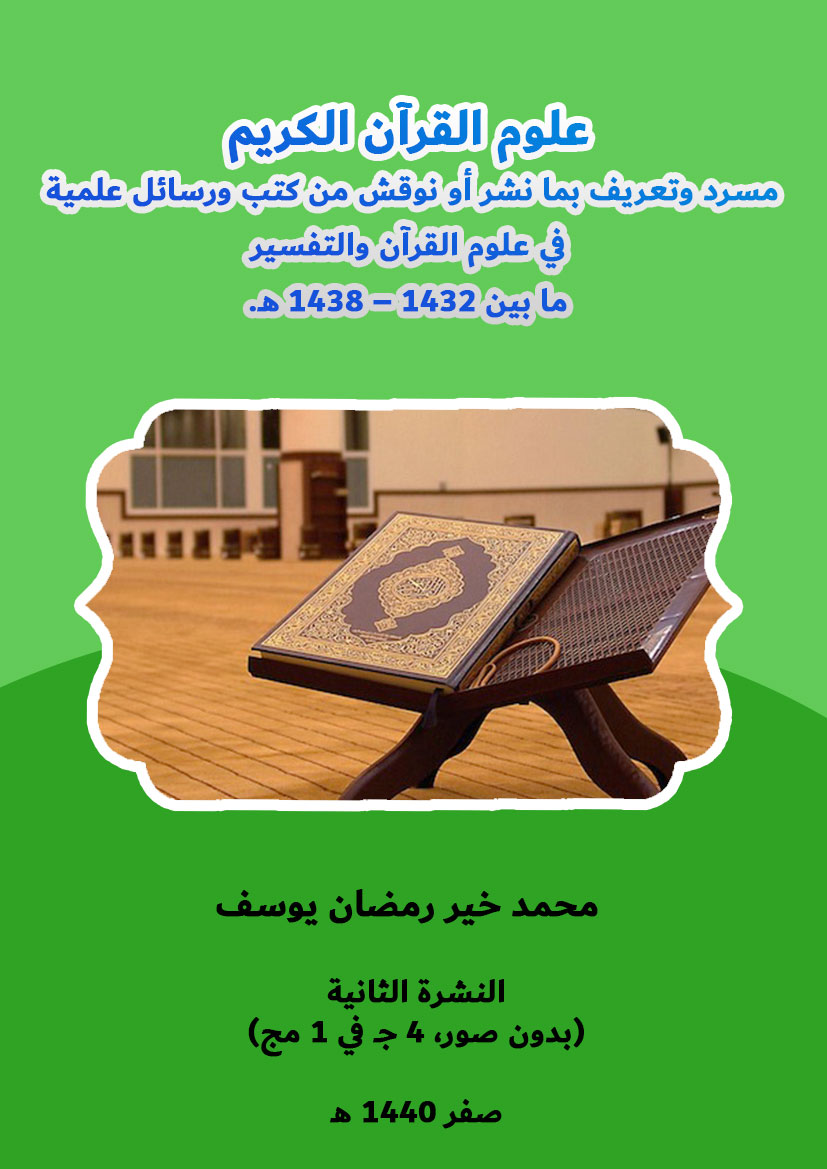 علوم القرآن الكريممسرد وتعريف بما نشر أو نوقش من كتب ورسائل علمية في علوم القرآن والتفسيرما بين 1432 – 1438 هـ.محمد خير رمضان يوسفالنشرة الثانية(بدون صور، 4 جـ في 1 مج)صفر 1440 هـبسم الله الرحمن الرحيممقدمةالحمد لله الذي منَّ عليَّ بخدمة كتابه الكريم، والصلاةُ والسلام على من أُنزل عليه القرآن العظيم، وعلى آله وأصحابه ومن تبعهم ممن نشروا علوم هذا الدين، وبعد:فهذا مسرد موضوعي شارح، بكتب تخص علوم القرآن والتفسير، رأيتها وعرَّفتها بإيجاز، وعناوينُ لرسائل علمية رأيتها أو وقفت على عناوينها، ولذلك تجد بيانات نشرها كاملة، وعرّفت القليل منها، وكلها تقريبًا من جامعات بلاد الحرمين، حيث أقيم. فهو مجهود خاص، مما وقفت عليه، ولا يمثل سوى جزء مما نشر حقيقة بين الأعوام 1432 هـ، إلى نهاية شهر جمادى الأولى من عام 1438 هـ. وتجد بينها عناوين قليلة للعامين 1430 و 1431 هـ. وقد تبلغ ثلاثة آلاف عنوان أو أكثر. وبينها منشورات مفيدة جدًا، وبعضها مراجع ومصادر لا غنى عنها، مع أفكار وفوائد وإبداع في التأليف واستنتاجات نادرة وموفقة... ويكفي أنها تصبُّ في أحسن موضوع، وهو ما يتعلق بكتاب الله الكريم.وقد سبق أن نشرت مادته في (150) حلقة تحت عنوان (المسرد فيما تجدد من كتب علوم القرآن والتفسير)، وقمت بترتيبها وتصنيفها موضوعيًّا من جديد.وقد اعتمدت في تصنيفه على (خطة تصنيف علوم الدين الإسلامي) التي وضعتها، مع اجتهادات جديدة رأيتها أفضل مما نصَّ في الخطة.أدعو الله تعالى أن ينفع به، وألّا يحرمنا فضله في قبوله، والحمد له سبحانه.محمد خير يوسف4 جمادى الآخرة 1438 هـمقدمة النشرة الثانيةالحمد لله العظيم، والصلاة والسلام على النبي الكريم، وعلى آله وأصحابه أجمعين.النشرة الثانية للكتاب حذفت منها صور أغلفة الكتب، وجمعتُ أجزاءها الأربعة في ملف واحد، وكان مجموع صفحات أجزائها (1188 ص)، وصار الآن (557 ص) فقط. وكانت ثقيلة، وصارت الآن خفيفة، والبحث فيها أسهل وأسرع، وربما اضطرَّ الباحث إلى التنقل بين الأجزاء الأربعة حتى يقف على طلبته، وهي الآن في جزء واحد.وأصل الكتاب موجود لمن أراده، وأحبَّ أن يقف على صور أغلفة الكتب مع بياناتها الكاملة، فمنهم من يفضل الصور ويكتفي بها عن القراءة.ولم أغير من مادة الكتاب شيئًا، فالتغيير شكلي، وهو حذف الصور، وتقريب المسافات، واعتناء أكثر بالتصميم والإخراج.والفهرس الموضوعي في آخر الكتاب.وأجهز لكتاب آخر يصدر إن شاء الله، فيه (1000) عنوان جديد، من كتب علوم القرآن الكريم والتفسير.والحمد لله على توفيقه.محمد خير يوسفصفر 1440 هـ. الجزء الأول(علوم القرآن، المصاحف، جمع القرآن ورسمه، أسباب النزول، الألفاظ القرآنية، بلاغة القرآن)الباب الأولعلوم القرآن الكريمأولًاعلوم القرآن الكريم (عام)فضائل القرآن وتاريخ جمعه وكتابته ولغته ونسخ المصحف الإمام وخطه ونقطه وعدِّه وغير ذلك/ تأليف أبي الفداء إسماعيل بن عمر بن كثير (ت 774 هـ)؛ أشرف على تصحيحه وعلق عليه  محمد رشيد رضا.- بيروت: دار المقتبس، 1435 هـ، 160 ص (رسائل حققها العلماء؛ 15).حديث عن الموضوعات المذكورة في العنوان، إضافة إلى أخرى غيرها، من مثل: القرّاء من أصحاب النبي صلى الله عليه وسلم، التغني بالقرآن، القراءة عن ظهر قلب، القراءة على الدابة، الترجيع، حسن الصوت بالقراءة، في كم يقرأ القرآن، البكاء عند قراءة القرآن، ذكر الدعاء المأثور للحفظ وطرد النسيان...تاج العرفان لعلوم القرآن/ محمد بن محمد بن عبدالرحمن البهنسي (ت 1001 هـ)؛ تحقيق بهاء الدين دارْتْما.- إستانبول: مكتبة الإرشاد؛ بيروت: دار ابن حزم، 1435 هـ، 468 ص.كتاب جديد في علوم القرآن الكريم، استوعب فيه أنواعه، وركز على أهمها.. قال المؤلف رحمه الله في أوله: هذا مختصر شريف، وموجز منيف، في بيان علوم القرآن، يحتاج إليه كل إنسان يشرع في معرفة التفسير، ليسهل عليه ما يوجد فيه من عسير، وضعته لرجاء الثواب والتقرب من الله القريب المجيب.الزيادة والإحسان في علوم القرآن/ محمد بن أحمد بن عقيلة المكي (ت 1150 هـ)؛ تحقيق فهد علي العندس وآخرين.- ط2.- الرياض: مركز تفسير للدراسات القرآنية، 1436 هـ، 10 مج (أصله مجموعة رسائل ماجستير).أوسع كتاب في علوم القرآن الكريم، حيث اشتمل على الأنواع التي ذكرها الزركشي في "البرهان في علوم القرآن"، والسيوطي في "الإتقان في علوم القرآن"، وزاد عليها ما يقارب الضعف، فبلغت (154) نوعًا.الفوائد المهمة والموائد المتمة المتعلقة بعلم القرآن ورسم مصاحف عثمان/ شهاب الدين [هارون] بن بهاء الدين المرجاني القزّاني (ت 1306 هـ)؛ تحقيق لؤي بن عبدالرؤوف الخليلي.طبع ضمن: حق المعرفة وحسن الإدراك بما يلزم في وجوب الفطر والإمساك.- عمّان: دار الفتح، 1437 هـ، ص 253 - 332.قال مؤلفه: "هذه فوائد مهمة، وموائد متمة، تتعلق بعلم القرآن، ورسم مصاحف عثمان، أمليتها حين اشتغالي بنظارة المصاحف المطبوعة بمطابع مدينة قزان". وفيه: فصل في الرسم. في المفردات من الفوائد. في الآيات وأحوالها وأقسامها.في الأوقاف وأحكامها.تنبيهات.فيما يتعلق بتجريد القرآن.في المغتربات.فيض المنان في علوم القرآن/ مصطفى رجب.- القاهرة: مؤسسة طيبة، 1434هـ، 231ص. نظم الجمان في علوم القران/ ناصر صبرة الكسواني.- عمّان: دار الفاروق، 1434هـ، 472 ص.الوجيز في علوم القرآن العزيز/ علي بن سليمان العبيد.- الرياض: دار التدمرية، 1433هـ، 555 ص.مباحث في علوم القرآن/ القصبي زلط.- طنطا: دار الصحابة للتراث، 1433هـ، 544 ص.الدرر البهية على المنظومة الزمزمية في علوم القرآن/ تأليف يوسف عبدالعزيز بن الشبل.- الرياض: دار كنوز إشبيليا، 1433هـ، 200 ص.علوم القرآن/ إبراهيم النعمة.- عمّان: دار الفرقان، 1436 هـ، 128 ص.ذكر المؤلف أن كتابه هذا بحوث في مسائل مهمة من "علوم القرآن"، كتبها لتكون مرجعًا لطلاب المدارس والجامعات، ولتكون ثقافة عامة لكل مسلم، وبخاصة لمن يتصدَّى لدعوة الناس إلى الإسلام، وأنه كتبها بأسوب واضح ليتيسَّر فهمها للقارئ.لمحة عن أشرف الكتب/ إعداد بهية الإدريسي العلمي.- الرباط: مطابع الرباط نت، 1434هـ، 88 ص.تعريف موجز بالقرآن الكريم وعلومه، كتدوينه، وأسباب نزوله، وقراءاته، ورسمه، وضبطه، ومواضع سجداته، والوقف فيه، وأحزابه، وسوره، وآياته وترتيبها، وأقسامه، ومكيه ومدنيه.. مقدمات القرآن الكريم وعلومه/ أملاه محمد الحسن الددو؛ اعتنى به يوسف علي بدر.- الجهراء، الكويت: دار الظاهرية، 1435 هـ، 179 ص.موضوعات الكتاب: فضل العلم وكيفية تحصيله، تحفيظ القرآن، تدريس التفسير، المبادئ العشرة في علم التفسير، الأحرف السبعة والقراءات، علوم القرآن (ما يرجع منها إلى اللفظ، وما يرجع منها إلى المعنى، وما يرجع منها إلى التاريخ، كالمكي والمدني...).المدخل لدراسة التفسير و علوم القرآن/ ثابت أحمد أبو الحاج.- عمّان: دار المسيرة، 1433هـ، 248 ص.محاضرات في علوم القرآن/ علي عبد كنو علي الجواري.- عمّان: دار دجلة، 1437 هـ، 172 ص.درس المؤلف في (13) مبحثًا الموضوعات التالية في علوم القرآن الكريم: تعريف علوم القرآن ومراحل تدوينه، الوحي، نزول القرآن، أسباب النزول، المكي والمدني، كتابة وجمع القرآن في عهد أبي بكر الصديق، كتابة وتوحيد خط المصاحف في عهد عثمان، رسم القرآن والمراحل التحسينية، الأحرف السبعة والقراءات، المحكم والمتشابه والمبهم، النسخ والبداء، الإعجاز.والمؤلف من أعضاء هيئة التدريس بكلية العلوم الإسلامية في ديالَى بالعراق.الكنوز الربانية في تدبر الآيات القرآنية/ علي فهمي النزهي.- الإسكندرية: الدار العالمية للنشر، 1436 هـ، 909 ص.معلومات متنوعة عن القرآن الكريم: رسمه، وأسباب نزوله، ومبهماته، وتدبر معانيه، وأحكامه، وفضائل سوره وآياته، وغريبه، وأسمائه، وترابط أول السور بخواتمها. وغير ذلك.الإجماعات المنقولة في علوم القرآن: جمعا ودراسة/ عبدالله عبدالقادر علي؛ إشراف محمد عبدالعزيز العواجي.- المدينة المنورة: الجامعة الإسلامية، كلية القران الكريم والدراسات الاسلامية ، قسم التفسير وعلوم القران، 1433هـ، 306 ورقات (رسالة ماجستير).علوم القرآن في الأحاديث النبوية/ عمر بن عبدالعزيز الدهيشي.- الرياض: جامعة الملك سعود، كرسي القرآن الكريم وعلومه، 1436 هـ، 653 ص (أصله رسالة دكتوراه).تأصيل علمي لمسائل علوم القرآن الكريم من خلال الأحاديث النبوية، حيث تبيَّن القصور في بحث هذا الجانب، رغم أهميته، وضرورة البدء به عند البحث في العلوم المتعلقة بالقرآن الكريم.وقد استخرج الباحث من الكتب الستة علوم القرآن المتعلقة بنزول الوحي، والمتعلقة بضبط القرآن، وبدلالة الألفاظ، وبالمعاني، وبقراءة القرآن وخصائصه، إضافة إلى التفسير.وأشير إلى رسالة دكتوراه أخرى في الموضوع نفسه نوقشت في كلية اللغة العربية وعلوم القرآن ببغداد عام 1429 هـ، بعنوان: "علوم القرآن في الكتب الستة"، للباحث عبدالعزيز حسن عبدالعزيز.رؤية معاصرة في علم القرآن الكريم/ أحمد ياسوف.- دمشق: دار المكتبي، 1437 هـ، 595 ص. موضوعه البحث في علوم القرآن الكريم. وفي تقديم للكتاب ثناء عليه، وأنه "إضافة حقيقية للدراسات المتعلقة بعلوم القرآن"، وأن الباحث استطاع "توظيف معطيات التراث الفكري الإسلامي بصورة حديثة، وتوجيه ذلك لخدمة القضايا الفكرية والدعوة المعاصرة، ومن ثم هدم البناء الفكري الهش للمتطفلين على مائدة علوم القرآن"، وأنه قام "بتأصيل الكثير من المفهومات والمصطلحات، وإعادة صياغة الكثير منها على نحو جديد".القراءات القرآنية وأثرها في علوم القرآن/ تأليف نمشة بنت عبدالله الطوالة.- الرياض: دار كنوز إشبيليا، 1435هـ، 714 ص (أصله رسالة دكتوراه).يلقي الضوء على الجوانب المشتركة بين علم القراءات وعلوم القرآن، ويبين الآثار العلمية لعلم القراءات فيه، ويبرز الجوانب التطبيقية بينهما، كما يقارن بينهما.. من خلال بابين كبيرين، تحتهما فصول ومطالب ومباحث، وهما:أثر القراءات في علوم القرآن المتعلقة بنزول القرآن وسنده وأدائه.أثر القراءات في علوم القرآن المتعلقة بألفاظ القرآن ومعانيه.علوم القرآن من خلال مقدمات التفاسير في اليمن: من نشأتها حتى نهاية القرن الرابع عشر الهجري/ بدير علي محسن.- الرياض: جامعة الإمام، 1434 هـ، 500 ورقة (ماجستير).مباحث علوم القرآن عند الإمام أبي منصور الثعالبي من خلال كتابه "فقه اللغة وسرُّ العربية"/ دريد موسى الروضان.- عمّان: دار الرضوان، 1437 هـ، 208 ص.أبو منصور الثعالبي (ت 429 هـ) من علماء اللغة والأدب، وقد أورد في كتابه "فقه اللغة" أبوابًا من علوم القرآن الكريم، فدرسها المؤلف – الذي يبدو أنه من الشيعة – وجعلها في ثلاثة مباحث: تضمن الأول مباحث علوم القرآن الرئيسية، ثم الفرعية، ثم فنون البلاغة في القرآن.والمؤلف مدرس في كلية التربية بجامعة بابل. وسمَّى الثعالبيَّ إمامًا! ولعله يعني أنه من أئمة الأدب.علوم القرآن في تفسير ابن عطية "المحرر الوجيز في تفسير الكتاب العزيز"/ بدر فالح العازمي.- المنيا: جامعة المنيا، 1436 هـ، 251 ص (ماجستير).علوم القرآن عند الإمام الشاطبي: شرح وتحليل "الكتاب" من الموافقات/ مساعد بن سليمان الطيار؛ اعتنى بإخراجه أحمد سالم.- ط2.- الرياض: مركز تفسير للدراسات القرآنية، 1436هـ، 478 ص.(صدرت الطبعة الأولى عام 1434 هـ).القسم الرابع من كتاب الموافقات للشاطبي جعل عنوانه: الأدلة الشرعية: الكتاب والسنة والإجماع والقياس. ودرس المؤلف في كتابه هذا قسم "الكتاب" منه، وذكر أنه يشكل كتابًا في علوم القرآن، فاعتنى به وشرحه، وجعله في (14) مسألة، في كل مسألة يورد المتن ويشرحه. وأصله دروس علمية ألقاها في مسجد بالمدينة المنورة.علوم القرآن عند الإمام ابن جزي الكلبي وأثرها في تفسيره "التسهيل لعلوم التنزيل"/ طارق بن أحمد الفارس.- مكة المكرمة: جامعة أم القرى، 1434 هـ، 461 ورقة (دكتوراه).أقوال الإمام أبي العباس القرطبي في التفسير وعلوم القرآن الكريم: عرض ودراسة/ عثمان بن عبدالله الدبيخي.- الرياض: جامعة الإمام، 1434 هـ، 781 ورقة (ماجستير).علوم القرآن عند أبي حيان الأندلسي في تفسيره "البحر المحيط": جمعًا ودراسة/ محمود بن علي درامي.- مكة المكرمة: جامعة أم القرى، 1434 هـ، 637 ورقة (ماجستير).علوم القرآن عند ابن كثير في تفسيره جمعًا ودراسة/ دليل بنت محمد الهويمل.- الرياض: جامعة الإمام، 1434 هـ، 413 ورقة (ماجستير).جهود الشيخ محمد تقي الدين الهلالي (ت 1407 هـ) في التفسير وعلوم القرآن ومنهجه فيهما/ محمد بن عبدالله آل حسين.- الرياض: جامعة الإمام، 1434 هـ، 415 ورقة (ماجستير).الأحاديث والآثار الواردة في كتاب "نكت القرآن" للإمام القصاب: تخريجًا ودراسة/ عبدالله بن علي تركستاني.- الرياض: جامعة الإمام، 1436 هـ، 2 مج (ماجستير).من حديث "المسلمون كنفس واحدة"، إلى آخر الكتاب."نكت القرآن الدالة على البيان في أنواع العلوم والأحكام" للعلامة محمد بن علي الكرجي القصاب (ت 360 هـ).وهو مباحث متنوعة في القرآن الكريم، أو جوانب في علوم القرآن.القرآن الكريم وعلومه في الموسوعات اليهودية/ أحمد صلاح البهنسي.- الرياض: مركز تفسير للدراسات القرآنية، 1436 هـ، 392 ص.قام المؤلف بترجمة المواد المتعلقة بالقرآن الكريم وعلومه من الموسوعات اليهودية، الورقية والإلكترونية، المكتوبة باللغتين الإنجليزية والعبرية، ودرس موضوعاتها ونقدها.وتتنوع الموضوعات المدروسة بتنوع علوم القرآن، من مثل جمع وترتيب الآيات، وترتيب السور وتقسيمها إلى مكية ومدنية، وقصص القرآن... وغيرها.وذكر المؤلف أنه قد وقع التخبط والتناقض في طرح بعض الفرضيات في هذه الموسوعات حول القرآن الكريم، مثل مصدريته، التي استندت فيها على مصادر يهودية متأخرة (الآجادا) لردِّ المادة القرآنية إليها. ورجا مدير المركز أن يكون هذا الكتاب بداية لسلسلة من الدراسات التي ترصد صورة القرآن الكريم وعلومه في المجتمعات القريبة من الأمة الإسلامية، وتتأثر بها وتؤثر فيها. ثانيًا: مسارد وتعريفاتمن مكتبة إعجاز القرآن الكريم الحضاري: فهرسة وصفية للكتب الحديثة/ مجاهد مصطفى بهجت.- عمّان: دار عمّار: مركز بحوث القرآن، 1433 هـ، 289 ص.مسرد شارح لأهم الكتب التي تناولت التفسير والإعجاز الحضاري من خلال آيات القرآن الكريم، التي ركزت على جوانب متعددة من التشريعات القرآنية في ضبط الحياة العامة، وتشخيص مشكلات الواقع وكيفية علاجها، وبيان السبيل الأرشد في التعامل معها.وضمَّ أكثر من (100) كتاب، فيه خلاصة وافية عن مضمونها، بعرض الأبواب والفصول والمباحث وعناوينها، والتعقيب على الكتاب بما يتميز به...علوم القرآن: مسرد وتعريف بما نشر أو نوقش من كتب ورسائل علمية في علو القرآن والتفسير ما بين 1432 – 1438 هـ/ محمد خير رمضان يوسف، 1438 هـ، 4 جـ (كتاب إلكتروني).وهو هذا الكتاب. تعريف به في المقدمة.ثالثًا: إحصاءاتالكشف اليسير مما جاء في كتب السير والتفسير: دراسة استشراقية تحليلية إحصائية لمفردات القرآن الكريم/ تأليف علي بن خيري آل جرار.- عمّان: دار المأمون، 1436هـ، 2 مج.دراسة وتحليل وإحصاء لمفردات القرآن الكريم وألفاظه وآياته، وتفسير ما فيه شاهد منها، مستعينًا بقواميس اللغة وأقوال المفسرين والعلماء والفقهاء، معتمدًا على كتب التفسير والتاريخ والسير وكتب الحديث.وقد وزع موضوعاته على جزأين:الأول: باب الإيمان، باب الكائنات.الثاني: القصص.رابعًاالمعالجات الفنية والإلكترونيةدليل الأعمال التقنية في مجمع الملك فهد لطباعة المصحف الشريف بالمدينة المنورة حتى منتصف عام 1437 هـ/ مجمع الملك فهد لطباعة المصحف الشريف.- المدينة المنورة: المجمع، 1437 هـ، 83 ص.قام مجمع الملك فهد لطباعة المصحف الشريف بالمدينة المنورة بخطوات عملية في البرمجة التقنية لتحقيق أهدافه، كالجهود الإلكترونية المبذولة في بناء قواعد بيانات المصحف الشريف؛ لتكون مكنزًا علميًّا في مجال خط المصحف وقواعد ضبطه وشكله، وعمليات التدقيق الآلي، إضافة إلى وسائل النشر الإلكتروني التي سلكها المجمع، وإنتاج برامج حاسوبية لكافة فئات المجتمع، ومواكبة البرمجيات الحديثة وسبل نشرها وتفعيلها..أفكار تقنية لتطوير الدراسات القرآنية/ إعداد سليمان بن عبدالله الميمان، إيهاب السيد يس.- الرياض: مركز تفسير للدراسات القرآنية، 1436 هـ، 238 ص.هو سبعة مباحث:- تصميم وتطوير معمل تفاعلي لتعليم تجويد القرآن الكريم.- توظيف التقنيات الحاسوبية لإعداد فهارس هامة ومبتكرة لخدمة القرآن الكريم.- تطوير المعجم المفهرس الآلي للقرآن الكريم.- موسوعة جامع القراءات: برنامج حاسوبي متطور.- تطبيق مصحف الوافي بالقراءات العشر للأجهزة اللوحية.- بحث توظيف التقنية لابتكار مصحف الشمرلي باعتماد خط عثمان طه.- أداة إدراج واستبدال الآيات القرآنية لبرنامج أدوبي إنديزاين.القرآن الكريم وعلومه في الفيلم الوثائقي: مقالات لنخبة من الباحثين والنقاد.- الرياض: مركز تفسير للدراسات القرآنية، 1436 هـ، 191 ص.مجموعة مقالات لباحثين ونقاد ومخرجين من دول مختلفة، استشعارًا منهم بأهمية استثمار الفيلم الوثائقي وتوظيفه في خدمة القرآن الكريم وعلومه، كلبنة أولى في تكوين هذا المشروع الحيوي، الذي يساعد على تصحيح نظرة خاطئة عن المسلمين روَّج لها الكثير من الغربيين.وتبين هذه المقالات كيفية توظيف الثقافة السمعية والبصرية بشكل عام، والفيلم الوثائقي بشكل خاص، كأداة فنية وجمالية وتربوية، من أجل تقريب ما يحمله القرآن الكريم من صيغ متعددة ومتنوعة، كالمواد القصصية والعبر التاريخية.احتوى الكتاب على (13) مقالاً متنوعًا، بين التنظير، والقراءة والنقد، والتجارب، والأفكار والمشاريع.   خامسًاالموسوعات والمعاجم والكشافاتالموسوعة القرآنية الميسَّرة/ وهبة الزحيلي، محمد عدنان سالم، محمد بسام رشدي الزين، محمد وهبي سليمان.- ط11.- دمشق: دار الفكر، 1435هـ، 975 ص.يحتوي على: نص القرآن الكريم، وتفسير وجيز له، مع بيان أسباب النزول، وأحكام التجويد، ومعجم لمعاني القرآن العظيم، ومعجم لكلمات القرآن، ولمحات عن علوم القرآن.الموسوعة القرآنية المتخصصة/ إشراف وتقديم محمد مختار جمعة.- ط3.-  القاهرة: وزارة الأوقاف، المجلس الأعلى للشؤون الإسلامية، 1435هـ، 902 ص.احتوت هذه الموسوعة على (15) مدخلاً، تحت كل منها العديد من الموضوعات، التي شملت الكثير مما يتعلق بالقرآن الكريم، أبرزها علوم القرآن، ثم موضوعات أخرى، مثل: الإنسان في القرآن، السنن الإلهية في القرآن، المبادئ العامة والقيم في القرآن، الإعجاز العلمي والبياني...وقد اشترك في وضعها أساتذة وعلماء متخصصون، ممن أمضوا الشطر الأكبر من حياتهم في خدمة القرآن الكريم.. كل في مجاله.المعجم الشامل: ألفاظ القرآن الكريم ومعانيها والآيات الواردة فيها/ وضع مجمع اللغة العربية؛ استدراك دار النفائس؛ إشراف أحمد راتب عرموش.- بيروت: دار النفائس، 1436 هـ، 959 ص.وضعه نخبة من علماء المسلمين بتوجيه من مجمع اللغة العربية بمصر وإشرافه، منذ نهاية النصف الأول من القرن العشرين الميلادي. وقد توصَّل المجتمعون إلى طريقة اعتمدوها وأوجزوها في تقديمهم الكتاب، وهي حول الكلمة إذا وردت في القرآن الكريم بمعنى واحد، أو بمعان مختلفة.واعتمد في هذه الطبعة ترتيب لجنة المجمع، ومما أضيف إليها: ذكر الآيات كاملة، واعتماد نص مصحف المدينة، واستدراك النقص، وتصويب الأخطاء، وحذف الاستطرادات، وإضافة ملحق بالأعلام. المعجم المفهرس الشامل لألفاظ القرآن الكريم بالرسم العثماني/ إعداد عبدالله إبراهيم جلغوم.- الرياض: مركز تفسير للدراسات القرآنية، 1436هـ، 2 مج (1457 ص).فهرس جديد لآيات كتاب الله تعالى، شامل لجميع ألفاظه: أسمائه وأفعاله وأدواته وضمائره، في حين اقتصر "المعجم المفهرس لألفاظ القرآن الكريم" لمحمد فؤاد عبدالباقي على الأسماء والأفعال.واعتمد معدُّه في إيراد الألفاظ على الرسم العثماني وليس الرسم الإملائي كما فعلت سائر المعاجم الأخرى.واستفاد من المعاجم التي سبقته في ذلك، وتباعد عن الأخطاء ونواحي القصور التي وقعت فيها.بيت المقدس المكرم في القاموس القرآني المرقم/ إعداد فواز فتح الله الراميني.- العين، الإمارات العربية المتحدة: دار الكتاب الجامعي، 1433هـ، 330 ص.الرئبال الرائد في قاموس اللفظ القرآني الخالد: قاموس مدرسي تعليمي/ إعداد فواز فتح الله الراميني، هيفاء لافي الراميني.- العين، الإمارات العربية المتحدة: دار الكتاب الجامعي، 1433هـ، 254 ص.تفوُّن القرآن: دليل أحكام القرآن/ متعب بن سعد السلمي.- الرياض: مركز ابن تيمية للنشر، 1437 هـ، 349 ص.دليل لموضوعات كل آيةٍ مرتبةً على السور، بينما ذكر المؤلف أن كتابه "دليل أحكام القرآن"، وأنه "أقرب ما يكون فهرسة لآيات الأحكام"، وأنه أراد بها "تقريبًا لطلاب العلم، وتذكيرًا لأهل العلم". ويفهم القارئ أنه في الأحكام الفقهية، بينما المقصود – الذي لاحظته – أنه أحكام في أنواع ما تطرق إليه القرآن من موضوعات. وهي كعناوين فقرات.وبحثت في مقدمته لأعرف معنى كلمة (تَفَوُّن) التي في العنوان، فلم أجده تطرق إليها! وبحثت عن كلمة (فون) في قاموس قريب فلم أجدها فيه! وبعد بحث في معاجم أخرى تبيَّن أنها تعني البركة وحسن النماء.فالعنوان غير واضح لغة، وغير دقيق معنى.سادسًاالمؤتمرات والدورات والمعارضجهود الأمة في خدمة القرآن الكريم وعلومه/ تنظيم مركز الدراسات القرآنية في الرابطة المحمدية للعلماء بالتعاون مع مراكز أخرى.- الرباط: الرابطة، 1434هـ، 2 مج (2621 ص).بحوث مؤتمر عُقد في فاس عام 1432هـ، وانتظمت أبحاثه في خمسة محاور: جهود الأمة في حفظ القرآن الكريم، وفي تيسيره، وتفسيره، واستنباط الهدي منه، وبيان إعجازه البياني والتشريعي والعلمي.من هذه البحوث:جهود الأمة في رسم القرآن الكريم/ غانم قدوري الحمد.جهود الأمة في فهرسة القرآن الكريم/ عبدالله محمد الجيوسي.نحو مشروع عالمي جامع لخدمة القرآن الكريم/ علي عمر بادحدح.جهود الأمة في علوم القرآن في العصر الحديث/ محمد يوسف الشربجي.بحوث المؤتمر الدولي لتطوير الدراسات القرآنية/ تنظيم كرسي القرآن الكريم وعلومه.- الرياض: جامعة الملك سعود، كرسي القرآن الكريم وعلومه، [ 1434هـ]، 5 مج.يضم (34) بحثًا مقبولاً للمشاركة في جلسات المؤتمر، و (21) بحثًا مقبولاً للمشاركة في حلقات النقاش، و (14) بحثًا مقبولاً للطباعة.ومن هذه البحوث:جهود المغاربة في الانتصار للنص القرآني/ محمد عبدالحليم بيشي.التجديد في الدراسات التفسيرية: مقترحات وتجارب/ عبدالله موسى أبو المجد.مراجعة عدد من النظريات المتعلقة برسم المصحف في ضوء علم الخطوط القديمة/ غانم قدوري الحمد.المنهج الأمثل لتحقيق كتب القراءات في ضوء التقنيات الحديثة/ عمار أمين الددو.المعجم المفهرس للقراءات القرآنية/ رضوان بن إبراهيم لخشين.عناية أهل اليمن بتطوير علم القراءات/ محمد بن سعيد بكران.الليبرالية وتحريفهم للقرآن: دراسة في الترجمة الإصلاحية (التحريفية) للقرآن/ محمد مستقيم محمد ظريف، عبدالقادر عمر الحميدي.تطبيق الجودة في تعليم القراءات العشر/ أحمد بن عبدالله سليماني.الدراسات القرآنية في الجامعات الباكستانية: مناهج، إنجازات، مشاريع: الجامعة الإسلامية العالمية أنموذجًا/ سيد نور الهدى.أحدث تقنيات الحاسوب والأجهزة اللوحية ودورها في تطوير دراسات القرآن الكريم/ قتيبة فوزي الراوي.تعليم وتحفيظ القرآن الكريم بواسطة الهاتف المحمول لذوي الإعاقة البصرية / محمد الغزالي خليل.أهمية دور الصناديق الوقفية في خدمة مؤسسات القرآن الكريم وعلومه في عصرنا الحاضر/ عبداللطيف إبراهيم الأعظمي.القرآن الكريم وعلومه في الأفلام الوثائقية/ عبدالعزيز بن عبدالرحمن الضامر.الفضائيات القرآنية: أصالة المنهج وتحديات الواقع/ عمر راغب زيدان.  بحوث المؤتمر الدولي الثاني لتطوير الدراسات القرآنية: البيئة التعليمية للدراسات القرآنية: الواقع وآفاق التطوير/ تنظيم كرسي القرآن الكريم وعلومه، مركز تفسير للدراسات القرآنية.- الرياض: الكرسي، المركز، 1436 هـ، 7 مج. جاءت بحوث المؤتمر موزعة على ثمانية محاور، هي:الاعتماد الأكاديمي ومعايير الجودة للمؤسسات القرآنية.البرامج التعليمية الأكاديمية للدراسات القرآنية.البرامج التعليمية غير الأكاديمية للدراسات القرآنية.تعليم الأطفال القرآن الكريم وعلومه.تعليم الدراسات القرآنية بغير اللغة العربية.تمويل المشروعات التعليمية للدراسات القرآنية.تعليم الدراسات القرآنية لذوي الاحتياجات الخاصة.استثمار وسائل التقنية في تعليم الدراسات القرآنية.تحقيق مخطوطات علوم القرآن الكريم: الأصول والقواعد والمشكلات.- لندن: مؤسسة الفرقان للتراث الإسلامي، 1437 هـ، 423 ص.عقدت الدورة التدريبية العاشرة في مجال التحقيق، تحت عنوان "تحقيق مخطوطات علوم القرآن الكريم: الأصول والقواعد والمشكلات"، التي نظمها مركز دراسات المخطوطات الإسلامية التابع لمؤسسة الفرقان للتراث الإسلامي، بالتعاون مع دار الحديث الحسنية بالرباط، وذلك من 20 جمادى الأولى إلى نهاية يوم 26 من الشهر نفسه، 29 شباط (فبراير) إلى 5 آذار (مارس) 2016 م بالرباط.وتناولت المحاضرات ومناقشاتها النوعية مختلفَ جوانب التحقيق الخاصة بعلوم القرآن الكريم والتفسير.مع القرآن: المحتوى العلمي لمعرض القرآن الكريم/ إعداد وتحرير محمد بن مصطفى السيد.- السعودية: د. ن، 1436 هـ، 163 ص.معرض دائم للقرآن الكريم، كما يبدو، أقيم تحت رعاية وزارة الأوقاف السعودية بالتعاون مع شركة سمايا القابضة في المدينة المنورة، بجوار المسجد النبوي الشريف.وقد احتوى المعرض على مخطوطات، ولوحات، وأوعية الكتابة، والمقتنيات، والبرامج والمقاطع، والأفلام، والتطبيقات، والشاشات التفاعلية، وأجهزة الترجمة المصممة على مستوى تقنية راقية في صناعة المعارض والمتاحف العالمية.ويهدف إلى إطلاع الزائر على هذه المقتنيات لتقوية صلته بالقرآن الكريم، وتعزيز مكانته في نفسه.واحتوى الكتاب على ثمانية فصول:النبأ العظيم.تاريخ القرآن الكريم.ورتل القرآن ترتيلًا.التفسير والتدبر.تربية الناشئة والأسرة على القرآن الكريم.الجهود التاريخية للعناية بالقرآن الكريم.الجهود الحديثة للعناية بالقرآن الكريم.تقنيات في خدمة القرآن الكريم.والكتاب من الحجم الكبير 33 × 33 سم.سابعًا: التعليم استراتيجيات الآيات القرآنية في تدريس العلوم/ عبدالكريم جاسم العمراني.- عمّان: دار الوضاح؛ بغداد: مكتبة دجلة، 1437 هـ، 339 ص.بحث في أسلوب التدريس بالآيات القرآنية، فبيَّن أهمية ذلك، والخطوات الرئيسية في التدريس بها، وموضوعات العلوم فيها، والنصوص من الآيات القرآنية التي تطرقت لها وموضوعات علم الفيزياء، وفصل في علم الأحياء والآيات القرآنية، وآخر في موضوعات الكيمياء والآيات القرآنية، والفصل الأخير: مقترح لمجال رابع في أهداف تدريس العلوم.استراتيجيات تعليم القرآن الكريم: / إعداد ربى مصطفى محمود زايد.- د. م: مؤسسة المربِّي: مؤسسة الشيخ محمد بن صالح الشاوي الخيرية، 1436 هـ، 124 ص (حقيبة المتدرب؛ 4).حقيبة تعليمية تعين معلم القرآن الكريم في أداء مهمته السامية، تنبثق من رؤية شرعية وتربوية واجتماعية متخصصة، وذلك بتطوير طرق التدريس لديه، وتنمية مهاراته بأداء متميز. وركزت هذه الحقيبة التدريبية على طرق حديثة ووسائل مستجدة في تعليم كتاب الله تعالى وتفعيلها.وجاءت في أربع وحدات:مدخل لتعليم القرآن الكريم وأهدافه.استراتيجيات تعليم القرآن.طرق تحفيظ القرآن ومراجعته.مهارات تعليم القرآن الكريم.الدليل إلى كيفية تعليم القرآن الكريم/ حسّانة وسكينة بنتا محمد ناصر الدين الألباني.- عمّان: المكتبة الإسلامية؛ بيروت: مؤسسة الريان، 1435هـ، 3 مج.وقفت منه على ثلاثة أجزاء، لكن ذكر في المقدمة أنه في ستة أجزاء، ذات العناوين التالية:كيفية تعليم تلاوة القرآن الكريم.كيفية تصحيح الأخطاء في تلاوة القرآن الكريم.كيفية تحفيظ القرآن الكريم.كيفية تعليم التجويد النظري.إضاءات على حصَّة التفسير.صفات معلمة القرآن الكريم.وهذه طبعة جديدة للكتاب، فيها تعديلات وإضافة معلومات مفيدة.طرق تعليم القرآن الكريم وعلومه/ محمد عبدالله الحاوري.- القاهرة: دار النشر للجامعات، 1434هـ، 223 ص.الأحكام الفقهية المتعلقة بمراكز تعليم القرآن الكريم: دراسة فقهية مقارنة/ ياسر بن محمد سيادي.- الرياض: جامعة الملك سعود، 1437 هـ، 404 ورقة (بحث مكمل للماجستير).التبصرة لمن أراد بتعليم القرآن وجه الله والدار الآخرة/ عرفة بن طنطاوي.- الرياض: دار المأثور، 1433هـ، 72 ص.علم طفلك القرآن: أفكار  وإبداع/ تأليف ناصر الشافعي.- القاهرة: دار الصحوة، 1434هـ، 176 ص.دليل معلم القرآن والتربية الإسلامية: الخطة السنوية واليومية: المرحلة الابتدائية/ غيدان سعدون محمود.- عمّان: دار غيداء، 1436 هـ، 512 ص.خطة نموذجية لتدريس القرآن الكريم والتربية الإسلامية للصفوف الابتدائية كافة، وزعها المؤلف على الأسابيع، مع نماذج من التوعية الإسلامية يستطيع المعلم استخدامها، وهوامش في توضيح بعض المسائل، كما حلَّ أسئلة النشاط في المناهج المقررة.. ووضع نصائح وإرشادات للعمل، ومعلومات مفيدة، وذكر الأهداف العامة لخطته السنوية، للعام الدراسي (1434 – 1435 هـ). والمؤلف مدرس في قسم تربية قضاء تلكيف بمحافظة نينوى. التدريس الإبداعي للقرآن الكريم/ فاطمة سعيد القحطاني.- [الرياض: المؤلفة]، 1437 هـ، 154 ص.جعلته المؤلفة في عشرة أبواب: مفهوم الإبداع، حدوده، المقومات الشخصية الإبداعية في حلقات القرآن، معوقات الإبداع، فوائد التدريس الإبداعي، دور الحلقات العلمية والمؤتمرات في تنمية الإبداع في تعليم القرآن، أهمية تدريس القرآن، فوائد تدريسه، أهداف تدريسه، الطرق الإبداعية في تدريسه.تطوير تدريس القرآن الكريم في مدارس التعليم العام بالمملكة العربية السعودية: دراسة تأصيلية وتصميم تدريس مقترح في المرحلة الابتدائية/ محمد بن أحمد النصيري.- المدينة المنورة: الجامعة الإسلامية، 1433 هـ، 324 ورقة (دكتوراه).صعوبات تعلم القرآن الكريم لدى متعلمي اللغة العربية الناطقين بلغات أخرى/ بدر عودة المرواني.- المدينة المنورة: الجامعة الإسلامية، 1435 هـ، 252 ورقة (بحث مكمل للماجستير).واقع استخدام تقنيات التعليم في تدريس القرآن الكريم بالمرحلة الثانوية في مدينة الرياض ومعوقات استخدامها/ عيسى بن أحمد الفيفي.- الرياض: جامعة الإمام، 1434 هـ، 195 ورقة (ماجستير).تقويم الأداء التدريسي لدى معلمات القرآن الكريم في المدارس المتوسطة للبنات بمدينة الرياض/ نجود بنت عايض الأحمري.- الرياض: جامعة الملك سعود، 1436 هـ، 159 ورقة (بحث مكمل للماجستير).أهمية ارتباط الشرعيين بمرجعياتهم: أهل القرآن نموذجًا/ محمد بن موسى الشريف.- القاهرة: دار التوزيع والنشر، 1434 هـ، 63 ص.ارتباط خريجي كليات الشريعة والمعاهد بمرجعية، تحفظ لهم علمهم وحالهم، وتُبقي على نفوسهم صالحة.وركز المؤلف في هذه المسألة المهمة على حفاظ القرآن والدارسين لعلومه، وأنهم كانوا يترددون على مشايخهم ويلازمونهم ولا ينقطعون عنهم.وذكر من دواعي هذه المرجعية: الضبط العلمي، والتدريب، والضبط النفسي، والجانب المالي، والاستفادة من الطالب نفسه، وقطع الطريق على من يريد استغلال الطلاب أو إفسادهم، والوفاء للشيخ أو المعهد.ثامنًا: الأسئلة والأجوبةالأسئلة في القرآن/ حسن عبدالله العطية.- الهفوف، السعودية: المعدّ، 1438 هـ، 585 ص.جداول بالآيات الواردة في القرآن الكريم على هيئة أسئلة، دون التعليق عليها.وفي التعريف بالكتاب أن القرآن احتوى على قرابة (335) مادة دار حولها ما يزيد على (2000) سؤال، في قرابة (1000) آية قرآنية، مما يعني أن الأسئلة احتلت قرابة سدس القرآن الكريم.وجمعت الآيات تحت ثلاثة فصول:الترتيب الهجائي لموضوعات الأسئلة في القرآن الكريم (وهو معظم الكتاب). الأسئلة القرآنية التي ذكر في القرآن إجاباتها.أنواع الأسئلة الإلهية.الأجوبة الوهبية عن الأسئلة الزعبية، ويسمى أيضًا: بغية الأريب اللبّي لكشف سؤالات الحبيب الزعبي/ محمد بن أحمد السفّاريني (ت 1188 هـ)؛ تحقيق مبارك بن راشد الحثلان.- عمّان: دار الفتح، 1437 هـ، 162 ص.أجاب في الإمام السفّاريني عن سبعة أسئلة كتبها إليه يوسف الزعبي (ت بعد 1186 هـ)، وهي:ما أول آية نزلت؟ما آخر آية نزلت؟ما كتّاب الوحي بالاتفاق؟هل القرآن العظيم جُمع في زمن النبي صلى الله عليه وسلم مصحفًا أم لا؟هل ترتيب السور والآيات من جبريل من اللوح، أو من النبي صلى الله عليه وسلم؟كم نزل جبريل الأمين على رسول رب العالمين محمد صلى الله عليه وسلم؟هل الملائكة والجن يوصفون بالسمع والبصر والجِرمية كالإنس، أو لا يوصَفون بما توصف به الإنس؟مجموع فتاوى القرآن الكريم من القرن الأول إلى القرن الرابع عشر/ جمع وتحقيق ودراسة محمد موسى الشريف.- ط2.- جدة: دار الأندلس الخضراء؛ بيروت: دار ابن حزم، 1433 هـ، 3 مج (1533 ص).أجوبة على أسئلة سُئلها العلماء في علوم القرآن الكريم دون تفسيره، فهي متنوعة، في نزول القرآن، وجمعه، وقراءته، وفقهه، والعقائد المتصلة به، وتجويده، وغير ذلك.وكانت متفرقة فجمعها الأستاذ محمد موسى من الكتب المطبوعة، قديمها وجديدها، ومن المجلات أيضًا، وهي لكل من مات قبل انقضاء القرن الرابع عشر الهجري. 1000 سؤال وسؤال عن القرآن الكريم: موسوعة قرآنية شاملة/ إعداد محمد عبدالله خير الدين.- الإسكندرية: دار الدعوة، 1435 هـ، 400 ص.أسئلة وأجوبتها في القرآن الكريم، ذكر معدها أنه نوَّع في تقديمها، وغطى جوانب كثيرة من موضوعاته، من علوم وإعجاز وفضائل وفتاوى وفوائد، وأنه لم يحط بكل جوانبه، ولكنه راعى فيه "بساطة الطرح، وتسلسل الموضوعات، وسلاسة المعلومات".أجوبة القرآن عن أسئلة الإنسان الثلاثة: من أين؟ لماذا؟ وإلى أين؟/ عز الدين بن سعيد كشنيط الجزائري.- عمّان: دار مجدلاوي للنشر، 1433هـ، 329 ص.الإجابة: القرآن وأسئلتك الوجودية/ مهاب السعيد.- الإسماعيلية، مصر: دار الكاتب: مركز براهين لدراسة الإلحاد ومعالجة النوازل العقدية، 1437 هـ، 396 ص.دراسة عميقة بأسلوب شائق وتركيز وإفادة، وموضوعاته هي:حين يتكلم الإله.السؤال الأحمق (عن سؤال: هل يوجد إله؟).السؤال الأشد حمقًا (عن سؤال: من خلق الله؟، وعن صفات الله، وأشياء شبيهة).الذين رسبوا في اختبار الخط (عن شبهات الربوبيين، والغاية من الخلق).الحاسة الأولى (عن سؤال: لماذا يكون الإيمان بالغيب؟).آلهة خرافية (عن وحدانية الله عز وجل).التشخيص: مجرد غرور (عن سؤال لماذا خَلقَنا وهو لا يحتاجنا؟).مُغمضو الجفون في القطار السريع (عن البعث واليوم الآخر).النعمة التي يُساء فهمها (عن أسئلة القدر).والشرّ ليس إليه (عن سؤال وجود الشرور والآلام في الدنيا).الطريقة (عن النبوات والوحي والرسالة).المخدّر الأنيق (عن نتائج العلم التجريبي).العدل الإلهي (عن قيام الحجة ووجود العذاب في الآخرة).أخطر أنواع الطمأنينة (عن الأديان).الصحابة يسألون و الله تعالى يجيب بآيات القرآن المجيد/ منصور عبدالحكيم.- دمشق؛ القاهرة: دار الكتاب العربي، 1433هـ، 304 ص.تاسعًا: المسابقاتمهارات محكمي مسابقة القرآن الكريم: قارئو القرآن الكريم ومقرئوه/ إبراهيم بن الأخضر بن علي القيم.- ط2.- الرياض: مكتبة دار المنهاج ، 1435هـ، 304 ص.بيَّن فيه صفات المحكَّم: الشخصية والعلمية، مثل مهاراته في التجويد، وقدراته في إظهار الأحكام بدقة، كمخارج الحروف، والإجراءات التي يقوم بها للقارئ أثناء التحكيم. وخصص بحثًا للحقيبة التدريبية في المهارات الأساسية لمحكمي مسابقة القرآن الكريم، وقسمًا للمهارات المتقدمة، فبحث مقومات أداء القرآن، وظواهره وخصائصه، والكفايات والمقومات الأدائية، وأورد تطبيقًا عمليًا على ربع حزب من القرآن الكريم من خلال المجموعات التدريبية.والمؤلف شيخ القراء بالمسجد النبوي الشريف.مهارات التحكيم في المسابقات القرآنية: دراسة نظرية تطبيقية/ إبراهيم بن سعد الدوسري.- الرياض: دار الحضارة، 1433هـ، 104 ص. أروع المسابقات القرآنية: 606 سؤال وإجابة/ علي عبدالقادر المريشد.- الرياض: دار الحضارة، 1433هـ، 150 ص.عاشرًاالمجموعات والبحوث والمقالات والتغريداتالمجموعاتمن ذخائر التراث/ تحقيق علي حسين البواب.- الرياض: دار كنوز إشبيليا، 1428هـ، 149 ص.يتضمن: القصيدة الخاقانية في التلاوة و حسن الأداء/ لأبي مزاحم الخاقاني (ت 325 هـ) . ما انفرد به القراء الثمانية من الياءات والنونات والتاءات والباءات/ لابن غلبون (ت 359 هـ) . التمييز في معرفة أقسام الألفات في كتاب الله العزيز/لابن النجار (ت 870 هـ). ما وقع في القرآن الكريم من الظاء/ للسرقوسي (ت قبل 591 هـ) . منظومة في الفرق بين الضاد والظاء/ لابن جابر الأندلسي (ت 780 هـ).مجموعة متون في البسملة والحمدلة والعقيدة/ اعتنى به محمد يوسف إدريس، [عماد القضاة].- عمّان: دار النور المبين، 1437 هـ، 136 ص.الرسائل التي لها صلة بعلوم القرآن فيه:القول الأجلى في كون البسملة من القرآن أو لا/ إبراهيم بن أحمد المارغني (ت 1349 هـ).مقدمة في البسملة وفي الفروق بين الحمد والشكر والمدح/ زكريا بن محمد الأنصاري (ت 926 هـ).تقريب العقائد السنية بالأدلة القرآنية/ محمد بن أحمد عليش المالكي (ت 1299 هـ).ب- البحوثدراسات عن القرآن الكريم/ تأليف محمد الطاهر بن عاشور، محمد فريد وجدي، مصطفى صادق الرافعي؛ جمعها وحققها محمد عمارة.- القاهرة: مجلة الأزهر، 1435 هـ، 112 ص.وقفت على الجزء الثاني من الكتاب، وهو هدية عدد ذي الحجة من مجلة الأزهر.والدراسات هي:للشيخ محمد الطاهر بن عاشور:في إعجاز القرآن.مبتكرات القرآن.عادات القرآن.وللأستاذ محمد فريد وجدي رحمه الله:رد شبهات عن القرآن الكريم.الدواعي التي تدفع لتحريف الكتب السماوية.وللأديب العلامة الرافعي:القرآن والعلوم.بحوث محكَّمة في علوم القرآن وأصول التفسير/ تأليف مساعد بن سليمان الطيار.- الرياض: مركز تفسير للدراسات القرآنية ، 1436هـ، 456 ص.وهذه البحوث هي:علوم القرآن: تاريخه وتصنيف أنواعه.جهود الأمة في أصول تفسير القرآن الكريم.تثوير علوم القرآن من خلال كتاب التفسير من صحيح البخاري (سورة الفاتحة أنموذجًا).تفسير القرآن بالإسرائيليات: نظرة تقويمية.تصحيح طريقة معالجة تفسير السلف في بحوث الإعجاز العلمي.تقويم المفاهيم في مصطلح الإعجاز العلمي.الدخيل من اللغات القديمة على القرآن من خلال كتابات بعض المستشرقين: عرض ونقد.بحوث محكمة في القرآن وعلومه.- بريدة: جامعة القصيم، 1436 هـ، 190 ص.وهي ثلاثة بحوث:القراءات القرآنية وعلاقتها بمسائل الاعتقاد/ عبدالعزيز بن سليمان المزيني.منهج الشيخ ابن عثيمين في الاستنباط من القرآن الكريم/ أحمد بن سليمان الخضير.الشرور المستعاذ منها في سورة الفلق/ أمل بنت أحمد الربيش.بحوث في التفسير وعلوم القرآن/ أحمد بن محمد البريدي.- الرياض: مدار الوطن للنشر، 1437 هـ، 463 ص.وهي ستة بحوث:أسرار الخطاب وأنوار الكتاب، للعز الحنفي، دراسة وتحقيقًا.تأثير القرآن: دراسة موضوعية.مصطلح التأويل واستعمالاته في القرآن.الوجوه والنظائر في القرآن: دراسة تأصيلية.أشد آية على العلماء: تفسير وفوائد.أركان القراءة المقبولة.تفصيل آيات القرآن للمستشرق الفرنسي: دراسة وصفية ونقدية.جـ- المقالاتمقالات الضبّاع: العلّامة نور الدين علي بن محمد الضبَّاع شيخ عموم المقارئ المصرية/ اعتنى بها حمد الله حافظ الصفتي؛ قدم لها أحمد عيسى المعصراوي.- عمّان: دار الفتح، 1436 هـ، 315 ص.مقالات علمية نفيسة كانت منثورة في مجلات وصحف سيّارة، لشيخ قرّاء مصر العلّامة علي بن محمد الضبّاع (ت 1380 هـ)، جمعها معدُّ هذا الكتاب وصححها، ورتَّبها على مناسباتها الموضوعية، وعلَّق على بعض ما يلزم، وجلُّها في موضوعات علوم القرآن الكريم، التي جُمعت تحت العناوين التالية: فضل العناية بالقرآن الكريم، القضايا القرآنية، التاريخ والتراجم، مباحث علم التجويد والأداء، الإعجاز العلمي للقرآن الكريم. دوحة القرآن: مجموعة مقالات/ لطائفة من كتاب الألوكة؛ تقديم محمد حسان الطيان.- الرياض: دار الألوكة، 1434هـ، 291 ص.مباحث متنوعة في ظلال القرآن: دلائل، ومرويات، وتأملات، ومفاهيم، ومنثورات. من عناوينها: كيف تحب القرآن وتحيا به؟، قصة الرجل والفتاتين، البرُّ في القرآن الكريم، الظلم في المنظور القرآني، من أسرار الكلمات في القرآن الكريم.مع القرآن: دراسات ونظرات/ مأمون فريز جرار.- عمّان: دار المأمون، 1435 هـ، 248 ص.أصل الكتاب مقالات وبحوث في القرآن الكريم، كتبها المؤلف في مراحل مختلفة، معظمها نشر في عموده الأسبوعي في صفحة "الفكر الإسلامي" في جريدة "الدستور" الأردنية. بعضها في محاور معينة تمثل دراسة لظاهرة أو أسلوب قرآني، وبعضها يمثل نظرة تدبر في بعض الآيات.من عناوين هذه المقالات: خفايا آيات الله، آثار عذاب الله، الرحمات في أزمات العبد الصالح، السادة والأتباع في القرآن الكريم، وما أنتم بمعجزين، لا يهدي كيد الخائنين...خواطر من القرآن/ أحمد مصطفى القضاة.- عمّان: جمعية المحافظة على القرآن الكريم، 1435 هـ، 116 ص.دروس أفادها، وخواطر استوحاها المؤلف من القرآن الكريم، وجمعها في هذا الكتاب.. من عناوين موضوعاته: أصول التربية عند لقمان الحكيم، مفهوم الظلم كما يعرضه القرآن، قبسات عسكرية من آية قرآنية، بنو إسرائيل وقتلهم الأنبياء والأبرياء، مرتكزات ضرورية في حفظ القرآن الكريم.مقالات في علوم القرآن وأصول التفسير/ تأليف مساعد بن سليمان الطيار.- الرياض: مركز تفسير للدراسات القرآنية، 1436هـ، 2 مج.يضم عددًا من المقالات والمشاركات التي كتبها المؤلف في شبكة (التفسير والدراسات القرآنية) بزواياها المختلفة، وفي مواقع أخرى، وفي مجلة البيان، وتناولت موضوعات في علوم القرآن، وأصول التفسير، والقراءات، والتجويد، وما يتعلق بالدراسات العليا في القرآن وعلومه، ومن عناوينها:مسائل علوم القرآن بين النقل والاجتهاد.تصنيف العلوم المتعلقة بعلوم القرآن.أفضل كتب إعراب القرآن.شروط إعطاء إجازة القرآن الكريم.رأي آخر في الإسرائيليات في كتب التفسير.الفرق بين المتقدمين والمتأخرين في التفسير.السور المستحبة قراءتها كل ليلة.الفرق بين كتب المعاني والتفسير.الاستفادة من التفسير الإشاري في تدبر القرآن.التورع في التفسير.دعوة لدراسة المصاحف المطبوعة.كيف نجادل من زعم وجود أخطاء لغوية في القرآن؟تأملات في النص القرآني والخطاب الشعري/ أحمد إسماعيل النعيمي.- عمَّان: دار دجلة، 1436 هـ، 217 ص.الكتاب قسمان، أوله تأملات في النص القرآني (30 ص)، وسائره في الخطاب الشعري.وأصله مجموعة مقالات ومحاضرات، جمعها المؤلف في هذا الكتاب.وما يتعلق منها بالقرآن هو:الدعاء ودلالاته في القرآن الكريم.القرآن الكريم والإعجازات العددية.الإعجاز القرآني والالتفات.القرآن الكريم واللغويون.العطر في القرآن الكريم.البعد العربي في آيات الذكر الحكيم.أدعية الاستسقاء في التنزيل العزيز.النبأ العظيم: نظرات جديدة في القرآن/ محمد عبدالله دراز.- القاهرة: مكتبة الفنون والآداب: مؤسسة اقرأ للنشر، 1435 هـ، 208 ص.كتاب مشهور، لقي قبولًا في العصر، وطبع طبعات عدة، وأصله بحوث قدمها المؤلف بين يدي دروس التفسير لطلبة كلية أصول الدين بالجامع الأزهر، أراد بها ذكر خصائص القرآن الكريم، والحقائق المتصلة به، والخطة التي ينبغي سلوكها في دراسته. وفيه تفصيل وتحليل، وشيء من التطبيق والتمثيل.وانتظمت موضوعاته في مبحثين:تحديد معنى القرآن، والفرق بينه وبين الحديث القدسي والنبوي.بيان مصدر القرآن، وإثبات أنه من عند الله بلفظه ومعناه.وهذا الأخير جلُّ موضوع الكتاب.سبع ورقات وثمانية أبحاث/ عبدالعزيز بن علي الحربي.- بيروت: دار ابن حزم، 1436 هـ، 382 ص.يشتمل على تسعة بحوث، ستة منها في القرآن وعلومه، وهي:معاني الروح في القرآن الكريم.سكتات حفص في القرآن الكريم من طريق الشاطبية.أثر اختلاف القراءات في الوقف والابتداء.الماوردي وتفسيره (النكت والعيون).الخوف في حياة موسى عليه السلام في القرآن الكريم.وقف التجاذب (المعانقة) في القرآن الكريم.د- التغريداتأفياء الوحي: كتاب يجمع التغريدات القرآنية للشيخ عبدالله بلقاسم [البكري].- بللسمر، السعودية: مكتب الدعوة و الإرشاد، 1435 هـ، 135 ص.تغريدات لطيفة، حسنة السبك، قريبة المأخذ، تدبَّر صاحبها في آيات من الذكر الحكيم، واستظلَّ بها، مبينًا معانيها وأهدافها وما تهدي إليه، وربطها بالواقع المعاش... وغرَّد بها عبر مواقع التواصل الاجتماعي.أفياء الوحي: تغريدات قرآنية: المجموعة الأولى والثانية/ عبدالله بلقاسم [البكري].- بللسمر، السعودية: المكتب التعاوني للدعوة والإرشاد؛ مكة المكرمة: دار طيبة الخضراء، 1437 هـ، 328 ص.تأملات قرآنية واعية نشرها المؤلف عبر مواقع التواصل الاجتماعي، وهي جمل مفيدة، وعبارات نافعة، ونظرات عميقة، تبعث على التفكر والإيمان، مع فصاحة وجمال في التعبير.الباب الثانيالمصاحف أولًا المصاحف (دراسات)نوازل القرآن المتعلقة بالمصاحف والقراءة/ عاصم بن عبدالله آل حمد.- الرياض: جامعة الإمام، 1436 هـ، 624 ورقة (دكتوراه).دراسات أثرية حول المصحف الشريف/ حسن محمد نور عبدالنور.- الإسكندرية: دار الوفاء، 1437 هـ، 299 ص.مجموعة من الدراسات لعدد من المصاحف الأثرية، المغربية والسودانية والإفريقية والعثمانية، المحفوظة في مكتبات بعض المدن الليبية والسعودية، ترجع إلى القرون الأربعة الماضية، دُرست أثريًّا وفنيًّا ووثائقيًّا. وأشار المؤلف إلى قيمتها الأثرية.ثانيًا عدد الآيات والسورعدد آي القرآن/ لأبي حفص عمر بن علي بن منصور الآمُلي الطبري (ق 4 هـ)؛ دراسة وتحقيق كحيل هارون.- المدينة المنورة: الجامعة الإسلامية، 1435 هـ، 228 ورقة (بحث مكمل للماجستير).البيان في عدِّ آي القرآن/ لأبي عمرو عثمان بن سعيد الداني (ت 444 هـ)؛ تحقيق محمد سيد فتح الله.- القاهرة: دار ابن كثير: دار الماهر بالقرآن، 1435 هـ، 400 ص.كتاب مرجع في عدد آيات القرآن الكريم في كل سورة، وبيان الاختلاف في ذلك، وتبدو أهميته في معرفة فواصل الآيات والوقوف عليها.قال المؤلف رحمه الله: "هذا كتاب عدد آي القرآن، وكلمه وحروفه، ومعرفة خموسه وعشوره، ومكيه ومدنيه، وبيان ما اختلف فيه أئمة أهل الحجاز والعراق والشام من العدد، وما اتفقوا عليه منه...".  كتاب العدد: عدد آي القرآن الكريم/ لأبي القاسم يوسف بن علي بن جبارة الهذلي (ت 465 هـ)؛ دراسة وتحقيق عمار أمين محمد الددو، مصطفى عدنان محمد سلمان.- بيروت: دار ابن حزم، 1436 هـ، 210 ص.فيه مادة غنية عن علم عدد آي القرآن الكريم، تلقاها المؤلف عن شيوخه بسند متصل، إضافة إلى مقدمة طويلة تبرز أهمية علم العدد وتدافع عنه بأدلة نقلية وعقلية، كما اشتمل على ذكر المكي والمدني من الآيات والسور، وشيء من أسباب النزول.عدد آي القرآن عند أهل الأمصار وما اشتهر من اختلافهم فيه/ أبو البقاء عبدالله بن الحسين العكبري (ت 616 هـ)؛ دراسة وتحقيق طاهر بن إدريس المحاربي.- المدينة المنورة: الجامعة الإسلامية، 1435 هـ، 340 ورقة (ماجستير).كتاب في عدِّ آي القرآن/ شهاب الدين أحمد بن ربيعة بن علوان الدمشقي (ت 803 هـ)؛ دراسة وتحقيق خالد مميد المغربي.- بيروت: دار الكتب العلمية، 1435 هـ، 304 ص (أصله رسالة علمية من جامعة الجنان).علم عدِّ آيات القرآن الكريم يتعلق بكثير من علوم القرآن، وبعضها يتوقف عليه، وهو علم يبحث فيه عن أصول آيات القرآن الكريم، من حيث عدد الآيات في كل سورة، وما هو رأس الآية وما خاتمتها. قال الإمام الهذلي رحمه الله: "إن قومًا جهلوا العدد فقالوا: ليس بعلم، وإنما اشتغل به بعضهم ليروج به سوقه ويتكبر به عند الناس". وردَّ عليهم بقوله: "وهذا جهل من قائله، لم يعلم مواقع العدد وما يحتوي عليه من العلم، ولو لم يكن العدد علمًا لما اشتُغل به في زمن الصحابة رضي الله عنهم.وعدَّد المحقق في مقدمته (45) كتابًا صُنِّف في هذا الموضوع، ورتبها على مؤلفيها، بين الأعوام (102 – 1429 هـ).
الإحكام في عدد سور القرآن وعدد آياته/ عبدالله إبراهيم جلغوم.- عمّان: دار أسامة، 1436 هـ، 224 ص.ذكر المؤلف أن هذا هو الكتاب الثاني في سلسلة معجزة الترتيب القرآني [يعني بعد كتابه "من روائع الإعجاز العددي في ترتيب القرآن الكريم"]، وأنه جعل جزءًا كبيرًا منه للإحكام في سورتي التوبة والنمل، ولمسألة البسملة.وذكر أن ترتيب السور توقيفي، وأنه وجه من وجوه إعجاز القرآن.والفصل الأول من الكتاب يتألف من أربعة مباحث، موضوعها الرئيس هو العدد (6236) عدد آيات القرآن، حسب العدّ الكوفي.والفصل الثاني فيه عشرة مباحث، موضوعها الرئيس هو العدد (12791) الذي هو مجموع العددين 6236 (عدد آيات القرآن) و 6555 (مجموع تراتيب سور القرآن).وذكر في الخاتمة أن القدماء استبعدوا الترتيب القرآني من وجوه إعجاز القرآن بسبب تضارب الآراء في هذه المسألة... وأن كتابه هذا يعدّ مساهمة حقيقية في موضوعه.والمؤلف مدرس لغة عربية، حاصل على الدكتوراه التقديرية من المبادرة العالمية للقيادات الإنسانية المتميزة، عضو الهيئة المغربية للإعجاز في القرآن الكريم.الباب الثالثجمع القرآن ورسمهأولًا جمع القرآنتحقيق موقف الصحابي الجليل عبدالله بن مسعود رضي الله عنه من الجمع العثماني/ محمد بن عبدالرحمن الطاسان.- الرياض: جامعة الملك سعود، كرسي القرآن الكريم وعلومه، 1435 هـ، 134 ص.تناقلت كتب التفسير وعلوم القرآن روايات كثيرة في موقف الصحابي الجليل عبدالله بن مسعود رضي الله عنه من جمع المصحف في عهد الخليفة الراشد أمير المؤمنين عثمان بن عفان رضي الله عنه، واستغل بعض المغرضين بعض تلك الروايات في الطعن في الجمع العثماني للقرآن. وهذا الكتاب بحث مفصل لإزالة هذا الإشكال.دراسة ما روي عن عثمان رضي الله عنه في شأن لحن القرآن/ جمال محمود أبو حسان.- عمّان: دار الفتح، 1433هـ، 80 ص.ثبوت القرآن بين أهل السنة والشيعة الإمامية/ محمد السيد الصياد.- عمّان: دار النور المبين، 1437 هـ، 309 ص.حدد فيه الباحث رأي السنة والشيعة في ثبوت القرآن، والمنطلقات المنهجية والعقلية التي انطلق منها كل فريق.ووضح مسألة (تحريف القرآن) بجلاء، ومعرفة هل هي من ثوابت الإمامية الاثني عشرية أم لا؟وذكر أنه يغلب على الاستنباط الفقهي عند الشيعة الجانب العقدي، الذي يصبغ منظومة صناعة الفتوى عند المجتهد الشيعي، فمنه ينطلق، وإليه يرد الآيات والنصوص، ويلوي عنقها لتوافق مذهبه العقدي في أغلب الأحيان.ومما قاله المؤلف في مطلب (اختلاف مصاحف الصحابة) مع بعض الاختصار: أنه كانت هناك لجنة رسمية تجمع القرآن على عهد النبي صلى الله عليه وسلم، يشرف عليها النبي نفسه، كما وردت في الأحاديث الصحيحة، وهناك أشخاص من الصحابة كتبوا القرآن بمفردهم خارج نطاق اللجنة الرسمية، ولم يكن عمل هؤلاء في ضبط واتزان وكفاءة اللجنة الرسمية، ومن الطبيعي أن يعتريه بعض العوارض البشرية، كالنسيان والخطأ والتغيب عن الحضور وما أشبه ذلك.فعمل اللجنة الرسمية إذن هو المتواتر، وبعض من كتبوا بمفردهم كان يدخل التفسير بهامش المصحف... ومن هنا نشأت ظاهرة المصاحف..ثانيًا رسم وضبط المصاحفالحافظ ابن أبي داود وكتابه "المصاحف"/ محمد بن عبدالرحمن الطاسان.- الرياض: دار الصميعي، 1435هـ، 136 ص.دراسة في كتاب "المصاحف" لمصنفه عبدالله بن سليمان، ابن المحدِّث أبي داود صاحب السنن (ت 316 هـ)، جعلها المؤلف في ثلاثة فصول:دراسة أقوال النقاد في عبدالله بن سليمان بن الأشعث السجستاني المعروف بابن أبي داود.طريقة ومنهج ابن أبي داود في كتابه "المصاحف" والموقف من استغلال الطاعنين في الكتاب.الشبهات المثارة حول كتاب "المصاحف" لابن أبي داود السجستاني.وأصل البحث موجود في رسالة المؤلف للماجستير "المصاحف المنسوبة للصحابة رضي الله عنهم والرد على الشبهات المثارة حولها"، بين أنه كان متناثرًا فيها، فجمع بين متفرقه وأصدره في هذا الكتاب.المقنع في معرفة مرسوم مصاحف أهل الأمصار/ لأبي عمرو عثمان بن سعيد الداني (ت 444 هـ)؛ دراسة وتحقيق بشير بن حسن الحميري.- المنامة: مكتبة نظام يعقوبي الخاصة، 1437 هـ، 2 مج (أصله رسالة دكتوراه من جامعة الملايا).رسم المصاحف كما عرَّفه المحقق هو علم بحال جمع وتوجيه الظواهر الكتابية الموافقة والمخالفة، من حذف وزيادة وإبدال وقطع ووصل، بين الرسم العثماني والرسم القياسي.وذكر أن كتاب "المقنع" للداني هو عمدة الكتب في هذا العلم، وخلاصتها. وأنه بيَّن مسائله، وخرَّج أحكامه، وخدمه بصورة تليق بمكانته.وأشير إلى أن الكتاب صدر في طبعات سابقة محققة، من قبل أوتو برتزل (1351 هـ)، ثم محمد أحمد دهمان (1359 هـ)، ثم محمد الصادق قمحاوي (1399 هـ، أو قبله)، ثم نورة بنت حسن الحميد (1431 هـ، رسالة ماجستير)، ثم حاتم صالح الضامن (1432 هـ). اختيارات ابن نجاح في رسم المصحف الشريف وضبطه: جمعًا ودراسة/ مها بنت عبدالله الهدب.- الرياض: جامعة الإمام، 1435 هـ، 2 مج (دكتوراه).(لم أر الرسالة، ولعل المقصود أبو داود سليمان بن نجاح الأندلسي، المتوفى سنة 496 هـ، من تصانيفه: التنزيل في هجاء المصاحف).خطُّ المصاحف/ لأبي القاسم محمود بن حمزة الكرماني (ت 505 هـ)؛ دراسة وتحقيق سعد بن محمد الزهراني.- المدينة المنورة: الجامعة الإسلامية، 1434 هـ، 187 ورقة (بحث مكمل للماجستير).خطُّ المصاحف/ تاج القراء محمود بن حمزة الكرماني (ت 505 هـ)؛ تحقيق غانم قدوري الحمد.- دمشق: دار الغوثاني للدراسات القرآنية، 1436 هـ، 184 ص.يعنى الكتاب بعلم رسم المصاحف، أحد علوم القرآن الكريم، وهو في وصف طريقة رسم الكلمات في المصاحف العثمانية، التي نسخها الصحابة رضي الله عنهم من الصحف التي جمعوا فيها القرآن الكريم من الرقاع، التي كتبها كتّاب الوحي في زمنه عليه الصلاة والسلام.وكتاب الكرماني رحمه الله يكشف عن بعض خصائص رسم المصحف، وخاصة ما كان فيه زيادة أو حذف أو بدل، ويفسر بعض ظواهر الكتابة العربية القديمة.وهذه طبعة ثانية للكتاب، كما في مقدمته الجديدة، وتتميز عن الأولى بمراجعتها على نسخة خطية جديدة.شرح القصيدة الرائية الموسومة بعقيلة أتراب القصائد/ محمد بن أبي سليمان بن أبي الربيع الشاطبي (ت 672 هـ)؛ دراسة وتحقيق حسن بن محمد الجهني.- مكة المكرمة: جامعة أم القرى، 1435 هـ، 519 ورقة (دكتوراه).عقيلة أتراب القصائد في أسنى القصائد/ للعلامة القاسم بن فيره الشاطبي (ت 590 هـ)، وهو في رسم المصاحف.دليل الحيران على مورد الظمآن في فني الرسم والضبط: منظومة شيخ القراء الإمام محمد بن محمد بن إبراهيم الخرّاز (ت 718 هـ) بشرح الشيخ إبراهيم بن أحمد المارغني (ت 1349 هـ)؛ تحقيق عبدالسلام محمد البكاري.- ط2.- الرباط: دار الأمان، 1437 هـ، 688 ص.ذكر شارحه المارغني أن شرحه على هذه المنظومة شرح وسط، وأنه اختصره من شرح الرسم للعلامة عبدالواحد بن عاشر، وشرح الضبط للعالم محمد التنسي، وأنه أعرض عما أطالا فيه من كثرة التقولات والأبحاث والتعاليل، مقتصرًا على ما لا بد منه من الإعراب...استدراكات الإمام ابن آجطا على مورد الظمآن/ إعداد علي موسى علي؛ إشراف عبدالحميد بن سالم الصاعدي.- المدينة المنورة: الجامعة الإسلامية، كلية القرآن الكريم، قسم القراءات، 1433هـ، 230 ورقة (رسالة ماجستير).العلامة محمد بن محمد الخرّاز (ت 718هـ) له كتاب في رسم القرآن بعنوان "مورد الظمآن في رسم القرآن"، وقد شرحه عبدالله بن عمر الصنهاجي المعروف بابن آجطا (ت750هـ) واستدرك عليه أمورًا، وهذا البحث جمع لـ (72) مستدركًا عليه، منها ما أغفلها، ومنها ما يتعلق بما أخطأ في نقله، وأخرى تتعلق بمسائل وأوزان المنظومة وسياقها، وأخرى تتعلق بترتيب مسائل.إعانة المبتدي على معاني ألفاظ مورد الظمآن/ سعيد بن سليمان الكرّامي [آكرّام] السملالي (ت 882 هـ)؛ دراسة وتحقيق مصطفى بن يحيى السباعي.- المدينة المنورة: الجامعة الإسلامية، 1434 هـ، 325 ورقة (بحث مكمل للماجستير).من أول الكتاب، إلى نهاية باب حذف الألفاتفتح المنّان المروي بمورد الظمآن/ عبدالواحد بن أحمد بن عاشر الفاسي (ت 1040 هـ)؛ تحقيق سلوى بنت أحمد الأشقر.- د . م . : المحققة، 1436 هـ، 3 مج (226، 1285 ص) (أصله رسالة ماجستير من جامعة أم درمان الإسلامية).شرح لمنظومة "مورد الظمآن في رسم القرآن" لناظمه محمد بن محمد الخراز (ت 718 هـ) التي بلغت (454) بيتًا، والتي ذاعت شهرتها في موضوعها (رسم القرآن)، وكثرت شروحها، منها هذا الشرح الموسَّع، الذي حلَّ به الشارح رموز النظم، ووضح مقاصده، وكشف عن أسراره، وأعربه كله مع شرحه، وعلَّق على بعضه مبديًا رأيه، مع إشارات بلاغية وأصولية.. حتى استوفى مباحث هذا الفن. شرح على مورد الظمآن في رسم أحرف القرآن ومتن الذيل في الضبط/ رضوان بن محمد المخلَّلاتي (ت 1311 هـ)؛ دراسة وتحقيق ياسر بن عوض العوفي.- المدينة المنورة: الجامعة الإسلامية، 1434 هـ، 314 ورقة (ماجستير).كشف الأسرار في رسم مصاحف الأمصار/ تأليف أبي الخطاب محمد بن محمود الشيرازي الشافعي، المعروف بصدر الدين القارئ (ت 776 هـ)؛ تحقيق فائزة عباس حميدي الإدريسي, محمد صالح نهار الجبوري.- نواكشوط: جمعية شنقيط لخدمة العلم وإحياء التراث، 1434هـ، 150 ص.ذكر المؤلف أن رسم خط المصحف الإمام سنة متبعة، ومخالفتها بدعة. وقسم كتابه على (25) بابًا، تحدَّث في الباب الأول عن مراحل تدوين القرآن الكريم في مصحف واحد، وختمه بإشارته إلى رسم المصحف، وجواب أنس بن مالك أن المصحف لا يُكتب إلا على الكَتْبة الأولى، ولا يُخالَف.  مما يعني أن الرسم في المصاحف توقيفي. وهو مذهب الجمهور.الجامع المقدَّم في شرح الجوهر المنظَّم في رسم الكتاب المعظَّم/ أحمد بن محمد الحاجي الشنقيطي (ت 1251 هـ).حققه مجموعة من طلبة الدراسات العليا بالجامعة الإسلامية في المدينة المنورة.والأصل للمؤلف نفسه.وهو في علم الضبط: فن يعرف به ما يدل على عوارض الحرف، التي هي الفتح والضم والكسر والسكون والشد والمد ونحو ذلك.فبالضبط يراعى إتقان الكلمة، فيرتفع اللبس عنها.الجوهر الفرد في رسم القرآن المجيد/ سيد بركات بن يوسف الهوريني (ت بعد 1286 هـ).دراسة وتحقيق مجموعة من طلبة الجامعة الإسلامية بالمدينة المنورة، 1434 هـ...بهجة النظر والعيان في حلِّ عمدة البيان/ محمد بن العربي البقالي المساري (ت 1377هـ)؛ دراسة وتحقيق عبدالعالي معكول.- فاس: المحقق، تاريخ المقدمة 1433هـ، 415 ص.شرح لنظم "عمدة البيان في حكم المحذوف في القرآن" لمؤلفه إدريس بن عبدالقادر الودغيري، المتوفى سنة 1257 هـ، وهو في رسم القرآن، نفيس في بابه، مشهور عند طلبة العلم، وشرحه هذا وحيد في بابه كذلك، ومقصده ذكر الألفات المحذوفة في المصحف، كما رواها الإمام نافع عن السلف، مثل حذف الألف من (إسحق)، ورتبه على حروف المعجم المعتمدة لدى المغاربة، وزاد على الألفات أشياء أخرى، مثل حذف الياءات والواوات واللامات، والكلمات المحجوزات، وأحكام حذف النون، وغير ذلك مما ذكره في "مورد الظمآن في رسم القرآن" للخراز. وجمع في النظم بين الرسم والضبط، وقد يشير إلى نبذ من النقط، واقتصر على ما اتفق عليه أو ما صحَّ به العمل، ونظمه ليسهل حفظه. معجم الرسم العثماني/ بشير بن حسن الحميري.- الرياض: مركز تفسير للدراسات القرآنية، 1436 هـ، 7 مج (3652 ص).صنف العلماء في الرسم العثماني وظواهره ومواضع الاختلاف فيه مصنفات عديدة، وسلكوا في ترتيبها منهجين: منهج قائم على الفصول والأبواب، وآخر على ترتيب السور في المصحف. والبحث عن رسم كلمة في المصحف بهاتين الطريقتين فيه صعوبة، وخاصة على غير المتخصص، الذي يرغب في مراجعة كلام العلماء ومذاهبهم في رسم الكلمات التي وقع فيها اختلاف. وجاء هذا الكتاب ليبتكر طريقة جديدة في ترتيب هذه الكلمات، وهي ترتيبها على حروف المعجم، مع استيعابه مسائل الرسم العثماني للقرآن، وتضمينه أمهات كتب الرسم العثماني المؤلَّفة قبله، واحتوائه على ذكر عدد من المصاحف القديمة التي تؤكد صور الرسم العثماني.. فيبدأ بالحروف الهجائية، ثم المواد التي تنتظم الكلمات المراد الحديث عنها تحتها، وأدنى كل مادة ما تكلم عنها علماء الرسم.. وبذلك أصبح الوصول إلى المادة المطلوبة للقارئ ميسَّرًا.

أسرار الرسم القرآني/ محمد وسيم البكري.- عمّان: أروقة للدراسات والنشر، 1437 هـ، 300 ص.يذكر المؤلف أن كتابة بعض الكلمات على غير هيئاتها المعهودة لدى الناس كان أمرًا مقصودًا لحكمة بالغة، وأن تغيير الهيئة بالزيادة، أو بالنقص، أو بشكل الحرف، أو بالوصل أو الفصل، إشارة إلى معنى ما على وجه الخصوص، وهذا المعنى المخبوء وراء الهيئة هو مظهر من مظاهر الإعجاز، ووجه منير من وجوه النص القرآني في دلالاته المختلفة، مع بيان أن تغيّر هيئات رسم الحروف وصورها يجعل دلالات الرسم غير مطردة المعاني؛ لأن لكل آية كريمة سياقها الخاص بها.الجلال والجمال في رسم الكلمة وعلاقته بالجرس والنظم في القرآن الكريم/ سامح القليني.- ط5.- القاهرة: مكتبة وهبة، 1434 هـ، 2 مج (1134 ص). وثق المؤلف العلاقة بين جرس الكلمة ورسم المصحف، وأورد قول الجعبري إن رسم المصحف توقيفي، ولم يجوزوا كتابته على خلاف الرسم العثماني، ومن جوز ذلك فلغرض التعليم.ومن الموضوعات التي درسها المؤلف في رسم المصحف: زيادة الواو، حذف الياء من الفواصل، إجابات عن أسئلة حول الرسم والقراءات، موضوع القبض والبسط، باب الفصل والوصل، بعض الأمثلة عن جمال وكمال الكلمة القرآني والتناغم بين الرسم والجرس والنظم، وجود اللغة الأقل فصاحة أو شهرة في النص القرآني لماذا وكيف؟ الوقفات والسكتات اللطيفة في القرآن، الإعجاز في رسم المصحف عن طريق علم القراءات والإمالة، قواعد في حذف الألف أو إظهاره، موقف الرسم الإملائي الحديث، الأسماء الأعجمية، أمثلة لتعدد الرسم كما هو الحال في تعدد القراءات، المجاز في القرآن، شجرة النسب كما عرضها الرسم القرآني، بعض الآيات التي ربما يأتي منها بعض اللبس. كما حقق رواية: إن في القرآن لحنًا.وعنوان الكتاب على الغلاف: موسوعة الجلال والجمال..التمييز في معرفة أقسام الألفات في كتاب العزيز/ محمد بن أحمد بن النجار (ت 870 هـ)؛ تحقيق ناصر محمدي.- القاهرة: دار الآفاق العربية، 1436 هـ، 83 ص.حصر فيه مؤلفه الألفات الواردة في كتاب الله تعالى، في بداية الأسماء والأفعال، وجعله في ستة أقسام: الوصل، والأصل، والقطع، وما لم يسمَّ فاعله، والخبر عن نفسه، والاستفهام.وفي كل قسم يتحدث عما يجيء منه في الأفعال والأسماء، أو في الأفعال وحدها، ويستشهد لذلك بآيات من القرآن الكريم.وافتتح كتابه بمبحث عن الهمزات في أوائل الضمائر وحروف المعاني والأدوات.حذف وزيادة الواو وإبدالها في الرسم القرآني/ عبدالمجيد العرابلي.- عمّان: دار يافا العلمية، 1435 هـ، 359 ص.حذف وزيادة الواو وإبدالها في الرسم القرآني/ عبدالمجيد العرابلي.- عمّان: دار يافا، 1435 هـ، 359 ص (سلسلة فقه المعاني للرسم القرآني؛ 3).هذا هو الرقم الثالث من سلسلة "فقه المعاني للرسم القرآني"، وكان موضوع الأول: المقطوع والموصول، في (36) بحثًا، وأتبعه بالتاءات التي بُسطت في القرآن الكريم، وفيه (19) بحثًا، ثم هاء السكت في مبحث مستقل، لما بين التاء المقبوضة والهاء من علاقة.وجعل الكتاب الثاني في حذف وزيادة الياء وإبدالها في الرسم القرآني.واقتصر في هذا الكتاب (الثالث) في فقه المعاني للرسم القرآني على بيان أسرار الحذف، والزيادة، والإبدال في الواو، في القسم الأول، وأصل الألف المقصورة في القسم الثاني. وجعله في ستة أبواب:حذف الواو (وفيه ثمانية أنواع من الحذف).إثبات الواو (وفيه ثلاثة أنواع من الإثبات).تصوير الهمزة واوًا مع البناء للمجهول.زيادة الواو.إبدال الألف واوًا (وفيه نوعان وأقسام).الألفات التي أصلها واو (وفيها خمسة أنواع).قال في خاتمته: "بيان سرّ حذف وزيادة وإبدال الواو هي تكملة في سلسلة فقه المعاني للرسم القرآني؛ لبيان أسرار هذا الرسم، الذي أخذ مني البحث فيه أكثر من ربع قرن".كفاية الطالب مَن هو في "عوارض الحروف" راغب/ محمد بن العربي البقالي المساري (ت 1377 هـ)؛ دراسة وتحقيق عبدالعالي معكول.- فاس: المحقق، 1435 هـ، 129 ص.شرح لمنظومة في (20) بيتًا في فن ضبط حروف القرآن الكريم، التي اشتملت على بيان الحركات الثلاث وما يتبعها من سكون وتشديد ومدّ ونحوها من علامات الضبط، وأتم الشرح فوائدها، وسهَّل المحقق الاستفادة من كليهما. والمنظومة الأصل لعالم في القراءات اسمه عبدالسلام القليعي الزروالي، لعله عاش في أوائل القرن الرابع عشر هجري.الباب الرابعأسباب النزولدراسة في أسباب النزول حسب ترتيب النزول مع تعريف بالقرآن الكريم وبعض علومه/ إعداد أمين يوسف الدميري.- ط2.- القاهرة: مكتبة الآداب، 1434 هـ، 224 ص.قال مؤلفه: "فهذه قراءة في كتاب الله تبارك وتعالى، ومحاولة لفهم وتفهيم هذا الكتاب العزيز، ومدارسة لقرآن الله المجيد، وتأملات في تنزيلاته، وترتيبه النزولي، وترتيبه المصحفي، وأول ما نزل منه وآخر ما نزل، وتناسب سوره وآياته، وبعض وجوه إعجازه، ومواقع نجومه (أي تنزيلاته)"ويتضمن ثلاثة فصول:التعريف بالقرآن الكريم وبعض علومه.أسباب النزول: القرآن المكي حسب ترتيب النزول.أسباب النزول: القرآن المدني حسب ترتيب النزول.صحيح أسباب النـزول/ علي مصطفى خلوف.- الرياض: المؤلف، 1433هـ، 142ص.نزول القرآن منجَّمًا ومضمونه الاجتماعي/ عبدالكريم العطياوي.- تونس: مركز النشر الجامعي، 1433هـ، 178 ص.أسباب النزول في القرآن الكريم في غير الكتب التسعة وتفسير الطبري: من سورة سبأ إلى سورة الناس: جمعًا ودراسة/ فهد بن محمد الماجد.- الرياض: جامعة الملك سعود، 1434 هـ، 2 مج (بحث مكمل للدكتوراه).الآيات والسور التي فرح النبي صلى الله عليه وسلم بنزولها/ أحمد بن سليمان الخضير.- الرياض: معالم الهدى للنشر، 1438 هـ، 95 ص.تناقل المفسرون في تفاسيرهم فرح الرسول عليه الصلاة والسلام بنزول بعض الآيات والسور، فتتبعها المؤلف وجمعها في هذا الكتاب، الذي يدخل في علم أسباب النزول، وبيَّن فيها الصحيح من الضعيف، وأنه بهذا يؤدي إلى فهم المعنى الصحيح للقرآن الكريم. وتبيَّن له أن هناك خمسة مواضع توافق البحث، ثبتت سندًا ومتنًا.عمر الملهم وموافقاته لآي التنـزيل/ بدر العمراني.- طنجة: الرابطة المحمدية للعلماء، مركزعقبة بن نافع للدراسات و الأبحاث حول الصحابة و التابعين، 1433هـ، 76 ص.الباب الخامسالألفاظ القرآنية (يشمل الجوانب اللغوية)أولًا: الألفاظ (عام)(يشمل الاشتقاق)التبيان في دلائل حروف القرآن/ أحمد عبدالرحمن أبو ضيف.- الدمام، السعودية: المؤلف، 1436 هـ، 220 ص.إيضاح وبيان أن حروف القرآن لها معان ودلائل يجب الوقوف معها، وفهم دلالاتها ومعانيها وإشاراتها، من الصوت ودرجاته، والمعاني ودلالتها، وما ترمز إليه الغنن والمدود والأحكام التجويدية المختلفة، من إعطاء حروف القرآن الدلالة الواضحة في المراد منها. فيذكر التجويد ومعاني الألفاظ لغة وتفسيرًا.والمؤلف أستاذ أصول الفقه بجامعة الأزهر، وعضو اللجنة العلمية للهيئة العالمية لتحفيظ القرآن الكريم.وجوه الائتلاف والاختلاف بين (أيّ)، و(ما) و(مَنْ) في القرآن الكريم: دراسة وصفية تطبيقية/ نسرين بنت عمر فلاتة.- المدينة المنورة: جامعة طيبة، 1436 هـ، 197 ورقة (بحث مكمل للماجستير).المعجم الاشتقاقي المؤصل لألفاظ القرآن الكريم: مؤصل ببيان العلاقات بين ألفاظ القرآن الكريم بأصواتها و بين معانيها/ محمد حسن حسين جبل.- ط2، مزيدة و منقحة.- القاهرة: مكتبة الآداب، 1433هـ، 4 مج.كلمات قرآنية بمعان مختلفة/ جمع وترتيب علي فهمي النزهي.- الإسكندرية: دار القمة: دار الإيمان، 1435 هـ، 799 ص.يذكر المؤلف أن ألفاظ القرآن الكريم هي لبّ كلام العرب، وعليها اعتماد الفقهاء والحكماء، في أحكامهم وحكمهم، وأنه بيَّن معاني هذه الألفاظ ليعين ذلك على فهم الآيات، وبوبها وهذبها، وجمعها مما خلفه العلماء في مجال الوجوه والنظائر في القرآن من معان، فالكلمة قد تكون واحدة في مواضع متفرقة في القرآن على لفظ واحد، وحركة واحدة، ولكن يراد بها في كل موضع معنى يخالف الآخر.الفروق اللغوية في تفسير الكلمات القرآنية/ إعداد علي فهمي النـزهي؛ تقديم عبدالكريم إبراهيم صالح, جمال أحمد فياض.- الإسكندرية: الدار العالمية، 1434هـ، 272ص.يذكر فيه المؤلف الفرق بين الألفاظ المتشابهة في القرآن الكريم، وبين الكلمات غير المتشابهة التي يظن أنها مترادفة المعنى، إذ إن دلالات الألفاظ متنوعة، وعلى المفسِّر مراعاة ذلك.مثال ذلك الفرق بين الكلمات التالية: الغَرور والغُرور، الحمد والمدح، القرآن والفرقان، البيت الحرام والمسجد الحرام، الذل والصَّغار، الشكّ والريب، الأحبار والرهبان، الآل والأهل، العذاب والألم، العمل والفعل، العذر والمعذرة، عاب ولمز، الغيّ والضلال...المزاوجة اللفظية في القرآن الكريم/ فاطمة محمد محجوب.- القاهرة: المكتبة الأزهرية للتراث: الجزيرة للنشر، 1435 هـ، 419 ص.درست فيه الكاتبة ظاهرة لغوية في القرآن الكريم، هي "المزاوجة اللفظية"، وهي من التراكيب الثنائية، أي التي تتركب من لفظين يتجاوران تجاورًا مباشرًا، نحو: {رُكَّعاً سُجَّداً}، أو يفصل بينهما فاصل هو واو العطف، نحو {جَنَّاتٍ وَنَعِيمٍ}، أو واو العطف المصحوبة بلا النافية، نحو {إِنسٌ وَلَا جَانٌّ}. وقد حددَّت المؤلفة أغراض هذه الظاهرة، وخصائصها الصوتية والتركيبية، واستنباط الموازين التي تتحكم في مواقع الألفاظ بها. والمؤلفة أستاذة علم اللغة بكلية البنات في جامعة عين شمس.فاعلية الرسائل النصية القصيرة في تحصيل معاني كلمات القرآن الكريم لطلاب المرحلة المتوسطة واتجاهاتهم نحوها/ عبدالعزيز عتيق الزهراني.- الباحة، السعودية: جامعة الباحة، 1434 هـ، 140 ورقة (ماجستير).أهل الكتاب في القرآن الكريم: دراسة معجمية في السياقات والمفاهيم اللفظية/ عبدالرحمن مرعي.- عمّان: الآن: أزمنة للنشر، 1436 هـ، 287 ص.جعل المؤلف كتابه في خمسة فصول، هي: العلاقة بين الديانات السماوية الثلاث، اليهود، النصارى، أهل الكتاب، الأنبياء والمرسلون.وورد في التعريف بالكتاب أن المنطلق الأساسي لتأليفه تمحور في معاينة الجانب اللغوي، من خلال التركيز على التسميات والألفاظ، التي عبّرت عن السياقات المتنوعة التي ذُكرت فيها الآيات القرآنية بحق أهل الكتاب.واتبع المؤلف النهج المعجمي الذي تحرَّى جميع الألفاظ التي يتناولها القرآن في حديثه عن أهل الكتاب، وتبيان المفردات المتكررة في السياقات التي وُصفت فيها حالتهم. دلالات (كتب) ومشتقاتها في القرآن الكريم: دراسة موضوعية/ دعيج بن هلال العضياني.- الرياض: جامعة الإمام، 1436 هـ، 332 ورقة (ماجستير).ألفاظ الحيوان بين العلم والقرآن في ضوء الألسنية المعاصرة/ نادية سيد عبدالواحد.- القاهرة: المكتب العربي للمعارف، 1437 هـ، 584 ص (أصله رسالة ماجستير من جامعة الفيوم بمصر).دراسة ألفاظ الحيوان في القرآن الكريم وبحث حقيقتها، ومعرفة مدى توافق دلالتها مع معطيات علم الحيوان الحديث الخاصة بالألفاظ نفسها، ومع الدلالات المعجمية لهذه الألفاظ.وبعد فصول نظرية عن الحيوان في الرسائل اللغوية ومعاجم الموضوعات، وفي بعض العلوم، والنظريات الدلالية الحديثة، جاءت الدراسة التطبيقية في الفصول التالية:حقل الألفاظ العامة الدالة على الحيوان في القرآن الكريم.حقل الألفاظ العامة الدالة على أجزاء ومنتجات وأصوات الحيوان في القرآن الكريم.حقل الثدييات البرية في القرآن الكريم.حقل الحيوانات البحرية في القرآن الكريم.حقل فوق رباعيات القدم في القرآن الكريم.حقل مفصليات الأرجل في القرآن الكريم.تحريف معاني الألفاظ القرآنية: دراسة نظرية تطبيقية.قدم في هذا الموضوع عدة رسائل ماجستير في جامعة الإمام بالرياض، كل في سور معينة، 1434 هـ...ثانيًا: الدلالةدراسات في الدلالة القرآنية/ حسين محيسن البكري.- عمّان: دار دجلة، 1433هـ، 252 ص.الوظائف الدلالية في النص القرآني: دراسة تداولية دلالية/ فاطمة بنت ناصر المخيني.- عمّان: الوراق للنشر، 1436 هـ، 439 ص (أصله رسالة دكتوراه).فصول الكتاب الأربعة:التركيب والدلالة لدى اللغويين العرب القدامى من حيث التصور والإجراء.السمات الدلالية للمحمولات.الوظائف الدلالية في النص القرآني بين الورود والتمثيل والصياغة.الوظائف الدلالية في البنى الاشتقاقية الفعلية وغير الفعلية في النص القرآني.من دلالات التراكيب في القرآن: في التعاور بين الإفراد والتثنية والجمع/ شعيبة خالد [الشمري].- طنطا: دار النابغة، 1436 هـ، 133 ص (أصله رسالة ماجستير من جامعة حائل، وكانت بعنوان: التعاور بين الإفراد والتثنية والجمع: دراسة دلالية في القرآن الكريم).تعمد هذه الدراسة إلى الكشف عن دلالات التعاور بين الإفراد والتثنية والجمع في القرآن الكريم، بالوقوف على مواضع التعاور والبحث عن دلالة التعبير بأحدها عن الآخر، وذلك أن استخدام صيغة مكان صيغة في الجملة العربية إنما يكون لإكساب التركيب دلالة إضافية.وجاءت في ثلاثة فصول:في التعاور بين الإفراد والتثنية.في التعاور بين الإفراد والجمع.في التعاور بين التثنية والجمع.المفردات في غريب القرآن للراغب الأصفهاني: دراسة دلالية/ عيد داود العنزي.- حلب: دار الرفاعي: دار القلم العربي، 1437 هـ، 216 ص.تم فيه تصنيف المادة اللغوية لكتاب "المفردات في غريب القرآن" للراغب الأصفهاني حسب القضايا الدلالية، مع أمثلة من المادة اللغوية المصنفة توضحها.وجاء الكتاب في ثلاثة أبواب:تفسير المعنى عند الراغب الأصفهاني.الاشتقاق.العلاقات الدلالية بين الألفاظ من حيث ترادفها واشتراكها وتضادها في المعنى.الدلالة السياقية لاقتران أسماء الله الحسنى في خواتيم الآيات القرآنية/ هانم محمد حجازي الشامي.- القاهرة: مكتبة الآداب، 1434هـ، 336 ص (أصله رسالة دكتوراه).الاتساق الدلالي في قصص القرآن الكريم/ لقمان مصطفى سعيد.- إربد، الأردن:دار الكتاب الثقافي، 1434هـ، 179ص.سلط فيه الضوء على الصلة بين اللفظ ومدلوله، محاولاً كشف نظرية البحث الدلالي من خلال لمح العلاقة الوثقى بين الألفاظ ومعانيها، وجاء البحث في فصلين: الدلالات اللغوية المباشرة.. ثم غير المباشرة.دلالة المفردة في قصص القرآن الكريم: دراسة تاريخية تحليلية تفسيرية/ عاصم بن عبدالله آل حمد.- الرياض: دار التوحيد، 1435 هـ، 424 ص (ماجستير).اللفظة تدلُّ على التعبير، ولمفردة القصة القرآنية دلالات سمت بها، وإلماحات استحقت دراستها والاعتناء بها، كما يقول المؤلف، فمنها ما كان متعدد المعنى والدلالة، ومنها ما كان مؤثرًا في السياق، مغيِّرًا مجريات الحدث والحكاية.. وهذه الدراسة إظهار لإعجاز هذا الموضوع في القرآن، التي جعلها المؤلف في ثلاثة أبواب:الدلالة: أنواعها وأثرها.المفردة في قصص القرآن: دلالتها وتنوعها.ائتلاف الدلالة اللفظية لمعاني قصص القرآن الكريم.نظرات في توجيه مفردات الآيات/ تأليف محمد وسيم البكري.- عمّان: دار المعتز، 1435هـ، 2 جـ (772 ص).سبق أن أصدر المؤلف كتابه "البكريات في توجيه مفردات الآيات" وفيه توجيه دلالات مفردات القرآن الكريم، الذي ذكر أنه كشف فيه دلالات جديدة لكثير من المفردات، وأن كتابه الجديد كتاب آخر في هذا الموضوع، وأنه صنو مثيله، قال: "ولعله يمتاز عنه بزيادة عمق في النظرة، وتقليب في الفكرة". ورتبه على ثلاثة أبواب: الأفعال، والأسماء، والحروف والتراكيب. تعدد المعنى في النص القرآني: دراسة دلالية في "مفاتيح الغيب" للإمام الرازي/ إيهاب سعيد النجمي.- القاهرة: مكتبة زهراء الشرق، 1437 هـ، 275 ص.يذكر المؤلف أن قضية تعدد المعنى هي محور الرصد والتحليل في تفسير "مفاتيح الغيب" للعلامة فخر الدين الرازي (ت 606 هـ)، فتتبعها بالدرس والتحليل في محاولة للكشف عن مظاهرها المختلفة في تفسير النص القرآني، فبحث الأسباب الصوتية لتعدد المعنى، ثم الصرفية، فالنحوية، وأخيرًا الدلالية.دلالة النص القرآني في الألفاظ المؤتلفة والمختلفة/ إسماعيل عليّان عليّان.- عمّان: دار الفاروق، 1435 هـ، 316 ص.بسط فيه المؤلف طائفة من القضايا اللغوية التي تشكل مثار جدل بين العلماء، وهو الحقيقة والمجاز، فمن أنكر المجاز فقد أنكر كل ما يتعلق به من القضايا اللغوية، كالاشتراك اللفظي والترادف والتضمين وغيرها، ومن أقرَّ بالمجاز فقد أقرَّ بكل ما يتعلق به من قضايا.واستقراء النصوص القرآنية من خلال السياق هو الضابط لدلالة النص القرآني.وجعله المؤلف في ثلاثة فصول:نظرة القدماء والمحدَثين لدلالة النص.ضوابط معيارية في تخريج اختلاف الدلالة.مجالات الألفاظ المختلفة في المعاني المؤتلفة.التلازم الدلالي لألفاظ الأضداد في السياق القرآني/ طالب محمد إسماعيل، نور أحمد عبدالله.- عمّان: دار كنوز المعرفة، 1436 هـ، 199 ص.رصد فيه المؤلفان ألفاظ الأضداد المستعملة في السياق القرآني، مرتبة على حروف المعجم، منها: أيم، برح، بعض، حسب، خفى، زوج، شعب، عاصم، الغابر، الفرح، القرء..أفعال القدوم في القرآن الكريم: دراسة دلالية/ صدام حمو حمزة.- الإسكندرية: المكتب الجامعي الحديث، 1433هـ، 308 ص.ألفاظ المشي في القرآن الكريم: دراسة دلالية/ حيدر حسين عبيد.- ط6.- عمّان: دار الفاروق، 1437 هـ، 285 ص.انتهى المؤلف إلى أن القرآن الكريم استعمل كل لفظ من ألفاظ المشي بدقة عالية، وإعجاز لفظي دلالي، فجاء كل لفظ منها موافقًا للسياق الوارد فيه، مطابقًا للمقام، وأحوال الموصوفين والمتكلمين والممدوحين والمذمومين وغير ذلك.والألفاظ التي درسها هي: المشي، السعي، الإسراع، السبق والمسابقة، الضرب، الركض، الانطلاق، الفرار، الزفيف، المضي، الإيضاع، النسلان، التسلل، الاستدراج، الاتّباع والإتباع، اللحاق، السروب، السير، الإسراء، الطواف، الجوس، التمطي، التبطئة.اسم التفضيل في القرآن الكريم: دراسة دلالية/ رياض يونس الجبوري.- عمّان: دار مجدلاوي، 1436 هـ، 243 ص.يكشف عن الدلالات المتعددة لاسم التفضيل في القرآن الكريم، ويبين الإشكال الحاصل لكثير من دلالاته في آياته، وسبب الإشكال، وحلَّه.وقد بيَّن المؤلف في التمهيد أحوال اسم التفضيل في العربية وعمله، ثم درس موضوعه من خلال ثلاثة فصول:ما ذكر فيه المفضَّل عليه.ما حذف منه المفضَّل عليه.المفضَّل عليه بين الذكر والحذف.  دلالات الواو في النصّ القرآني/ عيسى شحاتة عيسى.- القاهرة: دار الآفاق العربية، 1433هـ، 539 ص.دراسة وصفية تحليلية لاستخدام الواو في أنماط الجملة على نحو ما وردت في القرآن الكريم. وتناولت فصول الكتاب السبعة أنماطًا من استخدام الواو مصنفة على أساس وظيفي، هي: واو العطف، وواو الاستئناف، وواو المعية، وواو الحال، والواو الزائدة، والواو ودلالة الاسم والفعل، والواو ومعاني الحروف.ثنائية الرحمة والعذاب في القرآن الكريم: دراسة في ضوء الحقول الدلالية/ موضي المهوس.- حائل: جامعة حائل، 1436 هـ، 121 ورقة (بحث مكمل للماجستير).أعلام المكان في القرآن الكريم: دراسة دلالية/ يوسف أحمد أبو ريدة.- دمشق: دار الغوثاني للدراسات القرآنية، 1433 هـ، 542 ص (أصله رسالة ماجستير في اللغة العربية من جامعة الخليل بفلسطين، 1428 هـ).عالج المؤلف موضوعه لغة من خلال سبعة فصول، هي:حقل أعلام الديار والأقطار.حقل أعلام القرى والمدن.حقل أعلام الأماكن الجغرافية.حقل أعلام أماكن العبادة.حقل أعلام المكان في دار الثواب في الآخرة.حقل أعلام المكان في دار العقاب في الآخرة.قضايا دلالية.وتبين للمؤلف من خلال دراسة (128) علَمًا من أعلام المكان تكررت في (621) موضعًا موزعة بين سور مكية ومدنية، أن القرآن الكريم يركز في القسم المكي على الأماكن ذات الصلة بالعقيدة وترسيخها في نفوس المسلمين، كأعلام الأماكن في دار العقاب ودار الثواب.وقال: مما يلفت النظر تسمية القرآن تسع سور مكية بأسماء أعلام أماكن، ولم يسمّ أية سورة مدنية باسم مكان، وفي ذلك إشارة إلى تركيز القرآن في السور المكية على العقيدة..ثالثًا: الإعجاز الدلالياللزوم الدلالي لأسماء الحيوان في القرآن الكريم (الإعجاز والتفسير)/ محمد سامي عبدالسلام حسانين.- القاهرة: بورصة الكتب للنشر، 1435 هـ، 160 ص.يعني المؤلف باللزوم الدلالي: وجود دلالة تلازم (تصاحب) استعمال اللفظ في جميع مواضعه في القرآن الكريم، ولا تُلازم هذه الدلالةُ اللفظَ عند استعماله في غير القرآن الكريم، فهذه الدلالة الملازمة للفظ في استعمال القرآن الكريم ليست من معاني اللفظ في المعجم. وبذلك يقدِّم الكتاب نظرية بلاغية جديدة تكشف عن إعجاز القرآن الكريم.فمثلاً اسم (الحوت) جاء في القرآن الكريم في ثلاثة مواضع، هي: قصة موسى والخضر، وقصة يونس، وقصة أصحاب السبت، وفي جميع هذه المواضع نجد دلالة نفاد الصبر ملازمة لاستعمال القرآن لاسم (حوت)، بينما لا توجد علاقة لازمة بين دلالة نفاد الصبر واسم (حوت)، لا في المعجم، ولا في استعمال البشر.قال المؤلف: وأزعم أن العقل البشري لا يستطيع أن يأتي بمثله بسبب طبيعي؛ لأن العقل لا يستطيع على الدوام الاحتفاظ في ذاكرته بالاسم مصحوبًا بدلالة جاءت معه في سياق سابق وليست ملازمة له في الأصل، ثم لا يستطيع أن يشكل هذه الدلالة المصاحبة للاسم في السياق السابق ليطوِّعها في كل نص يقوله مع موضوع جديد...الإعجاز الدلالي في سورة يوسف عليه السلام/ أشرف أحمد حافظ.- الكويت: مكتبة آفاق، 1436هـ، 160 ص.رجع فيه المؤلف إلى أصول الدلالة اللفظية في المعاجم العربية، وربط المعنى الحقيقي بالمعنى المجازي، كما ربط أول السورة بآخرها لتفسير ما أشكل من تراكيب وألفاظ. وركز البحث في دلالة التراكيب اللفظية من جهة، ودلالة الألفاظ من جهة أخرى، وجعله في ثمانية مباحث:خواطر الاستدلال في عظمة الاستهلال.التوجيه الدلالي لآيات الرؤيا في أول السورة وآخرها.التوجيه الدلالي في تدبير إخوة يوسف وعزمهم.امرأة العزيز في مواجهة عصمة نبي.دلالات إعجازية للألفاظ في سجن يوسف عليه السلام.التمكين في الأرض.لقاء يوسف وإخوته.تأويل الرؤيا حتى أصبحت رؤية.رابعًا: الأصواتالانسجام الصوتي في النص القرآني/ تحسين فاضل عباس.- عمّان: دار الرضوان؛ الحلة، العراق: مؤسسة دار الصادق الثقافية، 1433هـ، 287 ص.النظام الصوتي التوليدي في السور المكية القصار/ كورديا أحمد صالح.- إربد، الأردن: عالم الكتب الحديث، 1434هـ، 340 ص.جماليات التلوين الصوتي في القرآن الكريم/ أسامة عبدالعزيز جاب الله.- إربد، الأردن: عالم الكتب الحديث، 1434هـ، 418 ص.النبر في القرآن الكريم: نظرية جديدة في استقامة الأداء القرآني/ وليد مقبل الديب.- جازان: المؤلف، 1433هـ، 270 ص.المصاقبة في القرآن الكريم: تشكيل الفاعلية اللسانية/ هاني آل يونس، يمامة محمد كشمولة.- عمّان: دار دجلة، 1437 هـ، 479 ص.يذكر المؤلف أن لفظة التصاقب بوصفها مصطلحًا بمعنى التقارب لم تستعمل إلا عند ابن جني، أما بمفهوم التصاقب ما بين اللفظ والمعنى، فقد درسه علماؤنا القدماء بعناوين مختلفة، مثل الانسجام، والاتساق، والمناسبة، والمشاكلة.وقال: عُرفت عملية تجسيد الصوت للمعنى عند المحدَثين بالأونوماتوبيا.. وأنها امتداد لجذورنا اللغوية والصوتية التي وجدنا أصولها عند ابن جني، ولا سيما في بابين، هما: باب تصاقب الألفاظ لتصاقب المعاني، وباب في إمساس الألفاظ أشباه المعاني.فالكتاب دراسة صوتية في القرآن الكريم، هذا ما عرفته من الخاتمة، أما التمهيد الذي عرف فيه المصاقبة وغير ذلك، فقد سقط من الكتاب. الإمام المقرئ محمد بن الجزري الدمشقي (ت 833 هـ) وجهوده في الدراسات القرآنية  والصوتية/ حسين حامد الصالح.- بيروت: دار ابن حزم، 1434هـ، 309ص.أصل هذا الكتاب رسالة ماجستير نوقشت في جامعة بغداد، وكانت بعنوان: ابن الجزري ودراساته الصوتية في ضوء علم اللغة الحديث.وفيه ثلاثة فصول:حياة ابن الجزري وآثاره.الأصوات العربية في حالة الإفراد: مخارجها وصفاتها.الأصوات العربية في حالة التركيب.التغني بالقرآن: دراسة تأصيلية حول صفة التغني الواردة في السنة/ أحمد بن علي السديس.- الرياض: آيات للنشر، 1433هـ، 67 ص.علم أصوات القرآن الكريم: دراسة تطبيقية في مؤلفات مكي بن أبي طالب القيسي/ عباس السر محمد علي.- القاهرة: دار النابغة، 1435 هـ، 436 ص (أصله رسالة دكتوراه من جامعة أم درمان الإسلامية).دراسة للقضايا والظواهر الصوتية التي طرحها العلامة المفسر مكي بن أبي طالب القيسي (ت 437 هـ) في كتبه، وما لم يطرحه لم يتعرض له البحث.وجعل موضوعه في ثلاثة أبواب:الأول: في حياة مكي وعلمه وعصره.والثاني: الأصوات اللغوية عند مكي على المستوى التحليلي، وهو ثلاثة فصول:وصف أعضاء النطق عند مكي.تصنيف الأصوات الصامتة عنده.تصنيف الأصوات الصائته.والباب الثالث: الأصوات اللغوية عند مكي على المستوى التركيبي، وهو ثلاثة فصول أيضًا:دراسته لظاهرتي التأثير والتأثر في الأصوات.دراسته للظواهر الصوتية المتعلقة بالأصوات الصامتة.دراسته للظواهر الصوتية المتعلقة بالأصوات الصائتة.الفونيم وتجلياته في القرآن الكريم برواية حفص عن عاصم: سورة البقرة أنموذجًا/ بسام مصباح أغبر.- القدس: الجندي للنشر، 1437 هـ، 328 ص.الفونيم هو العلم الذي يعالج الخصائص الصوتية الوثيقة الصلة بلغة معينة من وجهة إحساس المتكلمين.فالمصطلح يتحدث عن خصائص الصوت البشري وتنوعاته المختلفة، وما يطرأ على هذا الصوت من تغيرات.وهو ينقسم إلى قسمين: القطعي، وفوق القطعي.فالبحث جانب من جوانب علم الأصوات في اللغة العربية، ودراسة صوتية لسورة البقرة برواية حفص عن عاصم.الدلالة الصوتية في سورة مريم: دلالة الأصوات التركيبية/ زينة بورويسة.- القاهرة: دار الآفاق العربية، 1435هـ، 143 ص.يتناول الدلالة الصوتية من خلال تلمس مظاهر العلاقة القائمة بين الصوت والدلالة، والتعمق في هذه المظاهر بالدراسة التطبيقية، استظهارًا لأبعادها، وكشفًا عن قيمها التعبيرية. وبيَّن المؤلف أن الإعجاز الصوتي هو لون من ألوان الإعجاز في القرآن الكريم. وجعل بحثه في ثلاثة فصول:دراسة مفاهيمية لمصطلحات العنوان.دلالة الأصوات المفردة.دلالة الأصوات المركبة.التحليل الصوتي للنص: بعض قصار سور القرآن الكريم أنموذجًا/ مهدي عناد قبها.- عمّان: دار أسامة، 1434هـ، 176ص.خامسًادراسات صوتية في القراءات والتجويدالتوجيه الصوتي للقراءات بين ابن خالويه وأبي علي الفارسي: دراسة وصفية تحليلية/ محمد بن سالم المسلمي.- عمّان: دار كنوز المعرفة، 1437 هـ، 224 ص (أصله رسالة ماجستير من جامعة نزوى).التوجيه الصوتي للقراءات القرآنية لدى خالويه وأبي علي الفارسي كان موضع اتفاق واختلاف بينهما، مما جعل الباحث يقارن بينهما ويرجح، وجعل بحثه في ثلاثة فصول: الظواهر الصوتية، الصوائت، الصوامت).الأصوات العربية: دراسة تطبيقية في كتاب "الوجيز في شرح قراءات القرّاء الثمانية" لأبي علي الحسن بن علي الأهوازي (ت 446 هـ): دراسة صوتية/ ملوك عبد [رب] الزهرة عيدان.- بغداد: ديوان الوقف السني، دائرة البحوث والدراسات، 1435 هـ، 391 ص (أصله رسالة علمية).عنيت هذه الدراسة بالجوانب العملية النطقية والسمعية والوظيفية في علم الأصوات باللغة العربية من خلال قراءة القرّاء الثمانية، وما يتعلق بالظواهر الصوتية الناتجة عن تجاوز الأصوات، مع بيان مفهوم كل ظاهرة. والكتاب في ثلاثة فصول:دراسة الإدغام.دراسة الهمزة في الأسماء والأفعال.دراسة الإمالة.في الأصوات العربية: فصول من الدرة الفريدة في شرح القصيدة (الشاطبية) لابن النجيبين الهمذاني/ تحقيق جمال طلبة.- القاهرة: دار الجوهرة، 1435هـ، 136 ص.فصول مختارة من الكتاب المذكور، للمنتجب بن أبي العز بن رشيد (ت 643 هـ) لإطلاع الطلبة الدارسين مادة الأصوات العربية على كنوز تراثهم. والفصول المختارة هي: باب الإظهار والإدغام، باب أحكام النون الساكنة والتنوين، باب مخارج الحروف وصفاتها التي يحتاج القارئ إليها، وهو آخر أبواب الشاطبية. والمؤلف أستاذ في كلية التربية بجامعة عين شمس، وسبق أن حقق الكتاب الأصل.الأصول الأدائية في القراءات المتواترة في ضوء علم الأصوات الحديث/ أحمد عجمي شعبان.- الرياض: مكتبة الرشد، 1433هـ، 647 ص (أصله رسالة دكتوراه من جامعة الأزهر).الأصوات الصفيرية في القراءات القرآنية/ عبدالكريم محمد حسن جبل.- القاهرة: مكتبة الآداب، 1437 هـ، 116 ص.هذا البحث معنيّ بالدرس الصوتي التحليلي لظاهرتين صوتيتين تشكيليتين في طائفة من أصوات العربية، هي الأصوات الصفيرية (ص، س، ز)، في مجالي الكلام العربي الفصيح، هما: الإبدال، والإشمام، في القراءات القرآنية، الصحيحة والشاذة.وتضمن معالجة تحليلية لأمثلته القرآنية في دراسة صوتية، مع جوانب دلالية.أهمية علم الأصوات اللغوية في دراسة علم التجويد/ غانم بن قدوري الحمد.- الرياض: مركز تفسير للدراسات القرآنية، 1436 هـ، 143 ص.جعل بحثه في أربعة محاور:أولها مقدمة تاريخية ومنهجية، تناولت نشأة علم التجويد وعلاقته بعلم الأصوات، وفروع علم الأصوات اللغوية.وثانيها: أهمية علم الأصوات اللغوية في دراسة إنتاج الأصوات والمخارج والصفات.وثالثها: أهمية هذا العلم في دراسة المصوتات (الحركات وحروف المد: الحركات المعيارية، الترقيق والتفخيم، الإشمام).وآخرها: أهمية علم الأصوات اللغوية في دراسة عدد من الظواهر الصوتية التركيبية (الإخفاء والإخفاء الشفوي).وأصل الكتاب بحث قدم إلى "المؤتمر الدولي لتطوير الدراسات القرآنية". التجويد والأصوات/ إبراهيم محمد نجا.- القاهرة: دار الحديث، 1437 هـ، 123 ص.تناول الحديث عن الصوت الطبيعي، والصوت اللغوي، وأعضاء النطق، وأصوات العربية اللينة، والساكنة، وأشباه أصوات اللين، ببيان مخارجها وصفاتها.كما تناول المقطع الصوتي، والنبر، والتنغيم، وطول الصوت اللغوي، والانسجام الصوتي.ثم ذكر مسائل علم التجويد في القرآن الكريم.سادسًا: الإعجاز الصوتيسيميائية إيقاع القرآن الكريم وفواصله: رسالة في إعجاز المستوى الصوتي/ تومان غازي الخفاجي.- دمشق: تموز، 1434 هـ، 295 ص.يذكر المؤلف أنه سعى إلى محاولة جديدة لتأسيس علم يمكن تسميته بعلم عروض النثر، ويشمل علمين، هما: علم عروض السجع، وعلم عروض النبر، يقابل علم عروض الشعر، بإرساء أركان هذا العلم على ثلاثة مقومات، هي: تحديد الموضوع، وتحديد جهازه المفاهيمي والاصطلاحي، وتحديد المنهج المتبع في الدراسة، بمقابلة فواصل القرآن الكريم بقوافي الشعر، ووزن قرائنه التي تقاس بالكلمات بوزن التفعيلات.. وجعل موضوعات الكتاب في أربعة فصول، تحتها مباحث، هي:درس السجع في القرآن الكريم: إشكال الرؤية والمنهج.إيقاع السجع في القرآن الكريم بين النظرية والتطبيق.وظائف الفاصلة الدلالية والجمالية.الإيقاع النبري في القرآن الكريم بين النظرية والتطبيق.قراءة جديدة لنظام التكرار في البناء الصوتي للإعجاز القرآني/ طالب محمد إسماعيل، عمران إسماعيل فيتور.- عمّان: دار زهران، 1434هـ، 239ص.سابعًا: النحوآراء الفراء النحوية في كتاب "القطع والائتناف" لأبي جعفر النحاس وأثرها في أحكام الوقف والابتداء/ إعداد بندري بنت سعيد الغامدي. مكة المكرمة: جامعة أم القرى، 1436 هـ، 322 ورقة (ماجستير).النحو القرآني بين الفرّاء والزجاج والزمخشري: دراسة وصفية موازنة لقضية الأثر والتأثر/ سعدون بن أحمد الربعي.- الحلة، العراق: مؤسسة دار الصادق الثقافية؛ عمّان: دار الرضوان، 1434هـ، 462 ص.الظاهرة النحوية في تفسير التراكيب القرآنية بين الفرّاء والأخفش الأوسط/ بسمة رضا الحلالمة.- عمّان: الأكاديميون للنشر، 1435هـ، 250 ص (أصله رسالة علمية).دراسة للتوجهات النحوية التي التقى فيها العالمان النحويان المذكوران، للكشف عن مدى الخلاف بين هذين العالمين من خلال كتاب "معاني القرآن" لكل منهما.ويحيى بن زياد الفرّاء (ت 207 هـ) رأس المدرسة الكوفية، وكتابه المذكور هو الوحيد الذي يعتبر كتابًا نحويًّا جاء عن الكوفيين.وسعيد بن مسعدة المعروف بالأخفش الأوسط (ت 215 هـ) يعدُّ كتابه مصدرًا أصيلاً من مصادر النحو واللغة، الذي تمثلت فيه آراؤه، والتي تابع فيها سيبويه ومتقدمي البصريين، كما تمثلت فيه آراؤه التي اتفقت مع آراء الكوفيين أمثال الفراء. اعتراضات أبي الحسن الباقولي النحوية في الاستدراك على أبي علي الفارسي في الحجة/ بندر بن مجحم الخالدي.- مكةالمكرمة: جامعة أم القرى، 1433هـ، 426 ص (رسالة دكتوراه).ويعني كتاب: الاستدراك على أبي علي الفارسي في الحجة/ علي بن الحسين الباقولي، ت 543هـ.المسائل النحوية والصرفية في تفسير القرآن لابن أبي زمنين (ت 366 هـ): جمعًا ودراسة/ إعداد أريج بنت عثمان المرشد.- الرياض: جامعة الإمام، 1435 هـ، 2 مج (دكتوراه).التوجيه النحوي للقراءات القرآنية الشاذة في كتاب "المحتسب" لابن جني: دراسة وصفية تحليلية/ حسناء عليان العنزي.- عمّان: دار أمجد، 1437 هـ، 180 ص.حصرت فيه الكاتبة عملها في ثلاثة مسارات: مسار التوجيه النحوي في العلامات الإعرابية الأصلية، ومسار ثان في العلامات الفرعية، وثالث في باب الاختلاف في التركيب، كل ذلك من خلال كتاب "المحتسب" لابن جني (ت 392 هـ).توجيهات الهذلي النحوية للقراءات القرآنية: جمعًا ودراسة/ إيمان بنت صالح العتيبي.- الرياض: جامعة الإمام، 1436 هـ، 400 ورقة (ماجستير).(يوسف بن علي الهذلي، ت 465 هـ).المسائل النحوية بين ابن عطية وأبي حيان والسمين الحلبي في "الدر المصون"/ إعداد رحمة حنش العمري.- مكة المكرمة: جامعة أم القرى، 1435 هـ، 381 ورقة (ماجستير).الدر المصون في علوم الكتاب المكنون للسمين الحلبي (ت 756 هـ).انتصار السمين للزمخشري على شيخه أبي حيان في الدر المصون: عرض ودراسة وتقويم/ إعداد خالد بن ناصر المالكي؛ إشراف محمد بن علي دغريري.- مكة المكرمة: جامعة أم القرى، كلية اللغة العربية، قسم الدراسات العليا، 1434هـ، 399 ورقة (رسالة ماجستير).دراسة مقارنة انتصر فيها أحمد بن يوسف السمين (ت 756 هـ) في تفسيره النحوي "الدر المصون في علوم الكتاب المكنون" لكشاف الزمخشري على شيخه أبي حيان النحوي في مسائل نحوية عند تفسير القرآن الكريم في تفسيره "البحر المحيط"، من خلال أربعة فصول: الأدوات والمفردات وما في حكمها، أجزاء الجملة والجملة، العمل والإعراب، مسائل متفرقة.مآخذ المُعرِبين على قواعد النحويين في تفسير البحر المحيط/ عبدالجواد البيضاني.- عمّان: دار الأيام، 1437 هـ، 338 ص (أصله رسالة علمية).عني العلامة أبو حيان النحوي الأندلسي (ت 506 هـ) في تفسيره "البحر المحيط" بإعراب القرآن الكريم، وبيان توجيه القراءات فيه، فقد سخَّر علوم اللغة لخدمة القرآن الكريم وإفهامه، وتحليل مسائله النحوية وتقريب معانيه، مهتديًا سبيل المعربين ممن سبقه، كالفراء وأبي عبيدة والأخفش وغيرهم.ودرس المؤلف هنا مؤاخذاته وردوده على المعربين والنحويين في تفسيره المذكور من خلال أربعة فصول، هي:موضوعات البحر المحيط.اختيارات أبي حيان.مؤاخذات أبي حيان في الأصول النحوية.مؤاخذات أبي حيان على المدارس النحوية ومسائله في الوظائف السياقية.تفاعل المفردات مع الوظائف النحوية: دراسة في بناء الجملة القرآنية/ نعيم محمد عبدالغني.- طنطا: دار النابغة، 1436 هـ، 406 ص (أصله رسالة دكتوراه).دراسة نحوية دلالية، تتبع فيها المؤلف سلوك المفردات داخل الجملة القرآنية، منطلقًا من أقوال النحاة والبلاغيين، ومحللًا أقوال الفقهاء والمفسرين، وعارضًا البدائل الممكنة بين المفردات لشغل الوظيفة النحوية.وهو محاولة للبحث في دلائل الإعجاز وأسراره، وتأصيل لمحاسن التأويل.وجعله في ثلاثة فصول، هي:تفاعل المفردات مع الوظائف النحوية في إطار علاقة الإسناد الاسمي ومقيداته في الجملة القرآنية.تفاعل المفردات مع الوظائف النحوية التي تكون علاقة الإسناد الفعلي ومقيداته في الجملة القرآنية.تفاعل الأدوات مع الوظائف النحوية في الجملة القرآنية.الجملة في قصار مفصَّل المكي وأواسطه/ جميلة بنت عبدالعزيز خياط.- مكة المكرمة: جامعة أم القرى، 1434 هـ، 548 ورقة (دكتوراه).الجملة الاعتراضية في القرآن الكريم: دراسة نحوية تحليلية/ عبدالرحمن بن محمد الخطيب.- الرياض: جامعة الإمام، 1435 هـ، 613 ورقة (ماجستير).الجملة في القرآن الكريم: صورها وتوجهها البياني/ رابح بومعزة.- دمشق: دار مؤسسة رسلان، 1435 هـ، 272 ص (في أعلى العنوان: دراسات نحوية).اقتصر في مصطلح "الجملة" على التراكيب الإسنادية الأصلية المقصودة لذاتها، بالوقوف على وظائفها البيانية، من حيث ورودها اسمية أو فعلية، ومن حيث البساطة والتركيب، والإثبات والنفي والتركيب، وورودها توليدية أو تحويلية.ودرس هذه التراكيب من خلال ما ورد في القرآن الكريم، على نحو يجمع بين الوصف والتفسير، وجعله في أربعة فصول:التراكيب الإسنادية والتحولات التي تعتريها عند النحويين والدارسين المحدَثين.البنية العميقة لصور الجملة الابتدائية والتفسيرية والقسمية والاعتراضية.البنية العميقة لصور الجملة الاستئنافية غير الشرطية.البنية العميقة لصور الجملة الاستئنافية الشرطية.وقد سبق نشر الكتاب عام 1429 هـ.تراكيب الجملة الخبرية والإنشائية في حوار القرآن الكريم وأثرها على المعنى/ خالد عبده الحميدي.- مكة المكرمة: جامعة أم القرى، 491 ورقة (بحث مكمل للدكتوراه).الجملة الفعلية في آيات أحكام النساء في القرآن الكريم: دراسة نحوية/ منيرة بنت حصيد الشراري.- المدينة المنورة: جامعة طيبة، 1436 هـ، 372 ورقة (بحث مكمل للماجستير).صور الاستبدال الاطرادي في البنى اللغوية الإفرادية والتركيبية: دراسة نحوية لسانية في الربع الثاني من القرآن الكريم/ رابح أحمد بومعزة.- جدة: جامعة الملك عبدالعزيز، مركز النشر العلمي، 1437 هـ، 235 ص.درس فيه مؤلفه صور الاستبدال الاطرادي في البنى الإفرادية المعلَّة بالقلب، والمحولة بالإبدال، في المشتقات والمصادر، للبنى الإفرادية، ثم الاستبدال الاطرادي في البنى التركيبية المؤدية وظيفة الركن الأساس، ووظيفة العنصر المكمل للبنى التركيبية. الشاهد القرآني في كتاب "المفصَّل" للزمخشري/ محمد الحبيب العلاني.- تونس: دار سحنون، 1435 هـ، 458 ص (أصله رسالة دكتوراه من جامعة الزيتونة).بيَّن فيه المؤلف كيفية توظيف الزمخشري الشواهد القرآنية في الدراسة النحوية، ومقاييسه في اختيار القراءات، وأبرز من خلال ذلك خصوصية كتابه "المفصل في علم اللغة" باعتباره كتابًا في العربية وضع لتيسير الدراسة النحوية على طلبة العلم. وتقصَّى فيه المؤلف مقاييس الفصاحة عنده باعتبارها محددة لاختياراته في العربية والتفسير.وجعل كتابه في أربعة أبواب:الشاهد القرآني في الدراسة النحوية.الزمخشري النحوي المفسر.الشاهد القرآني عند الزمخشري.عمل الزمخشري في الشاهد القرآني.خصائص الشاهد القرآني في الدراسة النحوية.الأصول النحوية في التوجيه الإعرابي في كتاب "البيان في غريب إعراب القرآن" لأبي البركات الأنباري/ أحمد عوض القرني.- مكة المكرمة: جامعة أم القرى، 1434 هـ، 390 ورقة (ماجستير).النحو القرآني في ضوء لسانيات النص/ هناء محمود إسماعيل.- بيروت: دار الكتب العلمية، 1433هـ، 320ص.أسماء المعاني بين قواعد النحاة وأسلوب القرآن الكريم/ محمد المختار محمد المهدي.- القاهرة: دار الفنار، 1431 هـ، 511 ص (أصله رسالة دكتوراه).العنوان من صفحة العنوان، وهو على الغلاف: أسماء المعاني وعملها وأنواعها واستعمالها في القرآن الكريم. وهو جزء من رسالة الدكتوراه بجامعة الأزهر.وقد تناول فيه المؤلف أسماء المعاني (المصادر) من حيث صيغها التي اضطربت في المراجع مقاييس ضبطها وقواعد حصرها، ومن حيث عملها بالأصالة والنيابة عن فعلها، ومن حيث أغراض استخدامها للتوكيد أو التنويع أو بيان العدد أو الهيئة أو الماهية أو الكثرة، ومن حيث أنواعها من صريح ومؤول ومتصيد من الكلام، ومن حيث الفروق الغامضة بين المصدر واسمه...النظام النحوي في القرآن الكريم: تنازع الأصوات والمعاني/ عبد الوهاب حسن حمد.- عمّان: دار الرضوان؛ بغداد: مؤسسة دار الصادق الثقافية، 1433هـ، 672 ص.النظام النحوي في القرآن الكريم: التنكيت و التبكيت/ عبدالوهاب حسن حمد.- عمّان: دار الرضوان؛ بغداد: مؤسسة دار الصادق الثقافية، 1433هـ، 824 ص. من نحو القرآن الكريم/ عماد مجيد علي.- الإسكندرية: المكتب الجامعي الحديث، 1433هـ، 158 ص.دراسات في نحو القرآن الكريم/ فاطمة راشد الرجحي.- عمّان: دار جرير، 1433هـ، 160 ص.النحو الميسَّر وتطبيقاته في القرآن الكريم/ سعدون أحمد الربعي.- عمّان: دار الأيام؛ الحلَّة، العراق: دار الرياحين، 1437 هـ، 190 ص.ذكر المؤلف أن كتابه يجمع بين الأصالة والتجديد، بأسلوب ميسَّر، مدعَمٍ بالشواهد القرآنية، المشفوعة بالإعراب وتبيين المعنى، فضلًا عن الشواهد الشعرية والأمثلة المصنوعة.وهدف به طلبة الجامعة، وهو أستاذ اللغة والنحو بجامعة بابل.الإحالة في القرآن الكريم/ عباس علي الأوسي.- بغداد: دار ضفاف، 1433هـ، 560 ص.الإحالة وأثرها في تماسك النص في القصص القرآني/ تأليف أنس محمود فجال.- الأحساء، السعودية: نادي الأحساء الأدبي، 1434هـ، 724 ص (أصله رسالة دكتوراه من جامعة صنعاء).التحليل اللساني للوصف العامل في القرآن الكريم: صوره وتوجيهه الزمني والنحوي والدلالي/ رابح أحمد بومعزة.- جدة: جامعة الملك عبدالعزيز، مركز النشر العلمي، 1435 هـ، 164 ص.بعد مدخل "الوصف عند النحويين والدارسين العرب"، درس المؤلف موضوعه من خلال ثلاثة فصول، هي:نظرة النحويين والدارسين إلى البنية العميقة للوصف.صور الوصف المؤدي وظيفة الركن الأساس في القرآن الكريم.صور الوصف المؤدي وظائف العنصر المتمم في القرآن الكريم.تقديم المعمول على العامل في القرآن الكريم: دراسة نحوية دلالية/ وفاء بنت عثمان الصبيحي.- المدينة المنورة: جامعة طيبة، 1435 هـ، 219 ورقة (بحث مكمل للماجستير).أنساق المثنَّى والملحق به في القرآن الكريم: دراسة نحوية دلالية/ عمر عبدالله مقابلة.- إربد، الأردن: عالم الكتب الحديث، 1437 هـ، 218 ص.تبيَّن للمؤلف أن لأنساق المثنى وما يلحق به أنماطًا مختلفة، فكان منه ما اتفق لفظه واتفق إعرابه، أو اتفق لفظه واختلف إعرابه، ومنه ما اختلف لفظه واختلف إعرابه، والعكس، أو تجانس لفظه وتجانس إعرابه، وغيرها من الأنماط التي تشكل ظواهر متكررة في محكم كتاب الله العزيز. وقد تقترب دلالاته حينًا وتتباعد حينًا آخر بحسب أنماطه المتعددة وسياقاتها المختلفة. وجعل كتابه في أربعة فصول.حروف العطف بين الدرس النحوي و الاستعمال القرآني / عبدالستار مهدي علي.- عمّان: دار الرضوان، 1435هـ، 448 ص.استعمالات "ما" في القرآن الكريم وشعر الاحتجاج: دراسة نحوية دلالية/ منى زايد السواط.- الطائف: جامعة الطائف، 1434 هـ، 195ورقة (بحث مكمل للماجستير).القسَم في القرآن الكريم: دراسة في العناصر التركيبية والسياقية/ سيد محمد عبدالعاطي.- القاهرة: عالم الكتب، 1435هـ، 472 ص.فصوله الأربعة:مفهوم القسم وعناصره التركيبية والسياقية.صيغة المقسم به وعلاقتها بالسياق في القرآن الكريم.علاقة القسم بالتعجب.علاقة القسم بالاستفهام والشرط والقسم المسبوق بـ (لا).الاستفهام في معاني القرآن حتى نهاية القرن الرابع الهجري: دراسة نحوية دلالية/ بثينة بنت يوسف بوحميد.- الأحساء، السعودية: جامعة الملك فيصل، 1434 هـ، 342 ورقة (بحث مكمل للماجستير).الحمل على التوهم في القراءات القرآنية/ لافي بن محمد العنزي.- عمّان: دار أمجد، 1437 هـ، 156 ص.التوهم ضرب من التأويل في النحو، يقوم على توهم وجود عامل وهو غير موجود في التركيب، أو توهم عدم وجوده.قال مؤلفه: "هذه دراسة في علة الحمل على التوهم في القراءات القرآنية، والتوهم ظاهرة نحوية واسعة، وقع فيها جدل بين النحاة قديمًا وحديثًا، واختلفت فيها الآراء وتشعبت دون أن تجد حقها من الدراسة، وبخاصة فيما يتعلق بأثرها في توجيه القراءات القرآنية، وسمِّيت في القرآن الكريم الحمل على المعنى، وفي غير القرآن: الحمل على التوهم، والقياس الخاطئ".قال: "وقد دعاني إلى هذا البحث في هذه الظاهرة سعتها وشيوعها عند العلماء والمفسرين في توجيه بعض القراءات القرآنية، واختلافهم في الأخذ بها في تأويل القرآن، وتوجيه القراءات، أو عدم الاعتداد بالتوهم مدخلًا للتوجيه والتأويل والتفسير".التقييد بالمفعولات في القرآن الكريم/ ياسين عبدالله نصيف.- بيروت: دار الكتب العلمية، 1434هـ، 238ص. ما وصف بالقليل في "البحر المحيط" لأبي حيان الأندلسي: دراسة تحليلية/ فوزية بنت إبراهيم العوفي.- المدينة المنورة: جامعة طيبة، 1434 هــ، 279 ورقة (بحث مكمل للماجستير).(أنْ) في النحو العربي و أساليبها في القرآن الكريم/ عبدالستار مهدي علي.- عمّان: دار صفاء، 1435هـ، 448 ص. المشيرات المقامية في القرآن/ منى الجابري.- بيروت: الانتشار العربي، 1434هـ،607 ص.تعني الكاتبة بالمشيرات ما يربط بين اللفظ والتعرف على مدلوله. وبالمقام ما يخص عملية التخاطب، من مكان وزمان وأشخاص. والمقصود الإشارة والارتباط بالمقام. وهو يخص جانب النحو، وفيه بحوث مرتبطة بالبلاغة، ربما من ناحية الدلالة.وقد جعلت بحثها في خمسة أقسام:مدخل نظري.ضمائر التكلم وضمائر الخطاب.النداء.أسماء الإشارة.المشيرات الزمنية. أثر الوقف والابتداء في نحو القرآن الكريم/ أمجد كامل العثمان.- بيروت: مؤسسة الضحى للطباعة والنشر، 1436 هـ، 264 ص.تحديد مواطن الوقف والابتداء في القرآن الكريم جزء مهم من فهم نصه، فهو مرتبط بالمعنى ارتباطًا وثيقًا، وينعكس هذا على محل الإعراب للمفردة القرآنية.وقد بيَّن المؤلف في بحثه العلاقة المتداخلة والوثيقة بين علم النحو وعلم الوقف والابتداء، وجعله في أربعة فصول:جهود النحويين في الوقف والابتداء.الوقف والابتداء في المرفوعات.الوقف والابتداء في المنصوبات والمجرورات.الوقف والابتداء في الأفعال والحروف.الحذف والتقدير النحوي وبلاغته في السور والآيات المدنية: دراسة نحوية بلاغية إحصائية/ إعداد أروى سمير مجذوب.- بيروت: دار التبيان، 1434هـ، 535 ص.عالجت فيه المؤلفة موضوع الحذف، فجلَّت مفهومه وماهيته، وشروطه وأسبابه، وأغراضه البلاغية وأنواعه، وكيفية تقدير المحذوف وتأويله، ثم عمدت إلى استقصاء شامل لما وقع من الحذف النحوي في السور والآيات المدنية في القرآن الكريم.ودراسة هذا الفن يزيد من تلاحم المبنى وترابطه، ويوسع المعنى، ويعطي بلاغة.التقديم والتأخير النحوي وبلاغته في السور والآيات المدنية: دراسة نحوية بلاغية إحصائية/ إعداد هدى سمير مجذوب.- بيروت: دار التبيان، 1434هـ، 661 ص.تناولت المؤلفة في بابين أسلوب التقديم والتأخير النحوي، ومقاصد البلاغة منه في العربية، ثم أحصت مواطن هذا الأسلوب في السور المدنية من القرآن الكريم.والتقديم والتأخير لأبنية النحو ضرب من بلاغة التعبير، يهدف إلى الإيجاز والاختصار، مع إثارة المعاني والدلالات الجمَّة، بتغيير مواقع الألفاظ.تطور الفكر النحوي العربي في ضوء دراسة المنصوبات المنوَّنة في القرآن الكريم/ هانئ بن علي حواس.- [الرياض]: المؤلف، 1436 هـ، 507 ص.المنصوبات المنونة أكثر الظواهر اللغوية في النص القرآني، وهي من أكثر الظواهر اللغوية التي اختلف اللغويون والمفسرون في تحديد وظيفة مفرداتها النحوية، كما يقول المؤلف.ويرصد البحث التطور الكمي والكيفي الحاصل في الفكر اللغوي عند العرب، من خلال اهتمام كبار علماء العرب والمسلمين بالنص القرآني، وبخاصة المنصوبات المنونة فيه.وقسم الباحث دراسته إلى قسمين كبيرين:الأول: الدراسة الوصفية، وفيها فصلان: الأول في حصر المنصوبات المنونة في القرآن الكريم، وترتيبها هجائيًّا مرة، حسب منهج المعجم المفهرس لألفاظ القرآن الكريم، والثاني: تعليق أصحاب مصادر الدراسة عليها وتوجيههم لها.والقسم الثاني: الدراسة التحليلية، وفيها فصلان كذلك: الأول: الربط بين الوجوه الإعرابية لهذه المنصوبات، وبيان الأعداد والنسب لكل وجه، وقراءة ذلك وتحليله، والثاني: بيان منهج كل مفسر في إيراد هذه المنصوبات، ثم المقارنة بينها جميعًا.المنصوبات في كتاب "معاني القرآن" للفراء: عرض ودراسة/ فاطمة سويلم السليلمي- مكة المكرمة: جامعة أم القرى، 1434 هـ، 400 ص (بحث مكمل للماجستير).الخلاف النحوي في بنية النص القرآني في ضوء الدراسات الحديثة/ تأليف شيماء رشيد محمد زنكنة.- عمّان: دار دجلة، 1436 هـ، 511 ص (أصله رسالة دكتوراه من جامعة بغداد).فصول الكتاب الأربعة:الخلاف النحوي في بنية النص القرآني عند النحويين في ضوء المقام والسياق وأسباب النزول.الخلاف النحوي في دلالة مكونات النص القرآني وأزمنته عند النحويين في ضوء المقام والسياق وأسباب النزول.الخلاف النحوي في بنية النص القرآني في ضوء الدراسات الحديثة ومحاولات التيسير.تقويم الخلاف النحوي في بنية النص القرآني.المشكلات النحوية القرآنية بين الخلاف والإعجاز/ سامي محمد حمام.- عمّان: دار جليس الزمان، 1435 هـ، 384 ص.يبحث في توجيه الشواهد التي خرجت عن الأصل النحوي في القرآن الكريم.والأصل أن تنتظم القواعد النحوية جميع الظواهر اللغوية، غير أن كمًّا لا بأس به خرج عن هذه القواعد في القرآن الكريم، مما أرَّق النحاة واضعي تلك القواعد والقوانين، التي رأوا فيها انتظامًا للسان بحسب اجتهاداتهم، فجاءت هذه الشواهد لتردَّ على النحاة بأنهم يعانون نقصًا في قواعدهم وخللاً، لعله لغفلتهم عن استقراء كل الشواهد المسموعة قبل الشروع في تقعيد قواعدهم تلك.وقد هدف الكتاب إلى تقديم معالجة لغوية لتلك الشواهد القرآنية المشكلة للنحاة، ولتبيِّن التأويلات النحوية لها.تحدَّث المؤلف في الفصل الأول عن مشكل ما ورد في القرآن في الأفعال، بعنوان: ما خالف القاعدة النحوية في الأفعال، وفي الثاني: ما خالف القاعدة النحوية في الأسماء، والثالث: ما خالف القاعدة النحوية في الأدوات.السبك النحوي في سورة هود وأخواتها/ محمد خليل السيد.- الإسماعيلية: جامعة قناة السويس، 1435 هـ، 303 ص (ماجستير).الترابط النحوي النصي في القصص القرآني: سورة النمل نموذجًا/ أمين عبدالغفار مسلم.- المنيا: جامعة المنيا، 1436 هـ، 351 ص (دكتوراه).المنصوبات في سورة ص: دراسة نحوية تطبيقية/ خالد بن جازي الجهني.- المدينة المنورة: الجامعة الإسلامية، 1434 هـ، 196 ورقة (بحث مكمل للماجستير).حروف المعاني في سورة الزمر: عرض ودراسة تطبيقية/ خالد بن علي الجابري.- المدينة المنورة: الجامعة الإسلامية، 1436 هـ، 179 ورقة (بحث مكمل للماجستير).دروس في النحو القرآني: آيات المجيء أنموذجًا/ سناء منير الجبوري.- عمّان: دار جرير، 1436 هـ، 336 ص.تعني المؤلفة بآيات المجيء: الآيات التي وردت فيها لفظة (المجيء) وما اشتقَّ منها (مثل: جاء، جاءت، جاءتك، جاءتكم...) بوصفها نصًّا قرآنيًّا ينهض أنموذجًا لدراسة النحو القرآني، وقد بلغت (270) آية، توزعت على (61) سورة.وقسمته على بابين: أحدهما في الأسماء، والآخر في الأفعال والحروف والأدوات.شبهات المستشرقين النحوية في الآيات القرآنية: عرض ودراسة/ سليمان بن إبراهيم النملة.- المدينة المنورة: الجامعة الإسلامية، 1434 هـ، 121 ورقة (بحث مكمل للماجستير).ثامنًا: الإعرابإعراب القرآن/ لأبي جعفر أحمد بن محمد بن النحاس (ت 338 هـ)؛ تحقيق زهير غازي زاهد.- بيروت: عالم الكتب، 1434هـ، 1232ص.قال رحمه الله: هذا كتاب أذكر فيه إن شاء الله إعراب القرآن، والقراءات التي تحتاج أن يُبيَّن إعرابها والعللَ فيها، ولا أُخليه من اختلاف النحويين، وما يُحتاج إليه من المعاني... ومن الجموع واللغات، وسوق كل لغة إلى أصحابها.. ومذهبنا الإيجاز، والمجيءُ بالنكتة في موضعها من غير إطالة، وقصدنا في هذا الكتاب الإعراب وما شاكله بعون الله وحسن توفيقه.وهذه طبعة جديدة للكتاب، مراجعة ومصححة في مجلد واحد.ما يجوز لغة لا قراءة عند النحاس (ت 338 هـ) في كتابه إعراب القرآن: جمعًا ودراسة/ إعداد حنان بنت ناصر الجنوبي.- الرياض: جامعة الإمام، كلية اللغة العربية، 1433هـ، 482 ورقة (ماجستير).تعدد الأوجه الإعرابية وأثرها في المعنى من خلال "إعراب القرآن" للنحاس: البدلية وغيرها نموذجًا/ رجاء أحمد عاطي الصاعدي.- مكة المكرمة: جامعة أم القرى، 1433هـ، 196 ورقة (ماجستير).أعاريب ابن خالويه النحوية: توجيهاته و مخالفاته في كتاب: إعراب ثلاثين سورة من القرآن/ إعداد سامية ظافر العمري؛ إشراف أحمد المحمودي.- مكة المكرمة: جامعة أم القرى، كلية اللغة العربية، قسم الدراسات العليا العربية، 1433هـ، 332 ورقة (رسالة ماجستير).تناول البحث شخصية العلامة النحوي الحسين بن أحمد بن خالويه (ت 370 هـ)، ومذهبه النحوي، وموقفه من أدلة النحو الإجمالية، ومصطلحاته في النحو، والمسائل النحوية التي ناقشها في كتابه "إعراب ثلاثين سورة من القرآن" من خلال التراكيب النحوية المتعلقة بالأسماء والأفعال وغيرها..الملخص في إعراب القرآن للخطيب التبريزي (421 هـ - 502 هـ)/ فاطمة راشد الراجحي.- عمّان: دار جرير، 1433هـ، 350ص.تحقيق ودراسة من سورة (يوسف) إلى سورة (طه).التبيان في إعراب القرآن/ لأبي البقاء عبدالله بن الحسين العكبري [ت 616 هـ].- بيروت: دار ابن حزم، 1437 هـ، 630 ص.كتاب مشهور في إعراب القرآن الكريم، ذكر المؤلف في مقدمته أن "أقوم طريق يُسلك في الوقوف على معناه، ويتوصل به إلى تبيين أغراضه ومغزاه، معرفة إعرابه، واشتقاق مقاصده من أنحاء خطابه، والنظر في وجوه القراءات المنقولة عن الأئمة الأثبات".وذكر أنه اقتصر في كتابه هذا على "ذكر الإعراب ووجوه القراءات".تضعيفات العكبري [ت 616 هـ] النحوية في كتاب "التبيان في إعراب القرآن": دراسة وتقويم/ منصور أحمد الغامدي.- مكة المكرمة: جامعة أم القرى، 1433هـ، 255 ورقة (ماجستير).تعدد الوجوه في المتعلق ودلالاته: دراسة تطبيقية في "التبيان" للعكبري/ صدام علي حسين صالح.- مكة المكرمة: جامعة أم القرى، 1434 هـ، 293 ورقة (دكتوراه).حذف المضاف وإقامة المضاف إليه مقامه وأثره على المعنى في كتابي "الكشاف" للزمخشري و"التبيان" للعكبري: جمع ودراسة/ ياسر بن عبدالعزيز السلمي.- مكة المكرمة: جامعة أم القرى، 1434 هـ، 438 ورقة (ماجستير).مسائل الخلاف بين البصريين والكوفيين في "الكتاب الفريد في إعراب القرآن المجيد" للمنتجب الهمذاني (ت 643 هـ): عرضًا ودراسة/ محمد عبدي موسى.- المدينة المنورة: الجامعة الإسلامية، 1436 هـ، 140 ورقة (بحث مكمل للماجستير).المستنهى في البيان و المنار للحيران في إعراب القرآن و معانيه المغربة وأسراره المعجبة/ سابق الدين محمد بن علي بن يعيش الصنعاني (ت 680 هـ)؛ تحقيق أحمد بن عبدالله القشعمي.- الرياض: جامعة الإمام، 1433هـ، 2 مج (رسالة دكتوراه).دراسة مع تحقيق جـ2.مسائل الترجيح في إعراب القرآن عند أبي حيان: دراسة وتقويمًا/ إعداد أحمد بن محمد الفقيه الزهراني.- مكة المكرمة: جامعة أم القرى، 1433هـ، 881 ص (رسالة دكتوراه).ردود أبي حيان الأندلسي ( المتوفى سنة 745 هـ ) على النحاة في الحروف الأحادية والثنائية/ عمر محمد شهاب الدليمي.- بيروت: مكتبة حسن العصرية، 1433هـ، 544 ص (أصله رسالة جامعية).اعتراضات السمين الحلبي في "الدر المصون" على توجيهات أصحاب كتب أعاريب القرآن/ لافي بن محمد العنزي.- عمّان: دار أمجد، 1437 هـ، 184 ص (أصله رسالة علمية).يعني تفسيره "الدر المصون في علوم الكتاب المكنون"، لمؤلفه أحمد بن يوسف، المعروف بالسمين الحلبي (ت 756 هـ).وقد بيَّن فيه الباحث اعتراضاته النحوية في أبواب المرفوعات، والمنصوبات، والتوابع، والمجرورات ومعاني الأدوات.الجمل التي لها محلّ من الإعراب في القرآن الكريم من خلال تفسير "جامع البيان" للسيد معين الدين الإيجي الشافعي (ت 906 هـ) ومنهج الإيجي في توجيهها: عرض ودراسة/ إعداد معتز وسام المحتسب.- المدينة المنورة: الجامعة الإسلامية، 1435 هـ، 137 ورقة (بحث مكمل للماجستير).وللفائدة أشير إلى كتاب " الجمل التي لا محلّ من الإعراب في القرآن الكريم"/ طلال يحيى الطويبخي.- عمّان: دار دجلة، 1428 هـ.إعراب القرآن الكريم لكل قارئ وباحث: اللفتات النحوية والإعرابية والصرفية واللغوية والأسلوبية في إطار تأويل القرآن الكريم/ محمد متولي الشعراوي؛ قام بإعداده عادل أبو المعاطي، هاشم بكري أمين؛ راجعه نخبة من علماء النحو والصرف.- القاهرة: دار الروضة، 1435 هـ، 3 مج (1703 ص).قدمت للكتاب "لجنة تراث الشيخ الشعراوي"، وقالت إن اللفتات اللغوية منثورة في تراث الشيخ الشعراوي رحمه الله، وأنها قامت بجمعها من تراثه، ورتبت على ترتيب المصحف، وأن ما لم يتعرض له الشيخ أضافته من كتاب "مشكل إعراب القرآن الكريم" لابن آجرّوم.وذكرت أن الكتاب يعين المرء في معرفة إعراب القرآن، والوقوف على تصرف حركاته وسواكنه، ليكون بذلك سالمًا من اللحن، مستعينًا على إحكام اللفظ به، مطلعًا على المعاني التي قد تختلف باختلاف الحركات، متفهمًا لما أراد الله تبارك وتعالى به من عباده، إذ بمعرفة حقائق الإعراب تُعرف أكثر المعاني، وينجلي الإشكال، وتظهر الفوائد، ويُفهم الخطاب.إعراب مفردات القرآن/ أيمن الشاذلي.- القاهرة: دار الكلمة، 1434هـ، 609 ص.لخص فيه كتابه "اللباب في إعراب الكتاب" ليسهل على طلاب العربية ومحبي القرآن الكريم الرجوع المباشر إلى إعراب المفردات القرآنية في موضعها من المصحف الشريف، فكان هذا الكتاب، كما قال مؤلفه.ولم يعرب فيه كل مفردات القرآن، بل اكتفى بما رآه مشكلاً أو مهمًا..النهج القويم في إعراب القرآن الكريم/ روعة محمد ناجي.- بيروت: دار الكتب العلمية، 1434هـ، 10 مج.الإعراب النحوي للقرآن الكريم في ضوء علم الدلالة الحديث/ أحمد عبدالتواب الفيومي.- القاهرة: المكتبة الأزهرية للتراث، 1433هـ، 304 ص.مختارات إعرابية من آيات القرآن الكريم/ علي حمّود مرشد.- دمشق؛ بيروت: دار ابن كثير، 1435 هـ، 604 ص.انتخب المؤلف إعرابه من خلاصة مشاهير علماء التفسير والإعراب في القديم والحديث، واقتصر فيه على بيان الأوجه الإعرابية لبعض المفردات والجمل وأشباه الجمل، وكذا بيان الغامض منها لما لا يحتمل إلا وجهًا واحدًا، وذيَّله بالجمل التي لها محل من الإعراب والتي لا محل لها، واعتمد على نص القرآن الكريم كاملاً بالرسم العثماني، وعلى رواية حفص عن عاصم.إعراب جزء تبارك/ انتصار ياسين محمود (ت 1436 هـ).- د. م: دار العلا؛ الرياض: توزيع دار ابن القيم؛ القاهرة: توزيع دار ابن عفان، 1437 هـ، 567 ص.أعربت فيه الكاتبة كل كلمة في جزء (تبارك) من القرآن الكريم، بدون إحالة، أو اكتفاء بإعراب سابق، وذكرت بعض الآراء النحوية أحيانًا، وأثبتت أقوى الآراء النحوية في الإعراب، ومالت إلى منهج البصريين (مذهب جمهور النحاة)، وابتعدت فيه عن المصطلحات غير المفهومة، ووضعت الكلمة وإعرابها في جداول. وسبق للكاتبة: إعراب جزء عم.الإعراب الكامل للجزء الثلاثين من القرآن الكريم/ أيمن عبد الرزاق الشوا.- دمشق: دار العصماء، 1433هـ، 288 ص.جزء عمَّ: تفسير وإعراب/ محمد يوسف أيوب.- حمص، سورية: دار الإرشاد، 1436 هـ، 335 ص.قال مؤلفه: وجدت أن المعرِبين جميعًا عندما يصلون إلى جزء عمَّ يقتصرون على إعراب بعض الكلمات، بينما يفصلون ويعربون في بداية القرآن كثيرًا من الكلمات، ويتوسَّعون في ذلك كثيرًا.قال: لذلك وجدتُ لزامًا عليَّ أن أقوم بإعراب جزء عمَّ إعرابًا مفصَّلًا كلمة كلمة، وحرفًا حرفًا، ليكون مساعدًا للطلاب، وقد أطلتُ وفصَّلت في الإعراب ليفهمه طلاب العلم على مقاعد الدراسة.كما رأيت أن أجمع مع الإعراب الأمور الصرفية والبلاغية، وأمهِّد لذلك كله بتمهيد عن السورة، ثم أشرح الكلمات التي تحتاج إلى شرح وتبسيط، وأذيل بعض السور بفوائد متنوعة تناسب المقام.الإعراب التفصيلي لسورتي الإسراء والكهف/ صباح علي السليمان.- عمّان: دار غيداء، 1437 هـ، 241 ص.يذكر المؤلف أن عمله هذا دام معه ثلاث سنوات، وأنه لأجله راجع كتبًا في النحو واللغة، ولم يعتمد على كتاب مفصل في إعراب القرآن الكريم في تلك المدة، وأنه هدف من خلاله فائدة طلبة العلم ممن صعب عليهم إعراب كلمات القرآن.إعراب الشاهد القرآني في شرح ابن عقيل على ألفية ابن مالك/ صبيح هادي آل بهية.- عمّان: دار المأمون، 1434هـ، 265 ص.تعدد الموضع الإعرابي للجمل في القرآن الكريم/ نياف بن رزقان السلمي.- الرياض: جامعة الإمام، 1434 هـ، 2 مج (دكتوراه).التداخل الإعرابي بين الجمل في القرآن الكريم: الجملة الحالية نموذجًا/ إيلاف بنت يوسف شيخ.- المدينة المنورة: جامعة طيبة، 1436 هـ، 301 ورقة (بحث مكمل للماجستير).موجهات إعراب الأسماء المبنية ذات الإعراب المتعدد في القرآن الكريم بين نظريتي العامل وتضافر القرائن/ فاطمة بنت الحسين المشايخ.- أبها: جامعة الملك خالد، 1437 هـ، 324 ورقة (بحث مكمل للماجستير).إعراب القرآن الكريم: تعدد الأوجه واحتمالات الدلالة/ فوزي عبدالرازق.- القاهرة: دار النابغة، 1435 - 1436 هـ، 2 مج (أصله رسالة دكتوراه من كلية دار العلوم بجامعة القاهرة).علامات الإعراب محدودة، والوظائف النحوية أكثر عددًا منها، ولذلك تكون العلامة الواحدة دليلاً على أكثر من وظيفة، فالضمة للفاعل والمبتدأ واسم كان...وفي القرآن الكريم – ويكاد ينفرد بها – توجد العلامة وتصلح أن تكون علامة في الجملة الواحدة على أكثر من وظيفة، وهذا ما يسمى بتعدد الأوجه الإعرابية. والمفسِّر قد يختار أحد هذه الأوجه أو يشير إليها جميعًا، ويشرح المعنى وفقًا لهذا الاختيار أو التعدد.ولذلك حرص المعرِبون للقرآن الكريم أن يبينوا الأوجه الممكنة فيما يحتمله بعض الكلمات في الجملة القرآنية.وقد تعرض الباحث لهذه القضية المهمة، وهي تعدد الأوجه الإعرابية في الجملة القرآنية، فجمعها، وصنَّفها، وحلَّلها، وبيَّن علاقتها بالدلالة، واختار الراجح منها بناء على عدة معايير احتكم إليها. ما منعه مكي بن أبي طالب في كتابه "مشكل إعراب القرآن": جمعًا ودراسة/ عبدالعزيز بن سليمان الملحم.- الرياض: جامعة الإمام، 1436 هـ، 610 ورقة (ماجستير).معجم إعراب ألفاظ الجلالة وجملها في القرآن/ عبد [رب] العباس عبد [رب] الجاسم أحمد.- بيروت: شركة المطبوعات للتوزيع والنشر، 1436 هـ، 317 ص.يذكر المؤلف أن إعراب ألفاظ الجلالة أمر صعب؛ لأثر ذلك في الأحكام، ولأهميتها في الدراسات والبحوث، وخشية لما قد يقع فيه الباحث من محذور. وأنه اقتصر على الألفاظ الظاهرة للفظ الجلالة، دون الضمائر أو الصفات.وذكر أن تعداد ورودها بلغ قرابة (3675)، تشكل مفردة (الله) أغلبها، بوصفها علَم الألفاظ الثلاثة: الله، إله، ربّ، التي قام بإعرابها على ترتيب السور، فيورد رقم الآية أولاً، ثم الآية، فإعراب اللفظ، فإعراب الجملة.إضاءات ودلالات: اللام: لا النافية، لام الموطئة للقسم، لام الجر، لا، لوما،... بأسلوب ميسَّر وأمثلة من القرآن الكريم/ إعداد نعمة ناصر الشعراني.- د. م: المؤلفة، 1435 هـ، 288 ص.إعراب للحروف المذكورة في القرآن الكريم، هدفت منه الكاتبة إلى توضيح كيفية استعمال (لا النافية)، وتوسعت في جميع أنواع اللام..وقد ورد العنوان على صفحة العنوان هكذا: إضاءات ودلالات: إعراب اللام مع أمثلة من القرآن الكريم.تاسعًا معاني القرآن(تجمع بين النحو واللغة والتفسير، والغالب فيها النحو واللغة)معاني القرآن/ لأبي زكريا يحيى بن زياد الفرّاء (ت 207هـ)؛ تحقيق صلاح عبدالعزيز السيد، محمد مصطفى الطيب، عبدالعزيز محمد فاخر.- القاهرة: دار السلام، 1434هـ، 3 مج ( 1398 ص ).طبعة جديدة فاخرة لكتاب مشهور، مع تحقيق واسع، وفهارس مفصلة.الحذف من التركيب وتوجيهه في "معاني القرآن" للفراء: دراسة نظرية تطبيقية/ عبدالرؤوف بن وليد العرفج.- الرياض: جامعة الإمام، 1434 هـ، 590 ورقة (ماجستير).وسائل سبك النص القرآني في كتاب "معاني القرآن" للفراء/ يحيى بن عبدالله الشديدي.- أبها: جامعة الملك خالد، 1436 هـ، 213 ورقة (بحث مكمل للماجستير).الإمام الزجاج ومنهجه في كتابه معاني القرآن وإعرابه/ إعداد علال عبدالقادر بندويش؛ إشراف غالب بن محمد الحامضي.- مكة المكرمة: جامعة أم القرى، كلية الدعوة وأصول الدين، قسم الكتاب والسنة، 1433هـ، 627 ورقة (رسالة دكتوراه).تعقبات الفارسي لشيخه الزجاج في الإغفال/ تأليف محمد عماد سمير بيازيد.- دمشق: دار النوادر، 1433هـ، 429 ص.أصله رسالة ماجستير من جامعة الكويت.ويعني تعقبات أبي علي الفارسي في كتابه "المسائل المصلحة من كتاب معاني القرآن وإعرابه لأبي إسحاق الزجاج".لوامع البرهان وقواطع البيان في معاني القرآن/ أبو الفضائل محمد بن الحسن المعيني (ت 537 هـ)؛ تحقيق سفر حسنوف.- إستانبول: مركز البحوث الإسلامية؛ بيروت: دار ابن حزم، 1435 هـ، 2 مج ( 36 ، 1193 ص ).كتاب جديد على نهج كتب معاني القرآن للفراء والزجّاج والنحاس، إضافة إلى تضمنه فوائد كلامية وفقهية ومعاني إشارية.والمؤلف عالم نحوي شافعي ضرير مغمور، من نواحي نيسابور، وهو أبو الفضائل محمد بن الحسن بن عبدالرحمن النيلَوَيه المُعيني الفجكشي، المتوفى سنة 537 هـ.واعتبر المؤلف كتابه هذا مختصرًا في التفسير، كما في مقدمته.الدلالة المعجمية و السياقية في كتب معاني القرآن: دراسة موازنة/ علاء عبدالأمير شهيد.- الحلة، العراق: دار الصادق الثقافية؛ عمّان: دار الرضوان، 1433هـ، 592ص.معاني القرآن/ خالد صناديقي.- الرياض: دار الصميعي، 1438 هـ.عاشرًا: الصرفالبناء الصرفي في السور المكية/ إبراهيم صبر الراضي.- دمشق: دار الحصاد، 1435 هـ، 238 ص.تناول في الفصل الأول منه مباحث التلاؤم الصوتي، من حيث مخارج الأصوات وصفاتها، والتلاؤم الصوتي على مستوى اللفظة المفردة، وعلى مستوى الجملة والآية، ثم السورة.وتناول في الفصل الثاني المحاكاة الصوتية والمعنى.وفي الثالث: الفواصل وأثرها الصوتي، فعرَّف الفواصل، وبيَّن ما يقع من أحكام بسبب الفاصلة، وذكر أقسامها.معجم الأوزان الصرفية لكلمات القرآن الكريم/ حمدي بدر الدين إبراهيم.- القاهرة: مكتبة ابن تيمية، 1433 هـ، 568 ص.جمع فيه الأوزان الصرفية لكلمات القرآن، ونبه إلى أن الوزن الصرفي يختص بالأسماء المعربة والأفعال المتصرفة، فلا ذكر للأسماء المبنية في هذا المعجم، ولا الأفعال الجامدة، ولا الحروف.واكتفى بمثال واحد لكل وزن. وإذا جاءت الكلمة بالوزن نفسه اسمًا وفعلًا في القرآن، ذكر مثالًا للاسم وآخر للفعل.ووزعها على أوزان: الثلاثي، والرباعي، والخماسي، والسداسي.المعجم المفهرس للأوزان الصرفية في القرآن الكريم/ أشواق محمد إسماعيل النجار.- بغداد: دار الكتب العلمية، 1435 هـ، 4 مج (2964 ص).يُعنى هذا المعجم بوزن الكلمات بحسب تسلسل ورودها في القرآن الكريم، مع استقصاء وإحصاء دقيق لعدد ورود كل وزن من الأوزان الصرفية في القرآن.ويتألف من خمسة حقول: الأول خاص بذكر الكلمة، والثاني تذكر فيه الآية، والثالث فيه رقم الآية، والرابع اسم السورة، والخامس رقم السورة.ويضم وزن الألفاظ القرآنية جميعًا سوى الأدوات والحروف، والأسماء الموصولة، والأسماء الخاصة بالإشارة، والأسماء الخاصة بالاستفهام.وقد توزن الظروف، كما توزن الألفاظ الأعجمية التي تتناسب والأوزان الموجودة في العربية.ورتبت الكلمات على حسب ترتيب ورودها في القرآن. وليس فيه تحليل ودرس، بل كلمات وأوزانها.تيسير الصرف والتطبيق في القرآن الكريم/ يسري السيد نوفل.- طنطا: دار النابغة، 1437 هـ، 213 ص.تناول فيه مؤلفه تصريف الأفعال والأسماء، مع أحكام عامة فيها الإعلال والإبدال، وهمزة الوصل والقطع، والتقاء الساكنين، وحروف الزيادة وأدلتها.وكان عرضه لها مختصرًا، مع أسلوب تعليمي ميسَّر، وإكثار من الشواهد القرآنية، وختم كل موضوع بعدد من التطبيقات والتدريبات التعليمية، مع ملخص لكل موضوع.أبنية الفعل الثلاثي في النصف الأول من القرآن الكريم/ زهراء عبدالمنعم حسن.- القاهرة: الدار العالمية للنشر، 1437 هـ، 178 ص.ذكرت المؤلفة أن دراسة الفعل الثلاثي في القرآن الكريم مهمة، لأن القرآن كتاب معجز، يحمل دليل كماله وعلامة إعجازه، وهو الأساس الذي تستخرج منه الأقيسة والقواعد، فهو الحجة في اللغة كما هو الحجة في الشريعة.وتناولت موضوعها من خلال ثلاثة فصول:أبنية ومعاني الفعل الثلاثي المجرد.أبنية ومعاني الفعل الثلاثي غير المجرد.الدراسة التطبيقية.المسائل التصريفية في تفسير "الهداية إلى بلوغ النهاية" لمكي بن أبي طالب القيسي (ت 437 هـ)/ أسمهان بنت علي القحطاني.- الرياض: جامعة الإمام، 1435 هـ، 375 ورقة (ماجستير).المسائل الصرفية في كتاب "مشكل إعراب القرآن" لمكي بن أبي طالب القيسي: دراسة وتقويًما/ إعداد أسماء بنت فالح الرحيلي؛ إشراف عبدالرحمن بن محمد العمار.- الرياض: جامعة الأميرة نورة بنت عبدالرحمن، كلية الآداب، قسم اللغة العربية، 1433هـ، 626 ورقة (رسالة دكتوراه).استخرجت فيه الباحثة المسائل الصرفية التي حواها كتاب "مشكل إعراب القرآن" لمكي بن أبي طالب القيسي (ت 437هـ) بجمعها ودراستها وترتيبها وتبويبها، من خلال خمسة فصول:مصادر مكي في المسائل الصرفية التي ضمَّنها كتابه "المشكل".طريقته في عرض المسائل الصرفية.موقفه من الأصول النحوية.موقفه من النحويين واتجاهه الصرفي.التقويم الدرس الصرفي عند القرطبي من خلال تفسيره "الجامع لأحكام القرآن": دراسة وصفية تحليلية/ أحمد عبداللاه عوض البحبح.- عمّان: دار دجلة، 1437 هـ، 331 ص (أصله رسالة ماجستير من جامعة عدن).قصد به الباحث إظهار مكانة القرطبي الصرفية، وإظهار القيمة الصرفية لتفسيره.وجعل بحثه في أربعة فصول:تحدث في الأول عن أهم المصادر التي استند إليها القرطبي في تقرير مسائله الصرفية.وناقش في الثاني الأبنية الصرفية المبسوطة في تفسيره، وما يرتبط بها من ظواهر صرفية.وعقد الثالث منها عن ظاهرة النيابة الصرفية في تفسيره.وفي الرابع تحدث عن منهجية القرطبي في درسه الصرفي.والمؤلف أستاذ اللغويات بجامعة عدن.صور الإعلال والإبدال في المشتقات الأحد عشر والمصادر من خلال الربع الثاني من القرآن الكريم: تحليل للصيغ الصرفية وتوجهها الصوتي والدلالي/ رابح بومعزة.- دمشق: دار مؤسسة رسلان، 1436 هـ، 232 ص.ظاهرتا الإعلال والإبدال من أهم الظواهر اللغوية؛ لأنهما تعنيان بالتغيرات الصرفية الصوتية التي تطرأ على الحروف، التي تتألف منها الكلمات. وقد توزعت صورها في كتب اللغة مما كتبه الأجداد، فكشف المؤلف عنها وجمعها في هذا الكتاب، مستمدًّا شواهدها من القرآن الكريم، وربطها بالمشتقات الأحد عشر والمصادر، لأهميتها في صياغة الكلام العربي، مع تحليل وشرح، ووزع عمله على خمسة فصول:بناء الكلمات وصيغ المشتقات الأحد عشر والمصادر وكيفية أوزانها.الإعلال بالقلب.الإعلال بالنقل.الإعلال بالحذف.صور الإبدال في المشتقات الأحد عشر والمصادر.وقد سبق صدوره عام 1429 هـ.حادي عشر دراسات لغوية في القرآنالقرآن ولغة السريان/ أحمد الجمل.- الباحة، السعودية؛ بيروت: الانتشار العربي، 1436 هـ، 64 ص.توهم المستشرقون أن كلمة "القرآن" سريانية الأصل، وقبلوا النظرية التي قالها المستشرق "شفالي" إن "القرآن" لفظة مأخوذة من الكلمة السريانية "قريان".وهدف من وراء ذلك إلى إقناع القارئ بأن هناك صلة وثيقة بين القرآن واللغة السريانية، وبمعنى آخر بين القرآن ولغة الإنجيل، وبدأ بكلمة "القرآن" ليوصل القارئ إلى التشكيك في أصالة الألفاظ الرئيسية في القرآن الكريم، وردها إلى أصول سريانية، تمهيدًا لإقناع القارئ بأن القرآن الكريم لم ينزل على رسول الله صلى الله عليه وسلم ولم يوح إليه، بل أخذه لغة ومضمونًا من المصادر السريانية المسيحية!ودرس المؤلف كلمة "القرآن" وكلمتين أخريين في ضوء علم اللغة المقارن وردتا في القرآن الكريم، هما: أحمد، وسَرِيَّا.قال المؤلف في خاتمته بإيجاز: وبتحليل كلمتي "القرآن" و"قريان" في ضوء علم اللغة المقارن، وجدنا جذر القاف والراء والهمزة في كل من العربية والعبرية والسريانية، الأمر الذي يؤكد أنه جذر سامي الأصل، كما أثبتنا أن العربية قد احتفظت بالهمزة لفظًا وخطًّا في الفعل "قرأ" والمصدر "قراءة" والاسم المنسوب بالنون "قرءان"، ومالت السريانية إلى قلب الهمزة ياء لفظًا وخطًّا، مما يدل على أن الأصل احتفظت به العربية والسريانية للدلالة على أن النون مورفيم مشترك مستخدم في العربية والسريانية للدلالة على النسب الذاتي.ووضحه في نص الكتاب أكثر.ظواهر الرسم في مصحف جامع الحسين في القاهرة: دراسة لغوية موازنة بكتب رسم المصحف والمصاحف المخطوطة/ إياد سالم صالح السامرائي.- دمشق: دار الغوثاني للدراسات القرآنية، 1434 هـ، 592 ص (أصله رسالة دكتوراه من جامعة تكريت).دراسة للمصحف الحسيني: تاريخًا ورسمًا ولغة. ويذكر المؤلف أن دراسة مصحف كامل ينسب إلى عثمان رضي الله عنه أو منقول منه، وتتبع ما فيه من ظواهر، يكشف الكثير من الحقائق، بما تقدمه تلك المصاحف من أمثلة جديدة، تساعد في إرساء أسس فهم صحيح وواضح لظواهر الرسم المتعددة، التي دار حولها جدال طويل.وجعله في ستة فصول:مصحف جامع الحسين: دراسة تاريخية وصفية.ظواهر الحذف والإثبات.ظواهر الزيادة.ظواهر الإبدال.ظواهر الهمزة.ظواهر المقطوع والموصول.الاتصال اللغوي في القرآن الكريم: دراسة تأصيلية في المفاهيم والمهارات/ فهد محمد الشعابي الحارثي.- بيروت: منتدى المعارف، 1435 هـ، 224 ص.تسعى هذه الدراسة إلى تأصيل مهارات الاتصال اللغوي والتعرف عليها في القرآن الكريم، ومعرفة أهم مهاراتها وآدابها من خلال الاستقراء، ومن ثم الاستنباط، وكيف يمكن الاستفادة من ذلك في إمداد الميدان بالمفاهيم التأصيلية لهذه المهارة.وعملية الاتصال لا تتم إلا من خلال عدة عناصر: المرسِل، والمستقبِل، والرسالة، والوسيلة. وتتم بطريقة تبادلية.وهناك أربع مهارات رئيسة لأي لغة في العالم، هي: الاستماع، والتحدث، والقراءة، والكتابة. يمارس من خلالها الفردُ عمليةَ الاتصال اللغوي مع الآخرين.وقد عالج المؤلف موضوعه هذا من خلال أربعة فصول، هي:مدخل مفاهيمي للاتصال والمهارة.الاتصال اللغوي في القرآن الكريم.مهارات الإرسال اللغوي في القرآن الكريم.مهارات الاستقبال اللغوي في القرآن الكريم.وتبيَّن للمؤلف عناية القرآن الكريم بالاتصال بجميع أنواعه، الحسي والبصري واللغوي، وتوجيه الأنظار إلى أهميته..التمني والترجي في القرآن الكريم والشعر الجاهلي: دراسة لغوية/ مصطفى محمد عبدالمجيد خضر.- الإسكندرية: مؤسسة حورس الدولية، 1435 هـ، 451 ص (أصله رسالة ماجستير).دراسة تناولت التمني والترجي عند النحويين والبلاغيين والقراء والمفسرين، وربطت بين الدراسة اللغوية والدراسة البلاغية، ووضحت الفرق الدلالي والتركيبي، وهي إلى جانب ذلك دراسة تطبيقية في القرآن الكريم والشعر الجاهلي، لتخلص إلى نتيجة مفادها أن القاعدة النحوية وافقت القرآن والشعر.وجعله المؤلف في ستة فصول:التمني والترجي عند القدماء.(ليت) في القرآن الكريم.(لعل) في القرآن الكريم.(عسى) في القرآن الكريم.(ليت ولعل وعسى) في الشعر الجاهلي.أساليب التمني والترجي بغير (ليت ولعل وعسى).وبآخرها ملحق ضمَّنه الآيات القرآنية والأبيات الشعرية التي ورد فيها التمني والترجي في القرآن الكريم والشعر الجاهلي.النص القرآني ومعايير الفصاحة/ مجدي محمد حسين.- القاهرة: مؤسسة حورس، 1433هـ، 159 ص.أبحاث لغوية في لسانيات النص القرآني بين التنظير و التطبيق/ أشواق محمد النجار.- إربد، الأردن: عالم الكتب الحديث، 1434هـ، 334 ص.المعايير النصية في السور القرآنية: دراسة تطبيقية مقارنة: الأعراف والنساء نموذجًا/ يسري السيد نوفل.- القاهرة: دار النابغة، 1436 هـ، 337 ص (أصله رسالة دكتوراه من جامعة طنطا).يحدد المؤلف أولاً معنى الدراسة النصية، ويفرق بينها وبين (نحو النص)، ويشير إلى أن بنية النص شاملة للبنى النحوية التركيبية والدلالية والتداولية، مع مراعاة جانب السياق والتماسك.ثم جاءت دراسته لموضوعه من خلال ستة فصول: السبك، الحبك، التناص، السياق، الإعلامية، القصد والقبول.ويهدف الكتاب إلى دراسة المعايير النصية في السور القرآنية في ضوء اللسانيات النصية الحديثة، من خلال دراسة تطبيقية مقارنة بين السور المكية والمدنية، وتحليل الخصائص والمعايير النصية فيهما، لاستجلاء جوانب جديدة في آفاق الإعجاز البلاغي في القرآن الكريم.السور القرآنية ذات البؤر الاستفهامية النواة نصيًّا وتداوليًّا/ عبدالفتاح الحموز.- عمّان: دار جرير، 1436 هـ، 652 ص.جعل المؤلف بحثه في ثلاثة فصول:الأول: الوحدة الموضوعية في السور القرآنية ذوات البؤرة الاستفهامية النواة.الثاني: عناصر التماسك النصي في السور القرآنية ذوات البؤرة الاستفهامية النواة.الثالث: التداولية والسور القرآنية ذوات البؤرة الاستفهامية النواة.وقد تحدث في الفصل الأخير عن إخضاع مفاهيم التداولية لسورة توسم بالقصر من هذه السور، وهي سورة الشرح.واستعان بعلم لغة النص أو نحوه في تعزيز تماسك تراكيب الآيات بمكوناتها وترابطها، الذي يندرج تحته الاتساق النحوي في الجمل والتراكيب بمحتوياتها، والاتساق في الفاصلة القرآنية، والاتساق دلاليًّا.الاستفهام والجواب بُنيةً ودلالة في النصف الثاني من القرآن الكريم/ محمد حسن غفور.- المنصورة: جامعة المنصورة، 1435 هـ، 432 ص (ماجستير).دراسات أدبية ولغوية في القرآن الكريم/ أميمة بدر الدين، عبدالعزيز حاجي، إسماعيل قطيش.- دمشق: جامعة دمشق، 1436 هـ، 329 ص.جاء الكتاب في بابين:الأول دراسة لمباحث في علوم القرآن، مثل: أسماء القرآن، وتدوينه، وأسباب النزول، والمكي والمدني، والقراءات القرآنية، والأحرف السبعة.والآخر دراسة لبعض الظواهر اللغوية والأدبية في القرآن الكريم: أثر القرآن في اللغة العربية، إعجاز القرآن وآراء العلماء فيه، مزايا الأداء القرآني والخصائص الأسلوبية للقرآن الكريم، القصة في القرآن، الحقيقة والمجاز في القرآن، القسَم في القرآن، التشبيه في القرآن. التعقيب المصدري ودلالاته في القرآن الكريم وأبحاث أخرى/ وائل الحربي.- عمّان: دار الأيام، 1437 هـ، 318 ص.يحتوي على خمسة بحوث:التعقيب المصدري ودلالاته في القرآن الكريم.الابتكار اللغوي في الخطاب القرآني عند الطاهر بن عاشور: دراسة في المفهوم والمرجعيات.جماليات التحية في القرآن الكريم في ضوء جهود المفسرين.إصلاح اللفظ وتزيينه في العربية.نقد اللسانيات عند الدكتور رشيد العبيدي.توجيهات لغوية في القرآن الكريم/ مجدي محمد حسين.- الإسكندرية: مؤسسة حورس الدولية للنشر، 1436 هـ، 304 ص.يذكر المؤلف أن هذا الكتاب هو القسم الثالث من كتاب "توجيهات لغوية"، وأنه جزء من المعجم اللغوي القرآني" "التوجيه اللغوي لمشكل القرآن الكريم" الذي صدرت طبعته الثالثة عام 1434 هـ.كما ذكر أنه لم يقتصر على العناية بالإعراب وحده، بل شمل مناحي الدرس اللغوي الأخرى، وأن البحث ربما اقترب من التفسير في تناوله بعض الإشكالات، مما يتصل بجانب الدلالة والمعنى.والمؤلف رئيس قسم اللغة العربية بجامعة دمنهور.السياق اللغوي في القصص القرآني: دراسة في علم اللغة: نحو نظرية للسياق والسياق اللغوي بين الدلالة الأدبية واللغوية والقرآنية/ أحمد ميرغني عيسوي.- القاهرة: دار العالم العربي، 1436 هـ، 303 ص.قدَّمت الدراسة المعايير الخاصة باللفظ التي تساعد على تعضيد السياق اللغوي في التركيب، وتجعله يؤدي دلالات زائدة على الدلالات اللغوية المعجمية، وعلى الدلالات الوظيفية النحوية، كما تجعله فعالًا في إدارة حوادث القصة القرآنية وتتابعها بإحكام.وأثبتت الدراسة أن الدراسات العربية القديمة اشتملت على كثير من المقولات التي نرى صداها في البحث اللغوي الحديث، مثل التوليد، والتحويل، ومعنى المعنى، والحذف أبلغ من الذكر.. وغيرها.وكشف البحث عن اتساع دائرة اللغة العربية في جانب الدلالة التحويلية، وذلك راجع إلى ما تختص به عن بعض اللغات الأخرى، كالعلامة الإعرابية، والتوسع في باب التقديم والتأخير، وفي باب الحذف، والإسناد، والإبدال من الألفاظ الحقيقية داخل التراكيب.كما ثبت أن القرآن الكريم معجز بألفاظه، وبتراكيبه، وسياقاته، ومعانيه، ودلالاته.أبنية الأفعال في السور السبع الطوال: دراسة لغوية ودلالية/ حسن غازي السعدي.- عمّان: دار الأيام، 1437 هـ، 218 ص (أصله رسالة علمية من الجامعة الإسلامية ببغداد).يعني بالطوال السور من البقرة إلى التوبة.وقام الباحث بدراسة بيانية ودلالية لأبنية الأفعال في هذه السور. وجاءت الدراسة اللغوية في الباب الأول، وفيه أربعة فصول: أبواب الفعل الثلاثي، وتعدي اللزوم في الأفعال، وإسناد الأفعال إلى الضمائر ونوني التوكيد، والفعل المبني للمجهول.والدراسة الدلالية فيها فصلان: الوجوه الدلالية للأفعال، ومعاني أحرف الزيادة.الفعل الجامد بين الدرس اللغوي والاستعمال القرآني/ لطيف حامد الزاملي.- عمّان: دار الرضوان، 1437 هـ، 240 ص.الأفعال الجامدة، وهي غير المتصرفة، لها صيغ ودلالات خاصة، وقد وظف الاستعمال القرآني منها (15) فعلًا وصيغة في تراكيب مخصوصة، لأداء دلالات معينة، كالنفي والرجاء والشروع والمدح والذم والتعجب والندم والقرب والدنو والإقبال.وجاءت في استعمال القرآني موظفة في صور تركيبية خاصة، وبسياق لفظي معين يتحدد المعنى به.ولغرض إظهار هذه المزية من الاستعمال اللغوي، جاء هذا البحث، الذي توافر على مقاربات لغوية صوتية وصرفية ونحوية ولهجية ودلالية، وغيرها.جذر اللغة: بيان اللسان في خلق الإنسان: حقائق قرآنية/ كفاح جرار.- دمشق: دار نينوى؛ الجزائر: منشورات الأنيس، 1435هـ، 127 ص.حديث عن القرآن الكريم ولغته، وفلسفة للغة العربية، وتاريخها وأصلها، من خلال الاستشهاد بآيات قرآنية حلَّلها المؤلف، ووزع موضوعاته على عشرة فصول، هي: حقيقة اللسان في قوننة الإنسان، العربية وعلم التلقين الأول، أصل البيان بلسان كنعان، بعيدًا عن الصدفة المعرفية، اللغة مؤسسة حقوقية مصدرها السماء، فهم الكلام العربي، الوحدة والتناقض، بين المحكم والمفصل، الشك أول سؤال في الإسلام، البيان المعجز في الكتاب المعز.ومعالجته للموضوعات بفكر (حر)، ويستشهد بأفكار محمد أركون، العلماني المعروف.بنية الزمن في القرآن الكريم: دراسة في بنى الأفعال الخمسة ودلالاتها/ محمد السرّ محمد.- القاهرة: دار النابغة، 1435 هـ، 556 ص (أصله رسالة دكتوراه من جامعة القرآن الكريم وعلومه بالسودان).تهدف الدراسة إلى فهم القرآن الكريم وتدبر آياته من خلال استيعاب نظمه الفريد.وتؤكد مبدأ استيعاب النص القرآني كل القضايا النحوية والصرفية والدلالية من خلال معالجة "الأفعال الخمسة" نحوًا وصرفًا ودلالة في جميع القرآن.وجعلها المؤلف في خمسة فصول:الأفعال الخمسة عند النحاة وما يتصل بها من أحكام.مرفوعات الأفعال الخمسة في القرآن الكريم عدا الفواصل.منصوبات الأفعال الخمسة في القرآن الكريم.مجزومات الأفعال الخمسة في القرآن الكريم.الأفعال الخمسة في خواتم الآي من القرآن الكريم.سورتا آل عمران ومريم: دراسة نصية/ وسن عبدالغني المختار.- عمّان: دار مجدلاوي، 1437 هـ، 265 ص.دراسة نصية للسورتين المذكورتين، لكشف جمالياتهما النصية، والخصائص المميزة لهما، عبر بيان الأنساق الدلالية والتركيبية، إبرازًا للوحدة النصية والشمولية، اعتمادًا على الاستقراء والاستنباط والإحصاء.وجاء البحث في فصلين: الأول: البنيات الدلالية (تواصلية العنونة والوحدة النصية، والعلائق الإحالية في السورتين).والثاني: البنيات التركيبية، وهو التوازي (إشكالية الترابط النصي، والمفارقة بوصفها إحدى آليات الانقطاع، ونصية التبادلات الضميرية).وكان يمكن دراسة السورتين نصيًّا بأسلوب أسهل ومعنى أوضح، فلا يكاد يفهم من الكتاب! والهدف إفادة القارئ، ولا يتحقق بذلك.الجملة المقيدة في لغة القرآن الكريم/ أحمد عزت يونس.- القاهرة: دار الآفاق العربية، 1435هـ، 311 ص.ذكر مفهوم الإطلاق والتقييد وموقعه من الدراسات النحوية وغيرها، والجملة في لغة القرآن الكريم، والتقييد بالنواسخ، ثم التقييد بالنفي، والتقييد بالمفاعيل وما يلحق بها، والتقييد بالتوابع، وأخيرًا التقييد بالشرط في القرآن الكريم.بغية الطالب وبلوغ المآرب لحضرة مولانا الوزير الأعظم محمد باشا الراغب/ أحمد بن علي الغزي الشافعي (ت 1179 هـ)؛ عناية محمد بن عبدالله الشعار.- البحرين: مكتبة نظام يعقوبي الخاصة؛ طنجة: دار الحديث الكتانية، 1436 هـ، 47 ص.رسالة أهداها كاتبها الغزي رئيس المحدِّثين بجامع أيا صوفيا الكبير، إلى الصدر الأعظم وزير الحضرة السلطانية محمد راغب باشا (ت 1176 هـ)، أخذ فيها كلمة "رغب" وتتبَّع مظانَّها من كتاب الله تعالى، ثم تكلَّم عليها من الناحية اللغوية والنحوية، وختم ذلك بحديث نبوي شريف، كان بمثابة النصيحة للمهدَى إليه الكتاب.(عن) في اللغة العربية والقرآن الكريم/ هدى محمد السداوي.- القاهرة: جامعة الأزهر، 1435 هـ، 263 ص (رسالة علمية).معاني الحروف الثنائية و الثلاثية بين القرآن الكريم ودواوين شعراء المعلقات السبع/ رزاق عبدالأمير الطيار.- عمّان: دار الرضوان؛ الحلة: مؤسسة دار الصادق الثقافية، 1433هـ (أصله رسالة جامعية).نسمات الرحمن في أدلة نفي الحروف الزائدة عن القرآن/ خالد رشيد الجميلي.- دمشق: دار العصماء، 1437 هـ، 126 ص.ذكر أن القرآن الكريم خال من الحروف الزائدة؛ لأن الزائد إذا حُذف أحدث إخلالًا في المباني، وهو مفضٍ إلى الإخلال بالمعاني، وهذا محال.وجعل بحثه في (32) فقرة، عرض فيها الآراء التي تقول بالأحرف الزائدة مع التقدير أو غير ذلك، واستشهد بآراء النحاة والبلغاء والمفسرين في تقسيمات الأحرف. والمؤلف لا يرى القراءات، ويقول بالحرف: "من أحيا فتنة القراءات في القرن العشرين فقد أحيا فتنة المستشرقين". وذكر أنه لا يؤمن إلا بقراءة حفص عن عاصم!وهو ينحو بذلك منحى الشيعة.وقال كلامًا سيئًا لا يليق بمسلم، ولا ينطق به من يحترم عقله، بقوله عن (روّاد إحياء فتنة القراءات): إنهم "لا يستطيعون تخطيء أي قراءة؛ لأنهم يعبدون القرّاء ولا يعبدون الله تعالى"!!وكلامه مردود عليه وإن كان أستاذ الفقه المقارن بجامعة الإسراء في بغداد.من أسرار حروف الجر في القرآن الكريم: إرشاد العقل السليم إلى مزايا الكتاب الكريم/ شوكت طه محمود.- دمشق: دار الماجد: دار العصماء، 1437 هـ، 614 ص.حاول فيه المؤلف معالجة مشكلات نحوية بيانية قديمة حديثة، وهي: تضمين الأفعال معاني غيرها، وإنابة حروف الجر مناب غيرها، وزيادتها. إذ القول بهذه الآراء كان محاولة لمشكلة وهمية – في رأي المؤلف – لا وجود لها في واقع العربية، وسببه هو تخصيص النحاة تعدي كل فعل بحروف جرّ محددة، وعندما وجدوه تعدَّى بغير الحرف المختص به في لغة التنزيل، عدّوه خارجًا، ولم يعودوا إلى قاعدتهم النحوية، فأخذوا يبحثون عن مسوغات ذلك الخروج مدافعين عن النص القرآني.وجاء الكتاب ليستجلي سرَّ تعدِّي الفعل بهذا الحرف في هذا السياق، وسرّ تعديه بالآخر في سياق آخر من نص الذكر الحكيم.اللغة اليمنية في القرآن الكريم/ توفيق محمد السامعي التيمي.- صنعاء: الهيئة العامة للكتاب، 1433هـ، 238 ص.يذكر المؤلف أن كتابه هذا جاء ردًّا على القائلين بعدم عربية لغة أهل اليمن، من أمثال أبي عمرو بن العلاء وطه حسين ومن حذا حذوهما، وساق قول أبي العلاء: "ما لسان حمير وأقاصي اليمن اليوم بلساننا ولا عربيتهم بعربيتنا".وجعل كتابه في خمسة مباحث:اللغة السامية اليمنية وعلاقتها باللغة العربية الفصحى.اللغة اليمنية واحتكاكها بالمحيط والتجني عليها.الخصائص المشتركة بين العربية ولغة النقوش اليمنية.لغة النقوش اليمنية وعلاقتها بالقرآن.السبعة الأحرف والقرآن.سيميائيات ترجمة النص القرآني/ مختار زواوي.- الجزائر؛ وهران: ابن النديم للنشر؛ بيروت: دار الروافد الثقافية، 1436 هـ، 199 ص.السيميائيات، أو السيمالوجيا، هي دراسة العلاقات، وهي كل شيء يحلّ محلّ شيء آخر ويدلّ عليه، وتكاد تكون مرادفة للمنطق. (تعريف من خارج النص).ويسعى هذا البحث إلى مقاربة ترجمة النص القرآني مقاربة سيميائية، تأخذ بعين الاعتبار خصوصيته مقارنة بالنصوص العربية الأخرى.وجعله في ستة فصول:من علم الترجمة إلى سيميائيات الترجمة.سيميائيات النص القرآني.آليات توجيه الفعل الترجمي.التفسير اللغوي ودوره في توجيه الفعل الترجمي.سيميائيات الترجمة.مستويات استحالة ترجمة النص القرآني.والمؤلف أستاذ اللغة الفرنسية بجامعة جيلالي اليابس في سيدي بلعباس بالجزائر.البنية السردية في قصة النبي إبراهيم عليه السلام: دراسة تحليلية سيمائية في الخطاب القرآني/ حلومة الصادق التجاني.- عمّان: دار مجدلاوي، 1434هـ، 252 ص.لغة الجوارح ودلالاتها في القرآن الكريم: دراسة موضوعية/ علي عبد كنو الجواري.- عمّان: دار دجلة، 1437 هـ، 452 ص.تأتي هذه الدراسة ضمن إطار اللغة الصامتة، التي اهتم بها الباحثون المعاصرون في اللغات ودلالاتها، ذلك أن كل جارحة تعطي انطباعًا معينًا وإشارة لها دلالاتها ومغزاها.والقرآن الكريم يشير إلى الكثير من حركات هذه الجوارح ودلالاتها الخاصة بها.وقد قام بجمعها الباحث، وأراد من ورائه التنبيه على لغة تعبيرية استخدمها القرآن، تكون أبلغ من اللغة الناطقة في موضعها.وجعل كتابه في مقدمة وستة فصول وخاتمة.وابتداء من الفصل الثاني وحتى آخر الفصول خصصها للحديث عن دلالات لغة العيون في القرآن الكريم، ودلالات لغة الأذن، واليد وأفعال اللمس، ولغة الأرجل، ودلالة هيئة الوجه.وفي هذا الأخير درس دلالات وجوه أهل الدنيا، ثم الآخرة، منها في الدنيا: العابسة، الحزينة، الباسمة، الكارهة، المحتاجة، الصالحة...بيان أخطاء وخطايا مخطِّئ القرآن/ إبراهيم محمد يوسف.- دمشق: دار الفرقد، 1433هـ، 102 ص.ردَّ فيه مؤلفه بالحجة وقواعد اللغة على (25) من شبهات بعض المبطلين الذين يدَّعون في القرآن أخطاء لغوية! ويبدو من أجوبته أنه من الشيعة.ثاني عشردراسات لغوية في الرسم القرآنيالمقطوع والموصول في الرسم القرآني: دراسة نحوية/ شروق بنت محمد عبدالعال.- المدينة المنورة: جامعة طيبة، 1436 هـ، 221 ورقة (بحث مكمل للماجستير).ثالث عشردراسات لغوية في القراءات القرآنيةمعالم التوجيه والاحتجاج للقراءات القرآنية المتواترة: دراسة تأصيلية/ محمد مصطفى علي عُلوة.- طنطا: دار الصحابة للتراث، 1437 هـ، 2 مج (1288 ص) (أصله رسالة علمية).يعني بالتوجيه والاحتجاج الجوانب اللغوية: النحوية والصرفية والصوتية للقراءات.وفرّق بين معاني التوجيه من طرف، ومصطلحات أخرى متقاربة: الاحتجاج، والتعليل، والتفسير، والتأويل، والإعراب.وانتهى المؤلف إلى تعريف التوجيه بأنه "تفسير القراءات، أو شرحها، أو معرفة معاني القراءات وأدلتها، بتوضيح دلالة اللفظ القرآني (القراءات) اعتمادًا على أحد الأدلة الإجمالية للعربية، من نقل وإجماع وقياس واستصحاب حال، أو غير ذلك من الأدلة الملائمة، كرسم المصحف وغيره، ثم محاولة الربط بين هذه الأدلة والنظم المؤدية لها أو المرتبطة بها".كما عرفه بقوله: "جعل الكلام موجهًا ذا وجوه، بتحديد دليل، أو تحديد سبب، أو تحديد مخرج لأي مسألة".وذكر أن دراسته أسلوبية، تعنى بالطاقات التعبيرية الكامنة في لغة القرآن، معتمدة في دراستها على مستويات اللغة المختلفة: المعجمية والصوتية والبنيوية والتركيبية والدلالية. ولغة القراءات القرآنية قادرة على هذا التنوع الأسلوبي في السياق الواحد.وتسهم في التأريخ لعلم التوجيه بصفة عامة، وللدراسات اللغوية.توجيه الظواهر النحوية والصرفية في قراءة عبيد بن عمير (ت 74 هـ): عرضًا ودراسة/ عبدالرحمن بن معيض الرحيلي.- المدينة المنورة: الجامعة الإسلامية، 1435 هـ، 92 ورقة (بحث مكمل للماجستير).أثر ما انفرد به أبو عمرو بن العلاء من القراءات في الدرس اللغوي/ نوير بنت عبدالعزيز التميمي.- حائل، السعودية: جامعة حائل، 1434 هـ، 74 ورقة (بحث مكمل لرسالة الماجستير).توجيهات المبرِّد (ت 285 هـ) النحوية والصرفية للقراءات القرآنية/ جمع ودراسة محمد بن عبده حسن.- مكة المكرمة: جامعة أم القرى، 1435 هـ، 229 ورقة (ماجستير).التوجيهات النحوية للقراءات القرآنية في كتاب "المحصل في شرح المفصل" للقاسم بن أحمد اللورقي الأندلسي، المتوفى سنة 661 هـ: عرض ودراسة/ سعود بن علي الزهراني.- المدينة المنورة: الجامعة الإسلامية، 1435 هـ، 532 ص (دكتوراه).التوجيهات النحوية للقراءات القرآنية في كتاب "المفيد" للّورقي: عرض ودراسة/ عبدالعزيز بن عبداللطيف عبدالعظيم.- الرياض: جامعة الإمام، 1436 هـ، 518 ورقة (ماجستير).المفيد في شرح القصيد (وهو شرح للشاطبية) لمؤلفه علم الدين القاسم بن أحمد اللورقي (ت 661 هـ).انفرادات القراء السبعة: دراسة لغوية/ خليل رشيد أحمد.- كركوك: مكتبة أمير؛ بيروت: دار ابن حزم، 1434 هـ، 552 ص (أصله رسالة دكتوراه من جامعة تكريت).تمهيد عن مفهوم الانفراد في القراءات وأهميته في الدراسة اللغوية، ثم فصل في الدراسة الصوتية، وآخر في الدراسة الصرفية، وثالث في الدراسة النحوية، وآخرها في الدراسة الدلالية.التوجيهات والآثار النحوية والصرفية للقراءات الثلاثة بعد السبعة/ علي محمد فاخر.- القاهرة: دار السلام، 1434 هـ، 725 ص.درس فيه المؤلف توجيهات قراءات الثلاثة في الأصول، لأصحابها أبي جعفر المدني (ت 130 هـ)، ويعقوب البصري (ت 205 هـ)، وخلف الكوفي (ت 229 هـ)، ثم الآثار النحوية والصرفية فيها، حيث جمع المتشابه من هذه القراءات، وما توافق منها واتحد في مضمونه، جاعلاً قراءة حفص هي الأصل.وختم عمله بملحقين:جمع في الأول قراءات الثلاثة مفردة دون السبعة (نحو 200 آية).وذكر في الثاني (20) موضعًا من استشهادات النحاة بقراءات الثلاثة خاصة، مبينًا في كل موضع أمهات كتب النحو في ذلك.وقد سبق صدور الكتاب عام 1402 هـ، في 331 ص.والمؤلف أستاذ في كلية اللغة العربية بجامعة الأزهر في المنصورة.القراءات القرآنية: رؤى لغوية معاصرة/ يحيى عبابنة.- إربد، الأردن: دار الكتاب الثقافي، 1435 هـ، 554 ص.جعله المؤلف في قسمين:الأول: توجيه القراءات وفقًا للمستويات اللغوية المعروفة في الدرس اللغوي: الصوتية، والصرفية، والتركيبية (النحوية).الآخر: قضايا المعنى، كالمعنى المعجمي، والتفسيري، والمعنى والمبنى، والمعنى والحكم الشرعي، والمعنى المقترن مع سبب النزول، والمساواة بين القراءات، والحمل على المعنى، ومناسبة السياق والمشاكلة، وغيرها.القضايا المعجمية في القراءات القرآنية/ حسيني موسى ونكو.- الجيزة: عين للدراسات والبحوث، 1433هـ، 319ص.الشواهد الشعرية في توجيه القراءات الفرشية المتواترة في سورتي الفاتحة والبقرة: جمعًا ودراسة/ سعيد إبراهيم النمارنة.- المدينة المنورة: الجامعة الإسلامية، 1434 هـ، 311 ورقة (بحث مكمل للماجستير).التوجيه اللغوي للقراءات القرآنية في كتاب "إعراب ثلاثين سورة من القرآن الكريم" لابن خالويه: دراسة صوتية/ أميرة بن عتيق اليوبي.- المدينة المنورة: جامعة طيبة، 1433 هـ، 276 ورقة (بحث مكمل للماجستير). التوجيه النحوي للقراءات القرآنية في تفسير أبي البركات النسفي/ خالد عبدالتواب عبدالقادر.- المنيا: جامعة المنيا، 1436 هـ، 343 ص (دكتوراه).التوجيهات النحوية للقراءات في سورة البقرة من خلال كتاب "النهر الماد" لأبي حيان: عرضًا ودراسة/ محمد بن ناصر العجاجي.- المدينة المنورة: الجامعة الإسلامية، 1436 هـ، 174 ورقة (بحث مكمل للماجستير).التنوع العددي في صيغ الأسماء في القراءات المتواترة: دراسة دلالية/ سلوى حميد اللهيبي.- المدينة المنورة: جامعة طيبة، 1436 هـ، 201 ورقة (بحث مكمل للماجستير).التوجيهات الدلالية اللغوية فيما اختلف فيه القراء في جزء عمّ: عرض ودراسة/ رحمت مزين دشو.- المدينة المنورة: الجامعة الإسلامية، 1435 هـ، 158 ورقة (بحث مكمل للماجستير).القراءات القرآنية وموقف النحو والاستشراق منها/ راضي نواصرة.- إربد: مؤسسة حمادة للدراسات الجامعية والنشر؛ عمّان: دار اليازوري، تاريخ الإيداع 1435 هـ (2014 م). يذكر المؤلف أن القراءات القرآنية ثروة ثقافية عظيمة، ولا سيما في علوم اللغة العربية، كالأصوات والتصريف والنحو، وقد وقف النحويون واللغويون من هذه القراءات مواقف مختلفة، فمنهم من قبل بعضها، ومنهم من رفض البعض الآخر وشذَّذها بتطرف شديد، واتهم بعض القراء بالسهو والوهم والجهل...وقد درس المؤلف هذا الجانب من القراءات، وناقش وردّ، وجعل موضوعه في ستة أبواب مفصَّلة، بدأه بتعريف القرآن وتعدد أسمائه، ونشأة القراءات والأحرف السبعة والحكمة منها، ثم درس لهجات القبائل العربية التي قُرئ بها القرآن الكريم، ثم مصادر القراءات واختلافها وأسباب ذلك، والفرش والأصول في القراءات، ومقياسها، واختيارها، ونماذج منها، وما رُفض منها، وأركان القراءات المقبولة. كما تعرض إلى تاريخ التأليف في القراءات، وأسباب شهرة القرّاء السبعة. وفي الباب الأخير تحدث بإسهاب عن موقف النحاة وبخاصة سيبويه والفرّاء من هذه القراءات، ثم موقف المستشرقين والرد على ادعاءاتهم. إجراء الوصل مجرى الوقف في القراءاتِ القرآنية: دراسة نحوية/ شيخة سعود السليطي.- حائل جامعة حائل، 1436هـ، 83 ورقة (بحث مكمل للماجستير).قضايا التسكين وآثاره بين قواعد النحويين وقراءات القراء العشرة/ مبروك بن حمود الشايع.- حائل، السعودية: جامعة حائل، مركز النشر العلمي والترجمة، 1434 هـ، 347 ص (أصله رسالة دكتوراه).يعنى الموضوع بدراسة الإسكان في القراءات العشر: أصولها وفرشها، ففي الأصول يتتبع حديث كتب القراءات عن الساكن وأحكامه المختلفة، وفي الفرش يتتبع القراءات القرآنية التي اختلفت في تسكين حرف أو تحريكه، سواء اختلفت أبنية الكلمة أم لم تختلف، وسواء اختلف نوع الكلمة أم لم يختلف، إذ مهمة البحث هي تتبع السكون في القراءات.كما يعنى بتوجيهات النحويين لتلك القراءات ومواقفهم وآرائهم.ويقع الكتاب في بابين:السكون في الأبنية الصرفية.الإسكان في الأنماط النحوية.التوجيهات النحوية للقراءات العشر في سورة البقرة في كتاب معاني القرآن وإعرابه للزجاج: عرضًا ودراسة/ عبده محمد حسين.- المدينة المنورة: الجامعة الإسلامية، 1435 هـ، 120 ورقة (بحث مكمل للماجستير).اختلاف القراءات العشر المتواترة في أعمال المصدر ومشتقاته في القرآن الكريم: دراسة نحوية/ عبدالله بن حامد النمري.- المدينة المنورة: الجامعة الإسلامية، 1435 هـ، 143 ورقة (بحث مكمل للماجستير).التوجيه النحوي والصرفي للقراءات القرآنية الواردة في الطهارة والحج/ إعداد حنان بنت أحمد بياري.- الرياض: مركز ابن تيمية للنشر، 1435 هـ، 728 ص (أصله رسالة ماجستير).يهدف الكتاب إلى تجلية دور النحو العربي في تحديد المعنى – فالإعراب فرع المعنى – وإبراز الصلة بين علم القراءات وعلوم اللغة العربية، وبين علمي الفقه والقراءات، وعلم الفقه وعلوم اللغة العربية، والكشف عن دور القراءة في الاستشهاد على القاعدة النحوية والصرفية، وإنصاف القراءة الشاذة وتجلية آثارها في النحو والفقه، وحصر القراءات الشاذة التي خالفت الرسم العثماني ولم يترتب عليها اختلاف الحكم الفقهي.وذكرت الكاتبة أن للقراءات آثارها الواضحة على قواعد اللغة، حتى إنها قد تسهم في رد قاعدة أو في قبولها.وأشارت إلى أن اختلاف أوجه الإعراب في القراءة ذاتها يؤدي إلى اختلاف الحكم.أثر القراءات السبع في التوجهات النحوية لدى مدرسة الكوفة/ محمد الحبيب العلاني.- تونس: دار سحنون؛ بيروت: دار ابن حزم، 1435هـ، 439 ص (أصله رسالة دكتوراه المرحلة الثالثة من جامعة الزيتونة).كشف فيه المؤلف العلاقة المتينة بين علم القراءات القرآنية وعلم التجويد وعلم الأصوات العربية الذي اهتم به القراء، وكان جهدهم مادة علمية دقيقة وثرية اعتمد فيها لتأليف المعاجم والدراسة النحوية.وركز على أهمية القراءات السبع ومدى اعتماد نحاة الكوفة وقرائها عليها.وحاول الوقوف على بعض مقاييس القراء في اختيار أوجه قراءاتهم زيادة على التواتر في النقل وموافقة رسم المصحف الإمام.ولفت نظر الباحثين المعاصرين المعتنين بالدراسات القرآنية والنحوية وما تبسطه من قضايا نحوية لهذه المادة الثرية التي توفرها القراءات وتوظيفها توظيفًا علميًّا.وجعل موضوعه في ثلاثة أبواب:دور قراء الكوفة في النهضة العلمية واللغوية.القراء السبعة وتوجهاتهم الصوتية.اختلاف القراءات ساعد على التوجهات النحوية الكوفية.توجيهات ابن هشام النحوية للقراءات في كتابه "شرح شذور الذهب": عرضًا ودراسة/ علي حسن عيد.- المدينة المنورة: الجامعة الإسلامية، 1434 هـ، 124 ورقة (بحث مكمل للماجستير).المستويات اللغوية في القراءات: قراءة في البنية: من الإسراء إلى الحج/ بوسغادي حبيب.- إربد، الأردن: عالم الكتب الحديث، 1436 هـ، 207 ص.بعد تعريفه القراءات القرآنية وبيان علاقتها بالأحرف السبعة، بحث المؤلف علاقة القراءات بالظواهر الصوتية والصرفية والنحوية والتركيبية، كل منها في فصل، ولجأ إلى اتباع المنهج الإحصائي في ذلك...والمؤلف أستاذ بجامعة عين تموشنت بالجزائر.المستويات اللغوية في قراءة يحيى بن وثاب/ عبدالتواب مرسي الأكرت.- القاهرة: المكتبة الأزهرية للتراث، 1433هـ، 310 ص.مطاعن اللغويين والنحويين في القراءات السبع جمعًا ودراسة وتحليلاً/ خلود بنت طلال الحساني.- مكة المكرمة: جامعة أم القرى، 1434 هـ، 465 ورقة (دكتوراه).ما اختلف فيه القراء العشرة في سورة الكهف: دراسة صوتية دلالية/ معتصم أحمد بدير.- المدينة المنورة: الجامعة الإسلامية، 1436 هـ، 149 ورقة (بحث مكمل للماجستير).قراءة مجاهد: دراسة نحوية وتصريفية/ إعداد ايمان بنت صالح المبارك.- الرياض: جامعة الإمام 1433هـ، 170 ورقة (ماجستير).الظواهر الصوتية والصرفية والنحوية في قراءة ابن عامر/ أحمد محمد عبدالراضي.- القاهرة: مكتبة الثقافة الدينية، 1433هـ، 300 ص.قراءة الحسن بن سعيد المطوعي [ت 371 هـ]: دراسة نحوية/ ليلى بنت سعود الحازمي.- المدينة المنورة: جامعة طيبة، 1434 هـ، 221 ورقة (ماجستير).الدراسات اللغوية القرآنية عند الحافظ أبي العلاء العطار الهمذاني/ طلال وسام البكري.- حمص: دار الإرشاد، 1436 هـ، 237 ص (أصله رسالة دكتوراه).درس فيه المؤلف جهود أبي العلاء الحسن بن أحمد الهمذاني (ت 569 هـ) اللغوية ومنهجه من خلال دراسته للقراءات القرآنية المتواترة والشاذة، إضافة إلى جهوده اللغوية المتخصصة.ومهَّد لبحثه بذكر سيرته ومؤلفاته، ثم الدراسة الصوتية عنده، فالدراسة الصرفية والنحوية، ثم الدلالية. اختلاف البنية الصرفية في القراءات السبع/ سيرين مدحت الخيري.- عمّان: دار الراية، 1434هـ، 314 ص.ما نسب إلى النبي صلى الله عليه وسلم وصحابته الكرام من القراءة الشاذة: دراسة لغوية وصفية/ قناوي محمد فاوي.- مصر: جامعة جنوب الوادي، 1435 هـ، 472 ص (دكتوراه).رابع عشردراسات لغوية في التفاسير وغيرهاتجليات النقد اللغوي المعاصر في خطاب التفسير/ معمر منير العاني.- إربد، الأردن: عالم الكتب الحديث، 1435 هـ، 239 ص.توخت الدراسة أن تستظهر القدرة النقدية والبراعة اللغوية في التميز والموازنة بين تأويلات أهل التفسير (مركزة على تفسير روح المعاني للآلوسي)، وأهل العربية ونحاتهم، على مستوى المفردة والتركيب والنص، وما يتعلق بذلك من ظواهر ومسائل لغوية، وذلك من خلال أربعة محاور:تشكيل مقولة النقد اللغوي: المصطلحات والمواضع.مضمار النقد في تعاير البنية والأبنية.رجع النظر النقدي في أنماط النحو وأنظار الدلالة.مقاربة نقدية لقضايا في الدراسات المعاصرة.تعدد المعنى في القرآن: بحث في أسس تعدد المعنى في اللغة من خلال تفاسير القرآن/ ألفة يوسف.- ط3.- تونس: دار سحر، 1433 هـ، 495 ص (أصله رسالة دكتوراه).بينت الكاتبة موضوعها في العنوان الشارح للكتاب، وذكرت أنها وجدت أن ضروب معاني القول اللغوي صنفان: المعنى الماصدقي، والمعنى التأويلي، وأن كليهما معنى ممكن، وسبب من أسباب عمل القول، فالمعنى الماصدقي هو سبب وجود القول الانعكاسي، والمعنى التأويلي هو سبب معاني المتكلم في علاقتها بالمضمون القضوي للقول. (وهذا تصرف لغوي آخر من عندها). وهي لا تكتب على نهج إسلامي، بل أقرب إلى ما هو حداثي.الطبري والجهود النحوية في تفسيره/ أمان الدين محمد حتحات.- حلب: دار الرفاعي: دار القلم العربي، 1430هـ، 502 ص.درس فيه المؤلف المسائل النحوية التي تناولها الإمام محمد بن جرير الطبري (ت 310 هـ) في تفسيره "جامع البيان في تفسير القرآن"، فصنفها بحسب موضوعاتها النحوية، ثم قارنها بما ورد في كتب التفسير، مع بيان آراء النحاة من البصريين والكوفيين، متتبعًا المدارس النحوية، من مذاهب واتجاهات تخدم مسار التناولات النحوية في التفسير المذكور، وفيه بيان مواقفه النحوية، والمدرسة التي ينتمي إليها.النقد اللغوي عند الطبري إمام المفسرين: لمسات لغوية نقدية من فكر المفسر/ جنان محمد العقيدي.- بيروت: دار الكتب العلمية، 1433هـ، 253 ص.نقد الطبري للأقوال التفسيرية المخالفة لكلام العرب في تفسيره: دراسة تحليلية منهجية/ ريم بنت صالح الموسى.- بريدة، السعودية: جامعة القصيم، 1437 هـ.معاني الأبنية الصرفية في ضوء "مجمع البيان" للطبرسي/ نسرين عبدالله الزجراوي.- بيروت: دار الكتب العلمية، 1433هـ، 223 ص.الفضل بن الحسن الطبرسي (ت 548 هـ).الواحدي النحوي من خلال كتابه "البسيط"/ صالح بن إبراهيم الفراج.- الرياض: جامعة الإمام، عمادة البحث العلمي، 1436 هـ، 2 مج (1050 ص) (أصله رسالة دكتوراه).البسيط في التفسير للعلامة المفسر علي بن أحمد الواحدي (ت 468 هـ) تضمن علمًا غزيرًا في النحو، أسهم في الكشف عن معاني آياته، وبيان غوامضه، وإيضاح أحكامه، والاحتجاج للقراءات القرآنية، وبيان وجوهها وعللها، ولذلك اعتبره المؤلف صورة حية للتطبيق النحوي في التفسير، فدرسه دراسة نحوية، مبينًا معه مكانة الواحدي النحوية من خلال تفسيره، وجعل دراسته في قسمين:آراء الواحدي النحوية في البسيط: جمع وتوثيق ودراسة.المنهج النحوي عند الواحدي في البسيط. المسائل النحوية والتصريفية في كتاب "درج الدرر في تفسير الآي والسور" لعبدالقاهر الجرجاني [ت 471 هـ]: جمعًا ودراسة/ منيرة بنت علي العفالق.- الرياض: جامعة الإمام، 1437 هـ، 409 ورقة (ماجستير).تفسير مجمع الجوامع للطبرسي (ت 548 هـ): دراسة في نحو النص/ محمد عبدالرضا فياض.- القاهرة: مكتبة الثقافة الدينية، 1436 هـ، 374 ص (أصله رسالة علمية).الفضل بن الحسن الطبرسي من علماء الشيعة الإمامية، وله ثلاثة تفاسير: مجمع البيان لعلوم القرآن (وهو الكبير)، الكاف الشاف من كتاب الكشاف (مختصر من كشاف الزمخشري)، جوامع الجامع (اختاره من التفسيرين السابقين). فيكون العنوان على الغلاف خطأ.وهذه دراسة نحوية للتفسير الثالث، في أربعة فصول: نحو النص ومكوناته الشكلية والمعنوية، الروابط الاسمية النصية، الروابط الفعلية النصية، الروابط الحرفية النصية.الرازي النحوي من خلال تفسيره 544 - 606 هـ/ تأليف طلال يحيى الطوبجي.- دمشق: دار مؤسسة رسلان للنشر، 1434هـ، 249 ص.يعني (التفسير الكبير) وصاحبه محمد بن عمر الرازي، المتوفى عام 606 هـ، رحمه الله.تناول فيه حياة الرازي ومصنفاته وتفسيره، ومصادره في النحو، وأصول النحو التي تناولها في تفسيره، والحدود النحوية لديه، والعوامل، والعلل النحوية، والخلاف النحوي، ثم مذهبه النحوي، وخصص فصلاً لآرائه النحوية.الأوجه الإعرابية المرفوضة في القرآن الكريم: دراسة تركيبية دلالية: "الدر المصون" أنموذجًا/ عبدالهادي بن مداوي آل مهدي.- الرياض: جامعة الملك سعود، 1434 هـ، 351 ورقة (بحث مكمل للماجستير).(الدر المصون في علوم الكتاب المبين، للسمين الحلبي، ت 756 هـ).الشاهد الشعري في "تفسير القرآن العظيم" لابن كثير/ الحوسين البوعزاوي.- إربد، الأردن: عالم الكتب الحديث، 1436 هـ، 117 ص.تحدَّث المؤلف عن حجية الاستشهاد بالشعر في التفسير، وحدوده، والبدايات الأولى للاستشهاد به في التفسير، ثم عن منهج ابن كثير في التفسير (ت 774 هـ)، ومنهجه في إيراد الشواهد الشعرية، وفي توثيق هذه الشواهد، وطبقات الشعراء في تفسيره.وفي الفصل الأخير درس مجالات الاستشهاد عند ابن كثير في تفسيره، من خلال ستة مباحث: في المعجم، والقراءات، والنحو، والمعنى، والفقه، والتاريخ.التعليل النحوي عند ابن عادل في كتابه "اللباب في علوم الكتاب" وأثره في توجيه المعنى في النصف الأول من القرآن الكريم/ إسماعيل حامد الهاشمي.- المنصورة: جامعة المنصورة، 1437 هـ، 469 ص (دكتوراه).عمر بن علي بن عادل الدمشقي (ت بعد 880 هـ).المسائل النحوية في تفسير المظهري: جمعًا ودراسة/ فوزية بنت خلف العنزي.- الرياض: جامعة الإمام، 1436 هـ، 310 ورقة (ماجستير).التفسير المظهري، لمؤلفه محمد ثناء الله العثماني المظهري (ت 1225 هـ).تعدد الأوجه الإعرابية بين المعنى والصناعة النحوية في كتاب "روح المعاني في تفسير القرآن العظيم والسبع المثاني" للآلوسي/ هدى بنت سعيد البطاطي.- الرياض: جامعة الملك سعود، 1434هـ، 400 ورقة (بحث مكمل للدكتوراه).اختلاف العامل وأثره على المعنى: دراسة تطبيقية على كتاب "روح المعاني" للآلوسي: جزء عمَّ/ أحمد علي الزبيدي.- مكة المكرمة: جامعة أم القرى، 1434 هـ، 432 ورقة (ماجستير).التفسير اللغوي في "محاسن التأويل" لمحمد جمال الدين القاسمي (ت 1332 هـ)/ ماهر جاسم حسن.- بغداد: ديوان الوقف السني، 1431 هـ، 373 ص (أصله رسالة دكتوراه).ذكر القاسمي أن من مصادر أصول التفسير الأخذ بمطلق اللغة، وبيَّن المحقق أن التفسير اللغوي في تفسيره يشكل جانبًا بارزًا ومهمًّا؛ ولذلك درسه.وجعل دراسته في أربعة فصول: مصادر القاسمي في التفسير اللغوي ومنهجه.مباحث اللغة وعلومها في التفسير اللغوي عند القاسمي.أثر اللغة وعلومها في علوم القرآن وعلوم الشريعة عند القاسمي.آراء القاسمي وتقويم منهجه.التفسير اللغوي وموارده في كتاب التفسير من صحيح الإمام البخاري: سورتا الفاتحة والبقرة أنموذجًا/ عامر مرزوق.- مراكش: جامعة القاضي عياض، 1437 هـ (رسالة علمية).الأبواب النحوية الدالة على التفسير: دراسة تطبيقية في صحيح مسلم/ بشائر بنت محمد بن طالب.- الرياض: جامعة الملك سعود، 1436 هـ، 206 ورقة (بحث مكمل للماجستير).خامس عشر الإعجاز اللغوي (عام)إعجاز القرآن: دراسة في ضوء المقاربات اللغوية/ عادل عباس النصراوي.- دمشق: تموز، 1437 هـ، 272 ص.تابع فيه آثار ستة من العلماء الرواد الذين كتبوا في إعجاز القرآن اللغوي، ودرس آراءهم وتوجهاتهم في مقاربات صوتية مختلفة، ثم مقاربات صرفية، فدلالية. واعتمد فيها على كتب المعاني والتفسير.دراسات جديدة في إعجاز القرآن: مناهج تطبيقية في توظيف اللغة/ عبدالعظيم ابراهيم المطعني.- القاهرة: مكتبة وهبة، 1435هـ، 288 ص.دراسة في الإعجاز اللغوي والبياني للقرآن الكريم، مركزًا على الألفاظ والمفردات، لدورها في استجلاء سمات الإعجاز، وإلى أي مدى استعمل القرآن الأدوات اللغوية استعمالاً أمثل هو الفيصل بين الأسلوب القرآني المعجز، وبين كلام البشر في أرقى نماذجه وصوره.من الإعجاز اللغوي للقرآن: دراسة لغوية أسلوبية في مناسبة اللفظ لسياق الحال/ مصطفى شعبان المصري.- الإسكندرية: المكتب الجامعي الحديث، 1434هـ، 428ص.الإعجاز اللغوي في سورة آل عمران: دراسة نحوية أسلوبية/ عطية نايف الغول.- عمّان: دار الجنان، 1436 هـ، 351 ص.جاء الكتاب في فصلين:الجملة القرآنية في سورة آل عمران ومقتضياتها التركيبية.أحوال بناء الجملة القرآنية في سورة آل عمران.وسبق طبع الكتاب عام 1433 هـ.سادس عشرالغريب غريب القرآن: تاريخًا، تصنيفًا، معايير/ محمد علي جرادات.- إربد، الأردن: عالم الكتب الحديث، 1433هـ، 216 ص.علم غريب القرآن الكريم: مراحله ومناهجه وضوابطه/ إعداد إبراهيم بن عبدالرحيم حافظ؛ إشراف صالح بن عبدالرحمن الفايز.- لمدينة المنورة: الجامعة الإسلامية، كلية القرآن الكريم والدراسات الإسلامية، قسم التفسير، 1433هـ، 252 ورقة (رسالة ماجستير).في غريب القرآن الكريم مصنفات عديدة، وهي مختلفة مي مناهجها وطريقتها لبيان غريب القرآن، وهذا البحث دراسة لها، من خلال أربعة فصول:مراحل علم غريب القرآن الكريم وكتبه.مناهج كتب غريب القرآن.ضوابط علم الغريب.علاقة كتب الغريب بغيرها من الكتب.العلوم التي يُحتاج إليها في معرفة معنى غريب القرآن.مفردات ألفاظ القرآن الكريم/ أبو القاسم الحسين بن محمد الراغب الأصفهاني (ت 502 هـ)؛ تحقيق ودراسة حمادة عبدالعزيز فرحات.- المنصورة: مصر: دار اليقين، 1436 هـ، 782 ص.ذكر المؤلف أن أول ما يحتاج أن يشتغل به من علوم القران: العلومُ اللفظية.قال: ومن العلوم اللفظية تحقيق الألفاظ المفردة.وبيَّن أن ذلك نافع ليس في علم القرآن فقط، بل في كل علم من علوم الشرع، فألفاظ القرآن هي لبّ كلام العرب وزبدته، وواسطته وكرائمه، وعليها اعتماد الفقهاء والحكماء في أحكامهم وحِكمهم..قال: وقد استخرت الله تعالى في إملاء كتاب مستوف فيه مفردات ألفاظ القرآن على حروف التهجي... والإشارة فيه إلى المناسبات التي بين الألفاظ المستعارات منها والمشتقات حسبما يحتمل التوسع..والدراسة مقدمة عادية في أقل من صفحتين، وترجمة للمؤلف في ثلاث صفحات...إنارة الصياصي بشرح أرجوزة المُجاصي (وهي 690 بيتًا في غريب القرآن)/ الحضرامي يوبا محمد النحوي الشنقيطي.- المدينة المنورة: مكتبة دار الزمان، 1434 هـ، 295 ص.شرح لأرجوزة في غريب القرآن الكريم، لناظمها أبي عبدالله محمد بن الحسن الـمُجَاصي، ذكر شارحها أن من أهم محاسنها كونها سهلة الحفظ، فهي نظم في بحر الرجز، مع سلاسة اللفظ، ووضوح العبارة القرآنية في أثناء النظم، وأن اقتباسه من الحكم والأمثال أصبغ عليها جمالًا وبهاء..جهود أبي عبدالله المجاصي في خدمة علوم القرآن: تحقيق نموذجين من إسهاماته: رجَز غريب القرآن، وشرح الدرر اللوامع/ دراسة وتحقيق عبداللطيف الميموني.- الدوحة: مؤسسة الشيخ غانم بن علي آل ثاني للقرآن الكريم، 1433 هـ، 2 مج (أصله رسالة دكتوراه من دار الحديث الحسنية).الجزء الأول نظم فيه مؤلفه محمد بن شعيب المجاصي (ت 743 هـ) الكلمات الغريبة في القرآن الكريم بشعر سلس على ترتيب سور المصحف الشريف، متتبعًا ما لكل كلمة من المعاني التي قيلت في التفاسير.والثاني: شرح لنظم "الدرر اللوامع الموضوعة في أصل حرف نافع" لأبي الحسن علي بن محمد بن برّي (ت 730 هـ)، وهي من أنفع المنظومات في قراءة الإمام نافع.شذور الإبريز في لغات الكتاب العزيز/ جمال الدين محمد بن عبدالقادر الحبّاني الحضرمي (ت 1015 هـ)؛ دراسة وتحقيق أمين بن عمر باطاهر.- تريم، اليمن: مكتبة تريم الحديثة، 1435 هـ، 824 ص (أصل تحقيقه رسالة علمية).كتاب في غريب القرآن الكريم، رتبه مؤلفه على حروف المعجم، واشتمل على نقولات من كتب التفسير والمعاجم، مع فوائد في علوم متنوعة، وضبط القراءات الواردة، واستشهد بها لتوضيح المعنى المراد، كقواعد لتفسير الآيات. واعتنى بذكر الجمع للألفاظ، ونبَّه على الأضداد فيها، كما بيَّن المشترك اللفظي، وهو (الوجوه والنظائر) لبعض الكلمات الغريبة..تفسير غريب القرآن/ محمد بن إسماعيل الأمير الصنعاني (ت 1182 هـ)؛ أعاد ترتيبه قسم التحقيق بدار الصحابة.- طنطا: دار الصحابة للتراث، د. ت (بعد 1430 هـ)، 296 ص.رتب المؤلف الغريب من كلمات القرآن ترتيبًا معجميًّا، وذكر المعنى اللغوي واشتقاقها، واستشهد أحيانًا بالأحاديث والآثار والأشعار التي تؤيد كلامه، كما ذكر المعاني المختلفة للآية إذا كان لها أكثر من معنى..وأعادت الدار الناشرة ترتيبه حسب سور القرآن، ورقمت كل كلمة برقم الآية التي وردت فيها، مع التحقيق..الجهود اللغوية في تفسير غرائب القرآن ورغائب الفرقان/ بكر محمد أبو معيلي.- عمّان: دار جليس الزمان، 1433هـ، 406ص.مؤلف الأصل نظام الدين الحسن بن محمد القمي النيسابوري (ت 850هـ).غريب القرآن بين كتابي المفردات للراغب الأصفهاني وعمدة الحفّاظ للسمين الحلبي/ محمد بن حمد المحيميد.- الرياض: جامعة الملك سعود، كرسي القرآن الكريم وعلومه، 1436 هـ، 523 ص (أصله رسالة ماجستير).وازن المؤلف بين كتابي "المفردات في غريب القرآن" للحسين بن محمد الراغب الأصفهاني (ت 502 هـ)، و"عمدة الحفّاظ في تفسير أشرف الألفاظ" لأحمد بن يوسف السمين الحلبي (ت 756 هـ) في مختلف الجوانب العلمية والفنية، وقد حاول السمين استدراك ما فات الراغب من المفردات، وهي قليلة، فكانت هذه الدراسة لبيان أوجه الاتفاق والاختلاف بينهما، ومميزات كل منهما على الآخر، والمنهجية العلمية في تفسير غريب القرآن عندهما.أثر السياق القرآني في تعيين معنى الغريب: دراسة نظرية تطبيقية من خلال كتاب "مفردات ألفاظ القرآن" للراغب الأصفهاني/ سامي بن مسعود الجعيد.- المدينة المنورة: الجامعة الإسلامية، 1434 هـ، 558 ورقة (دكتوراه).نعمة المنان بتفسير كلمات القرآن/ عبدالكريم بن أحمد الحجوري.- د . م. : دار السنة، 1435 هـ، 604 ص (نشر بالسعودية).بيان لغريب القرآن وتفسير لألفاظه، وذكر لأسباب النزول مختصرًا، وعمدته في ذلك كتاب شيخه المقبل (الصحيح المسند من أسباب النزول)، وأيضًا بيان لمكي السور ومدنيها على رواية حفص بن عاصم، كما ذكر الناسخ والمنسوخ منه، وفي وسطه نص القرآن الكريم بالرسم العثماني، وما ذكر بهامشه.ألفاظ القرآن الكريم: تفسير وبيان/ محمد عادل عبدالعزيز.- القاهرة: دار غريب، 1436 هـ، 331 ص.يذكر المؤلف أن الحصول على المعاني الحقيقية لمعاني ألفاظ القرآن أساس لعلم أصول التفسير.وقد قام ببيان ألفاظ القرآن بهدف فهم القرآن فهمًا صحيحًا، ووضعها على ترتيب الآيات والسور، وعلى يمين كل لفظ رقم الآية التي ورد فيها، وعن يساره معناه.سابع عشرالألفاظ المعربةمعرَّب القرآن للشيخ حمزة فتح الله: دراسة تحليلية نقدية/ محمد إبراهيم مصطفى.- القاهر؛ المنصورة: دار الكلمة، 1433هـ، 376 ص.طُبع الكتاب الأصل بعنوان: "الكلمات غير العربية في القرآن الكريم"، وطبعه بعضهم بعنوان: "الأصل"، والتسمية أعلاه من قبل المؤلف، الذي قام بدراسة للكتاب المذكور. ومؤلفه كان مفتشًا أول للغة العربية بوزارة المعارف المصرية، ووفاته عام 1336هـ.الألفاظ المعربة في القرآن الكريم في تفسير الطبري/ إعداد مثيلة بنت علي المسعري؛ .-الرياض: جامعة الأميرة نورة بنت عبدالرحمن، كلية الآداب، 1433هـ، 179 ورقة (بحث مكمل للماجستير).المقترضات المعجمية في القرآن: بحث في المقاربات/ فتحي الجميل؛ تقديم إبراهيم بن مراد.- منوبة، تونس: كلية الآداب والفنون والإنسانيات، 1434هـ، 635 ص (أصله رسالة دكتوراه).يعني ما (اقترضه) القرآن الكريم من لغات أخرى غير العربية، مثل كتاب (المتوكلي) للسيوطي. فهو في لغات القرآن. وجعله في ثلاثة أبواب:مدخل نظري عام: قضايا الاقتراض اللغوي بين اللسانيات والإيديولوجيا.المقاربة المذهبية في معالجة المقترضات المعجمية في القرآن.المقاربة اللسانية في معالجة المقترضات المعجمية في القرآن.الباب السادسالبلاغة في القرآن أولًا: البلاغة في القرآن (عام)الفوائد المشوق إلى علوم القرآن و علم البيان/ شمس الدين محمد بن ابي بكر ابن قيم إمام الجوزية ؛ تحقيق عطية نايف الغول.- عمّان: دار الجنان ، 1433هـ، 317 ص.البلاغة القرآنية في نكت الرماني/ عبدالقادر الحمداني.- عمّان: دار غيداء، 1435هـ، 331 ص.دراسة بلاغية في " النكت في إعجاز القرآن" لعلي بن عيسى الرماني (ت 382 هـ)، من خلال ثلاثة فصول:من بلاغة التراكيب.من بلاغة التصوير البياني.من بلاغة البناء الصوتي.تخليص التلخيص بالبيان والكشف عن مواهب الرحمن/ موسى بن أسعد المحاسني (ت 1173 هـ)؛ دراسة وتحقيق حمد بن عبدالله العوفي.- المدينة المنورة: الجامعة الإسلامية، 1435 هـ، 414 ورقة (ماجستير).فصول في بلاغة القرآن الكريم/ حميد آدم ثويني.- عمّان: دار الرضوان، 1437 هـ، 250 ص.فصوله الثمانية:أسلوب الحكيم في القرآن الكريمأسلوب الالتفات في بلاغة القرآن.أسلوب الأمر القرآني بين الحقيقة الجازمة وبين معاني المجاز التي خرج إليها.أسرار التقدم والتأخر في أركان الجملتين البلاغية القرآنية والقولية الهادفة.الوصل والفصل في بلاغة القرآن.بين البلاغة والمبالغة في القرآن الكريم.القصر القرآني في البلاغة.موازنات بين المجاز العقلي واللغوي في القرآن الكريم وبين الوضعي القولي.تيسير البلاغة القرآنية/ جاسم سليمان الفهيد.- الكويت: مكتبة آفاق، 1433هـ، 340 ص.في بلاغة القرآن ولغة العرب/ إبراهيم صلاح الهدهد.- القاهرة: المكتبة الأزهرية للتراث، 1433هـ، 445 ص.الأسرار البلاغية في الفرائد القرآنية/ عبدالله عبدالغني سرحان.- الرياض: دار الحضارة، 1433هـ، 325ص.بلاغة الفرائد القرآنية/ سارة بنت نجر العتيبي.- الرياض: جامعة الإمام، 1434 هـ، 2 مج (دكتوراه).الألفاظ التي وردت مرة واحدة في القرآن الكريم: معجم ودراسة بلاغية بيانية/ بلال عبود مهدي السامرائي.- عمّان: دار دجلة، 1437 هـ، 818 ص (أصله رسالة ماجستير من جامعة تكريت).جمع فيه الألفاظ الواحدة في القرآن الكريم، بحسب الصيغة الواردة وليس بحسب الجذر الثلاثي، ودرسها دراسة بلاغية، وبيَّن أسرارها البيانية. ورتب الألفاظ على حروف المعجم، وهو الفصل الوحيد في الدراسة، لكن يسبقه تمهيد، تناول فيه تعريف اللفظ مع بيان شروط فصاحة المفرد، وشرح نظرية النظم وتاريخه وأشهر القائلين بها، والإعجاز القرآني ومعناه عند القدماء.الإنصاف في المصطلحات البلاغية المنفية من القرآن/ عبدالمحسن بن عبدالعزيز العسكر.- الرياض: دار التوحيد، 1437 هـ، 128 ص.هناك مصطلحات بلاغية نفاها بعض العلماء من القرآن العظيم، وقد تتبعها المؤلف على مدى سنوات فبلغت عنده (17) مصطلحًا، فخصها بدراسة متأنية، وتعرض لأسباب نفيها عند من نفاها، ثم اجتهد في إصدار أحكام بالموافقة أو المخالفة، مستدلًّا ومعلِّلًا في كل ما يختاره.والمصطلحات السبعة عشر هي: التهكم، القلب، المساواة، المجاز، الاستعارة التخييلية، الرجوع، التورية، المبالغة، المذهب الكلامي، حسن التعليل، الهزل يراد به الجد، تجاهل العارف، القول بالموجَب، السجع، لزوم ما لا يلزم، التخلص، التناقض. البلاغة في القرآن الكريم والسنة النبوية/ عزة محمد جدوع.- الرياض: مكتبة الرشد، 1434هـ، 418 ص.مباحث بيانية في القرآن الكريم والسنة النبوية/ عقيد خالد العزاوي.- دمشق: دار الماجد: دار العصماء، 1436 هـ، 384 ص.دراسات وبحوث معظمها في بلاغة القرآن الكريم، وهي:جماليات السياق القرآني وأثره في علم المعاني.جمالية المشاكلة في القرآن الكريم.أثر السياق في تغيير دلالة الألفاظ: سورة الكهف أنموذجًا.الإعجاز البلاغي لحروف الزيادة في القرآن الكريم: دراسة تطبيقية.الآيات المبهمات في القرآن الكريم: دراسة بلاغية.نظرات أسلوبية للتغليب في الخطاب القرآني.ظاهرة التأثر والتأثير بين المفسرين: دراسة في المنهج البلاغي.أساليب الخبر وأغراضه في الحديث الشريف.أساليب البلاغة في أقوال الصحابة: سعد بن معاذ أنموذجًا.مجموع رسائل في إعجاز القرآن الكريم/ قدم له وعلق عليه بشير ضيف الجزائري.- بيروت: دار ابن حزم، 1436 هـ، 219 ص.وهي (11) مقطعًا استخرج من كتب أصحابها، ورسالة صغيرة واحدة، وهي:البرهان في إعجاز القرآن/ عبدالجبار بن أحمد المعتزلي (ت 415 هـ) (مستخرج من كتابه: المغني في أبواب التوحيد والعدل).إعجاز القرآن/ علي بن أحمد بن حزم الظاهري (ت 456 هـ) (مستخرج من كتابه: الفصل في الملل والأهواء والنحل).إعجاز القرآن الكريم/ عبدالقاهر بن عبدالرحمن الجرجاني (ت 471 هـ) (من كتابه: دلائل الإعجاز).إعجاز القرآن الكريم/ القاضي عياض بن موسى اليحصبي (ت 544 هـ) (من كتابه: الشفا في حقوق المصطفى صلى الله عليه وسلم).نكت في إعجاز القرآن الكريم/ محمد بن أحمد القرطبي (ت 671 هـ) (من كتابه: فضائل القرآن وآداب التلاوة).إعجاز القرآن/ بدر الدين محمد بن عبدالله الزركشي (ت 794 هـ) (لم يذكر مصدره، ولعله من كتابه: البرهان في علوم القرآن).إعجاز القرآن/ عبدالرحمن بن أبي بكر السيوطي (ت 911 هـ) (لم يذكر مصدره).في وجوه الإعجاز في القرآن الكريم/ أحمد بن عبدالرحيم الدهلوي (ت 1176 هـ) (من كتابه: الفوز الكبير في أصول التفسير).معرفة إعجاز القرآن الكريم/ محمد الخضري بن مصطفى الدمياطي (ت 1287 هـ) (لم يذكر مصدره).البيان في إعجاز القرآن الكريم/ محمد صديق حسن خان القنّوجي (ت 1307 هـ) (جزء صغير).البرهان في إعجاز القرآن/ محمد رشيد رضا (ت 1354 هـ) (من تفسيره المنار).إعجاز القرآن الكريم/ محمد الطاهر بن عاشور (ت 1393 هـ) (لعله من تفسيره).ثلاث رسائل في إعجاز القرآن/ تحقيق عبدالوهاب رشيد أبو صفية، عصام فارس الحرستاني.- ط2، منقحة ومزيدة.- عمّان: دار عمار، 1437 هـ، 194 ص.وهي:بيان إعجاز القرآن/ حمد بن محمد الخطابي (ت 388 هـ).النكت في إعجاز القرآن/ علي بن عيسى الرماني (ت 382 هـ).الرسالة الشافية/ عبدالقاهر بن عبدالرحمن الجرجاني (ت 471 هـ).وبآخره ملحق يشتمل على مقارنة بين الرسائل الثلاث، وأدلة إعجازية قرآنية على صدق النبوة.حديث القرآن عن الصحابة: دراسة بلاغية تحليلية/ بتول بنت سبيت السهلي.- الرياض: جامعة الإمام، 1434 هـ، 434 ورقة (ماجستير).بلاغة النص القرآني/ تنسيق و تحرير محمد المنتار؛ تقديم أحمد عبادي.- الرباط: الرابطة المحمدية للعلماء، 1435هـ، 439 ص.يتضمن بحوث الندوة العلمية التي نظمها مركز الدراسات القرآنية التابع للرابطة المحمدية للعلماء بالرباط، وشعبة الدراسات الإسلامية في كلية الآداب والعلوم الإنسانية التابعة لجامعة الحسن الثاني بمدينة المحمدية، عام 1433هـ، من هذه البحوث:انسجام النص القرآني وتماسك بنائه/ عبدالرحمن بودرع.مآخذ البيان في فهم القرآن الكريم/ عبدالكريم محمد الواطي.الترادف في القرآن الكريم بين منهجية القرآن المعرفية ودعاوى القراءات المعاصرة/ فاطمة الزهراء الناصري.الشاهد القرآني في البلاغة العربية: تأصيل وتحليل/ محمد عرفة حامد عبدالرحمن.- الدمام، السعودية: مكتبة المتنبي، 1435هـ، 247 ص.تتبع فيه الشاهدَ القرآني في البلاغة العربية من مصادرها، كما تتبع التذوق الفني للشاهد القرآني في تلك المصنفات البلاغية، وفسَّر مصطلحات: الشاهد، والمعيارية، والتذوق الفني، ثم تلاه بفصول الكتاب الثلاثة: الشواهد القرآنية، الشاهد القرآني قبل الجرجاني، الشاهد القرآني والجرجاني.متشابه الفواصل القرآنية: دراسة بلاغية/ سارة بنت عبد الله البديع.- الرياض: جامعة الأميرة نورة بنت عبدالرحمن، 1433هـ، 407 ورقة (رسالة دكتوراه).ذكر الإعجاز البياني في القرآن الكريم، والمفردة القرآنية وجماليات التعبير، والجملة القرآنية وصور تركيبها، والدلالة السياقية في الفاصلة القرآنية، والصورة القرآنية، والقصة القرآنية. ثم تحدث عن البلاغة في الحديث النبوي وجهود الباحثين في دراستها، والخصائص الأسلوبية للحديث النبوي، والصورة الفنية فيه، وفنون العرض فيه.ومؤلفه أستاذ البلاغة والنقد الأدبي في جامعة الملك فيصل بالأحساء.متشابه الفواصل القرآنية: دراسة بلاغية/ سارة بنت عبدالله البديِّع.- إربد: عالم الكتب الحديث، 1435هـ، 441 ص (أصله رسالة دكتوراه).يتناول البحث فواصل الآيات القرآنية (أي: أواخرها) مع وصلها بما سبق من الآية، وبيان ارتباطها به، تشابهًا أو اختلافًا أو اتفاقًا. وقامت المؤلفة بتجلية العلاقة بين علم المتشابه والبلاغة العربية في ضوء الإعجاز البياني للقرآن، وبيَّنت الحكمة الكامنة في أسرار النظم، وفي صور التشابه اللفظي في فواصل القرآن الكريم، والكشف عن أسباب تشابه الفواصل، ووجه مخالفتها لتشبيهاتها، وبيان علاقة ذلك كله بمقامات السور ومقاصدها، وسابق الآية ولاحقها.وجعلت بحثها في أربعة فصول:بلاغة حروف المعاني في نظم الفواصل المتشابهة.من بلاغة الكلمة المفردة في الفواصل القرآنية المتشابهة.بلاغة التراكيب في الفواصل المتشابهة.العوامل المؤثرة في توجيه الفواصل المتشابهة.أحوال الكلمة في الجملة من خلال السياق القرآني: سورة التوبة نموذجًا/ زكية بنت محمد العتيبي.- عمّان: مكتبة الطليعة العلمية: دار المجد العلمية، 1435 هـ، 176 ص.وقوف عند بعض الآيات في سورة التوبة لتجلية بعض لطائف كتاب الله تعالى، بيَّنت الكاتبة من خلاله تنوع الصيغ، والتعبير بكلمات، والتعريف والتنكير فيها، والدقة في استخدام حروف المعاني من خلال السياق.. وأشير إلى أن رسالتها في الدكتوراه عنوانها "من بلاغة القرآن الكريم في سورة التوبة: دراسة بلاغية تحليلية"، وقد طبعت بعنوان "الأسرار البلاغية في سورة التوبة" في 240 ص. ولم تذكر في مقدمتها الصلة بين عملها هذا ورسالتها.الدلالة السياقية لألفاظ القرآن الكريم في مصنفات الوجوه والنظائر في القرنين الخامس والسادس الهجريين: دراسة تحليلية وموازنة/ وليد ناجح إبراهيم.- طنطا: جامعة طنطا، 1436 هـ، 1436 هـ، 256 ص (دكتوراه).ترجمة البلاغة القرآنية بين أسئلة الهوية و ثقافة الآخر/ إعداد وتحرير حسن درير، يوسف الإدريسي ، عبدالحميد زاهيد.- إربد: عالم الكتب الحديث، 1433هـ، 483 ص.إيحاء المفردة القرآنية/ حسين محيسن البكري.- عمّان: دار دجلة، 1434هـ، 207ص.بلاغة الحذف التركيبي في القرآن الكريم: الاحتباك أنموذجًا/ عدنان الأسعد.- عمّان: دار غيداء، 1434هـ، 207ص.التماسك والتناسب: دراسة في بلاغة النص القرآني/ محمد أحمد أبو بكر أبو عامود.- القاهرة: دار النابغة، 1435 هـ، 416 ص (أصله رسالة دكتوراه من جامعة طنطا).أكد فيه المؤلف على عنصري الحبك (التناسب) والسبك (التماسك) في النص القرآني، وكشف عن الوسائل التي أسهمت في عملية الربط من خلال العنصرين المذكورين. والترابط هو اتصال العناصر المكونة للنص من خلال المعاني، أي في البنية العميقة.وقد مهَّد لدراسته بالحديث عن ظهور علم المناسبة عند القدماء وموقف العلماء منه، ثم جاءت الفصول الخمسة الأولى لتشمل خمسة فنون من فنون المعاني تؤدي دورها في التماسك للألفاظ والتناسب للمعاني، وهي: الإطناب، التكرار، الفصل والوصل، الحذف، التقديم والتأخير.والفصول الأربعة الأخيرة شملت بعض فنون البديع، وهي: التقابل، براعة الاستهلال، مراعاة النظير، التعليل.النظم القرآني في قصة داود وسليمان عليهما السلام/ أحمد خورشيد رؤوف.- كركوك: مكتبة أمير؛ بيروت: توزيع دار ابن حزم، 1436 هـ، 196 ص (أصله رسالة ماجستير).يعني بالنظم القرآني طريقة تأليف حروفه، وكلماته، وجمله، وسبكها مع أخواتها في قالب محكم، ثم طريقة استعمال هذه التراكيب في الأغراض مع أخواتها للدلالة على المعاني، في سياق عذب ونظم جميل.وأشار إلى تنوع الأساليب اللغوية والمصطلحات البلاغية في قصة داود وسليمان عليهما السلام.وجعله في أربعة فصول:النظم وأهميته وعلاقته بقصة داود وسليمان عليهما السلام.إكرام الله للنبيين داود وسليمان عليهما السلام.داود وسليمان عليهما السلام والحكم.فتنة النبيين داود وسليمان عليهما السلام وردّ الشبهات.  فعل وعمل ودلالتهما في النظم القرآني/ ليلى بنت شار أبو شفاف.- الرياض: جامعة الإمام، 1436 هـ، 778 ص (ماجستير).الاستشهاد بالقرآن عند ابن أبي الأصبع المصري: دراسة وتقويمًا/ العنود بنت مطلق العتيبي.- الرياض: جامعة الإمام، 1434 هـ، 350 ورقة (ماجستير).ثانيًاالبلاغة في آيات وسور معينةتأملات في بلاغة القرآن الكريم/ جبران بن سلمان سحّاري.- [الرياض]: توزيع دار زدني، 1435 هـ، 67 ص.أصله ثلاث محاضرات للمؤلف، ضمَّ بعضها إلى بعض وأخرجها في كتاب، وفيها دراسة بلاغية لأربعين آية من كتاب الله عزَّ وجلّ.أثر السياق في بنية الآيات المنتهية بأسماء الله الحسنى: دراسة تحليلة/ هانم محمد حجازي الشامي.- القاهرة: مكتبة الآداب، 1434هـ، 266 ص.أسرار ختم الآيات بأسماء الله الحسنى/ صفاء مصطفى المسلماني.- القاهرة: دار اليسر، 1435 هـ، 512 ص (أصله رسالة ماجستير من جامعة الأزهر).تذكر المؤلفة أن ختم الآيات بأسماء الله الحسنى يعدُّ سرًّا من أسرار إعجاز القرآن وبلاغته؛ لما لها من أهمية في نفس السامع، ولما للخاتمة من أهمية في إتمام المعنى وتوضيح الفكرة، ولما لها من أثر في نظم الكلام.وأن معرفة الاسم الذي تُختم به الآية، وربط هذا الاسم بمضمون الآية، من التدبر الذي أمرنا المولى به.وأن معرفة الله تدعو إلى محبته وخشيته، وخوفه ورجائه، وإخلاص العمل له.وقد جاء بحثها العلمي دراسة لأسماء الله الحسنى عند ختم الآيات بها في سورتي البقرة والنساء. وهو في بابين، كل منهما في فصلين، وهي:الأسماء الحسنى والدعاء بها.إحصاء أسماء الله الحسنى.أسرار ختم الآيات بأسماء الله الحسنى في سورة البقرة.أسرار ختم الآيات بأسماء الله الحسنى في سورة النساء.بلاغة القرآن في آيات الإحسان/ سارا بنت صالح العميرة.- الرياض: جامعة الإمام، 1436 هـ، 346 ورقة (دكتوراه).بلاغة آيات المغفرة في القرآن الكريم/ عبدالله بن علي آل عمران.- الرياض: جامعة الإمام، 1437 هـ، 384 ورقة (ماجستير).الآيات الواردة في إبراهم عليه السلام: دراسة بلاغية/ عمر خدر إبراهيم.- المنصورة: جامعة المنصورة، 1436 هـ، 237 ص (ماجستير).الأسرار البلاغية في آيات رفع الحرج: دراسة تحليلية/ طه محمد عبدالفتاح جادو.- القاهرة: مكتبة وهبة، 1436 هـ، 467 ص (أصله رسالة دكتوراه).درس فيه آيات رفع الحرج في موضوع العبادات والكفارات دراسة بلاغية، كما في موضوع التيمم، والصيام، والحج، ثم آيات رفع الحرج في كفارات كل من: القتل العمد، والقتل الخطأ، والحنث في اليمين المنعقدة، وصيد الحرم، والظهار.واعتمد فيه المنهج التحليلي الكلي، الذي يبصر الآية في سياقها من السورة، ويحلل كل جوانبها البلاغية مهتديًا بالسياق، فيبحث عن الأسرار البلاغية الكامنة وراء كل جملة، بل كل كلمة وحرف.وقسم الموضوع إلى أبواب وفصول، على حسب علوم البلاغة الثلاثة: باب يتعلق بالمعاني، وباب يتعلق بالبيان، وآخر يتعلق بعلم البديع.من غريب بلاغة القرآن الكريم في سورتي الفاتحة و البقرة: 1631 سؤال وجواب/ عادل أحمد صابر الرويني.- القاهرة: دار عباد الرحمن؛ بيروت: دار ابن حزم، 1433هـ، 712 ص.جعله على هيئة السؤال والجواب، "وفي ذلك إثارة لفكر القارئ، وإيقاظ لذهنه، وتنبيه وتشويق لمعرفة بعض الأسرار البلاغية" كما قال المؤلف.قال: وفي هذا أيضًا سرعة الوصول إلى السرِّ البلاغي، من خلال الجواب المباشر. وفيه أيضًا اختصار لوقت القارئ وجهده.وقال: وتضمَّن هذا الكتاب ردًّا على بعض أعداء الدين الذين يظهرون في الفضائيات، ويحاولون تشكيك المسلمين في عقيدتهم وفي قرآنهم، بزعم اشتماله على كثير من المتناقضات والإشكالات..  قبسات من البيان القرآني/ فاضل صالح السامرائي.- بيروت؛ دمشق: دار ابن كثير، 1434هـ، 300 ص.بيَّن فيه جانبًا من الأمور البيانية في اختيارات من آي القرآن وسوره، من سورة البقرة، وآل عمران، والمجادلة، والتغابن، والانفطار، والقدر، والعصر، وخصص فصلاً لـ (أسئلة بيانية) مفيد جدًّا.التناسب في خواتيم السور المدنية الطوال نموذجًا: دراسة بلاغية/ تغريد بنت عبدالعزيز المبارك.- مكة المكرمة: جامعة أم القرى، 1434 هـ، 2 مج (دكتوراه).من بلاغة القرآن الكريم في سورة التوبة: دراسة بلاغية تحليلية/ إعدد زكية بنت محمد  العتيبي.- الرياض: جامعة الأميرة نورة بنت عبدالرحمن، 1433هـ، 511 ورقة (رسالة دكتوراه).بلاغة الأساليب الإنشائية في سورة الكهف/ عبدالله بن إبراهيم الجريوي.- الرياض: جامعة الإمام، 1434 هـ، 212 ورقة (بحث مكمل لرسالة الماجستير).الفواصل القرآنية في سورة الأنبياء وعلاقتها بمقصودها: دراسة بلاغية/ رشا بنت عبدالله الزيد.- الرياض: جامعة الإمام، كلية اللغة العربية، 1434 هـ، 383 ورقة (ماجستير).التناسب البلاغي في سورة النور/ بدر بن طاهر العنزي.- مكة المكرمة: جامعة أم القرى، 1435 هـ، 408 ورقة (ماجستير).مظاهر التناسب الدلالي والترابط النصي في سورة النمل/ ريم مبارك الصاعدي.- المدينة المنورة: جامعة طيبة، 1436 هـ، 236 ورقة (بحث مكمل للماجستير).بلاغة سورة العنكبوت في تفسيري الزمخشري وابن عاشور/ سحر بنت خالد المطيري.- الرياض: جامعة الإمام، 1433 هـ، 681 ورقة (ماجستير).البلاغة القرآنية في سورة سبأ/ مرعي بن حسين آل مبارك.- أبها: جامعة الملك خالد، 371 ورقة (بحث مكمل للماجستير).سورة التكاثر: دراسة بلاغية تحليلية/ محمد بن عادل السيد.- الرياض: دار كنوز إشبيليا، 1436 هـ، 98 ص.تأمل في سورة التكاثر على جهة بيانية تحليلية، وقف فيها المؤلف عند ألفاظها، وتراكيبها، وصورها، وبديعها، ونظمها، وإعجازها.وربط الظواهر البلاغية في السورة بغرضها ومضمونها، للدلالة على أن بلاغة النظم القرآني مرتبطة بما يتطلبه السياق بالدرجة الأولى.ثالثًاالبلاغة في موضوعات معينةالمصطلح النقدي في كتب الإعجاز القرآني حتى نهاية القرن السابع الهجري/ إبراهيم الحمداني.- عمّان: دار مجدلاوي، 1436 هـ، 311 ص.كتب إعجاز القرآن البلاغي ذات أهمية في إغناء النقد والبلاغة العربية، وإثراء دراسة المصطلح النقدي.وظهر للمؤلف أهمية المصطلح وتحديد مفهومه عند أصحاب هذه الكتب، ودورهم في درسه، من خلال ثلاث مراحل لحياة المصطلح: النشأة، والتطور، والاستقرار.وأنهم وقفوا موقف الناقد المتفحص، المحلِّل لكثير من المفاهيم، وإعادة صياغتها وفق ما يرون، كما فعل عبدالقاهر الجرجاني في الفصاحة.والمؤلف أستاذ النقد والبلاغة في جامعة الموصل.بلاغة الاحتجاج العقلي في القرآن الكريم/ زينب بنت عبداللطيف الكردي.- الرياض: مكتبة الرشد، 1436 هـ، 820 ص (أصله رسالة دكتوراه).تذكر الكاتبة أن الحِجاج في القرآن الكريم بما أتى عليه من أساليب متنوعة، من أبرز مظاهر البلاغة القرآنية بخاصة، والبلاغة القرآنية بعامة.وجعلت موضوعها في بابين:الأول: بلاغة أساليب الاحتجاج العقلي في القرآن.الثاني: السمات البلاغية العامة للاحتجاج العقلي في القرآن.أسلوبية الحِجَاج التداولي والبلاغي: تنظير وتطبيق على السور المكية/ مثنى كاظم صادق.- تونس: كلمة للنشر؛ بغداد: دار ومكتبة عدنان، 1436 هـ، 232 ص (أصله رسالة دكتوراه).الحِجاج في الدراسات الحديثة يتمثل بما يسمى "البلاغة الجديدة"، التي تفيد الحِجاج والتداولية في الكشف عن أسلوبية الاستمالة والتأثير والإقناع.وجعل المؤلف دراسته في ثلاثة فصول:أسلوبية الخطاب الحجاجي.أسلوبية الحجاج التداولي في السور المكية.الحجاج البلاغي في السور المكية.وكان عنوان الرسالة (قبل أن تطبع): الحِجاج في السور المكية: دراسة أسلوبية.البيان في سياق بلاغة النسق القرآني/ عقيد خالد حمودي العزّاوي.- دمشق: دار العصماء، 1437 هـ، 264 ص.سياق الكلام يختلف باختلاف المقام، فتختلف الألفاظ والجمل تبعًا لذلك، وما يصلح من لفظ في سياق لا يصلح في غيره، ولا يؤدي نفس المعنى والدلالة.والمناسبات والسياقات تعرف عند البلاغيين بمطابقة الكلام لمقتضى الحال، وتعد أحد وجوه إعجاز القرآن الكريم، من الناحيتين اللغوية والبلاغية.وجعل المؤلف دراسته في ستة فصول:بلاغة سياق النسق القرآني.أثر دلالة السياق القرآني في نسق المناسبات.أثر السياق القرآني في بيان تناسق مدلول المفردة القرآنية في اشتراكها اللفظي.أثر السياق في التناسق القرآني في علم المعاني.السياق النسقي في علم البيان.علم البديع وسياقاته النسقية.الروضة السياقية/ عبدالوهاب رشيد أبو صفية.- عمّان: دار عمار، 1437 هـ، 672 ص.- (السلسلة السياقية القرآنية؛ 11).جاء في أدنى العنوان: فيها: من أسرار التعبير القرآني، والتذييل بأسماء الله الحسنى، وفوائد تربوية، ودقة النظم القرآني، وتدريبات سياقية ونحوية، وموضوعات أخرى كثيرة.وقال في المقدمة: سيجد القارئ أمامه حينما يدخل هذه الروضة من كل ما يتعلق بالسياق القرآني: تدبر، تمتع، تدرب، سر التعبير، سر التذييل، أعرب، لماذا؟ أين؟ ما معنى؟ اذكر شبيهًا، ما المحال عليه؟ بم تتكامل هذه الآية؟ ما الحكم؟ اذكر آيات لا تفسر بالسياق...بلاغة العدول اللفظي في سياق النظم القرآني/ عمر بن عثمان الملا.- الرياض: جامعة الإمام، 1434 هـ، 578 ورقة (دكتوراه).البنية الحسية في التعبير القرآني: دراسة بلاغية/ إبراهيم سعيد السيد.- القاهرة؛ الإسكندرية: دار النابغة، 1435 هـ، 312 ص (أصله رسالة دكتوراه من جامعة القاهرة).دراسة لظاهرة التعبير عن الإدراك الحسي في القرآن الكريم، في دراسة بلاغية، فهي تقع ضمن الدراسات الباحثة في نظم القرآن، وتلمس وجوه إعجازه البلاغية.وبعد تمهيد عن السياق وأثره في تنوع التعبير القرآني، ومنهج القرآن الكريم في توظيف الإدراك الحسي، جعل المؤلف دراسته في أربعة فصول، هي:البنية المعجمية.الاختيار في مجال الصيغة.البنية التركيبية.البنية التصويرية. تنوع التعريف في كلام الله تعالى عن نفسه في إطار المقام الواحد في القرآن الكريم: دراسة بلاغية تحليلية/ بابا عبدالله انجاي.- المدينة المنورة: الجامعة الإسلامية، كلية اللغة الربية، 1435 هـ، 576 ورقة (دكتوراه).اسم "الرحمن" في القرآن الكريم: دراسة بلاغية/ محمد بن عبدالله البقمي.- الطائف: جامعة الطائف، 1434 هـ، 181ورقة (بحث مكمل للماجستير).التناسب القرآني في قصة إبراهيم عليه السلام: دراسة بلاغية/ مريم بنت سمير الصبان.- مكة المكرمة: جامعة أم القرى، 1434 هـ، 711 ص (دكتوراه).النظم القرآني في قصة صالح عليه السلام/ سعد بن عبدالرحمن الحمدان.- الرياض: جامعة الإمام، 1435 هـ، 402 ورقة (ماجستير).صفات النبي صلى الله عليه وسلم في النظم القرآني: دراسة بلاغية/ منيرة صالح الحارثي.- المدينة المنورة: جامعة طيبة، 1436 هـ، 231 ورقة (بحث مكمل للماجستير).تنوع تعريف النبي صلى الله عليه وسلم في القرآن الكريم: دراسة بلاغية تحليلية/ داود بن حسن بن عبدالله.- المدينة المنورة: الجامعة الإسلامية، 1434 هـ، 252 ورقة (بحث مكمل للماجستير).صورة المؤمن في التعبير القرآني: دراسة فنية/ نوافل يونس الحمداني.- بيروت: دار الكتب العلمية، 1435هـ، 205 ص.حدد فيه المؤلف الأنساق التعبيرية والشكلية وطرائقها السردية، واهتم برصد امتدادات الصورة (موضوع الكتاب) ودلالاتها في السياقات الثقافية المتنوعة.. من خلال ثلاثة فصول:صورة المؤمن الدنيوية.صورة المؤمن الأخروية.التصوير المشهدي للمؤمن.بلاغة القرآن في الحديث عن المكان: دراسة بلاغية تحليلية/ الشيماء بنت محمد الفرهود.- الرياض: جامعة الإمام، 1434 هـ، 521 ورقة (دكتوراه).مكة والبيت العتيق في القرآن الكريم: دراسة بلاغية تحليلية مقارنة/ أسماء بنت عوض الجميعي.- مكة المكرمة: جامعة أم القرى، 1436 هـ، 293 ورقة (دكتوراه).مقامات الفرح والحزن في القرآن الكريم: دراسة بلاغية تحليلية/ أمل بنت سعد اليحيى.- الرياض: جامعة الإمام، 1435 هـ، 314 ورقة (ماجستير).التعليل بالتقوى والهداية والرحمة في خواتيم الآيات القرآنية: دراسة في أسرار النظم والتناسب/ هادي عواض الحربي.- المدينة المنورة: الجامعة الإسلامية، 1435 هـ، 115 ورقة (بحث مكمل للماجستير).البلاغة القرآنية في آيات الخشية: دراسة تحليلية وصفية/ عائشة عبدالله البارقي.- المدينة المنورة: جامعة طيبة، 1435 هـ، 154 ورقة (بحث مكمل للماجستير).الدلالات السياقية لألفاظ الكفر والعصيان في القرآن: دراسة بلاغية/ منى محمد الشاهد.- مكة المكرمة: جامعة أم القرى، 1435 هـ، 351 ورقة (ماجستير).حديث القرآن عن منكرات الأفعال: دراسة بلاغية تحليلية/ ريم بنت موفق الريس.- الرياض: جامعة الإمام، 1436 هـ، 495 ورقة (ماجستير).التعليل بالشكر والفلاح في خواتيم الآيات القرآنية: دراسة في أسرار النظم والتناسب/ محمد بن عميد البلوي.- المدينة المنورة: الجامعة الإسلامية، 1434 هـ، 157 ورقة (بحث مكمل للماجستير).صور ابتلاء الأنبياء في قصص القرآن: دراسة بلاغية تحليلية/ ندى بنت محمد الرميح.- الرياض: جامعة الأميرة نورة بنت عبدالرحمن، 1435 هـ، 345 ورقة (دكتوراه).المهاجرون والأنصار في البيان القرآني: دراسة بلاغية/ أماني بنت يحيى الأنصاري.- مكة المكرمة: جامعة أم القرى، 1435 هـ، 277 ورقة (بحث مكمل للماجستير).بلاغة النظم القرآني في الحديث عن الصدق: دراسة بلاغية تحليلية/ مرام بنت عثمان العثمان.- الرياض: جامعة الإمام، 1435 هـ، 205 ورقة (ماجستير).النظم القرآني في الحديث عن إنبات الأرض: دراسة بلاغية تحليلية/ جيهان بنت سعد الهزاني.- الرياض: جامعة الإمام، 1434 هـ، 351 ورقة (ماجستير).الجبال في النظم القرآني: دراسة بلاغية/ مريم معيبد الرشيدي.- المدينة المنورة: جامعة طيبة، 1436 هـ، 170 ورقة (بحث مكمل للماجستير).من بلاغة القرآن في حديثه عن الرزق/ إعداد فاطمة بنت صالح القبيسي.- الرياض: جامعة الأميرة نورة بنت عبدالرحمن، 1433هـ، 591 ورقة (رسالة دكتوراه).المكر والخداع في النظم القرآني: دراسة تحليلية/ أحمد بن سليمان الرميح.- الرياض: جامعة الإمام، 1435 هـ، 199 ورقة (بحث مكمل للماجستير).آيات الصبر والابتلاء في القرآن الكريم: دراسة بلاغية دلالية/ وسن محمود لطيف.- دمشق: أمل الجديدة، 1435 هـ، 332 ص.عنونت المؤلفة للباب الأول من كتابها بالدراسات البلاغية، ودرست فيه معنى الصبر والابتلاء في ظل الخبرية والإنشائية.والباب الثاني: الدراسة الدلالية، وفيه أربعة فصول: الدلالة المعجمية، والدلالة الصوتية، والفاصلة القرآنية، والدلالة الصرفية.مشاهد الابتلاء في القرآن الكريم: دراسة بلاغية/ عائشة أحمد العسيري.- أبها: جامعة الملك خالد، 1436 هـ، 291 ورقة (بحث مكمل للماجستير).حديث القرآن عن استغاثة أهل النار وتخاصمهم: دراسة بلاغية تحليلية/ عبدالرحمن هلال الحربي.- المدينة المنورة: الجامعة الإسلامية، 1434 هـ، 178 ورقة (بحث مكمل للماجستير).الفك والإدغام في النظم القرآني/ عطا الله بن جضعان العنزي.- الرياض: جامعة الإمام، 1435 هـ، 440 ورقة (دكتوراه).الالتفات في القرآن الكريم/ سلام حسين علوان.- عمّان: دار الإعصار العلمي، 1437 هـ، 357 ص.محاولة من المؤلف في فهم فن الالتفات في البلاغة العربية وفي النص القرآني، وفهم هذا التغير في الأسلوب والخطاب القرآني، وشرح كل موضع تغير فيه أسلوب الخطاب.وذكر أن المواضع التي شملتها الدراسة بلغت ما يقارب (500) موضع، تنوعت بين الالتفات في الضمير بأقسامه الثلاثة: المتكلم والمخاطب والغائب، وبين الفعل بأقسامه الثلاثة أيضًاـ وكذلك العدد. وجعلها في ثلاثة فصول، كل في فصل.ويسمى هذا الفن بالانصراف، وبتلوين الخطاب، ونقل الكلام، وربما غيرها. واختلفوا في أي علم يكون من البلاغة: البيان، أو البديع، وربما علم المعاني..وأصل الكتاب رسالة دكتوراه من جامعة بغداد، باسم الباحث: صدام حسين علوان الدليمي.الالتفات في حاشية الشهاب الخفاجي "عناية القاضي وكفاية الراضي"/ هاشم محمد هاشم محمود.- القاهرة: المكتبة الأزهرية للتراث، 1437 هـ، 206 ص."عناية القاضي وكفاية الراضي" هو حاشية الشهاب أحمد بن محمد الخفاجي (ت 1069 هـ) على تفسير البيضاوي.وقد بدأ المؤلف بالحديث عن "الالتفات" وتطوره وفوائده وآراء العلماء فيه، ثم درس موضوعات: الانتقال من الغيبة إلى الخطاب، ومن الخطاب إلى الغيبة، والانتقال من التكلم إلى الغيبة والعكس، ثم الانتقال من التكلم إلى الخطاب والعكس.وذكر أنه وقف عل جلّ الآيات التي لم يوضح الشهاب فيها "الالتفات"، فوضحه، وبيَّن مكانته البلاغية.. إشراقات قرآنية في انفتاح الاعتراض على محاور البلاغة الثلاثة/ محمد السعيد بن سعد.- عمّان: دار الراية، 1437 هـ، 200 ص.يعني المؤلف الجملة الاعتراضية، فهي من الأساليب البلاغية التي تضفي على المعنى الأصلي فائدة جليلة تشعُّ من سياق التركيب.وذكر أنها ظاهرة أسلوبية لافتة في نص القرآن الكريم. وهي تأتي للتأكيد والتقرير، ولها أغراض أخرى يقررها السياق.وجعل موضوعه في فصلين:علاقة الاعتراض بالفصل.علاقة الاعتراض بالالتفاف والعدول.مادة "عدل" في النظم القرآني/ أروى بنت إبراهيم الجريد.- الرياض: جامعة الإمام، 1435 هـ، 247 ورقة (بحث مكمل للماجستير).رابعًاالبلاغة في تفاسير معينةالمباحث البلاغية في التفسير البسيط للواحدي: دراسة وتقويمًا/ عبدالله بن ناصر المهنا.- الرياض: جامعة الإمام، 1435 هـ، 884 ورقة (دكتوراه).(توفي أبو الحسن علي بن أحمد الواحدي سنة 468 هـ)السبك والحبك في تفسير الكشاف للزمخشري في ضوء اللسانيات النصية/ صالح محمد علي أبو شارب.- عمّان: دار جليس الزمان، 1435 هـ، 258 ص.يعني بالسبك: الترابط النحوي، والرصفي، والشكلي، والتضام، والانسجام.وقد درس تفسير الكشاف من هذا الجانب في موضوعات الإحالة، والوصل والفصل، والتقديم والتأخير، والاستدراك والرجوع (الالتفات)، والحذف، والتعريف والتنكير، والاستبدال، والتكرار.ويعني بالحبك: الترابط الدلالي، والمفهومي، والموضوعي، والالتحام، والاتساق.ودرس فيه موضوعات الترابط التمثيلي (التشبيهي)، والمجازي، والاستعاري، والتعريضي، والإيجاز والإطناب، والمساواة والتقسيم والمقابلة، اللف والنشر والتجريد.ويذكر المؤلف أن (النص) لم يحظ بتعريف له متفق عليه، مثل (الجملة). فالنص يتنازعه علوم شتى، مثل البلاغة والشعر والأدب والأسلوب واللغة وعلمي النفس والاجتماع وغيرها..تعقُّبات ابن المنيِّر (ت 683 هـ) على تفسير الزمخشري (ت 538 هـ)/ عبدالفتاح لاشين.- القاهرة: دار الفكر العربي، 1435 هـ، 368 ص.- (في أعلى العنوان: في البلاغة العربية).تهجَّم الزمخشري المعتزلي على أهل السنة في تفسيره (الكشاف)، فانبرى العلامة أحمد بن محمد المعروف بابن المنيِّر السكندري مدافعًا عنهم، ومهاجمًا الزمخشري، حيث تعقَّب ما ورد في تفسيره من تأويلات معتزلية وخاصة من الناحية العقدية، وردَّ عليه في مصنَّفه "الانتصاف فيما تضمنه الكشّاف من الاعتزال".ولكن هذا الكتاب الذي نحن بصدده نحا علمًا آخر، فقال مؤلفه عبدالفتاح لاشين: "لكننا لا نعدم نقاشًا نحويًّا أو لغويًّا أو غير ذلك مما تضمَّنه هذا المؤلَّف، والذي يهمنا في هذا هو ما تضمَّنه هذا المؤلَّف من بحث بلاغي من خلال تعقُّباته على الزمخشري، ونقاش فني يكشف عمّا كان لابن المنيِّر من ذوق في البلاغة، وحسن في نظم التراكيب".إعجاز القرآن الكريم عند الإمام القرطبي رحمه الله: جمعًا ودراسة/ الأمين بن عبدالرحمن السحيباني.- المدينة المنورة: الجامعة الإسلامية، 1434 هـ، 229 ورقة (ماجستير).البيان القرآني في تفسير "رموز الكنوز" للإمام الرسعني/ عقيد خالد حمودي العزاوي.- دمشق: دار العصماء: دار الماجد، 1436هـ، 288 ص."رموز الكنوز في تفسير الكتاب العزيز" للعلامة عبدالرزاق بن رزق الله الرسعني (ت 661 هـ) نسبة إلى مدينة (رأس العين) الواقعة الآن في الجزيرة السورية. وتفسيره هذا مشهور. وقد درسه صاحب الكتاب من وجوه بلاغية، هي: المعاني، والبيان، والبديع، في ثلاثة فصول، مع تمهيد عن حياة الرسعني وتفسيره.النظم القرآني في تفسير "الدر المصون في علوم الكتاب المكنون"/ عقيد خالد العزاوي.- دمشق: دار العصماء، 1433هـ، 223ص.التفسير للسمين الحلبي أحمد بن يوسف (ت 756هـ).الأثر البلاغي في تفسير النيسابوري "غرائب القرآن ورغائب الفرقان"/ عادل راضي الرفاعي.- عمّان: دار مجدلاوي، 1434هـ، 302 ص.(توفي نظام الدين الحسن بن محمد النيسابوري سنة 850 هـ).النظم القرآني في تفسير "نظم الدرر في تناسب الآيات والسور"/ عقيد خالد حمودي.- دمشق: دار العصماء، 1434هـ، 392 ص.نظم الدرر... لإبراهيم بن عمر البقاعي (ت 855 هـ).البلاغة القرآنية في تفسير "قطف الأزهار في كشف الأزهار" للسيوطي/ مشاعل بنت هادي الشمري.- الرياض: جامعة الإمام، 1434 هـ، 509 ورقات (ماجستير).البرهان في القرآن: تفسير الخطاب القرآني عند الألوسي/ رشيد بن عمر أعرضي.- دمشق: دار نينوى، 1436 هـ، 426 ص (أصله رسالة علمية).يرتبط البحث بالبلاغة القرآنية من خلال دراسة "روح المعاني في تفسير القرآن العظيم والسبع المثاني" لمؤلفه العلامة شهاب الدين محمود بن عبدالله الآلوسي (ت 1270 هـ)، وأجاب فيه المؤلف عن هذا السؤال: كيف درَس الآلوسي الإعجاز والبلاغة في تفسيره؟وتبيَّن له أنه نظر إلى الإعجاز والبلاغة نظرة مخالفة لسابقيه؛ لأسباب ثقافية شخصية، فهو يدرس الإعجاز القرآني باتباع منهج الفلسفة والمنطق، من خلال مباحث الخطابة والبرهان والقياس والجدل، وأن هذا المنهج الحِجاجيَّ هو الذي دافع عنه هذا البحث، بتوضيحه وتبيينه، في المباحث كلها.وجعل دراسته في ثلاثة فصول:الآلوسي وتفسيره (روح المعاني).بلاغة الخطابة وتحقيقها للإقناع من خلال صور الحِجاج.الأسلوب.مبتكرات القرآن عند الطاهر بن عاشور: دراسة بلاغية/ هاني بن عبيدالله الصاعدي.- مكة المكرمة: جامعة أم القرى، 1434 هـ، 522 ورقة (ماجستير).البلاغة القرآنية في تفسير الشيخ ابن عثيمين رحمه الله: دراسة وتقويًما/ إعداد رانية بنت عبدالله الشامج؛ إشراف عبدالمحسن بن عبدالعزيز العسكر.- الرياض: جامعة الإمام محمد بن سعود الإسلامية، كلية اللغة العربية، قسم البلاغة والنقد ومنهج الأدب الإسلامي، 1434هـ، 369 ورقة (رسالة ماجستير).للشيخ ابن عثيمين نظرات وتعليقات بلاغية في تفسيره "تفسير القرآن الكريم" قامت الباحثة بتبويبها ودراستها، وجعلته في ثلاثة فصول، بعد حديث عن الشيخ، وهي:القضايا البلاغية (وجوه إعجاز القرآن الكريم، المتشابه اللفظي، المجاز، التوجيه البلاغي في آيات العقيدة).علوم البلاغة في تفسيره (المعاني، البيان، البديع).السمات البلاغية وتقويمها (في المنهج، والمصطلحات، والشواهد، والمصادر).خامسًا: الإعجاز البلاغيخلاصة البرهان في اختصار و ترتيب إعجاز القرآن للباقلاني [ت 402 هـ]/ اختصار و ترتيب محمد بن عبدالعزيز العواجي.- دمشق: دار الميمنة، 1434هـ، 264ص.إعجاز القرآن للباقلاني: منهجه ومسائله وإشكالية بديعه/ فاضل عبود التميمي.- عمّان: دار مجلاوي، 1434هـ، 115 ص.إعجاز القرآن عند السكاكي [ت 626 هـ] وشرّاح المفتاح: الشيرازي، التفتازاني، السيد الشريف الجرجاني): عرض ودراسة/ إعداد فهد بن علي آل قريش القحطاني.- المدينة المنورة: الجامعة الإسلامية، كلية اللغة الربية، 1436 هـ، 125 ورقة (بحث مكمل للماجستير).الفرقان بين الحق والباطل في إعجاز القرآن لأهل الفصاحة والبيان/ أحمد بن عبدالحليم بن تيميه (ت 677 هـ)؛ دراسة وتحقيق عبدالله بن دغيش القحطاني؛ إشراف محمد بن عبدالعزيز العواجي.- المدينة المنورة: الجامعة الإسلامية، كلية القرآن الكريم والدراسات الإسلامية، 1433هـ، 519 ص (رسالة ماجستير).ذكر الباحث أن هذا الكتاب آخر مؤلفات ابن تيمية، الذي أودع فيه زبدة أفكاره. وقد ردَّ فيه شُبه المتأولين وتحريف الغالين وانتحال المبطلين، وبيَّن أن أساس الخلاف ناجم عن البعد عن كتاب الله، الذي أبان فيه الهدى من الضلال، مع فصاحة وبلاغة وإعجاز نظم، فكان برهانًا قاطعًا ومعجزة خالدة.. البلاغة والإعجاز في القرآن الكريم: دراسة تحليلية في النص القرآني/ عزة محمد جدوع.- الرياض: مكتبة الرشد، 1434هـ، 262 ص.فصوله الستة:الإعجاز البياني في القرآن الكريم.المفردة القرآنية وجماليات التعبير.الجملة القرآنية وصور تركيبها.الدلالة السياقية في الفاصلة القرآنية.الصورة القرآنية.القصة القرآنية.ومؤلفه أستاذ البلاغة والنقد الأدبي في كلية الآداب بجامعة الملك فيصل.في إعجاز النظم القرآني/ آمال يوسف سيد يوسف.- الدمام، السعودية: مكتبة المتنبي، 1437 هـ، 175 ص.فصول الكتاب:دراسة إعجاز القرآن الكريم.نظرية النظم عند عبدالقاهر الجرجاني.أثر نظرية النظم على الدرس البلاغي والنقدي.نظرية النظم وصلتها بالخطاب اللغوي والنقدي المعاصر.لمسات ولطائف من الإعجاز البياني للقرآن الكريم/ فضل حسن عباس (ت 1432 هـ).- عمّان: دار النفائس، 1437 هـ، 503 ص.تحدث عن رسالة الحرف في كتاب الله تعالى، وعن الجملة القرآنية من جهات مختلفة، وعن السورة القرآنية وما ينتظمها من وحدة عضوية، والصلة بين السورة والسورة، ثم تحدث عن القرآن الكريم في مجموعه.وعرض لفصول ذات صلة بتلك الموضوعات، مثل الأسلوب القرآني وخصائصه، والفاصلة القرآنية، والتكرار، وقضية الزوائد والحذف، وختمها بتحليل سورتين تحليلًا موضوعيًّا، مكية ومدنية.جهود الأمة في الإعجاز البياني للقرآن الكريم: المسار والمآل والمكتبة/ تأليف الحسين زروق.- القاهرة: دار السلام، 1434هـ، 262 ص.خصص التمهيد لمفهوم الإعجاز البياني للقرآن الكريم، والقسم الأول لجهود الأمة فيه، منذ بدايتها إلى وقتنا، من خلال فصلين: أولهما للتبع التاريخي والوصفي، والآخر لرصد نتائجه وما آلت إليه الجهود. والقسم الثاني جمع فيه ما أمكن من عناوين الكتب في الموضوع، المطبوعة منها والمرقونة والمخطوطة والمفقودة، ورتبها على حروف الهجاء.إعجاز القرآن المجيد: دراسة في تاريخ الإعجاز وجهود العلماء الأقدمين والمحدَثين/ فضل حسن عباس (ت 1432 هـ)؛ مراجعة وتعليق سناء فضل عباس.- عمّان: دار النفائس، 1437 هـ، 384 ص.لخص فيه ما كتب في إعجاز القرآن الكريم قديمًا وحديثًا، وتحدث فيه عن الإعجاز البياني، وأبحاثًا عن علماء كتبوا في إعجاز القرآن، عرضًا ونقدًا، مثل الرماني والخطابي والباقلاني، وما في الإعجاز عند الهمذاني والجرجاني والزمخشري، وحديثًا جهود محمد عبده ومصطفى صادق الرافعي ودراز وعائشة عبدالرحمن وسيد قطب في بيان إعجاز القرآن الكريم.دلائل الإحكام: مقدمة في نظرية البلاغة القرآنية/ عيد بلبع.- القاهرة: مصر العربية للتوزيع و النشر، 1435 هـ، 216 ص.يختار المؤلف مصطلح (الإحكام) بدل الإعجاز، فهو "مصطلح قرآني وصف الله عزَّ وجلَّ به آيات قرآنه المجيد" كما يقول في المقدمة.وتحدث في كتابه عن منهجية التدبر، وآيات التحدي، وعلة الإعجاز ودلائله، وخصوصية المعجزة القرآنية واستمراريتها، وخصص الباب الأخير للظواهر البيانية في القرآن الكريم: التمثيل في آيات إنبات الأرض، والكناية.جماليات التعبير القرآني من خلال الدرس الإعجازي: دراسة في فاعلية التلقي/ محمد حرير.- عمّان: دار عمّار، 1436 هـ، 232 ص.يكتنز القرآن الكريم تراكيب بيانية اتسمت بخصائص بلاغية متفردة ومميزة، سمت بها إلى مرتبة الإعجاز، حيث تكاملت فيها عناصر الصدق الوجداني والنفسي، إضافة إلى عناصر الأداء الجمالي الفني، التي تؤثر في النفس، مما جعله لا يملّ من قراءته والنظر فيه.وقد بيَّن المؤلف جماليات التعبير في القرآن الكريم في الدرس الإعجازي القديم، وفي الحديث، وفي الدرس التفسيري.تعاقب الذكر والحذف في آيات القرآن الكريم: دراسة بلاغية نحوية في إعجاز القرآن الكريم/ فاطمة فضل السعدي.- عمّان: أروقة للدراسات والنشر، 1434 هـ، 255 ص.حدَّدت فيه الكاتبة مواضع التعاقب ومقاصده من خلال النصوص القرآنية، وأوضحت أولاً مفهوم التعاقب، والذكر والحذف، والآيات المتشابهة التي فيها تعاقب الذكر والحذف. وتعني تشابه آيتين أو أكثر إلى حدِّ التماثل، إلا أن آية تزيد عن الأخرى أو تنقص بحرف أو مفردة أو جملة أو شبه جملة، يستلزم ذكرها أو حذفها دلالة خاصة جديدة فرضتها الزيادة أو الحذف.وجعلت موضوعها في أربعة فصول، في كل فصل رصد للآيات وترتيبها، مع عرضها ومناقشتها، ودراستها دراسة منهجية نحوية وبلاغية وأسلوبية.من تجليات الإعجاز الفني وجمالياته في القصص القرآني: دراسة في منهاج الإعجاز السردي/ محمد الأمين بن محمد خلادي.- عمّان: دار الأيام، 1436 هـ، 180 ص.دراسة تؤصل الخطاب السردي المعجز في النص القرآني، الذي يأتي بأسلوب حسن وخطاب فصل، وفيه استلهام قواعد الفن الأصيل في التصوير والبناء الجمالي للقصة وضبط الزمن وغيرها من عناصر السرد القصصي.وجعل المؤلف كتابه في فصلين: قراءات في الإعجاز الفني القصصي، ومنهاج الإعجاز في السرد القرآني.الإعجاز البلاغي في سورة النساء: دراسة بلاغية تحليلية/ خديجة محمد بنّاني.- الرياض: دار كنوز إشبيليا، 1437 هـ، 806 ص (أصله رسالة دكتوراه).درست فيه الكاتبة سورة النساء موزعة على أبواب وفصول بلاغية، وحررت فيها الفن البلاغي، ثم حصرت كل ما جاء منه في السورة، كأمثلة تحليلية توضح وتؤكد ذلك اللون البلاغي.الإعجاز البلاغي في القصة القرآنية: دراسة في سور الطواسين/ عدنان الدليمي.- عمّان: دار غيداء، 1434هـ، 364ص.الإعجاز البلاغي في سور المفصَّل: دراسة تحليلية لأسرار المعاني والبيان والبديع/ عدنان عبدالسلام الأسعد.- عمّان: دار غيداء، 1433هـ، 468 ص.الليل في القرآن الكريم: دراسة جمالية/ سعد جرجيس سعيد.- دمشق: دار صفحات، 1437 هـ، 259 ص.بعد حديث عن الجمال والجمال في القرآن الكريم، اعتمد المؤلف دراسة التسلسل الزمني لليل، فابتدأ بجمال الغروب، وانتهى بجمال الشروق، وبين ذلك مباحث: جمال الليل بحركته، وجمال الليل بنجومه، وجماله بقمره.ثم خصص فصلًا عن أسلوب القرآن الكريم في آيات الليل، وجعله في مستويات: التركيبي والدلالي والإيقاعي.سادسًا: المعاني (بلاغة)بلاغة الانتقال بين المعاني في القرآن/ إعداد سعيد بن عثمان الملا.- الرياض: جامعة الإمام، 1433هـ، 539 ورقة (رسالة دكتوراه).التذييل في القرآن الكريم: دراسة بلاغية/ سالم أحمد المتيوتي.- الإسكندرية: المكتب الجامعي الحديث، 1434هـ، 316 ص. مباحث علم المعاني في تفسير الشيخ ابن عثيمين: عرض ودراسة/ علي بن محمد القحطاني.- مكة المكرمة: جامعة أم القرى، 1434 هـ، 276 ورقة (ماجستير).سابعًا: البيانالتناسب البياني في الدراسات القرآنية المعاصرة: دراسة وتقويمًا/ ريم بنت زيد القحيز.- الرياض: جامعة الإمام، 1436 هـ، 351 ورقة (دكتوراه).البحث البياني في تفسير البحر المحيط لأبي حيان الأندلسي المصري موطنًا المالكي ثم الشافعي مذهبًا/ عطية جمعة هارون.- القاهرة: مكتبة الآداب، 1433هـ، 672 ص (أصله رسالة دكتوراه من جامعة الأزهر).مباحث علم البيان في تفسير "اللباب في علوم الكتاب" لابن عادل الحنبلي: دراسة وتقويمًا/ إعداد محمد بن علي العازمي.- الرياض: جامعة الإمام، 1435 هـ، 348 ورقة (ماجستير).عمر بن علي بن عادل (ت 880 هـ).سحر البيان في بلاغة القرآن/ محمد حسين سلامة.- القاهرة: دار الآفاق العربية، 1434هـ، 112 ص.التناسب البياني في القرآن الكريم: قصة إبراهيم عليه السلام نموذجًا/ إيناس محمد علي الحربي.- المدينة المنورة: جامعة طيبة، 1434 ه، 186 ورقة (بحث مكمل للماجستير).نمطية الصورة التشبيهية في الخطاب القرآني/ أحمد لخضر.- القاهرة؛ الجزائر: دار الكتاب الحديث، 1434هـ، 120 ص.تحليل وتأويل للصورة التشبيهية بنوعيها الحقيقي والمجازي، والمفاضلة بينها، وتحليلها.قال مؤلفه: عدم خروج أسلوب الخطاب القرآني عما ألِفَه العرب من أنماط تعبيرية، لا يعني بالضرورة التطابق والتماثل الكلي في رسم معالم الصورة البيانية والتشبيهية، بل توجد هناك فروق أسلوبية تحاول هذه الدراسة شرحها وتحليلها تحليلاً أسلوبيًا، ثم التطرق إلى ما يتعلق بها من جزئيات تسهم في تبيان حقيقتها الوظيفية داخل الصورة التشبيهية.والمؤلف أستاذ محاضر في جامعة قاصدي مرباح بورقلة (الجزائر).جماليات المكان في المدني من القرآن: دراسة بيانية/ منى ردة الدهاس.- الطائف: جامعة الطائف، 1435 هـ، 241 ورقة (بحث مكمل للماجستير).تنويرات بيانيه في التحرير والتنوير/ طالب محمد إسماعيل.- عمّان : دار كنوز المعرفة العلمية ، 1433هـ، 264 ص.دراسة بيانية لتفسير التحرير والتنوير لمؤلفه محمد الطاهر عاشور رحمه الله، تضمنت أربعة فصول، هي: من لطائف الأدوات، من لطائف المفردات القرآنية التي قيل إنها مترادفة، من لطائف التفسير في الإعجاز القرآني، آراء بعض اللغويين والمفسرين في ميزان القرآن الكريم.الاستثناء البياني في القرآن الكريم: دراسة في تفسير ابن عاشور/ يونس فرج الجبوري.- عمّان: دار غيداء، 1436هـ، 351 ص.درس المؤلف في تفسير التنوير والتحرير لابن عاشور رحمه الله موارد الاستثناء البياني من خلال مباحث: التأكيد، والترجي، والتعجب، والتعريض، والتعليل، والتفسير، والتقرير، والتمني، والتهكم، والتهويل، والتوبيخ، والدعاء، والنهي، والوعيد.الصورة البيانية والبعد التربوي: دراسة في سورة البقرة/ عبود حميودة.- إربد، الأردن: عالم الكتب الحديث، 1437 هـ، 322 ص.يعني المؤلف بالدراسة البيانية: التشبيه، والمجاز، والكناية. ويقول إن لدراستها فائدة كبيرة، حيث استخدمت الصورة البيانية على نحو يحقق المتعة الفكرية، واللذة النفسية، فهو في شكله أجمل ما يكون، وفي مضمونه أدق وأحسن ما يكون. وبدراستها في القرآن الكريم يستخرج معنى له علاقة ببناء العقيدة وتصحيح الفكر، وآخر له علاقة بتزكية النفس، ومعنى آخر له علاقة بضبط السلوك، وتحسين العلاقات الاجتماعية.وقد مهد المؤلف لموضوعه بدراسة لسورة البقرة، ومدخل للصورة البيانية في القرآن الكريم من حيث الشكل والمضمون، وفي فصول ثلاثة بيَّن الأبعاد التربوية للتشبيه، وللمجاز اللغوي، وللكناية والتعريض.والمؤلف أستاذ في جامعة أوت 20 بسكيكدة في الجزائر.ثامنًا: البديعالبديع في ضوء أساليب القرآن/ عبدالفتاح لاشين.- القاهرة: دار الفكر العربي، 1433هـ، 223 ص.بلاغة البديع في جزء عمّ/ عمر بن عبدالعزيز المحمود.- الرياض: جامعة الإمام، 1433هـ، 550 ص (ماجستير).التقابل في القرآن الكريم: دراسة تحليلية للآيات المتقابلة العناصر/ محمد الأمين جابي.- دبي: مركزجمعة الماجد للثقافة والتراث، 1433هـ، 267 ص.التضمين في الكتاب المبين/ محمد نديم فاضل.- ط2، مزيدة ومنقحة.- بيروت: دار الخلود، 1434هـ، 911 ص.التوازي في القرآن الكريم/ وداد مكاوي محمود.- عمّان: دار مجدلاوي، 1434هـ، 325 ص.البديع اللفظي في "التحرير والتنوير" لابن عاشور: دراسة وتقويمًا/ شيخة بنت محمد الجعيدي.- الرياض: جامعة الإمام، 1435 هـ، 317 ورقة (ماجستير).تشابه الأطراف في سورة يوسف/ قويت بنت فهد بن شلهوب.- [الرياض]: المؤلفة، 1435 هـ، 136 ص (أصله بحث مكمل لرسالة الماجستير).تشابه الأطراف من فنون البديع، الذي هو أحد علوم البلاغة. وذكرت الكاتبة أن هذا العلم من ضرورات تفسير القرآن، والكشف عن مقاصد السور بشكل عام، ومعرفة المناسبات بين الآيات والمقاطع والسور والأجزاء، حتى تمام القرآن، ومعرفة وجه التقاء أوله بآخره..والكتاب دراسة في السورة الكريمة من هذا الجانب.حسن التخلص في القرآن الكريم: دراسة بلاغية/ آلاء أحمد حسن.- عمّان: دار غيداء، 1437 هـ، 300 ص ( أصله رسالة علمية)."حسن التخلص" من فنون البديع، ذكره البلاغيون والمفسرون، وقد بينت الكاتبة الفرق بينه وبين الاستطراد والاقتضاب وآراء البلاغيين فيها.ثم بيَّنت أنواع "حسن التخلص" في القرآن، وهي حسن التخلص الجزئي في الآية، وحسن التخلص في آية أو أكثر.ثم جاءت السياقات الموضوعية، وهي حسن التخلص في سياق النعم والقدرة الإلهية، وفي سياق القواعد الإيمانية، وفي سياق تشريع الأحكام الإلهية، وسياق القصص القرآني، ثم مشاهد القيامة.تاسعًا: الأسلوب والتعبيرخصائص الأسلوب القرآني/ أبو بكر بن محمد فوزي البخيت.- الرياض: جامعة الملك سعود، كرسي القرآن الكريم وعلومه، 1436 هـ، 587 ص (أصله رسالة دكتوراه).يقصد المؤلف بالخصائص تلك السمات التي انفرد بها القرآن الكريم في اختيار الألفاظ، وتأليف الكلام، وبيان المعاني وأغراضها.وبهذا يطَّلع القارئ على أبرز خصائص الأسلوب القرآني وكلام العلماء بمختلف تخصصاتهم عنها.وإدراك حقيقة إعجاز القرآن الكريم يحتاج إلى التعمق في دراسة هذه الخصائص التي انفرد بها دون سائر الكتب السماوية قبله.وجعل المؤلف دراسته في ثمانية فصول:إعجاز القرآن.تناسب القرآن وائتلافه.تصريف القول في القرآن.بيان القرآن.ثراء معاني القرآن.تأثير القرآن.شمول خطاب القرآن.في الشبهات المثارة حول خصائص أسلوب القرآن.التبيان في القرآن الكريم: دراسة أسلوبية/ عابد خزندار.- الرياض: مؤسسة اليمامة، 1433هـ، 168 ص.مباحث في أسلوب القرآن/ الهادي الجطلاوي.- عمّان: دار كنوز المعرفة، 1434هـ، 280ص.من بلاغة القرآن الكريم: وقفات تدبر في أسلوب القرآن الكريم/ جمع وإعداد عبدالعزيز بن صالح العسكر.- الرياض: مطابع دار طيبة، 1434هـ، 96 ص.دلائل البيان في أساليب القرآن: مباحث بيانية في أساليب القرآن الكريم/ أمير فاضل سعد العبدلي, عبدالله علي الهتاري.- إربد، الاردن: عالم الكتب الحديث، 1435هـ، 213 ص.معظمه بحوث نشرت في مجلات محكَّمة، من عناوينها:امتدادات صيغ الزمن ودلالاتها في القرآن الكريم.تحولات الأفعال في السياق القرآني.التشكيل اللغوي المكاني في القصص القرآني ودلالاته.جماليات التشكيل ودقائق التأويل للنص القرآني.دراسة تحليلية بيانية في مشاهد الحياة القرآنية.والمؤلفان أستاذان في جامعات يمنية.الأساليب العربية الواردة في القرآن الكريم وأثرها في التفسير من خلال "جامع البيان" للطبري/ فواز بن منصّر الشاووش.- الرياض: مركز تفسير للدراسات القرآنية، 1436 هـ، 838 ص. (أصله رسالة ماجستير من الجامعة الإسلامية بالمدينة المنورة).عني الإمام الطبري في تفسيره بإيراد الأساليب العربية مسترشدًا بها في فهم المعاني، أو مستشهدًا بها في ترجيح الأقوال أو نقدها، أو لغير ذلك من الأغراض. وقد قام الباحث بدراسة هذه الأساليب وأثرها في تفسيره. ومعرفة أساليب العرب في كلامهم وطرائقهم في التعبير عن مراداتهم يعين على فهم كتاب الله عزَّ وجلّ، فقد نزل القرآن بلسان عربي مبين.وجعل موضوعه في بابين وفصول ومطالب ومباحث عديدة، والبابان هما:الأساليب العربية المتعلقة بأحكام الكلمة حال الإفراد وحال التركيب وأثرها في التفسير.الأساليب العربية المتعلقة بالبلاغة وأثرها في التفسير.أساليب القرآن الكريم وتطبيقاتها التربوية والعملية والدعوية/ عبدالعزيز بن سعيد بن غائب.- خميس مشيط، السعودية: المؤلف، 1437 هـ، 101 ص.يذكر المؤلف أن إعجاز الأسلوب والتأثير على القلوب هو أعظم أوجه الإعجاز القرآني، وأنه أجدر بالدراسة والعناية.ثم بيَّن جمال هذه الأساليب، وتنوعها، وأمثلة منها، وهي (37) أسلوبًا، مثل: التلميح، التغليب، التعليل، التصوير، القصص، الاستفهام، التقديم والتأخير، الكناية والتعريض، وضع الخبر موضع النهي والزجر، التأدب والأدب الرفيع، التعجب..موسوعة أساليب الإيجاز في القرآن الكريم: دراسة ووصف وتقويم وأمثلة/ أحمد حمد الجبوري.- بيروت: دار الكتب العلمية، 1435 هـ، 304 ص (أصله رسالة ماجستير من جامعة بغداد).قال مؤلفه: "لما كان الإيجاز أحد وجوه الإعجاز، فقد عزمت على دراسته؛ لأن الإيجاز - أسلوبًا من أساليب التعبير القرآني - لا يختصُّ به علم واحد من علوم البلاغة الثلاثة: البيان أو المعاني أو البديع، مما سيقودنا إلى دراسة جميع الموضوعات البلاغية ضمن علومها الثلاثة..."، "مع الاسترشاد بأقوال العلماء من أهل النحو واللغة والنقد والبلاغة والتفسير مما لم يقف عليه المتقدمون أو المتأخرون منهم، أو وقفوا عليه وأدركوه لكنه لم ينتظم في مصدر واحد".وجعل مؤلَّفه في خمسة فصول:• الإيجاز عند العرب.• الأبواب أو الموضوعات والصيغ والتراكيب التي سلكتها العرب في كلامها لتحقيق غرض الإيجاز.• إيجاز القصر في القرآن الكريم.• أساليب إيجاز الحذف وأقسامه في القرآن الكريم.• ملامح الإيجاز البلاغية في القرآن الكريم.
أساليب القصر في القرآن الكريم وأسرارها البلاغية/ صبّاح عبيد دراز.- [ط2].- القاهرة: مكتبة وهبة، 1436 هـ، 232 ص.بحث في أساليب القصر القرآنية، ضمن بحوث أخرى، منها: القصر بين الحقيقي والإضافي، قصر التعيين، قصر القلب، قصر الإفراد، مقام النفي والاستثناء، موقع المقصور عليه، إنما وأنواع القصر، موازنات بين طرق القصر...الانزياح التركيبي في النص القرآني: دراسة أسلوبية/ عبدالله خضر ثيرداود.- عمّان: دروب للنشر، 1437 هـ، 752 ص.الانزياح في الاصطلاح باب من أبواب الأسلوبية التي تفيد الدارس في الأدب في تحليل النصوص، وهو "استعمال المبدعِ للُّغةِ مفرداتٍ وتراكيبَ وصورًا يتصف به من تفردٍ وإبداع وقوة جذب"، وذلك نتيجة انحراف الكلام عن نسقه المألوف... بل يمكن اعتبار الانزياح بأنه الأسلوب الأدبي ذاته.وقد ضمَّ البحث ثلاثة فصول:الأول تمهيد عام لتأصيل الانزياح، وفيه بيان لمفهوم الانزياح ومستوياته ووظيفته.والثاني يتكون من الانزياح في مستوى أساليب تركيب الجمل، المتمثل في الحذف، والتقديم والتأخير، والفصل والوصل، والفصل بين المتلازمين.والأخير تناول الانزياحات في أساليب إنشاء الكلام، والمتمثل في أساليب الأمر والنهي والنداء وغيره..جماليات المفارقة في القصص القرآني/ رنا أحمد عبدالحليم.- عمّان: وزارة الثقافة، 1436 هـ، 254 ص.أوردت الكاتبة تعريفات أو مفاهيم عديدة للمفارقة، كونه أسلوبًا أدبيًّا بلاغيًّا، منها قول أحدهم: المفارقة أسلوب مثير؛ لأنه في أخص خصائصه ناتج عن تقاطع داخل النفس بين ما يتوقع وما يحدث واقعًا، وهي حيلة بلاغية يستخدمها الكاتب للتعبير عن معنى يتضاد مع معنى آخر مستقر في الذهن...وهذه الدراسة تقتصر على نوعين من المفارقة، هما: اللفظية، والدرامية.والكتاب في أربعة فصول:المفارقة الدرامية في أحداث القصص القرآني.المفارقة في الحوار القصصي القرآني.المفارقة وبناء الصورة.المفارقة في قصة يوسف عليه السلام.مشاهد الطبيعة في القرآن الكريم: دراسة بلاغية أسلوبية/ فوزي علي صويلح.- القاهرة؛ الإسكندرية: دار النابغة، 1436 هـ، 392 ص (أصله رسالة ماجستير من جامعة إب باليمن).ذكر المؤلف أن الطبيعة بعناصرها وتشكيلاتها المختلفة من الظواهر التي لم تأخذ حقها من الدراسة والتحليل البلاغي والأسلوبي، لا سيما تلك الآيات التي استجمعت عناصر الطبيعة الحية والجامدة، من سماء وأرض ورواس، وأنهار وبحار، ونبات وثمار، وشمس وقمر ونجوم، وليل ونهار... ولذلك لجأ إلى دراستها دراسة أسلوبية بلاغية، من خلال أربعة فصول:المصطلح والوظائف.جماليات التصوير الفني لمشاهد الطبيعة في القرآن الكريم.جماليات النظم القرآني لمشاهد الطبيعة في القرآن الكريم.جماليات الإيقاع الصوتي والموسيقي لمشاهد الطبيعة في القرآن الكريم.الدلالات البلاغية لأساليب الشرط في سورة النساء/ إعداد وضحاء بنت محمد العريفي.- الرياض: جامعة الإمام، 1436 هـ، 461 ورقة (ماجستير).مشاهد القيامة في القرآن الكريم: دراسة أدبية/ فضيلة أحمد سعيد.- عمّان: دار غيداء، 1436 هـ، 307 ص (أصله رسالة جامعية).خصَّ الفصل الأول بظواهر أسلوبية في مشاهد يوم القيامة، وهي الخواص التعبيرية، من خلال أربعة مباحث: الصورة الفنية، الاختيار، العدول، التوازي.والفصل الثاني عنوانه تقنيات العرض، التي يقصد بها تقديم المشاهد، وذلك من خلال أربعة محاور، هي: استحضار المشهد، بنية التضاد، المفارقة، التناسق الفني.فهم الخطاب القرآني بين الإمامية والأشاعرة: دراسة مقارنة في ضوء ركائز الأسلوبية/ صباح عيدان العبادي.- البصرة: دار الفيحاء، 1434 هـ، 440 ص (أصله رسالة دكتوراه من جامعة البصرة).فصوله الثلاثة:تجليات المبدع في الخطاب القرآني.مستويات التلقي في الخطاب القرآني.ثنائيات النص في الخطاب القرآني.وقد تحدث في الفصل الأخير عن ثنائيات: القدم والحدوث، والدال والمدلول، والذاتي والعرضي، والظاهر والباطن.النظم القرآني في سورة الأعراف: دراسة أسلوبية/ رضوان مروان المحتسب.- عمّان: دار جليس الزمان، 1437 هـ، 374 ص.محاولة لإدراك الخصائص الفنية للغة القرآن الكريم من خلال سورة الأعراف، في أربعة فصول:تناول في الفصل الأول المستوى الصوتي للأصوات من حيث المماثلة والفاصلة القرآنية.وفي الثاني تناول المستوى الإفرادي، حيث استخدام بنية الأسماء والنكرة والمعرفة والضمير والإعلام وأسماء الإشارة والاسم الموصول والمعرف بأل والتعريف بالإضافة والجموع والأفعال والبناء للمجهول.وفي الثالث: المستوى التركيبي: استخدام الجمل الاسمية والفعلية ودلالة كل منها في السورة، ووضع الجمل من حيث التقديم والتأخير، والتوكيد، والتكرار، والذكر، والحذف، والفصل، والوصل، والاستفهام، والأمر، والنهي، والنداء.وفي الأخير: المستوى البياني، عرض فيه التشبيه، والاستعارة، والمجاز، والكناية، والتعريض.الأساليب الإنشائية وأسرارها البلاغية في القرآن الكريم/ صبّاح عبيد دراز.- [ط2].- القاهرة: مكتبة وهبة، 1436 هـ، 271 ص.يتناول أساليب الاستفهام، والأمر والنهي، والنداء والتمني، في القرآن الكريم. قال المؤلف: وأساليب القرآن بدءًا من حروف المعاني إلى الألفاظ والتراكيب، لها سمات منفردة وخصائص دقيقة وتلاؤم خارق، بما به صار القرآن الكريم معجزًا، وبالغ التأثير في القلوب والعقول.الأساليب الإنشائية في سورة طه: دراسة بلاغية تحليلية/ أروى بنت عبدالرحمن السحيباني.- الرياض: جامعة الإمام، 1434 هـ، 302 ورقة (ماجستير).الأساليب الإنشائية في سورة الإسراء: دراسة بلاغية تحليلية/ إعداد مشاعل بنت عبدالرحمن الحافي؛ إشراف ناصر بن عبدالرحمن الخنين.- الرياض: جامعة الإمام محمد بن سعود الإسلامية، كلية اللغة العربية، قسم البلاغة و النقد ومنهج الأدب الإسلامي، 1434هـ، 305 ورقة (رسالة ماجستير).دراسة في أسرار بيان كتاب الله الكريم، من خلال الأساليب الإنشائية الموجودة في سورة الإسراء، الحافلة بالأسرار البلاغية، التي ترتبط بالسياق والنظم والمقام، وتتفق مع المقاصد العامة للسورة، وأثر ذلك في تقرير مقاصدها، مثل تقرير العقيدة وتثبيتها، والرد على المشركين، والأمر بين الوالدين، وغير ذلك.وجعلته في خمسة فصول، هي:أساليب الأمر.أسلوب النهي.أساليب الاستفهام والنداء.أساليب الإنشاء غير الطلبي.الخصائص البلاغية للأساليب الإنشائية في السورة.الأساليب الإنشائية في سورة يونس: دراسة بلاغية تحليلية/ عبدالرحمن بن إبراهيم الجريد.- الرياض: جامعة الإمام، 1436 هـ، 2 مج (ماجستير).أساليب عرض قصة موسى عليه السلام في القرآن: دراسة بلاغية/ إعداد خالد بن عبدالله العمري.- بريدة: جامعة القصيم، 1433هـ، 302 ورقة (بحث مكمل للماجستير). الأسلوب في القرآن الكريم: سورة البقرة أنموذجًا/ عبدالعزيز الملوكي.- إربد، الأردن: عالم الكتب الحديث، 1435 هـ، 370 ص (أصله رسالة علمية).درس المؤلف ظاهرة التركيب والتصوير في سورة البقرة، فحلل عناصرها، ووقف عند ملامحها الأسلوبية. ومن أهم أحوال التركيب اللغوي التي تتصل بالتناسب في النظم القرآني: أسلوب الحذف، وقد بيَّن المؤلف هنا مواطن حذف المبتدأ مراعاة لما يناسب السياق..قال: ويهدف هذا البحث كذلك إلى بيان أن أسلوب التصوير هو من أبرز الأساليب التي وظفتها الصورة لرسم وترسيخ عقيدة التوحيد، الذي يعتبر الغرض الأساسي للسورة. في النص القرآني وأساليب تعبيره/ زهير غازي زاهد.- عمّان: دار صفاء؛ الحلة، العراق: مؤسسة دار الصادق، 1433هـ، 223 ص.التعبير البياني في القرآن الكريم والحديث الشريف/ آمال يوسف.- الدمام: مكتبة المتنبي، بعد 1430هـ، 133 ص.تناول الباب الأول منه المباحث التي تبين وجوه إعجاز القرآن البياني، الذي يشمل لغة القرآن، وتناسق النص فيه، وفواصله، وقصصه، وجدله، وأمثاله، والرد لما قيل من وجود أوزان للشعر فيه، والوحدة الموضوعية في سياقه.والباب الثاني لمحات من البيان النبوي...من أسرار التعبير في القرآن الكريم: بناء التراكيب/ عبدالفتاح لاشين.- القاهرة: دار الفكر العربي، 1435 هـ، 244 ص.يذكر المؤلف أن الجملة القرآنية بناء أُحكمت آياته، ونُسِّقت لبناته، ونُظمت أدقَّ تنظيم، فلها من طرق الترتيب، ووجوه التركيب، ونظم الحروف في كلماتها، وكلماتها في جملتها، وتنسيق هذه الجملة مع غيرها، ما يدهش العقول، ويحيِّر الألباب، إذ هو أمر فوق الطبيعة البشرية، والقدرة الإنسانية، فلا ترى كلمة تنبو عن مكانها، أو تضيق بموضعها، بل ترى اتساقًا وائتلافًا، وتماسكًا وتشابكًا..وقال: تحسنُ الجملة، ويجمل التركيب، إذا كان كل كلمة منظومة مع ما يشاكلها ويماثلها، كالعقد المنظوم من اللآلئ، ونفائس الأحجار، فإذا كان في هذه الهيئة كان له وقع في النفوس، وحسُنَ منظره في كل عين..وقال في إعجاز القرآن الكريم في خاتمته: المماثلة المتحدَّى بها ليست مماثلة اختيار اللفظ وحسن الصياغة فحسب، بل المماثلة أيضًا في صلاحية مبادئه للبشر، وعمومها للناس كافة..انبجاس الإعجاز الفني وادِّكاره في سورة يوسف عليه السلام: مقاربة في الخصائص القصصية/ محمد الأمين بن محمد خلادي.- عمّان: دار الأيام، 1436 هـ، 236 ص.قراءة وتأمل في لغة السرد المعجز في سورة يوسف عليه السلام، وقد اختصت بالرؤيا النبوية التي أحكمت سير الأحداث في الواقع الإنساني. وركز المؤلف على فهم اللغة في مفرداتها ومعجمها وأصواتها ونظم أسلوبها المعجز، وقارب بين المكونات السردية من قصة وحوار، مع تدبر في المشهد التصويري للحدث.وهي قراءة وصفية بيانية وأسلوبية غالبًا، مع اعتماد تفاسير العلماء وبعض الدراسات في القصة القرآنية وأفانينها.منطق السرد في سورة الكهف/ حكيمة بوفرومة.- الجزائر: ديوان المطبوعات الجامعية، 1432 هـ، 255 ص.محاولة من الكاتبة في الكشف عن خصائص القصة القرآنية من خلال سورة الكهف، لكونها تمثل النص السردي التأسيسي في نظام السرد العربي، كما تقول.وذكرت أنها اكتشفت في القصة القرآنية خصائص أخرى مهمة، اكتسبت من خلالها طابع التميز عن القصص البشري العادي.والمؤلفة أستاذة في جامعة المسيلة.أسلوب الاحتراس في القرآن الكريم/ أحمد ذياب العنانزة.- عمّان: دار النور المبين، 1434هـ، 432 ص. أسلوب الاستهزاء في القرآن الكريم: دراسة تحليلية بيانية/ بشار محمد المصاروة.- عمّان: وزارة الثقافة، 1433 هـ، 211 ص (أصله رسالة علمية).ذكر مفهوم الاستهزاء، وشأنه عند الأدباء والنقاد، وفي الدراسات البلاغية وعند المفسرين، وأورد المصطلحات والألفاظ المتعلقة بالاستهزاء، ثم بيَّن أطراف الاستهزاء في القرآن الكريم، وخصائصه وأغراضه فيه، وقدَّم دراسة فنية للألفاظ والأسلوب والأمثال، وبيَّن الصورة الهازئة في القرآن، موضحًا التصوير الهازئ وآثاره النفسية.تجليات الالتفات في الخطاب القرآني/ نوفل يونس الحمداني.- بيروت: الدار العربية للموسوعات، 1435 هـ، 151 ص.عني المؤلف في كتابه هذا بمدلول بنية الأسلوب في التوجه القرآني لظاهرة الالتفات ومراميه السياقية في محولات دلالية، من خلال موضوعات الكتاب التي جاءت في ثلاثة فصول، هي:تشكيلات الفضاء في الالتفات الدلالي.أنساق الفضاء في الالتفات الصوتي.توصيف الفضاء في الالتفات التركيبي.وذكر أنه استطاع أن يقدم أنموذجًا لدرس لساني متطور وعَى القديم واستحكم الحداثة منهجًا، وأولى مؤسسات هذا المنهج يتمثل في صيرورة تقانات التعبير القرآني إعجازًا لسانيًّا يستدعي الالتفات بوصفه فنًّا بلاغيًّا رائعًا. أسلوبية الانزياح في النص القرآني/ أحمد غالب الخرشة.- عمّان: الأكاديميون للنشر، 1436 هـ، 304 ص.يُقصد بالانزياح خروج المبدع عن النسق المثالي المألوف للغة، ليحقق من خلال ذلك وظائف أسلوبية وجمالية تٌحدث تأثيرًا خاصًّا في المتلقي. فهو أسلوب من أساليب صياغة الكلام، وتقنية من تقنيات اللغة، ومظهر من مظاهر الإعجاز البياني في النص القرآني. بل ذكر المؤلف أن هذه الظاهرة من أكثر الظواهر الأسلوبية ترددًا وأوسعها انتشارًا في النص القرآني.وقد بحث المؤلف هذا الموضوع من خلال: الانزياح الدلالي، والتركيبي، والصرفي، كل في فصل...عاشرً: الوجوه والنظائرالقاموس القرآني: الوجوه و النظائر في القرآن الكريم/ الحسين بن محمد الدامغاني (ت478 هـ)؛ حققه و ضبطه و علق عليه طلال سالم الحديثي، عادل الدرة.- دمشق: دار العرب: دار نور، 1433هـ، 422ص.يتناول الألفاظ المشتركة، حيث إن اللفظ الواحد قد يدل على أكثر من معنى. وقد رتبه مؤلفه على حروف الهجاء تسهيلاً على القارئ. واعتمد في كتابه على "الوجوه والنظائر" لمقاتل بن سليمان البلخي، قال: "إني تأملت كتاب وجوه القرآن لمقاتل بن سليمان وغيره، فوجدتهم أغفلوا أحرفًا من القرآن لها وجوه كثيرة، فعمدت إلى عمل كتاب مشتمل على ما صنفوه وما تركوه منه، وجعلته مبوبًا على حروف المعجم ليسهل على الناظر فيه مطالعته، وعلى المتعلم حفظه".منتخب قرة العيون النواظر في الوجوه والنظائر في القرآن الكريم/ عبدالرحمن بن علي بن الجوزي (ت 597 هـ)؛ دراسة وتحقيق وتعليق فؤاد عبدالمنعم أحمد.- الرياض: دار العاصمة، 1438 هـ، 300 ص.اختصره المؤلف من كتابه "نزهة الأعين النواظر في علم الوجوه والنظائر".والوجوه: ما اتفق لفظه واختلف معناه، كلفظ "الصلاة"، حيث ورد في القرآن الكريم على عشرة أوجه، كالصلاة الشرعية، والدعاء، والمغفرة..والنظائر: هي الألفاظ المشتركة، والمتواطئة، والمترادفة..وقد سبق تحقيق الكتاب من قبل المحقق وزميله محمد السيد الطنطاوي، وأصدرته منشأة المعارف بالإسكندرية في عام 1399 هـ، ولكن لم يظهر في الطبعة الجديدة سوى اسم الأول. وفي مقدمة التحقيق ما يفيد مشاركتهما، كقوله: قمنا بتخريج الآيات... كما قمنا بتخريج الأحاديث... وخرَّجنا الشواهد الشعرية... ورجعنا إلى مشاهير الكتب...  موسوعة الوجوه والنظائر في القرآن الكريم/ إعداد أحمد بن محمد البريدي، فهد إبراهيم الضالع.- الرياض: دار التدمرية، 1435 هـ، 4 مج (1712 ص).الوجوه: هي المعاني المختلفة للفظ القرآني.والنظائر: هي الآيات الواردة في الوجه الواحد.ويعني هذا المصطلح بتعريف ابن الجوزي، أن تكون الكلمة واحدة، ذُكرت في مواضع من القرآن على لفظ واحد، وحركة واحدة، وأُريدَ بكل مكان معنًى غيرَ الآخر.والكتاب جمع وتحرير لما وجد من الوجوه والنظائر في القرآن الكريم عند المؤلفين في هذا المجال، مع حذف المكرر، واعتماد الجذر اللغوي لكل كلمة، وإثبات جميع الآيات تحت الوجه الواحد، والإشارة إلى كل من ذكر الباب من المؤلفين مهما تفاوتوا في عدد الوجوه، ثم دمج الأبواب المتشابهة، ونفي الوجوه التي لا تدخل في الباب، مع التعليق على ما يحتاج إلى تعليق مما لا يظهر للقارئ أول وهلة، وبيان مأخذ كل وجه.وقد بلغ عدد أبواب الموسوعة (716) بابًا، وعدد وجوهها (3852) وجهًا، وعدد الآيات (7281) آية.والمؤلفان أستاذان بجامعة القصيم في السعودية.وأشير إلى كتاب آخر صدر في الموضوع نفسه، وفي العام نفسه، وهو بعنوان: الموسوعة القرآنية في الوجوه والنظائر/ سليمان صالح القرعاوي.- الأحساء: مكتبة الجديدي، 1435هـ، 2 مج (1018 ص). الدلالة السياقية لألفاظ القرآن الكريم في مصنفات الوجوه والنظائر في القرنين الخامس والسادس الهجريين: دراسة تحليلية وموازنة/ وليد ناجح إبراهيم.- طنطا: جامعة طنطا، 1436 هـ، 256 ص (دكتوراه).أثر السياق القرآني في الاشتراك اللفظي/ طالب محمد إسماعيل.- عمّان: دار كنوز المعرفة: الجامعة العراقية، 1436 هـ، 304 ص.درس فيه الألفاظ المشتركة في القرآن الكريم، وأوردها على وفق النظام الألفبائي، وذكر أبرز الأوجه التي قيلت في النظر فيها. وأكد أن كل ما يعد من المشترك اللفظي تظل اللفظة فيه محتفظة بدلالتها الأصلية، وكل المعاني المشتركة تنتمي إلى دلالتها الأصلية العميقة.وانتهى إلى أن الاشتراك اللفظي ليس ظاهرة لغوية، وإنما نتيجة طبيعية لممارسات لغوية وسياقية، تتنوع بتنوع قرائنها، ومهما تعددت الأوجه فإنها لا تفقد الصلة اللغوية بالمعنى الأصلي.لا وجوه ولا نظائر في كتب الوجوه والنظائر/ عبدالجبار فتحي زيدان.- بيروت: دار الكتب العلمية، 1437 هـ، 474 ص.ذكر المؤلف أن أصحاب كتب الوجوه بعضهم ينقل من بعض، وقد نقلوا جميعًا من كتاب "الأشباه والنظائر في القرآن الكريم" لمقاتل بن سليمان (ت 150 هـ)، واتبعوا طريقته ومنهجه.وذكر أن مقاتلًا ومقلديه اختلقوا الوجوه بالطرق التالية: الترادف، هذه الطريقة اتبعت في أغلب الألفاظ. الدراسة المعكوسة فيما يتعلق بالأسماء الموصوفة بالجنس.جعل المعاني المختلفة لاختلاف الصيغة من الوجوه.جعل المعاني المجازية من الوجوه.جعل ما أفاد من الوجوه، وإن خالف المعنى المراد.جعل اللفظ، ولا سيما الحرف، بمعنى السياق.جعل ما جاز إضافته للشيء أوجهًا له.جعل معنى الصيغة التي جاء عليها اللفظ وجهًا للفظ.وقال: قد تجيء حروف وقد تقاربت معانيها في الفائدة مع معاني حروف أخرى في تراكيب، فيظن الضعيف في اللغة أن معانيها واحدة، وهي مختلفة، بدلالة عدم حصول هذه الفائدة في تراكيب أخرى، وهذا ما نبَّه عليه الزجاج والمبرد، فإذا جعلنا هذه الحروف بعضها بمعنى بعض بطلت المعاني وضاعت أنسابها، كما قال النحاس. فالحرف إذن يجب أن نبقيه على معناه الذي وُضع له في أي تركيب كان، وإن بدا أنه بمعنى حرف آخر..وقال: لم أجد من الألفاظ البالغة (211) لفظًا التي صحت نسبة الأوجه إليها، إلا لفظين، هما: ما، والحميم. أما التي صح بعضها فهي خمسة ألفاظ: النجم، واللام، وإن، ولـمّا، ولولا.والمؤلف أستاذ اللغة العربية والنحو القرآني، من الموصل.حادي عشرالمتشابه اللفظيدرة التنزيل وغرة التأويل/ محمد بن عبدالله الخطيب الإسكافي (ت 420 هـ)؛ تحقيق سامي عبدالفتاح هلال.- طنطا: دار الصحابة، 1435 هـ، 592 ص.كتاب في المتشابه اللفظي في القرآن الكريم. وهو علم جليل القدر، عظيم النفع، كما يقول المحقق، فهو يعنى بإبراز الجوانب البلاغية في الكلمات القرآنية المتفقة الألفاظ في الغالب الأعم.وقال المؤلف رحمه الله: "... تدعوني دواع قوية، يبعثها نظر وروية، في الآيات المتكررة، بالكلمات المتفقة والمختلفة، وحروفها المتشابهة، المتعلقة والمنحرفة، تطلبًا لعلامات ترفع لَبس إشكالها، وتخص الكلمة بآيتها دون أشكالها...".وذكر المحقق أن الكتاب حقق أكثر من مرة، وأنه اهتم في تحقيقه له ببعض القضايا اللغوية المهمة، من خلال كتب اللغة والتفسير والإعجاز، وكذا دراسة بعض المواضع التي أغفل ذكرها المصنف.حلية الحفاظ: شرح منظومة الدمياطي في متشابه الآي والألفاظ/ تأليف محمد بن محمد عبدالمنعم العبد؛ صححه وعلق عليه وضبط أبيات منظومه السادات السيد منصور أحمد.- القاهرة: المكتبة الأزهرية للتراث، 1434هـ، 191 ص.شرح لمنظومة في المتشابه اللفظي في القرآن الكريم للشيخ محمد بن مصطفى الخضري الدمياطي (ت 1287 هـ). وتم ضبطه على وفق رواية حفص عن عاصم. ومعرفة المتشابهات وإتقانها من المهارات التي يتحلَّى بها حفَّاظ القرآن.مصحف المتشابهات/ إعداد يحيى عبدالفتاح الزواوي.- القاهرة: دار ابن حزم، 1433هـ، 665 ص.بهامشه: متشابهات القرآن الكريم برواية حفص عن عاصم/ للمؤلف نفسه.البيان في متشابهات القرآن الكريم بحاشية المصحف الشريف برواية حفص عن عاصم بالرسم العثماني/ إعداد دولت محمد أحمدي.- القاهرة: مجمع البحوث الإسلامية، 1434هـ، 619 ص.تعني المؤلفة المتشابه اللفظي، فأشارت إلى مواضع التشابه الخاصة بكل صفحة من صفحات المصحف الشريف، بذكر الآيات المتشابهة المتعلقة بذلك الموضع، على هامش الصفحة، حسب ترتيب ورودها. واستعانت لأجل ذلك بالمعجم المفهرس لألفاظ القرآن الكريم لمحمد فؤاد عبدالباقي. والمؤلفة طبيبة، وحاصلة على إجازة من قسم التفسير وعلوم القرآن بالأزهر.لآلئ البيان في متشابهات القرآن: على هامش القرآن الكريم/ جمع وإعداد ميساء عبدالرؤوف ربيع؛ تدقيق محمود بن فرج عبدالجليل.- جدة: د. ن، 1435 هـ، 604 ص.تذكر الكاتبة أنها من خلال رحلتها مع القرآن الكريم حفظًا وتحفيظًا، وجدت أن أصعب ما يعوِّق سير حافظ القرآن الكريم أثناء حفظه هو الآيات المتشابهة لفظًا، مما دعاها إلى القيام بجمع هذه الآيات وترتيبها وإعدادها، ووضعها على هامش المصحف الشريف.وذكرت أن عملها هذا سهل ميسَّر.الكليات في المتشابهات اللفظية القرآنية/ عبدالرحمن بن عبدالله القصيّر.- [الرياض]: مركز المهرة لحفظ القرآن الكريم وإتقانه وتجويده، 1436 هـ، 141 ص.قواعد أغلبية في الألفاظ القرآنية المتشابهة، يستثنى منه الموضع والموضعان، وهي خير معين للحافظ على إتقان ألفاظ القرآن الكريم.وذكر المؤلف أن جماعة من أهل العلم ألَّفوا في الكليات التفسيرية والفقهية واللغوية والطبية دون كليات المتشابه اللفظي، وأنه عزم على التأليف فيه، واجتهد في التقعيد والتدقيق والتمحيص.وذكر منهجه في هذه الكليات من خلال (15) فقرة.تيسير متشابهات القرآن وعلومه/ علي فهمي النزهي.- الإسكندرية: دار العاصمة، 1434 هـ، 911 ص.يعني المتشابه اللفظي، فجمع الآيات المتشابهة حسب ترتيب السور.قال في المقدمة: "حاولت أن يكون هذا الكتاب أوفى وأكثر تفصيلاً وتوضيحًا، ليكون ميسرًا للقارئ، راعيت فيه قدر جهدي عدم الإطالة، وسهولة الأسلوب، ووضوح المعنى، وتقريب البعيد قدر المستطاع".وتحت كل فصل تعليقات مفيدة تستهدف فهم القرآن.الإيقاظ لتذكير الحفاظ بالآيات المتشابهة الألفاظ/ جمال عبدالرحمن إسماعيل.- ط9، مزيدة ومنقحة.- مكة المكرمة: دار طيبة الخضراء، 1434 هـ، 366 ص.يبيِّن الكتاب لحافظ القرآن الكريم طريقة الفصل بين الآيات والألفاظ المتشابهة في التلاوة، ويضع أمامه العلامات التي تجنبه الخطأ أثناء تلاوته، فلا يحدث خلط ولا إبدال كلمة مكان أخرى.. وتسبقها قواعد تساعد في تثبيت حفظ القرآن الكريم، وبعض آداب التلاوة. الجمع الفريد لخلاصة متشابه القرآن المجيد/ شريف عز العرب.- طنطا: دار الصحابة للتراث، 1433هـ، 782ص.البرهان في تثبيت متشابه القرآن/ محمد محمد البدوي.- القاهرة: دار الفكر العربي، 1437 هـ، 400 ص.كتاب في المتشابه اللفظي في القرآن الكريم، ذكر معدّه أنه جمع الآيات المتشابهات ووضع لها بعض العلامات للتقريب، وجعلها أقسامًا، مثل:متشابهات يكون فيها الأول أكثر كلامًا أو حروفًا أو معنى.متشابهات يكون فيها الأول أقل كلامًا من الثاني ومعظمها له توضيح وبيان.متشابهات يمكن تذكّرها بحرف مشترك مع اسم السورة أو أول الكلمة في السورة..متشابهات قدم فيها لفظ التذكير على التأنيث.متشابهات يمكن تذكرها بالتكرار العددي.آيات ثنائية، ثلاثية... ثمانية..تذكرة بالمتشابهات الخاصة بكل سورة من سور القرآن.تيسير متشابهات القرآن وعلومه/ علي فهمي النـزهي.- الإسكندرية: دار العاصمة، 1434 هـ، 911 ص.الفوائد الحسان في متشابه القرآن/ فرحات سعيد العكيزي.- الرياض: المؤلف، 1433هـ، 191 ص.ضبط فيه المتشابه اللفظي في القرآن الكريم، ليسهل حفظه.وجعل عمله في بابين: الأول للآية الوحيدة، التي لم ترد في القرآن إلا مرة واحدة، فميَّز مشابهاتها من الآيات الأخرى، والآخر عنونه بقوله " قواعد ذهبية لضبط المتشابهات اللفظية"، وهي ثلاث: قاعدة الترتيب الألفبائي، وقاعدة الواو قبل الفاء، وقاعدة الضبط بالجمل الإنشائية.والمؤلف مجاز بالقراءات العشر من الشاطبية والدرة.الارتباطات الحسان في متشابه آي القرآن/ مصعب بن سعود العبيد.- الأحساء، السعودية، 1433هـ، 480 ص.المتشابه اللفظي في القرآن الكريم: بلاغة إيجاز الحذف/ نوري صابر الزيباري.- عمّان: دار مجدلاوي، 1434هـ، 268 ص.فتح المنان في تيسير متشابهات القرآن (منظومة الأبيات في متشابه الآيات)/ جمع وترتيب هويدا مصطفى؛ راجعه وقدم له رضا علي العلواني.- مصر: المؤلفة، 1435 هـ، 576 ص.كتاب في المتشابه اللفظي في القرآن الكريم، نظمته المؤلفة في أبيات ليسهل حفظها، ثم شرحت منظومتها، وقدمت قبل ذلك بعض أسرار التكرار في القرآن. وأشارت إلى الخواتم إذا استدعى الأمر، وجعلت كل سورة على حدة، وفي آخر كل سورة المواضع الفريدة التي جاءت فيها الآيات المتشابهة ولم تأت في سواها.الأسماء المتشابهة في الآية الواحدة في القرآن الكريم بين التأسيس والتأكيد/ حمدان بن لافي العنزي.- الرياض: جامعة الملك سعود، كرسي القرآن الكريم وعلومه، 1436 هـ، 602 ص (أصله رسالة ماجستير).بحث في الفروق الدقيقة بين الأسماء المتشابهة في الآية القرآنية الواحدة، كما في قوله تعالى: {لِكُلٍّ جَعَلْنَا مِنكُمْ شِرْعَةً وَمِنْهَاجاً} [سورة المائدة: 48]، وقوله تعالى: {إِنَّمَا يُرِيدُ الشَّيْطَانُ أَن يُوقِعَ بَيْنَكُمُ الْعَدَاوَةَ وَالْبَغْضَاء} [سورة المائدة: 91]، فإن القارئ المتدبر يتساءل: هل لفظة "شرعة" و"منهاجًا"، وكذلك "العداوة" و"البغضاء" بمعنى واحد، أم بينهما فرق؟ والكتاب يبحث في هذه المسألة الدقيقة، ويدرسها دراسة نظرية تطبيقية، وهو دراسة لمدى التزام المفسرين بتطبيق القاعدة التفسيرية الترجيحية: "التأسيس أولَى من التأكيد".وبلغ عدد الآيات التي تناولتها هذه الدراسة (64) آية، وتوصل الباحث إلى القول بالتأسيس فيها جميعًا.الجزء الثاني(فقه القرآن، علوم التفسير)الباب السابعفقه القرآن الكريمأولًاآيات الأحكامأحكام القرآن/ لأبي بكر محمد عبدالله المعروف بابن العربي الإشبيلي (ت 543 هـ).حققه مجموعة من طلبة الماجستير بالجامعة الإسلامية في المدينة المنورة، 1434هـ، ...لكتاب "أحكام القرآن" لابن العربي رحمه الله، قيمة علمية كبيرة، فصاحبه عالم مبرز في علم التفسير، وحوى كتابه هذا إضافة إلى التفسير مسائل فقهية كثيرة مدعمة بالأدلة من الكتاب والسنة، وخاصة المذهب المالكي. وعدَّ أفضل كتاب في بابه. والله أعلم.استنباطات ابن الفرس (ت 597 هـ) في كتابه "أحكام القرآن"/ سناء بنت جمعان باحشوان.- الرياض: جامعة الإمام، 1434 هـ (ماجستير).منتهى الكلام في آيات الأحكام/ لمحمد مصطفى عاشر الرومي المعروف بالحفيد (ت 1226هـ)؛ إعداد حسن بن محمد بن علي آل أيوب عسيري.- مكة المكرمة: جامعة أم القرى، 1433هـ، 358 ورقة (رسالة ماجستير).من أول قوله: "فصل: قال الله تعالى: {وَالَّذِينَ يُتَوَفَّوْنَ مِنكُمْ وَيَذَرُونَ أَزْوَاجاً يَتَرَبَّصْنَ بِأَنفُسِهِنَّ أَرْبَعَةَ أَشْهُرٍ وَعَشْراً}، إلى قوله: "فصل: قال البيضاوي رحمه الله تعالى في قوله تعالى: {لاَ يُؤَاخِذُكُمُ اللّهُ بِاللَّغْوِ فِي أَيْمَانِكُمْ وَلَـكِن يُؤَاخِذُكُم بِمَا عَقَّدتُّمُ الأَيْمَانَ}: دراسة وتحقيقًا.الإلمام ببعض آيات الأحكام: تفسيرًا واستنباطًا/ محمد بن صالح العثيمين.- عنيزة، السعودية: مؤسسة الشيخ محمد بن صالح العثيمين الخيرية، 1436 هـ، 823 ص.تفسير لآيات وسور من القرآن الكريم، كما صرَّح في المقدمة، ولم يذكر أنه تفسير لآيات الأحكام منه كما يفهم من العنوان، وقد بدأ بسورة الفاتحة، وركز على آيات الأحكام، تفسيرًا واستنباطًا، وأصله مقررات تفسير على المعاهد العلمية.أحكام من القرآن الكريم/ محمد بن صالح العثيمين.- ط3.- عنيزة، السعودية: مؤسسة الشيخ محمد بن صالح العثيمين الخيرية، 1436 هـ، 2 مج.تفسير لآيات الأحكام، فرّغت من أشرطة مسجلة، في أحاديث كان يلقيها المؤلف على حلقات منتظمة، وتبثها إذاعة القرآن الكريم بالسعودية. وفي مقدمته قال المؤلف: أحكام القرآن الكريم هي ما تتضمنه الآيات الكريمة من الفوائد الدينية والدنيوية والفردية والاجتماعية.المدخل العام إلى تفسير آيات الأحكام/ صلاح عبدالفتاح الخالدي.- عمّان: دار النفائس، 1437 هـ، 2 مج (1322 هـ).ذكر الأستاذ الخالدي أنه وجد أثناء تدريسه الجامعي لمادة "آيات الأحكام" أن كتبها القديمة لا تحقق الغرض، وأن المعاصرة منها لا تكفي، ورأى الحاجة لتأليف كتاب جديد في تفسير آيات الأحكام يتلافى النقص في الكتب الموجودة، ويستدرك ما فاتها، فألف هذا الكتاب، مستفيدًا منها ومن غيرها.وقسم هذه آيات الأحكام إلى مجموعات، وأعطى كل مجموعة رقمًا، وقد بلغت (89) رقمًا. وعرضها حسب ترتيب المصحف.وذكر منهجه في الكلام عليها واستخلاص أحكامها في عشرة أمور، مع توضيحات جانبية.وقال: لست في هذا الكتاب ملتزمًا بأي من المذاهب الأربعة – مع أنني شافعي المذهب – وإنما أسير مع الآيات، وأضيف إليها ما صحَّ من أحاديث رسول الله صلى الله عليه وسلم.  وكتاب الأستاذ صلاح إضافة جيدة ومتقنة إلى المكتبة الإسلامية. المأثور عن الصحابة في تفسير آيات الأحكام في كتاب "السنن الكبرى" للحافظ البيهقي: جمعًا ودراسة/ أحمد بن عبدالعزيز الخنين.- الرياض: جامعة الملك سعود، 1436 هـ، 422 ورقة (بحث مكمل للدكتوراه). أثر المعاني اللغوية في توجيه دلالات النصوص من خلال آيات الأحكام في القرآن الكريم: آيات الصلاة أنموذجًا/ زين الدين بن موسى.- إربد، الأردن: عالم الكتب الحديث، 1437 هـ، 383 ص.فصول الكتاب الأربعة:علاقة علم اللغة بعلمي التفسير والفقه.الدلالة اللغوية ودورها في استنباط الأحكام الفقهية المرتبطة بمقدمات الصلاة.الدلالة اللغوية ودورها في استنباط الأحكام الفقهية المرتبطة بمتعلقات الصلاة المكانية.الدلالة اللغوية ودورها في استنباط الأحكام الفقهية المرتبطة بمتعلقات الصلاة الزمانية.استنباطات السلف من القرآن الكريم التي تتعلق بأبواب المعاملات من خلال كتاب "الدر المنثور" للسيوطي: جمعًا ودراسة/ أنس عبدالله محمد أحمد.- المدينة المنورة: الجامعة الإسلامية، 1436 هـ، 473 ورقة (دكتوراه).النكاح في القرآن الكريم: دراسة تحليلية موضوعية/ أشرف فوزي الشتيوي.- القاهرة: مكتبة جزيرة الورد: غلاف: مكتبة الإيمان، 1435 هـ، 344 ص (أصله رسالة ماجستير من جامعة الأزهر).جمع فيه الآيات القرآنية الخاصة بالنكاح، ثم قسمها على مباحث ومطالب، وأفرد لكل مبحث أو مطلب نصًّا خاصًّا به، ثم استنبط منها الأحكام الفقهية، مع ذكر المعنى الإجمالي للآية.كما بيَّن القراءات المترتب عليها أحكام فقهية، وذكر أسباب النزول، التي تعين على فهم الآية، مع لطائف تفسيرية لزيادة الفائدة.الأنكحة المحرمة في ضوء القرآن الكريم: المغيِّر جنسه نموذجًا: قضايا طبية وشرعية معاصرة/ علي ثابت عمران.- الإسكندرية: الدار العالمية للنشر، 1435 هـ، 292 ص (أصله رسالة علمية).دراسة لعقد النكاح، وبيان ألفاظه القرآنية وغيرها، وحكمه، وأركانه، وشروطه، وبيان العقد الصحيح للنكاح، وحكم الشرع في الأنكحة القديمة والحديثة في ضوء القرآن الكريم، وبيان المتفق على حرمتها منها والمختلف فيها، وخاصَّة نكاح المغيِّر جنسه، وبيان المقصود بتغيير الجنس، والفرق بين تغيير الجنس وتصحيح الجنس للخنثى، وعلاج القرآن الكريم لقضية نكاح المغير جنسه، وما ينتج على تغييره، مع الاستدلال بآراء المفسرين والعلماء، معاصرين وقدماء.ثانيًاالناسخ والمنسوخالإيضاح لناسخ القرآن ومنسوخه و معرفة أصوله واختلاف الناس فيه/ مكي بن أبي طالب القيسي (ت 437 هـ)؛ دراسة و تحقيق كريمة بنت علي المزودي.- بيروت: دار الكتب العلمية، 1434هـ، 491 ص.نواسخ القرآن/ تصنيف عبدالرحمن بن الجوزي (ت 597 هـ)؛ تحقيق ودراسة سامي عطا حسن.- عمّان: أمواج للطباعة والنشر، 1434هـ، 389 ص.مؤلف الكتاب عالم مشهور، وقد فسَّر القرآن الكريم، مما يعطي قيمة لكتابه هذا، وعلم الناسخ والمنسوخ علم جليل من علوم القرآن، وعلوم الحديث، وأصول الفقه، وهو ذو صلة بالعقيدة، وصلته بالتشريع مؤكدة..وقد رتبه المؤلف حسب ترتيب الآيات في السور، قال: "وقدَّمتُ أبوابًا قبل الشروع في بيان الآيات، هي كالقواعد والأصول للكتاب، ثم أتيت بالآيات المدَّعى عليها النسخ، على ترتيب القرآن.." وهي تزيد على الثمانية أبواب، وتدرس النسخ في جميع نواحيه.أرجوزتان/ اعتنى بهما وعلق عليهما محمد توفيق بن عمار الكيفاني.- الجزائر: مركز الثعالبي للدراسات ونشر التراث؛ بيروت: دار ابن حزم، 1434هـ، 197 ص.والأرجوزتان هما: تحفة الأحباب فيما نُسخ وخُصِّص من السنة والكتاب/ المختار بن التقي القلاوي الشنقيطي (ت 1426هـ).وناسخ القرآن ومنسوخه / محمد يحيى بن محمد المختار الولاتي (ت 1330هـ).إتحاف الوفد بنبأ سورتي الخلع والحفد/ عبدالرحمن بن أبي بكر السيوطي (ت 911 هـ)؛ تحقيق عبدالحكيم الأنيس، 1438 هـ، ص ص 165 – 196. (كتاب إلكتروني).جمع فيه الآثار الواردة في دعاءين كانا سورتين ونسختا، ووجَّه موقف بعض الصحابة منهما. الآيات المنسوخة عند السيوطي في كتابه الإتقان في علوم القرآن: دراسة و نقد/ يوسف بن عبدالعزيز الشبل.- الرياض: دار كنوز إشبيليا، 1433هـ، 252 ص.النسخ في القرآن الكريم: دراسة تشريعية تاريخية نقدية/ مصطفى زيد؛ عناية وتعليق محمد يسري إبراهيم.- ط4.- القاهرة: دار اليسر، 1435هـ، 2 مج.عالج فيه موضوع النسخ في القرآن الكريم، شاملاً الجوانب التشريعية الأصولية والفقهية، والتاريخية، والنقدية معًا، وتناول أكثر من (280) من دعاوى النسخ، تتبعها في كتب التفسير وعلوم القرآن وكتب الأحكام والأصول، واستغرق البحث معه عشر سنوات، لينتهي إلى جواز نسخ آيات الأحكام في القرآن عقلاً، وإثبات وقوعه في خمس وقائع فعلاً، تضمنتها ست آيات من كتاب الله عزَّ وجلَّ. ونقض فكرة الارتباط بين النسخ والبداء التي ترددت على ألسنة بعض المعاصرين نقلاً عن الشمعونية من اليهود. مرويات نسخ التلاوة جمعاً ودراسة/ تأليف رياض حسين الطائي.- عمّان: الأثرية للطباعة والنشر، 1435هـ، 536 ص (أصله رسالة ماجستير من جامعة بغداد).نُسخت أحكامُ آياتٍ نتلوها في القرآن الكريم، كما نُسخت تلاوة آياتٍ وبقي حكمها، وهو ما أنكره بعض الباحثين. وهذا الكتاب دراسة علمية، جمع فيه الباحث الأحاديث والآثار من كتب الحديث والتفسير والقراءات، ودرس أسانيدها ومتونها وبيَّن حكمها صحة أو ضعفًا، ليتبيَّن الحق في هذه المسألة. وقد صحَّ منها عدد وفير، تصل إلى درجة التواتر المعنوي، وبخاصة أن كثيرًا منها في الصحيحين أو أحدهما.قال الباحث في ختام كتابه: لم يخالف في إثبات نسخ التلاوة أحد من سلف الأمة، حتى القرن الرابع الهجري، ثم ظهر من يُنكر وقوعه أو جوازه ممن لم يلتفت جمهور الأئمة إلى اعتباره خلافًا معتبرًا، بل اعتبروه شذوذًا من القول وسفهًا في الرأي، إن صح عنه.النسخ في القرآن الكريم بين المانعين والمسرفين/ المحمدي عبدالرحمن عبدالله [الثلث].- القاهرة: توزيع دار الإمام الرازي، 1435 هـ، 77 ص (بيانات النشر من ملصق على الكتاب).يقول المؤلف في المقدمة: النسخ لا يمكن القول به في آية من الآيات إلا بدليل ثابت، وبضوابط معينة في الآية الناسخة والآية المنسوخة، وثبوت ذلك عن النبي صلى الله عليه وسلم، والباحث في ذلك يجد أن الآيات المنسوخة في القرآن الكريم نزر يسير، أما ما حدث من بعض العلماء من توسع في إدخال ما ليس منسوخًا في عداد المنسوخ، فهذا توسع خاطئ...وجعل كتابه في ثلاثة فصول:النسخ.السنَّة والنسخ.تفسير المبهم في آيات القرآن الكريم وتفصيل المجمل ليس نسخًا.والمؤلف عمل رئيسًا لقسم أصول الدين في كلية الدراسات الإسلامية والعربية للبنين بالقاهرة.ثالثًاالعام والخاصالعام المراد به الخصوص في القرآن الكريم وبيان أثره في التفسير: جمعًا ودراسة/ أحمد بن سعد الحربي.- الرياض: جامعة الملك سعود، كرسي القرآن الكريم وعلومه، 1436 هـ، 653 ص. (أصله رسالة علمية من جامعة أم القرى).تتردد في كتب علوم القرآن الكريم أثناء التعرض لموضوع العموم والخصوص الإشارة إلى تقسيم العام إلى ثلاثة أقسام: عام باق على عمومه، وعام مخصوص، وعام يراد به الخصوص.وهذا الكتاب دراسة للقسم الثالث منها، مع جميع أمثلته الواردة في القرآن.وتبدو أهمية الموضوع من أثره في التفسير، بقصر دلالة المعنى، ودفع ما يتوهم من التعارض الظاهر بين الآيات، وغيره.آي القرآن بين عموم لفظه وخصوص سببه: دراسة نظرية تطبيقية/ شذى بنت علي الرميح.- الرياض: جامعة الإمام، 1435 هـ، 473 ورقة (ماجستير).العموم عند الإمام الطبري في تفسيره "جامع البيان": قواعده وتطبيقاته/ منال بنت عبدالرحمن الجمعة.- الرياض: جامعة الملك سعود، 1435 هـ، 417 ورقة (ماجستير).رابعًا: المبهمالمبهمات في القرآن الكريم/ تأليف محمد عبطان الشمري؛ قدم له عبدالجليل العطا.- دمشق: دار النعمان للعلوم، تاريخ الإيداع 1433هـ، 251 ص (أصله رسالة ماجستير).المبهم كما عرَّفه السرخسي "هو لفظٌ لا يُفهم المراد منه إلا باستفسار من المجمل، وبيان من جهته يُعرف به المراد".فهو لفظ خفيَ المراد منه، بحيث لا يُدرك إلا ببيان من النبي صلى الله عليه وسلم وأصحابه الآخذين عنه، والتابعين الآخذين عن الصحابة، إذ لا قرينة تدلُّ على معناه، ولا توجد قرائن لفظية أو حالية تبينه، بل لا بدَّ من الرجوع إلى الأثر لمعرفة المراد من اللفظ.وقد بحث المؤلف مبهمات القرآن في مؤلَّفه هذا من خلال أربعة فصول، هي:ماهية المبهمات.المبهمات من الآدميين.المبهمون من الجنِّ والملائكة.المبهمات من بقية المخلوقات.رفع المبهم في فهم بعض آيات المحكم/ راشد مصطفى الخليلي.- صيدا: روابي القدس للطباعة والنشر، 1436 هـ، 174 ص.إيضاح لمعاني آيات كريمة التبست على أفهام بعضهم، كما تعمَّد مغرضون في ليِّ معانيها ودلالتها إساءة إلى القرآن الكريم، كالملحدين والمستشرقين والمنصِّرين، وتبعهم بعض أبناء المسلمين خطأ أو عمدًا.وجعله معدُّه في أربعين نصًّا، قصد بها الردَّ على المذكورين، أو توضيح ما لزم توضيحه للناس لسبب ما عند مفسِّرين.  خامسًاالمشكل، المحكم والمتشابهتأويل الآيات المشكلة الموضحة وبيانها بالحجج والبرهان/ لأبي الحسن علي بن محمد بن مهدي الطبري (ت 380 هـ)؛ تحقيق ناصر محمدي.- القاهرة: دار الآفاق العربية، 1436 هـ، 312 ص.تناول الكتاب المشكل والمتشابه من آيات القرآن الكريم، وردّ الشبه التي تثار حولها، ودفع المطاعن التي تسدد نحوها.ودأب المؤلف في تصنيفه على إيراد الآية المشكلة، ثم تفسيرها، مدعمًا تفسيره لها بما ورد في كلام العرب، من شعر ونثر ومثل..ويعدُّ الكتاب من أوائل ما صنف في هذا الموضوع.توجيه الإمام الطبري لما أشكل من أقوال السلف في التفسير: جمعًا ودراسة/ صالح بن سعود العبداللطيف.- المدينة المنورة: الجامعة الإسلامية، 1436 هـ، 482 ورقة (دكتوراه).الأجوبة القاطعة لحجج الخصوم للأسئلة الواقعة في كل العلوم/ أمالي سلطان العلماء عز الدين عبدالعزيز بن عبدالسلام السلمي (ت 660 هـ)؛ علقها محمد بن يوسف بن أبي بكر الجزري (ت 711 هـ)؛ حققها محمد خير رمضان يوسف، 1436 هـ، 393 ص.مسائل في علوم مختلفة، والمسائل المشكلة في القرآن الكريم تشكل ثلث الكتاب، فقد بلغت (181) مسألة، وهي من ص 17 – 132.وقد سبق صدور هذه المسائل مفردة في كتاب، بعنوان "الفوائد في مشكل القرآن" بتحقيق سيد رضوان علي الندوي عام 1387 هـ، ثم عام 1429 هـ بالتحقيق نفسه بعنوان "فوائد في مشكل القرآن" ويبدو أن أصله رسالة علمية. مع فروق بينهما، أشير إليها في التحقيق الجديد.تفسير آيات أشكلت على كثير من العلماء حتى لا يوجد في طائفة من كتب التفسير فيها القول الصواب بل لا يوجد فيها إلا ما هو خطأ/ أحمد بن عبدالحليم بن تيمية (ت 728 هـ)؛ دراسة وتحقيق عبدالعزيز بن محمد الخليفة.- ط4.- الرياض: دار الصميعي، 1435هـ، 2 مج (أصله رسالة ماجستير).فسَّر فيه المؤلف عددًا من الآيات القرآنية رأى أنها أشكلت على كثير من المفسرين، وأن الشخص قد يطالع في تفسيرها عدة كتب ولا يتبين له معناها، لكثرة الإشكالات بين المفسرين لها، فعمد إلى تفسيرها وحلِّ إشكالاتها.وقال: قد فتح الله عليَّ في هذه المرة من معاني القرآن ومن أصول العلم بأشياء كان كثير من العلماء يتمنونها، وندمت على تضييع أكثر أوقاتي في غير معاني القرآن.وبآخره: قاعدة في القرآن وكلام الله، وبيان أن الأمة اضطربت في هذا اضطرابًا عظيمًا.دفع إيهام الاضطراب عن آيات الكتاب/ محمد الأمين بن محمد المختار الجكني الشنقيطي (ت 1393 هـ)؛ إشراف بكر بن عبدالله أبو زيد.- مكة المكرمة: دار الفوائد؛ جدة: مجمع الفقه الإسلامي، 1433هـ، 395، 51 ص. يليه: منع جواز المجاز في المنـزل للتعبد والإعجاز/ للمؤلف نفسه.مشكل القرآن الكريم: بحث حول استشكال المفسرين لآيات القرآن الكريم: أسبابه وأنواعه وطرق دفعه/ عبدالله بن حمد المنصور.- الدمام: دار ابن الجوزي، 1433هـ، 302 ص (أصله رسالة ماجستير من جامعة الإمام بالرياض).الأجوبة الحسان عن آيات يتعارض ظاهرها في القرآن/ تأليف عبدالوهاب بن عبدالله؛ راجعه وقدم له مصطفى العدوي.- الإسكندرية: الدار العالمية للنشر، 1434هـ، 312 ص.بحث في دفع ما قد يبدو من تعارض بين آيات الكتاب العزيز، أورد فيه مؤلفه أقوال العلماء في ردّ هذا الوهم، فذكر الآيات حسب ترتيب السور، وذكر الآية وما يوهم تعارضها، ثم جمع بينها بأدلة من كتاب الله وسنة رسول الله صلى الله عليه وسلم، وأجوبة أهل العلم. مجالس ابن الجوزي في المتشابه من الآيات القرآنية/ أبو الفرج عبدالرحمن بن علي بن الجوزي (ت 597 هـ)؛ دراسة وتحقيق باسم مكداش.- بيروت: دار الكتب العلمية، 1434 هـ، 205 ص.ردَّ فيه على من أثبت الجسم لله تعالى، وأوَّل لأجل ذلك الآيات القرآنية المتشابهة، ونسبه قوله إلى المعتزلة، وردَّ عليهم.ومتن الكتاب مع تحقيقه في (21) ص فقط (157-178) وسائره دراسة في مبحثين: العقيدة الإسلامية بين التنزيه والتجسيم، المحكم والمتشابه في القرآن الكريم.
آيات العقيدة المتوهم إشكالها/ تأليف زياد بن حمد العامر.- الرياض: مكتبة دار المنهاج، 1435هـ، 600 ص (أصله رسالة دكتوراه).يعني بالإشكال: كل ما التبس معناه على من فسَّره، فلم يعرف المراد منه إلا بالنظر والتأمل.وهنا بحث ودراسة للآيات المتوهم إشكالها في الأسماء والصفات، وفي الألوهية، والملائكة، والكتب السماوية، والرسل، والقدر، واليوم الآخر، والولاء والبراء، ثم في الأسماء والأحكام.سادسًاالمنطوق والمفهومالآيات التي قيل لا اعتبار بمفهومها: دراسة نقدية/ موسى سليمان.-  المدينة المنورة: الجامعة الإسلامية، 1435 هـ، 650 ورقة (دكتوراه).سابعًاالمطلق والمقيدالإطلاق والتقييد في النص القرآني: قراءة في المفهوم والدلالة/ سيروان عبدالزهرة الجنابي.- الحلة، العراق: دار الصادق الثقافية؛ عمّان: دار الرضوان، 1433هـ، 384 ص.ثامنًاأصول الفقه وقواعدهالمسائل الأصولية في كتاب "زاد المسير في علم التفسير" لأبي الفرج بن الجوزي، المتوفى سنة 597 هـ: جمعًا وتوثيقًا ودراسة/ أمل بنت عبدالرحمن الغفيص.- الرياض: جامعة الإمام، 1435 هـ، 315 ورقة (ماجستير).الاستدلال للقواعد الفقهية من القرآن الكريم: دراسة مقارنة/ عبدالمجيد بن عبدالله المالك.- بريدة: جامعة القصيم، 1435 هـ، 710 ورقة (ماجستير).القاعدة الترجيحية "القول الذي تؤيده الآيات القرآنية مقدَّم على غيره": دراسة نظرية تطبيقية/ مريم بنت طاهر عواف.- الرياض: جامعة الأميرة نورة بنت عبدالرحمن، 1434 هـ، 242 ورقة (بحث مكمل للماجستير).القواعد الفقهية في أحكام القرآن للجصاص: جمعًا ودراسة/ إعداد محمد نسيم محمد رسول؛ إشراف صالح بن سليمان اليوسف.- بريدة، السعودية: جامعة القصيم، كلية الشريعة والدراسات الإسلامية، قسم أصول الفقه، 1434 هـ، 4 مج (2034 ورقة) (رسالة ماجستير).اهتم الجصاص بذكر القواعد الفقهية مع تطبيقاتها وأدلتها في كتابه الجليل (أحكام القرآن)، وقد درسها الباحث في رسالته هذه، وجعلها قواعد كبرى وأخرى صغرى، التي بلغت (127) قاعدة، منها متفق عليها، ومنها مختلف فيها، وأخرى خاصة بعلماء الحنفية.حقيقة الندب والأوامر الشرعية الدالة على الندب في القرآن الكريم: دراسة استقرائية أصولية تطبيقية مقارنة/ يعقوب بن إبراهيم البرقاوي.- المدينة المنورة: الجامعة الإسلامية، 1434 هـ، 283 ورقة (بحث مكمل للماجستير).الأوامر والنواهي غير الصريحة في القرآن الكريم: دراسة نظرية تأصيلية تطبيقية/ ميسَّر محمود جبر.- عمّان: دار جليس الزمان، 1436 هـ، 243 ص (أصله رسالة جامعية).تذكر المؤلفة أن الشريعة كلها قائمة على موضوع الأوامر والنواهي، بنوعيها الصريحة وغير الصريحة، حيث إنهما ركنا الشريعة، وعليهما انبثت أغلب الأحكام الشرعية.وجاءت هذه الدراسة لتتناول هذا الموضوع، وتعرضه عرضًا أصوليًّا وتطبيقيًّا، مبينة كيفية ورود الأوامر والنواهي، ودلالتها على الأحكام.تاسعًا: الفقهالاستدلال على المسائل الفقهية من القرآن الكريم.بُحثت هذه المسائل من قبل طلبة وطالبات في الدراسات العليا بجامعة الإمام في الرياض، كل في موضوعات أو مسائل فقهية معينة، 1434 هـ،... ، ماجستير ودكتوراه.مثاله: إعداد أسماء بنت محمد آل طالب؛ إشراف فاطمة بنت محمد الجارالله.- الرياض: جامعة الإمام محمد بن سعود الإسلامية، كلية الشريعة، قسم الفقه، 1434هـ، 503 ورقة (رسالة دكتوراه).درست الباحثة في رسالتها هذه نصوص الأحكام في القرآن الكريم، وطرائق الفقهاء في استنباطها، وبينت أحكامها الفقهية، من خلال أحكام اللقطة واللقيط، والوقف، والهبة والعطية، والوصايا، والفرائض، وأحكام العتق.التطبيقات الفقهية للترجيح بكون أحد الخبرين موافقًا لظاهر القرآن/ درع بن عبدالله الدرع.- الرياض: المعهد العالي للقضاء، 1435 هـ، 210 ورقة (بحث مكمل للماجستير).دلالة القصص القرآني على الأحكام الفقهية: دراسة أصولية تطبيقية/ محمد وليد عبدالغني الزاهد.- المدينة المنورة: الجامعة الإسلامية، 1435 هـ، 487 ورقة (ماجستير).مذاهب الفقهاء في تفسير آيات الأحكام في باب العبادات من سورة البقرة/ عيسى بن إبراهيم الدريويش.- المدينة المنورة: دار النصيحة، 1434 هـ، 388 ص (أصله رسالة ماجستير من جامعة دنقلة بالسودان).أبواب الكتاب:مذاهب الفقه وأبواب العلوم الإسلامية المختلفة وأثرها في تفسير القرآن الكريم.مذاهب الفقهاء في تفسير آيات الأحكام في باب العبادات في سورة البقرة.مذاهب الفقهاء في تفسير آيات الأحكام في باب الأحوال الشخصية في سورة البقرة.مذاهب الفقهاء في تفسير آيات الأحكام في باب المعاملات من سورة البقرة.فليس هو في باب العبادات وحدها كما ورد في العنوان!المسائل الفقهية المختلف فيها بناء على الاختلاف في تفسير الآيات في العبادات: جمعًا ودراسة/ محمد بن علي آل فائع.- .- المدينة المنورة: الجامعة الإسلامية، 1436 هـ (ماجستير).الإنصاف فيما بين علماء المسلمين في قراءة "بسم الله الرحمن الرحيم" في فاتحة الكتاب من الاختلاف/ يوسف بن عبدالله بن عبدالبرّ القرطبي (ت 463 هـ)؛ دراسة وتحقيق عبداللطيف الجيلاني.- ط2.- الرباط: الرابطة المحمدية للعلماء، 1436 هـ، 360 ص.استوعب فيه مصنفه مذاهب العلماء في البسملة، وهل هي آية من فاتحة الكتاب أم لا؟ ثم حصر الخلاف الواقع بين أئمة المذاهب في مسألة الجهر بالبسملة أو الإسرار بها، أو عدم قراءتها أصلًا في فاتحة الكتاب، في ثلاثة مذاهب. وتوسع فيها، فعرض أدلة كل مذهب وحججه، دون تحيز. ورجح مذهب الإمام مالك في كتابه "التمهيد"، وهو عدم قراءتها.آيات المواريث: دراسة فقهية مقارنة من خلال تفسير سورة النساء في "الجامع لأحكام القرآن" للإمام القرطبي/ إعداد أحمد السيد أحمد حطيبة.- الرياض: دار ابن القيم؛ القاهرة: دار ابن عفان، 1437 هـ، 2 مج (1072 ص) (أصله رسالة دكتوراه من الجامعة الإسلامية العالمية).فسر في الباب الأول آيات المواريث، وبيَّن أسباب نزولها وحِكمها، وفي الباب الثاني أحكام المواريث وأنصبة الفرائض.وقد قارن بين التوريث في الإسلام وغيره من الملل، وذكر اختلاف الأئمة العلماء وأتباعهم في اختيار الراجح عندهم، وبيَّن ما ينبني عليه الخلاف في حل المسائل.الباب الثامن علوم التفسيرأولًا: علم التفسيرمنظومة التفسير/ نظم عبدالعزيز بن علي الزمزمي (ت 976 هـ)؛ تحقيق محمد بن سعيد بكران.- المدينة المنورة: مكتبة الميمنة المدنية؛ دمشق: دار الميمنة، 1437 هـ، 70 ص.قال المؤلف رحمه الله:ضمَّنتُها علمًا هو التفسيرُ	هدايةً   لمن  به   يحيرُأفردتها نظمًا من "النُّقايه	"	مهذِّبًا نظامَها في غايهشرح "أصول في التفسير"/ كلاهما لمحمد بن صالح العثيمين.- عنيزة ، السعودية: مؤسسة الشيخ محمد بن صالح العثيمين الخيرية، 1434هـ، 463 ص.الوسيط في علم اصول التفسير/ فاضل عبدالعباس النعيمي.- عمّان: دار الرضوان، 1435هـ، 192 ص.التحرير في أصول التفسير/ تأليف مساعد بن سليمان الطيار؛ راجعه علميًا عبدالعزيز القارئ وآخرون؛ راجعه تعليميًا ماجد الجلاد، حمزة حماد.- جدة: معهد الإمام الشاطبي، مركز الدراسات والمعلومات القرآنية، 1435هـ، 365 ص.حرص فيه المؤلف على ذكر الموضوعات الأساسية لعلم أصول التفسير، مع تعزيزها بالأمثلة الموضحة، خصوصًا من تفسير الطبري.وذكر أنه جمع شتات هذا العلم، ورتب مفرداته، وحرر مسائله، ووضح أفكاره، وأخرجه في إطار علمي ميسر، من خلال خمسة فصول، هي:أصول التفسير: تعريفها وتاريخها.مصادر التفسير.كيفية تفسير القرآن (طرق الوصول إلى التفسير).الاختلاف في التفسير والإجماع عليه.قواعد التفسير والترجيح.أصول التفسير في المؤلفات: دراسة وصفية موازنة بين المؤلَّفات المسماة بأصول التفسير/ إعداد وحدة أصول التفسير بمركز تفسير للدراسات القرآنية.- الرياض: المركز، 1437 هـ، 414 ص.يتعيَّن ضبط الأصول الحاكمة للتفسير، وجمعها وترتيبها على نسق علمي منهجي، لئلا يكون كتاب الله تعالى وتفسيره عرضة للفهوم المضطربة والتفسيرات المجانبة للصواب.وقد جاءت هذه الدراسة لتقوِّم واقع المؤلفات في "أصول التفسير"، للوقوف على ملامحها، وتعرُّفِ مكامن الضعف والقوة فيها، للتمكن من امتلاك دفة التطوير لأصول التفسير، وتوجيه المسارات البحثية فيها، والسعي إلى تأسيس وإرساء الدعائم والركائز التي يصح الانطلاق منها في خدمتها، وتوجيه المشاريع البحثية فيها. معايير القبول والرد لتفسير النص القرآني/ عبدالقادر محمد الحسين.- ط2.- دمشق: دار الغوثاني للدراسات القرآنية، 1433 هـ، 807 ص (أصله رسالة دكتوراه).موضوعه القواعد اللغوية والعقلية والمعايير القرآنية والأصولية التي يجب أن تعتمد في تفسير القرآن الكريم.وجاء الكتاب في بابين:ناقش في الأول فقه اللغة ودوره في القيام بوظيفة تفسير القرآن، وأتبعه بمعيار العقل في مجال التفسير، وختمه بتفصيل القول في التأويل، وضوابطه وأحكامه.وأفرد الباب الثاني للمعايير الخاصة، وهي المزايا التي يختص بها النص القرآني، مما يتطلب ضرورة الانضباط بقواعد إضافية عند العمل على تفسير النص القرآني وبيان المراد منه.حديث القرآن عن التفسير والتأويل/ صلاح عبدالفتاح الخالدي.- عمّان: دار النفائس، 1438 هـ، 200 ص.علم التفسير ومناهج المفسرين/ كمال الدين عبدالغني المرسي.- الإسكندرية: دار الوفاء، نحو 1436 هـ، 216 ص.فصول الكتاب:علم التفسير ومراتبه وأقسامه ومناهجه.القرآن وتفسير عصر الصحابة والتابعين.نموذج التفسير بالرأي (تفسير البيضاوي المسمى أنوار التنزيل وأسرار التأويل).في التفسير الحديث: من مناهج المفسرين في العصر الحديث: منهج الأستاذ الإمام محمد عبده في التفسير من كتاب تفسير المنار، الشيخ محمد متولي الشعراوي ومنهجه في التفسير.التفسير والمفسرون: أساسياته واتجاهاته ومناهجه في العصر الحديث/ فضل حسن عباس (ت 1432 هـ).- عمّان: دار النفائس، 1437 هـ، 3 مج.درس المؤلف ما كتبه السابقون في علوم القرآن والتفسير، وتناوله بالشرح والنقد والتمحيص.وبحث في اتجاهات التفسير وأساسياته في العصر الحديث، وجعله في ثلاثة أجزاء:الأول في التفسير: أساسياته واتجاهاته. تحدث فيه عن معنى التفسير وأنواعه ومراحله وتطوره، وعن اختلاف المفسرين وأسبابه، وما يتعلق بالإسرائيليات. ثم عن اتجاهات التفسير: البياني، والفقهي، والعقائدي، والموضوعي، والتفسيرات المنحرفة، مع أمثلة وتطبيقات. والثاني في مدارس التفسير، وهي المدارس: العقلية الاجتماعية، والعلمية، والتربوية، والوجدانية، ومدرسة الجمهور. وتحدث عن مناهج ثلة من العلماء، ونماذج من تفاسيرهم.الثالث في مناهج بعض المفسرين، منهم أبو الأعلى المودودي، وسعيد حوَّى، وعزت دروزة، وعبدالقادر ملا حويش، والشنقيطي في أضواء البيان، وغيرهم.النص القرآني وضرورة التفسير/ السيد أحمد عبدالغفار.- الإسكندرية: دار المعرفة الجامعية، 1434 هـ، 238 ص.يذكر المؤلف أن القرآن الكريم كتاب مبادئ، وقواعد كلية، وأحكام عامة، يعرض الأسس العقدية والتعبدية، كما يتناول المبادئ الفكرية والخلقية لنظام الإسلام بوضوح، وأنه لا يتناول التفاصيل والجزئيات إلا حينما تستدعي الحاجة ذلك.ثم بيَّن ضرورة فهم القرآن الكريم، وعرَّف علم التفسير، وبيَّن التفاوت في فهم النص لدى الصحابة رضي الله عنهم، وسمة التفسير في عهدهم، وفي عهد التابعين، ومنهج تفهيم النص القرآني، وشروط المفسر، ومصادر التفسير، وأنواعه، في مدرستي النقل والعقل، والاتجاهات اللغوية والصوفية والفقهية..والمؤلف أستاذ في كلية الآداب بجامعة الإسكندرية.اختلاف التنوع في التفسير: دراسة نظرية تطبيقية/ منى بنت عبدالعزيز المعيذر.- الرياض: دار العاصمة، 1434هـ، 517 ص (أصله رسالة ماجستير من جامعة الإمام).الاختلاف في التفسير واقع، وهو أنواع، وله آثار، فذكرت الباحثة مناهج العلماء في النظر إلى هذا الاختلاف، ومواقفهم منه، وفهمهم له، وخصصت فصلًا لآثار اختلاف التنوع في التفسير، وفيه أربعة مباحث:اختلاف التنوع يوسع دائرة المعنى ويزيده وضوحًا.تفسير الآية بما لم يرد عن السلف.اختلاف التنوع بين القبول والترجيحأثر اختلاف التنوع في الإجماع.والقسم الآخر من الدراسة تطبيقي، وهو من أول سورة الملك إلى آخر سورة المدَّثر.الحمل على الظاهر وأثره في التفسير: دراسة نظرية تطبيقية/ هيفاء بنت مقعد العتيبي.- بريدة، السعودية: جامعة القصيم، 1436 هـ، 409 ورقة (بحث مكمل للماجستير).المراد بالظاهر هنا ما يتبادر إلى العقل السليم من المعاني، سواء كان نصًّا في اصطلاح الأصوليين أو ظاهرًا. وبهذا المعنى يستعمله المفسرون.موانع فهم القرآن الكريم/ جبار عبدالوهاب الدليمي.- بغداد: ديوان الوقف السني، 1433 هـ، 391 ص (أصله رسالة علمية).ذكر فيه مؤلفه من خلال خمسة فصول: تعريف موانع فهم القرآن، وأهمية دراسة هذه الموانع، ثم الموانع نفسها، وبيان اختلاف المفسرين وأثره في فهم القرآن، وأخيرًا أسباب موانع فهم القرآن.وأن هناك أسبابًا في عدم تحقق فهم القرآن: ذاتية، وأخلاقية، ومذهبية، واجتماعية.قال المؤلف: ويُصرَف الإنسانُ عن الفهم بسبب ارتكابه الذنوب؛ لأن القرآن العظيم نور، ينير الله به القلوب والعقول، والذنوب من أعظم ما يصدُّ المرءَ عن القرآن الكريم وتدبره وفهمه. وقال: أما المعالجات فهي كثيرة، أهمها: الجهر بالتلاوة، التحري عن تفسير القرآن، التخلق بالقرآن، استحضار أهمية القرآن، الخشوع، تدبر القرآن، التمهل في التلاوة، عقد العزم واستحضار النية، توجه الخطاب القرآني، معرفة العلوم والقواعد التي تعين على فهم القرآن الكريم، استحضار أهداف قراءة القرآن.سؤال المعاصرة و الشرعية في قراءة النص القرآني/ سعيد النكر.- القاهرة: دار السلام، 1434هـ، 245 ص.التجـاذب بين الماضي والحاضـر، وبيـن التـراث والحـداثـة، وبيـن الأصالـة والمعاصرة، الذي بات يشكل واقعًا قائم الذات أمام العقل المسلم، ويحدد آفاقه في التفكيـر والإبداع، أصبح يحتم علينا التفكيـر، بل والتأسيـس العلمـي والمعرفـي والفلسفي والديني للسؤال الآتي: كيف السبيل لقراءة معاصرة للنص القرآني تنهل من معطيـات ومنجـزات المعاصـرة، وتستدمـج كل المساحات المضيئـة في التراث العلمي والمعرفي العربي الإسلامي، دون أن تتنكر لمبادئ الدين ولا لشروط التحديث؟ وهو سؤال لا يمكن حسمـه والإجابة عنه كليًّا، بل سيكون محاولة ومساهمة تحتـاج للمزيـد من تضافر الجهود الفرديـة والمؤسساتيـة لإنجـاح هذا المشروع الضخم.النص وآليات الفهم في علوم القرآن: دراسة في ضوء التأويليات المعاصرة/ محمد الحيرش.- بيروت: دار الكتاب الجديد المتحدة، 1434هـ، 392 ص.ينظر المؤلف إلى آليات علوم القرآن باعتبارها جزءًا من تراث تأويلي لم ينته إلى الانحسار، ولم يفقد مقومات استمراريته وإنتاجيته، وأنه يمكن الاستفادة منه في عصرنا.من عناوين موضوعات بحثه:المعرفة التفسيرية ومقوماتها البرنامجية.ضوابط التأويل.أخلاقيات التأويل.نحو نمذجة للنص في التأويلية القرآنية (البعد التكويني، النصي، التأويلي).والمؤلف أستاذ في كلية الآداب والعلوم الإنسانية بتطوان.التفسير والمعرفة الحديثة: دراسة إبيستمولوجية لفهم النص القرآني وتفسيره في الإسلام/ عبدالحميد بوكعباش.- القاهرة؛ الكويت؛ الجزائر: دار الكتاب الحديث، 1436 هـ، 320 ص.يناقش قضية التفسير والتغير، وأن تطور العلم والثقافة يفرضان تغير التفسير، وأنه لا ينبغي حينئذ البحث عن أصل المعاني في أفهام السلف واجتهادات السابقين، حتى لو كان في القرن الهجري الأول! وكأنه يرى حداثة التفسير، ولا يرى التفسير بالمأثور! فهو يريد تفسيرًا "بمعزل عن سياقات الفهم والتأويل السابقة".وجعل كتابه في خمسة فصول:التفسير والأداة التفسيرية في تاريخنا الفكري.المعرفة والنص وتاريخية المعنى.النص والسياق الحضاري.النص والنظرة الكونية السائدة.النص والخطاب العلمي. والمؤلف عضو هيئة التدريس بكلية الآداب واللغات في جامعة محمد الصديق بن يحيى في جيجل بالجزائر. ورسالته في الدكتوراه عنوانها "السنن الإلهية وتفسير القرآن في العصر الحديث".قراءات في نظرية القراءة والتلقي: دراسة في النص القرآني/ أيسر محمد فاضل الدبو الهاشمي.- عمّان: دار دجلة، 1437 هـ، 259 ص.يتكون الكتاب من ثلاثة موضوعات:الأول: التأثير البلاغي في تشكيل الصورة النفسية عند المتلقي: قصة السيدة مريم العذراء في سورة مريم أنموذجًا.الثاني: أفق التوقعات في تفسير النص القرآن: المنهج والتطبيق.الثالث: قصدية الصورة النصية وتأويل المتلقي: النص القرآني أنموذجًا.وقد عالج في الفصل الأخير قضية مهمة في الفكر التأويلي للمفسر، ومدى تبني المرجعيات التي ينطلق منها في تفسيره، ومن ثم انحراف كثير من التأويلات عن مقصدية الصورة القرآنية التي يراد إيصالها للقارئ.والمؤلف أستاذ في جامعة الأنبار.فاعلية تدريس التفسير باستخدام المدخل المنظومي وقواعد التفسير في تنمية مستويات فهم النص القرآني لدى طالبات مدارس تحفيظ القرآن الكريم بالطائف/ أميرة بنت ربيح الثبيتي.- الرياض: جامعة الأميرة نورة بنت عبدالرحمن، 1433 هـ، 264 ورقة (بحث مكمل للماجستير).ثانيًا: التأويلمفهوم التأويل في القرآن الكريم: دراسة مصطلحية/ تأليف فريدة زمرد.- الرباط: الرابطة المحمدية للعلماء، مركز الدراسات القرآنية، 1434هـ، 316 ص.بيَّنت فيه الكاتبة مفهوم الدراسة المصطلحية باعتبارها المنهج المتبع في دراسة مفهوم التأويل في القرآن، ودرست دلالات مصطلح التأويل ومقوماته في نصوص القرآن، لتخلص بعد ذلك إلى عرض تلك الامتدادات على مستوى الفروع الاصطلاحية، ضمًّا أو اشتقاقًا.التأويل: سؤال المرجعية ومقتضيات السياق/ تحرير وتنسيق عبدالسلام طويل، محمد المنتار.- ط2.- الرباط: الرابطة المحمدية للعلماء، 1436 هـ، 686 ص.نظمت الرابطة المحمدية للعلماء ندوة علمية دولية يومي 17-18 شعبان 1434 هـ في الرباط، في موضوع (التأويل)، وأصدرت الأوراق المقدمة لها في كتاب. وجاءت موضوعات الندوة في ثمانية محاور، هي:المحور الأول: الإطار النظري والمفاهيمي.المحور الثاني: التطور التاريخي لمنهجيات التأويل.المحور الثالث: التأويل بين نظرية المعرفة وفلسفة العلوم.المحور الرابع: التأويل: سؤال المرجعية وخصوصية النص المؤول.المحور الخامس: البعد المقاصدي للتأويل.المحور السادس: التأويل ومقتضيات الوعي بالسياق.المحور السابع: التأويل والرؤية الكلية.المحور الثامن: أهم خصائص وضوابط التأويل.الخطاب القُرآني ومناهج التأويل: نحو دراسة نقدية للتأويلات المعاصر/ عبد الرحمن بودراع.- الرباط: الرابطة المحمدية للعلماء، 1434هـ، 269 ص.صناعة الخطاب: الأنساق العميقة للتأويلية العربية/ محمد بازّي.- عمّان: دار كنوز المعرفة، 1436 هـ، 277 ص.تركيزه على التأويل في التفسير، وخاصة "الكشاف" للزمخشري. ولو أوردت عناوين فصوله وأبوابه لما فهم منها القارئ شيئًا. ولا أدري لماذا هذا الغموض والفلسفة في علوم القرآن والتفسير خاصة، وما فائدته؟!!التأويل عند المفسرين الإندونيسيين: عرض ونقد/ أحمد نزار الدين.- الرياض: جامعة الملك سعود، 1436 هـ، 215 ورقة (بحث مكمل للماجستير).ثالثًامناهج التفسيرالتيسير في مفاتيح التفسير/ عبدالقدوس انحاس.- الدار البيضاء: مركز التراث الثقافي المغربي؛ بيروت: دار ابن حزم، 1433هـ، 496 ص.  مباحث في التفسير ومناهجه/ سعد بن مصطفى الدرويش.- تونس: دار ياسين، 1434هـ، 112 ص.مناهج المفسرين/ مساعد مسلم آل جعفر، محي هلال السرحان.- بيروت: المؤسسة اللبنانية للكتاب الأكاديمي ، 1435هـ، 278 ص.منهج البحث العلمي عند المفسرين والمحدِّثين وتطبيقاته في البحث التربوي/ صالح بن عالم عبدالحكيم.- المدينة المنورة: الجامعة الإسلامية، 1434 هـ، 468 ورقة (دكتوراه).أثر مذهب الأشاعرة الكلامي في تفسير القرآن الكريم/ كمال أمين فتاح كولبي.- إربيل: جامعة صلاح الدين، 1436 هـ (ماجستير).المفسرون في النصف الأول من القرن الثالث الهجري: جمعًا ودراسة استقرائية وصفية/ أحمد بن محمد علي مصلوخ.- المدينة المنورة: الجامعة الإسلامية، 1435 هـ، 309 ورقة (ماجستير).المفسرون في النصف الثاني من القرن الرابع الهجري: جمعًا ودراسة استقرائية وصفية/ محمد عبدالله سعدالله.- المدينة المنورة: الجامعة الإسلامية، 1436 هـ، 364 ورقة (ماجستير).المفسرون في النصف الأول من القرن السادس الهجري: جمعًا ودراسة استقرائية وصفية/ سلطان علي الزبيري.- المدينة المنورة: الجامعة الإسلامية، 1436 هـ (ماجستير).المفسرون في النصف الثاني من القرن السادس الهجري: جمعًا ودراسة استقرائية وصفية/ يوسف محمد فوزي صادق نجيب.- المدينة المنورة: الجامعة الإسلامية، 1435 هـ، 317 ورقة (ماجستير).المفسرون في النصف الثاني من القرن السابع الهجري: جمعًا ودراسة استقرائية وصفية/ عبدالله يوسف باه.- المدينة المنورة: الجامعة الإسلامية، 1436 هـ (ماجستير).المفسرون في النصف الثاني من القرن الثامن الهجري: جمعًا ودراسة استقرائية وصفية/ منصور حسن الحمودي.- المدينة المنورة: الجامعة الإسلامية، 1435 هـ، 410 ورقة (ماجستير).المفسرون في النصف الأول من القرن التاسع الهجري: جمعًا ودراسة استقرائية وصفية/ عبدالحكيم ميان.- المدينة المنورة: الجامعة الإسلامية، 1436 هـ، 234 ورقة (ماجستير).المفسرون في النصف الأول من القرن الحادي عشر الهجري: جمعًا ودراسة استقرائية وصفية/ سليم الله بن شمس الدين.- المدينة المنورة: الجامعة الإسلامية، 1436 هـ، 560 ورقة (ماجستير).المفسرون في النصف الثاني من القرن الحادي عشر الهجري: جمعًا ودراسة استقرائية وصفية/ سعيد أحمد بن لعل بادشاه.- المدينة المنورة: الجامعة الإسلامية، 1436 هـ، 422 ورقة (ماجستير).المفسرون في النصف الأول من القرن الثاني عشر الهجري: جمعًا ودراسة استقرائية وصفية/ الوليد بن خالد بن إبراهيم الشمسان.- المدينة المنورة: الجامعة الإسلامية، 1435 هـ، 276 ورقة (ماجستير).المفسرون في النصف الثاني من القرن الثاني عشر الهجري: جمعًا ودراسة استقرائية وصفية/ عبدالرحمن بن محمد بن خالد.- المدينة المنورة: الجامعة الإسلامية، 1436 هـ، 403 ورقة (ماجستير).المفسرون في النصف الأول من القرن الثالث عشر الهجري: جمعًا ودراسة استقرائية وصفية/ حمود بن عفر الشمري.- المدينة المنورة: الجامعة الإسلامية، 1435 هـ، 395  ورقة (ماجستير).المفسِّرون في النصف الثاني من القرن الثالث عشر الهجري: جمعًا ودراسة استقرائية وصفية/ أحمد بن فلاح الشمري.- المدينة المنورة: الجامعة الإسلامية، 1434 هـ، 335 ورقة (بحث مكمل للماجستير).المفسرون في النصف الأول من القرن الرابع عشر الهجري: جمعًا ودراسة استقرائية وصفية/ صالح بن حسين لكح.- المدينة المنورة: الجامعة الإسلامية، 1435 هـ، 433  ورقة (ماجستير).المفسرون في النصف الثاني من القرن الرابع عشر الهجري: جمعًا ودراسة استقرائية وصفية/ نواف بن غدير الشمري.- المدينة المنورة: الجامعة الإسلامية، 1435 هـ، 595 ورقة (ماجستير).اختلاف السلف في التفسير بين التنظير والتطبيق/ محمد صالح محمد سليمان.- ط2.- الرياض: مركز تفسير للدراسات القرآنية، 1436 هـ، 599 ص (أصله رسالة ماجستير من جامعة الأزهر).بيان لخصائص وأساليب السلف في التفسير، وتحليل نقدي لأنواع الاختلاف الواقعة في تفسيرهم، وأسباب ذلك الاختلاف، وكيفية التعامل معه، وطريقة توجيه أقوالهم، وفصل في تحليل الأقوال والنقد لما فيه ضعف أو مرجوحية.والدراسة التطبيقية على مواطن الاختلاف هي من أول سورة الفاتحة إلى آخر الربع الثالث من سورة البقرة.وأشير إلى رسائل علمية قدمت إلى جامعة الملك سعود وجامعة الدمام وربما غيرهما، كل في آيات أو سور معينة، بالعنوان الرئيسي: اختلاف السلف في التفسير: دراسة نظرية تطبيقية على سورة...".الخروج من قول السلف في التفسير: دراسة نظرية تطبيقية/ مبارك بن محمد القحطاني.- الرياض: جامعة الملك سعود، 1437 هـ، 859 ورقة (بحث مكمل للدكتوراه).كليات الأساليب القرآنية عند المفسرين: جمع ودراسة/ إيمان بنت عبدالله العمودي.- الرياض: جامعة الإمام، 1436 هـ، 2 مج (دكتوراه).العقائدية وتفسير النص القرآني: المناهج، الدوافع، الإشكاليات، المدونات: دراسة مقارنة/ ياسر بن ماطر المطرفي.- بيروت؛ الرياض: مركز نماء للبحوث والدراسات، 1437 هـ، 792 ص (أصله رسالة ماجستير).يعني المؤلف بالعقائدية: النزوع العقائدي، أو البنية الفكرية التي تؤدي إلى إنتاج التفسير. وأورد قول الرازي: "إن كل واحد من أصحاب المذاهب يدَّعي أن الآيات الموافقة لمذهبه محكمة، وأن الآيات الموافقة لقول خصمه متشابهة"، وقول ابن تيمية: "ولهذا يجعل كل فريق المشكل من نصوصه غير ما يجعل الفريق الآخر مشكلًا".وذكر المؤلف الأسس التي شكَّلت نظريات الطوائف عندما توجَّهوا إلى تفسير النص القرآني، وآثارها العقائدية على التفسير، وبيَّن مدى قبول النص القرآني للنزعات العقائدية، وهل الإشكال في ذلك ينبع من النص القرآني في ذاته أم قارئه؟وأصل الكتاب رسالة علمية كان عنوانها: أثر الاتجاه العقائدي في التفسير: دراسة نظرية ودراسة تطبيقية على الاتجاه الفلسفي.التفسير المجمل للآيات: دراسة تأصيلية تطبيقية/ عبدالعزيز بن رابح السلمي.- مكة المكرمة: جامعة أم القرى، 1436 هـ، 422 ص (ماجستير).الترجيح بالقراءات عند المفسرين: دراسة تأصيلية تطبيقية من أول سورة الفاتحة إلى نهاية سورة الكهف/ سعاد بنت جابر الفيفي.- الرياض: جامعة الإمام، 1434 هـ، 939 ورقة (دكتوراه).التفسير باللازم عند المفسرين: دراسة نظرية تطبيقية/ أحمد بن محمد الربعي.- بريدة: جامعة القصيم، 1436 هـ، 643 ص (أصله رسالة ماجستير).التفسير باللازم هو العدول عن المعنى اللفظي المباشر إلى لفظ هو لازم من لوازمه.أو هو تفسير لفظة أو آية بلازمها.وهو طريقة استخدمها المفسرون. وهو من أساس اللغة، ومن أصول فهم الكلام.وجاء في بابين: نظري، وتطبيقي. وهذا الأخير فيه (100) مثال تطبيقي للتفسير باللازم.التفسير بالقول المحتمل: منزلته وأثره في البيان/ عقيل بن سالم الشمري.- الرياض: جامعة الملك سعود، 1434 هـ، 566 ورقة (بحث مكمل للدكتوراه).النظر العقلي وضوابطه في تفسير القرآن الكريم/ محمد حسين الوالي.- أسيوط: جامعة أسيوط، 1436 هـ، 422 ص (دكتوراه).التفاسير المختصرة: اتجاهاتها ومناهجها/ محمد بن راشد البركة.- الرياض: جامعة الملك سعود، كرسي القرآن الكريم وعلومه، 1436 هـ، 987 ص (أصله رسالة دكتوراه).تتبع فيه المؤلف التفاسير المختصرة قديمًا وحديثًا، ودرسها دراسة عميقة لمعرفة اتجاهاتها ومناهجها، ووازن بين عدد منها، وأودع فيه خلاصة عن أشهر المختصرات في التفسير.الاختصار في التفسير: دراسة نظرية، ودراسة تطبيقية على مختصري ابن أبي زمنين لتفسير يحيى بن سلام، والبغوي لتفسير الثعلبي.- الرياض: جامعة الملك سعود، كرسي القرآن الكريم وعلومه، 1436 هـ، 333 ص. (أصله رسالة ماجستير من جامعة أم القرى).كثرت المختصرات في التفسير، حتى أصبح طالب العلم في حاجة لدراسة علمية لها، تبين المنهج العلمي المتبع في الاختصار، وضوابطه وقوانينه التي التزمها المختصرون، وغير ذلك من المسائل. وهذا ما قام به مؤلف الكتاب، فبيَّن صور الاختصار وأشكاله وأسبابه وأنواعه، وفرَّق بينه وبين مصطلحات مقاربة منه، كالتلخيص والتهذيب والانتقاء والاستصفاء ونحوها، وخصَّ بالدراسة كتابين من التفاسير المختصرة كما في بيانات الكتاب.التفسير في اليمن: عرض ودراسة/ علي بن حسان بن علي بن حسان.- الرياض: جامعة الملك سعود، كرسي القرآن الكريم وعلومه، 1436 هـ، 989 ص (أصله رسالة دكتوراه).كثرت جهود علماء اليمن في خدمة تفسير كتاب الله تعالى، وكثرت مؤلَّفاتهم فيها، وتشعبت فيها المذاهب، وجاءت هذه الدراسة لتلقي الضوء على هذه الجهود عبر العصور، لبيان مناهج العلماء فيها، ورجع الباحث لبيان ذلك إلى مصادر كثيرة متنوعة. وجعل دراسته في ثلاثة أبواب:نشأة التفسير في اليمن.اتجاهات التفسير في اليمن.منهج التفسير في اليمن.مدرسة التفسير في بغداد في القرنين الهجريين الثالث والرابع/ عبدالوهاب الشيخ حمد.-بيروت: دار الكتب العلمية، 1434هـ، 269 ص (أصله رسالة جامعية).اتجاهات التفسير بالغرب الإسلامي في القرن الرابع عشر الهجري/ عبدالله عوينة.- الرباط: الرابطة المحمدية للعلماء، مركز الدراسات القرآنية، 1433هـ، 514 ص.التفسير في المملكة العربية السعودية: جهود ومناهج/ عبدالله بن عبدالعزيز الدغيثر.- الرياض: جامعة الإمام، 1436 هـ، 778 ورقة (دكتوراه).منهج ابن جرير الطبري في الاستدلال على المعاني في التفسير/ نايف بن سعيد الزهراني.- المدينة المنورة: الجامعة الإسلامية، 1434 هـ، 615 ورقة (دكتوراه).منهج الإمام ابن جرير الطبري في الترجيح بين الأقوال التفسيرية: دراسة نظرية تطبيقية/ حسين بن علي الحربي.- الرياض: مركز تفسير للدراسات القرآنية، 1436 هـ، 2 مج (1268 ص).دراسة علمية تدور حول منهج الإمام محمد بن جرير الطبري (ت 310 هـ) في الترجيح والاختيار بين الأقوال التفسيرية، مفصلًا الصيغ والألفاظ التي استعملها في هذا الباب، مع توضيح منهجه في معالجة وجوه الترجيح بين الأقوال، واستخراج ترجيحاته من أول القرآن إلى نهاية الحزب الثالث، التي بلغت (220) مسألة، فدرسها الباحث بالتفصيل، وأورد في كل مسألة أقوال المفسرين، وكلام ابن جرير في الترجيح بينها، ثم ناقش ترجيحه وأدلته، مع بيان مسلكه الذي اعتمده، مستظهرًا بأقوال غيره من أئمة العلم، وذاكرًا لما يراه أولى بالصواب في ذلك.وقد سبق طبع الكتاب عام 1429 هـ في عمّان، وكان في 168 ص فقط.وأشير إلى البحث المكمل للماجستير "منهج الإمام ابن جرير الطبري في الترجيح بين أقوال المفسرين" من إعداد تمام كمال موسى الشاعر، الذي قدَّمه إلى جامعة النجاح الوطنية في نابلس عام 1425 هـ، 156 ص.منهج مكي بن أبي طالب في الترجيحات من خلال تفسيره "الهداية إلى بلوغ النهاية"/ فاخر بريكان القرشي.- مكة المكرمة: جامعة أم القرى، 1434 هـ (ماجستير).البيضاوي مفسرًا/ عبدالعزيز حاجي.- دمشق: دار النوادر، 1434هـ، 513ص (أصله رسالة ماجستير قدمت لجامعة الفاتح).تفسير البيضاوي (أنوار التنـزيل وأسرار التأول) من أمهات كتب التفسير، وقد اشتهر بين أهل العلم كثيرًا، وأُتحف بالحواشي والشروح والتعليقات. وتحدث المؤلف في كتابه هذا عن حياة البيضاوي وآثاره، وخصص مدخلاً لتفسيره، ثم منهجه فيه، فالقيمة العلمية لتفسيره وموقف العلماء منه.الرسعني ومنهجه في التفسير ( 589 - 661 هـ )/ عبدالمنعم جمعة صالح.- القاهرة: مكتبة وهبة، 1434هـ، 556 ص (أصله رسالة ماجستير).درس فيه تفسير "رموز الكنوز في تفسير كتاب الله العزيز" لمؤلفه عبدالرزاق بن رزق الله الرسعني (نسبة إلى مدينة رأس العين في الجزيرة السورية)، وصفًا وتحليلاً، وعني فيه بإبراز أسلوبه ومنهجه فيه، وعلوم القرآن بشكل خاص، وطريقته في استنباط أحكام القرآن، والعلوم العربية، والفوائد الأدبية، ورد شبهات الطاعنين في القرآن والعقيدة الإسلامية.وذكر المؤلف أن الرسعني صاحب تفسير المدرسة الحنبلية في التفسير، وأن اعتناءه بالأحكام على المذهب الحنبلي.الكواشي ومنهجه في تفسيره "التلخيص في تفسير القرآن العظيم"/ سعدي حسين العزاوي.- بغداد: ديوان الوقف السني، مركز البحوث والدراسات الإسلامية، 1433 هـ، 509 ص (أصله رسالة دكتوراه).أحمد بن يوسف الكواشي (ت 680 هـ) له تفسير كبير ما يزال مخطوطًا، عنوانه "تبصرة المتذكر وتذكرة المتبصر"، وقد اختصره وأسماه "التلخيص في تفسير القرآن العظيم"، ويعرف أيضًا بالتبصرة في التفسير، وبتفسير الكواشي، وقد انتشرت نسخه في العالم، وصدر محققًا من قريب.وقام الباحث هنا بدراسة تفسيره لبيان منهجه، فذكر ترجمته وعصره، ثم منهجه في تفسيره، والجوانب اللغوية والنحوية والبلاغية والشعر والقراءات القرآنية والوقوف في تفسيره، ومباحث علوم القرآن فيه، ومصادره، والذين أخذوا عنه، وآراؤه وردوده على غيره.المنهج النقدي في تفسير الإمام ابن كثير: عرض ودراسة/ إيمان بنت حمد الجاسر.- الرياض: جامعة الملك سعود، 1436 هـ، 415 ورقة (بحث مكمل لرسالة الدكتوراه).الإمام العلامة برهان الدين البقاعي (809 – 885 هـ) ومنهجه في التفسير/ أكرم عبدالوهاب الموصلي.- عمّان: دار الفتح، 1435 هـ، 310 ص (أصله رسالة ماجستير من جامعة بغداد).تناولت الدراسة تفسير العلامة البقاعي "نظم الدرر في تناسب الآيات والسور" المميز، الذي بناه على تناسب الآي والسور، مع تجلية أسرار القرآن الكريم بطريق البلاغة العربية، وأسرار اللغة العربية نفسها، وبيَّنت قصة تأليفه له، وموارده من كتب العلوم العقلية والنقلية، وآراءه الخاصة، ومنهجه في النقل والتفسير والتوجيه وبيان المناسبات، ونقده لأقاويل من سبقه من المفسرين، وتعدد الجوانب التي تناولها مع التفسير، من الفقه ومذاهب العلماء في مسائله، والقراءات، واللغة، والعقائد، والرد على مخالفي السنَّة، كما تناولت الدراسة أثر البقاعي في مسيرة التفسير من بعده، وبيَّنت بعض ما يؤخذ عليه، كإطالته في بعض البحوث اللغوية، ونقله من التوراة والإنجيل، وغير ذلك. منهج الجلالين في التفسير/ ماجدة أحمد سليمان ياقوت.- مصر: د . ن ، د . ت (بعد 1430 هـ)، 211 ص.دراسة تتناول المنهج في "تفسير الجلالين" للإمامين جلال الدين محمد بن أحمد المحلي (ت 864 هـ)، وجلال الدين عبدالرحمن بن أبي بكر السيوطي (ت 911 هـ). درست الباحثة في الباب الأول الرواية في هذا التفسير من خلال خمسة فصول، هي: تفسير القرآن بالروايات الوحيية، القرآن، أسباب النزول، الإسرائيليات والموضوعات، الناسخ والمنسوخ.وفي الباب الثاني: الدراسات في تفسير الجلالين: المسائل الفقهية، علم الكلام، الدرس البلاغي، الدرس اللغوي.منهج الإمام السيوطي في الاستنباط من خلال كتابه "الإكليل في استنباط التنزيل": دراسة نظرية تطبيقية/ رياض بن محمد الغامدي.- مكة المكرمة: جامعة أم القرى، 1434 هـ، (بحث مكمل للماجستير).منهج العلامة مجير الدين العلمي (ت 928 هـ) في تفسير القرآن الكريم/ فهد بن صالح القحيز.- الرياض: جامعة الملك سعود، 1435 هـ، 304 ورقة (بحث مكمل للماجستير).منهج الشيخ الصاوي (ت 1241 هـ) في حاشيته على تفسير الجلالين/ خالد أحمد محمد.- بغداد: الجامعة العراقية، 1433 هـ (دكتوراه).الإمام الآلوسي ومنهجه في التفسير/ محسن عبدالحميد.- أربيل: التفسير للنشر والإعلان؛ عمّان: دار الفتح، 1436 هـ، 392 ص (أصله رسالة ماجستير).جعل الباب الأول من بحثه لدراسة عصر العلامة محمود بن عبدالله الآلوسي (ت 1270 هـ)، وحياته، والثاني لتفسيره المشهور "روح المعاني في تفسير القرآن العظيم والسبع المثاني"، من حيث تاريخ كتابته له، ومصادره فيه، وموقفه من موضوعات التفسير، وآراء العلماء المعاصرين فيه.منهج الاستنباط عند الإمام ابن بدران من خلال تفسيره "جواهر الأفكار": دراسة نظرية تطبيقية/ شهد عطوان المالكي.- مكة المكرمة: جامعة أم القرى، 1436 هـ، 511 ورقة (ماجستير).جواهر الأفكار ومعادن الأسرار المستخرجة من كلام العزيز الجبار/ عبدالقادر بن أحمد بدران (ت 1346 هـ).منهج الاستنباط من القرآن الكريم عند سعيد النورسي في رسائل النور/ حيدر خليل الخالدي.- بغداد: الجامعة العراقية، 1433 هـ (دكتوراه).الاستنباط من القرآن الكريم عند العلامة الشيخ محمد الأمين بن محمد المختار الجكني الشنقيطي رحمه الله (ت 1393 هـ) من خلال تفسيره "أضواء البيان": جمعًا ودراسة/ رائد بن محمد الكحلان.- مكة المكرمة: جامعة أم القرى، 1434 هـ، 525 ورقة (بحث مكمل لرسالة الماجستير).فلسفة جديدة لفهم القرآن الكريم/ عبدالمجيد بوشبكة.- [الدار البيضاء]: عالم التربية، 1436 هـ، 167 ص.بيان لمنهج الأستاذ محمد فتح الله كولن لفهم وتدبر وتفسير القرآن الكريم، من خلال خمسة فصول، هي:التعريف به.تلمسه النور القرآني.درب جديد في فهمه القرآن الكريم.من معالم منهجه في فهم القرآن.الأستاذ كولن والتفسير الإنساني.السياق القرآني وأثره في تفسير المدرسة العقلية الحديثة: دراسة نظرية تطبيقية/ سعد بن محمد الشهراني.- الرياض: جامعة الملك سعود، كرسي القرآن الكريم وعلومه، 1436 هـ، 519 ص.المقصود بالسياق في هذه الدراسة: "ما يحيط بالنص من عوامل داخلية أو خارجية لها أثر في فهمه، من سابق له أو لاحق به، أو حال المخاطَب أو المخاطِب، والغرضِ الذي سيق له، والجوِّ الذي نزل فيه".وهذا المعنى للسياق قد روعي في التفاسير منذ نزول القرآن.وإغفال السياق في فهم القرآن وتفسيره من أكبر أسباب الخطأ في فهم القرآن، فهو يفضي إلى أخطاء جسيمة في التفسير، ويؤدي إلى انحراف واضح في معاني القرآن. وقد وقع كثيرون في هذه الأخطاء، قديمًا وحديثًا، وكُتبت دراسات معاصرة في إبراز أهمية العناية بالسياق القرآني في التفسير، منها هذا الكتاب، الذي ركز على عدد من كتب التفسير المعاصرة، لبيان مدى مراعاة مؤلفيها للسياق في أثناء تفسيرهم. إضاءات حول القرآن الكريم/ أحمد محمد ذي النورين.- المدينة المنورة: دار العقيدة، 1436 هـ، 71 ص.بيان بمنهج المؤلف في إصدار "سلسلة الإضاءات القرآنية" التي تهدف إلى خدمة كتاب الله تعالى، وتقريبه إلى نفوس الناس، وتسهيل الاستفادة منه.رابعًا أنواع التفسيرتفسير القرآن بالقرآن/ حامد عدنان الأنصاري.- المدينة المنورة: الجامعة الإسلامية، 1433هـ، 557 ص (رسالة ماجستير).من أول سورة فصِّلت إلى آخر سورة الدخان: جمعًا ودراسة.التفسير المقارن بين النظرية والتطبيق/ روضة عبدالكريم فرعون.- عمّان: دار النفائس، 1436 هـ، 316 ص (أصله رسالة دكتوراه).عرَّفت الكاتبة التفسير المقارن بأنه بيان لكلام الله تعالى بالراجح من الأقوال التفسيرية، المختلفة اختلافًا حقيقيًّا معتبرًا، بعد الموازنة بينها في ضوء منهجية علمية منضبطة.وبحثت موضوعها من خلال باب نظري وآخر تطبيقي.وبيَّنت نشأة التفسير المقارن، وصلته بألوان التفسير الأخرى، ومعايير القبول والرد للأقوال التفسيرية، ثم ذكرت أسباب اختلاف المفسرين والموقف منها..التفسير الفقهي للقرآن الكريم في العصر الحديث: دراسة مقارنة/ يوسف بلمهدي.- الجزائر: عالم المعرفة للنشر؛ بيروت: دار ابن حزم، 1436 هـ، 500 ص (أصله رسالة دكتوراه من جامعة الجزائر).ذكر المؤلف أن التصدي إلى دعاة العصرنة، وحاملي لواء التفسير العصري للقرآن الكريم واجب شرعي؛ لأنهم يحرفون الكلم عن مواضعه، وخطورة ما يفعلونه لا يقلّ أهمية عن تحريف أصل النص، الذي لم يقدروا عليه، فعمدوا إلى الفهم يزوّرونه ويحوّرونه باسم المعاصرة.وحذّر من الذين يزعمون أن قواعد التفسير التي وضعها علماؤنا سابقًا هي مجرد تكبيل للعقل، وتقييد للاجتهاد.وجعل موضوعه في ثلاثة أبواب:التفسير الفقهي للقرآن في عصوره الأولى وامتداداته.التفسير الفقهي في العصر الحديث: تطور، مناهج، نماذج.التفسير الفقهي بين التقليد والتجديد.نماذج من التفسير البياني عند قدماء النحاة واللغويين/ خليل إبراهيم السامرائي.- دمشق: دار العصماء: دار الماجد، 1436 هـ، 85 ص.دراسة تاريخية نقدية لظهور (التفسير البياني)، وبيان علاقته بالأنواع التفسيرية الأخرى.وفيه ذكر لمفهوم هذا التفسير وأهدافه وأهميته، وأنه وإن لم يصل إلينا في كتاب أو تفسير مستقل يحمل اسم هذا اللون التفسيري، إلا أنه موجود في أقوال وآراء علماء سابقين.والكتاب عرض لنماذج من التفسير البياني عند قدماء النحاة واللغويين: سيبويه، والفراء، وأبي عبيدة، والأخفش الأوسط.التفسير الإشاري: ماهيته وضوابطه/ مشعان سعود العيساوي.- بيروت: دار الكتب العلمية، 1434 هـ، 254 ص.ذكر المؤلف أن التفسير الإشاري هو نسبة إلى استعمال كلمة "الإشارة" عند الصوفية، وأن الاصطلاحات والتسميات الأخرى لهذا التفسير لم تكن مطابقة من كل الوجوه، كمصطلح التفسير بالرمز، والتفسير الصوفي، وأمثالهما. كما ذكر أن أغلبية العلماء أجازوا هذا الاتجاه من التفسير، ولكن بشروطه وضوابطه، التي ذكرها المؤلف في كتابه هذا. وقد عرض في الباب الأول ماهية التفسير الإشاري، فعرَّفه أولاً، ثم استعرض أهم الكتب التي عنيت بهذا التفسير، وبيَّن خطة كل كتاب في طريقة عرضه للإشارات، وما فيها من تأثير وتأثر بعضها ببعض. وذكر في الباب الثاني ضوابط التفسير الإشاري ومواقف العلماء منه، وأدلة المجيزين، وأقسام الإشارات عندهم، ثم أدلة المانعين.. وخصص فصلاً لنماذج من التفسير الإشاري المقبول منه والمردود، وما وافق الضوابط وما خالفها. ثم عقد مقارنة بين التفسير الإشاري والتفسير الباطني، بعد ذكر الباطنية ومنهجها في التفسير، وبيَّن وجوه الاتفاق والافتراق بين التفسيرين.
الإبريز في التفسير الموضوعي لكتاب الله العزيز/ زين عزيز العسافي.- صنعاء: مركز التفوق، 1433هـ، 171 ص.التفسير الموضوعي للقرآن الكريم وموضوعاته/ حكمت عبيد الخفاجي.- عمّان: دار الرضوان؛ الحلة، العراق: مؤسسة دار الصادق الثقافية، 1434هـ، 398 ص.الوحدة الموضوعية في القرآن الكريم/ أشواق حسن الأبيض.- القاهرة: دار الآفاق العربية، 1433هـ، 280ص.الوحدة الموضوعية من فروع التفسير الموضوعي.الوحدة الموضوعية بين المؤيدين والمعارضين: دراسة تأصيلية مقارنة/ خلود بنت خالد باوزير.- مكة المكرمة: جامعة أم القرى، 1436 هـ، 229 ورقة (ماجستير).نقد التفسير العلمي والعددي المعاصر للقرآن الكريم: نماذج وتطبيقات/ أحمد محمد الفاضل.- دمشق: دار نور الصباح، 1433هـ، 58 ص.رسالة صغيرة ذات أهمية، لم يقصد فيها الكاتب نفي ما ثبت من الإعجاز العلمي في القرآن، وإنما قصد تفسيرات "متعسفة" له، وقوَّلته ما لم يقل، ونسبت إليه ما هو براء منه، وعندما يتبيَّن خطأ هذا التحليل العلمي يلصق بالقرآن، فيكون ذلك مدعاة للتشكيك فيه وفي مصداقيته.قال: ولحظت أن الأخطاء التي اعترت هذه التفسيرات العلمية للقرآن تنحصر في أربعة أمور غالبًا:الأول: عدم مراعاة قواعد النحو، وكثيرًا ما يكون هذا في عود الضمير.الثاني: المجافاة بين هذه التفسيرات وبين اللغة ودلالاتها.الثالث: إهمال السياق العام للآيات القرآنية، وتفسيرها بمعزل عنه.الرابع: التأويل المتعسف للمعجزة الخارقة للعادة، لتكون – بزعمهم – مقبولة في العقل.نحو تفسير سنني للقرآن الكريم/ رمضان خميس زكي الغريب.- القاهرة: دار المقاصد، 1436 هـ، 77 ص.المقصود بالتفسير السنني للقرآن: التفسير الذي يقوم على إبراز جانب السنن الربانية في القرآن، من خلال تتبعها في السور والآيات، ورصد دلالاتها، وما يفيد المسلمون منها في صحوتهم الحضارية.ويستهدف هذا التفسير جردًا سننيًّا كاملًا للقرآن، يكون مادة ثرية تصلح للإفادة والتحليل والتعيين، ويلفت أنظار التخصصات القريبة للإفادة منها.والمؤلف أستاذ التفسير وعلوم القرآن في جامعتي الأزهر وقطر.خامسًاالتدبر والتأمل(تدبر سور وأجزاء: في التفسير)مفاتح تدبر القرآن والنجاح في الحياة: عشرة مفاتيح لتحقيق التدير والتأمل/ خالد بن عبدالكريم اللاحم.- الرياض: مكتبة دار المنهاج، 1436 هـ، 191 ص.المفاتح العشرة التي ذكرها المؤلف ودرسها هي: حب القرآن، استحضار أهداف قراءة القرآن، أن تكون القراءة حفظًا، القيام بالقرآن، أن تكون القراءة في ليل، الترتيل، التكرار والتوقف، التحزيب، الربط. وهذا جواب سؤال سئله المؤلف بعد محاضرة: كيف يكون النجاح بالقرآن؟والمؤلف أستاذ القرآن وعلومه بجامعة الإمام بالرياض.وسبق أن طبع كتابه هذا عام 1425 هـ.وله أيضًا: مفاتح تدبر السنة والقوة في الحياة.التدبر: حقيقته وعلاقته بمصطلحات التأويل والاستنباط والفهم والتفسير: دراسة بلاغية تحليلة على آيات من الذكر الحكيم/ عبدالله عبدالغني سرحان.- ط2.- الرياض: دار الحضارة، 1434هـ، 224 ص.تدبر القرآن الكريم: مفهومه، أساليبه، أسبابه، آثاره/ فهد بن مبارك الوهبي.- الرياض: وزارة الأوقاف، الأمانة العامة لمسابقة القرآن الكريم، 1435 هـ، 98 ص.دراسة لإبراز جوانب مهمة في تأصيل منهجية التدبر، من خلال أربعة مباحث، هي:تحرير معنى التدبر.أساليب القرآن في الدعوة إلى التدبر.الأسباب المعينة على تدبر القرآن.ثمرات تدبر القرآن الكريم.القواعد والأصول وتطبيقات التدبر/ خالد بن عثمان السبت.- الرياض: مركز تدبر للدراسات و الاستشارات: مؤسسة العلم والتأصيل، 1437 هـ، 246 ص.جملة من الأصول والقواعد والضوابط وطرق الدلالة المنوعة، وما له نوع اتصال بذلك، مما يتوصل به إلى استخراج المعاني والهدايات من القرآن الكريم، مقرونة بتطبيقاتها وأمثلتها التي توضحها وتجليها.وحاصل ذلك جاء في ستة أبواب:النظر الكلي الإجمالي لآيات السورة.في المعاني والهدايات المستخرجة وفق القواعد والأصول المعتبرة.النظر والتدبر في المناسبات.ما يتوصل إليه بالنظر إلى النواحي اللغوية والجوانب البلاغية.ما لا يدخل في شيء مما سبق.التدبر العملي.قواعد تدبر القرآن وتطبيقات على قصار المفصل/ عقيل بن سالم الشمري.- الرياض: دار الحضارة، 1437 هـ، 117 ص.عرَّف فيه التدبر، وبيَّن فضله وأهميته، والأسباب المعينة عليه، ومفاهيم خطأ في التدبر. ثم جمع ثلاثين قاعدة من كلام أهل العلم في قواعد التدبر التي يكثر استعمالها بينهم، وأتبع كل قاعدة بتوضيح وشرح، ثم ذكر مثالين على كل قاعدة.وخصص فصلًا للتطبيقات من قصار المفصَّل.الخلاصة في تدبر القرآن الكريم/ خالد بن عثمان السبت.- الرياض: مركز تدبر للدراسات والاستشارات: مؤسسة العلم والتأصيل؛ [توزيع]: دار الحضارة، 1437 هـ، 95 ص.تناول فيه جملة من الجوانب المتعلقة بتدبر القرآن الكريم، من جهة بيان حقيقته، وما له من تعلق ببعض المعاني المقاربة، مع بيان أركانه، وأنواعه، وشروطه، وموانعه. وضمّنه عبارات أهل العلم.والشروط الثلاثة التي ذكرها للتدبر هي:وجود المحلّ القابل.العمل الذي يصدر من المكلف (العمل، أو الاستماع، أو القراءة مع حضور القلب).وجود قدر من الفهم للكلام المقروء أو المسموع.المراحل الثمان لطالب فهم القرآن/ عصام بن صالح العويد.- ط5.- الرياض: مركز تدبر للدراسات والاستشارات: دار الحضارة، 1435 هـ، 168 ص.(صدرت ط1 عام 1433 هـ).    وهذه المراحل هي:الوقوف على الآثار الواردة عن رسول الله صلى الله عليه وسلم ثم الصحابة والتابعين.إدراك المعنى اللغوي للكلمات الواردة في الآية ومقارنتها بما جاء عن السلف.معرفة دلالة حروف المعاني التي تربط بين الكلمات.معرفة دلالة الجملة وما يتعلق بها.فهم دلالة السياق (اللحاق والسباق).فهم مقصود السورة وما يتعلق بها.جمع الآيات التي تتكلم عن موضوع واحد في موضع واحد.العناية بتدوين أخبار الأئمة سلفًا وخلفًا مع القرآن ثم الاستشهاد بها في محلها من التفسير.والمؤلف عضو هيئة التدريس بجامعة الإمام في الرياض، وعضو مؤسس للهيئة العالمية لتدبر القرآن.إتحاف القاري بوسائل التدبر لكلام الباري/ عبدالرحمن بن عبدالعزيز الدهامي.- الرياض: مدار الوطن، 1435هـ، 179 ص.من مباحث الكتاب: منزلة تدبر القرآن، تدبر القرآن أصل صلاح القلب، تدبر القرآن يقود إلى تعظيم الله الذي هو الغاية من الخلق، كيفية تدبر القرآن، تنزيل الآيات القرآنية على الحوادث النازلة والوقائع المستجدة، وسائل تدبر القرآن الكريم، نماذج من تدبر السلف للقرآن الكريم.منهجية التدبر في القرآن الكريم وتطبيقاتها في مجال التربية العقلية/ إيمان بنت زكي أسرة.- مكة المكرمة: مكتبة إحياء التراث الإسلامي، 1437 هـ، 311 ص (أصله رسالة ماجستير).وضحت فيه الكاتبة منهجية تدبر القرآن الكريم، وأبعادها، والعمليات العقلية التي يمكن تنميتها من خلال هذه المنهجية، في دراسة تطبيقية على طالبات المرحلة الثانوية بقسميها الأدبي والعلمي. وعرَّفت طبيعة وخصائص النمو للطالبات، كما بيَّنت تفعيل هذه المنهجية في مجال التربية العقلية لهن في المرحلة المذكورة، من خلال تقديم خطوات علمية نظرية وعملية، لاستثمار القدرات العقلية من خلال إتقان منهجية تدبر القرآن الكريم.أول تدبُّر: طريقة فهمك الأكمل/ نايف بن سعد الزهراني.- الرياض: المؤلف، 1437 هـ، 68 ص.يذكر المؤلف أن ما كتبه ضوابط في تدبّر القرآن الكريم، تُعين على فهم هذا المقصد من مقاصد إنزال القرآن الكريم، وحُسن القيام به كما أمر الله تعالى، ونيل ثمراته التي وعدها الله من قام به على ما يحب.وقال: "العناية بتدبر القرآن والقيام به كيفما اتفق لا تكفي في إصابة الصواب، ونيل الهداية الموعود بهما من تدبّر القرآن؛ لأن ذلك موقوف على طريقة بيَّنها القرآن، وفصَّلها العلماء بالبيان. وذلك ما أرجو بيانه في هذه الورقات".وضمَّ إليها شواهد وتطبيقات تتبيَّن بها تلك المعالم.مبادئ تدبر القرآن الكريم/ عبدالمحسن بن زبن المطيري.- الرياض: مركز تدبر للدراسات والاستشارات، 1437 هـ، 112 ص.ذكر فيه فضل التدبر، وثمرته، ومسائله، واستمداده، وحكمه. ثم بيَّن الأسباب المعينة على تدبر القرآن الكريم، فموانعه المعنوية والحسية.مدارج الحفظ والتدبر: أيسر الوسائل لحفظ القرآن وتدبره/ ناصر بن سليمان العمر.- الرياض: مركز تدبر للدراسات والاستشارات: دار الحضارة، 1435 هـ، 127 ص.يذكر المؤلف أن خلاصة فهمه لقوله تعالى: {مَا أَنزَلْنَا عَلَيْكَ الْقُرْآنَ لِتَشْقَى} أي: لن يشقى من معه القرآن. وأن في آخر السورة (سورة طه) ما يؤكد ذلك، ويبين سرَّ السعادة والشقاوة: {فَمَنِ اتَّبَعَ هُدَايَ فَلَا يَضِلُّ وَلَا يَشْقَى. وَمَنْ أَعْرَضَ عَن ذِكْرِي فَإِنَّ لَهُ مَعِيشَةً ضَنكاً وَنَحْشُرُهُ يَوْمَ الْقِيَامَةِ أَعْمَى}...قال: ولما كان القرآن هو الشفاء لأمراض القلوب والأبدان ودواؤها، كانت السعادة كل السعادة في العيش مع كتاب الله تعالى، تلاوة وتدبرًا وعملاً.ثم قال: فآمل أن تجد أخي في هذه الصفحات ما يدلك على الإيمان والهداية والسعادة والرحمة، وتتخلص وتنجو مما يعترضك من الغمّ والضنك والشقاء.القرآن تدبُّر وعمل: النسخة التعليمية/ الفكرة والإعداد مركز المنهاج للإشراف والتدريب التربوي.- الرياض: المركز، 1436 هـ، 622 ص.منهج متكامل محكم ومتخصص في التدريب على تدبر القرآن الكريم والعمل به؛ إحياءً لرتبة التدبر، ولرتبة العمل بكتاب الله تعالى، ثم توضيح الغاية من هذا التدبر، والمساعدة على ترسيخ الحفظ وضبط المتشابه من الآيات.وقسم فيه المصحف الشريف إلى (604) وحدات دراسية، كل وحدة منها من وجه من أوجه المصحف، مضافًا إليها أربع فقرات رئيسة، هي:الوقفات التدبرية: سبع وقفات تدبرية اعتنت بمقاصد الآيات (الإيمانية، التربوية، وغيرها) استخرجت من (16) كتابًا من أمهات كتب التفسير، وبلغ مجموع وقفات المنهج (4228) وقفة.جدول معاني الكلمات.العمل بالآيات: من أجل تدريب القارئ على رتبة العمل بالقرآن الكريم...التوجيهات..المواهب الربانية من الآيات القرآنية/ عبدالرحمن بن ناصر السعدي (ت 1376 هـ)؛ اعتنى به عمر بن عبدالله المقبل.-ط2 .- الرياض: مركز تدبر للدراسات والاستشارات، 1436هـ، 171 هـ.تأملات في كتاب الله عزَّ وجلَّ، دوَّنه بعد تفسيره كتاب الله تعالى بثلاث سنوات، وفيه فوائد ولطائف لم يذكرها في غيره من كتبه، كما تضمن توجيهات سلوكية وتربوية، مع اختيارات فقهية، وتأملات متفرقة في فهم القرآن وتذوق هداياته، وخاصة ما يعالج منها المستجدات والنوازل.تأملات في القرآن الكريم/ كريمان حمزة؛ تقديم محمد عمارة.- القاهرة: مكتبة الشرق الدولية، 1435 هـ، 96 ص.تأملات وانطباعات دوَّنتها المؤلفة حول موضوعات في القرآن الكريم، هي: هلاك القرى، يا بني لا تعبد الشيطان، اليهود الصفوة أين هم، ثقافة الاستشهاد، لمن الأرض، هل يستوي لا يستوي، القلة الناجية، عبدي خلقتك لعبادتي فلا تلعب، انقلاب الإنسان وجحوده {إِنَّ الْإِنسَانَ لِرَبِّهِ لَكَنُودٌ}، {وَلَقَدِ اسْتُهْزِئَ بِرُسُلٍ مِّن قَبْلِكَ}.ليدَّبروا آياته: حصاد عام من التدبر/ مركز تدبر للدراسات والاستشارات .- الرياض: دار الحضارة، 1433هـ، 164 ص.ثلاثون مجلسًا في التدبر: مجالس علمية وإيمانية: المجموعة الثانية/ إعداد اللجنة العلمية في مركز تدبر.- الرياض: مركز تدبر للدراسات والاستشارات: غلاف: دار الحضارة، 1434هـ، 128ص.هذه هي المجموعة الثانية من المجالس، التي حرر كثيرًا منها عدد من الأعضاء المؤسسين لمشروع تدبر، لتكون معينة للإمام في مسجده، وللخطيب في منبر الجمعة، في تناول بعض القضايا المهمة التي يحتاجها الناس، من منظور إسلامي، وفق أصول علمية للتدبر. وأن تكون مادة مناسبة للمجالس التي يعقدها الآباء مع أزواجهم وأولادهم في بيوتهم، تأسيًا بهدي القرآن الذي ربَّى عليه أمهات المؤمنين: {وَاذْكُرْنَ مَا يُتْلَى فِي بُيُوتِكُنَّ مِنْ آيَاتِ اللَّهِ وَالْحِكْمَةِ إِنَّ اللَّهَ كَانَ لَطِيفاً خَبِيراً} [سورة الأحزاب: 34]، وأن تكون عونًا لمن أحب أن يقرأ مادة مختصرة في المنتديات والمجالس والاجتماعات العائليةثلاثون مجلسًا في التدبر: مجالس علمية وإيمانية/ إعداد مركز تدبر للدراسات والاستشارات .- الرياض: المركز: غلاف: دار الحضارة، 1435هـ، المجموعة الثالثة 128 ص.هذا هو الجزء الثالث من السلسلة (ثلاثون مجلسًا في التدبر)، وموضوعاته:علوم سورة البقرة، من فقه الأمثلة القرآنية، جنات وظلال لأهل الإيمان، المبادرات في القرآن الكريم، من فوائد قصة داود وسليمان في سورة ص.ليدَّبروا آياته: حصاد عام من التدبُّر.- ط2 .- الرياض: مركز تدبُّر للدراسات والاستشارات: دار الحضارة، 1435 هـ، 228 ص.المجموعة الرابعة من سلسلة (ليدَّبروا آياته)، التي تأتي ضمن المشروع الكبير (مصحف التدبر).وهذه المجموعة تدبُّر في مجموعة من الآيات بسور عديدة من القرآن الكريم، وفي آخره حديث عن سلسلة (غيَّرني القرآن).ليدَّبَّروا آياته: المجموعة الثامنة: حصاد عام من التدبر/ القسم العلمي، مركز تدبر للدراسات والاستشارات.- الرياض: المركز: دار الحضارة، 1436 هـ، 128 ص.سبق التعريف بمجموعات سابقة من هذه السلسلة، وفيها جمع لما قيل في آيات كريمة من تدبر وتفسير لمعانيها، على ترتيب السور، وفي آخرها: لمسات بيانية.ليدَّبَّروا آياته: حصاد سبع سنوات من التدبر/ إعداد اللجنة العلمية في مركز تدبر.- الرياض: مركز تدبر للدراسات والاستشارات، 1436 هـ، 799 ص.ذكر في المقدمة أن هذا الإصدار "يجمع حصيلة سبع سنوات من التدبر، شارك في زرعه وسقيه أئمة أكابر، وعلماء وطلبة علم، ومحبون لكتاب الله تعالى في الغابر والحاضر.والمؤمل أن يحقق هذا الإصدار أهدافًا أخرى من إصدار هذه السلسلة، حيث يجتمع للقارئ جميع ما سبق من تدبرات في السنوات الماضية للسورة الواحدة في موضع واحد، وهو ما يضاعف من فائدة هذا الجمع".ليدَّبَّروا آياته: حصاد عام من التدبر: المجموعة التاسعة/ إعداد اللجنة العلمية في مركز تدبر.- الرياض: مركز تدبر للدراسات والاستشارات، 1438 هـ. الكنز الثمين من تدبّر العلامة محمد بن صالح العثيمين/ جمع وإعداد ناصر بن علي القطامي.- الرياض: مجموعة آيات للإعلام القرآني، بعد 1430هـ، 191ص.جمع فيه معدُّه ما استطاع من تدبر الشيخ العثيمين رحمه الله في آيات من كتاب الله تعالى، من مجموعة كبيرة من آثاره، ورتبها على ترتيب السور، وضبط النص، وخرَّج الآيات والأحاديث، وذكر أنه أبقى شيئًا مما جمعه من تلك الكتب وما يستجد منها للجزء الثاني منه.المجالس القرآنية في تدبر السور والآيات/ عبدالملك القاسم.- الرياض: دار القاسم، 1435 هـ، 883 ص.فرائد وفوائد ونكات التقطها المؤلف من كتب التفاسير، وجمعها في كتابه هذا لتكون مدخلًا ومعلمًا لكل سورة، وليتأمل القارئ والسامع أغراض السور وسبب نزولها، ودررها ونفائسها، وبيان بعض أحكامها، فتتشوق نفسه لمعرفة أسرار القرآن الكريم، ولطائفه وعجائبه. وسماها مجالس لتقرأ في المساجد.لعلهم يتفكرون: قراءة تفكرية في آيات الكتاب العزيز/ عبدالله بن مرزوق القرشي.- الرياض: دار وجوه، 1436 هـ، جـ2: 160 ص.من عناوين موضوعات الجزء الثاني: فجر الجمعة، جدل المقاصد، لا تيأس، الآمال النافعة والأوهام الخادعة، حيّ على الصبر والتصبر، السمعة غالية، العفو سيرة وسريرة، التفاؤل مع المكاره توهب الحياة، زينة الصحبة، يذكرون أعداءهم وينسون أنفسهم، على خطى الصدّيق...نداء الإيمان: هداية وتدبر/ رضوان سلمان حمدان.- عمّان دار المأمون، 1434هـ، 737 ص.رقائق القرآن/ إبراهيم بن عمر السكران.- الرياض: دار الحضارة، 1434هـ، 175 ص.تأملات في القرآن الكريم من خلال أحداث ومواقف مرت بالمؤلف، سجلها في فصول متناثرة وأوقات متفاوتة، ثم جمع حصيلتها في هذا الكتاب.ومضات قرآنية: من أسرار القرآن العظيم/ ياسين محمد الفيغاوي.- الرياض: المؤلف، 1436 هـ، 202 ص.يذكر المؤلف الآية أو الآيات ذات العلاقة بالشاهد، ثم يشرح معانيها مستعينًا بكتب التفسير، ويلقي الضوء على (الومضة)، ذاكرًا القصة، أو محللاً الصورة البيانية، أو مبينًا ما تحمل الكلمة من دلالات وروعة لفظية أو معنوية، وإن كان في الآية إعجاز أشار إليه وأبرزه.ومن عناوين الموضوعات التي تناولها: القرية الخاوية، الصاعقة، الكفار: السراب والبحر، النملة، علم الغيب، البنان، الإبل، الناصية..نور بين السطور/ ندى السمّان.- بيروت: الدار العربية للعلوم، 1437 هـ، 238 ص.قالت في أول مقدمتها: "يعدّ هذا الكتاب بقعة ضوء تجوَّل بين آيات القرآن الكريم لتضيء لنا بنورها بعض المعاني التي كانت غائبة أو مغيبة عن حياتنا، ثم تسقط معانيها على حياتنا فترتبط بها، وتجعلنا نشعر إلى أي مدى تشبهنا وتنتمي لما نعيشه...".وقالت: "هذه قطرات قليلة من بحر علم القرآن الكريم الواسع وتفسيره، جمعتها لكم خلال رحلة استغرقت مني خمس سنوات من حفظ القرآن الكريم والتفسير...".فوائد ولطائف قرآنية/ عقيل بن سالم الشمَّري.- المدينة المنورة: دار المأثور، 1436 هـ، 300 ص.يذكر المؤلف أنه استنبط هذه اللطائف والفوائد من القرآن الكريم بعد مطالعة كلام المفسرين وفهمه، فلا يكون هناك استنباط إلا بعد فهم المعنى. وقد بلغت أكثر من (500) فائدة.واللطيفة معنى مستنبط بدقة من النص. وفرَّق بينها وبين النكتة بأنها تكون عقلية، تتعلق بالتفكر والاستنباط، بينما اللطيفة تكون في أحد جوانبها ذات رقَّة وحُسن، إما في الوصول إليها، أو في طريقة عرضها وصياغتها.كنوز قرآنية/ زيد بن فالح الربع.- لاهور؛ الرياض: دار الكتاب والسنة، 1436 هـ، 245 ص.فوائد وإرشادات واستنباطات من آيات كريمة مختارة، رتبها الكاتب على ترتيب السور كما جاءت في القرآن الكريم، تسبقها مقدمة، و"مقتطفات قرآنية".مجالس قرآنية: وقفات بيانية و دلالات تربوية/عويض بن حمود العطوي.- الرياض: مركز تدبر للدراسات و الاستشارات: غلاف: دار الحضارة، 1434هـ، 144 ص.وط2: 1435 هـ.قال المؤلف في المقدمة: " في القرآن العظيم مساحات للتأمل والعظة، تتنوع فيها الدلالات، لكن تبقى اللغة هي الجسر الموصل إلى أسرار النظم القرآني، وهذا التأمل وتلك الأسرار يجب ألاّ تتحول إلى ترف لغوي دون عناية بالهداية ووصلِ الناس بكتاب ربهم سبحانه...".من مباحث هذا التدبر في كتاب الله عزَّ وجلّ: تكامل الزوجين، اثاقلتم إلى الأرض، أرضيتم بالحياة الدنيا، جرأة في الباطل، من مجالس النساء، الحياة الطيبة، الهمة في طلب العلم، صفات المربي، أدب الإعذار، نفع الآخرين، التأمل، تلقي الإشاعات، ادفع بالتي هي أحسن.كأن القرآن يتنزل من جديد/ خالد فهمي.- القاهرة: دار البشير للثقافة والعلوم، 1435 هـ، 224 ص.يذكر المؤلف أن التدبر شيء غير التفسير، وغير التأويل، وأنه طريق لازمة للجميع، فالقرآن يدعونا للتدبر {أَفَلَا يَتَدَبَّرُونَ الْقُرْآنَ أَمْ عَلَى قُلُوبٍ أَقْفَالُهَا} [سورة محمد: 24].ويقول إن كتابه نظرُ رجلٍ مسلم معاصر، رأى إهمال القوم، وهجرانهم لتدبر آيات الكتاب الحكيم، فحمل نفسه على شيء مما ينعاه على الناس. وجاء في ثلاثة فصول:الأول: مداخل أساسية.الثاني: تدبر وتأمل في سور القدر والعصر والتكاثر، بما هي كليات منهجية، وبقصد قراءتها قراءة منهجية تكشف عن مسارات تحتاجها الأمة في أزمتها المعاصرة.والثالث: يجمع عددًا من الآيات المفردة ويتأملها في سياقات زمنية بعينها، ويتدبرها في سياق حادثات هجمت على واقعنا. المشوِّق إلى القرآن/ عمرو [صبحي] الشرقاوي.- د. م [القاهرة؟]: مركز تفكر للبحوث والدراسات، 1436 هـ، 176 ص.تدبر في القرآن الكريم، وتشويق إليه، ليقترب منه محبه أكثر، ويقبل عليه أكثر، وذكر فيه مؤلفه من كلام أهل العلم وحال السلف ما يحفز الهمة إلى ذلك. وأصله أوراق متناثرة كتبها في أزمان متباعدة.وبآخره ملحقان:علم التفسير وسؤال المنهجية.منهج في علوم القرآن وأصول التفسير.الخطاب القرآني بين إشكالية الفهم ودلالة النص/ أيوب جرجيس عطية.- بيروت: دار الكتب العلمية، 1433هـ، 192 ص.التدبر في سور القرآن الكريم: سورة الفاتحة، سورة البقرة/ سامية طنطاوي.- القاهرة: دار الكتاب الحديث، 1434هـ، 408 ص.تدبر القرآن وأثره في تزكية النفوس/ محمد بن عمر بازمول.- الرياض: المؤلف، 1434هـ، 46 ص.القرآن برؤية معاصرة: دراسة/ محمد شاكر عبدالله.- عمّان: دار فضاءات، 1435 هـ، 176 ص.مجموعة من التأملات دفع إليها النظر المتفكر في عدد من آي الذكر الحكيم، نشرها المؤلف في الصحف، ثم جمعها بين دفتي كتاب، بعد أن أضاف إليها وبوَّبها ووزعها على موضوعاتها.وذكر أن عمله انصبَّ على التجديد والإبداع، وليس الابتداع في التفكير والاستنباط. وقصد به تقريب معانيه لعقول وأفئدة أبناء هذه الأمة وخاصة شبابها.ومن عناوين هذه الموضوعات:تأويل القرآن بين المحكم والمتشابه.التقابل والتضاد في القرآن الكريم.صورة واحدة للمكذبين في كل زمان ومكان.سورة الكهف وغوامض العلم اللدنِّي.ويخلق ما لا تعلمون.كيف نتدبر القرآن في عصر الكمبيوتر؟/ عوني نعيم شريف.- عمّان: مؤسسة الوراق للنشر، 1437 هـ، 313 ص.إبحار في الإعجاز العددي في القرآن الكريم، من حيث التناسق وترتيب الآيات، والعلاقة بين اسم السورة والآية التي تحمل رقم السورة، والتماثل بين الكلمة والكلمة التي لها تعلق بها، وأسرار الرقم 7، وتطبيق حساب الجُمَّل على بعض الآيات... وغير ذلك.مدى تضمين مهارات التفكير التأملي في كتاب التفسير لطالبات الصف الأول المتوسط بالمملكة العربية السعودية/ نورة بنت فراج الخالدي.- الرياض: جامعة الملك سعود، 1434 هـ، 181 ورقة (بحث مكمل للماجستير).سادسًامقاصد القرآن والسور والآياتأهداف، وأغراضأمهات مقاصد القرآن وطرق معرفتها ومقاصدها/ عز الدين بن سعيد كشنيط.- عمّان: دار المجدلاوي، 1433هـ، 560 ص.مقاصد القرآن/ نزار خالد الخزندار.- طرابلس الشام: دار الإمام، 1435 هـ، 423 ص.يليه للمؤلف نفسه: مقاصد القرآن من الأموال (306 ص)؛ التشبه بغير المسلمين وأحكامه على ضوء الكتاب والسنة (245 ص).تتبع فيه المؤلف مقاصد القرآن الكريم في الآيات وأقوال المفسرين والعلماء والشروح المتعلقة بها، وأتبعها بدراسة تحليلية. وجعله في ستة فصول:تعريف مقاصد القرآن.طرق معرفة مقاصد القرآن.أهمية مقاصد القرآن وأقسامها ومراتبها.مقصد بيان أهم المقاصد.مقصد بيان المقاصد المهمة.مقصد بيان الوسائل ومقاصدها.وفصول الكتاب الثاني (مقاصد القرآن من الأموال):بيان العلاقة بين المال والإنسان.بيان المصادر المشروعة المنتجة وغير المنتجة للأموال.بيان المصادر غير المشروعة للأموال.مقصد تزكية وتطهير النفس.مقصد إنشاء أمة واحدة قوية.أثر مقاصد القرآن من الأموال في بعض المعاملات المالية المعاصرة.مقاصد القرآن الكريم/ علي البشير الفكي التجاني.- .- المدينة المنورة: الجامعة الإسلامية، 1435 هـ، 470 ورقة (ماجستير).مختصر مقاصد السور/ محمد بن علي أبي يعلى الجامع.- القاهرة: مكتبة السنة، 1434هـ، 168 ص.لما كان البحث في مقاصد السور يؤدي إلى فهم القرآن الكريم، فقد قام الكاتب بجمع كلام العلاّمة البقاعي في بيان مناسبة السورة من كتابيه "مصاعد النظر للإشراف على مقاصد السور" و "نظم الدرر في تناسب الآيات والسور"، وألحق به تعليقات أخرى للفائدة وزيادة الإيضاح.مقاصد القرآن الكريم: مجموعة بحوث/ تحرير محمد سليم عوا.- لندن: مؤسسة الفرقان للتراث الإسلامي؛ الرباط: مركز المقاصد للدراسات والبحوث، 1437 هـ، 600 ص.بحوث دورة عقدت في الرباط عن مقاصد القرآن الكريم، منها:تاريخ المقاصد القرآنية: عرض ودراسة: الشاطبي وعلال الفاسي نموذجان/ أحمد كافي.مقاصد القرآن وأثرها في التفسير/ فريدة زمرد.مقاصد الأمثال القرآنية: اجتهاد من أجل نظرية عامة/ إبراهيم البيومي غانم.مقاصد الأموال في القرآن: رؤية تأسيسية/ محمد أحمين.نحو تفسير مقاصدي للقرآن الكريم: رؤية تأسيسية/ وصفي عاشور أبو زيد.مقصد إصلاح التفكير الإنساني في القرآن الكريم/ محمد عوام.جنى القلب الهايم في مقاصد السور ومحاورها/ عدنان عبدالقادر القادري.- الكويت: دار حامل المسك؛ الرياض: دار كنوز إشبيليا، 1435هـ، 581 ص.ذكر مقصد كل سورة، وربط بين محاورها، وبيَّن بعض لطائفها عند الحاجة، ومناسبة كل سورة لما جاورها من السور، ليظهر التناسب بينها، وقد يذكر الأدلة على مقاصدها ومحاورها، كما اهتم ببعض تشبيهات القرآن التي خلت من أدوات التشبيه.. مقاصد الشريعة الإسلامية بين تفسيري المنار وزهرة التفاسير/ نهلة حسين فرغلي.- القاهرة: جامعة القاهرة، 1437 هـ، 393 ص (ماجستير).مقاصد السور في القرآن الكريم: دراسة نظرية تطبيقية على سورة الفاتحة، البقرة، الأنبياء، الحج/ شيرين بنت كاظم بنون.- الرياض: جامعة الإمام، 1438 – 1439 هـ، 450 ورقة (دكتوراه).سور من القرآن الكريم: مقاصد وقيم ودلالات/ إعداد سليمان محمد الدقور، محمد سعيد بكر، أحمد سليمان الرقب.- عمّان: جمعية المحافظة على القرآن الكريم، 1435هـ، 127 ص.خلاصة مركزة لسور من القرآن الكريم، بيَّن فيها مؤلفوها مقاصدها ودلالاتها وقيمها الكلية والتفصيلية، لتكون دليلاً ومرشدًا لفهمها، حتى يسهل حفظها وتدبرها، والقيام بما اشتملت عليه من توجيهات وإرشادات. وهذه السور هي: الإسراء، الأحزاب، لقمان، الرحمن، الإنسان.مقاصد التعبير القرآني: دراسة في بعض قصار السور القرآنية/ فاخر هاشم الياسري.- عمّان: دار الحامد، 1437 هـ،  105 ص.قام المؤلف بتتبع المقاصد القرآنية في بعض مسالك السور القرآنية، التي حصرها في سور (الفاتحة، والماعون، والكوثر، والناس) للوقوف على بيان الدلالة التعبيرية التي تؤديها الوحدات أو المكونات داخل البنية اللغوية القرآنية، لاستخلاص هذه المقاصد الدلالية عن طريق إيحاء السياق القرآني لهذه السور.والمؤلف أستاذ الدراسات اللغوية في جامعة البصرة.التقسيم في ضوء المقاصد القرآنية: أدواته وأنواعه وآثاره/ جمع ودراسة مشاعل بنت سعد الحقباني.- الرياض: جامعة الملك سعود، 1435 هـ، 2 مج (دكتوراه).من دلالات أسماء السور في القرآن الكريم/ عيسى إبراهيم وادي، محمود عبدالكريم مهنا.- عمَّان: دار الرضوان؛ رام الله: دار الأمين، 1433هـ، 421 ص.محتويات سور القرآن الكريم/  تأليف أحمد بن أحمد الطويل.- الرياض: مدار الوطن للنشر، 1434هـ، 588 ص.تناول فيه عناصر كل سورة وأغراضها ومقاطعها وموضوعاتها ومحتوياتها، وعدد آياتها وكلماتها وحروفها وأسمائها، وكونها مكية أو مدنية.وذكر المؤلف أن هذا الكتاب هو مقدمة تفسيره "واحة التفسير"، وأنه أفردها في كتاب ليسهل تناولها ويعم النفع بها.هدايات الأجزاء/ إعداد اللجنة العلمية في مركز تدبُّر للدراسات والاستشارات؛ راجعها وأشرف عليها عمر بن عبدالله المقبل.- الرياض: المركز، نحو 1434هـ، 40 ص.إشارات مختصرة، ووقفات موجزة، لبيان أهم ما اشتملت عليه أجزاء القرآن الكريم الثلاثين من موضوعات، وذكر في المقدمة أنه نواة لكتاب أكثر تفصيلاً في الموضوع.الترتيب في القرآن الكريم: المجال والوسائل والبواعث والدلالات/ رفاه عزيز العارضي.- دمشق: تموز: طباعة، نشر، 1433 هـ، 343 ص.يعنى الكتاب بترتيب الألفاظ والجمل القرآنية المتتابعة على نسق معين. وقسم على أربعة فصول: جاء الأول مدخلاً نظريًّا (الترتيب: بحث في المفهوم)، ووقف الثاني على (أسس الترتيب وبواعثه في القرآن)، وأعقبهما فصلان عن المواضع المتشابهة لفظًا، المختلفة ترتيبًا.سابعًاالمناسبات بين السور والآياتالمختارات من المناسبات بين السور والآيات/ ابتسام عمر العمودي.- الرياض: مركز تدبر للدراسات والاستشارات : دار الحضارة، 1436 هـ، 264 ص.تعني الكاتبة ارتباط السورة بما قبلها، ووجه الارتباط في كل آية بما قبلها وما بعدها.وعلم المناسبات دقيق، يحتاج إلى فهم مقاصد القرآن الكريم، وتذوق النظم القرآني وبيانه المعجز. وبه يرسخ الإيمان في القلب.وهذه دراسة جديدة لهذا العلم، اجتهدت فيه الكاتبة وصاغته بأسلوب سهل، ومن خبرة لها في تحفيظ القرآن الكريم.قواعد العناق لمعرفة ما بين الآيات من التناسق والاشتياق/ عدنان عبدالقادر [القادري].- الرياض: دار كنوز إشبيليا؛ الكويت: دار حامل المسك، 1437 هـ، 177 ص.نسبة علم المناسبات من علم التفسير، نسبة علم البيان من النحو، كما يقول المؤلف.ويقول أيضًا: بتدبر تناسب القرآن وارتباط بعضه ببعض تجد فوائده غزيرة، وبها يتبين المعنى بعد المعنى، بل إن أكثر لطائف القرآن مودعة في الترتيبات والروابط.ثم ذكر (16) قاعدة لمعرفة ما بين الآيات من التناسب والتآلف، مثل: معرفة مقصد السورة، تقارب الموضوع الرئيسي، التضاد والمقابلة...المناسبة بين كلمات الآية الواحدة في القرآن الكريم: دراسة تأصيلية تفسيرية/ الخضر ناصر الجونة.- الرياض: جامعة الملك سعود، 240 ورقة (بحث مكمل للماجستير).مناسبة اقتران اسم الرسول صلى الله عليه وسلم باسم الله عزَّ وجلَّ في القرآن الكريم: دراسة موضوعية/ ديمة بنت فرج الدوسري.- الرياض: جامعة الإمام، 1438 هـ، 677 ورقة (بحث مكمل للماجستير).التناسب في قصص الأنبياء: في الأعراف وهود والشعراء والعنكبوت/ لطيفة بنت محمد البدر.- الرياض: جامعة الإمام، 1437 هـ، 426 ورقة (دكتوراه).المناسبات القرآنية عند الإمام الرازي في تفسيره "مفاتيح الغيب"/ رأفت [محمد رائف] المصري.- عمّان: دار النور المبين، 1437 هـ، 535 ص (أصله رسالة علمية من جامعة الأزهر).تعني المناسبات القرآنية عند العلماء: وجه الارتباط بين الجملة والجملة في الآية الواحدة، أو بين الآية والآية في الآيات المتعددة، أو بين السورة والسورة.فهي علم تعرف به علل الترتيب، يعني أسرار ترتيب القرآن، وهو سرّ البلاغة؛ لأنه يؤدي إلى مطابقة المعاني لما اقتضاه من الحال.والكتاب دراسة لهذا العلم في التفسير الكبير للفخر الرازي رحمه الله، من خلال خمسة أبواب، هي: حول علم المناسبات القرآنية.التعريف بالرازي وتفسيره، وبيان أوجه اهتمامه بالمناسبات القرآنية.المنطلقات والقواعد المنهجية عند الرازي في تسجيله المناسبات القرآنية.الإطار الجامع لأنواع المناسبات القرآنية في تفسير الرازي.أثر الرازي فيمن بعده فيما يتعلق بالمناسبات القرآنية.المناسبات القرآنية عند الإمام ابن قيم الجوزية/ سندس بنت عبدالله العيدان.- الرياض: جامعة الإمام، 1435 هـ، 563 ورقة (ماجستير).منهج الشيخ عبدالرحمن السعدي في المناسبات بين السور والآيات/ رشا بنت عبدالله المحيميد.- بريدة: جامعة القصيم، 1436 هـ، 254 ورقة (بحث مكمل للماجستير).ثامنًا: الإسرائيلياتمراجعات في الإسرائيليات/ نخبة من الباحثين؛ تحرير وترتيب باسل عمر مصطفى.- الرياض: مركز تفسير للدراسات القرآنية، 1436 هـ، 390 ص.حظيت الإسرائيليات في كتب التفسير بعناية كبيرة في الدراسات القرآنية، وغلبت على كثير منها الدعوة إلى تجريدها منها، وانتقاد المفسرين في إيرادها، مع قلة العناية بالجانب المنهجي الذي يتيح تأمل واقع تطبيقات المفسرين، وآليات تعاملهم مع هذه الإسرائيليات، ليستخرج منها مناهجهم في النظر، وأساليبهم في التعامل.والكتاب جملة من البحوث العلمية المتعلقة بقضية الإسرائيليات، محاولة في الكشف عن آليات النظر، بغية الوصول إلى منهجية تجلي موقف التعامل مع هذه الإسرائيليات. وقد جمعت هذه البحوث تحت ثلاثة فصول، هي:إضاءات على الطريق.خطوات في المنهج.تطبيقات على المنهج.الإسرائيليات في تفسير الطبري: دراسة في اللغة والمصادر العبرية/ آمال عبدالرحمن ربيع.- ط3.- القاهرة: المصرية للتسويق والتوزيع، 1436 هـ، 510 ص (أصله رسالة دكتوراه من جامعة القاهرة).تأتي ميزة هذا الكتاب من الربط بين الروايات الإسرائيلية في تفسير الإمام الطبري وأصولها العبرية، على ألّا يتم الحكم عليها بأنها (إسرائيلية) ما لم يكن لها أصل في كتب التراث العبري الإسرائيلي. وقد عانت الباحثة كثيرًا حتى حصلت على المصادر العبرية في موضوعها المتشعب.وبينت في الباب الأول ظهور الإسرائيليات في التفسير وموقف الإسلام منها، والمصادر العبرية لتحقيق الروايات الإسرائيلية عند الطبري، ومجالات ورود الإسرائيليات عنه، وموقفه منها.وفي الباب الثاني كانت الدراسة النصية، حيث النصوص المتطابقة بين ما ورد في التفسير وفي المصادر العبرية، ثم النصوص المتفقة في المضمون، فالنصوص المجملة في الآثار المفصلة في الأصول العبرية، ثم النصوص المفصلة في الآثار المجملة في الأصول العبرية، والروايات ذات الإضافات والمبالغات.وبآخره ملحقان:مواضع الإسرائيليات في تفسير الطبري ومصادرها اليهودية (جدول).أبرز رواة الإسرائيليات في تفسير الطبري (جدول).والكتاب دراسة مميزة ومحكمة. وقد رفضت المؤلفة أن يطبع كتابها في الكيان الصهيوني. وتوفيت عام 1436 هـ. السمات الأسطورية في بعض تفاسير القرآن الكريم: تفسير الخازن لسورة البقرة نموذجًا/ عبدالسلام الخراز.- إربد، الأردن: عالم الكتب الحديث، 1437 هـ، 130 ص.دراسة للإسرائيليات التي دخلت كتب التفاسير لتعرّف بعض غاياتها، وكيف ولجت التفاسير المختلفة في كل عصر من العصور، واتخذ المؤلف تفسير "لباب التأويل في معاني التنزيل" لعلي بن محمد الخازن (ت 741 هـ) نموذجًا لذلك، عند تفسيره لسورة البقرة. وجعله في أربعة فصول:الأسطورة والإسرائيليات.حضور الإسرائيليات في تفاسير القرآن الكريم.القصة القرآنية والأسطورة عند العرب.الإسرائيليات والأساطير في تفسير الخازن.والمؤلف أستاذ شعبة اللغة العربية في التعليم الثانوي التأهيلي بالمغرب.تاسعًاالحروف المقطعةالحروف المقطَّعة في أوائل سور القرآن الكريم/ سليمان عودة أبو صعيليك.- الرياض: جامعة الملك سعود، النشر العلمي والمطابع، 1433 هـ، 198 ص.ذكر المؤلف أنه لم يؤلَّف في الحروف المقطَّعة – التي تأتي في أوائل بعض سور القرآن الكريم – كتابٌ يجمع كلَّ الموضوع في بحث واحد، فجاءت هذه الدراسة الوافية عن هذه الظاهرة، التي تشمل تفسيرها وإعرابها وتأصيلها لغة، وبيان مذاهب العلماء فيها.وجاء كتابه في مقدمة وتمهيد وأربعة فصول، هي:تفسير الحروف المقطَّعة.الحروف المقطَّعة لغة.التوجيه النحوي للحروف المقطَّعة.مذاهب المتأخرين في الحروف المقطَّعة.السرُّ المحجوب والبيان المطلوب لمكنون الحروف المقطعة في القرآن الكريم/ وليد زهران.- د. م. ن، 1433هـ، 320 ص.الحروف المقطَّعة في القرآن الكريم: إعجازها في نطقها/ محمود بن محمد بخش.- جدة: المؤلف، 1437 هـ، 128 ص.رأي المؤلف أن مخارج الحروف عند الإنسان هي وجه الإعجاز، وأن الحروف المقطعة في القرآن جاءت لبيان هذه المخارج، وتذكير الناس بهذه النعمة العظيمة، فمخارج الحروف عند كل الناس واحدة، عربيهم وعجميهم.وذكر أن هذه الحروف جاءت في بداية سور القرآن لتلفت الانتباه إلى مخارج الحروف التي ستأتي بعدها.وأن المفسرين لم يشيروا إلى إعجاز هذه الحروف، وهذا ما جعله ينظر إلى أن معناها ربما يكون المقصود به بيان مخارج حروفها، فهي التي يلد فيها الحرف فيشكل الكلمة، ثم بالكلمات تتشكل العبارة، التي تكون صالحة للتحدي بقوة اللفظ، أو بجمال المعنى، أو بالإخبار عن شيء ماض، أو آن، أو مستقبلي.وأشار أيضًا إلى أن إعجاز هذه الحروف قد يظهر من بعد، ولم يحن أوانها.والمؤلف فريق أول متقاعد من مكة المكرمة.عاشرًاالتفاسير القديمة(يشمل جمع الأقوال في التفسير، والترجيحات، والاستنباطات)(مناهج الاستنباط: في مناهج التفسير)تفسير الصحابة رضي الله عنهم: دراسة تطبيقية مقارنة/ زهرة بنت عبدالعزيز الجريوي.- الرياض: جامعة الإمام، 1435 هـ، 929 ص (دكتوراه).المفسرون من الصحابة رضي الله عنهم: جمعًا ودراسة استقرائية وصفية/ عبدالرحمن بن عادل المشد.- المدينة المنورة: الجامعة الإسلامية، 1437 هـ، 1061 ورقة (ماجستير).أقوال عبدالله بن الزبير رضي الله عنه في تفسير القرآن الكريم: جمعًا ودراسة/ أبو زيد توحيد أحمد.- الرياض: جامعة الإمام، 1434 هـ، 733 ورقة (ماجستير).تفسير الحسن البصري/ جمع وترتيب وتحقيق أحمد فريد المزيدي.- بيروت: دار الكتب العلمية، 1433هـ،  2 مج.توفي الإمام الحسن سنة 110 هـ.أقوال الإمام مالك رحمه الله في التفسير: جمعًا ودراسة/ ليلى بنت عبدالرحمن العمودي.- مكة المكرمة: جامعة أم القرى، 1438 هـ (ماجستير).الإمام مالك بن أنس (ت 179 هـ).تفسير عبدالرحمن بن زيد (المتوفى سنة 180 هـ)/ جمع وتحقيق عبدالله أبو السعود بدر.- إربد، الأردن: عالم الكتب الحديث، 1435هـ، 921 ص.تفسير بالمأثور، لتابعي جليل، جمعه معده من مظانه محققًا موثقًا بعدما ضاعت نسخه الأصلية، اعتمده من كتب التفسير، ثم صنفه ورتبه على ترتيب المصحف، ووثق الأسانيد، وحقق المتون، وعلق على ما يلزم، وشرح ما غمض، ووضح المشكل، وخرَّج الآيات والأحاديث، وترجم للأعلام، وجعله في قسمين:• الأول لحياة المفسِّر، ومنهجه في تفسيره، ومنهج تحقيقه.• والثاني نص التفسير.استنباطات الإمام الشافعي [ت 204 هـ] من القرآن الكريم: جمعًا ودراسة/ عبدالإله بن صالح المديميغ.- الرياض: جامعة الإمام، 1436 هـ، 2 مج (دكتوراه).تفسير الإمام أبي عبيد القاسم بن سلام/ جمع ودراسة غزيل بنت محمد الدوسري.- الرياض: دار الصميعي، 1434هـ، 2 مج ( 1328 ص) (أصله رسالة دكتوراه).القاسم بن سلاّم الهروي عالمٌ جليل (ت 224 هـ) جمع بين علوم الفقه والتفسير والحديث والقضاء واللغة والأدب، وله مصنفات جليلة تعتبر مراجع في بابها، وقد توفي بمكة المكرمة عام 224هـ. وأقواله في التفسير ثروة علمية عظيمة كانت متناثرة في بطون الكتب، فقامت بجمعها ودراستها المؤلفة في كتابها هذا، بعد دراسة عنه، وبيان منهجه في التفسير من خلال عشرة فصول، وذكر خصائصه ومميزاته.أقوال الإمام عثمان بن سعيد الدارمي (ت 280 هـ) في التفسير: جمعًا ودراسة/ عبدالرحمن بن عبدالوهاب المهيدب.- الرياض: جامعة الإمام، 1435 هـ، 508 ورقة (ماجستير).أقوال أبي العباس ثعلب في التفسير ومنهجه فيها (200 – 291 هـ): جمعًا ودراسة/ تركي بن سليمان النشوان.- الرياض: جامعة الإمام، 1433هـ، 3 مج (رسالة دكتوراه).تفسير الطبري: جامع البيان عن تأويل آي القرآن/ لأبي جعفر محمد بن جرير الطبري (ت 310هـ)؛ تحقيق عبدالله بن عبدالمحسن التركي.- الرياض: دار عالم الكتب، 1434هـ، 26 مج.أشهر تفسير في تاريخنا الإسلامي، صدر بتحقيق متكامل، لائق بمكانته، لكاتب وأستاذ مشهور بتحقيقاته الموسوعية، وقد أبان في مقدمته أنه توافر على خدمته جهود عديدة، منها ما يتعلق بجمع مخطوطاته، ومنها ما يتعلق بخدمة النص، وأن ذلك قد تم في مركز البحوث والدراسات العربية والإسلامية في دار هجر بالقاهرة، وامتدَّ العمل فيه ثلاث سنوات، والجزءان الأخيران فهارس فنية.زوائد تفسير ابن جرير الطبري على الكتب الستة ومسند الإمام أحمد من الأحاديث المرفوعة: جمعًا وتخريجًا ودراسة/ عمر بن أحمد زعلة.- أبها: جامعة الملك خالد، 1436 هـ، (أكثر من جزء) (بحث مكمل للماجستير).تفسير نفطويه/ جمع وتعليق بلال فيصل البحر.- د. م: دار العُلا؛ القاهرة: توزيع دار ابن عفان، 1435 هـ، 231 ص.إبراهيم بن محمد الأزدي المعروف بنفطويه (ت 323 ه) فقيه محدِّث مسند، وإمام في النحو، إضافة إلى كونه رأسًا في المذهب الظاهري. أيَّد مذهب سيبويه في النحو فقيل له (نفطويه)، وهو من أحفاد المهلب بن أبي صفرة.ذكر جامعه أن وقف على كلام نافع له في تأويل القرآن وتفسير معانيه، قد تناثر في بطون كتب التفسير واللغة، فتتبع مواطنه، وتقصَّى مظانه، حتى اجتمع له منه ما ضمَّنه هذا الجزء، وانتخبه في هذا التأليف، ثم علق عليه وشرحه بما يقتضيه المقام.وليس له كتاب مؤلَّف في التفسير، وإنما هو اجتهاد في جمع ما تناثر له في هذا العلم.أقوال الزجاجي في التفسير: جمعًا ودراسة/ سمية بنت خالد الرومي.- الرياض: جامعة الإمام، 1434 هـ. (ماجستير).عبدالرحمن بن إسحاق الزجاجي (ت 337 هـ).تفسير القفّال الشاشي الكبير/ جمع وتحقيق ودراسة فرحان عبدالعزيز مجيد الطائي.- د. م: دار البيان، دار الحكمة، 1436 هـ، 423 ص.هو العلامة الفقيه الشافعي محمد بن علي بن إسماعيل القفّال الشاشي، المتوفى سنة 365 هـ. له تفسير كبير لا يعرف خبره، وقد توسَّع فيه، وذكر وجوهًا في تفسير الآيات، مع ذكر أسباب النزول، والمعاني اللغوية، ورآه الفخر الرازي ونقل منه الكثير. وكان معتزلي المذهب ثم تركه وعاد إلى مذهب أهل السنة، وتفسيره منضبط وفق قواعد المعتزلة. وهذا جمع لتفسيره.  أقوال الحسن بن يحيى بن نصر الجرجاني (المتوفى في القرن الرابع) في التفسير: من أول سورة الفاتحة إلى آخر سورة المؤمنون: جمعًا ودراسة/ هدى بنت محمد التمامي.- الرياض: جامعة الملك سعود، 1437 هـ، 533 ورقة (بحث مكمل لرسالة الماجستير).أقوال أبي عبيد الهروي المتوفى سنة 401 هـ في التفسير: جمعًا ودراسة/ مريم محمد آل حسن.- الرياض: جامعة الإمام، 1434 هـ، 2 مج (ماجستير).تفسير القرآن العظيم/ محمد بن الحسن بن فورك (ت 406 هـ)؛ تحقيق محمد زين محمد الشنقيطي.- مكة المكرمة: جامعة أم القرى، 1433 هـ، 489 ورقة (ماجستير)من أول سورة الذاريات، إلى آخر سورة المعارج.الهداية إلى بلوغ النهاية: في علم معاني القرآن وتفسيره وأحكامه وجمل من فنون علومه/ لأبي محمد مكي بن أبي طالب القيسي (ت 437 هـ)؛ تحقيق صالح زارة وآخرين؛ إشراف الشاهد البوشيخي.- فاس: مؤسسة البحوث والدراسات العلمية (مبدع)؛ القاهرة: دارالسلام، 1435هـ، 9 مج. (أصله مجموعة رسائل ماجستير قدمت إلى جامعة سيدي محمد بن عبدالله بفاس).طبعة جديدة لتفسير جليل، سبق أن قامت بطبعه جامعة الشارقة عام 1429 هـ، في (13) مجلدًا.ويذكر مؤلفه عن جهوده وشيء من منهجه في تفسيره هذا بقوله: "اجتهدت في تلخيصه وبيانه واختياره واختصاره، وتقصَّيت ذكر ما وصل إليَّ من مشهور تأويل الصحابة والتابعين ومن بعدهم في التفسير دون الشاذ، على حسب مقدرتي وما تذكرته في وقت تأليفي له. وذكرتُ المأثور من ذلك عن النبي صلى الله عليه وسلم ما وجدت إليه سبيلاً، من روايتي أو ما صح عندي من رواية غيري، وأضربتُ عن الأسانيد ليخفَّ حفظه على من أراده".قال: "وترجمتُ عن معنى ما أشكل لفظه من أقاويل المتقدمين بلفظي ليقرب ذلك إلى فهم دارسيه، وربما ذكرت ألفاظهم بعينها ما لم يشكل".الاستنباط عند الإمام مكي بن أبي طالب من خلال تفسيره "الهداية إلى بلوغ النهاية": دراسة نظرية تطبيقية/ سفر بن برجس العتيبي.- الرياض: جامعة الإمام، 1436 هـ، 484 ورقة (ماجستير).قواعد الترجيح عند الإمام مكي بن أبي طالب في تفسيره "الهداية إلى بلوغ النهاية": دراسة تأصيلية تطبيقية/ عائشة بنت محمد الحمدان.- الرياض: جامعة الملك سعود، 1435 هـ، 2 مج (بحث مكمل للدكتوراه).الكشف والبيان عن تفسير القرآن/ أحمد بن محمد الثعلبي (ت 437 هـ).حقق في جامعة أم القرى بمكة المكرمة، الدراسات العليا، 1434 هـ،...التحصيل لفوائد كتاب "التفصيل الجامع لعلوم التنزيل"/ لأبي العباس أحمد بن عمار المهدوي (ت نحو 440 هـ)؛ تحقيق محمد زياد شعبان، فريد نصري شيخ البزورية.- الدوحة: وزارة الأوقاف، 1435 هـ، 7 مج.تفسير جامع، اختصره المؤلف من تفسيره الكبير "التفصيل الجامع لعلوم التنزيل"، فذكر فيه الأحكام المجملة، والآيات المنسوخة، والقراءات، والتفسير، والغريب، والمشكل، والإعراب، والمواعظ، والأمثال، والآداب، وغير ذلك.وقسم السور الطوال إلى فصول بحسب الموضوعات، أو بحسب طول الآيات وقصرها.التحصيل لفوائد كتاب التفصيل الجامع لعلوم التنزيل/ لأبي العباس أحمد بن عمار المهدوي (ت نحو 440 هـ). حقق من قبل طلبة في جامعة أم القرى وغيرها، 1434، 1435 هـ،...مرويات أبي عمرو الداني [ت 444 هـ] وأقواله في التفسير من كتاب المكتفى في الوقف والابتداء: جمعًا وتخريجًا ودراسة/ عبدالله بن عبدالرحمن الشثري.- الرياض: المؤلف، 1434هـ، 296 ص.أقوال الإمام ابن عبدالبرّ في التفسير: جمعًا ودراسة/ خالد بن حمد الداود.- الرياض: جامعة الإمام، 1436 هـ، 2 مج (ماجستير).أبو عمر عبدالله بن يوسف بن عبدالبر القرطبي (ت 463 هـ).ترجيحات الواحدي في تفسيره "البسيط".- المدينة المنورة: جامعة طيبة، 1436 هـ.(عدة رسائل ماجستير).أبو الحسن علي بن أحمد الواحدي النيسابوري (ت 468 هـ).تفسير القرآن العظيم، المسمى بدرج الدرر/ المنسوب لعبدالقاهر بن عبدالرحمن الجرجاني (ت 471 هـ).حقق في جامعة أم القرى بمكة المكرمة، بين الأعوام 1429 – 1433 هـوقد صدر محققًا عن دار الفكر بعمّان عام 1430 هـ، بتحقيق صلاح الفرحان، ومحمد أديب شكور، 2 مج، بعنوان: درج الدرر في تفسير القرآن العظيم.تفسير الفقهاء وتكذيب السفهاء/ لأبي الفتح عبدالصمد بن محمود بن يونس الغزنوي (ت نحو 500 هـ). تحقيق ودراسة مجموعة من طلبة الدراسات العليا بجامعة أم القرى في مكة المكرمة، 143 هـ - ....اهتم فيه مؤلفه بآيات الأحكام خاصة، وذكر أقوال الفقهاء فيها، وخاصة أقوال أبي حنيفة وصاحبيه رحمهم الله، إضافة إلى بيان معاني الآيات إجمالاً، مع ذكر أسباب نزولها، وتوضيح الغريب لغة واشتقاقًا، وذكر بعض اختلاف المفسرين، والقراءات وتوجيهها، واستشهد بالشعر..أقوال ابن رشد (الجد) في التفسير.تقاسمه مجموعة من طلبة الماجستير في جامعة القصيم بالسعودية دراسة وتحقيقًا، 1434 هـ، ...(توفي الجد سنة 520 هـ).جُمعت في هذه الرسائل العلمية أقوال ابن رشد الجد في تفسير كتاب الله الكريم، من خلال تقريره الأحكام الشرعية، واستخراج الفوائد من الآيات، وعنايته في بيان الحكمة من بعض الأحكام.تفسير ابن عطية: المحرر الوجيز في تفسير الكتاب العزيز/ لأبي محمد عبدالحق بن عطية الأندلسي (ت 542 هـ)؛ تحقيق مجموعة من الباحثين؛ بإشراف إدارة الشؤون الإسلامية.- الدوحة: وزارة الأوقاف، إدارة الشؤون الإسلامية، 1436 هـ، 10 مج.تفسير جليل مشهور، أودع فيه مؤلفه تفسير الآيات والألفاظ القرآنية بمدلولاتها الشرعية واللغوية، مع بيان القراءات، والناسخ والمنسوخ، والنحو والإعراب...يقول رحمه الله: "وقصدي فيه أن يكون جامعًا وجيزًا محررًا، لا أذكر من القصص إلا ما لا تنفك الآية إلا به، وأثبت أقوال العلماء في المعاني منسوبة إليهم على ما تلقى السلف الصالح رضوان الله عليهم كتاب الله من مقاصده العربية، السليمة من إلحاد أهل القول بالرموز، وأهل القول بعلم الباطن، وغيرهم".وكانت الوزارة الناشرة قد أصدرت أول طبعة منه عام 1411 هـ، ثم قامت بإعادة إخراجه في طبعة ثانية سنة 1428 هـ، وهذه طبعة ثالثة بعد تصحيح النص، ومقابلته على مخطوطات نادرة، وتوثيق الأقوال والأشعار، وتخريج الأحاديث والآثار، وغير ذلك من متطلبات التحقيق والتوثيق.المحرر الوجيز في تفسير الكتاب العزيز/ عبدالحق بن غالب بن عطية الأندلسي (ت 542 هـ).حققه مجموعة من طلبة الدراسات العليا بالجامعة الإسلامية في المدينة المنورة، في سنوات مختلفة، 1434 هـ،...أقوال ابن رشد الحفيد في التفسير جمعًا ودراسة.تقاسمه دراسة وتحقيقًا مجموعة من طلبة الماجستير في جامعة القصيم بالسعودية، 1434 هـ، ...(توفي الحفيد سنة 595 هـ).تفسير القاضي عياض/ جمع وترتيب محمد مجلي ربابعة.- عمّان: دار ورد الأردنية، 1433هـ، 2 مج.تفسير ابن برجان: تنبيه الأفهام إلى تدبر الكتاب الحكيم وتعرف الآيات والنبأ العظيم/ عبدالسلام بن عبدالرحمن بن برجان (ت 536 هـ)؛ تحقيق أحمد فريد المزيدي.- بيروت: دار الكتب العلمية، 1434هـ، 5 مج.وقبله بعام صدر التفسير نفسه بعنوان: التفسير الصوفي للقرآن: تنبيه الأفهام إلى تدبر الكتاب الحكيم وتعرف الآيات والنبأ العظيم/ لابن برجان؛ تحقيق محمد العدلوني الإدريسي.- الدار البيضاء: دار الثقافة، 2 مج.أقوال الإمام يحيى العمراني في التفسير: جمعًا ودراسة.تقاسمه مجموعة من طلبة جامعة القصيم ببريدة تحقيقًا ودراسة، 1436 هـ، ...وهو يحيى بن أبي الخير بن سالم العمراني، إمام الشافعية باليمن (ت 558 هـ).ينبوع الحياة/ محمد بن عبدالله بن ظفر الصقلي (ت 565 هـ).حققته مجموعة من طالبات جامعة الأميرة نورة في الرياض. وهو تفسير لكتاب الله تعالى.زاد المسير في علم التفسير/ عبدالرحمن بن علي بن الجوزي (ت 597 هـ).حقق قسم منه في الجامعة الإسلامية بالمدينة المنورة، 1436 هـ، ...المنتخب في النوب/ عبدالرحمن بن علي بن الجوزي (ت 597هـ)؛ تحقيق أسامة عبدالعظيم.- بيروت: دار الكتب العلمية، 1433هـ، 527 ص.كما حققه مجموعة من طلبة الدراسات العليا بالجامعة الإسلامية في المدينة المنورة، 1434 هـ... الانتخاب لما قصد من كلام العرب وآي الكتاب/ تاج الدين محمد هبة الله بن مكي الحموي (ت 599 هـ)؛ دراسة وتحقيق فهد بن سالم الغامدي.- المدينة المنورة: الجامعة الإسلامية، 1434 هـ، 609 ص (دكتوراه).من بداية حديث المؤلف عن جمع القرآن: وذكر أحمد بن أبي يعقوب، إلى نهاية الكتاب.التفسير الكبير، أو، مفاتيح الغيب/ فخرالدين محمد بن عمر الرازي (ت 606 هـ)؛ تحقيق سيد عمران.- القاهرة: دار الحديث ، 1433هـ، 16 مج.حظي التفسير الكبير باهتمام العلماء، لما يمتاز به من دقة الاستنباط وتوسع مؤلفه فيه، حتى إنه يستنتج من ألفاظ قليلة مسائل كثيرة، ونظرًا لثقافته الموسوعية فقد تمكن من التطرق إلى موضوعات مختلفة فيه، بل دخل في مسائل عويصة منها، وبيَّن منهج القرآن الكريم فيها، وتوسَّع في مسائل الكون والطبيعة كذلك...أقوال ضياء الدين ابن الأثير الجزري في التفسير: جمعًا ودراسة/ رشا حسن الصلاحي.-  الرياض: جامعة الملك سعود، 1435 هـ، 461 ورقة (بحث مكمل للماجستير).من أول سورة الفاتحة، إلى آخر سورة الأنفال.ونصيب فاطمة بنت محمد الملا من أول سورة التوبة، إلى آخر سورة الناس... 430 ورقة.(توفي ضياء الدين نصر الله بن محمد الجزري الكاتب سنة 637 هـ).تفسير القرآن العظيم/ عز الدين عبدالعزيز بن عبدالسلام السلمي (ت 660 هـ)؛ حققه وعلق عليه سليم محمد عامر.- دبي: جائزة دبي الدولية للقرآن الكريم، وحدة البحوث والدراسات، 1435 هـ، 4 مج.تفسير جليل لسلطان العلماء العزّ بن عبدالسلام رحمه الله تعالى، وهو غير مختصره الذي اختصر به تفسير الماوردي (النكت والعيون)، كما بدا واضحًا في المقارنة بينهما. وأكد المحقق نسبته إليه بما لا يدع مجالاً للشك، وأورد أمثلة ونقولاً تثبت ذلك.وتفسيره وسط أو مختصر، وليس موسَّعًا، وقال المحقق مبينًا منهجه في التفسير: "لم يحصر الإمام تفسيره في شرح ما استغلق من معاني الآيات، أو شرح بعض المفردات وبيان اشتقاقها فحسب، وإنما توسَّع في بيان المعاني المتعددة ووجوه الإعراب والقراءات، سواء المتواترة منها أو الشاذَّة، وذلك أن الإعراب فرع المعنى، وإيراد وجوه القراءات يزيد المعنى وضوحًا".ثم ذكر عنايته رحمه الله بأسباب النزول عناية بالغة، وأنه عرَّج على بعض الأحكام الشرعية الفقهية باختصار..الجامع لأحكام القرآن و المبيِّن لما تضمَّنه من السنة و آي الفرقان/ تأليف أبي عبدالله محمد بن أحمد بن أبي بكر القرطبي (ت 671 هـ) ؛ تحقيق عبدالله بن عبدالمحسن التركي، محمد رضوان عرقسوسي.- الرياض: دار عالم الكتب، 1434هـ، 24 جـ في 12 مج.تفسير مشهور، بتحقيق رائع، ركز فيه مؤلفه العلامة القرطبي على أحكام القرآن، ووصفه الشيخ حسين الذهبي بأنه ملمٌّ بالتفسير من جميع نواحيه، بارع في كل فنّ استطرد فيه، وأنه نزيه في نقده، عفّ في مناقشته وجدله. وقد اعتمد فيه على ثماني نسخ خطية، والجزآن الأخيران منه فهارس مفصلة.الموجز من موجز التفسير/ أحمد بن محمود النعماني (ت 675 هـ).حقق في الجامعة الإسلامية بالمدينة المنورة، 1436 هـ،...وهو مختصر "الموجز في التفسير" لشيخ الشافعية بأصبهان منتخب الدين أبي الفتوح أسعد بن محمود العجلي (ت 600 هـ).أقوال القرافي في التفسير.جمعها ودرسها مجموعة من طلبة الماجستير في جامعة القصيم بالسعودية، كل في رسالة، 1433 هـ - ...(توفي شهاب الدين القرافي سنة 684 هـ).الكفاية في تفسير القرآن/ لأبي محمد عبدالعزيز بن أحمد الديريني (ت 694 هـ).حقق في الجامعة الإسلامية 1434 هـ،...اختيارات ابن تيمية وترجيحاته في التفسير: من أول سورة المائدة إلى آخر سورة الإسراء: جمعًا ودراسة/ محمد بن عبدالعزيز المسند.- الرياض: الجمعية العلمية السعودية للقرآن الكريم وعلومه: دار التدمرية، 1435 هـ، 2 مج (1007 ص) (أصله رسالة دكتوراه).بيان بصيغ الاختيار والترجيح في التفسير وأساليبه عند ابن تيمية، ووجوه اختياره وترجيحه فيه، وأثره فيمن بعده، مع ذكر منهجه في الاستدلال بالآيات والاستشهاد بها.وقد جمع الباحث هذه الاختيارات المبثوثة في كتبه من سورة المائدة إلى آخر سورة الإسراء، مع دراستها دراسة تفسيرية، ومقارنتها بأقوال المفسرين الآخرين، وبيان الرأي الراجح فيها بالدليل، إضافة إلى دراسات متخصصة في مشكل القرآن وغريبه وإعرابه وغير ذلك... وقد بلغت قرابة (150) ما بين اختيار وترجيح..اختيارات ابن تيمية في التفسير: من أول سورة الكهف إلى آخر القرآن الكريم: جمعاً و دراسة/ إعداد إبراهيم بن صالح الحميضي.- الرياض: الجمعية العلمية السعودية للقرآن الكريم وعلومه: دار التدمرية، 1434هـ، 2 مج ( 929 ص ) (أصله رسالة دكتوراه من جامعة الإمام).اختيارات وترجيحات لابن تيمية (ت 728 هـ)، ودراستها، وموازنتها بأقوال غيره من المفسرين، وذكر الراجح منها مع الاستدلال له، ومناقشة الأقوال الأخرى، مع مراعاة قواعد الترجيح عند المفسرين، والوقوف على ما يحسن الوقوف عليه، من بيان مصطلح، أو شرح قاعدة، أو ذكر فائدة، ونحو ذلك.قواعد الترجيح في تفسير ابن تيمية: دراسة تطبيقية/ إعداد عبدالرزاق محمد حسن الوادعي.- السودان: جامعة القرآن الكريم والعلوم الإسلامية، 1437 هـ.فتح القدير في علم التفسير/ أحمد بن محمد بن جُبارة المرداوي المقدسي (ت 728 هــ)؛ دراسة وتحقيق محمد موسى محمد شقيفات.- المدينة المنورة: الجامعة الإسلامية، 1434 هـ، (ماجستير).من الآية (114) من سورة النساء، إلى نهاية سورة الأنعام.الاستنباط عند الإمام الخازن في تفسيره "لباب التأويل في معاني التنزيل": جمعًا ودراسة/ عائشة بنت فهد الدوسري.- الرياض: جامعة الإمام، 1436 هـ، 796 ورقة (ماجستير).علاء الدين علي بن محمد الخازن (ت 741 هـ).التسهيل لعلوم التنـزيل/ محمد بن أحمد بن جزي الكلبي (ت 741 هـ)؛ تحقيق محمد بن سيدي محمد مولاي.- الكويت: دار الضياء، 1434هـ، 4 مج (1829 ص).طبعة فاخرة من تفسير مشهور، ذكر محققه أنه جمع فوائد جمة، ففيه من القراءات والآثار والإعراب والنكات العلمية ما لا يوجد في المطولات، وقد خرَّج أحاديثه وآثاره، ووثَّق قراءاته، وعلَّق تعاليق، ووضع فهارس.فتوح الغيب في الكشف عن قناع الريب: وهو حاشية الطيبي على الكشاف/ شرف الدين الحسين بن عبدالله الطيبي (ت 743 هـ)؛ تحقيق عمر حسن القيام وآخرين.- دبي: جائزة دبي الدولية للقرآن الكريم، وحدة البحوث والدراسات، 1434هـ، 17 مج.شرح فيه كتاب الزمخشري – كما يقول ابن خلدون – وتتبَّع ألفاظه، وتعرَّض لمذاهبه في الاعتزال بأدلةٍ تزيِّفها، وتبيِّن أن البلاغة إنما تقع في الآية على ما يراه أهل السنة، لا على ما يراه المعتزلة، فأحسن في ذلك ما شاء، مع إمتاعه في سائر فنون البلاغة.والمجلد الأول منه مقدمات للتحقيق وتفسير لسورة الفاتحة، كتب مقدمة التحقيق إياد أحمد الغوج الذي أشرف على تحقيق هذا العمل وإنجازه، والقسم الدراسي كتبه جميل بني عطا، والجزء الأخير فهارس عامة.البحر المحيط/ لأبي حيّان محمد بن يوسف الأندلسي (ت 745 هـ). حققه مجموعة من طلبة الدراسات العليا في الجامعة الإسلامية بالمدينة المنورة، 1434 هـ، ...البحر المحيط في تفسير القرآن العظيم/ لأبي حيان محمد بن يوسف الأندلسي (ت 745 هـ)؛ تحقيق عبدالله بن عبدالمحسن التركي، بالتعاون مع مركز هجر للبحوث والدراسات العربية والإسلامية.- [القاهرة: المركز]، 1436 هـ، 27 مج.يأتي هذا التفسير الجليل في مقدمة التفاسير النحوية، حيث غلب عليه طابع النحو، وبيان الوجوه الإعرابية والصرفية، وذكر مسائل النحو وما فيها من اختلاف، وقد ذكر ابن عطية في تفسيره أن "إعراب القرآن الكريم أصل في الشريعة؛ لأن بذلك تقوم معانيه التي هي الشرع".وأصبح هذا التفسير محط أنظار أهل العلم عامة، وأهل العربية خاصة، فالمؤلف مقرئ نحوي كبير، هو العلامة أبو حيان محمد بن يوسف الأندلسي الجيّاني، شيخ النحاة، سيبويه الزمان، قُصد من كل فجّ، وقد أخذ عن علماء الأندلس، واستقرَّ بالقاهرة، وتلقَّى العلم عن كبار علمائها. وكان ظاهريَّ المذهب، حتى في النحو! ووفاته سنة 745 هـ.والتحقيق رائع، حقق التفسير من عدة نسخ مخطوطة، بين كاملة وأخرى ناقصة، بلغت في مجموعها سبع نسخ. وضُبط فيه النص، وعلِّق على مواضع، وتُرجم للأعلام، وشُرح الغريب، مع عزو القراءات، وتخريج الأحاديث والآثار والشعر، وتوثيق كلام النحاة واللغوين وغيرهم.استنباطات الإمام ابن القيم من القرآن الكريم: دراسة نظرية تطبيقية/ عمر بن عبدالرحيم السنباني.- الرياض: جامعة الإمام، 1436 هـ، 1049 ورقة (دكتوراه).محمد بن أبي بكر ابن قيم الجوزية (ت 751 هـ).تحقيق التفسير في تكثير التنوير/ للقاضي عضد الدين عبدالرحمن بن أحمد الإيجي (ت 756 هـ). حققه مجموعة من طلبة الدراسات العليا بالجامعة الإسلامية في المدينة المنورة، 1434 هـ ... يعتبر هذا التفسير من أوسع كتب التفسير، وضع فيه مؤلفه إلى جانب التفسير علوم القرآن والقراءات وأسباب النزول والناسخ والمنسوخ وبيان أحكام القرآن... وغيرها، كما ذكر فوائد للآيات والأحاديث والآثار، وركز على إبراز الوجوه البلاغية في الآية، إضافة إلى لفتات لطيفة، وترجيحات وتعقبات مفيدة.استنباطات الإيجي في تفسيره "جامع البيان في تفسير القرآن": جمعًا ودراسة/ صالح بن عبدالرحمن الدرويش.- الرياض: جامعة الإمام، 1435 هـ، 516 ورقة (دكتوراه).القول الوجيز في أحكام الكتاب العزيز/ شهاب الدين أحمد بن يوسف السمين الحلبي (ت 756 هـ).حقق في الجامعة الإسلامية بالمدينة المنورة، 1434 هـ،...أقوال تاج الدين السبكي في التفسير/ حاكم بن قاسم الحاكم.- مكة المكرمة: جامعة أم القرى، 1436 هـ، 821 ورقة (بحث مكمل للماجستير).تاج الدين عبدالوهاب بن علي السبكي (ت 771 هـ).تفسير الإمام الزركشي (ت 794 هـ): جمعًا ودراسةحققه مجموعة من طلبة الدكتوراه بالجامعة الإسلامية في المدينة المنورة، 1434 هـ.أقوال الدماميني (ت 827 هـ) ومنهجه في التفسير: جمعًا ودراسة/ عبدالله بن محمد الجابري.- الرياض: جامعة الإمام، 1434 هـ، 515 ورقة (ماجستير).أقوال الإمام ابن الوزير في التفسير: جمع ودراسة.جمعت الأقوال من قبل طلبة وطالبات بجامعة أم القرى في مكة المكرمة، 1434 هـ، ...محمد بن إبراهيم ابن الوزير اليماني (ت 840 هـ).تعليق مبارك في تفسير القرآن الكريم/ أحمد بن أبي بكر البلقيني (ت 844 هـ)؛ دراسة وتحقيق بدرية بنت سعيد الوادعي.- الرياض: جامعة الإمام، 1436 هـ، 2 مج (دكتوراه).من أول الكتاب، إلى نهاية سورة النحل.حاشية فتح الجليل ببيان خفيّ التنزيل على تفسير القاضي البيضاوي المسمى أنوار التنزيل وأسرار التأويل/زكريا بن محمد الأنصاري (ت 926 هـ)؛ تحقيق ودراسة أحمد بن جار الله الزهراني.- القاهرة: جامعة الأزهر، 1433 هـ، 1282 ص (رسالة جامعية). من أول سورة الأحزاب، إلى آخر سورة الناس.أقوال الإمام أبي إسحاق الشاطبي في التفسير جمعًا ودراسة/ محمد بن عبدالله الضالع.- الرياض: مركز تفسير للدراسات القرآنية، 1436 هـ، 2 مج (1214 ص) (أصله رسالة دكتوراه).درس فيها منهج الإمام إبراهيم بن موسى الشاطبي (ت 790 هـ) في التفسير، وأوضح مصادره، وحرر قواعده التفسيرية، ثم جمع من كتبه وتصانيفه ما تفرق من أقواله وكلامه في تفسير الآيات مرتبًا على سور القرآن.وللإمام الشاطبي عناية خاصة بكتاب الله تعالى، تفسيرًا وبيانًا واستنباطًا واستدلالاً، مع توجيه لأقوال المفسرين تارة، ونقد لها تارة أخرى، كما اهتم بعلوم القرآن، كأسباب النزول، والناسخ والمنسوخ، وبعض الآيات المشكلة، وجمع بين الآيات والأحاديث التي يوهم ظاهرها التعارض، وقرر الأحكام الشرعية من خلال الآيات، واستنبط الفوائد منها، وبين الحكمة في بعض الأوامر والنواهي والعقوبات.درر المعرفة من تفسير الإمام ابن عرفة/ جمعها نزار حمادي.- تونس: دار الإمام ابن عرفة؛ الكويت: دار الضياء، 1434هـ، 2 مج.صاحب التفسير عالم مالكي مشهور من تونس، توفي سنة 803 هـ. ولم يصنِّف تفسيرًا بخطه، وإنما كان يعقد مجالس في تفسير القرآن الكريم، يملي فيه النكت المنيفة على أصحابه وتلامذته، ويتباحث معهم أسرار النظم القرآني، ويجلي لهم بعض الجوانب من الإعجاز البياني، وقد تصدَّى لتقييد بعض إملاءاته ثلاثة من كبار تلامذته، فحفظوا جملة منها، وقام بجمعها من كتبهم الأستاذ نزار حمادي، ورتب القسم الأول منها على إبراز العلوم العقلية والنقلية منها، كالكلام، والأصول، والفقه، والمعاني، والجدل... ثم استخرج ما كان يُلقى عليه من أسئلة مشفوعة بأجوبتها..وأشير إلى رسالة جامعية (ماجستير) قدَّمتها العالية شعراوي إلى الكلية الإسلامية بالجامعة الجزائرية عام 1427هـ، بعنوان: تفسير ابن عرفة برواية البسيلي، دراسة وتحقيق لسورة الأعراف.وأحمد البسيلي أحد تلامذته الذين رووا عنه التفسير، والثاني والثالث هما: محمد بن خلفة الأبِّي، والشريف السلاوي.تفسير الجلالين/ جلال الدين محمد بن أحمد المحلي (ت 864 هـ)، جلال الدين عبدالرحمن بن أبي بكر السيوطي (ت 911 هـ)؛ جمع وتحقيق محمد عبداللطيف الجمل.- المنصورة: دار الفاروق، 1435 هـ، 57، 1028 ص.تفسير مختصر مشهور، ذكر المحقق أنه اعتمد في تحقيقه له على سبع نسخ مخطوطة، وثلاث مطبوعة، وذكر من عمله فيه ما هو في هامشه: القول المأمول في صحيح المأثور من أسباب النزول، التعقبات الجلية على تفسير الجلالين العقدية، تخريج أحاديث تفسير الجلالين.تفسير الجلالين/ جلال الدين محمد بن أحمد المحلي (ت 864 هـ)، جلال الدين عبدالرحمن بن أبي بكر السيوطي (ت 911 هـ)؛ حاشية هشام محمد سعيد برغش؛ راجعه أحمد عيسى المعصراوي.- الرياض: مدار الوطن للنشر، 1436هـ، 607 ص.ذكر صاحب الحاشية أنه ضبط النص وصححه على نسخ مطبوعة معتمدة، وجعل طبعة دار إحياء الكتب العربية مع حاشية الصاوي هي الأصل، وأنه تتبع ما وقع فيه من تأويل لآيات الصفات وصححها، كما بيَّن ما وقع فيه من إسرائيليات، وعبارات غامضة أو كلمات مشكلة، وبيَّن أوجه القراءات المختلفة التي تعرَّض لها المفسران، وتعقب ما اعتمداه من أقوال مرجوحة، وأثبت ما جاء من صحيح أسباب النزول..حاشية فتح الجليل ببيان خفي أنوار التنزيل على تفسير القاضي البيضاوي المسمى أنوار التنزيل وأسرار التأويل/ تأليف أبي يحيى زكريا بن محمد الانصاري (ت 926 هـ)؛ تحقيق ودراسة أحمد بن جارالله الزهراني؛ إشراف عبدالرحمن محمد علي عويس، محمود محمد غطاس.- القاهرة : جامعة الأزهر، كلية أصول الدين، قسم التفسير وعلوم القرآن، 1433هـ، 1282 ص (رسالة جامعية، لعلها ماجستير).تحقيق لحاشية شيخ الإسلام زكريا الأنصاري على تفسير البيضاوي، من أول سورة الأحزاب، إلى آخر سورة الناس، بعد دراسة عنها، وترجمة لصاحبها، ودراسة موجزة للحواشي والتعليقات على تفسير البيضاوي.ترجيحات أبي السعود في التفسير: جمعًا ودراسة/ مدى بنت سليمان الرشودي.- الرياض: جامعة الإمام، 1437 هـ، 445 ورقة (ماجستير).يعني تفسير: إرشاد العقل السليم إلى مزايا القرآن الكريم/ لأبي السعود محمد بن محمد العمادي (ت 982 هـ).الاستدراكات التفسيرية في حاشية الخفاجي على تفسير البيضاوي/ هيا بنت حمدان الشمري.- الرياض: جامعة الملك سعود، كلية التربية، 1437 هـ، 2 مج (671 ورقة) (بحث مكمل للدكتوراه).أحمد بن محمد الخفاجي (ت 1069 هـ) حاشيته: عناية القاضي وكفاية الراضي.أقوال محمد بن يوسف الصالحي في التفسير: جمعًا ودراسة/ مسلم بن سعيد العثيمين.- الرياض: جامعة الإمام، 1434 هـ، 447 ورقة (ماجستير).من أول سورة الفاتحة، إلى آخر سورة النحل.محمد بن يوسف الصالحي، المعروف بالشمس الشامي، من صالحية دمشق، من علماء الشافعية، صاحب "الهدى والرشاد في سيرة خير العباد"، المعروف بالسيرة الشامية. ت 942 هـ.السراج المنير في الإعانة على معرفة بعض معاني كلام ربنا الحكيم الخبير/ محمد بن أحمد الشربيني الخطيب (ت 977 هـ).حققه مجموعة من طلبة الدراسات العليا بالجامعة الإسلامية في المدينة المنورة، 1433 هـ... 1435...تفسير الملا علي القاري، المسمى أنوار القرآن وأسرار الفرقان الجامع بين أقوال علماء الأعيان وأحوال الأولياء ذوي العرفان/ تحقيق ناجي السويد.- بيروت: دار الكتب العلمية، 1434هـ، 5 مج.يعتبر تفسير العلامة القاري ذا منحى صوفي، لكن فيه الكثير من الأثر والسند، كما اهتم بالجوانب اللغوية فيه، وبعلم القراءات ووجوهها وردِّها إلى أصحابها، واعتمد على أمهات كتب التفسير للسابقين والمتأخرين.قال رحمه الله في مقدمته مشيرًا إلى شيء من نهجه في تفسيره: ".. جامعًا بين عبارات العلماء، وإشارات العرفاء، موجزًا مجملاً لا مطولاً مملاً، حامدًا مصليًا مفوضًا مسلِّمًا".وأشير إلى رسالة علمية قدِّمت في منهج تفسيره رحمه الله، بعنوان: منهج ملا علي القاري الهروي (ت 1014هـ) في تفسيره أنوار القرآن وأسرار الفرقان/ إعداد عليوي بن عبدالله الشمراني.- الرياض: جامعة الملك سعود، كلية التربية، قسم الثقافة الإسلامية، 1424 هـ (رسالة ماجستير).الفرات النمير في تفسير الكتاب المنير/ جمال الدين المطهر بن علي الضمدي (ت 1048 هـ)؛ دراسة وتحقيق محمد بن أحمد لحواش؛ إشراف عماد زهير حافظ.- المدينة المنورة: الجامعة الإسلامية، كلية القرآن الكريم والدراسات الإسلامية، 1433هـ، 668 ص (رسالة دكتوراه).تفسير لعالم زيدي، من مدرسة ابن الوزير، الذين يميلون لأهل السنة والجماعة، كما يقول المحقق. وقد اختصر تفسيره هذا من كتب التفسير، وقدَّم الصحيح منها كما ذكره في مقدمته، وقد يقدِّم غير الأصح "لجلالة قائله أو لكثرة من ذهب إليه"، مع ملاحظة الإيجاز.وهذا تحقيق جزء من التفسير (من بداية الكتاب إلى نهاية سورة الأنفال)، وسائره حققه زملاء للباحث من الجامعة نفسها.الجوهر المنظوم في التفسير بالمرفوع من كلام سيد المرسلين والمحكوم/ محمد بن أحمد بن عقيلة المكي (ت 1150 هـ).حققه مجموعة من طلبة الدراسات العليا بجامعات: القصيم، والأميرة نورة، والمجمعة، 1432 – 1438 هـ...أقوال شيخ الإسلام محمد بن عبدالوهاب في التفسير في غير كتابه "استنباط القرآن": جمعًا ودراسة/ فيصل بن حمود الشمري.- المدينة المنورة: الجامعة الإسلامية، 1436 هـ، 2 مج (887 ورقة) (دكتوراه).محمد بن عبدالوهاب (ت 1206 هـ).تيسير المنان تفسير القرآن/ أحمد بن عبدالقادر الكوكباني (ت 1222 هـ)؛ دراسة وتحقيق وليد بن حزام العتيبي.- الرياض: جامعة الإمام، 1436 هـ، 2 مج (دكتوراه).من بداية سورة الأعراف، حتى نهاية سورة التوبة.منتهى الكلام في آيات الأحكام/ محمد مصطفى عاشر الرومي، المعروف بالحفيد (ت 1226 هـ)؛ دراسة وتحقيق سعيد بن محمد الغامدي.- مكة المكرمة: جامعة أم القرى، 1434 هـ، 403 ورقة (بحث مكمل للماجستير).من أول قوله: فصل: قال البيضاوي رحمه الله تعالى: وفي قوله تعالى: {لَا يُؤَاخِذُكُمُ اللَّهُ بِاللَّغْوِ فِي أَيْمَانِكُمْ}، إلى نهاية المخطوط.فتح القدير الجامع بين فني الرواية والدراية من علم التفسير/ محمد بن علي الشوكاني (ت1250ﻫ).أعدَّه دراسة وتحقيقًا مجموعة من طلبة الدراسات العليا في الجامعة الإسلامية بالمدينة المنورة، 1433 هـ - 1435 هـ...وتفسير الإمام الشوكاني مشهور، ويصنف ضمن التفاسير المأثورة، حيث اهتم بالمأثور كثيرًا في تفسيره هذا، كما أولى القراءات اهتمامًا، وذكر فيه مسائل فقهية، واعتنى باللغة العربية، وناقش الأقوال ورجَّحها، وضمَّنه فوائد، كما ذكر مباحث من علوم القرآن، وعبارته سهلة، وأسلوبه سلس.استنباطات الشوكاني في تفسيره "فتح القدير" جمعًا ودراسة/ خلود شاكر العبدلي.- الرياض: جامعة الإمام، 1435 هـ، 1019 ورقة (دكتوراه).الأقوال التي ضعفها الإمام الشوكاني في تفسيره "فتح القدير".بحثه مجموعة من طلبة الماجستير بجامعة الملك سعود في الرياض، 1435 هـ، ...روح المعاني في تفسير القرآن العظيم والسبع المثاني/ شهاب الدين محمود بن عبدالله الآلوسي (ت 1270 هـ)؛ تحقيق ماهر حبوش وآخرين.- ط3.- دمشق: مؤسسة الرسالة، 1436 هـ، 30 مج.تفسير جليل، فيه علم غزير، ذو قيمة فائقة، ومكانة سامقة، نال حظًّا كبيرًا من التحقيق في طبعة (الرسالة)، فقد حققه مجموعة من طلبة الدراسات العليا بكلية الإمام الأعظم في بغداد، وراجعتها وأسهمت في تحقيقها لجنة علمية بمؤسسة الرسالة.وتمثل التحقيق في مقابلة النسخ، وتصحيح النص وضبطه وترقيمه، وشرح غريبه، ومقابلة نصه بالمصادر، وتعقب المؤلف في حالات الخطأ والسهو، وترجمة الأعلام غير المشهورين، وتخريج الأحاديث والأشعار والشواهد، والعزو إلى الكتب التي ذكرها المؤلف.وخصص المجلد الأخير للفهارس العامة. ترجيحات الإمام شهاب الدين الآلوسي من خلال تفسيره "روح المعاني"/ ليلى حمد المكيمي.- مصر: جامعة الفيوم، 1436 هـ، 238 ص (ماجستير).توفي المؤلف شهاب الدين أبو الثناء محمود شكري الآلوسي عام 1270 هـ. رحمه الله.تيسير المنان تفسير القرآن/ أحمد بن عبدالقادر الكوكباني (ت 1281 هـ)؛ تحقيق ودراسة الجوهرة بنت حمد العويشق.- الرياض: جامعة الإمام، 1433 هـ (دكتوراه).من أول سورة يونس عليه السلام، إلى نهاية الآية (92) من سورة النحل.حادي عشرالتفاسير الحديثة(من وفيات 1300 هـ...)نظام القرآن وتأويل الفرقان بالفرقان/ عبدالحميد الفراهي (ت 1349هـ)؛ اعتناء عبيدالله الفراهي.- تونس: دار الغرب الإسلامي، 1434هـ، 2 مج.استنباطات الشيخ محمد رشيد رضا (ت 1354 هـ) في تفسيره: جمعًا ودراسة/ إعداد رقية بنت محمد باقيس.- الرياض: جامعة الإمام، 1436 هـ، 685 ص.تفسير السعدي، وهو تيسير الكريم الرحمن في تفسير كلام المنان/ اعتنى به تحقيقًا ومقابلة عبدالرحمن بن معلا اللويحق؛ خرَّج أحاديثه وأبرز فوائده عز الدين ضلي؛ قدم له عبد الله بن عبد العزيز بن عقيل، محمد بن صالح العثيمين.- دمشق؛ بيروت: مؤسسة الرسالة، 1434هـ، 1024 ص.طبعة جديدة لتفسير ابن سعدي (ت 1376 هـ)، فيها تحقيق وتخريج أحاديث، طبع بثلاثة ألوان، ووضع النص القرآني أعلى كل صفحة، بالرسم العثماني، مظللاً بلون رمادي خفيف، والآيات في نص الكتاب باللون الأحمر.استنباطات الشيخ عبدالرحمن السعدي من القرآن الكريم: عرض ودراسة/ سيف بن منصر الحارثي.- [الرياض]: قناديل العلم للنشر، 1437 هـ، 927 ص (أصله رسالة دكتوراه).جمع المؤلف المادة العلمية في الاستنباطات من مؤلفات الشيخ عبدالرحمن بن ناصر السعدي (ت 1376 هـ) ورتبها على ترتيب السور والآيات، وكتب من كل آية ما يتعلق بالاستنباط، ثم ما قاله السعدي فيها. وتمثلت الدراسة في بيان وجه الاستنباط، وتحليله، ببيان حجية الاستنباط ونوع دلالة الآية عليه، مع توثيق القراءات، وتخريج الأحاديث، وغير ذلك من وجوه التحقيق.توفيق الرحمن في دروس القرآن/ تأليف فيصل بن عبدالعزيز آل مبارك (ت 1377 هـ)؛ حققه وخرّج أحاديثه وعلق عليه عبدالعزيز بن عبدالله الزير.- ط3، مصححة ومنقحة.- الرياض: دار العاصمة، 1435 هـ، 2 مج (1275 ص).وبتحقيق حسين بن أحمد بن علي النجدي.- الرياض: دار السنة: وقف السلام الخيري، 1436 هـ، 945 ص.تفسير للقرآن الكريم، جعله المؤلف في (313) درسًا، كل درس منها يحتوي على عدد من آيات السورة المراد تفسيرها، ويورد آيات وأحاديث وأقوال الصحابة والتابعين والمفسرين حول الآية المراد تفسيرها، مع مراعاة الاختصار، والابتعاد عن البسط والتطويل، وذكر إيراد المعنى العام لها غالبًا، وإيراد خلاصة أقوال المفسرين فيها، وأكثر نقله من الطبري وابن كثير والبغوي، وابتعد عن الإسرائيليات والأحاديث الضعيفة والموضوعة.أقوال سماحة الشيخ محمد بن إبراهيم آل الشيخ رحمه الله في التفسير وعلوم القرآن: جمعًا ودراسة/ منال بنت ناشي الناشي.- الرياض: جامعة الإمام، 660 ورقة (ماجستير).آل الشيخ  (ت 1389 هـ) كان مفتي السعودية قبل ابن باز. رحمهما الله.أضواء البيان في إيضاح القرآن بالقرآن/ محمد الأمين بن محمد المختار الشنقيطي (ت1393 هـ)؛ تحقيق بإشراف بكر بن عبدالله أبو زيد.- جدة: مجمع الفقه الإسلامي؛ مكة المكرمة: دار عالم الفوائد، 1433هـ.ترجيحات الشنقيطي التفسيرية في غير "أضواء البيان": جمعًا ودراسة/ محمد بن مرضي الشراري.- الرياض: جامعة الإمام، 1436 هـ، 2 مج (دكتوراه).الاستنباط عند العلامة محمد الطاهر بن عاشور في تفسيره "التحرير والتنوير" جمعًا ودراسة/ أيمن بن غازي صابر.- مكة المكرمة: جامعة أم القرى، 1435 هـ، 525 ص (ماجستير).أقوال الشيخ عبدالله بن حميد [ت 1402 هـ] رحمه الله في التفسير: جمعًا ودراسة/ سمية بنت عبدالله الموسى.- المجمعة، السعودية: جامعة المجمعة، 1436 هـ، 642 ورقة (بحث مكمل للماجستير).من أول سورة الفاتحة، إلى نهاية سورة هود.الجامع الوجيز في تفسير آي الكتاب العزيز/ جمع وإعداد أيمن فاتح العامر.- عمّان: مؤسسة الوراق للنشر، 1433هـ، 1060 ص.التفسير الرحيب/ إعداد رجب ديب؛ أعدَّ مادَّته محمد رجب ديب؛ خرَّج أحاديثه ووضع حواشيه علي محمد زينو.- دمشق: دار أفنان، 1434هـ، 1184 ص.هذا هو الجزء الثالث من "التفسير الرحيب"، وهو تفسير للجزء الثالث من القرآن الكريم، من الآية 253 من سورة البقرة حتى الآية 92 من سورة آل عمران.الضوء المنير على التفسير/ جمعه علي الحمد الصالحي (ت 1415 هـ)؛ تحقيق صبري بن سلامة شاهين.- ط2.- الرياض: دار القبس، 1436 هـ، 7 مج.جمعه الصالحي رحمه الله من كتب ابن قيم الجوزية، ومكث معه سنوات طوالًا.وذكر محققه عملين سابقين في هذا، هما: التفسير القيم، الذي جمعه محمد أويس الندوي، في مجلد واحد، وبدائع التفسير، الذي جمعه يسري السيد محمد، في خمسة مجلدات. وذكر أن "الضوء المنير" يمتاز عنهما بشموله، واحتوائه على كثير من الآيات التي فاتت العملين السابقين.وقد سبق طبعه عام 1415 هـ. وتمتاز الطبعة الجديدة بميزات، منها تخريج الأحاديث.تفسير القرآن الكريم/ محمد بن صالح العثيمين.- عنيزة، السعودية: مؤسسة الشيخ محمد بن صالح العثيمين الخيرية، 1436 هـ، ... مج.أجزاء متتالية من هذا التفسير الجليل صدرت، باعتناء وتوجيه من مؤسسة العثيمين الخيرية، وأصله حلقات من تفسير القرآن في دروس علمية سجلت صوتيًّا، كان يعقدها المفسر في جامعه بمدينة عُنيزة صباح كل يوم أثناء الإجازات الصيفية، وكانت بدايتها من سورة النور وما بعدها، حتى الآية (45) من سورة الزخرف.وقد اعتمد في تفسيره لتلك السور تفسير الجلالين.ومن المؤسف أن تصدر هذه الأجزاء غير مرقمة!زبدة التفسير بهامش مصحف المدينة النبوية/ محمد سليمان الأشقر (ت 1430 هـ).- عمّان: دار النفائس، 1434 هـ، 604 ص.اختصره من "فتح القدير الجامع بين فنَّي الدراية والرواية من علم التفسير" للشوكاني على قولٍ واحد في تفسير الآية غالبًا، هو أَولى الأقوال بالصحة، وأقربها إلى المعنى المتبادر من الآية دون تكلف.وتجاوز فيه المختصِر التحليل اللغوي، واقتصر على التفسير الموافق لقراءة حفص، وأخذ من قسم الدراية دون الرواية، وربما زاد على الأصل ما رأى الحاجة ماسَّة لذكره.المبصر لنور القرآن/ نائلة هاشم صبري.- ط2 .- القدس: دار الرسالة المقدسية، 1429 – 1434 هـ، 11 مج.تذكر المؤلفة الدافع لتفسيرها القرآن الكريم بقولها: "لقد دفعني إلى تفسير كتاب الله تعالى هو حبي العظيم لخالقي تبارك وتعالى، ولرسوله محمد صلى الله عليه وسلم، ورغبتي في إعطاء تصور لمعاني الآيات القرآنية وتطبيقها على أرض الواقع مما يتوافق مع عصرنا الحاضر، وإبراز القيم القرآنية على مجتمعنا ليعالج أمورنا اليومية ومشاكلنا الحياتية وفق ما يريده الشرع".والنهج الذي سارت عليه هو التعرض لأسماء السور وأسباب النزول، وتفسير المفردات القرآنية، وتفسير كل آية على حدة.وقد وصفت تفسيرها بأنه تفسير مبسط سهل سلس معاصر تفهمه العامة.وأشارت إلى بعض العلوم الحديثة، مما ساعد على إيضاح الإعجاز العلمي في القرآن، كما ركزت على الأحكام الفقهية، وخاصة ما يهم المرأة منها.والمؤلفة والدها عالم مفت، وزوجها الشيخ عكرمة صبري خطيب المسجد الأقصى ومفتي القدس الأول.. وقد رأت رسول الله صلى الله عليه وسلم في نومة بالمسجد النبوي وهو يحمل تفسيرها.تيسير التفسير: عرض مختصر لمعاني القرآن الكريم/ أحمد بن صالح الطويان.- ط2.- الرياض: دار الحضارة، 1436 هـ، 604 ص. (ط1: 1433 هـ).ذكر المؤلف أن هذا التفسير مختصر، يقرِّب ما كتبه علماء الإسلام في إيضاح القرآن، ليكون سبيلاً لتدبر كتاب الله، وأنه اعتمد تقريب معاني الآيات إجمالاً دون التوسع في تفاصيل دقائق التفسير؛ لأن القصد تقريب المعاني لا تحليل الآيات، فاعتمد التفسير صفحة لكل وجه، واعتمد على أمهات كتب التفسير، وخاصة تفسير القرآن العظيم لابن كثير، وأنه بقي معه خمس سنوات، وتقريراته العقدية مما أفاده ابن باز وابن عثيمين.الواضح في التفسير/ محمد خير رمضان يوسف.- القاهرة: دار ابن الجوزي، 1435هـ، 3 مج (1766 ص).تفسيرٌ عصريٌّ سهل، توجَّهَ فيهِ مؤلِّفهُ إلى العامَّةِ مِنَ المسلِمين، مِن ذوِي الثقافاتِ العاديةِ. وليسَ المقصودُ بالمثقَّفِ العادِيِّ ما يَتبادَرُ إلى ذهنِ القارئِ وحدَه؛ بل هوَ كلُّ مَن لم يَدْرُسِ العلومَ الشرعيَّةَ؛ فقد يَكونُ في أعلَى الدرجاتِ العلميَّة، وحاصِلاً على أرقَى الشهاداتِ المتخَصِّصَة، لكنَّها في غيرِ الإسلامِ وعلومِه، وهوَ بهذا يَحتاجُ إلى أنْ يَعرِفَ عِلمًا جديدًا، أو أنْ يَتوسَّعَ فيهِ مِن خِلالِ مَعرفةِ محتوَى القرآنِ العَظيمِ.وهو أيضًا لِمن يريدُ أن يَعرفَ مضمونَهُ مِن غيرِ المسلمين، أو ممَّنِ اهتدَى منهم إلى الإسلامِ، سواءٌ أكانَ عارفًا بالعربيَّة، أم تُرجِمَ له.وأعطَى المعنَى والمفهومَ لكلِّ آيةٍ على حِدَة، وهوَ ما يُسمَّى بالمنهجِ التحليليّ، بحيثُ يَستطيعُ القارئُ أنْ يَستوعِبَ مَعنَى الآياتِ ويَفهمَ دَلالاتِها، دونَ تفصيلٍ ولا إيجاز، مع عِنايةٍ بالكلمة، واهتمامٍ بالتَّركيب، وزادٍ منَ البيان، تَسْمُو بهِ لُغَةُ القارئِ وثقافتُهُ. ورَكَّزَ على الجانبِ التعبيريِّ، الذي يرسِّخُ المعنَى ويَصِلُ إلى الفِكرِ والقَلب، واستخدمَ الأسلوبَ التربويَّ والدَّعَوِيَّ المـُناسِبَ لذلك.واهتمَّ بالنَّاسِخِ والمـَنسُوخِ منه، وأسبابِ النُّزولِ عندَ اللُّزوم، وذَكرَ بَعضًا مِن فَضائلِ السُّوَرِ والآيات، وشَيئًا مِنَ الإعجازِ العِلميّ. واستَشهَدَ بأحاديث، واقتَصَرَ منها على الحسَنِ والصَّحيح. وذكرَ ما وقَفَ عليهِ ممَّا صَحَّ مِن تَفسيرِ رسُولِ اللهِ صلى الله عليه وسلم، وهوَ قَليل.ولم يَتطَرَّقْ إلى جوانبَ نحويَّةٍ وبلاغيَّةٍ وكَلاميَّةٍ، وكثيرٍ مِن تفاصيلِ المفسِّرينَ وتخصُّصاتِهِم، ولا شواهدَ كثيرةٍ ولا هوامش؛ بل أوردَ التَّفسيرَ المتَّصِلَ بالآيةِ الكريمةِ مباشرَة، دونَ فَرزِ الغَريب، ولا الإشارةِ إلى ما سِواهُ ممَّا يَخرُجُ مِنَ السِّياق. وكفَى به عِلمًا وفائدة، وهو ما يريدُ أن يعرِفَهُ القارئُ العادِيّ، أو المقبِلُ على الإسلام، ليفهَمَ ما هوَ القرآنُ، وماذا يُريد، وماذا تَعنِي آياتُهُ بدِقَّة؛ يَعنِي: ماذا يريدُ اللهُ مِن عبادِهِ في كتابِهِ الكريمِ هذا؟ فكانَ هذا "التفسيرَ الواضحَ"، الذي أَرادَ مؤلِّفهُ أنْ يوسِّعَ مِن دائرةِ المستفيدينَ منه.(وقد أُعدَّت نشرة أخرى للتفسير، منقحة مصححة مزيدة)إشراقات قرآنية/ سلمان العودة.- الرياض: الإسلام اليوم، 1437 هـ، 4 مج.تفسير حديث للقرآن الكريم، بدأه بتفسير جزء عمَّ. قال المفسِّر: " ورأيت البداءة بـ "جزء عمَّ" فإن عامة سور هذا الجزء هي أول ما خوطبت به البشرية من كتاب الله عزَّ وجلَّ، وقضايا هذه السور هي قضايا الوجود الإنساني كله، كما أن سور هذا الجزء القصير هي ما يحفظه أغلب المسلمين ويقرؤونه في صلواتهم".قال: "كما أني رأيت أن أغلب المفسرين إذا وصلوا إلى هذا الجزء، وهو آخر جزء في القرآن، لا يكون عطاؤهم كما كان عندما شرعوا في التفسير من أول جزء".وأصل الكتاب دروس ألقاها، ثم أعاد كتابتها وقدَّمها للنشر.وقد صدرت منه في تاريخه من سورة الحجرات حتى آخر القرآن.المختصر في التفسير/ إشراف مركز تفسير للدراسات القرآنية.- الرياض: المركز، 1435هـ، 604 ص.اقتصر فيه على تفسير الآيات وبيان معانيها دون دخول في مسائل القراءات والإعراب والفقه ونحوها، وشرح المفردات القرآنية أثناء التفسير، وتحرِّي فيه المعنى الأرجح عند الاختلاف، مع مراعاة ضوابط التفسير وقواعد الترجيح، ثم سياق جملة من هدايات الآيات وفوائدها بما يعين على تدبرها وتمام الانتفاع بها، تحت عنوان مستقل: من فوائد الآيات. والتقديم بين يدي كل سورة ببيان مقصدها ومحورها العام الذي تدور حوله، وموضع نزولها.وقد كتب متنه الشيخ سيدي محمد بن محمد المختار الشنقيطي، وكتب فوائده زيد بن عمر العيص، وكتب مقاصده محمد بن عبدالله الربيعة، وراجعه متخصصون من مختلف دول العالم الإسلامي بلغ عددهم (10) أشخاص، وأشرف على المشروع ومتابعته لجنة علمية من مركز التفسير، ودعمه ماليًّا ثلة من أهل الخير والبرّ.وقد صدرت منه ثلاث طبعات حتى عام 1437هـ، ووزع منها عشرات الألوف من النسخ.المعاني الحسان في تفسير القرآن/ عمر سليمان الأشقر.- عمّان: دار النفائس، 1436 هـ، 4 مج (2331 ص).تفسير مبارك، أنجز منه مؤلفه (18) جزءًا، وبلغ فيه سورة النور، وحالت منيته دون إتمامه، في شهر رمضان من عام 1433 هـ.يقول المؤلف رحمه الله مبينًا منهجه في تفسيره:هدفت في هذا التفسير إلى بيان معاني النصوص القرآنية وفق المنهج الذي كان عليه الصحابة وتلامذتهم الأعلام من علماء التابعين، بعيدًا عن الذين فسروا القرآن بأهوائهم وآرائهم، واعتمدت المراجع التي تلتزم بهذا المنهج.ولم أعنَ فيه بذكر الخلاف إلا قليلاً، وكل همي الكشف عن المعنى الصواب وبيانه بأجلى عبارة.وقد قسمت في هذا التفسير السور الطوال إلى نصوص بأرقام متسلسلة، يحوي كل نص موضوعًا واحدًا، أو موضوعات متقاربة، وكل نص يحوي أربع خطوات:الأولى: مقدمة، أبرز فيها المعنى أو المعاني الرئيسة التي تحويها آيات النص.الثانية: تعنى بذكر آيات ذلك النص من القرآن.الثالثة، وعنوانها: المعاني الحسان في تفسير آيات ذلك النص من القرآن.أما الخطوة الرابعة فتعنى بإيراد فقه الآيات والفوائد المستخلصة من تلك الآيات.وقد قدمت لهذا التفسير بمقدمة ذكرت فيها:أولاً: تعريف القرآن في اللغة والاصطلاح، وأتبعت ذلك بذكر نبذة من النصوص القرآنية التي يعرِّف الله عباده بها القرآن العظيم.وذكرت ثانيًا الغاية التي تراد من إنزال القرآن.وبينت ثالثًا فضائل القرآن الكريم.تفسير المدينة المنورة/ إعداد نخبة من العلماء.- الرياض: دار الصميعي، 1436 هـ، 2 مج؛ 28 سم.كتبه نخبة من علماء التفسير، وأشرف عليه عماد بن زهير حافظ، بتخطيط وإشراف من "مركز تعظيم القرآن الكريم" الذي يترأس مجلس إدارته، ليجمع بين الأصالة والمعاصرة، وليكون عونًا على التدبر المبني على الأثر الصحيح، ومراعاة العصر ومستجداته علمًا وواقعًا، بما يسهم في صياغة حياة الفرد والمجتمع والأمة على هدايته ومنهجه الوسطي المعتدل بأحكامه وحكمه وإعجازه، والذي يؤثر بدوره في الارتقاء بأحوال الناس وأعمالهم وعلومهم، كما جاء في المقدمة.وفيها أيضًا: وقد اختير اسمٌ لهذا التفسير يدلُّ على مكان شريف ألِّف فيه وصدر منه.وفيها كذلك بيان خطة جامعة للتفسير، منها:بيان مقاصد القرآن الكريم.الاعتماد على الرواية الصحيحة والراجح من الأقوال.صياغة العبارة الفصيحة في تضمين الأساليب البلاغية والأوجه الإعرابية.إيراد إعجاز القرآن العلمي والبياني.العناية بالاستنباطات التربوية والطبية والفلكية والمستقبلية وعلوم أخرى.اعتماد مذهب السلف باجتناب التأويل في تفسير آيات الأسماء والصفات الإلهية.ترك إيراد الخلافات اللغوية والمذهبية باختيار الراجح من الأقوال.تهذيب التفسير وتجريد التأويل مما ألحق به من الأباطيل ورديء الأقاويل/ عبدالقادر شيبة الحمد.- ط2.- [الرياض]: المؤلف؛ دمشق: مؤسسة علوم القرآن، 1432 هـ، 6 مج.قال مؤلفه: هذا تفسير سهل يسير، جمعت فيه أصح طرق التفسير بالرواية، وأدق مسالك التأويل بالدراية، وتجنبت ما تسرب إلى كتب التفسير من أقوال رديئة، وروايات موضوعة أو ضعيفة.تفسير القرآن بالقرآن والسنة والآثار وبالأسلوب الحديث/ أحمد بن عبدالرحمن القاسم.- ط2.- الرياض: دار كنوز إشبيليا، 1436 هـ، 6 مج.من التفاسير المأثورة الحديثة، قدم له الشيخ صالح الفوزان، وذكر أن اسمه يطابق مسماه، وأنه قرأ مواضع منه فأعجبه إلمامه بتلك النواحي، وأنه يعتبر لبنة في بناء البيان لكتاب الله عزَّ وجلّ. ولم يتحدث المؤلف عن تفسيره هذا، ولم يذكر منهجه فيه. عقد الجمان في تفسير القرآن/ عبدالملك القاسم.- الرياض: دار القاسم، 1435 هـ، 1319 ص.قال مؤلفه: "جعلته على نسق واحد، وجمعت فيه بين أقوال المفسرين، وسرت فيه على معلَم واحد، وطريق ثابت، فما تجاوزت منهج السلف، ولا أثر الخلف، فجاء عقدًا مضيئًا، مختصرًا مفيدًا، محملًا بالدرر والفوائد، مجمّلًا بالجواهر والقلائد".التفسير الموجز ودروس من القرآن الكريم/ محمد بن شامي شيبة.- الرياض: دار الحقيقة الكونية، 1436 هـ، 7 مج.ذكر مؤلفه أنه "تفسير مختصر يفهمه كل من يقرؤه"، وأن الأحاديث التي استشهد بها صحيحة أو حسنة، وأنه ركز فيه على التوحيد، وفيه مواعظ وتذكير بالآخرة.والمؤلف مدير فرع الإفتاء بمنطقة جيزان بالسعودية، وعضو الإفتاء.تفسير القرآن بالقرآن: جمعًا ودراسة/ عبدالله بن سليمان العمير.- المدينة المنورة: الجامعة الإسلامية، 1434 هـ، 537 ورقة (ماجستير).من أول سورة إبراهيم، إلى نهاية سورة الحج.خلاصة البيان في تفسير القرآن/ جمعه ورتبه واعتنى به أشرف بن كمال.- القاهرة: مجمع البحرين للنشر: مكتبة الطبري، 1436 ه، 703 ص.هو خلاصة تفسيرين: تيسير الكريم الرحمن في تفسير كلام المنان/ عبدالرحمن بن ناصر السعدي (ت 1376 هـ)، وتفسير القرآن الكريم/ محمد بن صالح العثيمين (ت 1421 هـ).التفسير المحرر للقرآن الكريم/ إعداد القسم العلمي بمؤسسة الدرر السنية؛ مراجعة وتدقيق خالد بن عثمان السبت، أحمد سعد الخطيب؛ الإشراف العام علوي بن عبدالقادر السقاف.- الظهران، السعودية: المؤسسة، 1437 هـ، 767 ص.وقفت على المجلد الثاني منه، وهو تفسير سورة آل عمران، ويكون في الأول بيان المنهج في هذا التفسير الجديد، وهو ما لم أقف عليه.وفي تفسير هذه السورة بُدئ ببيان أسمائها، ثم فضائلها وخصائصها، ثم ذكر مقاصدها، وموضوعاتها.وقسمت السورة إلى مقاطع، وهي الآيات التي تجتمع في موضوع واحد، اعتبارًا من بداية السورة، ومتسلسلة حتى نهايتها، وفي كل مرة يُبدأ ببيان غريب الكلمات، ثم المعنى الإجمالي للمقطع (الآيات ذات الموضوع الواحد)، ثم تفسير الآيات، على المنهج التحليلي، وفي آخر كل مقطع بيان بالفوائد التربوية فيها، ثم الفوائد العلمية واللطائف، وفي آخرها: بلاغة الآيات.وهو جهد مبارك.تيسير معاني القرآن في أجزائه الثلاثين/ محمد المختار محمد المهدي.- القاهرة: دار الفنار، 1433 هـ، 255 ص.تناول فيه كل جزء من القرآن الكريم بشرح موجز، فيه أهم ما ورد من معان ينبغي ألا تغيب عن ذهن المسلم. وفيه مساعدة للسامع والواعظ.قال: ... وبخاصة أننا في عصر لا صبر لشبابنا على قراءة الموسوعات القرآنية، ويفضلون المختصرات المفيدة..دلالة ألفاظ القرآن الكريم في توضيح معانيه/ مجدي إبراهيم السيد إسماعيل.- القاهرة: دار الفكر العربي، 1435 هـ، جـ 7 (347 ص).تفسير للقرآن الكريم بأسلوب مؤلفه، فيورد الآية، وأدناها سؤال، ثم الإجابة عليه بالتفصيل، مما يتعلق بتفسيرها، وتوضيح معانيها، مهتمًّا بدلالة الألفاظ.وهذا هو الجزء السابع منه، وهو تفسير سورة هود.ومنها: الكتاب الثاني عشر: سورة الكهف، 1438 هـ؟، 2017 م، 348 ص.تفسير القرآن المجيد: حوار مع القرآن/ أحمد محمد كامل أبو السعود.- الرياض: دار الزهراء، 1437 هـ، 6 مج (3893 ص).تفسير حديث، جعله مؤلفه على صيغة السؤال والجواب. وأكثر ما يورده قوله: ما المقصود بالآية الكريمة؟ ما معنى قوله تعالى...؟ ما هي العبر والعظات المستفادة من الآية الكريمة؟وورد في المقدمة أن الأزهر منحه التصريح بالطباعة والنشر.والمؤلف مستشار، عمل في المحاكم الابتدائية ومحكمة الاستئناف العالي بمصر.لنحيا بالقرآن: التفسير القيمي للقرآن الكريم/ فاطمة بنت عمر نصيف.- جدة: المؤلفة، 1437 هـ، مج1: 365 ص.هذا توجه جديد في تفسير القرآن الكريم، هو التفسير الأخلاقي (إذا صحَّ التعبير)، وتسميه الكاتبة التفسير القيمي. وقد يلحق بالتفسير التربوي، الذي سبق صدور نماذج منه. تذكر المؤلفة أنها عايشت كتاب الله وتعليمه طوال خمس وأربعين سنة، وأنه بدا لها أن تضع تفسيرًا للقرآن يتسم بالسهولة ووضوح العبارة، والربط بين الآيات وتناسبها، مبرزة القيم القرآنية، وتعني بها "ذلك الشيء الثمين والفاضل والثابت، الدافع والموجه لسلوك الإنسان، والحاكم على تحركاته في الحياة".وتقول إن الإسلام هو دين القيم الفاضلة والثابتة، وأن نظام القيم في الإسلام هو نظام الإسلام بصورته الكلية العامة: عقيدة وعبادة وشريعة وأخلاقًا.وقد عرضت لبعض القيم في الآيات القرآنية، مبرزة إياها في نهاية شرح الآيات، كما ألحقت جدولًا بالآيات يقابل القيمة فيها التطبيق العملي.وهذا هو الجزء الأول من الكتاب، وفيه تفسير سورتي الفاتحة والبقرة.التفسير الاقتصادي للقرآن الكريم/ رفيق يونس المصري.- دمشق: دار القلم، 1434هـ، 332 ص.تفسير من نوع جديد يضمُّ إلى أنواع التفاسير المعاصرة!قال مؤلفه: "وبما أن هذا التفسير متخصص بالاقتصاد، فإنه لن يتعرض لجميع الآيات، ولا لجميع السور، وقد أكتفي بالنقل عن المفسرين السابقين، وقد أعلق على أقوالهم، كما قد أفسر بعض الآيات بتفسير جديد". التفسير التربوي للقرآن الكريم/ أنور الباز.- القاهرة: دار النشر للجامعات، 1435 هـ، 3 مج.نوع جديد من أنواع التفسير الموضوعي للقرآن الكريم، اختصَّ بجانب التربية، فذكر المحتوى التربوي للآيات، في شرح يتناسب والأهداف التربوية، مع ربطها بالواقع، وذكر الأهداف الإجرائية لكل مقطع: المعرفية والوجدانية والسلوكية، باعتبار أن القرآن يخاطب العقل، وينمّي الوجدان، ويهذب السلوك، وبيان ما ترشد إليه الآيات تربويًا.وذكر المؤلف أنه ضمَّن تفسيره خلاصة التفاسير التي هي أقرب إلى موضوع التربية الإسلامية، مثل "في ظلال القرآن" لسيد قطب، و"الأساس في التفسير" لسعيد حوَّى، و"مقاصد القرآن الكريم" لحسن البنا"، و"زهرة التفاسير" لمحمد أبو زهرة..وقد سبق صدور الكتاب عام 1428 هـ.انظروا ماذا في السماوات والأرض: تفسير آيات الذكر الحكيم على نهج الشيخ طنطاوي جوهري/ عثمان عبدالسلام عمر.- القاهرة: العربي للنشر، 1433هـ، 4 مج؟تفسير النابلسي: تدبر آيات الله في النفس والكون والحياة/ محمد راتب النابلسي.- عمَّان: مؤسسة الفرسان للنشر، 1437 هـ، 10 مج.تركيز المؤلف في تفسيره كما جاء في العنوان الشارح له: "تدبر آيات الله في النفس والكون والحياة"، وهو أقرب إلى ما يكون من التفاسير العلمية، لكن المؤلف وصفه في آخره بأنه "التفسير الدعوي".وأصله دروس عقدت في رحاب مسجد الشيخ عبدالغني النابلسي بدمشق، وامتدت إلى أربعين عامًا!وقد قام بإعدادها وجعلها في كتاب فريق علمي، من تفريغ أشرطتها، وتخريج الأحاديث وضبطها، وعزو الأقوال والآثار إلى مصادرها، وتحرير المسائل الفقهية، وإحالة الآراء التفسيرية إلى أصحابها، وراجع المسائل العلمية منها مختصون بالدراسات العلمية، ثم راجعه المؤلف. المنتقى من التفسير الطبي للآيات القرآنية/ محمد جميل الحبّال.- دمشق؛ بيروت: دار الفكر المعاصر، 1436 هـ، 228 ص.أصل عمل المؤلف مشاركته في "التفسير المعاصر" حيث أسند إليه كتابة الجانب الطبي فيه، وأصدره هنا في كتاب مستقل، وقد أُدمج مهذبًا مختصرًا في التفسير.ووجد الإشارات المتعلقة بالموضوعات الطبية على أربعة أنواع، هي:الإشارات الطبية الصريحة والمتخصصة.الإشارات الطبية الصريحة والعامة.الإشارات الطبية الإجمالية.الإشارات الطبية المستنبطة.التفسير الميسَّر للناشئة/ زكي محمد أبو سريع.- الرياض: دار الحضارة، 1433هـ، 2 مج.ثاني عشرمختصرات التفاسيرمختصر تفسير البغوي/ علي بن مصطفى خلوف.- الرياض: توزيع مؤسسة الجريسي للتوزيع، 1436 هـ، [640 ص].اختصره بقصد الانتفاع به وتيسير فهمه، وحكى منهجه في ذلك في آخره، كما تضمن طائفة من صحيح أسباب النزول، وذيَّله بفضائل القرآن الكريم، وأحكام التلاوة والتجويد.وهو غير مرقم الصفحات.التقريب في تفسير القرآن العظيم من تفسير الحافظ ابن كثير/ إعداد محمد بن حمد التويجري.- الرياض: دار قرطبة، 1433هـ، 4 مج.زبدة "المصباح المنير في تهذيب تفسير ابن كثير"/ إعداد عبدالله بن محمد المعتاز.- الرياض: دار السلام، تاريخ الإيداع 1436 هـ، 1344 ص.أصل الكتاب أعده جماعة من العلماء تحت إشراف الشيخ صفي الرحمن المباركفوري، وشاركهم المعتاز في الإعداد، ثم لخصه وهذبه، واقتصر على المهم فيه، وما يتبين منه المراد، وخلاصة ما فيه من الفوائد، كما اجتهد في تقسيم الآيات.. بقصد تيسير وتسهيل مراجعته على القارئ.تهذيب تفسير الجلالين/ تهذيب وتنقيح أحمد محمد علي الحمصي.- الرياض: المهذب، 1435 هـ، 604 ص.اختصار لتفسير الجلالين للإمامين المحلي والسيوطي، ذكر مختصره أنه عدل فيه ما يوافق المعتقد السلفي، مع حذف نصوص وآثار غير موثقة، وتخريج الأحاديث، وحذف تفسير الآيات الواضحة المعنى.الدر النثير من فتح القدير للشوكاني/ تصنيف محمد بن رياض الأحمد.- بيروت: مؤسسة الريان ناشرون، 1433هـ، 687 ص.اختصر فيه "فتح القدير الجامع بين فني الرواية و الدراية من علم التفسير" للعلامة محمد بن علي الشوكاني (ت 1250هـ)، قال: "بالاقتصار على صفوته ولبابه، حتى يعمَّ به النفع، وتتحقق منه الفائدة". واستبعد فيه ما أطال به النفَس من التفصيلات الفقهية، والمناقشات اللغوية، والتدقيقات النحوية، وأثبت تفسيره للآيات وترجيحه لما يراه من الصواب.أوضح المعاني في تهذيب تفسير روح المعاني/ هذبه محسن عبدالحميد.- أربيل، العراق: التفسير للنشر؛ عمَّن: دار الفتح، 1436 هـ، 5 مج.تهذيب للتفسير المشهور "روح المعاني في تفسير القرآن العظيم والسبع المثاني" لمؤلفه العلامة محمود بن عبدالله الآلوسي (ت 1270 ه) الذي صدر في (30) جزءًا. وقدم مهذبه ترجمة للآلوسي رحمه الله، ولم يتحدث عن عمله في شيء.ثالث عشرتفسير أجزاء وأحزابما تيسَّر وتحصَّل من دروس القرآن في حزب المفصَّل/ ألقاها صالح بن فوزان الفوزان؛ اعتنى به وأشرف على طبعه سلمان بن جابر السويلم.- الإسكندرية؛ القاهرة: مكتبة دار الحجاز، 1435هـ، 2 مج.سور المفصَّل هي أواخر القرآن، من سورة (ق) أو (الحجرات)، إلى سورة الناس.وأصل الكتاب دروس متعددة للمؤلف ألقاها في جامع الأمير متعب بن عبدالعزيز في مدينة الرياض، وقام بإعدادها للنشر والإشراف على طبعها في كتاب السويلم.تفسير المفصَّل: من سورة ق إلى سورة الحديد/ صالح بن عبدالعزيز آل الشيخ؛ تحقيق وعناية عادل بن محمد مرسي رفاعي.- الإسكندرية: مكتبة دار الحجاز، 1435 هـ، 720 ص.تفسير حديث لسور المفصَّل من كتاب الله الكريم، أصله دروس ألقاها المؤلف (وكان وزيرًا للأوقاف) في جامع بالرياض، بين الأعوام 1416 – 1420 هـ. وقد قام على جمعها وتنقيحها وتهيئتها للنشر عادل رفاعي، كما جمع كتبًا سابقة له من خطب ودروس ولقاءات في الفقه وغيره. تدبر المفصَّل: هدايات تدبرية تخاطب الفكر وتحرك القلب وتحفّز للعمل/ إعداد اللجنة العلمية بالهيئة العالمية لتدبر القرآن الكريم.- الرياض: مركز تدبر للدراسات والاستشارات، 1437 هـ، 100 ص."تدبر المفصَّل" أول مراحل مشروع "مصحف التدبر" لآيات القرآن الكريم، الذي يكون على هامش المصحف العثماني بعد تكملته إن شاء الله. ولذلك جاء إشارات ومفاتيح بحسب ما تتيحه المساحة في هامش المصحف. وهو من إنجاز الهيئة العالمية لتدبر القرآن الكريم، الذي أنشئ قبل عقد من الزمن. وقد سارت الهيئة على منهجية علمية محكمة في إعداد المشروع، بلغت ست مراحل.والغاية هي الانتفاع بالقرآن الكريم: إيمانًا وامتثالًا وتطبيقًا.والكتاب نسخة أولية تجريبية.التفسير الموجز ودروس من القرآن الكريم: العشر الأخير/ محمد بن شامي شيبة.- الرياض: معالم الهدى للنشر، 1437 هـ، 280 ص.تفسير لجزء المجادلة، وجزء تبارك، وجزء عمّ، وسبق صدوره كاملًا في سبعة أجزاء، عن دار الحقيقة الكونية عام 1436 هـ.نظرات في التفسير التحليلي: جزء قد سمع/ خلدون إبراهيم داود.- عمّان: دار البداية، 1433هـ، 368 ص.آيات بيِّنات: التعريف بكتاب الله، مواضيع السور، تفسير جزء عمّ/ ياسر بن عوّاض الطويرقي.- الطائف: دار الطرفين، 1433هـ.تفسير جزء عمَّ/ محمد عبده (ت 1323 هـ).- القاهرة: مكتبة الفنون والآداب: مؤسسة اقرأ للنشر، 1436 هـ، 215 ص.تفسير معروف للجزء الأخير من القرآن الكريم، على النهج التحليلي، لمؤلفه محمد عبده مفتي الديار المصرية، من آل التركماني، من قرى الغربية بمصر، وقد تولى الإفتاء عام 1317 هـ.رحلة تدبر: جزء عمَّ/ مشعل عبدالعزيز الفلاحي.- دمشق: دار القلم، 1436 هـ، 233 ص.تدبر وتفسير لكلام الله تعالى، بدأه المؤلف من آخر أجزاء القرآن الكريم. وهو على أسلوب ما ترشد إليه الآيات، مع وعظ وإرشاد، وتنبيه وتثقيف، وتحليل ومعالجات عصرية مناسبة، واستلهام الدروس والعبر، بأسلوب مشوِّق ومؤثِّر.تفسير جزء عمَّ وأحكامه وفوائده/ استنباط الأحكام والفوائد عبدالرحمن بن ناصر البراك؛ فسَّر الآي عبدالمحسن بن عبدالعزيز العسكر.- الرياض: دار التوحيد، 1437 هـ، 336 ص.مدارسة بين التلميذ وشيخه، نتج منها تفسير وفوائد، وفيها تجلية معاني الآيات الكريمة، وبيان أحكامها، دون توسع، إلا ما لا بدّ منه، لكشف المعنى، وترجيح الراجح.التفسير العلمي للقرآن الكريم: الجزء الثلاثون/ زغلول راغب محمد النجار.- القاهرة: دار نهضة مصر، 1437 هـ، 422 ص.هذا أول جزء يبدأ به المؤلف في سلسلة التفسير العلمي للقرآن الكريم، "نظرًا إلى قصر سوره، وشيوع حفظه بين غالبية أبناء المسلمين، ولامتلائه بالآيات الكونية التي يكاد عددها يصل إلى المائتين. وهذه الآيات تغطي العديد من القضايا العلمية والنفسية والتربوية والتاريخية، والمؤلف يشرح ما فيها من آيات الإعجاز. وهو أشهر علماء الإعجاز في عصرنا.أثر السياق في توجيه المعنى القرآني من خلال جزء عمَّ/ محمود حسين الزهيري.- عمّان: دار وائل، 1435هـ، 375 ص.تناول فيه المؤلف العلاقة بين اللغة والمعنى، لما لهما من ترابط وثيق، واللفظ المفرد يعتمد في معناه على تركيبه الذي وضع فيه دون الرجوع إلى المعاني الأخرى المثارة حول اللفظ قاموسيًا ومعجميًا، كما يقول المؤلف.كما تناول التركيب الصرفي والنحوي والمعنى، فالصيغ الصرفية يهيمن عليها السياق لتبرز تراكيب معينة لها دلالتها التي تخدم سياقها لأداء أغراض نصية معنوية.ثم درس أثر السياق في توجيه المعنى القرآني، وهو باب احتوى على فصلين، الأول فيه العلاقة بين اللغة والسياق والموقف، والآخر دراسة تطبيقية من خلال نماذج من سور جزء عمَّ موضوع الدراسة.تفسير جزء عمَّ للأطفال/ محمد جاد.- الجيزة: دار المشرق العربي، 1435هـ، 96 ص.تفسير آخر جزء من القرآن الكريم، يناسب سنَّ الأطفال، وكلها مكية، عدا سورتي البينة والنصر. ويمتاز الجزء بقصر سوره، وتركيزه على خَلق الكون، وما فيه، وما سيحدث فيه يوم القيامة، وكذا الآخرة وما فيها، والبعث والحساب والجزاء.وسبق أن أصدر المؤلف للأطفال جزأي (قد سمع)، و(تبارك).رابع عشرتفسير سورمحاضرات التفسير/ صالح بن عبدالعزيز آل الشيخ؛ تحقيق وعناية عادل بن محمد مرسي رفاعي.- الرياض؛ الإسكندرية: مكتبة دار الحجاز، 1436 هـ، 350 ص (سلسلة المحاضرات العلمية؛ 3).عناوين وموضوعات هذه المحاضرات هي: أسئلة حول مناهج المفسرين، مدارس التفسير، مقاصد السور وأثر ذلك في فهم التفسير، منهاج المفسرين، تفسير مبسط لسورة الفاتحة، تأملات في سورة العنكبوت، تفسير سورة الكهف، مقاصد ومعاني سورة الكهف.البدور الحسان في معنى الاستعاذة و البسملة وأم القرآن وأثرها في حياة المسلم/ ابتهال نور أحمد تركستاني.- الدمام: دار الكفاح، 1434هـ، 86 ص.الأنوار الواضحة في تفسير الفاتحة ويتضمن شرح أسماء الله الحسنى وتقرير مجمل عقائد أهل السنة/ عبدالعزيز بن أحمد الديريني (ت 694 هـ)؛ حققه  وعلق عليه حمزة محمد وسيم البكري.- عمّان: دار الفتح، 1435هـ، 220 ص.ركز فيه مؤلفه على العقيدة الإسلامية، ويعتبر بذلك من كتب التفاسير العقدية. وجعله أبوابًا: باب في معنى الحمد، تقريب الأدلة، معنى الأذكار الخمسة، الثناء على الله بأسمائه الحسنى، معنى العظمة، أفعال العباد وذكر الشريعة والحقيقة، التوحيد، أحكام الآخرة...أسرار الفاتحة وحقائقها ومعانيها وفضائلها/ محمد بن أبي بكر ابن قيم الجوزية (ت 751 هـ)؛ جمع وترتيب رضوان جامع رضوان.- القاهرة: دار الماهر بالقرآن، 1433 هـ، 336 ص.ذكر معده أنه تتبع ما شرحه ابن القيم في ثنايا كتبه من تفسير لسورة الفاتحة، وجمعه في هذا الكتاب، وأنه اختار هذا العنوان له مما أشار إليه المؤلف في كتب له، فقال: "حقائق الفاتحة، وأسرارها، ومعانيها". وأنه لم يتصرف في نص كلامه إلا بوضع عنوان لفصل أو عنوان جانبي لفقرة ونحو ذلك.وأشير إلى أنه سبق أن صدر مثل هذا العمل لا بن القيم رحمه الله، من ذلك:تفسير سورة الفاتحة/ تحقيق محمد حامد الفقي.- القاهرة: مكتبة السنة المحمدية.تفسير سورة الفاتحة/ اعتنى به جمعًا وتحقيقًا وتخريجًا وتعليقًا يوسف عمر مبيض.- دمشق: مكتبة دار المنهاج القويم، 1427 هـ، 288 ص.فتح التواب في تفسير فاتحة الكتاب/ جمعه ونسقه وخرج أحاديثه محمد بن رياض الأحمد.- بيروت: دار عالم الكتب، 1427 هـ، 152 ص.الأزهار الفائحة في شرح الفاتحة/ جلال الدين عبدالرحمن بن أبي بكر السيوطي (ت 911 هـ)؛ تحقيق ودراسة عبدالحكيم الأنيس، 1437 هـ، 51 ص. (كتاب إلكتروني نشر في شبكة الألوكة بتاريخ 28/12/1437 هـ).احتوى الموجود منه على أبواب، في أسماء السورة، وتفسير ألفاظها، وذكر ما فيها من القراءات، متواترًا كان أو غيره، وإعرابها. وضمنها فوائد، تحت عناوين فرعية.وهذا من أوائل الكتب التي صنفها الإمام السيوطي.فصل الخطاب في تفسير أم الكتاب/ عبدالكريم الوارِدارِي، الشهير بخواجه سنان باشا (ت 1003 هـ)؛ تحقيق الخضر السيد أحمد عجلان.- بيروت: دار الكتب العلمية، 1435 هـ، 288 ص.تفسير موسع لسورة الفاتحة، بيَّن فيه مؤلفه فضل هذه السورة العظيمة، وذكر إعرابها، وبلاغتها، وأحكامها، وما يتعلق بها من أحكام صحيحة، وتعاليل صريحة. وبيَّن المحقق منهجه في ذلك، منها ربطه الأحكام الشرعية بالقضايا النحوية والأصولية، والاختصار والإيجاز ما أمكن، وذكر أقوال العلماء في القضايا الخلافية، وعرض الأفكار على طريقة الحوار، والتوفيق بين الآراء..وأشير إلى أن تحقيق هذا الكتاب ودراسته كان رسالة علمية (ماجستير)، قدمها خليل مهديتش إلى جامعة الدراسات الإسلامية بكراتشي عام 1420 هـ، وقد أشرف عليها الأستاذ حسام الدين فرفور. تفسير سورة الفاتحة/ محمد بن صالح العثيمين (ت 1421 هـ).- عنيزة: مؤسسة الشيخ محمد بن صالح العثيمين الخيرية، 1433هـ، 134 ص.تفسير سورة الفاتحة: أم الكتاب في ضوء السنة النبوية وفنون اللغة والبلاغة العربية/ نور الدين عتر.- دمشق: مركز زيد بن ثابت: دار الغوثاني للدراسات القرآنية، 1432 هـ، 215 ص.قال مؤلفه: عنينا في هذا التفسير بالرجوع إلى القرآن والسنة، وعوَّلنا على اللغة العربية بفنونها وآدابها، لكشف جانب من أسرار القرآن وإعجازه في هذه السورة الوجيزة المباني، الجليلة المعاني.ثم أكملنا تفسير سورة الفاتحة بتفسير الاستعاذة والبسملة؛ لأنهما ملازمتان لها، شبيهتان بها بكثرة التكرار والتلاوة لهما على الدوام.السبع المعاني في السبع المثاني: المتن المعتبر ومعه الشرح المختصر/ عبدالباقي الطاهر محمد المناعي.- بريدة: المؤلف، 1433هـ، 108ص.وهو في تفسير سورة الفاتحة، ومؤلفه معاصر من المغرب.الجامع في تفسير سورة الفاتحة/ اعتنى به عبدالجبار بن عبدالعظيم آل ماجد.- الرياض: دار التوحيد، 1434هـ، 664 ص. فقه فاتحة الكتاب: دراسة مقارنة/ سيف رجب قزامل.- الإسكندرية: مكتبة الوفاء القانونية، 1434هـ، 307 ص.أعظم ما نزل من القرآن/ أحمد بن أحمد الطويل.- الرياض: مدار الوطن، 1434هـ، 112 ص.تفسير سورة الحمد مع تطبيق عملي لقواعد تدبر القرآن الكريم/ إعداد منى محمد بهي الدين الشافعي؛ إشراف ومراجعة وتقديم محمد يسري إبراهيم.- القاهرة: دار اليسر، 1435 هـ، 366 ص.خطوة علمية عملية لنقل الدعوة إلى تدبر القرآن من الفكرة النظرية إلى خطوة عملية تجمع بين التأصيل العلمي المنهجي لتفسير سورة الفاتحة، وبين التطبيق العملي التربوي المناسب لواقع الحياة، ثم إتباعه بنظرات تدبرية وتأملية.ويبدو أن الكاتبة أعدَّته ليكون مناسبًا لتدريسه للمرحلة الأولى في دور تحفيظ القرآن الكريم، ليتعلم الطالب كيفية الانتفاع وتدبر القرآن الكريم مع حفظه لأول آيات منه.والمؤلفة أستاذة في جامعة الأزهر، وعملها هذا ثمرة علم ومعايشة، وتدريس ومدارسة.تدبر سورة الفاتحة/ ناصر بن سليمان العمر.- ط2.- الرياض: مركز تدبر للدراسات والاستشارات: غلاف: دار الحضارة، 1437 هـ، 71 ص.أعطى فيه المؤلف صورة إجمالية عن أعظم سورة في القرآن الكريم، ثم وقف مع آياتها واحدة تلو الأخرى، ورتَّب الحديث عن مسائلها في جمل مستقلة مناسبة لترتيب دلالات الآية، مع نثر الفوائد والاستنباطات، ودرر من كلام الأعلام الأثبات..المنهاج القويم من معين الحمد لله رب العالمين/ سامح بن عيد العوضي.- د. م: مكتبة الطبري، 1435 هـ، 287 ص.تفسير وتحليل لسورة الفاتحة، مع بيان أسمائها وأوصافها وفضلها، وتوظيفها وتجويدها وإعرابها، والدلالة الصوتية فيها.الفاتحة: أمُّ القرآن وسرُّ الصلاة: تفسير وتأمل/ صالح بن عبدالعزيز آل الشيخ.- بيروت: دار قرطبة، 1437 هـ، 96 ص.تفسير وتأمل في سورة الفاتحة، ذكر المؤلف أن تفسيرها مع كونه محتاجًا إليه لفهم سبع آيات من القرآن، فهو محتاج إليه من جهة أن الصلاة هي أعظم أركان الإسلام العملية، وإنما يعظم أجرها لمن تدبر كتاب الله تعالى الذي يتلوه فيها، وقال ما يقوله في صلاته عن علم واعتقاد وفهم..ثم ذكر أسماء السورة، وبيَّن عظم شأنها، ثم فسَّر كلَّ لفظة فيها.وقد سبق طبع الكتاب عام 1429 هـ.من هدايات سورة الفاتحة/ عبدالرزاق بن عبدالمحسن البدر.- الرياض: جامعة الملك سعود، كرسي القرآن الكريم وعلومه، 1436 هـ، 107 ص.دلَّ على مواطن العبر في سورة الفاتحة، وفتح آفاقًا لفهم مقاصدها، بعد تدبُّر موفَّقٍ فيها، فهي على رغم تكرارها مرات في اليوم والليلة، إلا أن بعض معانيها قد تخفى على كثير من الناس.إضاءات حول سورة الفاتحة/ أحمد محمد ذي النورين.- المدينة المنورة: دار العقيدة، 1436 هـ، 30 ص.قدم فيه المؤلف مادة قرآنية وافية بأسلوب ميسَّر، تحتوي على مقدمة عن السورة، ثم بطاقة تعريفها، وتشمل هذه البطاقة ذكر اسمها أو أسمائها، وعدد آياتها، وترتيب نزولها، ثم يأتي الحديث عن أهم محاور السورة، وشيء من هداياتها، وأبرز القواعد التي جاءت بها، وشيء من طرائفها، وقصة وهدف، ثم حديث عن الآيات الكونية في السورة، ثم الخاتمة.فاتحة الكتاب سورة الكمال الإنساني: لطائف وأسرار/ رشاد محمد سالم.- الشارقة: منشورات القاسمي، 1436 هـ، 243 ص.تفسير لسورة الفاتحة، وصفه المؤلف بأنه "لآلئ ودرر، وفوائد وفرائد، ولطائف وأسرار، جمعتها من كلام المفسرين".وهو مدير الجامعة القاسمية بالشارقة.خواطر من وحي سورة الفاتحة/ محمد فتح الله كولن؛ ترجمة أجير إشييوك.- القاهرة: دار النيل، 1436 هـ، 240 ص.يذكر المؤلف أن الفاتحة سورة مباركة قصيرة، ولكنها من حيث الشمول والاستيعاب بمثابة كتاب كامل يحتوي على المبادئ الرئيسية والمقاصد الأساسية للقرآن الكريم، وبالتالي للكتب السماوية كلها..وأنها تلفت الأنظار إلى الذات المقدسة المستحقة للحمد والثناء بالمعنى الحقيقي..وفيها الخوف والرجاء، وبيان العزة والشقاء، والداء والدواء، والفناء والبقاء، والسراء والضراء..وفسَّر السورة كاملة.أمُّ الكتاب: أهميتها وفضائلها وكيفية تصحيح تلاوتها وبيان بعض معانيها العظيمة/ جمع وإعداد مفتاح نوري السلطي.- الرياض: المؤلف، 1438 هـ، 32 ص.فصول الكتاب هي كما وردت في العنوان، وركز فيه المؤلف على إتقان قراءة سورة الفاتحة؛ لأنها ركن من أركان الصلاة. وبيَّن معانيها الجليلة، باختصار، استنادًا إلى ما قاله أهل العلم.كيف نتربَّى بسورة الفاتحة: برنامج علمي إيماني تربوي لكل مسلم/ عصام بن صالح العويد.- ط2.- د. م: مجموعة القرآن حياة؛ الرياض: دار الحضارة، 1437 هـ، 86 ص.حديث عن أم الكتاب: تعظيمها، مقصودها، تربوياتها، مفاتيحها، أحكامها، أساليبها، قياس أثرها.تكرار الفاتحة: القوة الكامنة/ إبراهيم بن عبدالله الدويش.- الرياض: دار الميمان، 1435هـ، 158 ص.يعني تكرارها في الصلوات. وبعد أن ذكر آثارًا في السورة وأسرارًا، بيَّن أنها منبع القوة والطاقة، وأورد أسرار ذلك في كل آية منها: البسملة، التمجيد والثناء، الرحمة، الملِك والمحاسبة، العبادة والاستعانة، الهداية، الانتماء، الشفاء، النور والسرور، ، أمّ القرآن ، التوسل والوسيلة.ماذا سألْنا اللهَ ليقول لنا: "ولعبدي ما سأل"؟: الكنز المهجور في سورة الفاتحة/ محمد أحمد الجحلان.- الرياض: دار الصميعي، 1436 هـ، 128 ص.يقول المؤلف: لكي يقول لنا ربنا سبحانه: "ولعبدي ما سأل" فلا بدَّ أن نتدبَّر ونستحضر في قلوبنا ما سألناه من العون والهداية، فنسأله العون على عبادة الله العبادة الصحيحة، والعون على كل أمر من أمور الدنيا، بحيث لا يكلنا ربنا إلى أنفسنا طرفة عين.ثم شرع في تفسير السورة.ويعني في أوله الحديث القدسي "قسمت الصلاة بيني وبين عبدي نصفين، ولعبدي ما سأل...".قواعد النجاح السبع في السبع المثاني/ فوزية بنت محمد الشدي.- الرياض: دار الحضارة، 1438 هـ، 59 ص.تدبر في سورة الفاتحة العظيمة، ذكرت المؤلفة من خلاله قواعد لنجاح المسلم في حياته، وهي: احمد الله، اطلب رحمة الله وارحم غيرك، تذكر يوم الدين، اعبد الله، استعن بالله، اطلب الهداية من الله تعالى، لا تتشبه بالكافرين.ثم ذكرت نموذجًا عمليَّا لتدبر سورة الفاتحة في الصلاة، ووصايا لمريد تدبرها، وأفكارًا ومقترحات حول ذلك.اختلاف السلف في التفسير: دراسة نظرية تطبيقية على سورة البقرة من الآية 178 وحتى الآية 225/ إعداد عائشة بنت يعقوب آل عبداللطيف.- الدمام: جامعة الدمام، 1437 هـ، 396 ورقة (بحث مكمل للماجستير).الخارطة الذهنية للقرآن الكريم لتيسير الفهم والحفظ/ شايع سعود الشايع؛ راجعه شرعيًا عبد المحسن زبن المطيري.- الكويت: مكتبة آفاق، 1433هـ، ج1 (الفاتحة، البقرة، آل عمران).الخارطة الذهنية للقرآن الكريم: سورة البقرة أنموذجًا: الطريق الأسهل للحفظ والتدبر معًا/ إبراهيم بن عبدالله الدويش.- ط3.- الرياض: دار الميمان، 1435هـ، 82 ص.ركز فيه المؤلف على الوحدة الموضوعية للسورة، حيث تتضمن كل سورة محورًا مركزيًّا خاصًّا أو أكثر تدور في فلكه السورة كلها، وتهدف إلى توضيحه وبيانه، وتسعى إلى تحقيقه، من خلال ما تضمنته السورة من موضوعات، وإن بدا أن بينها شيئًا من التباين في بادئ الأمر.وقد التحق المؤلف بدورة تدريبية في (الخرائط الذهنية) وآثارها في حياة الإنسان، وتولدت لديه فكرة الاستفادة منها في تدبر القرآن وحفظه.وجعل خطة بحثه في خمسة مطالب:ماذا نعني بالوحدة الموضوعية للسور؟الخارطة الذهنية ودورها في إبراز المحور الخاص للسورة.الوحدة الموضوعية للسور وأثرها في تعميق وترسيخ الحفظ.منهج السف في قراءة القرآن.التدبر: معناه وأهميته وأنواعه ومحله وأدواته ودوره في فهم الآية.إضاءات حول سورة البقرة/ أحمد محمد ذي النورين.- المدينة المنورة: دار العقيدة، 1436 هـ، 52 ص.تتبع فيه مؤلفه أثر منهجه الذي وضعه لهذه السلسلة "سلسلة الإضاءات القرآنية"، وكما وردت في الكتاب السابق (سورة الفاتحة).زبدة البيان في تفسير آيات القرآن/ عبدالله بن مطلق الطوالة.- الرياض: دار كنوز إشبيليا، 1436 هـ، مج1-2: سورة البقرة وآل عمران. (ومج 4: 1438 هـ).قال مؤلفه: أحببت أن أجمع تفسيرًا لآيات القرآن الكريم مرتبًا على ترتيب سور القرآن العظيم، أذكر فيه الآية، ومعناها إجمالاً، ثم بيان ذلك تفصيلاً على هيئة وقفات وفوائد وتنبيهات، مبينًا أصل الخلاف وثمرته إن وجد، والرد على بعض الشبهات... مع التطرق إلى بعض مسائل اللغة والنكت البلاغية، والتعرض لأسباب النزول، وبعض الأحكام المستنبطة من الآيات، متوخيًا في ذلك كله الإيجاز والتبسط في الأسلوب.أنا والقرآن: محاولة فهم/ جاسم سلطان.- بيروت: تمكين للأبحاث والنشر، 1434 هـ، 247 ص.ارتحال مع آي القرآن تدبرًا وتعلمًا.. يقول المؤلف: "هذا ليس كتاب تفسير، وليس سردًا للقصص والأحداث، إنما هو محاولة غوص متواضعة في بحر أفكار القرآن الكبرى، ومحاولة تقريبها للمهتمين. إن التأمل التجريدي لبنية الأفكار القرآنية مسار حريّ بالتفكير، للتعرف إلى كيفية معالجة القرآن لخلل التصورات وإعادة بنائها".وجاء في باب تمهيدي، وباب لسورة الفاتحة، وباب لسورة البقرة.أنا و القرآن (سورة آل عمران)/ جاسم سلطان.- بيروت؛ القاهرة: الشبكة العربية للأبحاث والنشر، 1436 هـ، 208 ص.وهذا تفسير لسورة آل عمران، ذكر المؤلف أن فيها منزلقًا تقع فيه المسيحية، وهو تأليه المسيح عيسى بن مريم، وتردُّ على حجاج النصارى حوله، لتكشف لنا بعدًا آخر من تعامل الإنسان مع الدين، الذي ينتهي بتقديس البشر ورفعهم فوق مستوى البشرية، حتى تَحذرَ الأمةُ الخاتمةُ من ذلك الطريق الخطير.. تفسير الزهراوين: البقرة وآل عمران: تفسير أثري تربوي معاصر تسهيلًا للتدبر والعيش مع القرآن/ محمد صالح المنجد.- الخُبَر، السعودية: مجموعة زاد للنشر؛ الرياض: توزيع العبيكان، 1437 هـ، 864 ص.قال مؤلفه: جرت المحاولة في هذا التفسير أن يكون تفسيرًا قرآنيًّا – يفسر القرآن بالقرآن – أثريًّا، تربويًّا، دعويًّا، عصريًّا، واقعيًّا، يسهِّل تدبُّر كتاب الله، والانتفاع بآياته ومواعظه، والعيش مع القرآن، ويربط القرآن بواقع الناس، ويكون – مع كل هذا – مصاغًا بأسلوب سهل ميسَّر، يجمع بين الأصالة والمعاصرة.. ومناسبًا لعموم الراغبين من طبقات المجتمع المختلفة.روح القرآن: تفسير سورة آل عمران/ عفيف عبدالفتاح طبارة.- بيروت: دار العلم للملايين، 1433هـ، 199ص.الجواهر الحسان في تفسير آل عمران/ عبدالعظيم بن بدوي الخلفي.- القاهرة: دار ابن رجب، 1434 هـ، 832 ص.تفسير حديث لسورة آل عمران، ذكر المؤلف أنها اشتملت على ركنين هامين من أركان الدين، هما: ركن العقيدة وإقامة الأدلة والبراهين على وحدانية الله عزَّ وجلَّ، والثاني: التشريع، وبخاصة فيما يتعلق بالمغازي والجهاد في سبيل الله.وأصله خطب ألقاها المؤلف.التناسق الموضوعي في سورة المائدة / عبدالله عيدان الزهراني.- مكة المكرمة: جامعة أم القرى، 1434 هـ، 483 ورقة (دكتوراه).أثر دلالة حروف الجرِّ في التفسير: دراسة نظرية تطبيقية على سورتي المائدة والأنعام/ فاطمة بنت محمد المكاوني.- الرياض: جامعة الإمام، 1434 هـ، 2 مج (967 ورقة) (ماجستير).التناسق الموضوعي في سورة الأعراف/ معتوقة بنت محمد الحساني.- مكة المكرمة: جامعة أم القرى، 1434 هـ، 339 ورقة (دكتوراه).التناسق الموضوعي في سورة الأنفال/ بدر إبراهيم الذيابي.- مكة المكرمة: جامعة أم القرى، 1433 هـ، 324 ورقة (ماجستير).التناسق الموضوعي في سورة يونس/ مشاري بن حمد الضويحي.- مكة المكرمة: جامعة أم القرى، 1434 هـ، 465 ورقة (دكتوراه).تدبر سورة يوسف: تهذيب "آيات للسائلين"/ ناصر بن سليمان العمر.- الرياض: مركز تدبر للدراسات والاستشارات: دار الحضارة، 1436 هـ، 126 ص.تلخيص لكتاب المؤلف "آيات للسائلين: تفسير تحليلي موضوعي لسورة يوسف"، اقتصر فيه على الفوائد التي تدعو إلى التدبر، وتنفع عامة الناس.الدرر الخالدة في سورة يوسف: قرابة الألف فائدة/ محمود السيد أحمد.- الإسكندرية: الدار العالمية للنشر، 1436 هـ، 272 ص.أورد المؤلف قول ابن القيم: "هناك فوائد في سورة يوسف تتجاوز الألف فائدة". فانبرى لها، وجمعها من كتب التفاسير وغيرها. وذكر أنها فوائد من الآيات، وليست تفسيرًا أو شرحًا. كما ذكر الصحيح من الأحاديث والآثار دون ضعيفها.دروس في التفسير: تفسير سورة إبراهيم/ يوسف القرضاوي.- القاهرة: مكتبة وهبة، 1434هـ، 288 ص.دروس في التفسير: تفسير سورة الحِجر/ يوسف القرضاوي.- القاهرة: مكتبة وهبة، 1433هـ، 200 ص.  أصلهما دروس ألقاها المؤلف في التفسير في جامع الشيوخ بالدوحة، تابع فيها تفسيره لسورتي إبراهيم والحِجر بعد أن فسَّر سورة الرعد، وقد نُقلت هذه الدروس عبر قناة (الرسالة) الفضائية. وقام مكتبه العلمي بجمعها والعناية بها وتهيئتها للنشر.وفي مقدمة لطيفة للكتاب الآخِر نبَّه المؤلف إلى أصناف من الناس يتلاعبون بالقرآن في هذا العصر، فقال: "هناك من يفسِّر القرآن تفسيرًا ماركسيًا، هناك من يفسِّر القرآن تفسيرًا ليبراليًا، هناك من يفسِّر القرآن تفسيرًا أمريكانيًا، هناك من يفسِّر القرآن تفسيرًا روسيًا.هناك قراءات مختلفة للقرآن الكريم لا تسير على منهج، وإنما تسير على أهواء أصحابها، حتى إن مؤتمرًا عُقد منذ مدة في باريس للنسوية الإسلامية، هؤلاء النسوة اللاتي اجتمعن يُردن تفسيرًا جديدًا للنصوص، خصوصًا لنصوص القرآن، وهنَّ يقلن: إن التفسيرات الموجودة للقرآن الكريم كلها تفسيرات ذكورية، الرجال هم الذين فسَّروا القرآن، نريد تفسيرات نسوية. المرأة هي التي تفسِّر القرآن!وهكذا أصبحنا نجد أناسًا يتلاعبون بهذا القرآن، وبالتالي يتلاعبون بهذا الدين. يمكن أن يكون لكل بلد تفسير، ولكل بلد دين، بل لكل مجموعة دين، بل لكل شخص دين، وفق قراءته للقرآن. ولذلك كان على أهل العلم وأهل الفكر الذين يملكون مؤهَّلات التفسير أن يقوموا بتفسير القرآن...".تفسير سورة الإسراء: دراسة تحليلية موضوعية/ أحمد نوفل.- عمّان: جمعية المحافظة على القرآن الكريم، 1435 هـ، 488 ص.يذكر المؤلف أن الناظم الذي ينتظم آيات سورة الإسراء هو دستور النصر لأمة الإسراء على عدوها الأول أمة إسرائيل، ويشمل هذا الدستور التربية العقدية أو المنهج العقدي والعبادي والأخلاقي والاجتماعي والتوجيه المالي، والمنهج السياسي والتعبوي لهذه الأمة.ووضع في ختام كل آية عددًا من الدروس كعينات، كما بدأ في كل آية بتناسقها مع السياق والسباق، أي مع جو السورة عمومًا، ومع الآية السابقة لها على التخصيص..إشراقات سورة الكهف: تفسير موضوعي لسورة الكهف/ ناصر بن سليمان العمر.- الرياض: مؤسسة ديوان المسلم ، 1433هـ، 733 ص.تفسير تدبري موضوعي لسورة الكهف، وسياحة علمية تربوية روحية فيها، كشف فيها المؤلف أسرارها، والتقط دررها، واستنتج منها الدروس والفوائد، وختمه بمعالم رئيسية للخروج من الفتن أرشدت إليها السورة، منها: النأي عن الخوض في الدين بغير علم، المجاهرة بالبراءة من الكفر، الفرار من الفتن، ذكر الله والبعد عن الغفلة، شكر النعم، تذكر المعاد وأهوال يوم البعث والنشور، اتخاذ الشيطان عدوًا، تدبر القرآن الكريم، ترك المراء والجدل، الحذر من الظلم بأنواعه، التواضع للعلم وطلبه، التروي في الأمور التي لم نحط بها.. تدبر سورة الكهف/ناصر بن سليمان العمر.- الرياض: مؤسسة ديوان المسلم، 1434هـ، 156 ص.اختصار لكتاب المؤلف "إشراقات سورة الكهف" الذي كان في سفر كبير، واقتصر هنا على استخراج الدروس التدبرية منه، ليسهل تداولها وقراءتها والإفادة منها، وخاصة الشباب. وهو حصيلة دروس أسبوعية ألقيت على مدى ثلاث سنوات.والمؤلف رئيس الهيئة العالمية لتدبر القرآن الكريم، والمشرف العام على "ديوان المسلم" بالرياض. فاخلع نعليك/ ندين مصطفى السليمي.- بيروت: الدار العربية للعلوم، 1437 هـ، 240 ص.تدبر في سورتي مريم وطه، وبيان للتنسيق بينهما، وتركيز على قصة موسى عليه السلام، واستلهام العبر والدروس منها، بأسلوب أدبي إيحائي.تفسير سورة النور/ عبدالرحيم فارس أبو علبة.- ط2.- عمّان: دار المأمون، 1434هـ، 314 ص.سورة النور: معان وأهداف/ عبدالحميد بن عبدالرحمن السحيباني.- الرياض: المؤلف، 1433 هـ، 123 ص.ذكر المؤلف أن كتابه هذا جاء من خلاله تدريس سورة النور مدة سبع سنوات، أدرك من خلالها أسئلة الطلاب ومناقشاتهم حول جملة من الموضوعات المهمة فيها، مثل: لماذا خُصَّ الرجل باللعن والمرأة بالغضب في آيات اللعن.. وأن هذه الأسئلة والاستفسارات التي ترد في أذهان الطلاب لم تأت من فراغ.. وخص مبحثًا للأحكام التربوية المستفادة من الآيات الكريمة.تدبر سورة النور/ ناصر بن سليمان العمر.- الرياض: دار الحضارة، 1436 هـ، 96 ص.ذكر المؤلف أنه عاش مع سورة النور قرابة ثلاث سنوات، متدبرًا فيها ومفسرًا لآياتها، في دروس كان يلقيها أسبوعيًّا، حتى انتهى منها.قال: وقد رأيتُ أن أستخرج منها الدروس التدبرية في رسالة خاصة يسهل تداولها وقراءتها والإفادة منها؛ لحاجة الناس، لما في هذه السورة من تزكية النفس، وإصلاح المجتمع، ولا سيما في هذا الزمن، الذي كثرت فيه الفتن والشهوات، واشتدت حاجة الأمة إلى الرجوع لكتاب ربها تعالى.التناسق الموضوعي في سورة الفرقان/ محمد أحمد علي عثمان.- مكة المكرمة: جامعة أم القرى،1434 هـ، 306 ورقة (بحث مكمل للماجستير).التناسق الموضوعي في سورة الشعراء/ عبدالصمد عبدالحميد صمدي.- مكة المكرمة: جامعة أم القرى، 1434 هـ، 339 ورقة (ماجستير).التناسق الموضوعي في سورة النمل/ إبراهيم فتح الله نافع.- مكة المكرمة: جامعة أم القرى، 1433 هـ، 229 ورقة (ماجستير).سورة القصص: دراسة تحليلية/ محمد مطني الدليمي.- بغداد: ديوان الوقف السني، 1433 هـ، 926 ص (أصله رسالة علمية).درس الباحث سورة القصص بعد أن قسمها إلى مقاطع موضوعية، وحلَّل كل مقطع بإبراز المناسبة بين الآيات وما قبلها وما بعدها، وبتحليل الألفاظ، وتخريج القراءات القرآنية ومواردها، وذكر القضايا البلاغية، وبيان معناه العام، وما يستفاد منه.وأظهر فيه بعض أوجه الإعجاز القرآني، والنصر الإلهي، وأن الحاكمية لله تعالى، وربط أحداث الماضي لفهم الحاضر والمستقبل. وجعله في ثمانية فصول.الواقع والمستقبل من وحي سورة القصص/ عادل بن سالم الكلباني.- الرياض: دار عالم الكتب، 1435هـ، 96 ص.وقفات مع بعض آيات في سورة القصص، نظر من خلالها المؤلف إلى الواقع المعاش، وحاول استشفاف المستقبل؛ لأن القرآن هو الذي غيَّر واقع السلف، وحوَّلهم من الضعف إلى القوة، ومن التفرق إلى الاجتماع والوحدة، ورسم لهم طريق النجاة والعز والحضارة.. ولم يزل القرآن شفاء وموعظة وهدى وذكرى، فكما أصلح حال السلف، فحري أن يستهدي به الخلف، ليعلوا كما علوا..القرآن تدبر وعمل: الثلث الأخير: من سورة العنكبوت إلى سورة الناس/ مركز المنهاج للإشراف والتدريب التربوي.- الرياض: المركز، 1437 هـ، ص 396 – 604 ص.سبق التعريف بهذا العمل الجليل، في نسخته الكاملة، لكن قال في المقدمة: إضافة إلى إخراج المشروع كاملًا في كتاب بعنوان "القرآن تدبر وعمل" أفردنا الثلث الأخير من القرآن الكريم في كتاب مستقل؛ لأنه الأكثر شيوعًا بين الحفّاظ والدارسين.إضاءات من سورة لقمان/ إيمان وآمال أحمد عبدالقادر.- عمَّان: دار أزمنة، 1434هـ، 70 ص.التناسق الموضوعي في سورة السجدة/ عبدالرحمن أحمد حسن نصر.- مكة المكرمة: جامعة أم القرى،1434 هـ، 247 ورقة (ماجستير).التناسق الموضوعي في سورة فاطر/ محمد يوسف وذي.- مكة المكرمة: جامعة أم القرى، 1435 هـ، 216 ورقة (ماجستير).من عجائب سورة يس/ أحمد الشرقاوي.- القاهرة: مركز الراية للنشر والإعلام، 1434هـ، 137 ص.فيه مقدمات عن علوم القرآن الكريم، بلغت نحو النصف، ثم تعريف بسورة يس، ومحور موضوعاتها، وسبب نزولها، وبيان فضلها، والمعنى الإجمالي لها.أضواء من التفسير/ عبدالقادر شيبة الحمد.- ط2.- [الرياض]: المؤلف، 1433 هـ، 153 ص.أضواء من التفسير على سور: ص، ق، النجم، القمر.بيَّن فيها المؤلف مناسبة الآيات، ومفرداتها، وما ترشد إليها، في مجموعات موضوعية.الزمر، محمد، وعلاقتهما بآل حم: دراسة في أسرار البيان/ محمد محمد أبو موسى.- القاهرة: مكتبة وهبة، 1433هـ، 856 ص.سورة الزمر: [دراسة وتحليل]/ زياد علي الفهداوي.- بغداد: ديوان الوقف السني، 1433 هـ، 516 ص.تتحدث سورة الزمر عن التوحيد، وإخلاص العبودية لله تعالى، وعدم الإشراك به، وتحذر من الاغترار بالدنيا، وغير ذلك.وجعله المؤلف كتابه في ستة فصول:بين يدي السورة.تنزيل الكتاب وموقف الكفار منه.بطلان عبادة المشركين والنهي عن اتباعهم.بعض مظاهر قدرة الله.حال المؤمنين والكافرين.الدعوة إلى التوبة والترهيب من يوم القيامة.مختارات من التفاسير في الحواميم/ جمع وإعداد عبدالرحيم سلطان متولي.- القاهرة: مكتبة جزيرة الورد، 1433 هـ، 144 ص.تفسير لسور الحواميم السبعة: غافر، فصِّلت، الشورى، الزخرف، الدخان، الجاثية، الأحقاف، وهي التي تبدأ بـ {حم}.وتدعو هذه السور كلها إلى وحدانية الله تعالى، ونبذ الشرك، وهي سور مكية تورد أمثلة عن الأمم السابقة التي كذَّبت الرسل، وكيف كان عقابها، وتصوِّر حال المؤمنين والكافرين في الآخرة.تأملات في سورة فصِّلت/ أحمد ربيع يوسف.- القاهرة: مؤسسة اليوسف، 1433هـ، 142ص.التناسق الموضوعي في سورة فصِّلت/ عبدالله محمد جاكر الأنصاري.- مكة المكرمة: جامعة أم القرى، 1433 هـ، 291 ورقة (ماجستير).التناسق الموضوعي في سورة الزخرف/ ولاء أحمد عبدالله نور الهدى.- مكة المكرمة: جامعة أم القرى، 1435 هـ، 238 ورقة (ماجستير).التناسق الموضوعي في سورة الدخان/ أمين محمد السالك محمد عبدالله.- مكة المكرمة: جامعة أم القرى، 1433 هـ، 332 ورقة (ماجستير).النص القرآني: تحليل ودراسة لسورة محمد صلى الله عليه وسلم/ زياد أحمد أبو شريعة.- إربد، الأردن: عالم الكتب الحديث، 1437 هـ، 362 ص.تتحدث سورة محمد عن العقيدة كأساس وركيزة لبناء المجتمع المسلم، وعن الجهاد وتشريعاته وتنظيماته. وقد قام المؤلف بدراسة موضوعية وتحليلية لهذه السورة الكريمة معالجًا فيها موضوع القتال خاصة. وجاء بحثه في بابين وسبعة فصول، هي:خصائص السورة الكريمة ومقاصدها.المقاتلون وحملهم على القتال.الأسلوب المباشر في الحض على القتال.الأسلوب غير المباشر في الحض على القتال.الجهاد والمجاهدون سلمًا وحربًا.المسلمون المقاتلون وصفاتهم في السورة.تفسير السورة تفسيرًا موضوعيًّا.التناسق الموضوعي في سورة الفتح/ إبراهيم بن محمد أبكر مليسي.- مكة المكرمة: جامعة أم القرى، 1434 هـ، 547 ورقة (ماجستير).التناسق الموضوعي في سورة النجم/ عبير مشبب آل جعال.- مكة المكرمة: جامعة أم القرى، 1434 هـ، 263 ورقة (ماجستير).روائع قرآنية: دراسة في سورتي القمر والدهر/ بشرى البستاني.- عمّان: دار دجلة، 1436 هـ، 138 ص.تناولت فيه الكاتبة سورتي القمر والدهر تفسيرًا ودلالة وبلاغة: قراءة سيميائية في الدلالات والعبر في سورة القمر، جماليات الأسلوب القرآني: قراءة في سورة الدهر، جمالية التصوير، المستوى الصوتي. سورة القمر: دراسة تحليلية موضوعية استنباطية/ خديجة بنت أحمد العربي.- المدينة المنورة: جامعة طيبة، 1436 هـ، 202 ورقة (بحث مكمل للماجستير).التناسق الموضوعي في سورة القمر: دراسة تطبيقية/ عائشة بنت محمد الشمراني.- مكة المكرمة: جامعة أم القرى، 1434 هـ، 318 ورقة (ماجستير).عالمية الخطاب القرآني: دراسة تحليلية في السور المسبِّحات الخمس/ مصطفى جابر العلواني.- د. م. : المعهد العالمي للفكر الإسلامي، 1433هـ، 328ص.المسبحات الخمس هي سور: الحديد، والحشر، والصف، والجمعة، والتغابن.سورة الحديد: دراسة تحليلية موضوعية استنباطية/ حنيفة الله وصايا الله بخش.- المدينة المنورة: جامعة طيبة، 1436 هـ، 297 ورقة (بحث مكمل للماجستير).التناسق الموضوعي في سورة المجادلة/ ناهد عمر سريجي.- مكة المكرمة: جامعة أم القرى، 1434 هـ، 297 ورقة (ماجستير).التناسق الموضوعي في سورتي الممتحنة والصف/ محمد بن فهد الذبياني.- مكة المكرمة: جامعة أم القرى، 1434 هـ، 376 ورقة (ماجستير).التناسق الموضوعي في سورة الجمعة والمنافقون والتغابن/ أحمد محمد رشاد عبدالله.- مكة المكرمة: جامعة أم القرى، 1433 هـ، 388 ورقة (ماجستير).سورة الجمعة والمنافقون: دراسة تحليلية موضوعية استنباطية/ ليلى بنت مقبل المرواني.- المدينة المنورة: جامعة طيبة، 1436 هـ، 140 ورقة (بحث مكمل للماجستير).التناسق الموضوعي في سورتي التحريم والمعارج/ عمر بن معيوض السلمي.- مكة المكرمة: جامعة أم القرى، 1435 هـ، 258 ورقة (ماجستير).التناسق الموضوعي في سورة الملك/ محمد بن عبود المعبدي.- مكة المكرمة: جامعة أم القرى، 1435 هـ، 253 ورقة (ماجستير).سورة الحاقة: دراسة تحليلية موضوعية استنباطية/ عهود بنت سعود الحيدري.- المدينة المنورة: جامعة طيبة، 1436 هـ، 2 مج (بحث مكمل للماجستير).التناسق الموضوعي في سورة القيامة والإنسان والمرسلات/ محمد حبيب مختار المبارك.- مكة المكرمة: جامعة أم القرى،1434 هـ، 273 ورقة (ماجستير).سورة النازعات: دراسة تحليلية/ محمد عرفان الشمسي.- عمّان: دار عمار، 1433 هـ، 180 ص.المؤلف من الهند، وفيها معتقدات باطلة، منها إنكار الآخرة، فأراد بتفسيره لهذه السورة الكريمة أن يسهم في محاربة هذه المعتقدات، وفيها حديث عن يوم القيامة، وقصص ووعيد وإنذار وتبشير وتخويف، وبيان الجزاء على الأعمال في يوم مهول مخوف.كما ذكر وجه مناسبة الآيات لما قبلها، وبيان معناها الإجمالي، وما يستنبط منها. تسبيح الأعلى في سورة الأعلى/ محمد الشتيوي.- تونس: مكتبة تونس، 1436 هـ، 70 ص.تأملات وتدبر في سورة الأعلى، استأنس فيه مؤلفه بشيء من النقل والأثر، ووظف فيه ما تيسَّر من التعقل والنظر...تفسير سورة القدر/ محمد بن محمد الأمير الكبير (ت 1232 هـ)؛ تحقيق أحمد أزهر.- الرباط: الرابطة المحمدية للعلماء، مركز الدراسات القرآنية، 1431 هـ، 107 ص.بيَّن فيه معاني آيات سورة القدر، وحرَّر محلَّ الخلاف بين الفقهاء والمفسرين حول أفضلية هذه الليلة المباركة على بعض الليالي الفاضلة، مع الإشارة إلى حقيقة مدتها والخلاف في ذلك.واهتمَّ فيه بالألفاظ، وحلَّل معانيها ليستخرج منها المعنى الذي يرى أنه الأكثر موافقة للسياق، وربما استطرد وبحث في قضايا نحوية وبلاغية، كما استشهد بالأدب والشعر عمومًا..خطوات في طريق التفسير البياني في سورتي الزلزلة والقارعة/ خليل إبراهيم السامرائي.- دمشق: دار العصماء: دار الماجد، 1436 هـ، 80 ص.دراسة تفسيرية بيانية لسورتي الزلزلة والقارعة، للكشف عن بعض أسرار التركيب البياني، وبيان شيء من عظمة النظم في كتاب الله الكريم.وقد تدبَّر المؤلف كلماتهما، وأطال النظر في أصوات مفرداتهما وائتلافها.تأملات في سورة الزلزلة/ إعداد عبدالله بن علي بصفر.- جدة: الهيئة العالمية لتحفيظ القرآن الكريم: دار نور المكتبات، تاريخ الإيداع 1434هـ، 41 ص.ورد في الحديث الشريف أن سورة الزلزلة تعدل ربع القرآن. فهي سورة عظيمة، تتحدث عن مشهد من مشاهد يوم القيامة، وهي الزلزلة الهائلة التي تصيب الأرض ومن عليها، التي تُخرج من شدَّتها ما في بطنها من أثقال حملتها طويلاً، من أجساد الخلق والمعادن وغيرها، وتعرض موقف الإنسان منها وهو يرى ما لم يعهده من قبل، كما تجسِّد شهادة الأرض.. ثم انصراف الناس وانقسامهم إلى فريقين: فريق في الجنة وفريق في النار..ألهاكم التكاثر/ عبدالعزيز بن ناصر الجليل.- الرياض: العبيكان للنشر، 1436 هـ، 199 ص.الفصل الأول منه تفسير لسورة التكاثر، وذكر لبعض الآيات من كتاب الله عزَّ وجلَّ مما لها صلة بالسورة، وذكر لبعض الفوائد والدروس المستنبطة من السورة وما ورد في معناها.وتأتي أربعة فصول أخرى في موضوع الكتاب، وهي:بعض الأحاديث النبوية والآثار السلفية التي تحذر من الدنيا والتكاثر فيها.بعض الأنواع والمجالات التي يتكاثر فيها الناس ولا سيما في زماننا اليوم.بعض الأضرار والآفات الناجمة عن التكاثر في هذه الدنيا.بعض الأسباب التي تقي بإذن الله تعالى من آفة التكاثر.وقفتان مع أقصر سور القرآن: العصر والكوثر: دراسة بحثية تفسيرية/ لؤلؤة بنت صالح العلي.- الرياض: دار الصميعي، 1437 هـ، 89 ص.ذكرت المؤلفة أن السورتين متماثلتان في عدة أشياء، كتماثل رؤوس الآيات، وعدد آيات كل منهما، وبدئت كل واحدة منهما بتأكيد القسم في (سورة العصر)، و(إنَّ) الثقيلة في (سورة الكوثر)، وأنهما في آخر المفصَّل في القرآن.وبحثت السورتين من جوانب عدة. وهي أستاذة التفسير وعلوم القرآن بكلية التربية للبنات، وجامعة أم القرى.تفسير سورة المسد/ أحمد بن عبدالحليم بن تيمية (ت 728 هـ)؛ تحقيق عبدالرحمن بن حسن قائد.- الرياض: مركز تفسير للدراسات القرآنية، 1436 هـ، 175 ص.يليه بالتحقيق السابق: زيادات على تفسير السورة/ لشمس الدين محمد بن محمد ابن المحب المقدسي (ت 788 هـ).فصل محررَّ في تفسير سورة المسد، وبيان لسبب نزولها، وتحقيق لاختلاف المفسرين فيها، وقد أتمَّ ابن المحب المقدسي فوائده، وبسط إشاراته، في زيادة على تفسير ابن تيمية، جمعهما المحقق في هذا الكتاب.تفسير سورتي النصر والإخلاص/ تصنيف عبدالرحمن بن أحمد بن رجب الحنبلي (ت 795 هـ)؛ تحقيق وتعليق محمد بن ناصر العجمي.-ط2.- بيروت: دار البشائر الإسلامية، 1433هـ، 122 ص.موارد ذوي الاختصاص إلى مقاصد سورة الإخلاص/ ناصر الدين أبو المعالي محمد بن عبدالدائم ابن بنت الميلق (ت 797 هـ)؛ تحقيق محمد خير رمضان يوسف.- القاهرة: وصال، 1433هـ، 275 ص.ربُّنا واحدٌ لا شريكَ له، لا كُفءَ له ولا مُماثل، لا في حقيقةِ الوجود، ولا في أيةِ صفةٍ من صفاته. وهو الصمدُ المقصودُ بالحاجات وحدَه، فهو السيِّدُ والكلُّ له عبيد. له الأسماءُ الحسنى، وصفاتُ الكمالِ المطلق. هذا ما تقرِّرهُ سورهُ الإخلاص، التي هي من أعظم سورِ القرآنِ الكريم، وتعدل ثلثَ القرآن، ووردَ في فضلها أحاديثُ صحيحة.وكأنَّ هذا هو الدافعُ الذي جعلَ المؤلِّف - رحمهُ الله - يغورُ في أعماقِ هذه السورة، ليتعرَّفَ أسرارها، ويستقصيَ مقاصدَها، ليبيِّنَ سرَّ فضلها، وهو يذكرُ أنه يريدُ بهذا التأليفِ بيانَ ما ترمي إليه السورةُ من مقاصدَ وحِكَمٍ وأسرار. فكتابُه هذا جُلُّهُ "مقاصد"، وظهرَ له من خلال السورةِ ثلاثةٌ وثلاثون مقصداً، مثلَ ثلثِ الأسماءِ الحسنى... تحت كلِّ مقصدٍ منها عدَّةُ أحكامٍ، وحِكَمٌ ولطائفُ.وإنه بهذا التوسُّعِ فتحَ آفاقاً في النفس، وكرَّسَ شعوراً بعظمةِ جلالِ الله وقدرته، ونبَّهَ إلى أشياءَ ما كان القارئُ يعلم ُ صلتَها بالسورة، وأوردَ حكماً وأسراراً وإيماءاتٍ تجمعُ بين العلمِ والخشية. وإنَّ أوقعَ الكلامِ في النفسِ ما كان جامعاً بين العلمِ والدعوة، ويعني بين الخبَرِ والموعظة.والمؤلفُ قاض، عالم، واعظ، برعَ في الدعوةِ والإرشادِ حتى صارَ له أتباعٌ كثيرون. وكان له شأنٌ في أحداثِ مجتمعهِ، وله صيتٌ وشهرةٌ مثلما بلغه العلاّمةِ الشعراوي في عصرنا.خامس عشرتفسير آياتالآيات التي قال عنها المفسرون هي أصل في الباب: جمعًا ودراسة/ سلطان بن فهد الصطامي.- مكة المكرمة: جامعة أم القرى، 1434 هـ، 579 ورقة (ماجستير).نتيجة الفكر ونخبة النظر/ تأليف إبراهيم بن محمد المأموني (ت 1079هـ).حققه مجموعة من طلبة الدراسات العليا بالجامعة الإسلامية في المدينة المنورة، 1433 هـ - ...جمع فيه الآيات الدالة على الحشر، كما في "كشف الظنون"، وقال هو في مقدمته: "إن هذا كتاب يشتمل على مباحث شريفة، وتحقيقات منيفة، تتعلق بأغلب آيات الحشر والنشر، وصفة الجنة دار الثواب، جعلنا الله من أهلها، وكذا النار، أعاذنا الله من شرِّها...".وهذا تحقيق لقسم من الكتاب، من بداية المبحث الثاني إلى قول المؤلف: كان الحسن يقول. واستكمله طلبة آخرون من الجامعة نفسها. الآيات القرآنية التي أجاب بها الإمام أحمد رحمه الله في مسائله: جمعًا ودراسة/ يوسف بن أحمد خليفة.- المدينة المنورة: الجامعة الإسلامية، 1435 هـ، 1007  ص (ماجستير).أسئلة التفسير في كتب الفتاوى: دراسة نقدية/ عبدالعزيز بن صالح الخزيم.- الرياض: جامعة الملك سعود، 1435 هـ، 2 مج (دكتوراه).مجموع تفسير آيات من القرآن الكريم/ عبدالعزيز بن عبدالله بن باز؛ جمع وترتيب يزيد بن محمد الردعان.- الرياض: مدار الوطن، 1434هـ، 348 ص.وهو ما تكلم عليه من الآيات القرآنية أثناء فتاواه ودروسه ومحاضراته وأحاديثه في الإذاعة ونحوها.الأربعون التفسيرية: أربعون حديثًا صحيحة فيها تفسير أربعين آية من أربعين سورة/ محمد خير رمضان يوسف.- بيروت: دار ابن حزم، 1435 هـ (ضمن: رسائل نادرة ص ص 45 – 96).جزء في تفسير رسول الله صلى الله عليه وسلم للقرآن الكريم، جعله معدُّه في أربعين حديثًا صحيحة وحسنة، فيها تفسير أربعين آية أو تزيد، من أربعين سورة من سور القرآن الكريم.وعلى الآيات والأحاديث شروح وتعليقات لطيفة، زادت من بيانه عليه الصلاة والسلام لها، فقد يأتي تفسيره مجملاً أو إشارة إلى ما ترمي إليه الكلمة أو الآية.الإمام عبدالحميد بن باديس: حياته وآثاره/ إعداد وتصنيف عمار طالبي.- الجزائر عالم المعرفة؛ بيروت: دار ابن حزم، 1435 هـ، 6 مج.مج1-2: تفسير وشرح أحاديث.التفسير وحده في الجزء الأول كاملًا، وفي الجزء الثاني من ص 1 - 144.وهو تفسير لآيات متفرقة من القرآن الكريم، في دروس ومقالات.لطائف وطرائف في تفسير القرآن الكريم/ عثمان الأمير.- الإسكندرية: مركز الإسكندرية للكتاب، 1436 هـ، 124 ص.مختارات وفقرات في التفسير اختارها المؤلف ووزعها على ستة فصول، هي:طرائف في التفسير.آيات تسكن القلوب.ما ذكره بعض الرواة من روايات.صفات خلق الله.عجائب في التفسير.أسماء وصفات ومعان. والمؤلف (عثمان الأمير حسين عثمان) من المنصورية قبلي أسوان، حاصل على الماجستير في الدراسات الدينية من جامعة الأمم بأمريكا.إطلالة حول تفسير بعض آيات القرآن الكريم/ فؤاد عبدالعزيز الشيخ.- القاهرة: دار النشر للجامعات، 1437 هـ، 248 ص.قال في أول مقدمته: أردت أن أبين للقارئ خواطري عن بعض آيات القرآن الكريم في صورة موضوعات منفصلة، مستعينًا بآيات القرآن الكريم، وبأحاديث رسول الله صلى الله عليه وسلم..منحة الوهاب في خطاب {يَا أَيُّهَا الَّذِينَ آمَنُواْ} و{يَا أَيُّهَا النَّاسُ} في الكتاب/ عمر عبدالعزيز الجغيبر.- عمّان: دار الفاروق، 1433هـ، 217ص.قال مؤلفه: مجمل القول في آيات {يَا أَيُّهَا الَّذِينَ آمَنُواْ} أنها آيات تركز على المعاني الشاملة للدين، وتركز على تفصيل التشريعات؛ عناية من الله بعبيده المؤمنين، دلالة للأحسن والأتم من الأمور، متدرجة في بيان الخير والبرِّ والأمر به، وبيان الشر ومسالكه والنهي عنه.قال: وخطاب شامل {يَا أَيُّهَا النَّاسُ} لكل الناس، عربهم وعجمهم، كرِّر في الآيات عشرين مرة، في معان كلية، شاملةً الإخبار والمناقشة والبيان، وإقامة الحجة، مكللة بالرحمة         والتذكير بنعم الله تعالى، من خلق ورزق، وما بُعث به الأنبياء من هداية ونور وبرهان، ومناقشة أحوال البعث ويوم القيامة، والتذكير بالجزاء...نداءات الرحمن لأهل الإيمان/ أبو بكر الجزائري.- القاهرة: دار السلام، 1433هـ.نداء الله للمؤمنين/ محمد راتب النابلسي.- عمّان: مؤسسة فرسان للنشر، 1433هـ، 143ص.فتح الإله بشرح آيات الرؤيا في كتاب الله/ علي بن غازي التويجري.- المدينة المنورة: دار النصيحة، 1435 هـ، 110 ص.بحث موضوعه في ستة مطالب: تعريف الرؤيا، أنواعها، الآداب المستمدة من الهدي النبوي فيما يفعله المسلم عندما يرى الرؤيا، وصايا وتوجيهات للرائي، وصايا وتوجيهات للمعبرين، فتنة الرؤيا المعاصرة وفتاوى العلماء فيها.ثم فسَّر آيات الرؤى كما وردت في القرآن الكريم، كل منها في ثلاثة مطالب: شرح الآيات، وجه دلالتها على الرؤيا، ما يستنبط منها.يسألونك في القرآن الكريم: دراسة فقهية عقدية تفسيرية/ محمد حمدان العرامين.- عمّان: دار وائل للنشر، 1437 هـ، 2 مج.بحث وتحليل للأسئلة الواردة في ثلاث عشرة آية من القرآن الكريم وأجاب عنها، وفيها قوله تعالى: {يَسْأَلُونَكَ}، وتشمل هذه الأسئلة الجوانب العقدية والعبادات والمعاملات والأخلاقيات. وهي: {يَسْأَلُونَكَ عَنِ الأهِلَّةِ قُلْ هِيَ مَوَاقِيتُ لِلنَّاسِ وَالْحَجِّ} [سورة البقرة: 189].{يَسْأَلُونَكَ مَاذَا يُنفِقُونَ قُلْ مَا أَنفَقْتُم مِّنْ خَيْرٍ فَلِلْوَالِدَيْنِ وَالأَقْرَبِينَ وَالْيَتَامَى وَالْمَسَاكِينِ وَابْنِ السَّبِيلِ} [سورة البقرة: 215].{يَسْأَلُونَكَ عَنِ الشَّهْرِ الْحَرَامِ قِتَالٍ فِيهِ قُلْ قِتَالٌ فِيهِ كَبِيرٌ وَصَدٌّ عَن سَبِيلِ اللّهِ وَكُفْرٌ بِهِ} [سورة البقرة: 217].{يَسْأَلُونَكَ عَنِ الْخَمْرِ وَالْمَيْسِرِ قُلْ فِيهِمَا إِثْمٌ كَبِيرٌ وَمَنَافِعُ لِلنَّاسِ وَإِثْمُهُمَا أَكْبَرُ مِن نَّفْعِهِمَا وَيَسْأَلُونَكَ مَاذَا يُنفِقُونَ قُلِ الْعَفْوَ} [سورة البقرة: 219].{وَيَسْأَلُونَكَ عَنِ الْيَتَامَى قُلْ إِصْلاَحٌ لَّهُمْ خَيْرٌ} [سورة البقرة: 220].{وَيَسْأَلُونَكَ عَنِ الْمَحِيضِ قُلْ هُوَ أَذًى فَاعْتَزِلُواْ النِّسَاء فِي الْمَحِيضِ وَلاَ تَقْرَبُوهُنَّ حَتَّىَ يَطْهُرْنَ} [سورة البقرة: 222].{يَسْأَلُونَكَ مَاذَا أُحِلَّ لَهُمْ قُلْ أُحِلَّ لَكُمُ الطَّيِّبَاتُ وَمَا عَلَّمْتُم مِّنَ الْجَوَارِحِ مُكَلِّبِينَ تُعَلِّمُونَهُنَّ مِمَّا عَلَّمَكُمُ اللّهُ} [سورة المائدة: 4].{يَسْأَلُونَكَ عَنِ السَّاعَةِ أَيَّانَ مُرْسَاهَا قُلْ إِنَّمَا عِلْمُهَا عِندَ رَبِّي لاَ يُجَلِّيهَا لِوَقْتِهَا إِلاَّ هُوَ} [سورة الأعراف: 187].{يَسْأَلُونَكَ عَنِ الأَنفَالِ قُلِ الأَنفَالُ لِلّهِ وَالرَّسُولِ فَاتَّقُواْ اللّهَ وَأَصْلِحُواْ ذَاتَ بِيْنِكُمْ} [سورة الأنفال: 1].{وَيَسْأَلُونَكَ عَنِ الرُّوحِ قُلِ الرُّوحُ مِنْ أَمْرِ رَبِّي وَمَا أُوتِيتُم مِّن الْعِلْمِ إِلاَّ قَلِيلاً} [سورة الإسراء: 85].{وَيَسْأَلُونَكَ عَن ذِي الْقَرْنَيْنِ قُلْ سَأَتْلُو عَلَيْكُم مِّنْهُ ذِكْراً} [سورة الكهف: 83].{وَيَسْأَلُونَكَ عَنِ الْجِبَالِ فَقُلْ يَنسِفُهَا رَبِّي نَسْفاً} [سورة طه: 105].{يَسْأَلُونَكَ عَنِ السَّاعَةِ أَيَّانَ مُرْسَاهَا} [سورة النازعات 42].دعوة قرآنية كريمة: كلمات ومقالات في تفسير آيات/ عثمان جمعة ضميرية.- الرياض: دار التوحيد، 1435 هـ، 255 ص.تفسير آيات كريمة، أصلها مجموعة مقالات إذاعية أذيعت في موسم حج عام 1405 هـ، وكانت بعنوان "بطاقة دعوة"، عالج كل حديث منها فكرة، من خلال آية كريمة، يوجِّه الله تعالى فيها النداء والدعوة لعباده المؤمنين بصفتهم "الذين آمنوا".ريحان من آيات الرحمن/ أحمد محمد عركز.- الإسكندرية: دار الوفاء، 1434هـ، 591 ص.فَسْر الشذرات من بديع الآيات/ عماد عبدالحميد الطالباني.- عمّان: دار الأيام؛ الحلَّة، العراق: دار الرياحين، 1437 هـ، 315 ص.تفسير آيات منتقاة من القرآن الكريم على ترتيب السور، وضَّح فيه معناها وغريبها، وبيَّن إعرابها والجانب البلاغيَّ فيها، مع تعليق موجز على بعض التفاسير، واستنباط حِكم والتقاط درر، وليس هو في اطراد. وذكر معدُّه أنه خلاصة أعوام طويلة من الدراسة والبحث..معالم التفسير المقاصدي للقرآن الكريم: آيات الخمر نموذجًا/ نشوان بن عبده قائد.- ماليزيا: الجامعة الإسلامية العالمية للنشر؛ عمّان: دار آمنة، 1436 هـ، 184 ص (أصله رسالة علمية).يكشف التفسير المقاصدي عن ظاهر النص، ويحلل مقاصده ومراميه وأبعاده والفوائد المستنبطة منه.ويستفيد من المنقول، ويحكِّم المقاصدَ في الكشف عن مدلولات النصوص والغايات والحكم فيها.ويهدف إلى إظهار حيوية وفاعلية النص القرآني من خلال إبراز المقاصد في الآيات والأحكام والتشريعات.وتتمثل معالمه في اعتبار اللغة مفتاحًا لفهم مراد القرآن، وأداة مهمة تخدم المقاصد.وتبرز مقاصد القرآن من تحريم الخمر في مقصد الحفاظ على الجنس البشري، والعقل، وأجهزة الجسم المختلفة.ومقاصد القرآن الكريم تمثل ثوابت الإسلام وأسسه العقدية والتشريعية، ولذا فإنها تحوي عناصر الثبات والوئام والانسجام لحركة الفكر الإسلامي في مختلف الجوانب.وذكر المؤلف أن نشأة التفسير المقاصدي تعود حقيقتها إلى الصحابة الكرام رضوان الله عليهم، من خلال تطبيقهم لمقتضى المقاصد في التفسير وفي الحياة العملية، ومن ذلك ما فعله الخليفة الأول أبو بكر الصديق رضي الله عنه في مسألة جمع القرآن، لما كان المقصد منه حفظ القرآن في السطور، وذلك عندما استحر القتل بالقراء يوم القيامة..رياض الطالبين: في شرح الاستعاذة والبسملة/ جلال الدين عبدالرحمن بن أبي بكر السيوطي (ت 911 هـ)؛ تحقيق ودراسة عبدالحكيم الأنيس، 1437 هـ، 112 ص. (كتاب إلكتروني نشر في شبكة الألوكة بتاريخ 26/12/1437 هـ).قال مؤلفه: هذا تعليق لطيف على الاستعاذة والبسملة، أذكر فيه نبذة من عدة علوم تتعلق بذلك، كالفقه والأصول والنحو واللغة وغير ذلك.وذكر المحقق أنه أول كتاب صنفه الإمام السيوطي.ميزان المعدلة في شأن البسملة/ جلال الدين عبدالرحمن بن أبي بكر السيوطي (ت 911 هـ)؛ تحقيق ودراسة عبدالحكيم الأنيس، 1438 هـ، 241 ص. (كتاب إلكتروني نشر في شبكة الألوكة بتاريخ 6/1/1438 هـ).ذهب فيه الجلال السيوطي إلى أن البسملة نزلت في بعض الأحرف ولم تنزل في بعضها، فإثباتها قطعي، وحذفها قطعي، وكلٌّ متواتر، فإن بعض القراء السبعة قرؤوا بها، وبعضهم قرؤوا بحذفها. وقراءة السبعة كلها متواترة. فمن قرأ بها فهي ثابتة في حرفها متواترة إليه، ومن قرأ بحذفها فحذفها في حرفه متواتر إليه.رفع الأستار المُسدلة على مباحث البَسملة/ إسماعيل بن غنيم الجوهري (ت 1165 هـ)؛ تحقيق محمد جواد الطريحي، خميس عبدالله التميمي.- بغداد: دار الكتب العراقية؛ بيروت: دار صادر، 1435هـ، 108 ص.سبعة مباحث في البسملة، هي: بيان ما يدل على طلب الابتداء بها في الأمور العلية، فيما يتعلق بها من المعاني السنية، فيما تشتمل عليه من الأوجه العربية، بيان أنها من قبيل الإنشاء أو الخبر، بيان أنها من أي القضايا على وجه معتبر، ما اشتملت عليه من القصر على طريق الإيجاز، ما يتعلق بها من المجاز.وقد اختصره من كتابه: فتح الأبواب المقفلة عن مباحث البسملة.ويغلب على المؤلف تخصص النحو، ويبدو أنه من مصر؟الأنوار المسبلة في مباحث البسملة: 170 مسألة في البسملة/ تأليف بشير بن أحمد السالمي.- الرياض: دار الصميعي، 1434هـ، 540 ص.فيه (12) فصلاً: أهمية البسملة ومكانتها، كتابة البسملة، تقرير البسملة للعقيدة، المسائل الفقهية في البسملة، البسملة قراءة وتجويدًا، المباحث اللغوية في البسملة، المسائل المتعلقة بلفظة "بسم"، المسائل المتعلقة بلفظ الجلالة "الله"، المسائل المتعلقة باسمه تعالى "الرحمن"، المسائل المتعلقة باسمه تعالى "الرحيم"، المسائل المتعلقة بالرحمن والرحيم معًا، المسائل المتعلقة بالأسماء الثلاثة معًا (الله، الرحمن، الرحيم).إثبات الويل لمن أعرض عن قول الله تعالى: {ثُمَّ أَتِمُّواْ الصِّيَامَ إِلَى الَّليْلِ}: رسالة في وقت الصوم في البلاد التي يطول النهار فيها، ودخول وقت صلاة العشاء/ يوسف بن عدنان المناوي.- د. م: دار الإمام عبدالرؤوف المناوي، 1433 هـ، 80 ص.أيَّد رسالته بأقوال للسلف والخلف في الرد على من أفتى من المعاصرين بإباحة أن يُفطر الصائم في رمضان قبل المغرب، في البلاد التي يطول النهار فيها، تقديرًا على الصيام في مكة المكرمة، معرضين عن قول الله تعالى: {ثُمَّ أَتِمُّواْ الصِّيَامَ إِلَى الَّليْلِ} [سورة البقرة: 187] – كما يقول المؤلف – ومعرضين عن أقوال المفسرين والفقهاء الذين أجمعوا على أن الصوم يجب إتمامه إلى غروب قرص الشمس. والمؤلف صاحب شهادات في الدراسات الإسلامية، والرياضيات، والفيزياء، مقيم في لبنان.المدد القدسي في فضل وتفسير آية الكرسي/ جميل بن محمد حليم.- بيروت: شركة دار المشاريع: غلاف: مؤسسة الكتب الثقافية، 1436 هـ، 331 ص.تفسير جامع لآية الكرسي العظيمة، مع بيان فضلها، وفضل قراءتها، والاستشفاء بها، وذكر خصائصها، وروعة نظمها.الفيض القدسي في تفسير آية الكرسي/ محمد أحمد عاموه.- عمّان: دار النور المبين، 1437 هـ، 73 ص.تفسير لأعظم آية في القرآن الكريم، هي آية الكرسي، الموجودة في سورة البقرة، وبيَّن المفسّر ما ورد في فضلها، كما ذكر فوائدها وخواصها.ويسبقه للمؤلف نفسه: التبيان للمقاصد الحسان في ما يلزم الإنسان للنووي.كشف الغمة في الاعتصام بقول الله تعالى: {كُنتُمْ خَيْرَ أُمَّةٍ}/ صنفه أبو حفص محمد بن خطاب.- بيروت: دار الكتب العلمية، 1435 هـ، 237 ص.مباحث حول الآية 110 من سورة آل عمران: {كُنتُمْ خَيْرَ أُمَّةٍ أُخْرِجَتْ لِلنَّاسِ تَأْمُرُونَ بِالْمَعْرُوفِ وَتَنْهَوْنَ عَنِ الْمُنكَرِ وَتُؤْمِنُونَ بِاللّهِ}، حيث جاء في ستة مباحث:كل الناس مطالبون بحقوق الله.الأمر بالمعروف والنهي عن المنكر.ضوابط في فقه الأمر بالمعروف والنهي عن المنكر.أقوال المفسرين في قوله تعالى: {كُنتُمْ خَيْرَ أُمَّةٍ}.نماذج وضيئة لسادات السلف في الأمر بالمعروف والنهي عن المنكر.مواقف الربانيين تحيي الأمة (قد مات في حديدهم أقوام).جواب سؤال عن قوله تعالى: {وَيَسْتَفْتُونَكَ فِي النِّسَاء} [سورة النساء: 127]/ سراج الدين عمر بن رسلان البلقيني (ت 805 هـ)؛ تحقيق محمد عايش، ص ص 35 – 64. (ضمن: المكتبة البلقينية.- عمّان: أروقة للدراسات والنشر، 1436 هـ).أصل الرسالة مكاتبة علمية بين الجلال البلقيني وأبيه السراج، قدَّم فيها الابن جملة اعتراضات على تفسير الزمخشري لها، وأجابه عنها والده.أسرار الخطاب وأنوار الكتاب/ علي بن علي بن أبي العز الحنفي (ت 792 هـ).صدر ضمن: بحوث في التفسير وعلوم القرآن/ أحمد بن محمد البريدي.- الرياض: مدار الوطن للنشر، 1437 هـ، ص 3 - 100.وهو تفسير لقوله تعالى: {يَا أَيُّهَا الَّذِينَ آمَنُواْ إِذَا قُمْتُمْ إِلَى الصَّلاةِ فاغْسِلُواْ وُجُوهَكُمْ وَأَيْدِيَكُمْ إِلَى الْمَرَافِقِ وَامْسَحُواْ بِرُؤُوسِكُمْ وَأَرْجُلَكُمْ إِلَى الْكَعْبَينِ} [سورة المائدة: 6].وقد جعل المؤلف مسائلها بعدد كلماتها، حيث قال: "مشتملة على سبعة وعشرين بحثًا كعدد كلماتها، من فوائدها، محيطةً في كل بحث منها جملةً من فرائدها، وإن كان فيها غيرها من الأسرار والدقائق والأنوار والحقائق الخارج دركها عن الطوق البشري...".وأورد المحقق قول ابن العربي: "ذكر العلماء أن هذه الآية من أعظم آيات القرآن مسائل، وأكثرها أحكامًا في العبادات".وقال بعض العلماء: إن فيها ألف مسألة! واجتمع علماء فتتبعوا مسائلها فبلغوها (800) مسألة!الاستغناء بالفتح المبين في الاستثناء في قوله تعالى: {وَلا أَكْبَرَ إِلاَّ فِي كِتَابٍ مُّبِينٍ} [سورة يونس: 61]/ سراج الدين عمر بن رسلان البلقيني (ت 805 هـ)؛ تحقيق محمد عايش، 32 ص (ضمن: المكتبة البلقينية.- عمّان: أروقة للدراسات والنشر، 1436 هـ).جاء هذا التأليف إثر مجلس علم، بُحث فيه حقيقة الاستثناء في الآية الكريمة، وهو أمر تناوله النحاة والمفسرون من قبل، فأجاب عنه العلامة البلقيني من أربعة وجوه، وعرض فيها لآراء المفسرين، ورجَّح بالدليل.وقد أورد السيوطي هذه الرسالة كاملة في كتابه (الوجوه والنظائر النحوية). ولا يلتفت منكم أحد/ ناصر بن سليمان العمر.- ط2.- [الرياض]: مؤسسة ديوان المسلم، 1436 هـ، 70 ص.تأملٌ في معنى قوله تعالى: {وَلاَ يَلْتَفِتْ مِنكُمْ أَحَدٌ} الواردة في الآية 81 من سورة هود، والآية 65 من سورة الحِجر، وبحث في مغزاه ومدلولاته، وتقرير لمنهج تربوي ينبغي لزومه والسير على جادته.فتحدَّث المؤلف عن النهي عن الالتفات باعتباره سبيل سلامة للسالك طريق الأنبياء، وأوضح أهمية الحذر من التفات القلب، والأسباب التي تقطع الناس عن سبيلهم وتجعلهم يلتفتون عن مقاصدهم. وختم حديثه بذكر الالتفات الجائز، والرجوع إلى الحق، والاهتمام بالمشورة.المراد بإيمان المشركين وتصديقهم بالله في ضوء قوله تعالى: {وَمَا يُؤْمِنُ أَكْثَرُهُمْ بِاللّهِ إِلاَّ وَهُم مُّشْرِكُونَ} [سورة يوسف: 106]: دراسة عقدية/ فهد بن سليمان الفهيد.- الكويت: غراس للنشر، 1435 هـ، 129 ص.ذكر المؤلف أن الآية تدلُّ على وصف المشركين بالإيمان بالربوبية مع وقوع الشرك في العبادة منهم، وأن القاعدة العظيمة: الإيمان بتوحيد الربوبية لا يكفي في الدخول إلى الإسلام، فلا بدَّ من الإيمان بالألوهية، وإفراد الله بالعبادة.وقال: اتفاق دلالات الآيات القرآنية والأحاديث النبوية وتقريرات علماء الإسلام على أن المشركين كانوا يقرُّون بالربوبية ولم ينفعهم ذلك.إتحاف ذوي الألباب في قولة تعالى: {يَمْحُو اللّهُ مَا يَشَاءُ وَيُثْبِتُ وَعِندَهُ أُمُّ الْكِتَابِ}/ تأليف مرعي بن يوسف الكرمي المقدسي (ت 1033هـ)؛ تحقيق أحمد رجب أبو سالم.- بيروت: دار الكتب العلمية، 1434هـ، 160 ص.بحث في القدر، من خلال تفسير الآية 39 من سورة الرعد، جمع فيه ما تفرَّق من كلام العلماء فيه، مبينًا مذهب أهل السنَّة فيه، ومن خالفهم في هذا، وساق أدلة كل فريق. وبيَّن المراد بـ"المحو" في الآية، والقراءات الواردة في قوله (ويثبت)، وتحدَّث عن قضية (العمر ينقص ويزيد)، وخلص للحكم على الأقوال، وختمه بتنبيهين.شرح الباقيات الصالحات/ شيخة بنت محمد القاسم؛ مراجعة وتقديم ناصر بن عبدالكريم العقل.- الرياض: الفالحين للطباعة والنشر، 1436 هـ، 64 ص.تفسير للآية (46) من سورة الكهف: {الْمَالُ وَالْبَنُونَ زِينَةُ الْحَيَاةِ الدُّنْيَا وَالْبَاقِيَاتُ الصَّالِحَاتُ خَيْرٌ عِندَ رَبِّكَ ثَوَاباً وَخَيْرٌ أَمَلاً}، وبيان لفضلها على سبيل الإجمال والتفصيل.وذكرت الكاتبة أن جمهور أهل العلم على أن الباقيات الصالحات هي الكلمات المأثور فضلها: سبحان الله، والحمد لله، ولا إله إلا الله، والله أكبر، ولا حول ولا قوة إلا بالله.وصايا لقمان في الأثر والقرآن/ محمد محمود عبدالله.- إربد، الأردن: دار الكتاب الثقافي، 1433هـ، 95 ص.تفسير للآيات الكريمة الواردة في سورة لقمان (12 – 19). جواب سؤال عن قوله تعالى: {حُورٌ مَّقْصُورَاتٌ فِي الْخِيَامِ} [سورة الرحمن: 72]/ سراج الدين عمر بن رسلان البلقيني (ت 805 هـ)؛ تحقيق محمد عايش، ص ص 55 - 64. (ضمن: المكتبة البلقينية.- عمّان: أروقة للدراسات والنشر، 1436 هـ).أصل الرسالة مكاتبة علمية بين الجلال البلقيني وأبيه السراج، في الآية المذكورة، فيها فوائد في التفسير واللغة والنحو، تُظهر علم العالمين في العلوم القرآنية واللغوية.حيل الكرام: شرح حديث مضيف ضيف رسول الله صلى الله عليه و سلم، مع تفسير الآية التي نزلت فيه {وَيُؤْثِرُونَ عَلَى أَنفُسِهِمْ} [سورة الحشر: 9] و ما ورد في ذلك من حكم وأخبار وأشعار/ أعده عبدالرحمن يوسف الفرحان.- الكويت: مكتبة و مركز فهد بن محمد بن نايف الدبوس للتراث الأدبي؛ بيروت: دار البشائر الإسلامية، 1433هـ، 566 ص.نظرات وتأملات في قوله تعالى: {وَمَا يَعْلَمُ جُنُودَ رَبِّكَ إِلَّا هُوَ} [سورة المدثر: 31]/ مصطفى بدر الغراز.- [الرياض] : المؤلف، 1435 هـ، 444 ص.يبين المؤلف هلاك أقوام عصوا ربهم وتجبروا وتكبروا، فعوقبوا وصاروا عبرة ومثلاً للآخرين، أرسل الله عليهم جندًا من عنده من غير البشر، كالريح والصيحة أو الرجفة. وضرب مثلاً بأنفلونزا الخنازير في هذا العصر..وجعل كتابه في خمسة مباحث:الدراسات السابقة.حقيقة جند الرحمن.جند الرحمن سنة كونية.أنواع جند الرحمن وسبل أخذها.جند الرحمن: خصائص ومهام.وقفات إيمانية مع قول الله تعالى: {فَلَا اقْتَحَمَ الْعَقَبَةَ} [سورة البلد: 11]/ وفاء علي الحمدان.- جدة: المكتب التعاوني للدعوة والإرشاد، 1434هـ، 146 ص.سادس عشرترجمة معاني القرآن وتفسيره بلغات أخرىالاستشراق المعاصر: ترجمة معاني القرآن الكريم نموذجًا/ مصطفى عبدالغني.- القاهرة: دار الجوهرة، 1435هـ، 206 ص.خصص المؤلف الفصل الأول من كتابه للربط بين الاستشراق والتنصير، والفصل الثاني دراسة لقضايا الاستشراق المعاصر، وهي حول ترجمة معاني القرآن الكريم لدى جاك بيرك، الذي وصفه بقوله: "آخر المستشرقين التبشيريين، وأكثرهم علمًا ووعيًا ودهاء، فهو يمثل رغم الادعاءات العلمية والمعرفية، نسيجًا لامعًا دالاً في ثوب الاستشراق المعاصر".تعدد تراجم معاني القرآن باللغة الإنجليزية في ضوء الإعراب: دراسة تحليلية نقدية لبعض النماذج/ خالد بن سليمان المليفي.- الرياض: مركز تفسير للدراسات القرآنية، 1436 هـ، 262 ص.دراسة تحليلية نقدية موازنة لنماذج مختارة من ترجمات معاني القرآن إلى اللغة الإنجليزية، تجلِّي أثر الإعراب في تعدد الترجمات، واختلاف المترجمين في ترجمة معاني الآيات، وتؤكد على أهمية العناية بلغة القرآن.وذكر المؤلف أن عدد الترجمات إلى الإنجليزية أكثر من أي لغة، وأنها بلغت زهاء (75) ترجمة.وهدف من بحثه هذا إلى:إبراز أهمية الإعراب في ترجمة معاني القرآن، باعتباره أداة لتحليل النص.بيان أثر الإعراب في تعدد ترجمات القرآن.الموازنة بين ترجمات القرآن محل الدراسة في ضوء الإعراب، والوقوف على مواضع الخلل فيها.محمد أسد وترجمته الإنجليزية لمعاني القرآن الكريم: دراسة عقدية نقدية/ جوهانس كلومنك.- المدينة المنورة: الجامعة الإسلامية، 1435 هـ، 2 مج (ماجستير).الاحتمال الدلالي للقرآن الكريم: آليات التأويل وإشكاليات الترجمة/ سعيد أكنبي عالمي.- القاهرة: عين للدراسات والبحوث الإنسانية والاجتماعية، 1436 هـ، 256 ص (أصله رسالة دكتوراه من جامعة إلورن بنيجيريا).يذكر المؤلف أن كتابه هذا صورة معدَّلة عن أصل رسالة علمية بعنوان "مشكلات الاحتمال الدلالي في الأدوات النحوية: دراسة في ترجمة معاني القرآن الكريم إلى اللغة اليورباوية".وجاء في أربعة أبواب:مشكلات الترجمة وخصوصية نقل معاني القرآن الكريم.الأداة: مفهومها، خصائصها، وأثر السياق في ضبط دلالاتها.دراسة تقابلية للاحتمال في معاني الأدوات النحوية الأحادية.دراسة تقابلية للاحتمال في معاني الأدوات النحوية الثنائية.شكل ووظيفة الأمر في سورة البقرة: دراسة مقارنة بين ترجمتين/ خالد نجيب السباعي.- مصر: جامعة الفيوم، 1436 هـ، 114 ص (ماجستير).الواضح في التفسير = The Clear Qur'anic Exegesis/ محمد خير رمضان يوسف، 1438هـ، 537 ص.ترجمة للتفسير المذكور إلى اللغة الإنجليزية، من أوله حتى سورة مريم، نشر في كتاب إلكتروني في شبكة الألوكة بتاريخ 10/1/1438 هـ.وقد سبق صدوره بالعربية في ثلاثة أجزاء عن دار ابن الجوزي بالقاهرة عام 1435 هـ.وهو تفسيرٌ عصريٌّ سهل، توجَّهَ فيه مؤلِّفهُ إلى العامَّةِ مِن المسلمين، ولمن يريدُ أن يَعرفَ مضمونَهُ مِن غيرِ المسلمين، أو ممَّن اهتدَى منهم إلى الإسلام، سواءٌ أكانَ عارفًا بالعربيَّة، أم تُرجِمَ له. وركَّزَ على الجانبِ التعبيريِّ، الذي يرسِّخُ المعنَى ويَصِلُ إلى الفكرِ والقلب، واستخدمَ الأسلوبَ التربويَّ والدَّعَوِيَّ المـناسبَ لذلك. القرآن الكريم وترجمة معانيه وتفسيره إلى اللغة الهندية.- المدينة المنورة: مجمع الملك فهد لطباعة المصحف الشريف، 1434 هـ، 1308 ص.أعدَّ هذا التفسير وترجمة معاني القرآن الكريم الشيخ عزيز الحق العمري، وقام بالإشراف عليها ومراجعتها من قبل المجمع الأستاذ محمد الأعظمي، وقام بالتدقيق والمراجعة النهائية الأستاذ سعيد أحمد حياة المشرَّفي.حركة الترجمة الروسية لمعاني القرآن الكريم/ محمد عبدالعزيز الدريد.- الرياض: مركز تفسير للدراسات القرآنية، 1437 هـ، 752 ص.رصد وتقويم لحركة الترجمة الروسية لمعاني القرآن الكريم، للتعرف على الجهود المبذولة في هذا المجال، والتنبيه إلى مواضع الخلل فيها، نصحًا للقائمين على ترجمتها، وإرشادًا للمسؤولين عن نشرها وتوزيعها، إلى مناهجها وحسناتها وسيئاتها.وجعل المؤلف كتابه في أربعة فصول:روسيا والإسلام.مسرد تاريخي لحركة ترجمة معاني القرآن إلى الروسية.تحليل مقارن لبعض من ترجمات القرآن (المجموعة الأولى).تحليل مقارن لعينات من ترجمات القرآن (المجموعة الثانية).وأشار إلى أن ترجمات القرآن الكريم بلغت (140) لغة عام 1406 هـ. ترجمة معاني القرآن الكريم، مع ترجمة تفسير الشيخ عبدالرحمن السعدي إلى اللغة الروسية/ ترجمة إلمير كولييف.- المدينة المنورة: مجمع الملك فهد لطباعة المصحف الشريف، 1434 هـ، 6 مج (2815 ص).ترجمة لمعاني القرآن الكريم إلى اللغة الروسية، الذي سبق صدوره بعنوان "القرآن الكريم وترجمة معانيه إلى اللغة الروسية" في مجلد واحد، لمترجمها إلمير كولييف، ثم جُمعت الترجمة إلى تفسير ابن سعدي وصدر الكتاب بالعنوان المذكور في كتاب واحد بعد ترجمته إلى الروسية، وقام بالترجمة "إلمير" نفسه، ووضعت ترجمة المعاني في مقابل نص الآيات بالحرف الأسود، وتفسير ابن سعدي بحرف عادي أدناها، وعنوان تفسيره "تيسير الكريم الرحمن في تفسير كلام المنان".  وذكر وزير الأوقاف في المقدمة أن الكتاب ترجمة روسية لتفسير ابن سعدي، والحق ما ذكرت، وكما هو واضح من العنوان نفسه.القرآن الكريم وترجمة معانيه وتفسيره إلى اللغة القيرغيزية.- المدينة المنورة: مجمع الملك فهد لطباعة المصحف الشريف، 1434 هـ، 1139 ص.أعد التفسير والترجمة إلى اللغة القيرغيزية الشيخ شمس الدين حكيموف، وراجعها من قبل المجمع كل من أيدربيك كابولوف ونعمة الله كادايف.القرآن الكريم وترجمة معانيه وتفسيره إلى اللغة الأوكرانية.- المدينة المنورة: مجمع الملك فهد لطباعة المصحف الشريف، 1434 هـ، 977 ص.تفسير للقرآن الكريم وترجمة لمعانيه قام بها الأستاذ ميخائِلو يعقوبوفيتش، وراجعتها إدارة الشؤون العلمية بمجمع الملك فهد لطباعة المصحف الشريف.ترجمة معاني القرآن الكريم إلى اللغة الكردية/ ملا حسين إيسي، ملا سعيد كردايري، ملا محمد بيركيفاني.-ط2.- إستانبول: مطبعة الروضة، 1432 هـ، 2011 م، 606 ص.والطبعة الثالثة نشرته وزارة الشؤون الدينية بأنقرة عام 1436 هـ، 611 ص، و 33 ص مقدمة.ونص التفسير بحروف لاتينية، باللغة الكرمانجية البهادنية.تفسير آسان در فهم كلام منان/ عبدالرحمن بن ناصر السعدي (ت 1376 هـ)؛ ترجمه إلى الفارسية محمدكل كمشادزهي.- [المدينة المنورة] دار العقيدة، 1436 هـ، 4 مج.ترجمة فارسية لتفسير "تيسير الكريم الرحمن في تفسير كلام المنان"، للشيخ ابن سعدي، شيخ العلّامة محمد بن صالح العثيمين، رحمهما الله تعالى.القرآن الكريم وترجمة معانيه إلى لغة البَشْتُو.- المدينة المنورة: مجمع الملك فهد لطباعة المصحف الشريف، 1436 هـ، 2 مج (1945 ص).ترجمة لمعاني القرآن الكريم إلى لغة البشتو، المسماة بـ "تفسير كابلي"، وهي التي أعدها هيئة من علماء أفغانستان بتحويلها من اللغة الأردية، وراجعها من قبل المجمع لجنة مؤلفة من الأساتذة محمد بلال محمد أمين، وعبدالسميع عبدالأول، وإسماعيل محمد عبدالغفار.والعنوان بالبشتو: دقرآنكريم دمعانيو بشتو ترجمه او تفسير.مختصر تفسير أحسن البيان/ ترجمه من الأردية إلى التلغو محمد عزيز الرحمن.- الرياض: مكتبة دار السلام، تاريخ الإيداع 1432 هـ، 1135 ص.تفسير أحسن البيان مؤلفه حافظ صلاح الدين يوسف، وقد ترجم إلى أكثر من لغة، منها لغة (التلغو) هذه، وهي اللغة الرسمية في ولاية آندهرابرديش بالهند، التي يتكلم بها أكثر من (80) مليون نسمة. تفسير معاني القرآن الكريم باللغة الأمهرية/ مكتبة دار السلام؛ إشراف عبدالمالك مجاهد.- الرياض: المكتبة، 1436 هـ، 64، 905 ص.واللغة الأمهرية هي لغة أثيوبيا الرسمية، ويتحدث بها سكانها.القرآن الكريم وترجمة معانيه وتفسيره إلى اللغة الأَوَارِيَّة.- المدينة المنورة: مجمع الملك فهد لطباعة المصحف الشريف، 1434 هـ، 2 مج (2196 ص).ورد في المقدمة أن القائم بعمل التفسير والترجمة هو محمد بن عبدالرحيم، وأنه قام بمراجعته من قبل المجمع عباس بن أمير حمزة، وشامل غائر بيكوف.وليس فيها شيء عن هذه اللغة أو من يتكلم بها، لإفادة القارئ بالعربية.وورد في الموسوعة الحرة التعريف باللغة الأوارية، أو الآفار، أنها لغة قوقازية بحتة، وأنها ليست حكرًا على قومية الآفار في داغستان وحدها، بل يتحدث بها سكان المناطق الأذربيجانية المجاورة لداغستان، و مهاجرو داغستان في تركيا و سوريا و السعودية.القرآن الكريم وترجمة معانيه إلى اللغة الدَّرِّية.- المدينة المنورة: مجمع الملك فهد لطباعة المصحف الشريف، 1437 هـ، 608 ص.أعدَّ هذه الترجمة مولوي محمد أنور بدخشاني، وراجعها عبدالغفور عبد الحق البلوشي، وقريب الله مطيع.ولم تذكر فيه معلومات عن هذه اللغة أو من يتكلم بها من سكان العالم. ويبدو أنها من اللغات الفارسية الشرقية، ويتكلم بها في أفغانستان إلى جانب البشتو.القرآن الكريم وترجمة معانيه إلى اللغة الفولانية.- المدينة المنورة: مجمع الملك فهد لطباعة المصحف الشريف، 1437 هـ، 609 ص.ترجمة بالحرف اللاتيني قامت بها الجمعية الأهلية للغات المحلية ببوركينا فاسو، وراجعها من قبل المجمع بابا إبراهيم، وبشير إمام علي، كما في المقدمة. وليس فيها بيان عن هذه اللغة أو من يتكلم بها. وهي من أكثر اللغات الإفريقية انتشارًا، يتكلم بها أبناء الأمة الفولانية في دول إفريقية كثيرة، وهي تنتمي إلى أسرة اللغات النيجيرية الكونغوية.القرآن الكريم وترجمة معانيه إلى اللغة الداغبانية.- المدينة المنورة: مجمع الملك فهد لطباعة المصحف الشريف، 1437 هـ، 1075 ص.في المقدمة أن الذي قام بالترجمة هو الشيخ محمد بابا غِطَوَبو، وراجعها من قبل المجمع عبد رب النبي عمر محمد، وصالح يعقوب نسعري.وليس في الكتاب تعريف بهذه اللغة ومن ينطق بها من الشعوب. وهي من اللغات الإفريقية، إحدى لغات غانا.تفسير العشر الأخير من القرآن الكريم.أصدره مكتب الدعوة وتوعية الجاليات في حي الصناعية القديمة بالرياض، بعشرات اللغات، ووزع على نطاق واسع.ويأتي في آخره غالبًا أحكام ومسائل تهم المسلم، مختصرة ومفيدة.منها باللغات: الأردية، والبنغالية، والإندونيسية.. صدرت إحدى طبعاتها في عام 1433 هـ.الفاتحة وجزء عمَّ وترجمة معانيهما إلى لغة الأنكو/ فودي سليمان كانتي؛ مراجعة عبدالقادر سيلا، عيسى جاكيتي بن عبدالرحمن.- المدينة المنورة: مجمع الملك فهد لطباعة المصحف الشريف، 1435 هـ، 54 ص.ترجمة لمعاني سورة الفاتحة وجزء عمَّ، مستلَّة من ترجمة الأنكو (البمبارا) الكاملة، التي قام بها الشيخ سليمان كانتي. وهي لغة في غرب القارة الإفريقية، يتحدث بها حوالي مليوني نسمة.سابع عشردراسات في التفسيرالإجماع في التفسير: جمعًا ودراسة/ إعداد عمار بن محمد جُماعي؛ إشراف صالح بن عبدالرحمن الفايز.- المدينة المنورة: الجامعة الإسلامية، كلية القرآن الكريم والدراسات الإسلامية، قسم التفسير، 1434هـ، 780 ص (رسالة ماجستير).توجد في كتب التفاسير مواضع حكى فيها المفسرون الاتفاق أو الإجماع على معنى آيات، وهذه الرسالة جمع لما أجمع عليه المفسرون من تفسيرها، بلغت (277) إجماعًا.وخصص الباب النظري لتعريف الإجماع، وحجيته وأدلة ذلك، وشروط الإجماع، والاعتراضات الواردة عليه والجواب عنها، والألفاظ التي يُحكى فيها الإجماع وأقسامها، والألفاظ المختلف في صراحتها في حكاية الإجماع، كما بحث مسألة انقراض العصر الذي حُكي فيه الإجماع، وحكم إحداث قول بعد إجماع السلف على معنى الآية، ومناهج المفسرين في حكاية الإجماع. قراءات الصحابة رضي الله عنهم وأثرها في التفسير: عرض ودراسة/ محمد بن عبدالرحمن الطاسان.- الرياض: جامعة الإمام، 1436 هـ (دكتوراه).أساليب العرب في الكلام وأثرها في التفسير من خلال "جامع البيان" للطبري: دراسة نظرية تطبيقية/ فواز بن منصر علي.- المدينة المنورة: الجامعة الإسلامية، 1434 هـ، 669 ورقة (ماجستير).فصَّلناه تفصيلًا: لغة القرآن وتأثيرها على المعنى/ لبنى إسماعيل.- القاهرة: دار الشروق، 1436 هـ، 385 ص.تقول الكاتبة: حاولت من خلال هذا الكتاب أن أخط خلاصة فهمي ودراستي للعديد من الكتب المفسرة والشارحة للغة والبلاغة القرآنية لمساعدة من أراد التفكر والتمعن في آيات الحق سبحانه وتعالى..وتقول: هذا الكتاب لا يفسر ولا يحلل آيات كتاب الله تعالى، ولكنه يمدّ القارئ بالأدوات التي ربما تساعده وتؤهله لفهم أعمق وأدق لكل كلمة جاءت بالحق من عند الله في كتابه العزيز.. فهي لست سوى محاولات بسيطة لشرح بعض من الأبعاد المختلفة للنظر إلى الكلمات والآيات.أثر المكي والمدني في التفسير: دراسة نظرية تطبيقية/ بدرية بنت عبدالكريم السويداني.- الرياض: جامعة الإمام، 1436 هـ، 2 مج (ماجستير).وقوف نافع ويعقوب وأثرها على التفسير: جمع ودراسة مقارنة/ إعداد سمية بنت إبراهيم الناصر.- الرياض: جامعة الإمام، 1435 هـ، 4 مج (دكتوراه).المسائل المشتركة بين علوم القرآن وأصول الفقه وأثرها في التفسير/ تأليف فهد بن مبارك الوهبي.- الرياض: مركز تفسير للدراسات القرآنية، 1436هـ، 720 ص (أصله رسالة دكتوراه).مقارنة بين كتب الأصوليين وكتب علماء علوم القرآن، بدراسة المباحث والأنواع المشتركة بين العلمين: علوم القرآن وعلم أصول الفقه، وتبيَّن أن هناك مسائل زادها الأصوليون لم تُبحث في علوم القرآن، والعكس.كما تبيَّن أن طريقة الأصوليين في تناول تلك المسائل تختلف عن طريقة علماء علوم القرآن.وقد تناول المؤلف المسائل المشتركة والمزيدة من كل علم على الآخر، وأبرزها: الناسخ والمنسوخ، والمحكم والمتشابه، والحقيقة والمجاز، والظاهر والمؤول، والمجمل والمبيَّن، والعام والخاص، والمطلق والمقيَّد، والمنطوق والمفهوم.وبلغ عدد رؤوس المسائل التي بُحثت في الكتاب (106) مسألة.أثر القواعد الأصولية في التفسير واستنباط الأحكام: جمعًا ودراسة.بحث فيه مجموعة من طلبة الماجستير في الجامعة الإسلامية بالمدينة المنورة، كل في سور معينة، 1436 هـ، ...التفاضل في القرآن الكريم: دراسة موضوعية/ حسن بن عبدالله عبدلي.- المدينة المنورة: الجامعة الإسلامية، 1435 هـ، 480 ورقة (ماجستير).الاحتمال في تعلق شبه الجملة في القرآن الكريم وأثره في التفسير/ محيي الدين إبراهيم.- المدينة المنورة: الجامعة الإسلامية، 1436 هـ، 1045 ورقة (دكتوراه).من أول سورة الأنفال، إلى آخر سورة القصص.التناسب بين المقسم به والمقسم عليه وأثره في التفسير/ محمد بن علي القرني.- مكة المكرمة: جامعة أم القرى، 1434 هـ، 405 ورقة (ماجستير).تعدد التوجيه النحوي للمصدر المؤول في القرآن الكريم وأثره في التفسير/ هاجر بنت عثمان الجغيمان.- الأحساء: السعودية: جامعة الملك فيصل، 1435 هـ، 555 ورقة (بحث مكمل للماجستير).أثر الفاء العاطفة في تفسير القرآن الكريم: دراسة استقرائية تحليلية/ عبدالله أحمد السكبي.- الرياض: جامعة الإمام، 1434 هـ، 501 ص (بحث مكمل للماجستير).أثر دلالة حروف الجرِّ في التفسير: دراسة نظرية تطبيقية.بحث هذا الموضوع مجموعة من طالبات الدراسات العليا في جامعة الإمام بالرياض، كل في سور معينة، 1434 - 1437 هـ ...فوائد علمية هامة من تفسير القرطبي/ محمد بن سعيد القحطاني.- الدمام: دار ابن الجوزي، 1433هـ، 271ص.أهمية السياق ودقته وحدود حاكميته وآيات لا تفسر بالسياق/ عبدالوهاب رشيد أبو صفية.- عمّان: دار عمار، 1433هـ، 228 ص.دلالة السياق القرآني وأثرها في التفسير: دراسة نظرية تطبيقية من خلال تفسير ابن جرير/ إعداد عبدالحكيم بن عبدالله القاسم.- الرياض: تبيان : الجمعية العلمية السعودية للقرآن الكريم و علومه: دار التدمرية، 1433هـ، 2 مج.وظائف السياق في التفسير القرآني/ عقيد خالد العزاوي، محمد شاكر الكبيسي.- دمشق: دار العصماء: دار الماجد، 1436 هـ، 199 ص.انتهى المؤلفان إلى أن السياق القرآني هو تتابع معاني الآيات القرآنية وربط بعضها ببعض من خلال سياقاته لبلوغ المقصود منها.وذكرا أن المفسرين كانوا من أسبق العلماء الذين اهتموا بالسياق، واستعانوا به كوسيلة مهمة من وسائل الكشف عن المعنى المراد للشارع الحكيم، وحددوا السياقات التي يحتاجها المفسر.ويهدف الكتاب إلى تحديد العلاقة بين أجزاء الخطاب الواحد، واستقراء النصوص القرآنية (سياق القرآن) فإنه يفسر بعضه بعضًا، والكشف عن أسرار الجمال القرآني من حيث اهتمام وقدرة المفسرين على تحليل الآية والسورة والسور تحليلاً لغويًا ودلاليًا وأسلوبيًا، موضحين جمال إعجاز القرآن الكريم.أكثر من 100 كلمة قرآنية قد تفهم خطأ/ إعداد عبدالمجيد إبراهيم السنيد.- الرياض: المؤلف، 1433هـ، 52 ص.أكثر من 200 كلمة قرآنية قد تُفهم خطأ/ عبدالمجيد بن إبراهيم السنيد.-ط2 .- [الرياض]: المؤلف، 1436 هـ، 90 ص.جمع فيه كلمات من القرآن قد يفهمها بعض الناس خطأ، بلغت (200) لفظ، قال في المقدمة: "وقد أقعدهم ظنُّهم صوابَ أنفسهم عن السؤال والبحث عن معناها، فأردت توضيحها". وهو يثبت مصدره في كل مرة. مثاله، ما ورد في أول الكتاب:{وَإِذَا أَظْلَمَ عَلَيْهِمْ قَامُوا} [سورة البقرة: 20]: {قَامُوا} أي ثبتوا مكانهم متحيرين، وليس معناها أنهم كانوا قعودًا فوقفوا...أخطاء شائعة في تفسير القرآن الكريم/ مبروك عطية .- القاهرة: الدار المصرية اللبنانية، 1433هـ، 168 ص.تصويبات في فهم بعض الآيات/ صلاح عبدالفتاح الخالدي.-ط4 .- دمشق: دار القلم، 1434هـ، 255 ص.تصحيح أفهام بعض المسلمين لآيات من القرآن فهموها خطأ، وفسَّروهًا تفسيرًا مرفوضًا، واستدلوا بها على أشياء باطلة، واستخرجوا منها دلالات غير مقبولة، فحرَّفوا بذلك معانيها، وعطَّلوا وظيفتها.وجعل المؤلف كتابه في ثلاثة عناوين:الرسول يصوِّب فهم بعض الآيات.الصحابة يصوِّبون بعض المفاهيم القرآنية.تزايد نسبة الأفهام الخاطئة في هذا الزمان.ثامن عشردراسات في التفاسير القديمةخصائص الشعر في التفسير/ زياد أحمد أبو شريعة.- إربد، الأردن: عالم الكتب الحديث، 1435 هـ، 701 ص.دراسة للمنهج الشعري في كتاب الفرّاء "معاني القرآن" لبيان قيمته العلمية للشعر، وما هو الشعر الذي يحتجُّ به أو يستشهد به، وهل كان الفراء ينقله أو ينظمه، وهل نقل عن غيره أو نقل عنه غيره، وإلى أي مدى كان مرجعًا في النحو والشعر والقراءات واللغة عمومًا؟وجعل المؤلف موضوع كتابه في ثلاثة أبواب:أغراض الشعر في تفسير الفراء.أصول الشعر وخصائصه في تفسيره.منهجه في الاستشهاد بالشعر.وقد سبق صدور الكتاب عام 1428 هـ بعنوان: أغراض الشعر وخصائصه في التفسير.الاستدلال في التفسير: دراسة في منهج ابن جرير الطبري في الاستدلال على المعاني في التفسير/ تأليف نايف بن سعيد الزهراني.- الرياض: مركز تفسير للدراسات القرآنية، 1436هـ، 695 ص (أصله رسالة دكتوراه).يبرز المؤلف في دراسته العلمية هذه بابًا جليلاً من أبواب أصول التفسير، هو باب الاستدلال، وتحرير موضوعاته ومسائله، وتحديد منهجية علمية معتبرة في الاستدلال على المعاني القرآنية، تضبط أصوله وتبيِّن معالمه. ثم تمييز أنواع الأدلة على المعاني في التفسير، وتحديد ما يصح منها وما لا يصح، وما يقدَّم منها وما يؤخر، مع تعليل كل ذلك من خلال منهج ابن جرير الطبري في تفسيره "جامع البيان في تفسير القرآن".سؤالات التفسير الموجهة للصحابة من تفسير "جامع البيان" للإمام الطبري: جمعًا ودراسة/ فيصل بن عبدالعزيز المخايطة.- الرياض: جامعة الملك سعود، 1435 هـ، 609 ورقة (بحث مكمل للماجستير).استدراكات علمية على تفسير الطبري/ أحمد نصري.- ط2.- الرباط: مطبعة دار القلم، 1435 هـ، 73 ص.أورد فيه معدُّه استدراكات كل من المفسرين: ابن العربي، وابن عطية، والقرطبي، وابن كثير، ثم عائشة بنت عبدالرحمن، فاستدراكات عامة، على تفسير إمام المفسرين ابن جرير الطبري، رحمهم الله جميعًا.وقال: رغم كل الانتقادات التي وجهت للطبري من طرفهم، الذين أدركوا بالعلم هفواته، وأتموا عوزه، يبقى الإمام الطبري صاحب المنهج العلمي الرصين، الذي يقوم على النقد وتوجيه الأقوال، مع إقامة الحجة.ترجيحات الواحدي في التفسير من خلال تفسيره البسيط: جمعًا ودراسة.في عدة رسائل ماجستير، قدمت إلى جامعة طيبة بالمدينة المنورة، 1435 هـ...استنباطات ابن عطية في تفسيره "المحرر الوجيز في تفسير الكتاب العزيز": جمعًا ودراسة/ عبدالله بن محمد المحيسن.- بريدة: جامعة القصيم، 1433هـ، 456 ورقة (الاستنباط من أول سورة النور إلى نهاية سورة الناس) (رسالة ماجستير).ومن أول سورة الأعراف إلى نهاية سورة المؤمنون قدمه الباحث عبدالرحمن بن محيسن المحيسن، بالبيانات السابقة، 302 ورقة.ترجيحات ابن عطية في تفسيره "المحرر الوجيز" عرضًا ودراسة: دراسة تطبيقية على تفسير سورة النساء/ منيرة بنت أحمد المجيبل.- الدمام، السعودية: جامعة الدمام، 1434 هـ، 2 مج (بحث مكمل للدكتوراه).استنباطات الرسعني (ت 661 هـ) في تفسيره: جمعًا ودراسة/ عادل بن إبراهيم التركي.- الرياض: جامعة الإمام، 1435 هـ، 909 ص (دكتوراه).ترجيحات الحافظ الرسعني في كتابه رموز الكنوز في تفسير الكتاب العزيز: جمعًا ودراسة/ إعداد نورة بنت عبدالعزيز العلي؛ إشراف أحمد سعد الخطيب.- الرياض: جامعة الإمام، كلية أصول الدين، قسم القرآن وعلومه، 1433هـ، مج (1458 ص) (رسالة دكتوراه).تعقبات الإمام عبدالرزاق الرسعني على من سبقه من المفسرين من خلال كتابه "رموز الكنوز في تفسير الكتاب العزيز": جمعًا ودراسة/ فيصل بن عباد الهذلي.- مكة المكرمة: جامعة أم القرى، 1435 هـ، 589 ورقة (بحث مكمل للماجستير).الإمام القرطبي وترجيحاته في التفسير: دراسة في سورتي مريم وطه/ لولوة بنت عبدالله بخيت.- الرياض: المؤلفة، 1433هـ، 525 ص (أصله رسالة ماجستير).ترجيحات الإمام القرطبي في التفسير/ إعداد مي بنت محمد الغامدي؛ إشراف جمال مصطفى النجار.- مكة المكرمة: جامعة أم القرى، كلية الدعوة وأصول الدين، قسم التفسير وعلوم القرآن، 1433هـ، 639 ورقة (رسالة ماجستير).نصيب الباحث من هذه الترجيحات من أول سورة الحجر إلى آخر الآية 80 من سورة النحل: جمعا ودراسة موازنة، بعد بيان منهج القرطبي في تفسيره، وعنايته بعلوم القرآن، والرد على الفرق المخالفة، وطرق الترجيح عنده.أثر قراءات الصحابة في تفسير القرآن الكريم: تفسير القرطبي نموذجًا/ محمد الحبيب العلاني.- تونس: دار سحنون، 1435هـ، 160 ص.بحث في الإضافات اللغوية، والمعاني التفسيرية لمادة القراءات القرآنية، التي نقلها علماء القراءات، ورووها بطريق الآحاد، منسوبة إلى بعض الصحابة رضي الله عنهم، واشتغل عليها العديد من المفسرين، واستفادوا من خلالها إفادات.وقراءات الآحاد لا تخرج عن حدود القراءات الشاذة، التي اختلَّ شرط من شروط صحتها، لكنها تمثل ثروة لغوية، وتفصيلات جزئية، واستنباطات شرعية، لا تتعارض مع الثوابت، تساعد على فهم المقاصد القرآنية.والدراسة إبراز لما تفرَّدت به هذه القراءات.. كما تظهر في تفسير الإمام القرطبي، الذي ورد فيه العديد من قراءات الصحابة رضي الله عنهم.الاستنباط عند القاضي البيضاوي من خلال تفسيره "أنوار التنزيل وأسرار التأويل": دراسة نظرية تطبيقية/ إعداد يوسف بن زيدان السلمي؛ إشراف عبدالعزيز عزت محمود.- مكة المكرمة: جامعة أم القرى، كلية الدعوة وأصول الدين، قسم الكتاب والسنة، 1434هـ، 546 ص. (رسالة دكتوراه).جمع الباحث في هذه الرسالة استنباطات الإمام البيضاوي الفقهية والعقدية وغيرها من خلال تفسيره لكتاب الله تعالى، ووقف على منهجه في الاستنباط والاستدلال، وقواعده، وناقش هذه الاستنباطات ودرسها عند اللزوم، وسبق ذلك ترجمة للبيضاوي، وحديث عن تفسيره ومصادره ومنهجه العام.ترجيحات ابن جزي في التفسير من خلال كتاب "التسهيل لعلوم التنـزيل" عرضًا ومناقشة/ نجاح بنت محمد بنجابي.- مكة المكرمة: جامعة أم القرى، 1433هـ، 2 مج (رسالة دكتوراه).(من أول سورة فصلت إلى آخر سورة المجادلة).توفي ابن جزي الكلبي سنة 741 هـ).المنهج العقدي للإمام ابن جزي الكلبي في تفسيره "التسهيل لعلوم التنزيل"/ شيخة بنت عبدالله العتيبي.- الرياض: جامعة الإمام، 1434 هـ، 436 ورقة (ماجستير).استدراكات السمين الحلبي في "الدر المصون" على ابن عطية في القراءات والتفسير وإعراب القرآن: جمعًا ودراسة/ هنادي بنت عبدالعزيز الموسى.- الرياض: جامعة الإمام، 1434 هـ، 440 ص (ماجستير).المقبول والمردود في تفسير "فتح القدير" للإمام الشوكاني: سورة الأعراف/ إعداد نجلاء بنت عبدالعزيز القاضي.- الرياض: جامعة الأميرة نورة بنت عبدالرحمن، 1433 هـ، 696 ورقة (دكتوراه).القاعدة التفسيرية "العبرة بعموم اللفظ لا بخصوص السبب" وشواهدها في تفسير الشوكاني: جمعًا ودراسة/ أحمد بن أمين الشنقيطي.- المدينة المنورة: جامعة طيبة، 1436 هـ، 202 ورقة (بحث مكمل للماجستير).تاسع عشردراسات في التفاسير الحديثةمكامن الدرر في محاور السور في تفسير ظلال القرآن/ تأليف وتعليق محمد بن أحمد بن الحسن رفيق.- بيروت: دار الكتب العلمية، 1435هـ، 719 ص.عرف نهج الأستاذ سيّد رحمه في تفسيره بإبراز الوحدة الموضوعية في السورة القرآنية المفردة، طالت أم قصرت، وقد أبدع في ذلك، فكان يضع لكل سورة مقدمة، يذكر فيها الموضوع الذي ركزت عليه، والموضوعات الجانبية التي تناولتها، والعلاقة بينها، فيجعل السورة وحدة متكاملة بين يدي القارئ، ويجعله يحيط بمحور السورة قبل البدء في تفصيلها، مما يعينه على فهم السياق القرآني، ويؤهله لفهم المنهج الرباني، وسننه وأحكامه، وبالجملة يفهمه موضوع السورة.وقد قام معد هذا الكتاب بجمع تلك المقدمات وتجريدها من تفسير (في ظلال القرآن)، وشرح بعض المفردات اللغوية فيها، وأوضح بعض عباراتها..المنهج التربوي في تفسير سيد قطب/ أحمد قاسم الزيدي.- بغداد: ديوان الوقف السني، 1434 هـ، 403 ص (أصله رسالة علمية).بعد دراسة عن تفسير "في ظلال القرآن" ومؤلفه، دخل المؤلف في موضوع البحث، مبينًا منهج الأستاذ سيد قطب رحمه الله التربوي في تفسيره، من حيث العقيدة والعبادات والمعاملات والأحوال الشخصية والجنايات والجهاد، وخصص فصلاً لوسائل التربية الإسلامية.والمؤلف رئيس قسم التفسير وعلوم القرآن في كلية العلوم الإسلامية بجامعة الأنبار.مسائل التوحيد في كتاب "في ظلال القرآن" لسيد قطب رحمه الله/ خلود بنت راشد الضرغام.- الرياض: جامعة الملك سعود، 1434 هـ، 405 ورقة (بحث مكمل للماجستير).تفسير التحرير والتنوير للعلامة محمد الطاهر بن عاشور: دراسة منهجية ونقدية/ تأليف جمال محمود أبو حسان.- عمّان: دار الفتح، 1435هـ، 2 مج (أصله رسالة ماجستير من الجامعة الأردنية).من دوافع البحث عند المؤلف أنه وجد في هذا التفسير آراء انفرد بها صاحبه، مخالفًا ما استقر عليه تحقيق العلماء، فأراد دراسة هذه الآراء، للوصول إلى ما هو الصواب.وبعد تمهيد عن المفسِّر، وتعريف عام بتفسيره، درس تفسيره وبيَّن منهجه من خلال ثمانية فصول، هي: مصادر ابن عاشور في تفسيره، منهجه العام، قضايا علوم القرآن في التفسير، القضايا اللغوية والبلاغية فيه، القضايا العقدية، منهج المفسر في عرض آيات الأحكام، الإسرائيليات وموقفه منها، هذا التفسير: ما له وما عليه. ترجيحات الشيخ ابن عثيمين في التفسير جمعًا ودراسة وموازنة.درسها مجموعة من طلبة الدراسات العليا بالجامعة الإسلامية في المدينة المنورة.تعقبات الشيخ ابن عثيمين على تفسير الجلالين جمعًا ودراسة/ علي بن إبراهيم السحيمان.- بريدة: جامعة القصيم، 1433هـ، 407 ورقة (رسالة ماجستير).(من أول سورة لقمان إلى نهاية سورة يس).نظرات في كتاب "أيسر التفاسير لكلام العلي الكبير" للشيخ أبي بكر جابر الجزائري/ عبدالعزيز بن عبدالله الرومي.- الرياض: مكتبة التوبة، 1433هـ، 217 ص.عشرونتفاسير الشيعة ومناهجهاالمناهج التفسيرية/ جعفر السبحاني.- ط4.- بيروت: دار الولاء، 1434هـ.تفسير العياشي: دراسة عقدية نقدية/ سامي بن سعد الأسمري.- مكة المكرمة: جامعة أم القرى، 1434 هـ، 712 ص (ماجستير).أبو النضر محمد بن مسعود العياشي السلمي (ت نحو 320 هـ).واحد وعشرونشبهات وردود في التفسيرموسوعة الدخيل في التفسير في القرن الرابع عشر الهجري/ عبدالرحيم فارس أبو علبة.- عمّان: السواقي العلمية، 1435 هـ، 4 مج (أصله رسالة دكتوراه من جامعة بيروت العربية).يعني المؤلف بالدخيل: الآراء والأحكام والأفكار والمفاهيم التي وفدت على الأمة الإسلامية من خلال التفسير، والتي تتناقض مع الإسلام أو تتعارض معه، وليس لها مستند من الكتاب أو السنة، ولا يحتملها المنطوق أو المفهوم في الآيات أو الأحاديث النبوية الشريفة.وأسباب دخول الدخيل في التفسير الحديث التي ذكرها هي: الاستعمار (يعني الاحتلال)، والماسونية، والاستشراق.وقد ذكر المؤلف معاناته حتى حصل بهذا الموضوع على شهادة الدكتوراه، وتنقل بين جامعة وأخرى خلال (15) عامًا حتى نالها، وقد عمِّر (58) عامًا. ويبدو أن السبب هو نيله من (الرموز) وليس نقدًا علميًا لموضوعات البحث. وقد حذف منه واختصر حتى يُقبل، وقدَّمه بعنوان "شوائب التفسير في القرن الرابع عشر الهجري".القرآنيون العرب وموقفهم من التفسير: دراسة نقدية/ جمال بن محمد هاجر.- الرياض: جامعة الإمام، 1435 هـ، 706 ص (دكتوراه).القراءة التأويلية للقرآن الكريم بين التبديد والتجديد/ نور الدين مختار الخادمي.- دمشق: دار الغوثاني للدراسات القرآنية، 1435 هـ، 368 ص.يتصل موضوعه بالاتجاهات الفلسفية الحديثة والقراءات التأويلية المعاصرة، التي كان لأعمالها ومقولاتها الأثر الكبير في إثارة الفكر الإسلامي، واستفزاز أعلامه ومؤسساته.وأبرز فيه مؤلفه مكانة القرآن الكريم ومرجعيته وقداسته، ونفض عنه ما لحقه من غبار القراءات التأويلية المعاصرة، ودحض ما ألصق به من شُبه ومزاعم وأباطيل، وما أقحم فيه من مغالطات.وجعله في ستة فصول:مصطلحات قراءة النص القرآني.القراءات الأصيلة للنص القرآني.القراءات الحديثة للنص القرآني.القضايا القرآنية المحورية بين القراءات الأصيلة والقراءات الحديثة.القراءات القرآنية التفصيلية بين القراءات الأصيلة والقراءات الحديثة.مستقبل قراءة النص القرآني.***     ***     ***الجزء الثالث(القراءات والتجويد)الباب التاسعالقراءات والتجويدأولًاعلم القراءات ترتيب الأداء وبيان الجمع في الإقراء/ لأبي الحسن علي بن سليمان الأنصاري القرطبي (ت 730هـ)؛ تحقيق و دراسة عبدالله بن محمد اكيك.- مراكش: الرابطة المحمدية للعلماء، مركز الإمام أبي عمرو الداني للدراسات والبحوث القرائية المتخصصة، 1434هـ، 236 ص. أجوبة الإمام ابن الجزري على المسائل التبريزية في القراءات: دراسة وتحقيقًا/ عبدالعزيز محمد تميم الزعبي.- المدينة المنورة: الجامعة الإسلامية، 1434 هـ، 154 ورقة (بحث مكمل للماجستير).منجد المقرئين ومرشد الطالبين/ شمس الدين محمد بن محمد بن الجزري (ت 833 هـ)؛ تحقيق ناصر محمدي محمد جاد.- الرياض: دار الميمان، 1435 هـ، 359 ص.تناول فيه المقرئ العلامة ابن الجزري علم القراءات بالتعريف، ثم ذكر أنواعها، وما يتعلق بالقارئ من آداب ينبغي أن يتحلَّى بها، من الإخلاص والتقوى، والأخلاق التي تتناسب مع مكانة من يتخصص في هذا العلم. ثم تحدث عن تواتر القراءة حتى تكون على مستوى القبول، مفرقًا بين الأحرف السبعة التي ورد بها الحديث، والقراءات السبعة التي جمعها ابن مجاهد، محاولًا إزالة اللبس في هذه القضية وتوضيحها. وبيَّن أن القراءات العشر مازالت مشتهرة مقروءًا بها لم ينكرها أحد، وأن الثلاث الزائدة على السبع داخلة في الأحرف السبعة. حاشية الملا علي القاري [ت 1014 هـ] في تخريج قراءات تفسير البيضاوي/ دراسة وتحقيق عبدالله بن موسى الكثيري.- مكة المكرمة: جامعة أم القرى، 1435 هـ، 826 ورقة (دكتوراه).من أول الكتاب، إلى نهاية سورة الكهف.الشافي في علل القراءات/ إسماعيل بن إبراهيم السرخسي الهروي (ت 414 هـ).حقق في الجامعة الإسلامية بالمدينة المنورة، 1435 هـ،...القراءات في آي القرآن الكريم: أصولها وعللها/ وليد عبدالمجيد ابراهيم.- عمّان: دار يافا، 1435هـ، 68 ص.الأساس في علم القراءات: كتاب جامع محرر في مبادئ علم القراءات/ علي [بن ذريان] الجعفري.- عمّان: أروقة للدراسات والنشر، 1436 هـ، 600 ص.أراد المؤلف لكتابه أن يكون مرجعًا يغني طالب العلم عن كثير مما كُتب في علم القراءات؛ توفيرًا للجهد والوقت.وجعله في عشرة فصول:مفهوم علم القراءات.نشأة علم القراءات وتطوره.مصدر علم القراءات.الأحرف السبعة وعلاقتها بالقراءات العشر المتواترة.الأئمة القراء وأعلام القراءات.أنواع القراءات.أحكام التعبد بالقراءات المتواترة، في الصلاة وخارجها.فوائد اختلاف القراءات القرآنية.القراءات الشاذة.القراءات ولغات العرب.والمؤلف مدرس في كلية الشريعة بجامعة الكويت.حول مائدة القرآن الكريم: قطوف من القراءات: تاريخها، رجالها، توجيهها/ فؤاد علي مخيمر.- القاهرة: مطابع العبور الحديثة، 1433 هـ، 224 ص.فصوله الثلاثة:علم القراءات بين النقل والأثر.أشهر القراء ورواتهم وطرقهم ومناهجهم.دراسة تطبيقية في التوجيهات النحوية للقراءات وأثرها في المعاني القرآنية.من القضايا الكبرى في القراءات القرآنية/ محمد حسن جبل.- القاهرة: مكتبة الآداب، 1433هـ، 196 ص.الأزهري والقراءات القرآنية في كتابه "معاني القراءات": عرض وتحليل ومناقشة/ محمد إبراهيم مصطفى.- القاهرة؛ المنصورة: دار الكلمة، 1433هـ، 392ص.الكتاب الذي درسه الكاتب لعالم لغوي جليل، هو العلامة أبو منصور محمد بن أحمد الأزهري، المتوفى سنة 370هـ، صاحب "تهذيب اللغة" وغيره، وقد دافع فيه عن بعض القراءات التي وجِّه إليها طعن، فقام بإنصافها والدفاع عنها متسلحًا بأسلحة لغوية ماضية!قال المؤلف: ثم نعجب عندما يقوم هو نفسه سالكًا مسلك الطاعنين، ولابسًا رداء المتشككين، ناقلاً ومتبنيًا آراء من سبقوه، ومعضدًا مذهبه بمذاهب مَن تقدَّموه، فأردت كشف اللثام عن وجه الحقيقة..الأوجه المنقطعة أداءً بين المحررين وابن الجزري/ سامي سعيد عبدالشكور.- عمّان: دار عمّار، 1437 هـ، 75 ص.يعني بالأوجه: كل وجه أتى مصاحبًا لاختلاف الطرق الآخذة عن الرواة، سواء كان واجبًا أو جائزًا.والانقطاع أداء: ما نصَّ فيه إمام من أئمة القراءات بعدم القراءة بوجه من الوجوه على شيوخه، سواء صحَّ ذلك الوجه من طرقه أم لم يصح.ويبدو أن المقصود بابن الجزري رحمه الله (ت 833 هـ) كتابه "النشر في القراءات العشر".والمحررون: مشايخ الإقراء الذين عنوا بكتب ابن الجزري بالتدقيق والتقويم، والعمل على تمييز كل رواية على حدة من طرقها الصحيحة. تعدد التبعية والقطع في القراءات القرآنية/ جميل محمد طربوش.- مكة المكرمة: جامعة أم القرى، 1436 هـ، 437 ورقة (دكتوراه).الاختلاف بين القراءات/ أحمد البيلي.- ط2.- القاهرة: مكتبة وهبة، 1433هـ، 468 ص.التمهيد في علم القراءات وتوجيهها/ تأليف بدر الدين عبدالكريم أحمد.- مكة المكرمة: دار طيبة الخضراء، 1435هـ، 186 ص.بدأ المؤلف بفصل عن علم القراءات، فعرَّف الأحرف السبعة، ومصطلحات القراء، والقراء العشرة وأسانيدهم.والفصل الثاني في توجيه القراءات. وهو علم جليل يُعرف به فصاحة اللفظ وجزالته، ونكات القراءات وإعرابها، وحججها وعللها، وحقائق التفسير ولطائفه. وقد بيَّن المؤلف بداية ظهور علم التوجيه، وكيفية انتقاله من بعد الصحابة رضي الله عنهم.كما عرَّف أشهر كتب الاحتجاج والتوجيه، وبيَّن مناهج مؤلفيها..توجيه المفسرين للقراءات المختارة للقرآن الكريم حتى نهاية القرن الرابع الهجري/ تأليف حسن سالم عوض هبشان.- دبي: جائزة دبي الدولية للقرآن الكريم، وحدة البحوث والدراسات، 1434هـ، 752 ص.اعتنى المفسرون الأولون بوجوه القراءات واختلاف رواياتها في ألفاظ القرآن، واختلفت اتجاهاتهم ومناهجهم في توجيهها. وهذه الدراسة تجمع ما تشعَّب من توجيهاتهم، من خلال أربعة فصول:علم توجيه القراءات: تعريفه ونشأته وأنواعه.توجيه المفسرين للقراءات المختارة في القرنين الأول والثاني الهجريين.توجيه المفسرين للقراءات المختارة في القرن الثالث الهجري.توجيه المفسرين للقراءات المختارة في القرن الرابع الهجري.والمؤلف أستاذ الدراسات القرآنية بجامعة الدمام في بلاد الحرمين.مناهج المؤلفين في توجيه القراءات (القراء والمفسرين والنحاة) من بداية القرن السادس الهجري إلى نهاية القرن الثامن الهجري: دراسة وموازنة/ جميل محمد سادس.- المدينة المنورة: الجامعة الإسلامية، 1435 هـ، (أكثر من جزء) (دكتوراه).الجهود الدمشقية في إقراء القرآن الكريم وتجويده: القراءة الدبسية أنموذجًا/ محمد مطيع الحافظ.- دمشق: طيبة الدمشقية للطباعة والنشر: دار الغوثاني للدراسات القرآنية، 1436 هـ، 54 ص.تحدث فيه عن ثلاث مدارس كان لها الأثر في نشر القراءات بدمشق، هي: المدرسة الحلوانية، ومدرسة المنجد، والمدرسة الدبسية. وركز على الأخيرة، ونسبتها إلى أسرة مشهورة بدمشق، المعروفة بدبس وزيت، حيث كانت تتاجر بهما. ومن الأسرة الحافظ الشهير عبدالوهاب دبس وزيت (ت 1389 هـ).الاحتجاج للقراءات القرآنية وأثره على القراءة والتفسير/ ناصر بن هزاع المطرفي.- الرياض: جامعة الإمام، 1435 هـ، 602 ورقة (ماجستير).إقامة البرهان على مسائل تذكرة الإخوان/ محمد بن محمد الإفراني (ت 1081 هـ)؛ تقديم وتقويم محمد الصالحي.- أغادير، المغرب: المجلس العلمي المحلي، [1435 هـ]، تاريخ الإيداع 2014 م، 170 ص.موضوع الكتاب هو (الجمع والإرداف) كما عُرف عند القرّاء، من أجل تنقيح القراءة من أخطاء التركيب وخلط الطرق، خاصة في القراءة بالجمع، يعني الجمع بين القراءات أو الروايات في أداء واحد طلبًا للاختصار. فهو في التحريرات القرآنية، شرح به منظومة "تذكرة الإخوان لمشكلات أحكام القرآن"، أو "تحفة الإخوان بمشكل حرز الأمان"، وهي منظومة تعليمية من الرجز في (114) بيت للمؤلف نفسه.وقد جمع فيه مؤلفه مشكلات القرآن، وتحرير الأوجه التي خرج فيها الإمام الشاطبي عن طرقه التي في التيسير.أثر تقنية المعلومات في تعليم القراءات والتجويد/ محمد خالد منصور.- عمّان: دار عمار، 1432 هـ، 160 ص.تدور موضوعات الكتاب حول التوثيق الصوتي والأدائي للقراءات والتجويد، وتحويل المصادر الورقية إلى كتب إلكترونية.وعزز البحث فكرة التعليم الإلكتروني في القراءات والتجويد، وحدد الضوابط العلمية المنهجية لتلقيها عبر التقنية، وفرَّق بين استخدام التقنية في التدريب والتصحيح والتعليم، وبين استخدامه في منح الشهادات العلمية والإجازات المعتبرة عند القراء. كما وضع جملة من المعايير الضابطة لها. واستعرض أهم الجهود الإلكترونية في بناء هذه النظرية في قسم القراءات بكلية القرآن الكريم بالجامعة الإسلامية بالمدينة المنورة.والمؤلف أستاذ بقسم الفقه وأصوله بكلية الشريعة في الجامعة الأردنية.برنامج حاسوبي في مقرر القراءات وأثره في تنمية مهارات القراءات لدى طالبات الصف الأول الثانوي بمدارس تحفيظ القرآن الكريم/ ريمة بنت تركي السلمي.- الرياض: جامعة الإمام، 1434 هـ، 180 ورقة (بحث مكمل للماجستير).إبراز الضمير من أسرار التصدير/ محمد عبدالسلام الفاسي (ت 1214 هـ)؛ دراسة وتحقيق بوشتا أزاييط.- الرباط: وزارة الأوقاف، 1433هـ، 376 ص.غير المطرد في القراءات القرآنية: قراءة في العلاقة بين القاعدة والنص/ محمد عبدو فلفل.- دمشق: دار العصماء، 1434هـ، 226 ص.المؤلفات في مسألة (آلآن): دراسة وصفية/ إعداد إبراهيم بن محمد السلطان؛ إشراف أحمد بن علي السديس.- المدينة المنورة: الجامعة الإسلامية، كلية القرآن الكريم و الدراسات الإسلامية، قسم القراءات، 1433هـ، 151 ص (رسالة ماجستير).مع دراسة و تحقيق كتاب: الإعلان في مسألة (آلآن) لمحمد بن محمد بن الجزري (ت 833هـ) (رسالة ماجستير). رسالة في القراءات والتجويد، وبحث ودراسة للفظة (آلآن) الواردة في سورة يونس مرتين. وهي صعبة المسلك، وقع فيها لبس وخلط، فكان ذلك دافعًا للتأليف فيها وإفراد أحكامها بالجمع والتحرير.ويسبر الباحث تلك الآثار، جامعًا لما استطاع منها، معرفًا بمؤلفيها، مبرزًا لسماتها، كاشفًا لمسائلها..ثم حقق رسالة "الإعلان في مسألة (آلآن)" للعلامة محمد بن محمد بن الجزري رحمه الله.ثانيًاالأحرف السبعةمعاني الأحرف السبعة: تواتره، مذاهب العلماء فيه، حقيقة مذهب الإمام الرازي .../ لأبي الفضل عبدالرحمن بن أحمد العجلي الرازي (ت 454 هـ)؛ حققه وخرج أحاديثه وأكمل فؤائده حسن ضياء الدين عتر.- دمشق: دار النوادر، 1433هـ، 607 ص.النص القرآني والأحرف السبعة: دراسة في تاريخ القرآن الكريم/ زينب عبدالسلام أبو الفضل.- القاهرة: دار الكلمة، 1436 هـ، 119 ص.القراءات السبع جزء من الأحرف السبعة، وليست كل قراءة تعادل حرفًا كما قد يتوهم من ذلك.فالأحرف السبعة هي "الأوجه التي يرجع إليها كل اختلاف في القراءات، سواء منها ما كان صحيحًا أو شاذًّا أو منكرًا، ما لم يخرج القارئ عن المعنى".والقراءات السبع في مجموعها "اختيار كل إمام من أئمة الإقراء السبعة المشهورين طريقة من طرق أداء النص القرآني رآها هي الأَولى عنده، فالتزمها، وأقرأ الناس بها حتى اشتهرت عنه".وذكرت الكاتبة أن المصحف الذي بين أيدينا اليوم لا يحتوي على شيء من الأحرف التي لم يتصل سندها برسول الله صلى الله عليه وسلم، بل هو مشتمل على ما يحتمله رسمه من الأحرف السبعة فقط، جامعًا للعرضة الأخيرة التي عرضها النبي صلى الله عليه وسلم على جبريل."أُنزل القرآن على سبعة أحرف": الحديث الذي حيَّر أعلامًا وأسال أقلامًا/ بوسغادي حبيب.- عمَّان: دار مجدلاوي، 1437 هـ، 93 ص.دراسة للحديث المذكور طالت مع المؤلف سبع سنوات، ذكر بعد هذا الجهد أن الأحرف السبعة حقيقة لا يمكن إنكارها، وأورد اتفاق جلِّ العلماء من الرعيل الأول على أن روايته متواترة ومشهود لها بالإجماع (ص 62).كما ذكر أن الخلاف في معناه مازال مستمرًا، بعد أن أورد سبعة تفسيرات له. ومن المعروف أن المقصود بالأحرف غير القراءات السبع. وأورد قول العقاد عندما سأله أحد المذيعين: لو أنك التقيت رسول الله فعن أي شيء كنت سائله؟ فأجاب: كنت أسائله عن معنى الأحرف السبعة!واقترح عقد مؤتمر خاص لبحث المسألة من أجل الوصول إلى حلّ مقبول يتماشى والقراءات.ثالثًااختيار القراءاتقواعد الاختيار عند القراء: دراسة نظرية تطبيقية/ إعداد سعد بن محمد آل عثيمين؛ إشراف عبدالعزيز بن ناصر السبر.- الرياض: جامعة الإمام محمد بن سعود الإسلامية، كلية أصول الدين، قسم القرآن الكريم وعلومه، 1434هـ، 811 ورقة. (رسالة دكتوراه).تهدف هذه الدراسة إلى جمع ما تفرق من القواعد التي اعتمدها القراء في اختياراتهم، ونظم شتاتها في بحث مستقل، ودراسة هذه القواعد، وتأصيلها، وتقريب معانيها، ودفع الشبه التي تثار حول الاختيار بقصد الطعن في القرآن، والكشف عن مصطلحات أهل الاختيار، وبيان الفروق الدقيقة بينها.الاختيار عند القرّاء: مفهومه ومراحله وأثره في القراءات/ أمين بن إدريس فلاتة.- الرياض: جامعة الملك سعود، كرسي القرآن الكريم وعلومه، 1436 هـ، 472 ص (أصله رسالة ماجستير من جامعة أم القرى).الاختيار هو ما أضيف إلى القارئ من وجوه القراءة إضافة انتقاء واصطفاء لا إضافة رواية. وكيفيته هي أن ينتقي القارئ الضابط العارف باللغة طريقة خاصة به في القراءة منسوبة إليه، مستلَّة من بين ما روى عن شيوخه لعلَّة ما.وذكر المؤلف أن أصحاب الاختيارات أئمة كثر، وأحصى منهم (56) إمامًا منصوصًا على اختياراته في كتب القراءات.وبيَّن أن مناهج الاختيارات إجمالًا أربعة، هي: المنهج الأثري، والمنهج اللغوي، والمنهج المعنوي، والمنهج الرسمي.واستعرض في كتابه أيضًا كيفية نشوء مصطلح (الاختيار)، وعلاقته بالمصطلحات الأخرى، كالتفضيل والتخيير ونحوها، وعرَّف بالمؤلفات والبحوث التي كتبت في الموضوع، وتحدث عن حكم الاختيار في القراءات، والضوابط العلمية التي روعيت فيه، وأطال في بيان أثر الاختيار في القراءات.اختيارات أبي حاتم السجستاني [ت 248 هـ] في القراءات: جمعًا ودراسة/ سعود بن عبدالعزيز الغنيم.- الرياض: جامعة الإمام، 1434 هـ، 987 ورقة (ماجستير).اختيارات الإمام أبي عمرو الداني في علم القراءات: جمعًا ودراسة / كامل بن سعود العنزي.- مكة المكرمة: جامعة أم القرى، 1434 هـ (دكتوراه).منهج الإقراء بالأندلس من خلال اختيارات الحافظ عثمان بن سعيد الداني (ت 444 هـ) ومكي بن أبي طالب القيسي (ت 437 هـ)/ مراد زهوي.- بيروت: دار ابن حزم، 1435هـ، 367 ص (أصله رسالة دكتوراه).تحدَّث المؤلف عن القراءات في الأندلس، والمعتمدة منها عند أهلها، وأعلام الإقراء بها، ثم عن أبي عمرو الداني وجهوده ومكانته العلمية، ومنهجه في كتابيه "جامع البيان"، و "التيسير"، ثم عن مكي بن أبي طالب القيسي ومنهجه في كتابيه "التبصرة"، و "الكشف"، ثم عن اختياراتهما في بابي الأصول والفرش، وخصص فصلاً عن الثراء في التأليف والمناظرات العلمية بالأندلس.. واختار المقارنة المذكورة لكون الداني ومكي أهم أقطاب المدارس الإقرائية بالأندلس. وقد بيَّن مكانة المدرسة الأندلسية القرائية أولاً، ثم المكانة التي تبوَّأها المذكوران، ومنهجهما انطلاقًا من اختياراتهما.اختيارات أبي العلاء الهمذاني العطار في القراءات: جمعًا ودراسة/ حمد بن مثيب الدوسري.- الرياض: جامعة الإمام، 1434 هـ، 539 ورقة (ماجستير).أبو العلاء الحسن بن أحمد الهمذاني العطار (ت 569 هـ).اختيارات الإمام أبي القاسم الشاطبي وتوجيهاته في "حرز الأماني": جمع ودراسة مقارنة/ رشا بنت صالح الدغيثر.- الرياض: جامعة الإمام، 1435 هـ، 611 ورقة (ماجستير). أبو محمد وأبو القاسم القاسم بن فيرُّه الشاطبي (ت 590 هـ).اختيارات ابن القاصح في علم القراءات/ إلهام بنت إبراهيم الحميدان.- الرياض: جامعة الإمام، 1435 هـ، 327 ورقة (ماجستير).علي بن عثمان بن القاصح (ت 801 هـ).رابعًا القراءات السبع أو بعضهاكتاب السبعة لابن مجاهد: عرضًا ودراسة/ أحمد بن سعد المطيري.- الرياض: جامعة الملك سعود، كرسي القرآن الكريم وعلومه، 1436 هـ، 341 ص (أصله رسالة ماجستير).عرض ودراسة لكتاب السبعة في القراءات لصاحبه أحمد بن موسى بن مجاهد (ت 324 هـ)، الذي يعدُّ أول كتاب في القراءات السبع، وأحد الأصول التي اعتمد عليها ابن الجزري في كتابه "النشر في القراءات العشر"، ومنذ تأليفه عرف الناس مصطلح "القراءات السبع".وهذا الكتاب دراسة علمية له، وفيه بيان لقيمته بين كتب القراءات، وكشف لمنهج المؤلف ومصادره وموارده، والأسس التي بنى عليها المؤلف اختياراته، وأثره الكبير في جوانب الدراسات القرآنية بعده..الإرشاد في قراءات الأئمة السبعة وشرح أصولهم/ لأبي الطيب عبدالمنعم بن عبيدالله بن غلبون (ت 389 هـ)؛ تحقيق ودراسة صلاح ساير العبيدي.- كركوك: مكتبة أمير؛ بيروت: دار ابن حزم، 1436 هـ، 903 ص (أصله رسالة دكتوراه من جامعة تكريت).قال مؤلفه في المقدمة: هذا كتاب جمعت فيه القراءات عن الأئمة السبعة برواتهم وأسانيد قراءتهم، وعمدت في ذلك إلى الاختصار في ألفاظ يسيرة تفرَّد بها مقرئوها..قال: وأجعل كتابي هذ مختصرًا بذكر جُملِ الأصول في مواضعها، وأقتصر على الفروع، ولا أعيد ما قد مضى من ذكر الأصول مكررًا، وأعتمد في هذا الكتاب على الإيجاز ما وجدت إليه سبيلًا، وأذكر من الروايات ما نقله إلينا الثقات المرضيون عن الأئمة الصادقين عن السلف الماضين، رحمة الله عليهم أجمعين. وأعتمد في هذا الكتاب على المشهور من الروايات.. التيسير في القراءات السبع (أصل الشاطبية)/ لأبي عمرو عثمان بن سعيد الداني (ت 444 هـ)؛ تحقيق خلف بن حمود الشغدلي.- حائل، السعودية: دار الأندلس، 1436 هـ، 633 ص (أصله رسالة ماجستير من الجامعة الإسلامية، 1422 هـ).الكتاب أصل في مذاهب القراء السبعة، ويعدّ مرجعًا لمن بعده، فنظمه الشاطبي في الشاطبية (حرز الأماني)، وجعله ابن الجزري أول أصل من أصول نشره، وشرحه المالقي في الدر النثير.ويسبق التحقيق مباحث في القراء والقراءات، ومؤلف الكتاب وكتابه. تحرير التيسير/ سامي سعيد عبدالشكور.- عمّان: دار عمار، 1437 هـ، 71 ص.حرَّر فيه المؤلف روايات ذكرها الإمام عثمان بن سعيد الداني (ت 444 هـ) في كتابه "التيسير في القراءات السبع"، الذي اختصر فيه قراءات الأئمة السبعة المشهورين، وضمَّنه روايات وطرقًا اشتهرت عند التالين، بعد أن رأى المؤلف ضعف الطلبة في عزو نصوص التيسير في الروايات المذكورة فيه.. حتى يتبيَّن لهم بعد ذلك كيفية توثيق نصوص وروايات التيسير، بعزو الطرق فيه بما يتلاءم مع أسانيد الداني في كتبه، وبما يوافقه من كتاب النشر للإمام ابن الجزري.منظومة حرز الأماني ووجه التهاني في القراءات السبع/ نظم القاسم بن فيرُّه الشاطبي (ت 590 هـ)؛ تحقيق أيمن رشدي سويد.- دمشق: مكتبة ابن الجزري، 1434 هـ، 307 ص.طبعة مضبوطة أنيقة بثلاثة ألوان، بآخرها ملحق فيه شرح للكلمات الغريبة الواردة في القصيدة، وفهرس للشواهد الواردة في غير سورها. ومعها قرص مدمج.المهند القاضبي في شرح قصيد الشاطبي/ لأبي العباس أحمد بن علي بن سكن الأندلسي (ت نحو 640 هـ)؛ دراسة وتحقيق يوسف بن مصلح الردادي.- المدينة المنورة: الجامعة الإسلامية، كرسي الملك عبدالله بن عبدالعزيز للقرآن الكريم وعلومه؛ الرياض: دار ابن الجوزي، 1438 هـ، 892 ص (أصله رسالة دكتوراه).تميز هذا الشرح على الشاطبية بانتصاره للقراءات المتواترة، ورده على من طعن في صحة بعضها من النحاة، وبيانه لما زادته الشاطبية على أصلها "التيسير" من وجوه القراءات، وعنايته ببيان المصطلحات الأدائية الواردة فيها. واقتصر فيه على ما يتعلق بالقراءات فقط. قال رحمه الله: "فاستخرت الله تعالى، وقويت النية على تفكيك رموزها، وتبيين لغزها، وإيضاح مشكلها، مما يتعلق بالقراءات دون غيرها".الدرة الفريدة في شرح القصيدة/ لابن النجيبين الهمذاني (ت 643هـ)؛ تحقيق جمال طلبة.- الرياض: مكتبة المعارف، 1433هـ، 5 مج.ويعني بالقصيدة: الشاطبية.شرح الشاطبية، المسمى إبراز المعاني من حرز الأماني في القراءات السبع للإمام الشاطبي/ تأليف أبي شامة عبدالرحمن بن إسماعيل المقدسي (ت 665 هـ)؛ تحقيق محمد السيد عثمان.- بيروت: دار الكتب العلمية، 1434هـ، 880 ص.الشاطبية قصيدة لامية اختصر فيها الإمام الشاطبي كتاب "التيسير في القراءات السبع" لأبي عمرو الداني (ت 444 هـ). وقد لقيت إقبالاً واهتمامًا من العلماء والقرّاء وطلبة العلم ممن يريد إتقان القراءات السبع، وتعددت مختصراتها، كما كثر شرّاحها، منهم أبو شامة المقدسي، في شرحه هذا "إبراز المعاني"، فقد أوفى الشرح وأودعه مسائل جامعة. العقد النضيد في شرح القصيد/ شهاب الدين أحمد بن يوسف، المعروف بالسمين الحلبي (ت 756 هـ) بن خلف الحساني؛ إشراف عبدالرزاق بن فراج الصاعدي.- المدينة المنورة: الجامعة الإسلامية، كلية اللغة العربية، قسم اللغويات، 1433هـ، 157، 1207 ص (رسالة دكتوراه).شرح للقصيدة الشاطبية "حرز الأماني ووجه التهاني"، من أوسع شروحها، عني بشرح الأبيات وإعرابها وتوجيه القراءات الواردة بها. ودرس الباحث هذا الشرح وبيَّن منهج السمين فيه، وشواهده، وأصوله النحوية التي اعتمد عليها، وقوَّم الكتاب، ثم حقق النص، أعني جزءًا منه: من باب فرش الحروف، من أول سورة مريم، إلى نهاية سورة ص: دراسة وتحقيقًا. وأكمل تحقيقه زملاؤه في الجامعة نفسها.الجوهر النضيد في شرح القصيد/ أبو بكر بن آيدغدي، الشهير بابن الجندي الشمسي (ت 769 هـ)؛ دراسة وتحقيق عبدالكريم بن نويفع الميموني.- المدينة المنورة: الجامعة الإسلامية، 1433 هـ، 519 ورقة (دكتوراه).من أول سورة التوبة، إلى آخر سورة الحجر.سراج القارئ المبتدي وتذكار القارئ المنتهي/ لأبي القاسم علي بن عثمان بن القاصح (ت 801 هـ)؛ تحقيق ودراسة علي بن محمد بن علي عطيف.- المدينة المنورة: مجمع الملك فهد لطباعة المصحف الشريف، الشؤون العلمية، 1435هـ، 3 مج (1545 ص).من الكتب المشهورة التي شرحت قصيدة الإمام القاسم بن فيرُّه الشاطبي (ت 590 هـ)، وهي قصيدة "حرز الأماني ووجه التهاني" المعروفة بالشاطبية، في القراءات السبع، وأفاد في شرحه القارئ المبتدئ بالتحصيل، والقارئ الذي سبر الرموز والتحريرات والترجيحات؛ ليجعله متمكنًا، وتذكارًا له.وقد خدم المحقق النص وضبطه على أربع نسخ مخطوطة، كما قابله على نسخة الأصل.  مختصر الأمالي المرضية في شرح القصيدة العلوية في القراءات السبع المروية/ علي بن عثمان بن القاصح (ت 801 هـ)؛ دراسة وتحقيق ديارا سوبا لا مين.- المدينة المنورة: الجامعة الإسلامية، 1434 هـ، 814 ورقة (دكتوراه).شرح الشاطبية/ عبدالرحمن بن أبي بكر السيوطي (ت 911 هـ)؛ دراسة وتحقيق خلف بن حمود الشغدلي.- حائل: جامعة حائل، مركز النشر العلمي والترجمة، 1434 هـ، 704 ص (أصله رسالة دكتوراه).شرح للنظم المسمى "حرز الأماني ووجه التهاني" المعروف بالشاطبية، لناظمه العلامة القاسم بن فيره الشاطبي (ت 590 هـ) في القراءات السبع، وهي التي تواتر نقلها، ووافقت العربية، كما وافقت رسم المصحف العثماني.وشرح الإمام السيوطي وسط مختصر سهل، فقد شرح ولم يطل، ووصل إلى المراد بعبارات واضحة ميسَّرة، كما اشتمل على توجيه القراءات...حِدْث الأماني بشرح حرز الأماني/ الملا علي بن سلطان محمد القاري الهروي (ت 1014 هـ). تحقيق مجموعة من طلبة الدراسات العليا بجامعة الإمام في الرياض، 1437 هـ...ذكر محقق منهم أنه من أوسع الشروح وأنفعها.
إرشاد المريد إلى مقصود القصيد/ علي محمد الضباع (ت 1376 هـ)؛ صححه واعتنى به ووضع حواشيه وعلق على تحريراته وليد بن رجب بن عبدالرشيد.- القاهرة: مكتبة أولاد الشيخ للتراث، 1433هـ، 663 ص.شرح لمتن الشاطبية في القراءات السبع، المسماة "حرز الأماني ووجه التهاني" للعلامة القاسم بن فيرُّه الشاطبي (ت 590 هـ). فيذكر التحريرات في مكانها ويدعمها بأمثلة، ويشرح النظم بإيجاز دون إخلال بالمعنى، وهو أقرب إلى تفسير رموز القصيدة، كما يذكر القرّاء أو الرواة بأسمائهم غالبًا وبترتيب ورودهم في البيت.وسبق أن طبع الكتاب عام 1381هـ، ثم صدر بتحقيق إبراهيم عطوة عوض عام 1404هـ، ثم بتحقيق جمال محمد شرف وعبدالله علوان عام 1423هـ، ثم بتحقيق جمال السيد رفاعي الشايب عام 1432هـ... وهذا تحقيق جديد له. وبعناية جديدة:تحقيق علي محمد توفيق النحاس.- القاهرة: دار ابن كثير، 1436هـ، 267 ص.ذكر المحقق هنا من مميزات هذا الشرح تنبيهه على زيادات النظم على أصله (التيسير) في عدة مواضع، وإفادته بوضوح بوقف حمزة على الهمزات بشكل ميسَّر، وإشارته إلى طرق الداني في موضع الخلاف حتى يتضح منه طريق "التيسير" الذي هو أصل الشاطبية.كما ذكر أن عمله توضيح لما أشار إليه الضباع، وتحقيق الطرق التي ذكرها، وتفصيل لما أجمله.شرح الشاطبية، المسمى وضوح المعاني شرح حرز الأماني/ محمد الدسوقي كحيلة.- الجيزة: مكتبة أولاد الشيخ للتراث، 1433هـ، 552 ص.المنح الإلهية في جمع القراءات السبع من طريق الشاطبية/ خالد بن محمد الحافظ العِلْمي.-ط5، مصححة ومزيدة.- المدينة المنورة: مكتبة دار الزمان، 1436 هـ، 6 مج (وصدرت في طبعة 11 جـ).كتب الآية القرآنية المراد جمعها، ووقف عند أماكن الوقوف المعتبرة، وإذا كان في الآية فرش تعرَّض له بالشرح، وبدأ بذكر أسماء القرّاء شارحًا طريقة كل قارئ في الأداء أمام اسمه، وإذا كان في الآية تحريرات أشار إليها، مع بيان المسائل الخلافية.التهذيب فيما زاد على الحرز من التقريب/ زين الدين بن عياش الدمشقي (ت 853 هـ)؛ دراسة وتحقيق أحمد الرويثي.- عمّان: دارعمار، 1433هـ، 179 ص.التحريرات على الشاطبية بين القراءة والمنع/ سامي محمد سعيد عبدالشكور.- عمّان: دار عمّار، 1433 هـ، 127 ص.بحث في علم القراءات، وقف فيه المؤلف على ما زاده الإمام الشاطبي في قصيدته "حرز الأماني" في القراءات السبع، على كتاب الإمام الداني "التيسير في القراءات السبع"، فهو الأصل الذي اعتمده الشاطبي، وطلب اختصاره فنظمه.وقد وقف أصحاب التحريرات على زيادات الشاطبي - وهم المتأخرون المشتغلون بعلم القراءات - فأخذوا بها تارة، وتركوها تارة أخرى.فأراد المؤلف أن يقف على السبب الذي أوجب عندهم المنع من القراءة ببعض هذه الزيادات، والقراءة ببعضها الآخر..والمؤلف أستاذ القراءات في جامعة طيبة بالمدينة المنورة.استدراكات العلماء على الشاطبية: جمع ودراسة/ رغداء بنت عدنان الصائغ.- الرياض: جامعة الإمام، 1436 هـ (ماجستير).عقد اللآلي في القراءات السبع العوالي/ محمد بن يوسف الشهير بأبي حيان الأندلسي (ت 745 هـ)؛ إعداد معاذ بن إبراهيم بن محمد نور سيف؛ إشراف أحمد بن علي السديس.- المدينة المنورة: الجامعة الإسلامية، كلية القرآن الكريم والدراسات الإسلامية، 1433هـ، 531 ص (رسالة دكتوراه). (تحقيق قسم منه).منظومة في القراءات السبع المتواترة، لإمام جليل ومقرئ مفسر، عالم بالعربية، أبي حيان الأندلسي. وهذه الرسالة تحقيق وشرح لجزء منها، من أولها إلى نهاية فرش سورة البقرة.وهي منظومة ألفية بديعة، عدد أبياتها (1940) بيتًا، جمع فيها تسعة من أمهات كتب القراءات، وهي من أصول كتاب النشر لابن الجزري رحمه الله. المبسوط في القراءات السبع والمضبوط/ لمحمد بن محمود السمرقندي (ت 780 هـ)؛ دراسة وتحقيق يوسف بن عبدالرزاق الشغدلي.- الرياض: جامعة الإمام، 1433هـ، 595 ص (ماجستير).تحصيل الكفاية من الاختلاف الواقع بين التيسير والتبصرة والكافي والهداية/ لأبي عبدالله محمد بن أحمد بن عبدالكريم بن جماعة المهدوي (ت 800 هـ)؛ دراسة وتحقيق أحمد فتحي محمد عبدالجليل.- المدينة المنورة: الجامعة الإسلامية، 1433 هـ، 332 ورقة (بحث مكمل لرسالة الماجستير).التيسير في القراءات السبع لأبي عمرو الداني.والتبصرة في القراءات السبع لمكي بن حموش.والكافي في القراءات السبع لمحمد بن شريح الرعيني.والهداية لأحمد بن عمار المهدوي.تقريب النفع في القراءات السبع/ علي محمد الضبّاع (ت 1380 هـ)؛ تحقيق محمد سيد عبدالله فتح الله.- القاهرة: دار ابن كثير: دار الماهر بالقرآن، 1435 هـ، 264 ص.جمع فيه مصنفه ما يتعلق بالقراءات السبع من طريق الشاطبية، من أسماء القرّاء ورواتهم وطرقهم، وما يتعلق بقراءتهم من أصول وفرش، وسار فيه على نهج الشاطبي في "حرز الأماني" المسمى بالشاطبية، محررًا ومبينًا لما فيه من وجوه جائزة وممتنعة، يجوز العمل بها أو لا يجوز..وذكر في المقدمة أنه يعدُّ من أهم المختصرات فيما يتعلق بالقراءات السبع، وكأنه ملخص للشاطبية، مع وضوح العبارة، وعدم الترميز، والاكتفاء بالمعتمد المقروء به بإيجاز. مصحف القراءات السبع: مورد الظمآن في تسبيع القرآن/ تأليف محمد عبطان الشمري؛ قدم له عبدالجليل العطا.- دمشق: دار النعمان للعلوم، 1433هـ، 6 جـ.بدأ بدراسة للقرّاء وقراءاتهم، وترجم للأمة ورواتهم، وبيَّن الأصول والفرش، ومفردات ما يحتاجه الباحث في علم القراءات. وتحدث عن فضائل القرآن الكريم وآداب تلاوته، ودقائق البحث في قواعد ترتيله. وبحث تفصيلي حول التكبير أواخر السور، ونهاية ختم القرآن الكريم. ثم البحث في الأحرف السبعة وما يدور في فلكه.وسائره تسبيع القرآن الكريم أصولاً وفرشًا، من أول سورة الفاتحة إلى آخر سورة الناس، على مذاهب القراء السبعة، من خلال الروايات والطرق، وما اشتهر وصح وثبت عند الأئمة القراء والمراجع المعتمدة في القراءات.اللآلئ والدرر في الجمع بين رواية قالون وقراءتي ابن كثير وأبي جعفر من الشاطبية والدرة/ إلياس بن أحمد حسين [البرماوي].- المدينة المنورة: مكتبة دار الزمان، 1437 هـ، 487 ص.ومعه: التيسير في زيادات ابن محيصن على ابن كثير/ للمؤلف نفسه.جمع بين روايات المقرئين: عيسى بن ميناء المعروف بقالون (ت 220 هـ)، وعبدالله بن كثير المكي (ت 120 هـ)، وأبي جعفر يزيد بن القعقاع المدني (ت 130 هـ)، وبيَّن زيادات المقرئ محمد بن عبدالرحمن بن محيصن (ت 123 هـ) على قراءة ابن كثير المكي، رحمهم الله جميعًا.وقد ترجم المؤلف للقراء الذين ورد ذكرهم في الكتاب، وعرض أصول وفرش الروايات المقصودة، موزعًا إياها على فصول ومباحث.×××     ×××     ×××قراءة عبدالله بن عامر:حروف عبدالله بن عامر اليحصبي الشامي (ت 118 هـ) والاختلاف بين أصحابه/ أبو الفضل عبدالرحمن بن أحمد الرازي [العجلي] (ت 454 هـ)؛ دراسة وتحقيق عفاف بنت حامد المطرفي.- المدينة المنورة: جامعة طيبة، 1436 هـ، 225 ورقة (ماجستير).اقتصر فيه على قراءة ابن عامر من رواية ابن ذكوان من طريق ابن الأخرم.منظومة مفردة ابن عامر وشرحها/ صالح بن محمد اللمطي 1080 – 1179 هــ؛ دراسة وتحقيق أسامة عبدالرحيم سليم.- المدينة المنورة: الجامعة الإسلامية، 1434 هـ، 172 ورقة (بحث مكمل للماجستير).ب- قراءة ابن كثير:قراءة ابن كثير براوييه البزي وقنبل/ جمال فياض.- ط، جديدة ومنقحة ومزيدة.- الإسكندرية: دار القمة: دار الإيمان، 1436 هـ، 228 ص.قراءة عبدالله بن كثير المكي (ت 120 هـ) رحمه الله، براوييه أحمد بن محمد البزي (ت 250 هـ) مقرئ مكة ومؤذن المسجد الحرام، ومحمد بن عبدالرحمن المكي، الملقب قنبل (ت 291 هـ) شيخ القراء بالحجاز.وفيه بيان الأصول المخالفة لرواية حفص، والكلمات التي خالف فيها ابن كثير حفصًا في القرآن كله، من أصول وفرش.الأصول والحجة مع فرش الحروف لقراءة الإمام ابن كثير من الشاطبية/ إعداد مديحة صالح مهدي.- الرياض؛ مكة المكرمة: دار طيبة الخضراء، 1434هـ، 304 ص.جـ- قراءة عاصم:مفرد حفص/ لأبي بكر أحمد بن الحسين بن مهران النيسابوري (ت 381 هـ)؛ دراسة وتحقيق عبدالله بن محمد المشجري.- المدينة المنورة: الجامعة الإسلامية، 1435 هـ، 281 ورقة (بحث مكمل لرسالة الماجستير).القواعد السنية في قراءة حفص عن عاصم من طريق الشاطبية/ لإبراهيم بن إسماعيل بن محمود العدوي (ت بعد 1095 هـ).تمَّ تحقيقه في الجامعة الإسلامية بالمدينة المنورة من قبل طلبة في الدراسات العليا، 1434 هـ،...يحتوي الكتاب على رواية حفص أصولاً وفرشًا، استنادًا إلى الشاطبية. واعتنى فيه المؤلف بالترتيب والتبويب كما سار عليه الشاطبي، ووضح المواضع التي اتفق عليها القراء السبعة أو العشرة.صرف العنان إلى قراءة حفص بن سليمان/ عبدالغني بن إسماعيل النابلسي (ت1143 هـ)؛ اعتنى به وعلق عليه السيد يوسف أحمد.- بيروت: دار الكتب العلمية، 1434هـ، 288 ص.منظومة وشرحها لعالم معروف، في الرواية الصحيحة عن قراءة عاصم، وهي للإمام المقرئ حفص بن سليمان الأسدي الكوفي، المتوفى سنة 180 هـ، ورجحت قراءته على شعبة بضبط الحروف. واشتهرت لملازمة حفص عاصمًا، حيث تربى في بيته، فكان ربيبه، ابن زوجته، فكان أعلم أصحابه بقراءته.وبلغت أبيات المنظومة (520) بيتًا، شرحها المؤلف نفسه.الإفصاح عمّا لحفص من طريقي الشاطبية والمصباح/ جمعه أيمن أحمد سعيد.- المدينة المنورة: مكتبة دار الزمان، 1433هـ، 56 ص. مباحث في علم القراءات مع بيان أصول رواية حفص/ إعداد محمد بن عباس الباز.- القاهرة: دار الكلمة، 1435هـ، 127 ص.عرَّف بعلم القراءات، وبيَّن أصول رواية حفص، وأركان القراءة الصحيحة، وجمع فيه الألفاظ والكلمات التي انفرد بها حفص عن عاصم وقرأها وحده ولم يتفق معه راو أو قارئ في قراءته لها، وقدَّم جدولاً بالقرّاء العشرة ورواتهم وطرقهم.التمييز بين الشيخين في قراءة عاصم (حفص و شعبة) من طريق حرز الأماني ووجه التهاني/ أبو عبدالرحمن علي بن حسن سليمان؛ المراجعة النحوية والصرفية للأوجه إبراهيم جميل.- الدمام: دار ابن الجوزي، 1435 هـ، 304 ص.مذكرة مقارنة مختصرة للمبتدئين أعدها وتلا شواهدها المؤلف المجاز بالقراءات العشر، وفيها بيان أوجه الخلاف بين راووي قراءة عاصم: حفص وشعبة، والأوجه المقدَّمة في الأداء، ومفردات القراءة والرواية، وتوجيه القراءة، والرسم العثماني.و"حرز الأماني" هي الشاطبية.الفَرْش لمعاني القَرْش لاختلاف حفص مع وَرْش/ محمد عبدالله بن محمد الشنقيطي.- دمشق: دار الغوثاني للدراسات القرآنية، 1436 هـ، 215 ص.شرح يبين مقاصد نظم المؤلف "الفرش لاختلاف حفص مع ورش"، الذي نظمه لتسهيل معرفة رواية حفص بن سليمان (ت 180 هـ) عن عاصم الكوفي (ت 128 هـ).والفرش: البسط. والقرش: الجمع.نظم الفرش في الفرق بين روايتي حفص وورش/ نظم وتعليق محمد المختار ولد أبّاه.- شنقيط: جامعة شنقيط العصرية، 1434هـ، 62 ص.نظم مختصر يتناول بعض الفروق بين روايتي حفص وورش، متتبعًا إياها حسب ترتيبها في المصحف، وقد يذكر أمثلة الكلمة التي حصل فيها الفرق عند أول ذكر لها.رواية حفص في ميزان القراءات: دراسة ومقارنة في ضوء المنهج التكاملي/ مجدي محمد حسين.- الإسكندرية: مؤسسة حورس الدولية، 1434 هـ، 161 ص.عقد فيه المؤلف مقارنة بين رواية حفص عن عاصم والقراءات العشر، وهدف منه الاختيار والترجيح والتوفيق بين تلك الرواية والقراءات المذكورة، وتخير منها ما اعتقد أنها الأفصح والأولى في بعض المواضع، وجعل رواية حفص هي الأساس.وذكر أن رواية شعبة – الراوي الثاني عن عاصم – هي المعتمدة والأكثر شهرة وقبولًا..كما ذكر في مقدمته أن كتابه سيجلب له نقدًا.. ذلك أنه خلط بين القراءات..أحسن صحبة في رواية الإمام شعبة من قراءة عاصم بن أبي النجود الكوفي من طريقي الشاطبية والطيبة/ توفيق إبراهيم ضمرة.- ط2.- عمّان: دار عمّار، 1435 هـ 191 ص.ذكر فيه أصول رواية شعبة بن عياش القارئ (ت 193 هـ) التي تخالف رواية حفص، ثم ذكر الكلمات التي تخالف حفصًا، كل سورة على حدة، بحيث يسهل على طالب العلم معرفة الفرق في النطق بين هذه الرواية ورواية حفص المشهورة في معظم العالم الإسلامي.أبو بكر بن عيّاش الأسدي: قراءاته القرآنية ومروياته التاريخية/ شكيب كاظم البغدادي.- حمص: دار الإرشاد، 1436 هـ، 125 ص (أصله جزء من رسالة الماجستير).ذكر المؤلف أنه أول من جمع مرويات أبي بكر بن عياش التاريخية، وقراءاته، ونبذًا من حياته وسيرته، ووضعها بين أيدي الباحثين والقراء، بعد أن كانت موزعة في المظان، ومبثوثة في الكتب القديمة. وربما صدق قوله في هذا عندما قدم رسالته العلمية، منذ زمن. وهو أبو بكر بن عياش بن سالم الأسدي الحافظ، المقرئ، مولى واصل الأحدب (ت 193 هـ). ذكر أن كنيته اسمه، أو أن اسمه شعبة (القارئ).والمؤلف عضو اتحاد الأدباء والكتاب العرب، والعراق.د- قراءة أبي عمرو بن العلاءالميسَّر من التيسير طريق أبي عمرو بن العلاء النحرير/ محمد بن علي بن خروف الوراق الموصلي (ت 727 هـ)؛ دراسة وتحقيق نسيبة بنت منصور العبدلي.- المدينة المنورة: جامعة طيبة، 1435 هـ، 218 ورقة (بحث مكمل للماجستير).غاية سروري في رواية الدوري من قراءة أبي عمرو البصري من طريقي الشاطبية والطيبة/ إعداد توفيق إبراهيم ضمرة.- القاهرة: دار الماهر بالقرآن، 1433 هـ، 249 ص.شرح مبسط لرواية حفص بن عمر الدوري (ت 246 هـ) من قراءة أبي عمرو زبّان بن العلاء (ت 154 هـ) من طريقي الشاطبية والطيبة، ويحتوي على أصول رواية الدوري، والخلاف بين روايته ورواية حفص في الفرش، ثم الخلاف بين الشاطبية والطيبة.قال المؤلف: والأصل فيمن يقرأ هذه الرواية أن يكون مجازًا برواية حفص بن سليمان، ودرس مقدمة في علم القراءات، ولذلك اقتصر في هذا الكتاب على ما يخالف فيه الدوري حفصًا. والكتاب كله جداول.البرهان في رواية الدوري ابن صهبان/ موسى بن قاسم المكناسي المغربي (ت بعد 1105 هـ).حققه طلبة من قسم الدراسات العليا بجامعة طيبة بالمدينة المنورة، 1435 هـ،...هو القارئ حفص بن عمر بن عبدالعزيز بن صهيب الدُّوري (ت 246 هـ) رحمه الله.المنتقى في تخريج قراءة أبي عمرو بن العلاء البصري، المتوفى 154 هـ/ محمد رياض فخري الطبقجلي.- بغداد: ديوان الوقف السني، 1433 هـ، 171 ص.مهَّد المؤلف لموضوعه بتعريف لعلم القراءات، ثم ترجم لأبي عمرو بن العلاء أحد القراء السبعة، وبيَّن أصوله في القراءة، ثم الفرش، أو ما يسمى بالفروع.وذكر أن لأبي العلاء (13) أصلاً، اشتهر بالإدغام الكبير منها، ونسب إليه روايته من السبعة، بل هو المختص به من العشرة.وكان يقرأ بقراءته الكثير من أهل الشام والمغرب واليمن، واليوم يقرأ بها أهل وسط وجنوب إفريقيا وبلدان أخرى.هـ- قراءة نافعتقريب المنافع في حروف نافع/ لأبي عبدالله محمد بن علي بن عبدالحق الأنصاري، الشهير بابن القصاب (ت نحو 690 هـ)؛ تقديم وتحقيق محمد بن عبدالله البخاري.- مراكش: الرابطة المحمدية للعلماء، مركز الإمام أبي عمرو الداني، 1434هـ، 324ص.تقريب وتبسيط لما يتعلق بحروف نافع المقرئ رحمه الله رواية ودراية، قسم كل باب منه إلى عشر مسائل، تسع منها في التعريف والتوجيه، والمسألة العاشرة في مذهب نافع في الباب. وسلك في باب الرواية سبيل الإمام أبي عمرو الداني.وهذا الكتاب هو الأثر الوحيد المتبقي من آثار المؤلف، وهو أقدم مؤلَّف في المغرب في قراءة نافع من روايتي ورش وقالون."الدرر اللوامع الموضوعة في أصل حرف نافع" لأبي الحسن علي بن محمد بن برّي (ت 730 هـ).نظم، هو الجزء الثاني من "جهود أبي عبدالله المجاصي في خدمة علوم القرآن" الموجود في (غريب القرآن).رياض المراتع على الدرر اللوامع/ تأليف محمد الحضرمي بن محمد المختار الجكني، الشهير بالشيخ الحضرامي (ت 1372 هـ)؛ راجعه وقدم له محمد ولد سيدي ولد الحبيب.- بيروت: دار ابن حزم، 1434هـ، 264 ص.شرح بتجويد القراءات السبع على كتاب "الدرر اللوامع في أصل مقرأ الإمام نافع" لمؤلفه علي بن محمد بن بري (ت 730 هـ)، حيث ذيَّل كل باب منه بتتمة يذكر فيها ملخص قراءات القرّاء الستة غير نافع.ومؤلفه كان مدرسًا بدار الحديث بمكة المكرمة.التوضيح والبيان في مقرإ نافع المدني ابن عبدالرحمن/ تأليف أبي العلاء إدريس بن عبدالله الودغيري؛ تحقيق وتعليق محمد صفا.- الدار البيضاء: مركز التراث الثقافي المغربي؛ بيروت: دار ابن حزم، 1435 هـ، 496 ص.ضمَّنه المؤلف نظم "الدرر اللوامع في مقرإ الإمام نافع" لأبي الحسن علي بن بري (ت 730هـ)، وجاء هذا الكتاب كالشرح والبيان لما تضمَّنه النظم المذكور، إضافة إلى ما استودعه المؤلف من فوائد تفيد الطالب، مع ترتيب وتبويب حسن.ووصف المؤلف بأنه حامل راية القرآن في وقته، إليه المرجع في علوم القراءات كلها، عارفًا بالتجويد، لا يضاهيه فيه أحد في وقته... توفي سنة 1257 هـ.قراءاة الإمام نافع من نظم الدرر والحصرية والبارع، مع الشرح والبيان لما تضمنه نظم البارع لابن آجروم النحوي المشهور والمقرئ المغمور/ الحسن صدقي.- الدار البيضاء: المؤلف، 1433هـ، 119 ص.جمع فيه بين ثلاث منظومات في قراءة الإمام نافع، هي:رائية الحصري، أو المنظومة الحصرية/ علي بن عبدالغني الحصري (ت 488 هـ).البارع في قراءة الإمام نافع/ محمد بن محمد بن آجروم (ت 723 هـ).الدرر اللوامع في مقرئ الإمام نافع/ علي بن محمد بن بري (ت 730 هـ).تسهيل قراءة نافع/ محمد هاشم عبدالعزيز.- القاهرة: المكتبة التوفيقية، 1433هـ، 223 ص.النور الساطع برواية قالون وورش عن نافع/ أحمد بن أحمد بن عمر النشوي (ت 1334 هـ)؛ دراسة وتحقيق سامي يحيى عواجي.- المدينة المنورة: الجامعة الإسلامية، 1436 هـ، 238 ورقة (بحث مكمل للماجستير).السهل الجامع في بيان أصول رواية ورش وقالون عن نافع، ويليه مقارنة بينهما/ فتيحة الزويني.- الرباط: دار أبي رقراق، 1433هـ، 177 ص.الاختلاف بين قالون وورش في روايتهما عن نافع، المسمَّى اختصارًا مفردة نافع/ محمد بن شريح الرعيني (ت 476 هـ)؛ تحقيق ودراسة حازم محمد سلام.- بيروت: دار ابن حزم، 1435هـ، 199 ص.من نوع الكتب التي توضح أصول الرواة عن القرّاء، وقد جرَّد فيه ابن شريح فيه أصول رواية كل من عيسى بن ميناء المعروف بقالون (ت 220 هـ)، وعثمان بن سعيد المعروف بورش (ت 197 هـ) عن نافع بن عبدالرحمن القارئ (ت 169 هـ). ولم يتعرض فيه لفرش السور عندهما إلا نادرًا. وجعل في نهاية باب الياءات الزوائد لكل من قالون وورش نظمًا يجمع تلك الياءات. و (المفردة) مؤلَّف يجمع قراءة إمام معيَّن برواياته، أو رواية أحد الرواة عن إمامه من طريق أو طرق متنوعة.الفتح الرحماني في رواية ورش من طريق الأصبهاني/ إعداد عبدالرحمن نبوي.- القاهرة: توزيع دار ابن كثير، 1436 هـ، 171 ص.يشرح فيه المؤلف رواية عثمان بن سعيد بن ورش (ت 197 هـ) من طريق محمد بن عبدالرحيم الأصبهاني (ت 296 هـ) أصولاً وفرشًا، فيما خالفت فيه رواية حفص عن عاصم من طريق الشاطبية، التي يبدأ بها أكثر الحفاظ.ثم الأصول، ثم فرش الحروف على شكل جداول، مع التنبيه إلى بعض الأصول.إضافة إلى ذكر الخلاف بين العدد المدني الأخير والعدد الكوفي.ويليه: ما خالف فيه الأصفهاني الأزرق، وملحق بزيادات الطيبة على الشاطبية للأزرق عن ورش.الجسر المأمون إلى رواية قالون من طريقي الشاطبية والطيبة/ إعداد توفيق إبراهيم ضمرة.- القاهرة: دار الماهر بالقرآن، 1433هـ، 154 ص.شرح فيه مؤلفه رواية عيسى بن ميناء المعروف بقالون (ت 220 هـ) من قراءة نافع المدني من طريق الشاطبية، ويحتوي على أصول رواية قالون، وفرش الكلمات التي اختلف في قراءتها مع حفص.وذكر الدليل من الشاطبية أحيانًا، كما ذكر في الحاشية بعض الشروح التي يمكن الرجوع إليها لمزيد من التوضيح.تيسير الاعتناء في قراءة الإمام نافع المدني برواية قالون عيسى بن ميناء/ إعداد وتأليف عبدالمجيد بن سردار خان آل موسى السليماني.- بيروت: دار الكتب العلمية، 1434هـ، 253 ص.ملخص ما صحَّ عن الإمام نافع بن عبدالرحمن الليثي المدني القارئ (ت 169 هـ)، برواية عيسى بن ميناء قالون (ت 220 هـ)، في الكلمات المختلف فيها من طريق الشاطبية. وهذه القراءة مشهورة في بلاد المغرب وتونس والسودان وغير ذلك من بلاد إفريقيا.وذكر في قسم الأصول بعض الأمثلة من الشاطبية، والكلمات التي تكررت في القرآن الكريم، وفي فرش الحروف للتأكيد، كل سورة على حدة، مع ذكر الدليل. وأورد في آخره مصادره.رواية قالون عيسى بن مينا عن الإمام نافع المدني/ جمال فياض.- ط، جديدة منقحة ومزيدة.- الإسكندرية: دار القمة: دار الإيمان، 1436 هـ، 179 ص.رواية قالون (ت 220 هـ) رحمه الله عن الإمام نافع بن عبدالرحمن المقرئ المدني (ت 169 هـ) في جداول حسب ترتيب السور، مع بيان بعض الأوجه الخلافية والتحريرات المفيدة، ومراعاة الرسم العثماني.والكتاب حلقة في سلسلة تيسير القراءات القرآنية من طريق الشاطبية.خامسًاالقراءات العشر (القراءات المتواترة)المصباح الزاهر في القراءات العشر البواهر/ لأبي الكرم المبارك بن الحسن الشهرزوري (ت 550 هـ)؛ دراسة وتحقيق إبراهيم بن سعيد الدوسري.- الرياض: دار الحضارة، 1438 هـ، 4 مج (جزء منه أصله رسالة دكتوراه).يعدُّ هذا الكتاب من أفضل الكتب التي كتبت في القراءات العشر، ولهذا حظي بثناء كبار علماء القراءات وإشادتهم، كما يقول المحقق.وجعله المؤلف في (15) بابًا، تحتها فصول. بيَّن فيها فضائل القرآن وحملته، وأسماء القراء العشرة وترتيبهم، وأسانيدهم، ثم أصول القراءات، وهي القواعد الكلية المطردة غالبًا. وأتبع ذلك بالباب الأخير، في اختلاف القراء في فرش الحروف.وفي ختام الكتاب ذكر فصولًا في إجمالي عدد سور القرآن وآيه وكلمه وحروفه.القراءات المتواترة وتوجيهها في "لسان العرب" لابن منظور [ت 711 هـ]: جمعًا ودراسة/ محمد بن سعد القرني.- مكة المكرمة: جامعة أم القرى، 1433 هـ، 568 ورقة (دكتوراه).نزهة البررة في قراءة الأئمة العشرة/ أبو إسحاق إبراهيم بن عمر الجعبري (ت 732 هـ)؛ تحقيق عبدالرزاق محمد إسحاق.- المدينة المنورة: الجامعة الإسلامية، 1434 هـ، 1070 ص (دكتوراه).النشر في القراءات العشر/ لأبي الخير محمد بن محمد بن الجزري (ت 833 هـ)؛ دراسة وتحقيق السالم محمد محمود الشنقيطي.- المدينة المنورة، 1435 هـ، 6 مج (2582 ص).جمع فيه العلامة الجزري قراءات القرّاء العشر من خلال (59) كتابًا من أمهات كتب علم القراءات، وسبر غورها من حيث إسنادها ومتنها، وأضاف إليها سبعة شروح للشاطبية فوق العدد المذكور، فتحرَّر له من الطرق نحو ألف طريق، وهي أصح ما وجد في زمانه وأعلاه. ثم نظم هذا الكتاب في قصيدة "طيبة النشر في القراءات العشر"، وجمع فيها أصول علم القراءة وقواعده، وتقع في (1015) بيتًا.منظومة طيبة النشر في القراءات العشر/ نظم أبي الخير محمد بن محمد بن الجزري (ت 833 هـ)؛ تحقيق وضبط وتعليق أيمن رشدي سويد.- دمشق: مكتبة ابن الجزري، 1433 هـ، 220 ص.تحقيق وضبط للمنظومة المشهورة "وفق قواعد إخراج النصوص التي ارتضاها أئمتنا" كما قال المحقق، واعتمد فيه على مجموعة نسخ خطية، إضافة إلى عدد من شروح المنظومة، المطبوعة والمخطوطة.وألحق بها شرح الكلمات الغريبة الواردة في المنظومة، وفهرسًا للشواهد الواردة في غير سورها.والطباعة أنيقة ملونة، اللون الأسود لكلام الناظم، والأزرق للكلمات القرآنية، والأحمر للرموز والواو الفاصلة، ولأسماء الأئمة والقراء ورواتهم، ولإبراز كلمة.شرح طيبة النشر في القراءات العشر/ لأبي بكر أحمد بن محمد بن الجزري (ت 835 هـ)؛ تحقيق عادل إبراهيم محمد رفاعي.- المدينة المنورة: مجمع الملك فهد لطباعة المصحف الشريف، 1435 هـ، 2 مج (1239 ص).أصله نظمٌ لإمام هذا الفن العلامة محمد بن محمد بن الجزري (ت 833 هـ) الذي تجاوز ألف بيت، والشرح لابنه أحمد، الذي أفاد من والده علمًا غزيرًا، إذ قرأ عليه كتابيه "النشر في القراءات العشر"، و"تقريب النشر"، كما قرأ عليه "الطيبة"، وفهم بذلك ما ورد في المنظومة من إشارات ومصطلحات لا يجلِّيها إلا من تعمَّق فيها، وصار الشرح بذلك متميزًا، واضحًا مستوعبًا. أصول النشر وطرقه وأثرهما في التحريرات/ سامي سعيد عبدالشكور.- عمّان: دار عمّار، 1437 هـ، 88 ص.يعني بالنشر كتاب "النشر في القراءات العشر" لمؤلفه المقرئ العلامة محمد بن محمد بن الجزري رحمه الله (ت 833 هـ). وأصوله: الكتب التي روى منها القراءات العشر. وطرقه: السبيل الموصلة لتلك الكتب.والتحريرات: علم قام على كتب ابن الجزري، كالنشر، وطيبة النشر، والتقريب، وغيرها..وجعل المؤلف كتابه في ثلاثة مباحث:أصول النشر التي روى منها ابن الجزري القراءات العشر والملاحظات عليها.كفاية أصول النشر عند المحررين.أثر فقد أصول النشر على التحريرات.الجواهر المكللة لمن رام الطرق المكمَّلة/ محمد بن أحمد العوفي (ت 1050 هـ)؛ تحقيق عبدالرحمن فتح الله نافع.- الرياض: مكتبة الرشد، 1435 هـ، 2 مج (أصله رسالة علمية).قال مؤلفه رحمه الله: "هذا كتاب في القراءات العشرة، اختصرته من كتابي المسمى ببحر المعاني وكنز السبع المثاني، تيسيرًا لمن علَّمه وتعلَّمه".وقد جعله المؤلف في (23) بابًا، بعد أن سمَّى القرَّاء ورواتهم، وأصحاب الطرق عن الروايات. كما خصَّص بابًا لفرش الحروف، افتتحه بالفاتحة، وختمه بالناس، مارًّا بالحروف القرآنية موضع الخلاف، ثم ياءات كل سورة، ومحذوفاتها، وإدغاماتها. وختم كتابه بالتكبير، وذكر فيه (16) مسألة.الدرر الناثرة في توجيه القراءات المتواترة/ لأبي العباس أحمد بن محمد بن عجيبة الحجوجي الفاسي (ت 1224 هـ)؛ أعده واعتنى به عبد السلام العمراني الخالدي.- بيروت: دار الكتب العلمية، 1434هـ 447 ص.بهجة العصر في القراءات العشر/ أميرة علي شرف الدين.- الرياض: دار القاسم، 1433هـ، 576 ص.في ظلال القراءات العشر: شرحًا جامعًا ميسرًا و موثقًا بأقوال علماء القراءات السابقين والمعاصرين حول الشاطبية والدرة/ إعداد قدري بن محمد بن عبدالوهاب.- القاهرة: مكتبة الثقافة الدينية، نحو 1433هـ، 3 جـ.النهاية الكبرى في الجمع بالقراءات العشر الصغرى من طريق الشاطبية والدرة/ اعتماد عيسى مصطفى عبدالتواب.- طنطا: دار الصحابة، 1434هـ، 5 مج.بصائر أولي الألباب في جمع روايات الكتاب من طريق الشاطبية والدرَّة/ إعداد إيمان محمد رمضان عبدالحميد؛ راجعه وقدم له محمد فتحي القاضي؛ قدم له أحمد عيسى المعصراوي.- الإسكندرية: الدار العالمية للنشر، 1435 هـ، 2 مج.عرَّفت فيه الكاتبة بالقرّاء العشر ورواتهم، مع بيان أصول كل قارئ، ثم بدأت بجمع روايات القراءات العشر من سورة الفاتحة، مبينة الجمع بالوقف، مع شرح الخلافات الواقعة بين القرّاء في الآية، واستشهدت بالأدلة من الشاطبية والدرة، وركزت على توجيه الكلمات التي وردت بها هذه القراءات، وهو ما يسمى عند علماء هذا الشأن بالفرش، ثم ذكرت الخلاف بين علماء العدد في عدّ آي القرآن، واجتهدت في كتابة كل كلمة عليها خلاف بالرسم العثماني، كما ذكرت الوجوه المحررة على الشاطبية والدرة على بعض الكلمات القرآنية ليعين القارئ على فهم المقروء بها. الميسَّر في جمع أصول الشاطبية والدرة/ منال الترك زين.- بيروت: دار ابن حزم، 1436 هـ، 332 ص.شرح لمتن "حرز الأماني ووجه التهاني" المعروف بالشاطبية، للإمام أبي القاسم بن فيرُّه الشاطبي (ت 590 هـ)، وهو في القراءات السبع، ومتن "الدرَّة المضيَّة" في القراءات الثلاث المتممة للعشر، للإمام محمد بن محمد بن الجزري (ت 833 هـ).وذكرت الكاتبة أن شرحها معتدل، ليس بالمختصر ولا بالموسَّع.الاختصار في القراءات العشر من طريقي الشاطبية والدرة/ جمع وترتيب أنور صبحي محمد عابدين، هاني محمد بركات، سعيد يحيى عبدالمعطي، محمد عبدالله السيد.- طنطا: دار الصحابة، 1434 هـ، 2 جـ في 1 مج (420 ص).الجزء الأول منه شرح لأصول القراءات العشر الصغرى من طريقي الشاطبية، والدرَّة المضيَّة. والآخر شرح لفرش حروف الشاطبية والدرة، مراعيًا ذكر القراءتين بالتشكيل لكل قراءة.وأثبت بيت الشاطبية، وتحته ما يقابله من متن الدرَّة، وكتب الشرح الذي يجمع بينهما بطريقة مختصرة وسهلة.توجيه القراءات العشر من طريق طيبة النشر/ إعداد جمال الدين محمد شرف.- طنطا: دار الصحابة للتراث، 1435 هـ، 640 ص.وضع علماء القراءات شروطًا لصحة القراءة، موضحين كيفية قراءة كل إمام، وصارت القراءة لا تقبل إلا بتوافر هذه الشروط، وإلا كانت القراءة شاذة لا يتعبَّد بها.. ومن هنا ظهر علم التوجيه أو الاحتجاج.. وذكر المؤلف أن من العلماء من أسهب في ذكر اللغة والتطويل على القارئ في توجيهه، ومنهم من اختصر اختصارًا شديدًا... وأن كتابه هذا جاء وسطًا، غير مختصر مخل، ولا طويل ممل..وكتاب "طيِّبة النشر في القراءات العشر" هو للعلامة المقري محمد بن محمد بن الجزري (ت 833 هـ).التقريب في الطرق العشرة عن نافع/ نظم محمد شقرون بن أحمد الوهراني المغراوي (ت نحو 929 هـ)؛ دراسة وتحقيق أحمد سعد الدين هيهاب.- المدينة المنورة: الجامعة الإسلامية، 1434 هـ، 295 ورقة (ماجستير).من بداية المنظومة، إلى نهاية باب الهمز المفرد.وحقق زميله زكريا توفيق سعيد من بداية باب النقل، إلى نهاية المنظومة، 1434 هـ، 424 ورقة.والمؤلف أبو عبدالله محمد بن أحمد بن بُوَجْمَعة...، عُرف بشقرون؛ لأنه كان أشقر اللون، فاسمه محمد، وأحمد اسم أبيه، وبوجمعة اسم جده. من برابرة المغرب.تهذيب القراءات/ محمد بن أبي بكر المرعشي، الملقب بساجقلي زاده (ت 1150 هـ)؛ دراسة وتحقيق خالد عبدالسلام بركات.- دمشق: دار الغوثاني للدراسات القرآنية، 1433 هـ، 882 ص (أصله رسالة ماجستير من جامعة بيروت الإسلامية، 1432 هـ).تهذيب واختصار للقراءات العشر، بدأ مؤلفه بمقدمة بيَّن فيها أهمية هذا العلم، وعاب على من هجره، ثم ذكر أهم المؤلفات فيه، وأوضح الفرق بينها، وذكر اصطلاحاته في الكتاب، ثم أتبعها بفصول، في ذكر الأئمة العشرة ورواتهم، وأقسام القراءات، وتواترها، وتفسير بعض ألفاظ أئمة القراءات، وفصل في الاستعاذة وحكمها، وآخر في البسملة.وأشير إلى أن الكتاب سبق أن نوقش في رسالة دكتوراه بجامعة المنوفية عام 1417 هـ، للباحث مصطفى شعبان خليل.ومرة أخرى نوقش جزء منه في رسالة دكتوراه بجامعة أم القرى عام 1435 هـ، للباحثة سوسن بنت حسن الدوبي.فتح القدير شرح تنقيح فتح التحرير/ عامر بن السيد عثمان (ت 1408 هـ)؛ تحقيق علي محمد توفيق النحاس.- طنطا: دار الصحابة للتراث، 1433هـ، 304 ص.الأصل للمؤلف نفسه. اختصر به "فتح الكريم في تحرير أوجه القرآن العظيم" للشيخ محمد المتولي. ثم شرحه.وهو لبيان الصحيح من وجوه القراءات.وأشير إلى رسالة الماجستير: كتاب تنقيح التحرير لشيخ القراء عامر بن السيد بن عثمان: تبويب وترتيب/ بشار بن مصطفى عيتاني.- المدينة المنورة: الجامعة الإسلامية، 1430 هـ.الرياض الناضرة في توجيه القراءات العشر المتواترة/ تأليف أحمد بن محمد كمال دخان؛ تقريظ علي بن محمد توفيق النحاس.- القاهرة: دار البصائر، 1435هـ، 791 ص.ترجم فيه للقرّاء العشرة ورواتهم، وذكر الحرف القرآني المختلف فيه، والقراءات الواردة فيه من طريق الشاطبية والدرة، ناسبًا كل قراءة لمن يقرأ بها، وكل قول لقائله، وجَّه القراءات، وذكر الفوائد الصرفية والنحوية والبديعية وغيرها في هامش الكتاب.تسهيل الأداء بإفراد القراء/ ألب ولد المصطفى.- بيروت: دار ابن حزم، 1437 هـ، 2 مج.الجزء الأول من الكتاب في القراءات العشر، حيث تناول المؤلف كل قارئ على حدة، كل من باب أصول قراءته برواية حفص. وابتدأه برواية حفص عن عاصم، ففصل مذهبه في جميع أبواب القراءة، ثم في فرش الحروف جزءًا جزءًا، وحزبًا حزبًا، وجاء بكل كلمة اختلف القراء في قراءتها، فبيّن مذهب حفص في قراءتها..والجزء الثاني ملاحق وفهارس.والملحق الأول يتعلق بردف القراءات، والثاني بما انفرد به كل قارئ من العشرة عن سائرهم، والثالث للقراءات الشاذة، يعني القراءات الأربع: للحسن البصري، والأعمش، وابن محيصن، ويحيى اليزيدي.المنتقى من توجيه القراءات العشر/ محمد فهد خاروف.- دمشق: دار البيروتي، 1436 هـ، 610 ص.كتاب في تعليل القراءات وتخريجها، يجيب على أسئلة عديدة قد تبدو لمتعلمها والراغب في فهم أسرارها، فلماذا هذه القراءة بالرفع، وهذه بالجر، وهذه بالإبدال، وهذه بالهمز، وهذه بالتحقيق، وهذه بالتسهيل، إلى غير ذلك من التوجيه، ومعرفة مواقع الإعراب، والفصاحة والبيان والبلاغة فيها.قواعد توجيه القراءات القرآنية المتواترة: دراسة نظرية تطبيقية/ عائشة بنت عبدالله الطوالة.- الرياض: جامعة الإمام، 1435 هـ، 2 مج (دكتوراه).قواعد التفسير المتعلقة بالقراءات القرآنية المتواترة: دراسة نظرية تطبيقية/ عبدالله بن عبدالعزيز التويجري.- المدينة المنورة: الجامعة الإسلامية، 1437 هـ، 526 ورقة (دكتوراه).منهج العلاّمة الإزميري في تحريراته من خلال كتابه "بدائع البرهان": دراسة وتحليل/ محمد بن أحمد سعيد بن نجيب.- المدينة المنورة: الجامعة الإسلامية، 1434 هـ، 391 ورقة (بحث مكمل للماجستير).بدائع البرهان في شرح عمدة العرفان/ مصطفى بن عبدالرحمن الإزميري (ت 1156 هـ).القراءات العشر هل هي متواترة؟/ زين الدين قاسم بن قطلوبغا (ت 879 هـ)؛ تحقيق عبدالحميد محمد الدرويش، 1435 هـ، 56 ص. أجاب فيه عن بضعة أسئلة، هي: القراءات العشر هل هي متواترة أم لا؟، إذا كانت مشهورة هل تصح الصلاة بها...؟، حدّ القرآن الذي تصح به الصلاة ويكفر جاحده...، وجه ما وقع في الياءات المتطرفة. بحر الجوامع في شرح القصيدة المسماة بالطاهرة/ محمد بن أحمد بن خليفة القارئ (ت بعد 905 هـ).حقق من قبل طلبة بجامعة أم القرى في مكة المكرمة، 1434 هـ، ... و"القصيدة الطاهرة في القراءات العشر الباهرة"، لناظمها فخر الدين أبي الحسن طاهر بن عرب الأصفهاني، مقرئ حافظ من علماء القرن التاسع الهجري.سادسًاالقراءات المتممة للعشرهداية المهرة في تتمة العشرة/ محمد بن محمد الجزري (ت 833 هـ)؛ تحقيق يوسف بن عوض العوفي.- المدينة المنورة: الجامعة الإسلامية، 1433 هـ، 578 ص (ماجستير).منظومة الدرَّة المضيَّة في القراءات الثلاث المرضيَّة/ لأبي الخير محمد بن محمد بن الجزري (ت 833 هـ)؛ تحقيق أيمن رشدي سويد.- ط2.- دمشق: دار الغوثاني للدراسات القرآنية، 1434 هـ، 99 ص.تحقيق علمي وضبط وتصحيح للمنظومة المذكورة، وفق قواعد التحقيق، رجع فيه محققه إلى عدة نسخ خطية لها، إضافة إلى عدد من شروحها.وهو في طبعة أنيقة، بثلاثة ألوان، واهتم بعلامات الترقيم في إيضاح معنى الأبيات، وخاصة في المواضع التي يستعمل فيها الإمام الجزري الواو الفاصلة. وعلق على ما يحتاج إلى التعليق من الأبيات، وألحق بها ما غمض من كلمات المتن مرتبة على حروف الهجاء.كما أتبع المنظومة بترجمة للإمام ابن الجزري.الإيضاح: شرح الإمام الزبيدي على متن الدرة/ تحقيق عبدالرزاق بن علي بن إبراهيم بن موسى.- ط2.- الرياض: دار ابن القيم؛ القاهرة: دار ابن عفان، 1434 هـ، 456 ص.شرح للعلامة عفيف الدين عثمان بن عمر الناشري الزبيدي (ت 848 هـ)، على متن الدرة المضيَّة في القراءات الثلاث المتممة للقراءات العشر للحافظ المقرئ أبي الخير محمد بن محمد بن الجزري (ت 833 هـ).وهو شرح مختصر، خال من التطويل والتعقيد، مفيد للطلاب.ويفهم من مقدمة المحقق أنه الطبعة الثالثة للكتاب، ولكنه لم يؤرخ لمقدمته، وذكر اسم ناشر آخر للكتاب؟  المناهل الروية: شرح الدرة المضية في القراءات الثلاث المرضية/ جمال الدين محمد بن أحمد الملحاني المقرئ (ت بعد 919 هـ). دراسة وتحقيق طلبة من الدراسات العليا بالجامعة الإسلامية في المدينة المنورة.، 1435 هـ، ...تزيين الغرة بمحاسن الدرة/ أحمد بن مصطفى المعروف ببرناز (قره خوجه) التونسي (ت 1138 هـ).حققه مجموعة من الطلبة في جامعة طيبة بالمدينة المنورة، 1436 هـ...شرح "الدرة المضية في القراءات الثلاث المتممة للعشر المرضية" لابن الجزري.الغرة البهية في شرح "الدرة المضية فى قراءة الأئمة الثلاثة المرضية"/ أحمد بن عبدالجواد العرائي (ق 13 هـ).حققه طلبة من الدراسات العليا بالجامعة الإسلامية في المدينة المنورة، 1434 هـ...وقد صدر بتحقيق عبد العظيم محمود عمران وجمال السيد رفاعي الشايب عن دار الصحابة بطنطا عام 1429 هـ، في 200 ص.وهو شرح لمنظومة: "الدرة المضية في القراءات الثلاث المتممة للعشرة" للعلامة المقرئ محمد بن محمد بن الجزري (ت 833 هـ)، اعتنى فيه بالتوجيه عناية بالغة بعد الشرح، وقد يستشهد بأبيات شعر لتوجيه القراءة، كما اهتم بلغات العرب بنسبة القراءة إلى اللغة الموافقة لها.والمؤلف مغمور، من علماء القرن الثاني أو الثالث عشر.وهذا تحقيق لجزء من الكتاب، وهو من سورة البقرة إلى آخر سورة الرعد، وقد أكمله طلبة في الجامعة نفسها.المنح الإلهية بشرح الدرة المضية في علم قراءات الثلاثة المرضية/ للمقرئ علي بن محسن الرميلي الصعيدي (ت بعد 1130هـ)؛ دراسة وتحقيق أسرار عايف الخالدي وأخريات؛ إشراف عبدالقيوم بن عبدالغفور السندي.- المدينة المنورة: دار ابن الجزري، 1434 هـ، 2 مج (970 ص).(أصل مجموعة رسائل ماجستير).شرح لمنظومة ابن الجزري (ت 833هـ): الدرة المضية في علم قراءات الثلاث المرضية، وهي على وزن الشاطبية، ومصدر رئيسي من مصادر القراءات المقروء بها اليوم، ذكر فيها الإمام الجزري قراءات الأئمة الثلاث المتممة للعشر: أبي جعفر المدني، ويعقوب الحضرمي، وخلف البزار. وشرحها الرميلي شرحًا وافيًا، بيَّن فيه توجيه القراءات، وقيد المطلق، ووضح المجمل، واستفاد من الشروح السابقة، واعتمد على مصادر عديدة، وقدَّم بمقدمة نفيسة عن علوم القراءات، ونبذة عن أحوال المصنف.تحفة البررة بقراءة الثلاثة المتممين للعشرة/ محمد بن مصطفى خوجه، الشهير بقاره بطاق (ت 1197 هـ)؛ تحقيق الهادي روشو.- بيروت: دار  ابن حزم، 1433هـ، 875 ص.كتاب مكمل لشروح الشاطبية المتخصصة في القراءات السبع، بقراءة الثلاثة: يعقوب الحضرمي، وأبي جعفر يزيد بن القعقاع المدني، وخلف بن هشام البزَّار البغدادي.والمؤلف قاض ومفت حنفي من تونس.شرح الدرة المضية للإمام ابن الجزري بين النويري والزبيدي: دراسة مقارنة/ إعداد يزيد بن محمد العمار.- المدينة المنورة: الجامعة الإسلامية، 1433هـ، 155 ورقة (ماجستير).(الدرة المضية في القراءات الثلاث المتممة للعشر المرضية).×××     ×××     ××× قراءة أبي جعفر من طريق طيبة النشر/ إعداد جمال الدين محمد شرف.- طنطا: دار الصحابة للتراث، 1434 هـ، 176، 620 ص.قراءة أبي جعفر القارئ يزيد بن القعقاع (ت 132 هـ) من القراءات الثلاث المتممة للعشر، وراوياه ابن وردان وابن جماز. وقد ترجم له معدّ الكتاب في المقدمة، وذكر مآخذ طرق الراويين عنه كما أورده ابن الجزري في "النشر في القراءات العشر"، ثم شرع في ذكر أصول هذه القراءة بالتفصيل، تبعًا لما أورده الجزري، وأتبع ذلك بفرش السور، ومذهبه فيما خالف حفصًا عن عاصم، سورة سورة.. ثم ذكر مصادره.سابعًاالقراءات العشر مع زياداتالروضة في القراءات الإحدى عشرة، و هي قراءة العشر المشهورة و قراءة الأعمش/ الحسن بن محمد البغدادي المالكي (ت 438هـ)؛ تحقيق عبدالرحيم الطرهوني.- بيروت: دار الكتب العلمية، 1433هـ، 736ص.الجامع في القراءات العشر وقراءة الأعمش/ علي بن محمد الخياط (ت 452 هـ)؛ دراسة وتحقيق عبدالرحمن بن محمد العبيسي.- مكة المكرمة: جامعة أم القرى، 1434 هـ، 809 ص (دكتوراه).الجامع في القراءات العشر وقراءة الأعمش، المعروف بجامع ابن فارس/ لأبي الحسن علي بن محمد بن علي بن فارس الخياط البغدادي (ت 452 هـ)؛ تحقيق خالد حسن أبو الجود.- بيروت: دار ابن حزم، 1437 هـ، 703 ص.من الأصول المهمة لكتب القراءات، وقد جعله ابن الجزري من مراجعه المباشرة في كتابه "النشر"، وذكر أسانيده، وأخذ منه (35) طريقًا.واعتمد الكتاب روايات كثيرة مهمة، أصبحت في عداد المفقود، مما جعله مرجعًا مهمًّا في إحيائها. كما اعتمد على كتب لم تصلنا، مثل كتب الضبي والأعشى وخلاد وغيرها.ثامنًاالقراءات الأربع عشرة وزياداتالمنتهى/ لأبي الفضل محمد بن جعفر الخزاعي (ت 408 هـ)؛ تحقيق محمد شفاعت رباني.- المدينة المنورة: مجمع الملك فهد لطباعة المصحف الشريف، 1434هـ، 2 مج (1163 ص).وفيه خمس عشرة قراءة، منها عشر متواترة، والباقي شاذ، حيث افتقد شرطًا من شروط المتواترة.ومصنفه إمام أهل جرجان. رحل في الآفاق لطلب علم القراءات وتلقاها من أفواه الكبار من أهل الفن، وصنَّف في ذلك مؤلَّفات أودع فيها علمه وخبرته..الجامع للأداء روضةُ الحفّاظ، المعروف بروضة المعدَّل/ موسى بن الحسين المعدَّل المصري (ت نحو 500 هـ)؛ تحقيق خالد حسن أبو الجود.- بيروت: دار ابن حزم، 1436 هـ، 3 مج.كتاب جامع في القراءات وبيان حججها وعللها، بينها خمس من القراءات الشاذة التي نادرًا ما يمكن الحصول على قراءات كاملة لها. ويعتبر هذا الكتاب من أصول كتاب "النشر في القراءات العشر" الستة والثلاثين لابن الجزري رحمه الله. وقد اهتم به علماء القراءات والتحريرات منذ القديم. ومؤلفه إمام كبير من أئمة القراءة، قرأ عليه كبار العلماء. وقد اشتمل على ثلاثة أبواب كبيرة، كل باب مشتمل على فصول ومسائل وحروف وحجج، والأبواب هي:مقدمات.ذكر الأصول المطردة في القرآن.ذكر فرش الحروف.وذكر المحقق أنه يطبع لأول مرة، وأنه قد عمل فيه أكثر من باحث رسائل علمية، لكنها جميعًا لم تطبع.لطائف الإشارات لفنون القراءات/ لأبي العباس أحمد بن محمد بن أبي بكر القسطلاني (ت 923هـ)؛ تحقيق مركز الدراسات القرآنية.- المدينة المنورة: مجمع الملك فهد لطباعة المصحف الشريف، 1434هـ، 10 مج.وبتحقيق خالد حسن أبو الجود.- القاهرة: مكتبة أولاد الشيخ للتراث، 1434 هـ، 10 مج (مج 10 فهارس).وهو كتاب موسوعي في بابه، ضمَّ شرحًا لكتاب "النشر في القراءات العشر" لابن الجزري رحمه الله، وهو أول شرح له، إضافة إلى ضمِّه القراءات الأربعة الشاذة.وابتدأ بمقدمة في علوم القرآن، وذكر أسانيد القراءات في النشر، وأسماء الكتب النشرية وأضاف، ثم ذكر أبواب التجويد، والوقف والابتداء، ورسم المصحف، وعدد الآي، وثنَّى ذلك بأبواب الأصول، مع بين مجمله وغامضه، وأتبعه بذكر فرش القراءات القرآنية وتوجيهها، وتجزئة القرآن على ترتيب المصحف بالتفصيل.وقد صدر في العام الذي يسبقه تحقيق للكتاب عن مجمع الملك فهد لطباعة المصحف الشريف بالمدينة المنورة، في (10) مجلدات أيضًا.منتهى الأماني والمسرّات في علوم القراءات، المسمى إتحاف فضلاء البشر بالقراءات الأربعة عشر/ أحمد بن محمد البنا [الدمياطي] (ت 1117 هـ)؛ تحقيق ودراسة شعبان محمد إسماعيل.- القاهرة: المكتبة الأزهرية للتراث، 1435 هـ، 3 مج (1678 ص).ذكر المؤلف أنه لخص ما صحَّ وتواتر من القراءات العشر حسبما تضمنته الكتب المعتمدة المعول عليها في هذا الشأن، وأتمه بذكر قراءة الأربعة: ابن محيصن، واليزيدي، والحسن، والأعمش، وإن اتفقوا على شذوذها، لجواز تدوينها، والتكلم عما فيها.وذكر أن كتابه جاء على وجه سهل، وأنه يتيسر معه وصول دقائق هذا الفن لكل طالب، مع الاختصار غير المخل، ليسهل تحصيله، مع زيادة فوائد وتحريرات.تاسعًاالقراءات الشاذةالإشارات في شواذ القراءات/ عبدالرحمن بن أبي بكر السيوطي (ت 911 هـ)؛ تحقيق عبدالحكيم الأنيس، 1438 هـ، ص ص 199 – 265. (كتاب إلكتروني).رسالة في القراءات الشاذة، ذكر المحقق أن من بين مصادرها (13) كتابًا غير معروفة، وأن فيها مادة غير موجودة في التفاسير وكتب القراءات.مقدمة في مذاهب القراء الأربعة الزائدة على العشرة/ سلطان بن أحمد المزّاحي (ت 1075 هـ)؛ دراسة وتحقيق ديمة عبدالرزاق بخش.- المدينة المنورة: جامعة طيبة، 1435 هـ، 303 ورقة (بحث مكمل للماجستير).من سورة الرعد، إلى نهاية سورة الناس.×××     ×××     ×××مفردة الحسن البصري: ذكر ما خالف به الحسن البصري أبا عمرو بن العلاء غير ما اتفقا عليه وما لا خلاف فيه/ الحسن بن علي الأهوازي (ت 446 هـ)؛ دراسة وتحقيق عمار أمين الدَّدُّو.- بيروت: توزيع دار ابن حزم، 1436 هـ، 230 ص.فيه من الحروف ما خالف به الحسنُ البصري (ت 110 هـ) أبا عمرو بن العلاء البصري (ت 154 هـ) في رواية الدُّوري، إذا همز وأظهر المتحركات. والتزم في عرض مادة الفرش بترتيب السور كما هو في المصحف.وسبق تحقيق الكتاب من قبل عمر يوسف حمدان، وصدر عام 1427 هـ، في 617 ص.فتح المهيمن في قراءة ابن محيصن من طريق المبهج/ فؤاد إبراهيم ضمرة.- القاهرة: دار ابن كثير: دار الماهر بالقرآن، 1434 هـ، 178 ص.يليها: الفرق بين المبهج والمفردة.شرح ميسَّر لقراءة العالم الزاهد المقرئ محمد بن عبدالرحمن بن محيصن (ت 123 هـ)، يحتوي على أصول قراءته، والخلاف بين رواية حفص وقراءة ابن محيصن في الفرش.وهي من القراءات الشاذة الأربع: قراءة الحسن البصري، وقراءة اليزيدي، وقراءة ابن محيصن، وقراءة الأعمش.وذلك لأنها فقدت شرطين من شروط القراءة الصحيحية:أولها: أنها فقدت الإسناد المتصل إليها، فلا يوجد سند متصل إلى هذه القراءة يمكن الاعتماد عليه في إثباتها وتواترها كما هو الحال في القراءات العشر.وثانيها: أنها خالفت الرسم العثماني في كثير من المواضع.وقارن المؤلف بين "المبهج في القراءات الثمان وقراءة الأعمش وابن محيصن واختيار الخلف واليزيدي" لسبط الخياط عبد الله بن علي (ت 541 هـ)، و"مفردة ابن محيصن المكي" للأهوازي محمد الحسن (ت 428 هـ).نظم الجمان في قراءة الأعمش بن مهران من طريق "المبهج"، ويليها: الفرق بين "المبهج" والروضة/ إعداد توفيق إبراهيم ضمرة؛ تقديم أحمد عيسى المعصراني، علي محمد توفيق النحاس.- القاهرة: دار ابن كثير: دار الماهر بالقرآن، 1433 هـ، 291 ص.شرح ميسَّر لقراءة المحدِّث الجليل والقارئ سليمان بن مهران الأعمش (ت 148 هـ)، وهي من القراءات الشاذة، ويحتوي الكتاب على أصول قراءته، والخلاف بين رواية حفص وقراءة الأعمش في الفرش.ويعني بالمبهج: كتاب المبهج في القراءات الثمان من قراءة الأعمش وابن محيصن واختيار خلف واليزيدي، وهو لعبدالله بن علي المعروف بسبط الخياط (ت 541 هـ).وبالروضة: كتاب الروضة في القراءات الإحدى عشرة، وهو للحسن بن محمد بن إبراهيم المالكي (ت 438 هـ).قراءة أبي السَّمال العدوي: قَنْعَب بن أبي قنعب العدوي، المتوفى سنة 160 هـ: جمعًا وتوثيقًا وتوجيهًا/ حمدي عبدالفتاح مصطفى خليل.- ط2.- القاهرة: مكتبة الآداب، 1433هـ، 240 ص.(صاحب رواية شاذة)الروض الندي في قراءة اليزيدي، من طريق المستنير/ إعداد توفيق إبراهيم ضمرة؛ تقديم أحمد عيسى المعصراوي، علي محمد توفيق النحاس.- القاهرة: دار ابن كثير: دار الماهر بالقرآن، 1434 هـ، 207 ص.يليه: الفرق بين المستنير والمبهج.قراءة المقرئ المحدِّث يحيى بن المبارك اليزيدي (ت 202 هـ) من القراءات الشاذه، حيث لم تتوفر فيها جميع أركان القراءة الصحيحة.وذكر الشيخ المعصراوي أن الإمام اليزيدي وافق القراء العشرة في كثير جدًّا من مواضع القرآن، ولكنه اختلف معهم في بعض المواضع القليلة؛ ولذلك قيل عن قراءته إنها شاذة.وهذا الكتاب شرح ميسَّر لقراءته، يحتوي على أصول قراءته، والخلاف بين رواية حفص واليزيدي في الفرش.وبآخر الكتاب – في مقدار صفحتين – بيان بالفرق بين طريق كتاب "المستنير في القراءات العشر" لمؤلفه أحمد بن علي بن سوار (ت 496 هـ)، وبين طريق كتاب "المبهج في القراءات الثمان وقراءة الأعمش وابن محيصن واختيار الخلف واليزيدي"، لمؤلفه عبدالله بن علي سبط ابن الخياط (ت 541 هـ).قراءة الحسين بن علي الملقب بكِرْداب: دراسة لغوية/ إعداد أمل محمد العوفي.- المدينة المنورة: جامعة طيبة، 1436 هـ، 214 ورقة (بحث مكمل للماجستير).الحسين بن علي بن عبدالصمد البصري الملقب بكرداب، لم تذكر له وفاة، صاحب قراءة شاذة.القراءات التي حكم عليها الإمام الطبري بالشذوذ في تفسيره/ سراج بن أبي بكر بن صالح.- الرياض: جامعة الملك سعود، 1436 هـ، 501 ورقة (بحث مكمل للماجستير).توجيه القراءات الشاذة في التفسير البسيط للواحدي: دراسة وتقويمًا/ إيلاف بنت إبراهيم الحماد.- الرياض: جامعة الإمام، 1435 هـ، 572 ورقة (ماجستير).عاشرًاقراءات أخرىالجامع في قراءة الإمام زيد بن علي رحمهما الله [ت 122 هـ]/ عبدالماجد النديم.- بيروت: دار الكتب العلمية، 1434هـ.قراءة عيسى بن عمر الثقفي (ت 149 هـ)/ صالح محمد علي أبو شارب.- عمّان: دار جليس الزمان، 1435 هـ، 152 ص.المترجم له من أعلام العربية والقراءات، وقد فُقدت جميع مصنفاته النحوية. ويقدم الكتاب قراءته بعد أن جمعها من مصادر، مرتبة على ترتيب السور في المصحف الشريف، وجعلها في جداول، وقارنها بقراءة حفص عن عاصم الكوفي، بما يوافق الرسم الإملائي. قراءة إبراهيم بن أبي عبلة: دراسة نحوية لغوية/ عادل محمد الشنداح.- بغداد: ديوان الوقف السني، 1434 هـ، 504 ص.قام المؤلف بجمع قراءة القارئ إبراهيم بن شمر بن أبي عبلة (ت 152 هـ) من بطون الكتب، ثم شرع في دراستها من خلال تمهيد وثلاثة فصول.وقد اختص التمهيد بترجمة ابن أبي عبلة ومكانته العلمية في الحديث والإقراء، وذكر إسناده في ذلك.وفي الفصول التالية دراسة للمستوى النحوي في قراءته، ثم المستوى الصرفي، فالمستوى الصوتي.وقد انتهى المؤلف إلى أن قراءة ابن أبي عبلة يمكن تقسيمها على ثلاثة أقسام: صحيحة متواترة، فقد قرأ قراءات متواترة مع السبعة ومع العشرة.وصحيحة أحادية، وهي التي تكون على قسمين: قسم انفرد بها، وآخر اتفق مع غير هؤلاء القراء العشرة واجتمع فيها شرطان: رسم المصحف، والعربية.والقسم الثالث ليست بالمتواترة ولا الأحادية؛ لكونها مخالفة لرسم المصحف.حادي عشر القراءالنقاية من غاية النهاية لابن الجزري: فوائد علمية وتربوية/ انتقاء وتعليق خالد بن مأمون آل محسوبي.- الإسكندرية: الدار العالمية للنشر، 1436 هـ، 400 ص.انتقى معدّه فوائد علمية وتربوية من كتاب "غاية النهاية في طبقات القراء" للعلامة المقرئ محمد بن محمد بن الجزري (ت 833 هـ)، مع نصائح وتوجيهات، وذكر أنه يكون بذلك متممًا لكتاب "مختصر أخلاق حملة القرآن" للآجرّي.تراجم قراء المغرب الأقصى خلال القرنين الثاني عشر والثالث عشر الهجريين وتحرير بعض الأسانيد القرآنية/ تأليف محمد بن أحمد حُحُود التمسماني.- البحرين: مكتبة نظام يعقوبي الخاصة؛ طنجة؛ بيروت: دار الحديث الكتانية، 1434هـ، 457 ص (أصله رسالة ماجستير من جامعة محمد الخامس).جمع فيه تراجم قرَّاء المغرب الأقصى خلال قرنين من الزمان، مع تحرير أسانيدهم. وفي ذلك اعتراف بفضلهم، ووفاء لهم، من خلال نشر سيرتهم، وذكر مزاياهم، وفضائلهم، وآثارهم العلمية.وقد صدر الكتاب نفسه بعد عام عن دار الغوثاني للدراسات القرآنية بدمشق.قرّاء العصر: سيرة عطرة وتاريخ مجيد/ عبدالله بن محمد الجارالله.- ط، مزيدة ومنقحة.- الرياض: الجمعية الخيرية لتحفيظ القرآن الكريم في منطقة الرياض، رابطة الحفّاظ الخريجين، 1435هـ، 43 ص.ومضات من سيرة رواد القرّاء في عصرنا، وبيان لفضلهم ومناقبهم، وتنويه بما لهم من أعمال جليلة وأياد بيضاء، وذكر شيء من تجاربهم؛ لإطلاع الناشئة على شيء من سير قدوات مضيئة، وللإقبال على القرآن الكريم حفظًا وتجويدًا وقراءات. وأولهم ذكرًا أحمد عبدالعزيز الزيات (ت 1424هـ)، وآخرهم: نفيسة عبدالكريم زيدان (ت 1429هـ).شذا الياسمين من أخبار المعاصرين في قراءة القرآن الكريم وقيام الليل/ تأليف عبدالله بن زعل العنزي.- جدة؛ المدينة المنورة: دار الأوراق الثقافية، 1435 هـ، 367 ص.جمع فيه المؤلف ما وقف عليه من أخبار في سير المعاصرين، من قراءة القرآن، وقيام الليل، وهم من توفوا ما بين (1337 و 1435 هـ). وترجم لكل علَم بترجمة مختصرة، ومهَّد بين يدي عمله ببيان فضل القرآن الكريم، والأسباب المعينة على قراءته، ثم فضل قيام الليل، والتوفيق للعمل الصالح.وذكر أنه اقتصر من أخبارهم على ما رأى أن ذكره قد يرفع همة القارئ..لقاءات ملتقى أهل التفسير (1 – 4).- الرياض: مركز تفسير للدراسات القرآنية، 1436 هـ، 174 ص.لقاء مع أربعة أساتذة ومفكرين مهتمين بعلوم القرآن وتفسيره وواقع الدراسات القرآنية، هم:عبدالعزيز بن عبدالفتاح القارئ (لقاءان)، مصطفى مسلم، ميكلوش موراني (مستشرق ألماني)، وفيه قائمة بالدراسات الاستشراقية الألمانية حول القرآن الكريم، زغلول النجار.علماء أضرّاء خدموا القرآن وعلومه/ عبدالحكيم الأنيس.- دبي: جائزة دبي الدولية للقرآن الكريم، 1434هـ، 145 ص.يتناول حياة (43) عالمًا من المكفوفين، ممن خدموا القرآن وعلومه، على اختلاف الأمصار والأعصار، مفسِّرون ومقرؤون، ومؤلفون مازال الناس ينتفعون بآثارهم، ومدرِّسون معلِّمون، وقفوا حياتهم لإقراء القرآن بقراءاته المتعددة.. فلم يُعقهم فقدُ البصر عن بلوغ درجات عالية في العلم والتبحر فيه.تراجم قراء القراءات القرآنية في الموصل/ قصي حسين آل فرج.- بغداد: ديوان الوقف السني، 1433 هـ، 467 ص.حوى ترجمة رجال القراءات ممن ينتمي إلى الموصل، أو درَّس بها، أو تخرَّج فيها، منذ أقدم العصور وحتى عصر المؤلف، ممن كان قارئًا أو مقرئًا، من مصادر قديمة وحديثة، وأضاف إليه نشاطات الطلاب المجازين بعد عام 2004 م (1425 هـ)، الذين أصبحوا شيوخًا ومؤهلين للتدريس ومنح الإجازات.والمؤلف مدير المكتبة المركزية العامة بالموصل، ورئيس جمعية الخطاطين العراقيين فرع نينوى.مغربيات حافظات للقرآن/ حبيبة أوغانيم.- ط3.- الرباط: مطبعة طوب بريس، 1434هـ، 180 ص.تراجم وسير لنساء معاصرات من مختلف مدن المغرب، تفوَّقن في حفظ القرآن الكريم وتحفيظه، بلغ عددهن (20) حافظة، بينهن أميات لم يلجن أبواب المدرسة، ومعوَّقات لم يمنعهن إعاقتهن من حفظ القرآن كاملاً، ومنهن الموظفة والشابة والصغيرة، وفي سيرهن بيان لكيفية توفيقهن بين حيازة فضل القرآن ومشاغلهن العائلية والتعليمية والمهنية..حفص بن سليمان القارئ بين الجرح والتعديل.- مركز تفسير للدراسات القرآنية، 1436 هـ، 168 ص.مساجلة علمية جرت على صفحات (ملتقى أهل التفسير) في الشبكة العالمية للمعلومات، حول راوي أشهر قراءة يقرأ بها أكثر المسلمين اليوم في العالم، وهو حفص بن سليمان الأسدي (ت 180 هـ) ومنزلته في الجرح والتعديل، ومناقشة ما ورد فيه من عبارات في كتب الرجال، وتحرير القول في ضبطه وعدالته وروايته. وأصلها بحثان للأستاذين غانم قدوري الحمد، ويحيى بن عبدالله الشهري.وقد كتب القدوري الدراسة الأولى بعنوان "حفص بن سليمان الأسدي راوي قراءة عاصم بين الجرح والتعديل" وتتبع فيه الروايات التي اشتملت على جرح حفص بن سليمان، وانتهى إلى أن تضعيف حفص في الحديث انبنى على وهم وقع فيه بعض كبار علماء الحديث الأوائل، ومشى عليه من جاء بعدهم.وردَّ عليه الشهري في الدراسة التالية "حفص بن سليمان المقرئ ومروياته بين القبول والرد" وحاكم القدوري إلى قواعد الجرح والتعديل، وحرَّر عبارات الأئمة الواردة في حفص، وفصل بينه وبين غيره ممن يتفق أو يشتبه به. الإمام ابن جرير الطبري وتفسيره.- الرياض: مركز تفسير للدراسات القرآنية، 1436 هـ، 87 ص.جمع لما تفرق من موضوعات تتعلق بالإمام أبي جعفر الطبري وتفسيره العظيم، مما نشر في موقع (ملتقى أهل التفسير) بالشبكة العالمية للمعلومات، وقسمت على أربعة مباحث:ترجمة الإمام الطبري.التعريف بتفسيره.منهجه في التفسير.الدراسات والرسائل التي كتبت عنه وعن تفسيره.الحافظ الذهبي مقرئًا ومفهوم الطبقة عنده في كتابه "معرفة القراء"/ يحيى بن محمد بن أسعد الحكمي.- عمّان: أروقة للدراسات والنشر، 1436 هـ، 186 ص.أصله بحثان محكَّمان نُشرا في مجلة الأحمدية بدبيّ، وهما:الذهبي وعلم القراءات.مفهوم الطبقة عند الحافظ الذهبي من خلال كتابه "معرفة القراء": دراسة نظرية تطبيقية.خادم القرآن الشيخ عبدالرحمن بن عبدالله آل فريان رحمه الله تعالى (1336 – 1424 هـ)/ إعداد خالد وعبدالعزيز وصالح أبناء عبدالرحمن بن عبدالله آل فريان.- الرياض: دار الميمان، 1435هـ، 528 ص.سيرة أحد علماء بلاد الحرمين الكبار، خدم القرآن الكريم بتأسيس الجمعية الخيرية لتحفيظ القرآن الكريم، وتولَّى رئاستها وتطويرها، ومدَّ أنشطتها داخل البلد، إضافة إلى جهوده في عمارة المساجد، والأمر بالمعروف والنهي عن المنكر، وقد صدع بالحق، وحارب الباطل، ونصح لله ولرسوله.وفي الكتاب حديث عن صفات الشيخ، وتفاصيل ليله ونهاره، وكيفية تعامله مع القريبين منه وفي محيط أسرته، ومواقفه من رجالات الدولة وموظفيها.. وتركيز على جهوده في خدمة القرآن الكريم.ثاني عشرأسانيد القراءات والتجويدإتحاف الزمان بأسانيد أهل القرآن/ إلياس بن أحمد البرماوي.- المدينة المنورة: مكتبة دار الزمان، 1433هـ، 916 ص.التحفة السنية في تحرير طرق الشاطبية والدرة المضيَّة/ تأليف وجمع وتحقيق علي بن محمد توفيق النحاس.- الرياض: دار الميمان، 1435هـ، 335 ص.قال المؤلف: عامة القرّاء لا يعرفون طرق الإسناد من هذه القراءات العشر، مما يؤدي في قراءتهم إلى خلط الطرق ببعضها، وهو في حكم العلماء المحققين حرام على سبيل الرواية، أو مكروه كراهة تحريم، كما حققه أهل الدراية.قال: لذلك أحببت أن أجمع لقراء من هذه الطرق تحقيقًا دقيقًا بين طرق الشاطبية وطرق الدرة حتى لا يقعوا في المحظور وتركيب الطرق.جامع أسانيد ابن الجزري/ دراسة وتحقيق أحمد بن حمود الرويثي.- بيروت: مؤسسة الضحى للطباعة والنشر؛ المدينة المنورة: دار المأثور، 1436 هـ، 295 ص.جمع فيه العلامة المقرئ محمد بن محمد الجزري (ت 833 هـ) أسانيده في القراءات، نظرًا لأهمية الإسناد وطلب العلوِّ فيه، والرحلة إليه.وذكر فيه شيوخه الذين أخذ عنهم القرآن والقراءات، أو شيئًا منها، وبدأ بوالده، وقد بلغوا (46) شيخًا. ورتبهم زمنيًّا حسب تلقيه عنهم. واستطرد أحيانًا فذكر بعض شيوخه في الحديث، كما ذكر جماعة ممن رآهم أو اجتمع بهم من مشايخ القراء المتصدرين للإقراء ممن لم يأخذ عنهم ولم يجيزوه. سنا البدورِ في أسانيد تحفة الجمزوري/ إلياس بن أحمد حسين بن سليمان.- محافظة بدر، المدينة المنورة: الجمعية الخيرية لتحفيظ القرآن الكريم : مكتبة دار الزمان، 1436 هـ، 35 ص.أسانيد متصلة بالقراءة والإجازة لمتن "تحفة الأطفال والغلمان في تجويد القرآن" لمؤلفه سليمان بن حسين الجمزوري (ت بعد 1198 هـ).السلاسل الذهبية بالأسانيد النشرية من شيوخي إلى الحضرة النبوية/ أيمن رشدي سويد.- ط2.- دمشق: دار الغوثاني للدراسات القرآنية، 1435 هـ، 534 ص.جمع فيه أسانيد القراءات العشر الكبرى، وهي التي أودعها الإمام المقرئ محمد بن محمد بن الجزري (ت 833 هـ) في كتابه "النشر في القراءات العشر"، على شكل جداول شجرية، توضح الأسانيد وتبرزها، وجعلها في أربعة أقسام:أسانيد المؤلف عن شيوخه الذين قرأ عليهم إلى الإمام ابن الجزري.أسانيد ابن الجزري إلى المصنفين من القراء الذين تلقى كتبهم، وقرأ القرآن بما تضمنته تلك الكتب من قراءات، ثم انتقى منها الطرق الألف التي أودعها في كتابه "النشر".أسانيد هؤلاء المصنفين إلى القراء العشرة المشهورين.أسانيد القراء العشرة إلى النبي صلى الله عليه وسلم.قال: فبمجموع هذه الأقسام الأربعة ينشأ عندنا إسناد متصل بلا انقطاع من شيوخي إلى رسول الله صلى الله عليه وسلم.الحجج الجياد في الذب عن عوالي الإسناد/ علي بن سعد الغامدي المكي؛ قرَّظه جماعة من أولي الإقراء.- دمشق: دار الغوثاني للدراسات القرآنية، 1435 هـ، 171 ص.ردّ على كتاب: آفة علوّ الأسانيد: دراسة موثقة في كشف حقيقة العلو المنتشر بين القراء والمقرئين في أسانيد المصريين والشاميين، لمؤلفه السيد بن أحمد بن عبدالرحيم.وقد أبطل فيه النتيجة التي توصل إليها صاحب الكتاب، ووضح آفة الاستدلال لديه.أسانيد القراءات المتواترة في تونس/ فتحي بن الشريف العبيدي.- بيروت: دار ابن حزم، 1437 هـ، 384 ص.ذكر المؤلف أن مشايخ القراءات في تونس لا يمدون الطلاب بأسانيد القراءات عندما يجيزونهم، وعندما سئلوا عن ذلك ذكروا أنهم لم يأخذوه بدورهم عن شيوخهم، وإن كان السند العلمي موجودًا وواقعًا ومتصلًا. وأنه وفق للعثور على الإسناد بعد جهود مضنية من غير طريق الإمام ابن الجزري. وجعل كتابه في خمسة فصول:ذكر الإسناد الذي أدَّى إليه القراءات العشر المتواترة.رسوم توضيحية لشجرة الأسانيد.تراجم رجال إسناد القراءات العشر المتواترة.نموذج من إجازات القراء المتضمنة للأسانيد بتونس.دور المدارس القرآنية المعاصرة في دعم اتصال وتثبيت السند القرآني في تونس  ثالث عشرمناقشات ودفع شبهات عن القراءاتالتواتر في القراءات القرآنية وما أثير حوله من شبهات/ حسن سالم عوض هبشان.- دبي: جائزة دبي الدولية للقرآن الكريم، وحدة البحوث والدراسات، 1434هـ، 432 ص.عني علماء الأمة بضبط القراءات القرآنية، وفرَّقوا بين المتواتر منها والشاذ، واشترطوا لصحة القراءة تواتر إسنادها، واحتمال رسم المصحف لها، وموافقتها لوجه نحوي. وأفاضوا في شرط التواتر خاصة، لأنه أساس مصدر القراءة وركنها الركين. ومع ذلك فقد ظهر غموض وخلط من بعضهم فعرضت له شُبه أدخلت اللبس على بعض العلماء والباحثين، فجاءت هذه الدراسة لتوضح مفهوم التواتر في نقل القراءات القرآنية، وتفنِّد ما أثير حول تواترها من شبهات وطعون، وتزيل ما وقع فيه من اضطراب أو غموض.تبرئة الإمام الطبري المفسِّر من الطعن في القراءات في اختياره للمشهور منها وردِّ الشواذّ/ سامي محمد سعيد عبدالشكور.- عمّان: دار عمار، 1432 هـ، 111 ص.وجد المؤلف بعض الباحثين يتهم الإمام ابن جرير الطبري بأنه يطعن في القراءات الثابتة عن النبي صلى الله عليه وسلم، فدرس هذا الاتهام ليصل إلى حقيقته وأسبابه ودوافعه، وليثبت الحقيقة بالأدلة القطعية.وقد تبين له بعد البحث في تفسيره (جامع البيان) أن ذلك الاتهام الملصق به محض أوهام وظنون، تعلق بها بعض الذين لم يقفوا على حقيقة المنهج الذي تبعه ابن جرير الطبري عند تمحيصه القراءات، وجهالتهم بأقسام القراءات عنده، واغترارهم بتوجيهه القراءات في غير اختياره، ظنًّا منهم أنه هو السبب في الطعن، ثم عدم معرفتهم بأسباب رده بعض القراءات.وقد وضع الإمام الطبري شروطًا لقبول القراءات، فإذا توافرت هذه الشروط حكم عليها بالقبول، وإذا فُقدت أحدها حكم عليها بالرفض.والمؤلف أستاذ في جامعة طيبة بالمدينة المنورة.القراءات القرآنية والرسم العثماني في كتاب تاريخ القرآن للمستشرق الألماني نولدكه: عرض ونقد/ تأليف مالك حسين شعبان حسن.- عمّان: الدار الأثرية، 1435هـ، 651 ص (أصله رسالة علمية من جامعة اليرموك).نقد للشبهات التي أثارها المستشرق المذكور في كتابه (تاريخ القرآن) حول القراءات والرسم العثماني، وناقش دعواه أن مصدر اختلاف القراءات عدم تشكيل النص، ثم موقفه من الاختيار في القراءة، وموقف النحاة من القراءات.وكشف عن منهجيته الخطيرة التي اتبعها في التعامل مع المصادر، من اعتماده على مصادر غير موثوقة أحيانًا، ومن التعامل بانتقائية مع المصادر الإسلامية. فهو ينقل أحيانًا الكلام بالمعنى ويحيل على المصدر، وبالرجوع إليه يتبين الكلام على عكس ما نقله، ومن الزيادة في الرواية ما ليس منها، ومن إطلاق الأحكام الجزافية دون سند علمي يحتج به، ومن وقوعه في تناقضات.. وردَّ روايات صحيحة، واستدلَّ بالضعيف والموضوع، وأغفل حقائق.. كغيره من المستشرقين. وقد أثر كتابه هذا على أكثر المستشرقين في دراساتهم القرآنية.. وفي غيرهم.موقف الشيعة من القراءات القرآنية: دراسة نقدية مقارنة/ آلاء محمد علّان.- عمّان: دار دجلة، 1437 هـ، 163 ص (أصله رسالة علمية).تناولت الدراسة موقف الشيعة من القراءات القرآنية والأحرف السبعة مقارنة بما عند أهل السنة والجماعة. وبُدئ ببيان مصادر المعرفة عند الفريقين لمعرفة الأساس الذي بنيا عليه رأييهما في المسألة. ومع اختلافهم في هذه المصادر فقد ترتب على ذلك اختلافهم في مفهوم القراءات القرآنية ونشأتها، ومدى قبولهم لها وللأحرف السبعة.وذكرت الباحثة في خاتمة بحثها أن السنة النبوية عند الشيعة لا تعتبر عندهم إلا إذا كانت مروية من طريق أهل البيت، واعتمادهم على مرويات أئمة أهل البيت أكبر من اعتمادهم على القرآن الكريم.ويرى الشيعة أن القراءات القرآنية نشأت بعد وفاة الرسول عليه الصلاة والسلام، وأن القرآن نزل على حرف واحد، ومن قال بنزوله على سبعة أحرف فقد كذب، وهو من أعداء الله!وقد جاء العنوان على الغلاف "مواقف الشيعة". والمثبت من صفحة العنوان.رابع عشرالتجويد (عام)قصيدة الإمام أبي مزاحم الخاقاني [ت 325 هـ] في حسن الأداء، المعروفة بالرائية/ باعتناء حازم بن سعيد السعيد.- عمّان: دار عمار، 1436هـ، 21 ص.ذكر المحقق أن هذه القصيدة هي أول محاولة لفصل بعض أقسام التجويد عن القراءات، وهي تعرف بالرائية، أو الخاقانية، وأن علماء القراءة اهتموا بها، من حيث شرحها، والاستشهاد بها أو روايتها، ومعارضتها. وفيها آداب حسنة لقارئ القرآن.وأورد قائمة طويلة بطبعاتها، وأن هذه الطبعة تتميز بكونها من خط الأستاذ عثمان طه، كاتب مصحف المدينة النبوية. الدر النضيد في علم التجويد/ لأبي العباس أحمد بن عبدالله بن الزبير الخابوري (ت 690 هـ)؛ دراسة وتحقيق بإشراف أحمد بن علي بن عبدالله السديس.- المدينة المنورة: الجامعة الإسلامية، كرسي الملك عبدالله بن عبدالعزيز للقرآن الكريم وعلومه: مكتبة دار الزمان، 1437 هـ، 280 ص.وضع فيه مصنفه خلاصة مطالعته لمؤلفات من سبقوه، مقرونة بتجربة طويلة في إقراء القرآن، وملاحظة للتطور الصوتي للهجات العرب المحيطين به. وكان مقرئ حلب وخطيب جامعها.البستان في تجويد القرآن/ لأبي عبدالله محمد بن يوسف الجناتي (ت 780 هـ)؛ تحقيق وتقديم المصطفى بوهلال.- مراكش: الرابطة المحمدية للعلماء، مركز الإمام أبي عمرو الداني للدراسات والبحوث القرآنية المتخصصة، 1435هـ، 195 ص.تأليف حسن يقع في صميم الحرف القرآني، من جهة تجويده وبيان وجوه أدائه، أخلصه مؤلفه لضبط تجويد الألفاظ، وتصحيح الأداء لأحرف كتاب الله العزيز، وفق رواية الإمام نافع المدني. وقد مزج فيه بين مباحث اللغة والنحو والصرف والقراءات، وضمَّنه ثمانية عشر بابًا..التمهيد في علم التجويد/ محمد بن محمد الجزري (ت 833 هـ)؛ تحقيق توفيق إبراهيم ضمرة، عصام فارس الحرستاني.- عمّان: دار عمّار، 1437 هـ، 147 ص.من أشهر كتب التجويد. ذكر المؤلف رحمه الله تعالى أنه لجأ إلى هذا التأليف لما رأى الناشئين من القراء قد غفلوا عن تجويد ألفاظهم. وبحث فيه أمورًا أخرى مفيدة لقارئ القرآن، مثل اللحن وأقسامه، وأصول القراءة الدائرة على اختلاف القراءات، وألقاب الحروف وعللها.. متن الجزرية، المسمى المقدمة الجزرية/ محمد بن محمد بن الجزري (ت 833 هـ)؛ ضبطه وصححه وراجعه محمد تميم الزعبي.- ط8.- المدينة المنورة: مؤسسة ألف لام ميم للتقنية، 1436 هـ، 20 ص.يليه: تحفة الأطفال والغلمان [في تجويد القرآن]/ سليمان بن حسين الجمزوري (ت بعد 1198 هـ).طبعة ملونة (خط).الحواشي المفهمة في شرح المقدمة الجزرية/ أحمد بن محمد بن الجزري (ت نحو 835 هـ)؛ دراسة وتحقيق سامي الماضي، موسى جعفر الحركاني ، علاوي سادر الدراجي.-القاهرة: مكتبة الثقافة الدينية، 1433هـ، 251 ص.تحفة المريد لمقدمة التجويد/ برهان الدين أبو إسحاق إبراهيم بن عبدالرحمن بن قوقب الأنصاري (ت 893 هـ)؛ تحقيق محمد بن إبراهيم بن سيف.- المدينة المنورة: الجامعة الإسلامية، 1433 هـ، 224 ورقة (ماجستير).من أول لكتاب إلى نهاية شرح البيت رقم ( 51 ): دراسة وتحقيقاوالمقصود بالمقدمة: الجزرية.وطبع في كتاب بدراسة وتحقيق عماد علوان حسين.- عمّان: أمواج للطباعة والنشر، 1435هـ، 200 ص.وهو شرح لمنظومة العلامة محمد بن محمد الجزري (ت 833 هـ) المعروفة بالمقدمة الجزرية، عمد فيها شارحها إلى بيانها بطريقة سهلة واضحة، وتفسيرها بألفاظ يسيرة سلسة، كما يقول محققه، مع كثرة النقل والاستيعاب لأقوال المتقدمين والمتأخرين من أئمة الفن ومحققيه.وتسبقه دراسة مطولة للمؤلف وكتابه.شرح المقدمة الجزرية في علم التجويد/ أبو يحيى زكريا الأنصاري (ت 926هـ)؛ إعداد و تحقيق محمد عصام الدين حسن الشطي.- دمشق: دار الفكر، 1434هـ، 158 ص.تحفة القاري والمقري: شرح مقدمة الإمام ابن الجزري/ محمد عمر بن المبارك المعروف ببحرق الحضرمي (ت 930هـ)؛ دراسة وتحقيق عادل محمد الشنداح.- دمشق: دار العصماء، 1435، 176 ص.شرح العلامة بحرق المقدمة الجزرية في التجويد شرحًا مختصرًا كما يقول في مقدمته، راعى فيه إفهام الطلبة، وضمَّ كل نوع إلى جنسه دون مراعاة أبيات الشعر، كما اعتنى بمشكل إعرابها، "إذ قلَّ من تعرَّض لذلك من شرّاحها". وذكر أنه اقتصر على حلِّ العبارة والإشارة، وحصره في عشرة فصول من موضوعات التجويد المعروفة.وأشير إلى أنه سبق أن حقق هذا الكتاب وقدم رسالة ماجستير إلى الجامعة الإسلامية بالمدينة المنورة عام 1433 هـ، من قبل الباحث عبدالله سالم باحارث.ترجمة المستفيد لمعاني مقدمة التجويد/ محمد عمر بن المبارك الحضرمي، المعروف ببحرق (ت 930 هـ)؛ دراسة وتحقيق عادل محمد الشنداح.- دمشق: دار العصماء، 1435 هـ، 186 ص.شرح فيه المقدمة الجزرية في التجويد، لصاحبها العلّامة المقرئ محمد بن محمد الجزري (ت 833 هـ)، وجعله في عشرة فصول: مخارج الحروف، صفات الحروف، التجويد وتمييز الضاد من الظاء، أحكام النون الساكنة والتنوين، أقسام المد، معرفة محل الوقف والابتداء، المقطوع والموصول، هاء التأنيث، همزة الوصل، كيفية الوقف.والجميل أن يعدد المحقق في مقدمته - التي بلغت أكثر من 70 ص - شروح المقدمة الجزرية، وقد بلغت (94) شرحًا!حلُّ الجزرية/ عبدالحق بن سيف الدين الدهلوي (ت 1052 هـ)؛ دراسة وتحقيق محمد بن عبده غروي.- المدينة المنورة: الجامعة الإسلامية، 1434 هـ، 241 ورقة (بحث مكمل للماجستير).شرح الجزرية، المسمى القواعد المفهِمة في شرح الجزرية المقدِّمة (المسمَّى شرح ابن يالوشة)/ لأبي عبدالله محمد بن علي بن يوسف بن يالوشة المالكي التونسي (ت 1314 هـ)؛ تحقيق محمد محمود عبيد حماد.- القاهرة: دار ابن كثير: دار الماهر بالقرآن، 1434 هـ، 182 ص.ذكر المؤلف أنه صاغ هذا الشرح مناسبًا لحال الطلبة، وأنه استفاد من شروح عدة شيوخ، مع زيادة فوائد وتنبيهات.وكان شيخ الإقراء بتونس، ومدرِّسًا من الرتبة الأولى بجامع الزيتونة، ولقب بالشاطبي الصغير.وقد جاء العنوان على الغلاف هكذا: القواعد المفهِمة في شرح الجزرية المقدِّمة (المسمَّى شرح ابن يالوشة).الحلية البهية شرح المقدمة الجزرية لابن الجزري/ ثابت أحمد أبو الحاج.- عمّان: دار المسيرة، 1433هـ، 100 ص.البيانات الجلية في شرح المقدمة الجزرية في علم التجويد/ شرح عثمان بن الطيب الأنداري.- تونس: دار العلماء، 1433هـ، 192 ص.بيَّن مقاصد الجزرية ومعانيها، وأوضح الكثير من مسائلها، وفصَّل مجملها، مع بسط العبارة، وتوضيح الأسلوب، واختيار الراجح من أقوال العلماء المحققين، وإضافات وفوائد مختلفة لم يتعرَّض لها الناظم، في منهج يتناسب ومستوى المتعلمين.ومؤلفه مختص في القراءات والتجويد ومراجعة المصاحف.الروضة الندية شرح المقدمة الجزرية/ جمال بن إبراهيم القرش.- القاهرة: الدار العالمية للنشر، 1436 هـ، 256 ص.شرح لمتن مشهور في التجويد، للقارئ العلامة محمد بن محمد الجزري (ت 833 هـ)، في تبويب وجداول مفيدة، وحواش من رسائل عنيت بضبط متني التحفة والجزرية، وهي موزعة على (18) بابًا من أبواب التجويد.دروس مهمة في شرح الدقائق المحكمة في شرح المقدمة الجزرية في الأحكام التجويدية/ إعداد وتقديم سيد لاشين أبو الفرج.- ط4.- المدينة المنورة: مكتبة دار الزمان، 1436 هـ، 280 ص.شرح ميسر لكتاب " الدقائق المحكمة في شرح المقدمة الجزرية" لشيخ الإسلام زكريا الأنصاري رحمه الله، ذكر الشارح أنه لجأ إلى شرحه لأنه "يصعب على كثير من الطلاب فهمه، فضلًا عن استيعابه وفهمه، لبلاغة كلماته، وقوة عباراته، وجزالة ألفاظه، وكثرة إشاراته وألحاظه".وذكر أنه رغم صغر مبناه، إلا أنه كبير في معناه، فقد حوى كثيرًا من الفوائد، وتضمن من التجويد أهم القواعد.الشكران لتجويد القرآن/ شُكران محمد الصباغ.- [الرياض]: دار الإيمان لتحفيظ القرآن، 1432 هـ، 255 ص.شرح للمقدمة الجزرية، ذكرت المؤلفة أنها اختارت شرحها لأنها من أنفس وأصح ما قيل في علم التجويد، لما تمتاز به من سهولة في النظم، وغزارة في المادة.وخصصت فصلًا للرسم العثماني، وآخر لما يجب على القارئ معرفته من رواية حفص من الشاطبية.غنية المريد لمعرفة الإتقان والتجويد/ محمد بن أحمد بن مفلح القلقيلي (ت بعد 902 هـ)؛ تحقيق خلف حسين الجبوري.- كركوك: مكتبة أمير؛ بيروت: دار ابن حزم، 1436 هـ، 540 ص.ذكر المؤلف أنه لجأ إلى هذا التأليف لَمّا رأى "قراءة أهل العصر ومقرئيه تركوا ما ورد الأمر به في الجملة، من الترتيل والتجويد والتلفظ بالقراءة على منزعها المعلومة عند أهل الأداء، أو من إجادة النطق بحروف القرآن وتحقيقها وإعطائها حقوقها في مخارجها وصفاتها".ثم ذكر منهجه ومصادره في الكتاب، وأنه جمع فيه ما افترق، وبيَّن ما انبهم واستغلق..شرح الدرّ اليتيم في التجويد/ أحمد فائز بن محمد الرومي الآقحصاري (ت 1043 هـ)؛ دراسة وتحقيق محمد صفاء طه الحمودي، يوسف عواد بردي الدليمي.- عمّان: دار عمّار، 1433 هـ، 174 ص.شرح لكتاب "الدرّ اليتيم" للعالم المشهور محمد بن بير علي البيركلي (ت 981 هـ) في التجويد، من ذكر لمخارج الحروف وصفاتها، والظواهر الصوتية الناشئة عن التركيب، وعيوب اللفظ المتضمنة في اللحن الخفي واللحن الجلي، وغيرها من موضوعات التجويد.وكان المتن في غاية الاختصار. وأورد المحققان ستة شروح أخرى له. وحُقق من قبل الأستاذ محمد عبدالقادر خلف ونشر في مجلة آفاق التراث ع 34.كفاية المبتدي في علم التجويد/ محمد بن إسماعيل الأمير الصنعاني [ت 1182 هـ]؛ تحقيق عبدالله بن محمد عبدالحميد الفقيه.- بيروت: دار ابن حزم، 1435هـ، 250 ص.يليه: تنبيه الغافلين وإرشاد الجاهلين عما يقع لهم من الخطأ حال تلاوتهم لكتاب الله المبين/ لأبي الحسن علي بن محمد الصفاقسي (ت 1118 هـ). البرهان في معنى التجويد والتغني بالقرآن والتحذير من أخطاء الأئمة في التلاوة/ علي بن محمد بن سنان.ثلاثة كتب مجموعة في التجويد، وفي تحسين الصوت عند القراءة، وتصويب التلاوة لمن لا يحسن.تحفة الطلاب والطالبات بمنظومتي التحفة والجزرية على نظام المستويات/ إعداد وترتيب إلياس بن أحمد حسين البرماوي.- محافظة بدر، السعودية: الجمعية الخيرية لتحفيظ القرآن الكريم؛ المدينة المنورة: مكتبة دار الزمان، 1434هـ، 54 ص.المقصود "تحفة الأطفال والغلمان في تجويد القرآن" لناظمها سليمان بن حسين الجمزوري (ت بعد 1198هـ)، ومنظومة المقدمة الجزرية، لناظمها محمد بن محمد بن الجزري (ت 833هـ).وقد قسمهما إلى (11) قسمًا، حسب المستويات الموضوعة لحفظ القرآن الكريم كاملاً.أقرب الأقوال على "فتح الأقفال شرح تحفة الأطفال"/ علي محمد الضباع (ت 1376 هـ)؛ تحقيق علي محمد توفيق النحاس.- القاهرة: دار ابن كثير: دار الماهر بالقرآن، 1435 هـ، 94 ص.منظومة "تحفة الأطفال والغلمان في تجويد القرآن" لناظمها سليمان بن الحسين الجمزوري، المتوفَّى بعد سنة 1198 هـ، شرح منظومته وسمَّاها "فتح الأقفال شرح تحفة الأطفال"، وهو شرح موجز، فزاده شرحًا العلّامة المقرئ علي محمد الضباع، بحواش وتعليقات، زيادة في الفائدة والتوضيح لبعض ما أشكل فهمه من الشرح السابق، وسماه "أقرب الأقوال على فتح الأقفال". وحقق عن مخطوط جديد لـ "فتح الأقفال"، وتضمن المنظومة والشرحين، مع تعليقات المحقق.فتح الكبير المتعال في شرح تحفة الأطفال/ أعده حمدي بن السيد بن طلبة ؛ مراجعة محمد تميم الزعبي.- ط3.- المنصورة: دار المودة، 1434هـ، 159 ص.شرح لمنظومة "تحفة الأطفال والغلمان في تجويد القرآن" للشيخ سليمان بن حسن الجمزوري، المتوفى بعد سنة 1198 هـ، مع خلاصة لما اشتملته كل جزئية، وبيان للأخطاء الشائعة في تطبيقها، ومقارنتها بالأداء الصحيح، مع التركيز على كيفية نطق المقاطع، ووضع تدريبات لكل درس، وختمه بنبذة عن أهمية علم الوقف والابتداء.فتح ذي الجلال في شرح تحفة الأطفال في التجويد/ إبراهيم بن محمد السريحي.- صنعاء: مكتبة الإمام الوادعي، 1434هـ، 62 ص.شرح للمنظومة المشهورة "تحفة الاطفال والغلمان في تجويد القرآن" لمؤلفه سليمان بن حسين الجمزوري، المتوفى بعد سنة 1198هـ، توخى فيه شارحه العبارة السهلة الميسرة كما يقول في المقدمة، ليسهل فهمها للمبتدئ في علم تجويد القرآن الكريم. ولم يتعرَّض فيه للخلافات. شرح تحفة الأطفال/ خالد بن صالح العيدالمنعم.- السعودية: مكتب الحصاة: دار العقيدة، 1436 هـ، 63 ص.شرح لمتن مشهور في التجويد، لناظمه سليمان بن حسين الجمزوري (ت 1198 هـ) رحمه الله تعالى.وذكر الشارح أن شرحه عليه مختصر، سهل، متنوع الأمثلة.فذكر معاني الألفاظ، ثم المعنى الإجمالي، مع تنبيهات وملاحظات تتعلق بالأخطاء في التجويد.شرح تحفة الأطفال للجمزوري/ شرحه وبسطه خالد بن صالح العبدالمنعم.- ط2.- المدينة المنورة: دار العقيدة، 1436 هـ، 63 ص.أصله منظومة لطيفة مختصرة ضمَّنها مؤلفها أحكام التجويد العامة، وهذا شرح مختصر لها، مع سهولة العبارة، وتنوع الأمثلة، وتنبيهات وملاحظات تتعلق بأخطاء التجويد.خلاصة العجالة في بيان مراد الرسالة في علم التجويد/ حسن بن إسماعيل الدركزلي (ت بعد 1315 هـ)؛ دراسة وتحقيق خلف حسين صالح الجبوري.- ديوان الوقف السني، مركز البحوث والدراسات الإسلامية، 1433 هـ، 2 مج (أصله رسالة جامعية).اختصار من كتاب للمؤلف عنوانه "العجالة في بيان مراد الرسالة في علم التجويد".و"الرسالة" لمحمد جلبي، المعروف بحكيم زاده.وإضافة إلى أحكام التجويد المعروفة، فقد خصص المؤلف بابًا لمخارج الحروف وأعدادها، وبابًا آخر لصفات الحروف، وهي الهمس والجهر والشدة والرخاوة والاستعلاء والاستفال والإطباق والانفتاح والقلقلة وحروف الصفير وحروف المد واللين والمنحرف والمتفشي والمستطيل..النفحة الرحمانية: شرح متن الميدانية في علم التجويد/ [محمد] جمال الدين بن محمد سعيد القاسمي (ت 1332 هـ)؛ اعتنى به وعلق عليه محمد بن يوسف الجوراني العسقلاني.- بيروت: دار البشائر الإسلامية، 1435هـ، 144 ص.مذيَّلة بتكملة مهمَّة في آداب التالي والتلاوة.يليه بالتحقيق السابق: المقدمة الميدانية في علم التجويد، للمقرئ محمد [بن نُصير] الميداني (ت 923 هـ). والمقدمة المذكورة مشهورة، وعليها شروح، منها شرح القاسمي رحمه الله.أصول تجويد القرآن الكريم للقراء العشر ورواتهم مقارنة برواية حفص بن سليمان من طريقي الشاطبية والدرة/ طه فارس.- بيروت: مؤسسة الريان، 1436 هـ، 406 ص.عرض فيه المؤلف مباحث التجويد برواية حفص بن سليمان موثقة معزوة لمصادرها، قال: فأغلب كتب التجويد لا تلتزم العزو والتوثيق. ثم أتبعها بأصول رواة القراء العشر، التي خالفوا فيها رواية حفص. وقد عرض في التمهيد فضل قراءة القرآن الكريم وتجويده وحفظه وتعليمه وتعلمه. ورتب روايات القراء وفق ترتيب الشاطبي وابن الجزري، ثم عرض خلاصة أصولهم.هدي المجيد في أحكام التجويد/ هدى العمروسي.- ط 17.- الرياض: مكتبة الرشد، 1436 هـ، 308 ص.استوفت فيه معظم أبواب التجويد، واستعملت الجداول والمقارنات، وكثيرًا ما ذيلت الأبواب أو صدرتها بلطائف، مثل: توضيح، فائدة، ملاحظات، تنبيه هام...، وتحدثت عن كل حرف: مخرجه، صفاته، لقبه، اسمه، رسمه، قوته. كما بسطت القول في باب الصفات والمخارج، وذكرت تنبيهات على كل حرف.التجويد المصوَّر/ أيمن رشدي سويد.- ط4.- دمشق: دار الغوثاني للدراسات القرآنية، 1435 هـ، 2 مج (576 ص).قال المؤلف، وهو مقدِّم برامج ومعلم تجويد معروف: "حرصت فيه على صحة المعلومات، ودقة التعريفات، ومزجت بين علم التجويد القديم وشيء من حقائق علم الأصوات الحديث وفيزياء الأصوات، مستعينًا بالرسوم التوضيحية والبيانية لأعضاء النطق وما يتعلق بها، وموظِّفًا للألوان في إبراز بعض المسائل التجويدية وتمييزها عن بعض".وألحق بأبحاث الكتاب فصلاً عن مراحل تطور كتابة وضبط المصحف الشريف، وفصلاً آخر عن حفظ القرآن الكريم وما يتعلق به من أمور مهمة. وأرفق به قرصًا مدمجًا للوحات الكتاب، إضافة إلى صور متحركة لإيضاح بعض الحقائق الصوتية، وإبراز خفايا ما يجري في زوايا الفم عند نطق الحروف.البيان في علم تجويد القرآن/ إعداد وفاء نجار إسماعيل.- جدة: المؤلفة، 1435 هـ، 359 ص.رتب الكتاب على (14) بابًا، كل باب يشتمل على فصل أو عدة فصول، من علم تجويد تلاوة كتاب الله الكريم، الذي تعلمته المؤلفة من دراستها، ومما استفادته من كتب. وقد عملت وكيلة عامة في دار المودة لتحفيظ القرآن الكريم، ونالت تزكية على كتابها من الأستاذ صفوت محمود سالم، أستاذ القراءات العشر بمعهد الإمام الشاطبي في جدة. التبيان في تجويد آيات القرآن/ إبراهيم طه عبدالقادر، عبدالله السيد محمد، سعيد محمد قرني.- الباحة: جامعة الباحة، كلية الآداب، 1436 هـ، 148 ص.أبرز فيه المؤلفون أهم خصائص علم التجويد، وتوضيح أحكامه، في صورة ميسرة، ووزعوا موضوعاته على سبعة فصول، وبآخر كل فصل أسئلة للتذكير والتمرين.سراج الباحثين عن منتهى الإتقان في تجويد القرآن/ كوثر بنت محمد الخولي.- ط16، مزيدة ومنقحة.- القاهرة: معهد القرآن (الخاص بالمؤلفة)، 1435 هـ، 3 مج. بحث موسَّع في علم تجويد القرآن الكريم، ذكرت الكاتبة أنه جديد في منهاجه وطريقة عرضه، وهدفت من خلاله شرح قواعد هذا العلم بأسلوب عصري يسهل فهمه على الطالب والمعلم، وعلى القارئ والمقرئ، مع ذكر المصطلحات، وضبط الأحكام التي وضعها علماء الضبط، كما بحثت ظاهرة التعليل، أي: تعليل أسباب الحكم والقاعدة. ثم دراسة الأساس الذي قامت عليه كل قاعدة من قواعد علم التجويد. وإضافة إلى ذكر القواعد العامة الضابطة لتجويد قراءة حفص، فقد ذكرت أيضًا بإيجاز قراءة غيره... فتح العلي المجيد في أحكام التجويد: كتاب جمع كل ما في كتب التجويد من مسائل وزيادة/ تأليف فؤاد بن جابر بن عبدالسلام.- ط2.- الطائف: دار الطرفين، 1435هـ، 356 ص.جمع فيه المؤلف المشهور من أحكام التجويد، من غير تطويل ممل، ولا اختصار مخل، كما يقول، متوخيًا فيه الأقوال الصحيحة، خاليًا من الحشو والأقوال الضعيفة، والمعتمد فيه ما كان لرواية حفص عن عاصم من طريق الشاطبية، معتبرًا ما قام به تحريرًا وتنقيحًا، وتنظيمًا وتوضيحًا، مع ذكر دقائق محكمة، وفوائد مرتبة.وجعله في ستة أبواب: مقدمات علم التجويد، استفتاح القراءة، كيفيات الأداء والتلاوة، أسس النطق العربي الفصيح والتلاوة الصحيحة، الصفات العرَضية، مكمِّلات علم التجويد.والمؤلف مقرئ للقراءات العشر، ومشرف تعليمي.عمدة الطلاب في تجويد الكتاب/ ماهر حسن المنجد.- دمشق: معهد الشام العالي، 1434هـ، 128 ص.الفريد في علم التجويد: نظم واضح وشرح مستفيض برواية حفص عن عاصم/نظم و شرح مولاي بن عبد الدائم؛ مراجعة محمد عبدالله بن الصديق.- القاهرة: مكتبة الثقافة الدينية، 1434هـ، 164 ص.النظم للمؤلف نفسه، ويتكون من (254) بيتًا) تناولت جلَّ مباحث التجويد برواية حفص عن عاصم، مع شرح واف لكل مبحث، إضافة إلى جداول وخطوط بيانية وشواهد من المقدمة الجزرية لأكثر المباحث.تجويد آيات الرحمن في تلاوة القرآن/ نائلة هاشم صبري.- عمَّان: دار النفائس، 1436هـ، 464 ص.من خلال أربعة فصول تناولت المؤلفة موضوعات علم التجويد وما يتعلق به، وطرق تعلمه، ومراتب القراءة وأركانها، وبيَّنت مخارج الحروف وألقابها وصفاتها، وأحكام الحركات، وحكم اللامات الساكنة، والمدّ وأقسامه، وأقسام الوقف وعلاماته، والهمزات، وموضوع الحذف والإثبات، والرسم القرآني والإملائي، وختمته بأسئلة وأجوبة واردة في الموضوع..التجويد الميسر: قواعد قراءة القرآن الكريم في أسلوب ميسَّر يتيح لكل مسلم فهم هذا الفن وتطبيقه وقراءة القرآن بالطريقة النبوية/ تأليف عبدالعزيز بن عبدالفتاح القارئ.- الدمام: مكتبة المتنبي، 1434هـ، 132 ص.قراءة القرآن الكريم بالتجويد يعني النطق به بأفصح لهجة عربية، حيث يتتبع فيه لهجة النبي صلى الله عليه وسلم ونطقه، وما أقرأ به أُبيَّ بن كعب وعبدالله بن مسعود وزيد بن ثابت وغيرهم.وهذا الكتاب يهتم بهذا العلم، من رواية حفص عن عاصم، لعامة المبتدئين، وقد طبع عدَّة طبعات، واعتمد تدريسه في معاهد علمية.والمؤلف أستاذ بكلية القرآن الكريم في الجامعة الإسلامية بالمدينة المنورة.التجويد الميسَّر/ إعداد عبدالرافع رضوان، محمد عمر حويَّه، حازم بن سعيد حيدر، محمد سيدي الأمين؛ إشراف ومراجعة علي بن عبدالرحمن الحذيفي.- ط2، مزيدة ومنقحة.- المدينة المنورة: مجمع الملك فهد لطباعة المصحف الشريف، الشؤون العلمية، 1433 هـ، 173 ص.تبسيط وتسهيل لمسائل علم التجويد، روعي فيه اشتماله على أهم مباحثه، بعبارة وجيزة، مع استيعاب المعنى، وتوخي السهولة في الأسلوب. واعتمد في المسائل الخلافية على الرأي الراجح الذي عليه أهل التحقيق من العلماء. وأحكام التجويد هذه جاءت وفق رواية حفص عن عاصم الكوفي من طريق كتاب الشاطبية. قواعد التجويد على رواية حفص عن عاصم بن أبي النجود/ عبدالعزيز بن عبدالفتاح القارئ.- الدمام: مكتبة المتنبي، 1434هـ، 133 ص.استهدف به الطلاب، وجمع خلاصة ما في المصنفات القديمة عن التجويد مما يناسب مداركهم، مع إكمال ما نقص، وإيضاح ما أُبهم، واختار من التعريفات والتقسيمات أدقَّها، وخاصة في بابي مخارج الحروف، وباب الصفات. قال مؤلفه: وُصف التجويد بأنه حلية التلاوة وزينة الأداء، وقد صحَّ عن النبي صلى الله عليه وسلم أنه قال: "زيِّنوا القرآنَ بأصواتكم". رواه الحاكم.الفتح المجيد: شرح منظومة عون المريد في أصول القراءة والتجويد/ نظم وشرح قاسم بن عبد محمد النعيمي.- ط2 .- كركوك: مكتبة أمير؛ بيروت: دار ابن حزم، 1434هـ، 283 ص.شرح به المؤلف منظومته المذكورة في القراءات والتجويد، وجعله في أبواب معروفة، مثل المدود وأحكام النون والتنوين والميم الساكنة، والقلقلة وهمزة الوصل والوقف... وغيرها، ثم القراءة ومناهج القرّاء، وبيَّن اللحن فيها، ومراتب القراءة..الواضح في التجويد على مصحفٍ برواية حفص عن عاصم بالرسم العثماني/ فكرة وإعداد محمد نعيم هاني الساعي.- ط2.- القاهرة: دار السلام، 1435 هـ، 629 ص.رأى معدُّ هذا العمل أن أساليب تعليم التجويد ينبغي أن تكون بعيدة عن الغموض والتداخل والتعقيد، وأن المطلوب هو نقل الحكم التجويدي إلى القارئ بأسهل طريقة وأوضح أسلوب.وهذا ما قام به، إذ وزَّع أحكام التجويد على ألفاظ وكلمات القرآن الكريم في داخل المصحف بحروف صغيرة وبمصطلحات موجزة، فهناك (مَدّ) دون تفريق بين مدٍّ وآخر، ويميزها بالأرقام إذا تضاعف المد. واختصرها في لون واحد (الأزرق) على كلمات المصحف بالرسم العثماني (لون أسود)، وشرح أحكام التجويد بآخره.وذكر أنه بصدد ترجمة أنواع الأحكام التجويدية وأسمائها إلى جميع اللغات غير العربية. تجويد القرآن الكريم: القرآن الكريم كاملًا.- دبي: الأجواد، 1436 هـ، 604 ص.نص القرآن الكريم ملونًا، للإشارة إلى رموز تجويدية، مع توضيح في الهامش، وتعريف في آخره. وهو برواية حفص عن عاصم.وفي فهرسة ما قبل النشر أن معده خالد الشبرمي، ولكن البيانات أدناها تفيد بأن (الحقوق) له، فقط.الوسيط في علم التجويد لرواية حفص عن عاصم من طريق الشاطبية/ جمال بن إبراهيم القرش.- الرياض: مكتبة التوبة، 1433 هـ، 358 ص.للمؤلف كتب سابقة في التجويد، ولكنه رأى الحاجة إلى إخراج كتاب يكون وسطًا بين المبتدئين والمتقدمين، ليجمع القارئ فنون القراءة بأسلوب مختصر، خال من الإسهاب وكثرة النقولات. فقلَّل من الحواشي، واختصر الأنشطة، ولم يبسط في مسائل الخلاف، وقلَّل من عدد الصفحات مع عدم الإخلال بالمادة العلمية، كما يقول في مقدمته.والمؤلف صاحب تجربة في الإشراف والتطوير في مراكز تربوية ومدارس وجمعيات لتحفيظ القرآن الكريم.والكتاب في طبعة ملونة جميلة، وتجليد فاخر، وتصميم رائع، ومعه قرص مدمج يحتوي على مادة الكتاب.الوجيز في ترتيل القرآن العزيز براوية حفص عن عاصم/ ثابت أحمد أبو الحاج.- عمّان: دار المسيرة ، 1433هـ، 116 ص.رسالة موجزة في أحكام ترتيل كتاب الله عزَّ وجلَّ، بما يوافق رواية حفص عن عاصم، موضحًا أوجه الخلاف بين طريقي الشاطبية والطيبة، وما اختصت به رواية حفص. المصباح الوجيز لكتاب مشكاة المريد لتعليم أحكام التلاوة للمبتدئين برواية حفص عن عاصم من طريق الشاطبية/ ياسر علي خطاب.- القاهرة: مركز الإمام عاصم للقرآن الكريم: دار الماهر بالقرآن، 1433 هـ، 96 ص.لخص فيه كتابه " مشكاة المريد لإتقان أحكام التلاوة والتجويد" تيسيرًا على المبتدئين في تعلم أحكام تجويد القرآن الكريم.المنير في أحكام التجويد/ إعداد جمعية المحافظة على القرآن الكريم.- ط27.- عمّان: الجمعية، 1435 هـ، 292 ص.كتاب جامع في أحكام التلاوة والتجويد، يستوفي مسائل هذا العلم بأسلوب ميسَّر وعرض حسن، ويحافظ على ترابط هذا العلم، ويراعي مستويات الدارسين، ويضيف كل ما له تعلق بعلم التجويد.وجُعل في عشرة فصول، هي: مقدمات علم التجويد، الاستعاذة والبسملة، مخارج الحروف وألقابها، الصفات اللازمة للحروف، أحكام النون والميم، المدّ: أحكامه وأنواعه، التفخيم والترقيق، الإدغام، الوقف والابتداء، تنبيهات وفوائد (موضوعات تتعلق بعلوم القرآن وخاصة القراءات).تيسير المنان في تجويد القرآن/ أميرة علي شرف الدين.- ط2.- الرياض: دار القاسم، 1433هـ، 671 ص.تسهيل علم التجويد لتلاوة الكتاب المجيد/ محمد بن مرضي الشراري.- طبرجل، السعودية: المؤلف، 1438 هـ، 143 ص.كتاب مختصر في علم التجويد، ذكر المؤلف أنه راعى فيه "عدم الإطالة والإطناب، وعدم التساهل والإخلال، حتى لا يتعذر على القارئ فهم المعلومة، ويتمَّ الانتفاع به في قراءة القرآن الكريم".ويسبقه مبحث في فضل تلاوة القرآن الكريم، وآداب تلاوته، ومراتبها، ووصايا لمن أراد أن يحفظ القرآن.النور و البرهان في أحكام تلاوة القرآن/ محمد الدسوقي كحيل.- ط2.- القاهرة: مكتبة أولاد الشيخ، 1433هـ، 256 ص.قراءة القرآن الكريم: أحكام القراءة: سؤال و جواب/ عبدالله عبدالحميد سويد، الأمين محمد قنيوه.- عمّان: دار زهران، 1434هـ، 177 ص.الجواب المفيد عن أسئلة في علم التجويد/ عبدالمنعم بن إبراهيم البحيري.- [الرياض: المؤلف]: 1437 هـ، 133 ص.يحتوي على بعض مسائل علم التجويد، جعلها المؤلف على طريقة السؤال والجواب.وهو مدرس القرآن الكريم بجامعة الإمام محمد بن سعود الإسلامية، مجاز بالقراءات العشر.تجويد القرآن الكريم: ربع يس/ خالد فهاد الشبرمي.- دبي: الأجواد، 1436 هـ، 165 ص.ربع يس أُثبت من نصِّ القرآن الكريم بالرسم العثماني، وبهامشه بيان حركات التجويد، وبآخره تعريف بالمصحف الأصل، وبيان بعلامات الوقف ومصطلحات الضبط. مفاهيم في التجويد يجب أن تصحح/ إلياس أحمد البرماوي.- المدينة المنورة: مكتبة دار الزمان، 1433هـ، 69ص.استخدام برمجيه محوسبة لمعالجة الأخطاء الشائعة في تطبيق أحكام التجويد في تلاوة القرآن الكريم للصف السادس الابتدائي بمنطقة الباحة/ إعداد فوزية أحمد الغامدي.- الباحة: جامعة الباحة، كلية التربية، 1433هـ، 145 ورقة (بحث مكمل للماجستير).فرحة السعيد في متون التجويد/ إعداد توفيق إبراهيم ضمرة.- القاهرة: دار الماهر بالقرآن: دار ابن كثير، 1434 هـ، 176 ص.وهي هذه المتون: تحفة الأطفال والغلمان في تجويد القرآن/ سليمان بن حسين الجمزوري (ت بعد 1198 هـ).المقدمة فيما يجب على قارئ القرآن أن يعلمه/ محمد بن محمد بن الجزري (ت 833 هـ).المنظومة الخاقانية في التجويد/ موسى بن عبيدالله الخاقاني (ت 325 هـ).عمدة المفيد وعُدَّة المجيد في معرفة التجويد/ علي بن محمد السخاوي (ت 643 هـ).السلسبيل الشافي/ عثمان بن سليمان مراد (ت 1382 هـ).التحفة السمنودية في تجويد الكلمات القرآنية/ إبراهيم بن علي السمنودي (ت 1429 هـ).لآلئ البيان في تجويد القرآن/ السمنودي.المفيد في التجويد/ أحمد بن أحمد الطيبي (ت 979 هـ).الوقف على كلا وبلى وبعض الكلمات في القرآن العظيم/ علي بن محمد توفيق النحاس.بهجة اللحّاظ بما لحفص من روضة الحفّاظ/ السمنودي.قصر المنفصل من طريق روضة المعدِّل/ عامر السيد عثمان (ت 1408 هـ).قصر المنفصل لحفص من طريق الطيبة/ عثمان مراد.الفوائد المعذبة في بيان خُلف حفص من طريق الطيبة/ علي محمد الضبّاع (ت 1380 هـ).الفوائد المعتبرة في القراءات الزائدة على العشرة/ محمد بن أحمد المتولي (ت 1313 هـ).خامس عشرالتجويد (موضوعات معينة)إيضاح الوقف والابتداء في كتاب الله عز و جل/ لأبي بكر محمد بن قاسم الأنباري (ت 328 هـ)؛ تحقيق ودراسة أحمد عيسى المعصراوي ، أحمد عبدالرازق البكري.- المنامة: وزارة العدل والشؤون الإسلامية والأوقاف، المجلس الأعلى للشؤون الإسلامية، 1433هـ، 569 ص.علم الوقف والابتداء من أصول القراءة، وحسن الأداء وجمال السماع والإصغاء، اهتم به العلماء ونصَّ على تعلمه أئمة الأداء.وقد ذكر المؤلف في مقدمته أقسام الوقف، والياءات والواوات والألفات وما يجوز حذفها علامة للجزم وما يجوز إثباتها، والتنوين وما يبدَّل منه في الوقف، ومذاهب القراء فيه، والوقف على أسماء السور، ثم الوقف والابتداء في السور كلها.الوقف والابتداء/ أحمد بن محمد بن أوس الهمذاني، (ت 333 هـ).حقق من قبل ثلاثة طلبة بالجامعة الإسلامية في المدينة المنورة، 1434 هـ.الوقف والابتداء/ أحمد بن محمد بن أبي بكر القسطلّاني (ت 923 هـ)؛ دراسة وتحقيق كامل ناصر الزيدي.- القاهرة: مكتبة الثقافة الدينية، 1436 هـ، 2 مج.الوقف كما عرَّفه ابن الجزري رحمه الله: عبارة عن قطع الصوت على الكلمة زمنًا يتنفس فيه عادة، بنيَّة استئناف القراءة، إما بما يلي الحرف الموقوف عليه، أو بما قبله.. لا بنيَّة الإعراض... ومصطلحات الوقف الخمسة هي: الوقف الكامل، والكافي، والتام، والحسن، والناقص.وذكر المحقق أن القسطلاني رحمه الله تفرَّد بالوقف الكامل مصطلحًا ومفهومًا، فضلًا عن مخالفته أصحاب الوقف والابتداء في مفاهيم المصطلحات، نحو استعمال مصطلح الوقف الكافي لمفهوم الوقف الحسن عند العمّاني.وقد أفاد المحقق عندما أعدَّ مسردًا بكتب الوقف والابتداء، بلغت عنده (70) كتابًا.الجواهر الغوالي العظام في وقف حمزة و هشام/ لمؤلفه محمد بن الحسن بن المنيِّر السمنودي (ت 1199 هـ)؛ دراسة وتحقيق حسام بن عبدالرؤوف حافظ؛ إشراف أمين بن محمد أحمد الشنقيطي.- المدينة المنورة: الجامعة الإسلامية، كلية القرآن الكريم والدراسات الإسلامية، قسم القراءات، 1433هـ، 199 ورقة (رسالة ماجستير).أفرد بعض أهل العلم أبوابًا من علوم القرآن بالتأليف، منها وقف حمزة وهشام على الهمز؛ لصعوبته، ولتشعبه، وتنوع أحكامه، واشتماله على جميع أنواع التخفيف الوارد في الهمز، ومنها هذا التأليف، الذي جعله مؤلفه من طريقي الحرز والنشر، فتميز بذلك على غيره من المصنفات التي أفردت في هذا الباب، التي تكتفي بطريق الحرز.سفينة النجاة بالوقف للعابر في الآيات/ محمد أحيد سيدي عبدالرحمن الأمسمي (ت 1334 هـ): دراسة وتحقيقًا وشرحًا؛ إعداد أحمد بن علي السديس.- المدينة المنورة: الجامعة الإسلامية، 1434 هـ، 261 ورقة (ماجستير).من أول النظم، إلى نهاية الألفاظ التي يوقف عليها.وحقق زميله محمد بن علي الغامدي من البيت (117) إلى (251).جهود المفسرين في علم الوقف والابتداء عرضًا ودراسة/ ندى بنت محمد باقيس.- الرياض: جامعة الإمام، 1434 هـ، 910 ورقة (دكتوراه).الوقوف الواردة عن الإمام يعقوب الحضرمي (ت 205 هـ): جمعًا ودراسة/ عبدالله بن علي المنسلح.- المدينة المنورة: الجامعة الإسلامية، 1435 هـ، 261 ورقة (بحث مكمل للماجستير).من أول القرآن، إلى نهاية سورة الإسراء.الوقوف الواردة عن الإمام يعقوب الحضرمي (ت 205 هـ) رحمه الله: جمعًا ودراسة/ عبدالرحمن محمد حسن حامد.- المدينة المنورة: الجامعة الإسلامية، 1434 هـ، 220 ورقة (ماجستير).من بداية سورة الكهف، إلى نهاية سورة الناس.النقول الواردة عن كتاب وقف التمام للإمام نافع بن أبي نعيم المدني: جمعًا و دراسة/ حسين بن محمد العواجي.- الرياض: دار الحضارة، 1433هـ، 152 ص.بيَّن فيه الفرق بين القطع والوقف والسكت، وأنواع الوقوف ومصطلحاتها، والوقف اللازم ثم الممنوع  وأنواعهما وتعليلاتهما.ثم ذكر أن التقسيم الأمثل لذلك هو: الوقف الغامض، والتعسفي، والقبيح، والأقبح.الوقوف الواردة عن الإمام أبي حاتم السجستاني: جمعًا ودراسة.اقتسم هذا الموضوع ثلة من طلبة الدراسات العليا بالجامعة الإسلامية في المدينة المنورة، 1434 هـ،... كل في سور معينة.استدراكات الإمام أبي بكر الأنباري على الإمام أبي حاتم السجستاني من خلال كتاب "إيضاح الوقف والابتداء": جمعًا ودراسة/ مصطفى محمد يحيى المولود الطالب.- المدينة المنورة: جامعة طيبة، 1435 هـ، 241 ورقة (بحث مكمل للماجستير).اختيارات الإمام الأشموني في الوقف والابتداء من خلال سورة البقرة، من الآية 106 إلى الآية 176: دراسة مقارنة/ محمد فوزي عبدالكريم عنتر.- الرياض: جامعة الملك سعود، 1436 هـ، 583 ورقة (بحث مكمل للدكتوراه).نور الدين أبو الحسن علي بن محمد الأشموني (ت نحو 900 هـ).الوقف والابتداء في القرآن الكريم وصلته برسم المصحف والقراءات والإعراب/ ياسين جاسم المحيمد.- الدوحة: وزارة الأوقاف؛ دمشق: دار ابن كثير، 1437 هـ، 672 ص.تناول فيه مؤلفه مواضع من الوقف مما اختلف فيه، ومن حيث جوازه وعدمه، وتتبع تقسيمات القرآن الكريم إلى أجزاء وأحزاب وأرباع وأثمان وركوعات، وراجع القدماء من علماء القراءات والتجويد والمفسرين لمعرفة جهودهم في الوقف والابتداء، والوقوف على مصطلحاتهم، ثم بحث في علامات الوقف اللازم والتام والكافي والحسن ووقف التعانق، وفصَّل فيها القول.وقام بإجراءات تطبيقية لغوية ونحوية من القرآن الكريم على علامات الوقف، وكشف عن اختلاف علامة الوقف باختلاف الإعراب، واختلاف وجوه القراءات، وعلامة الوقف برسم المصحف، وكيفية الوقوف على المرسوم من المفردات القرآنية.تحفة الأمين في وقوف القرآن المبين/ لأبي العاكف محمد أمين بن عبدالله الأيوبي (شيخ قراء إستانبول، ت بعد 1275 هـ)؛ دراسة وتحقيق أسرار بنت عايف الخالدي.- مكة المكرمة: جامعة أم القرى، 1435 هـ، 1138 ورقة (ماجستير).من بداية سورة الشعراء، إلى نهاية الكتاب.المنتقى من مسائل الوقف والابتداء/ عبدالقيوم بن عبدالغفور السندي.- المدينة المنورة: مكتبة دار ابن الجزري، 1434هـ، 280 ص.الوقف والابتداء.- الرياض: مركز تفسير للدراسات القرآنية، 1436هـ، 184 ص.جمع لموضوعات فن (الوقف والابتداء) في التجويد، من موقع (ملتقى أهل التفسير) ضُمَّت في كتاب يجمع متفرقها، ويقرب الانتفاع بها لعموم الدارسين.وجاءت في ثمانية مباحث، فيها مطالب ومسائل ذات فوائد جمة، وهي: مقدمات وتعريفات، مسائل وأحكام، ضوابط وتأصيلات، لطائف وفوائد، تحذيرات وتنبيهات، دراسات وتحقيقات، أسئلة واستفسارات، دراسة الوقف على بعض الآيات.الاختيار في علم الوقف والابتداء: جمعًا ودراسة/ خلود بنت عبدالعزيز المشعل.- الرياض: جامعة الإمام، 1436 هـ، 2 مج (دكتوراه).الوقف اللازم والممنوع في القرآن المجيد/ محمد المختار محمد المهدي.- القاهرة: دار الفنار، 1431 هـ، 112 ص.معجم مصنفات الوقف والابتداء: دراسة تاريخية تحليلية، مع عناية خاصة بمصنفات القرون الأربعة الأولى/ محمد توفيق محمد حديد.- الرياض: مركز تفسير للدراسات القرآنية، 1437 هـ، 6 مج (2891 ص).جعله مؤلفه في أربعة أبواب، ضمَّت مصنفات الوقف والابتداء من القرن الأول إلى آخر عام 1436 هـ، مخطوطها ومطبوعها ومفقودها، في تتبع تاريخي، واستكشاف معرفي غير مسبوق، وأَولَى مصنفات القرون الأربعة الأولى عناية خاصة، فدرسها دراسة مستوعبة، تعريفًا بمؤلفيها، ووصفًا لنسخها، وحديثًا عن مناهجها وأهميتها، وما دار حولها من الدراسات والبحوث.وأصل عمله جزء من رسالته في الدكتوراه، قدمها إلى كلية اللغة العربية بجامعة الأزهر، وكانت بعنوان "كتب الوقف والابتداء حتى نهاية القرن الرابع الهجري: دراسة لغوية تحليلية".وذكر أن الجزء الآخر سينشر مستقلًّا تحت عنوان: الوقوف المأثورة والوقوف المحرمة: دراسة نقدية تحليلية.الموضِّح لمذاهب القراء واختلافهم في الفتح والإمالة/ لأبي عمرو عثمان بن سعيد الداني (ت 444 هـ)؛ دراسة وتحقيق محمد شفاعت رباني.- المدينة المنورة: مجمع الملك فهد لطباعة المصحف الشريف، 1435 هـ، 2 مج (929 ص) (أصله رسالة علمية).قال المؤلف رحمه الله في بيان موضوع كتابه: "هذا كتاب أذكر فيه إن شاء الله تعالى مذاهب القراء السبعة رحمهم الله في الفتح والإمالة في الأسماء والأفعال وغيرها، مما جاء الاختلاف فيه عنهم من الطرق المعروفة عند العلماء، والروايات المشهورة عند أهل الأداء، وأبيّن ذلك بمعانيه، وأشرحه بوجوهه، وأدلُّ على جليّه، وأنبه على خفيّه، وأرسمه أبوابًا، وأرتبه فصولًا...".أرجوزة في إمالات القرآن العظيم/ رضي الدين أبو بكر بن عبدالوهاب الناشري (كان حيًّا سنة 973 هـ)؛ دراسة وتحقيق وشرح أيمن بن إقبال بن محمد إسماعيل.- المدينة المنورة: الجامعة الإسلامية، كلية اللغة الربية، 1437 هـ، 160 ورقة (بحث مكمل للماجستير).الإمالة أن تنحو بالفتحة نحو الكسرة، وبالألف نحو الياء، ويكون هذا الانحناء كثيرًا وقليلًا.ويقال للأول: المحضة، وهي الكبرى، ويقال لها أيضًا: الإضجاع، والبطح، والترقيق، والإشمام، واللَّي، والإجناح، وربما قيل له الكسر.ويقال للآخر: الصغرى، وبين بين، أي: بين الفتح الذي هو استقامة اللفظ بالحرف، وبين الإمالة الكبرى التي هي الانحناء بالحرف متناهيًا. ويقال لها أيضًا: التقليل، والتلطيف.اقتباس أنوار الهدى فيما يتعلق ببعض وجوه الأدا/ لأبي حفص عمر بن عبدالله الفاسي (ت 1188 هـ)؛ تحقيق رشيد الحمداوي.- مراكش: الرابطة المحمدية للعلماء، مركز الإمام أبي عمرو الداني للدراسات والبحوث القرآنية المتخصصة، 1433هـ، 199 ص.أجاب فيه عن سؤالين: عن حكم إسقاط المد الطبيعي، وحكم إجراء الوصل مجرى الوقف في غير المواضع التي نُقل فيها عن القراء، والمراد به تسكين المتحرك في الوصل، وإبدال التنوين فيه ألفًا، وتاء التأنيث هاء، وحذف التنوين بغير فتحة، من غير قطع الصوت أصلاً.غنَّة الأزرق بين النفي والإثبات/ سامي سعيد عبدالشكور.- عمّان: دار عمّار، 1437 هـ، 55 ص.هو يوسف بن عمرو بن يسار المعروف بالأزرق (ت نحو 240 هـ). خليفة ورش في القراءة والإقراء بمصر.جعل المؤلف موضوعه في أربعة بحوث:عرض مفصل لأدلة الأزميري والمتولي في نفي الغنّة للأزرق.موقف الإمام ابن الجزري من الغنَّة في كتابه "النشر في القراءات العشر" وبيان أدلة الباحث في ثبوت الغنَّة.مناقشة أدلة الشيخين على ضوء كتاب النشر وأدلة الباحث.موقف المحررين وبعض علماء القراءات قبل وبعد ابن الجزري من الغنّة.الترجيع في القراءة: مفهومه وحكمه/ ناصر بن سعود القثامي.- [الرياض]: الجمعية العلمية السعودية للقرآن الكريم وعلومه: دار كنوز إشبيليا، 1434 هـ، 67 ص.يقصد بـ "الترجيع":تحسين الصوت بحرف المدِّ خاصة وتنغيمه، والتغني به بتكرير الصوت به وتقريب حركاته مع إشباعه.تحسين الصوت في التلاوة عمومًا، وتزيينه، وخفضه وعلوه، وترديده في الحلق بإشباع المدِّ في موضعه، مع التأني في القراءة. وجعل المؤلف موضوعه في فصلين:الأول: مفهوم الترجيع ووصف قراءة النبي صلى الله عليه وسلم وترجيعه فيها.الثاني: الترجيع والتغني والتلحين وقوانين النغم.وذكر أن الترجيع لا يتعارض مع أحكام التلاوة والتجويد، فترجيع النبي صلى الله عليه وسلم كان منضبطًا بأحكام التلاوة.وأن القراءة بالألحان وقوانين الموسيقى والطرب المحرم الذي يُخرج بالقراءة عن وقارها وقواعد تجويدها يتنافى مع الترجيع الثابت عنه صلى الله عليه وسلم.نظم إغاثة الملهوف في عدد صفات الحروف/ نظم إبراهيم سعد المصري ثم المكي الشافعي (ت 1316 هـ)؛ اعتنى بها السيد محمد سعيد الحسيني الهروي.- بيروت: دار البشائر الإسلامية، 1435هـ، 62 ص.- (لقاء العشر الأواخر بالمسجد الحرام؛ 231).نظم في التجويد، في صفات الحروف، لتحسينها، ومعرفة قويِّها من ضعيفها، وتمييز بعضها عن بعض في ذات الحروف المتحدة المخرج.والنظم من بحر الرجز، في (47) بيتًا.وليس للمؤلف سوى هذا الأثر، وكان شيخ القرَّاء بمكة المكرمة، وأصله من مصر.مخارج الحروف عند القرّاء واللسانيين: دراسة مقارنة/ عزيز أركيبي.- بيروت: دار الكتب العلمية، 1433هـ، 398 ص.سادس عشرالتجويد (تعليم)حلية الزمان لتعليم الصبيان تهجي القرآن على رسم الخليفة عثمان رضي الله عنه/ آدم ابو بكر البرناوي.- المدينة المنورة، 1433هـ، 16 ص.أحكام التجويد للأطفال/ إعداد مديحة صالح مهدي.- الرياض: المؤلفة، 1434هـ، 82 ص.كيفية التلفظ بالحروف القرآنية بقبس من القاعدتين البغدادية و النورانية/ إعداد مديحة صالح مهدي.- الرياض: المؤلفة، 1434هـ، 39 ص.معلم التجويد/ خالد بن عبدالرحمن الجريسي.-ط5.- الرياض: دار الألوكة، 1434هـ، 256 ص.معلِّم تجويد القرآن الكريم/ خالد [فهاد] الشبرمي.- الرياض: المؤلف، تاريخ الإيداع 1435 هـ، 2 مج.بيان وتطبيق عملي ملون لأحكام تجويد القرآن الكريم، والجزء الثاني منه فيه من سورة يس حتى آخر القرآن الكريم، وحروف التجويد فيها ملونة كذلك، مع بيان ما ترشد إليه تلك الألوان في هامش كل صفحة.الطريقة العملية في تعليم تجويد وتلاوة القرآن الكريم/ تأليف محمد أنس دوامنة.- دمشق: بيت الحكمة للطباعة والنشر، 1434هـ، 107 ص.أسلوب عملي في تعليم التجويد، يحقق الربط بين التلاوة العملية والتجويد النظري. طرق تدريس القرآن: التلاوة، الحفظ، التجويد، الوسائل/ محمد محمود عبدالله.- الإسكندرية: ماهي للنشر، 1434هـ، 96 ص.كتاب في طرق تدريس القرآن الكريم، وكيفية تلاوته وتجويده، والوسائل المعينة على تحقيق ذلك، ففيه طرق مفيدة، ومعلومات وقواعد يسترشد بها، للدارسين والمدرسين.والمؤلف مدرس علوم القرآن بالأزهر.بهجة المستفيد في علم التجويد/ محمد بن يوسف الدالي.- ينبع البحر، السعودية: مكتبة الوسيلة، تاريخ الإيداع 1431 هـ، 545 ص.كتاب تعليمي مفصّل في تجويد القرآن الكريم، جامع في بابه، في جداول، مع أمثلة وتطبيقات كثيرة، وعلى هيئة السؤال والجواب، في خطوط ملونة، ونهج تربوي في كيفية توصيل المعلومات وترسيخها في ذهن الطالب.تجويد القرآن المجيد/ ملا محمد سعيد يلدرم.- ديار بكر: جودي للنشر: مدرسة الفرقان لتعليم السنة والقرآن، بعد عام 1430 هـ، 23 ص.ذكر مؤلفه أنه " الكتاب الرابع من سلسلة كتب مدرسة الفرقان لتعليم السنة والقرآن، أُحضر للمبتدئين طالبات وطلاب المدارس الشرعية في مسائل علم التجويد". وذكر فيه موضوعات التجويد مع الأمثلة، بأسلوب تعليمي سهل.التعليم بالاكتشاف الموجَّه: دروس تطبيقية من خلال أحكام التلاوة والتجويد/ حمزة عبدالكريم حماد، شفاء علي الفقيه.-عمّان: مركز ديبونو لتعليم التفكير، 1432هـ، 272 ص.تناول موضوع علم التلاوة والتجويد في وقت انتشرت فيه مراكز ومؤسسات تعليمه، وفيه إضافة علمية نوعية، من خلال توظيف التعليم بالاكتشاف الموجه في تسهيل هذا العلم، مما يساعد على تنمية المهارات التفكيرية العليا لدى الطلبة، وقد يكون الكتاب الأول من نوعه، وفيه مواكبة للعصر، ومتابعة للأساليب الحديثة في التعليم، وفي ذلك تجديد له وترغيب فيه، وإيجاد حلول عملية مناسبة لكثير من الإشكالات التي تطرأ أثناء تدريسه.وقد بدأ القسم الأول بمدخل نظري يعرِّف بعنوان الكتاب وما يتعلق به، من تبيين أنواع التعليم بالاكتشاف الموجه ومزاياه وعيوبه وخطوات التدريس به، وفي القسم الثاني تطبيقات عملية لعدد من أحكام التلاوة والتجويد على شكل دروس مقترحة بطريقة الاكتشاف الموجه، وفي القسم الثالث حديث عن توظيف التعليم التعاوني والنشط والمحوسب في التعليم بهذا الاكتشاف. حق التلاوة: كتاب منهجي تطبيقي يعتمد أصول تدريس التجويد في تعلم تلاوة القرآن وتعليمه على رواية حفص عن عاصم/ حسني شيخ عثمان.- عمّان: جهينة للنشر، 1434هـ، 547 ص.اثر استخدام برنامج حاسوبي مقترح قائم على اصطلاحات الضبط في تحسين التلاوة لطلاب الصف الأول الثانوي بمنطقة الباحة/ إعداد سعيد أحمد الغامدي.- الباحة: جامعة الباحة، كلية التربية، 1433هـ، 164 ورقة (بحث مكمل للماجستير).فاعلية التدريس باستخدام الفصول الافتراضية في تنمية مهارات التجويد/ شماس بنت عبدالكريم الدعيجي.- الرياض: كليات الشرق العربي، 1435 هـ، 135 ورقة (ماجستير).فاعلية استراتيجية تدريسية قائمة على الذكاءات المتعددة في تنمية المفاهيم التجويدية والأداء والتفكير الاستدلالي لدى طلاب الصف الثاني المتوسط بمدارس تحفيظ القرآن الكريم بمدينة الرياض/ ياسر بن عبدالله بن عبدالعزيز بن محمود.- الرياض: جامعة الإمام، 1436 هـ، 441 ورقة (دكتوراه).دمج مهارات التفكير في تدريس أحكام التلاوة والتجويد/ حمزة عبدالكريم حماد، شفاء علي الفقيه.- عمّان: مركز ديبونو لتعليم التفكير، 1434هـ، 2014م، 567 ص.استوعب مفردات مادة التلاوة والتجويد وموضوعاتها، وهدف إلى توظيف العديد من أساليب التدريس المناسبة للمعلمين والأساتذة في مختلف مراحل التعليم بصورة مناسبة لمواكبة الطرق الحديثة في التدريس، وركز على أهمية تعلم المخارج والصفات ابتداء؛ لتحسين أداء المعلمين، وعُرج فيه على التعلم التعاوني وأثره في تحسين مستوى الأداء في التلاوة، ثم الخرائط المفاهيمية وأثرها في التدريس، وانتهى إلى كيفية إعداد أوراق العمل لأحكام التلاوة والتجويد.سابع عشرالتلاوة والقراءةمغني القراء في شرح مختار الإقراء/ محمد عارف بن إبراهيم القسطنطيني الرومي (ت 1238 هـ). دراسة وتحقيق طلبة من الدراسات العليا بجامعة طيبة بالمدينة المنورة، 1435 هـ...وهو شرح لمنظومة المؤلف نفسه، وهو في الأوجه المقدمة في الأداء حال القراءة للقراء العشرة.الأحكام الفقهية لقراءة القرآن العظيم بين القراء والفقهاء/ محمد أحمد شحاتة حسين.- الإسكندرية: المكتب الجامعي الحديث، 1437 هـ، 228 ص.حاول فيه المؤلف الوصول إلى نظم ضابط في مسائل الأحكام الفقهية المتعلقة بقراءة القرآن الكريم وتلاوته، من خلال منهج تأصيلي تحليلي، تمثل في مباحث: حكم تجويد القرآن وترتيله، قراءة القرآن والطهارة، قراءة القرآن في الصلاة، ومع الغير في غير الصلاة، الأجر على تعليم القرآن وتلاوته، طلب الشفاء وإهداء الثواب بالقرآن.أهمية قراءة القرآن وحق تلاوته/ السيد عبدالحكيم.- القاهرة: مركز الحضارة العربية، 1433هـ، 128 ص.ورتل القرآن ترتيلاً: وصايا وتنبيهات في التلاوة والحفظ والمراجعة: منهج تعليمي للمعاهد القرآنية/ أنس أحمد كرزون.- القاهرة: دار السلام، 1433هـ، 100 ص.الفوائد الحسان في كيفية ترتيل القرآن: نظري، تطبيقي، عملي/ حسن بن أحمد همام.- الرياض: دار الحضارة، 1434هـ، 159 ص.ختم القرآن الكريم وتحزيبه بين السلف والخلف: عرض ودراسة/ العباس بن حسين الحازمي.- الرياض: وزارة الأوقاف، 1436 هـ، 77 ص.الحزب: الوِرد، والطائفة.ويطلق على طائفة من القرآن، يختلف مقدارها بين السلف والخلف.فالسلف يحزِّبون القرآن ثلاثة، أو خمسة، أو سبعة أحزاب، إلى ثلاثين حزبًا، بينما الخلف يحزِّبونه ستين حزبًا.وقد جعل المؤلف الفصل الأول من كتابه في فضل تلاوة القرآن وختمه، وحكم ذلك، وبعض آدابه.والفصل الآخر في مدة ختمه، وتحزيب القرآن في تلك المدة.وذكر أن أفضل مُدَد التلاوة والختم سبع ليال، وأن أفضل التحزيب ما كان بالسور. إبراز المعاني بالأداء القرآني/ إبراهيم بن سعيد الدوسري.- الرياض: دار الحضارة، 1433هـ، 166 ص.الأداء القرآني في الحديث النبوي والآثار: دراسة حديثية موضوعية/ طارق بن إبراهيم المسعود.- الرياض: جامعة الإمام، 1435 هـ، 267 ورقة (بحث مكمل للماجستير).شرح منظومة تنبيهات في الأداء/ نظم وشرح عبدالناصر بن محمد آل خديش.- الزلفي، السعودية: الجمعية الخيرية لتحفيظ القرآن الكريم، 1436 هـ، 76 ص.تعتني المنظومة وشرحها بإتقان تلاوة القرآن الكريم، وترتيله وتجويده، ولذلك فقد اشتملت على بعض التنبيهات المعينة على حسن التلاوة، وتدبر معاني القرآن الكريم، وجعلها المؤلف على شكل نظم ليسهل حفظه، ثم شرحه. استخدام الوسائط المتعددة التفاعلية في تنمية مهارات تلاوة القرآن الكريم لدى طلاب الصف الأول الثانوي بمنطقة الباحة/ موفق جمعان الغامدي.- الباحة، السعودية: جامعة الباحة، 1435 هـ، 193 ورقة (بحث مكمل للماجستير).فاعلية استخدام المقرأة الإلكترونية في تحسين تلاوة وتحفيظ القرآن الكريم لطلاب أكاديمية الملك فهد في بون/ هلال بن حسين فلمبان.- المدينة المنورة: الجامعة الإسلامية، 1436 هـ، 302 ورقة (دكتوراه).أثر تدريس القرآن الكريم باستخدام نمط التعلم المدمج على تصحيح التلاوة لطلاب حلقات الأكاديمية القرآنية العالمية/ عبدالعزيز بن غرمان الشهري.- الرياض: جامعة الملك سعود، 1436 هـ (بحث مكمل للماجستير).الأنجم الزواهر في تحريم القراءة بلحون أهل الفسق و الكبائر/ لأبي البركات محمد بن أحمد بن الكيال (ت 929هـ)؛ تحقيق عيسى بن ناصر الدريبي.- الرياض: كرسي تعليم القرآن و إقرائه بجامعة الملك سعود: دار الحضارة ، 1433هـ، 144 ص.تنبيه الغافلين وإرشاد الجاهلين عما يقع لهم من الخطأ حال تلاوتهم لكتاب الله المبين/ علي بن محمد النوري الصفاقسي (ت 1118 هـ)؛ تقديم و تصحيح محمد الشاذلي النيفر.- تونس: دار سحنون؛ بيروت: دار ابن حزم ، 1434هـ، 177 ص.قال مؤلفه رحمه الله: اعلم... أن إتقان كتاب الله وقراءته كما أنزل من أعظم الطاعات وأعلاها، وأجلِّ القربات وأسناها، ولا يكون ذلك إلا بإتقان مثل هذه الأبواب التي ذكرناها، والفصول التي حررناها، فعليك بتحصيلها حفظًا وفهمًا، فهي عظيمة النفع، جليلة القدر، ولا يتم لك النفع بذلك إلا بعد الرياضة وتكرار اللفظ، بعد التلقي من أفواه المتقنين المتلقين قبلك من مشايخهم المتقنين...اللحن في قراءة القرآن الكريم/ علي بن سعد الغامدي.- بيروت: دار البشائر الإسلامية، 1435 هـ، 136 ص.انتهى المؤلف إلى أن اللحن الجليَّ هو الخطأ البيِّن في الحروف والشكل.واللحن الخفيّ: هو ما لا تعلُّق له بالخطأ البيِّن في الحروف والشكل.ويكون الخطأ في الحروف بالزيادة أو النقصان أو الإبدال.واتفق أولو العلم على وجوب اجتناب اللحن الجليّ لمن استطاعه.ثم تحدث عن سبل الصيانة من اللحن المتعلقة بالرواية وبالدراية، والتي لا تعلق لها بهما. صون اللسان عن اللحون الجلية في القرآن/ جمعها ورتبها محسن السيد عيسى أبو الرحي.- ط2.- القطيف، السعودية: المؤلف، 1433هـ، 136 ص.لطائف في دلالة الكلمات والرسم القرآني/ إعداد علي محمد سلام.- الإسكندرية: مركز الإسكندرية للكتاب، 1435هـ، 344 ص.عرَّف المؤلف بكتابه في المقدمة بأنه "رسالة مختصرة عن بعض الأخطاء الشائعة، واللحون المنتشرة في تلاوة البعض من القراء، ثم عرض لعدد من الكلمات وفروق الدلالة بينها، ودراسة في قواعد الرسم القرآني".ومما عرَّف بنفسه في آخر كتابه أنه أول أمين للاتحاد الاشتراكي العربي بمدينة قويسنا، وأول رئيس لمنطقة المنوفية للكاراتيه...تعسف القرّاء/ محمود بن عبدالجليل روزن.- محافظة الشرقية، مصر: مكتبة العلوم والحكم، 1436 هـ، 152 ص.يلقي الضوء على بعض مظاهر التعسف عند القراء المعاصرين في تلاوة القرآن ومدارسته، ومجاوزتهم الحدَّ المعتبر في ذلك، مع ضبط المصطلحات التي استخدمها العلماء لوصف مجاوزة الحدّ والمبالغة فيما يتعلق بالقراءة، والتنويه بالفرق بين التعسف والتكلف في فنّ الأداء. ومن صور التعسف التي ذكرها: الصعق والغشيان وتكلف البكاء للرياء، المبالغة في توقيع الآيات على الألحان وقواعد الموسيقى، الوصل التعسفي.. بدع القرّاء/ محمد بديع موسى.- بيروت: المكتب الإسلامي، 1437 هـ، 120 ص.ذكر فيه (19) بدعة للقراء مع دراستها، منها: التنطع بالقراءة، الوسوسة في مخارج الحروف، تكلف التغني بقراءة القرآن والتطريب به وتلحينه، القراءة على المقامات الموسيقية، التكلف في تقليد أصوات بعض القراء، قراءة المرأة أمام الرجال.. وغيرها.ثامن عشرالحفظ والتحفيظ وجمعياتهالقواعد الذهبية في حفظ القرآن الكريم.- دمشق: دار الحافظ، 1433هـ، 96 ص.أسرار حفظ القرآن الكريم/ أحمد بن سالم بادويلان.- الرياض: دار الحضارة، 1433هـ، 184 ص.9 أسرار لحفظ القرآن الكريم/ مجدي فاروق عبيد.- المنامة: المكتبة الوطنية، 1433 هـ، 177 ص.قسم المؤلف أسرار الحفظ إلى نفسية وتقنية وتنظيمية، ثم العوامل المساعدة على الحفظ.والأسرار التسعة التي ذكرها هي: شغف وحب ورغبة مشتعلة: معرفة قدر القرآن الكريم، استشعار عظيم أجر حفظ القرآن.إخلاص، توكل، دعاء.حفظ القرآن مسؤوليتك أنت وحدك.الاعتقاد الذاتي والإيحاء الإيجابي.الاسترخاء.التخيل.تحفيز الحواس الخمس.المراجعة.الخطة. والمؤلف رئيس تنفيذي وأحد مؤسسي شركة استثمار للتدريب والتطوير.كيف تحفظ القرآن الكريم/ السيد عبدالفتاح البلقاسي.- كفر الشيخ؛ الرياض: المؤلف، 1436 هـ، 48 ص.جمع فيه مؤلفه جملة من الطرق المفيدة والآداب المهمة التي تساعد على حفظ القرآن الكريم وإتقانه، يستفيد منها المبتدئون والمتخصصون.وبآخره قصيدة جامعة في آداب وطرق حفظ القرآن لأبي الحسن الكردي. كيف تحفظ القرآن في عشر خطوات؟ / حسن بن أحمد همام.- الرياض: دار الحضارة، 1434هـ، 46 ص.كيف أحفظ القرآن الكريم؟/ السيد عبدالفتاح البلقاسي.- [الرياض]: المؤلف، 1436 هـ، 52 ص.جمع فيه مؤلفه جملة من الطرق والآداب التي تساعد على حفظ القرآن الكريم وإتقانه، منها: الدعاء، اختيار الوقت المناسب، التركيز، تحديد المقدار اليومي للحفظ ، قراءة المعاني وتفسير مختصر، العناية بالمتشابهات..حقق حلمك في حفظ القرآن الكريم/ عبدالله الملحم.- ط5.- الكويت: شركة الإبداع الفكري للنشر، 1435 هـ، 198 ص.أصَّل فيه قواعد لحفظ القرآن الكريم، وجمع فيه حقائق علمية وعملية، التي تفيد وتسهِّل الطريق وتشحذ الهمم للحفظ.وجعله مؤلفه في ثلاثة أبواب مفصَّلة، هي:كيف تبدأ؟المبادئ الرئيسية لتحقيق الحلم.خطط حفظ القرآن.حفظ القرآن الكريم بطريقة الألواح/ الفيتوري محمد شعيب.- بنغازي: دار الوليد، 1433هـ، 156 ص.حفظ القرآن متعة لا عناء/ وردة أحمد الرمو.- إربد، الأردن: عالم الكتب الحديث، 1436 هـ، 116 ص.جدول يومي للحفظ، رتب بشكل سهل مقبول، يتناسب مع المتعلم وغيره.تقول الكاتبة: قراءة القرآن بهدوء وتأن وتمعن وتدبر معاني الآيات، أقرب للعقل، وأيسر للفهم، وأهدأ للقلب، وأدعى للاستمتاع بالقراءة، ويساعد في الاستمرارية، ويجعل الحفظ متعة.وبثت في كتابها فوائد فأصبح كتابها أيضًا متعة، من ذلك موضوعات: القرآن يطور الشخصية، نساء حافظات، أكثر من طريقة للحفظ، ما بعد الحفظ..وخطابها فيه لبنات جنسها، فكأنه مخصص لهن.واقع الحلقات القرآنية بالمسجد النبوي وسبل تطويرها من وجهة نظر معلميها: دراسة ميدانية/ جامل بن صياف العمري.- المدينة المنورة: الجامعة الإسلامية، 1434 هـ، 228 ص (ماجستير).تقويم حلقات تحفيظ القرآن في المدينة المنورة من وجهة نظر أولياء الأمور: دراسة ميدانية/ إعداد أكرم العباس محمد.- المدينة المنورة: الجامعة الإسلامية، كلية الدعوة وأصول الدين، قسم التربية، 1436 هـ، 121 ورقة (بحث مكمل للماجستير).أشبال المسجد: فن إدارة حلقات التحفيظ/ أسامة قطب.- القاهرة: دار البيان، 1434هـ، 151 ص.حلقتي مميزة: فنون إدارة الحلقة القرآنية/حسين بن علي الأشدق الأموي.- الرياض: المؤلف، 1434هـ، 232 ص.روضة البيان لمحفظي القرآن: فوائد تربوية وإدارية لنجاح حلقات التحفيظ تعليمًا/ جمع وترتيب طارق السعيد.- القاهرة: مطابع الأهرام التجارية، 1433هـ، 160 ص.عوامل التسرب لدى طلاب حلقات تحفيظ القرآن الكريم من وجهة نظر المعلمين/ إعداد أحمد بن محمد أبو عمرة.- المدينة المنورة: الجامعة الإسلامية، قسم التربية، 1436 هـ، 121 ورقة (بحث مكمل للماجستير).تصور مقترح لتدريس القرآن الكريم للطلبة عن بعد في الجمعيات الخيرية لتحفيظ القرآن الكريم بالمملكة العربية السعودية/ عبدالله بن فهد الصنعاوي.- الرياض: جامعة الإمام، 1435 هـ (دكتوراه).واقع استخدام مستحدثات تقنيات التعليم في مدارس تحفيظ القرآن الكريم بالمدينة المنورة/ عبدالرحيم بن شريف اللقماني.- المدينة المنورة: الجامعة الإسلامية، 1433 هـ، 116 ورقة (بحث مكمل للماجستير).دور التوعية الدينية في الحدِّ من انتشار المخدِّرات في مدارس تحفيظ القرآن الكريم في مدينة الرياض/ ياسر بن إبراهيم البلوي.- الرياض: جامعة نايف العربية للعلوم الأمنية، 1434 هـ، 136 ورقة (ماجستير).علاقة حفظ القرآن الكريم بمهارات الأداء في القراءة الجهرية لدى متعلمي اللغة العربية الناطقين بغيرها/ عبدالعزيز مايون آن الصيني.- المدينة المنورة: الجامعة الإسلامية، 1435 هـ، 178 ورقة (بحث مكمل للماجستير).علاقة حفظ القرآن الكريم بمهارات التعبير الإبداعي لدى طلاب معهد تعليم اللغة العربية لغير الناطقين بها في الجامعة الإسلامية بالمدينة المنورة/ سلمان بن سالم الجهني.- المدينة المنورة: الجامعة الإسلامية، 1436 هـ، 105 ورقة (بحث مكمل للماجستير).تقويم الكفايات التدريسية لمعلمي القرآن الكريم في مدارس تحفيظ القرآن الكريم في المرحلة الابتدائية في ضوء معايير الجودة/ أحمد بن عبدالعزيز المسلم.- الرياض: جامعة الإمام، 1435 هـ، 178 ورقة (ماجستير).درجة توافر خصائص المنظمة المتعلمة لدى مدارس تحفيظ القرآن الكريم الابتدائية بمدينة الرياض من وجهة نظر مديري المدارس ووكلائهم/ محمد بن سعود التميمي.- الرياض: جامعة الإمام، 1437 هـ، 345 ورقة (بحث مكمل للماجستير).المشكلات التعليمية في مدارس تحفيظ القرآن الكريم الثانوية للبنات بمدينة الرياض وسبل حلها من وجهة نظر مديرات المدارس والمعلمات/ سارة بنت إبراهيم الرفيق.-  الرياض: جامعة الإمام، 1436 هـ، 292 ورقة (بحث مكمل للماجستير).الكفاءة الداخلية لنظام المرحلة الثانوية الحكومية لمدارس تحفيظ القرآن الكريم للبنات بالمملكة العربية السعودية: تصور مقترح/ لولوة بنت صالح الفراج.- الرياض: جامعة الإمام، 1437 هـ، 297 ورقة (بحث مكمل للدكتوراه).زاد المعلمة بالدور النسائية/ عبدالعزيز بن أحمد العصيمي.- الرياض: مدار الوطن، 1433هـ، 211 ص.تجربتي مع القرآن حفظًا وتحفيظًا/ حنان عز الدين نطفجي.- بيروت: مؤسسة الضحى، 1436 هـ، 199 ص.تذكر المؤلفة أن طالب القرآن ومريد حفظه عليه أن يهتم به تلاوة وتجويدًا وحفظًا وتزكية وتعلمًا وتعليمًا ودعوة وتبليغًا، وأن هذا هو منهج القرآن الصحيح المؤثر، وأنها حاولت في هذا الكتاب أن تسهم في إيضاح بعض هذه الأمور، فاطلعت على عشرات الكتب في هذا المجال، وسألت كثيرًا من أهل الخبرة، واستطلعت آراء طلبة المعاهد ومدارس التحفيظ لأجل ذلك، وأضافت إليها خبراتها وتجاربها في هذا الميدان، من حيث دراسة القرآن تعلمًا وتعليمًا، وحفظًا وتحفيظًا.وجاء كتابها في ثمانية فصول: فضل القرآن وتلاوته وحفظه.حفظ القرآن في القلب.تثبيت المحفوظ.تحفيظ الفتيان والصغار.حلقات القرآن ومجالسه.كيفية قراءة القرآن ومباحث أخرى.عقبات في الطريق.قطوف من لطائف القرآن.تجارب وأفكار لمعلمة القرآن الكريم المبدعة بالدار: أكثر من 1000 وسيلة وتجربة وفكرة وتوجيه/ إعداد طالبات معهد معلمات القرآن الكريم بشرق الرياض؛ تقديم أسماء الرويشد.- الرياض: المعهد، 1433هـ، 180 ص.قواعد وفوائد في تحفيظ القرآن الكريم للأطفال/ عدلي عبدالرؤوف الغزالي.- الخُبر، السعودية: المؤلف، 1433هـ، 144 ص.كيف نحبب القرآن لأبنائنا؟: مهارات تربوية في تحفيظ القرآن/ سعد رياض.- القاهرة: مؤسسة اقرأ للنشر، 1434 هـ، 119 ص.التعليم القائم على أسس صحيحة يصل بالأبناء إلى حب القرآن الكريم، ويضيف إليهم قدرات في الذاكرة والفهم والإدراك، كما يقول المؤلف. ومن هذا المنطلق يعدّ حفظ القرآن الكريم من أهم الأعمال وأفضلها لدى الأبناء، ولكن بشرط أن يكون حبّ الأبناء للقرآن يسبق حفظه.والكتاب يجيب على هذه التساؤلات:ما هي أفضل الوسائل في تحفيظ القرآن الكريم للأبناء؟ما هي المقدمات والخطوات التي تتبع حتى يحب الأبناء القرآن؟ما هي المعوقات التي تحدث أثناء تعليم الأبناء القرآن، وكيف يمكن التغلب عليها؟كيف أختبر حب الأبناء للقرآن الكريم؟والمؤلف متخصص في علم النفس والعلاج النفسي.كيف نحفِّظ أبناءنا القرآن الكريم إلى سنّ العاشرة/ عمر قاسم العساكر.- د. م. ن، 1433هـ، 112 ص.دفتر المتابعة في حفظ القرآن والأخلاق الفاضلة ومراجعته وحسن المتابعة/ محمد كامل عبدالحميد قنديل.- ط2.- القاهرة: دار السلف الصالح، 1432 هـ، 224 ص.جداول لتنظيم حفظ القرآن الكريم ومراجعته، وأحاديث نبوية في مختلف الموضوعات، لإعانة الطلاب على حفظها، مع منوعات أخرى تتعلق بأسماء الله الحسنى ومعانيها، والأذكار المستحبة، وبعض الأناشيد...أثر استخدام القارئ الإلكتروني في حفظ القرآن الكريم وتجويده في مدارس تحفيظ القرآن الكريم/ أماني علي المعشي.- الرياض: كليات الشرق العربي، 1436 هـ، 116 ورقة (بحث مكمل للماجستير).أثر استراتيجية تدريس الأقران في تحصيل التلاميذ في مادة القرآن الكريم للصف السادس الابتدائي بمدارس تحفيظ القرآن الكريم/ علي بن مشرف العنزي.- الرياض: جامعة الملك سعود، 1434 هـ، 206 ورقة (بجث مكمل للماجستير).أثر حفظ القرآن الكريم في تنمية مهارات الفهم الاستماعي لدى طالبات الصف الثالث المتوسط بمدينة الرياض/ عزة بنت محمد العزمان.- الرياض: جامعة الإمام، 1437 هـ، 143 ورقة (بحث مكمل للماجستير).أثر استخدام تقنية البودكاست في إكساب طالبات المرحلة الثانوية بمدارس تحفيظ القرآن الكريم أحكام القراءات السبع/ حمدة خلوفة الخثعمي.- الباحة، السعودية: جامعة الباحة، 1437 هـ، 140 ورقة (بحث مكمل للماجستير).***     ***     ***الجزء الرابع(مباحث قرآنية)الباب العاشرمباحث قرآنيةأولًاآداب القرآن (لقارئيه وسامعيه)مختصر كتاب "أخلاق حملة القرآن" للإمام الحافظ أبي بكر الآجري رحمه الله تعالى، المتوفى سنة 360 هـ/ اختصره وعلق عليه خالد بن مأمون آل محسوبي.- ط2.- [الرياض]: توزيع دار زدني، 1435 هـ، 52 ص.اختصره بما يناسب (العصر)، وأخذ من كلام الأصل دون الأحاديث والآثار وبعض الآيات، ووضع له عناوين، وحذف بعض الأبواب.آداب المتعلم في كتاب "آداب حملة القرآن" للنووي وتطبيقاتها في الحلق القرآنية/ علي أحمد الحسني.- المدينة المنورة: الجامعة الإسلامية، 1434 هـ، 222 ورقة (بحث مكمل للماجستير).فتح المنّان في آداب حملة القرآن/ علي محمد الضباع (ت 1376 هـ)؛ تحقيق علي محمد توفيق النحاس.- القاهرة: دار ابن كثير: دار الماهر بالقرآن، 1435 هـ، 103 ص.يليه بالتحقيق السابق: أخلاق أهل القرآن/ لأبي بكر الحسين بن عبدالله الآجري (ت 360 هـ).في الكتابين آداب جليلة ينبغي أن يعرفها مقرئ القرآن وقارئه ومستمعه، وكذلك آداب مسِّ المصحف وحمله وإكرام شأنه..قال مؤلف الكتاب الأول رحمه الله: هذه نبذة لطيفة في بيان آداب قارئ القرآن ، وكاتبه، ومن يعلِّمه أو يتعلَّمه، أو يحضر مجالس المحتفلين به، لخصتها من كتب الأئمة المعتبرين..آداب التعامل مع المصحف/ عبدالرحمن بن عبدالعزيز الدهامي.- الرياض: دار العاصمة، 1433هـ، 63 ص.صور من آداب المصحف الشريف/ سعيد نحيان العصيمي.- الرياض: دار المأثور، 1435 هـ، 40 ص.رسالة في الآداب التي ينبغي التقيد بها مع القرآن الكريم، وما يُعين على تدبره وفهمه. وفيه توجيه للرقاة عندما يرقون بآيات من الكتاب العزيز.جمال القراء: فصول في آداب أهل القرآن الكريم/ إبراهيم بن صالح الحميضي.- الدمام: دار ابن الجوزي، 1434هـ، 320 ص.السنن المتعلقة بالقرآن الكريم/ أحمد بن عبدالله آل عبدالكريم.-  الرياض: جامعة الملك سعود، كرسي القرآن الكريم وعلومه، 1436 هـ، 669 ص (أصله رسالة دكتوراه من جامعة الإمام بالرياض).وردت سنن وآداب تتعلق بالقرآن الكريم في كتب علوم القرآن وكتب الأحاديث والفضائل والآداب، ولكنها تَرِد مورد العرض دون دراسة وتمحيص، فجاء هذا الكتاب ليجمع أطراف الموضوع في سائر الأحوال المتعلقة بالقرآن، وبأحوال المؤمن معه، في قراءته له في الصلاة وخارجها، وفي دعائه بأدعية القرآن، وختمه وتدبره وفهمه، وغير ذلك.وقد قام المؤلف بترتيب أبواب الكتاب وفصوله ترتيبًا يُعين على القراءة والمراجعة، وهي جديرة بالمدارسة في حِلَق تعليم القرآن الكريم، وفي مجالس العلم وتطبيقها لإحياء هذه السنن.الدعاء والذكر عند قراءة القرآن/ محمد خير رمضان يوسف، 1437 هـ، 144 ص (كتاب إلكتروني).يذكر المؤلف أن هناك ميزةً وفضيلةً للدعاءِ أثناءَ قراءة القرآن، ولذلك فعلَهُ رسولُ الله صلى الله عليه وسلم، والمرجوُّ أن يكونَ ذلك من أوقاتِ الاستجابة، فإن الكتابَ كتابُ الله، والكلامَ كلامُه، والدعاءَ مستوحًى منه، وهو الكريم.وقد صحَّ في الحديثِ الذي رواه مسلمٌ عن حُذيفة رضيَ الله عنه قوله: "صليتُ مع النبيِّ صلى الله عليه وسلم ذاتَ ليلة، فافتتحَ البقرة..." وفيه: " يقرأ مترسِّلاً، إذا مرَّ بآيةٍ فيها تسبيحٌ سبَّح، وإذا مرَّ بسؤالٍ سأل، وإذا مرَّ بتعوُّذٍ تعوَّذ".  قال: وقد أحببتُ إفرادَ كتابٍ في هذا الموضوعِ - الذي لا أعرفُ تأليفًا فيه - وهو ذكرُ الله ودعاؤهُ عند قراءةِ آياتٍ من كتابهِ بما هو مناسب، وبما يمكنُ أن يُدعَى به أثناءها، ويكونُ التركيزُ على ما وردَ في الحديثِ السابق، وهو: التسبيح، والسؤالُ (وهو الدعاء)، والتعوُّذ. وكذلك التكبير، والاستغفار، وما هو قريبٌ من ذلك من أنواعِ الذكر. وما كان من هذه الأدعيةِ والأذكارِ أحاديثُ جعلتُها بين قوسين صغيرين، وكلُّها صحيحةٌ وحسنةٌ. وجعلتهُ مرتَّبًا على ترتيبِ سورِ القرآن.وسبحان الله! لا تقرأ سورةً إلاّ وتجدُ فيها مجالاً للدعاءِ والذِّكر، وهذا من وجوهِ كونِ القرآنِ "أحسنَ الحديث".  ويزيدُ القارئ ما شاءَ من الأدعيةِ والأذكار، بما يردُ من أمثالها من الآيات، وقد يدعو بأدعيةٍ أفضلَ مما أوردتها، عند تلاوةِ آياتٍ زيادةً على هذه، وليس في الحديثِ الواردِ أولاً نصٌّ على تحديدِ آياتٍ بعينها، أو أذكارٍ مقيَّدةٍ بها.ثانيًافضائل القرآنفضائل القرآن ومعالمه وآدابه/ أبو عبيد القاسم بن سلام الهروي (ت 224 هـ)؛ اعتنى به وأشرف على تحقيقه وطبعه عبدالرحمن بن صالح الحجي.- الرياض: دار الأمر الأول، 1437 هـ، 806 ص.جعله المؤلف في خمسة أقسام:فضل القرآن وتعلمه وختمه والاستغناء به.قرّاء القرآن ونعوتهم وأخلاقهم.فضائل سور القرآن وآياته.كتابة القرآن وتأليفه وإقامة حروفه.المصاحف وأحكامها وما يتعلق بها.وذكر المحقق شدة الاعتناء بتحقيقه، وأنه تمَّ ذلك في سنوات، ولكنه لم يذكر مخطوطًا أو مطبوعًا اعتمد عليه في نشره، وكأنه ليس مهمًّا!! وقد سبق تحقيق الكتاب من قبل أحمد بن عبدالواحد الخياطي، الذي أصدرته وزارة الأوقاف بالرباط عام 1415 هـ، في مجلدين، وأصله رسالة علمية.جواهر القرآن ودرره/ لأبي حامد محمد بن محمد الغزالي (ت 505 هـ)؛ اعتنى به وضبطه محمد عبدالسلام شاهين.-ط1، جديدة، لونان، منقحة ومصححة.- بيروت: دار الكتب العلمية، 1435 هـ، 128 ص.وبتحقيق أسعد جمعة.- تونس: دار كيرانيس للطباعة والنشر، 1436 هـ، 224 ص.بيَّن حجة الإسلام في كتابه النفيس هذا أن القرآن الكريم ينطوي على أصناف الجواهر والنفائس، وكيف يفضل بعض آيات القرآن على بعض وكله كلام الله تعالى، مثل فضل سورة الإخلاص على سورة المسد، ولمَ كانت آية الكرسي سيدة آي القرآن، والتحقيق في أن سورة الإخلاص تعدل ثلث القرآن، ولمَ خصَّص رسول الله صلى الله عليه وسلم الفاتحة بأنها أفضل القرآن.وجعل القسم الثاني منه في مقاصد القرآن الكريم، ثم اللواحق، وهي المعارف، والأعمال الظاهرة، والأخلاق المذمومة، فالمحمودة، وخاتمة تنعطف على الجميع في التفكر والمحاسبة. رسالة في الثواب المذكور في فضل قراءة القرآن المرتب على حروفه.../ لأبي العباس أحمد بن مبارك السجلماسي (ت 1155 هـ)؛ تحقيق محمد بن عبدالله دامي.- مراكش: الرابطة المحمدية للعلماء، مركز الإمام أبي عمرو الداني للدراسات والبحوث القرآنية المتخصصة، 1435 هـ، 263 ص.العنوان الشارح للكتاب هو: هل يعتبر فيه الحروف الملفوظة بها أو الحروف المكتوبة دون الملفوظ بها؟فموضوع الرسالة يتعلق بمسألة فضل القرآن، انطلاقًا من الحديث الصحيح: "من قرأ حرفًا من كتاب الله فله حسنة...".وقد اختلفت وجهات أهل الإقراء في ضوء فهم نص الحديث حول الثواب الوارد في منطوقه: هل يتوجه إلى الملفوظ المقروء أم إلى المرسوم المكتوب؟ وقد أشار الإمام أبو عمرو الداني إلى الموضوع أثناء كلامه عن تعليل اختلاف العادين لحروف القرآن في كتابه "البيان"، حيث أرجع سبب الخلاف إلى صورة الحروف في الكتابة دون ما هي عليه في اللفظ.وقد انتصر السجلماسي في رسالته هذه لمذهب الثواب المترتب على الملفوظ المقروء..مواهب الرحمن لقارئ القرآن/ محمد بن أحمد السماعيل.- الأحساء، السعودية، 1434هـ، 87 ص.الأربعون القرآنية بسند مؤلفها إلى خير البرية: شرح ورواية/ أحمد بن عبدالرزاق العنقري.- الرياض: دار ابن الأثير، 1435 هـ، 240 ص (الطبعة المسندة).أربعون حديثًا مما صح عن النبي صلى الله عليه وسلم في فضائل القرآن وأحكامه وآدابه، مع شرحها.أربعون حديثًا في فضل سورة الإخلاص/ جمال الدين يوسف بن عبدالله الأرميوني (ت 958 هـ)؛ تحقيق محمد خير رمضان يوسف.- بيروت: دار ابن حزم، 1435 هـ (ضمن: رسائل نادرة ص ص 7 – 44).أربعون حديثًا أو أكثر في فضل سورة عظيمة من سور القرآن الكريم، هي سورة الإخلاص، جمعها المؤلف من مصادر مختلفة. وقد خرَّج هذه الأحاديث دون بيان حكمها ودرجتها، فأكمل المحقق جهده، وبيَّن حكمها.والمؤلف من غربية مصر، حسيني شافعي، من تلاميذ الإمام السيوطي، رحمهما الله تعالى.ثالثًاأدعية القرآن والتداوي بهالأدعية في القرآن الكريم: تفسيرها ومعانيها/ بكر عبدالحافظ الخليفات.- بيروت: دار الكتب العلمية، 1435هـ، 480 ص.جمع فيه أدعية القرآن الكريم، وبيَّن مفهومها، وفسَّر آياتها، وما قال فيها أهل العلم والتأويل. وتعرَّض لأجل ذلك إلى بيان آداب الدعاء وفضائله وشروطه وأركانه وأوقات إجابته، كما ذكر أبرز الأدعية التي كان يدعو بها رسول الله صلى الله عليه وسلم، إضافة إلى أدعية أخرى وردت عن الملائكة، وعلى ألسنة الأنبياء والرسل والصالحين، وأدعية أهل الجنة، وأدعية أهل النار..الدعاء في القرآن الكريم/ خالد أحمد الجايح.- عمّان: دار النفائس، 1436 هـ، 358 ص.يتميز الدعاء في القرآن الكريم بسهولته، وبأنه أصح الدعاء، وفيه جوامع الكلم، والأجر المضاعف للداعي به، فهو قرآن يتلى.وجعله المؤلف في ثلاثة فصول: آيات الدعاء، وكلمة الدعاء ومرادفاتها في القرآن.عدة أبواب تصنيفية للدعاء.كلام لدني، يليه باب آيات الدعاء من غير شرح.معجم الخطاب القرآني في الدعاء/مصطفى عليان.- الكويت: وزارة الأوقاف والشؤون الإسلامية، قطاع الشؤون الثقافية، مجلة الوعي الإسلامي، 1434هـ، 167 ص.عولج في هذا المعجم ألفاظ الخطاب القرآني في الدعاء من خلال ثلاثة حقول لغوية: ألفاظ العقيدة والتوحيد، وهي: رَبّ، ربَّنا، اللهمَّ.ألفاظ الخطاب والمحاورة، وهي: قال، دعا، نادى.ألفاظ الطلب، وهي: الأمر، والطلب بصيغة النهي، والتمني.الأدعية القرآنية ودورها في تزكية النفس/ كامل بلاربي دنكما.- المدينة المنورة: الجامعة الإسلامية، 1436 هـ، 171 ورقة (بحث مكمل للماجستير).آيات الدعاء من القرآن الكريم: دعاء بر الوالدين، دعاء للأبناء/ عبير عمر العولقي.-  جدة: ع . العولقي، 1433هـ، 96 ص.الاستعاذات الواردة في القرآن الكريم/ صالح بن مقبل العصيمي.- الرياض: دار الصميعي، 1436 هـ، 93 ص.مهَّد المؤلف لكتابه بالحديث عن الاستعاذة عند قراءة القرآن الكريم، ثم تحدَّث عن موضوعات الاستعاذة بالله سبحانه وتعالى من النزغ الشيطاني، ومن همزات الشياطين، ومن أفعال أهل الكبر، ومن الجهل، ومن سؤاله تعالى بغير علم، ومن ظلم الآخرين، ومما يُخاف أو يُخشَى ضرره، وتعويذ الأولاد وذرياتهم من الشيطان الرجيم، ومن إيذاء المجرمين له إذا أمرهم بالمعروف ونهاهم عن المنكر، ثم الاستعاذة بالله من جملة شرور وردت في سورتي الفلق والناس.أدعية الإيمان من سورة آل عمران/ سناء محمد الشاذلي.- [المدينة المنورة: المؤلفة]، تاريخ الإيداع 1433 هـ، 71 ص.بيان بما في سورة آل عمران من الأدعية، ووقفة عند كل دعاء، بالشرح والتعليق والشواهد، مع بيان فضل الدعاء وأثره.والكتاب هو الرقم (6) من (سلسلة قرآننا حياتنا).الاستشفاء بالقرآن الكريم/ علي بن غازي التويجري.- المدينة المنورة: مكتبة دار النصيحة؛ القاهرة: دار الاستقامة، 1431 هـ، 87 ص.الاستشفاء بالقرآن الكريم ثابت من فعل رسول الله صلى الله عليه وسلم وإقراره، ومن فعل أصحابه والتابعين لهم بإحسان. ويكون بالقراءة وحدها، أو بالقراءة مع النفث، أو بالقراءة مع التفل، أو بالقراءة مع النفث والمسح.والشفاء بكلام الله تعالى لا بالراقي، فلا يتوقف الشفاء على قراء أحد معين، بل هو شفاء لكل أحد، ويقرؤه كل مسلم.ويلزم التأدب بآداب الرقية والالتزام بشروطها الشرعية عند الاستشفاء بالقرآن.القرآن هو الشفاء التام/ سفير مسفر الخثعمي.- الرياض: المؤلف، 1435 هـ، 26 ص.وطبعة أخرى: 1436 هـ، 31 ص.يعني شفاء القلب والبدن، بيَّن فيه المراد بالعلاج بالقرآن، وكيفية قراءته على المريض، والأمراض التي يشفيها القرآن، كما بيَّن العلاج بسماع القرآن الكريم، وبالاستغفار، وبالتفكر في خلق الله، وذكر كيفية تأثير القرآن على أجهزة الجسم، وأن الجلد يتأثر بالترددات الصوتية..قال المؤلف: "العلاج بالقرآن ليس مجرد علاج أو شفاء من مرض ما، بل هو شفاء ورحمة وتربية وسعادة وقرب من الله، وهو طريقك للنجاح في الدنيا والآخرة، بل إن العلاج بالقرآن إعادة شاملة وبرمجة متكاملة لحياتك وجسدك ونفسك وروحك".أسرار التداوي بفاتحة الكتاب والسبع المثاني/ جهاد حجاج.- الجيزة: مكتبة النافذة، 1434هـ، 110 ص.اليقين يا حامل القرآن/ جمع وإعداد طلال عبدالمحسن النزهة.- ط3.- المدينة المنورة: المعد، 1437 هـ، 56 ص.أدعية قرآنية: آيات للخلاص من السحر، ومن العين، والخوف، آيات السكينة، آيات الشفاء، السبع آيات المنجيات.المختصر المبين للعلاج بآيات رب العالمين/ علي بن عبدالعزيز القباني.- ضرماء، السعودية: المؤلف، 1435 هـ، 156 ص.بيان ومعالجة لموضوعات السحر والمس والحسد والعين، من الكتاب والسنة.من عناوينها:الطرق المشروعة لعلاج السحر بعد وقوعه.حرز عظيم من القرآن الكريم.أسباب مس الجن للإنسان.الفرق بين العين والحسد.الأعراض الخاصة بالعين.الرقية بكتاب الله.التحصن من الجن والسحر والحسد وما شابهها.الرقى والتحصينات الشرعية لعلاج الأمراض المختلفة.العلاج بالقرآن مع قصص واقعية في التداوي بالرقية الشرعية/ حصة بنت راشد المزيد.- الرياض: دار الحضارة، 1433هـ، 77 ص.300 آية لزيادة الرزق ولفك الكرب والتحصين من الحسد والسحر والجن وعلاج المصيبة والغضب والهم والفزع والقلق/ أمل راغب.- القاهرة: دار النهار، 1434هـ، 191 ص.الحقيقة في العلاج بالقرآن الكريم والسنة النبوية/ جابر عبدالقادر العيايدة.- عمّان: دار كنوز المعرفة، 1436 هـ، 321 ص.رسالة مفصلة في معالجة أحوال السحر وتعاطيه، وأحوال رديئة لمشعوذين ومن يدَّعي أنه يعالج بالقرآن وما هو بمعالج، بدلائل من السنة والكتاب، وفتاوى من كبار علماء المسلمين القدامى والمعاصرين. ثم بيَّن أهمية ودور العلاج بالقرآن والسنة في علاج العديد من الحالات السرطانية.وجعل موضوعات كتابه في سبعة فصول رئيسية: الجن، الشياطين، السحر، المس، الصرع، الحسد والعين، الرقية الشرعية. رابعًاأمثال القرآنالأمثال في القرآن/ إعداد سامية طنطاوي.- القاهرة: دار الكتاب الحديث، 1433هـ، 95 ص.التبيان في أمثال القرآن/ إعداد محمد بن  صلاح الشوادفي.- بيروت: دار الكتب العلمية، 1434هـ، 256 ص.ويضرب الله الأمثال/ موضي بنت حسن الغشيان.- الرياض: دار الحضارة، 1436هـ، 148 ص.يقول الراغب الأصفهاني رحمه الله: المثَل عبارة عن قول في شيء يشبه قولاً في شيء آخر بينهما مشابهة؛ ليبين أحدهما الآخر ويصوره، وعلى هذا الوجه ما ضرب الله تعالى من الأمثال.ويحمل هذا الكتاب بين طياته ما جاء من أمثال في كتاب الله تعالى وتفسيرها.وبيَّنت الكاتبة في مقدمتها أن أغراض ضرب الأمثال تتمثل في: التذكير، التفكير والاعتبار والاستبصار، التدبر والتأمل، تقريب المعقول في صورة المحسوس، إيجاز اللفظ وإصابة المعنى وحسن التشبيه، المدح والذم.المتلازمات اللفظية في المثل القرآني/ نيان شريف.- عمّان: عالم الكتب الحديث، 1434هـ، 217 ص.خامسًاقصص القرآندليل القصص والأخبار القرآنية/ إعداد خالد بن محمد البداح.- بريدة، السعودية: مركز تدوين للبحوث والدراسات الحديثية، 1435هـ، 80 ص.فهرس قرآني لما يتعلق بقصص الأنبياء عليهم الصلاة والسلام مع أممهم، وما يتعلق بأخبار الماضين ممن ليسوا بأنبياء، كأصحاب الكهف، وكذلك الأخبار والأحداث التي وقعت للنبي صلى الله عليه وسلم أو المؤمنين مع المشركين واليهود.وجل عمله في جداول: الرقم المتسلسل، اسم القصة والخبر، السورة، بداية القصة أو الخبر، نهاية القصة أو الخبر، عدد الآيات، الصفحة.قصص القرآن: تفسير وبيان/ جمع وإعداد عبداللطيف محمود آل محمود.- بيروت: دار البشائر الإسلامية، 1433هـ، 726ص.قصص القرآن من الرمز إلى الواقع: دراسة تحليلية شاملة/ هادي حسن حمودي.- بيروت: دار الكتب العلمية، 1433هـ، 317 ص.قصص القرآن/ صلاح الدين محمود.- القاهرة: دار الغد الجديد، 1435هـ، 320 ص.شامل لقصص القرآن، عدا قصص الأنبياء عليهم الصلاة والسلام، منها: قصة الفارين من الموت، قصة لقمان، قصة أصحاب الأخدود، قصة أبي جهل، قصة ابن أم مكتوم، قصة تحويل القبلة، قصة أصحاب الأعراف. قطوف من قصص القرآن/ عبدالمنير الحسن الحمداني.- بيروت: دار الكتب العلمية، 1433هـ، 157 ص.جماليات القصة القرآنية/ يوسف نوفل.- القاهرة: دار العالم العربي، 1433هـ، 248 ص.القصص القرآنية/ ناصر مكارم الشيرازي وآخرون؛ إعداد وتنظيم السيد حسين الحسيني.- ط2.- لندن: دار الكاتب العربي، 1434 هـ، 620 ص.اشتمل على قصص الأنبياء عليهم الصلاة والسلام، وقصص الأمم الماضية، أعدَّه الحسيني من كتابات عدد من علماء الشيعة، وخاصة من "الأمثل في تفسير كتاب الله المنزل" لمؤلفه ناصر الشيرازي. قصص و عبر من القرآن الكريم/ شيماء حداد؛ متابعة وإشراف محمد صبحي النشاوي.- دمشق: دار الحكمة، بعد 1430 هـ (المجموعة الأولى).القصص الحق في كتاب الحق/ محمد عبدالقادر أعمر.- بيروت: الدار العربية للعلوم، 1437 هـ، 854 ص.دراسة وتحليل، واستنتاج واعتبار للقصص القرآني، ببيان مفهومها، وصدقها، وأفضليتها، ومراحلها، ومقاصدها، وبيان تكرارها، والحوار الذي فيها..قصص من القرآن الكريم/ تأليف أدهم حواط؛ إعداد قحطان بيرقدار.- دمشق: دار الحافظ، -143 هـ، 2 جـ.قصص القرآن الميسَّرة/ عادل فتحي عبدالله.- الإسكندرية: دار القمة: دار الإيمان، 1437 هـ، 208 ص.مجموعة من قصص القرآن الكريم، بأسلوب سهل، وبآخر كل قصة: الدروس والعبر والعظات المستفادة منها، وبعدها أسئلة للتمرين.القصة والأمثال في القرآن الكريم: زاد ثري للدعاة/ محمد المختار محمد المهدي.- القاهرة: دار الفنار، 1433 هـ، 184 ص.استخدم القرآن الكريم أسلوب القصة، ففيه قصص الأمم السابقة تحوي دروسًا وعبرًا.. ويستطيع الداعي أن يوصل دعوته عن طريق القصة إلى جميع العقول، مع اختلاف ثقافاتهم.وفي الكتاب بحث عن مناهج الإصلاح، وآخر عن واجبات القائد، وثالث في واجبات رئيس الدولة..والكتاب تفسير للقصص والأمثال القرآنية، ذكر المؤلف أن أقرب وصف له أنه دعوي، من خلال التحليل اللغوي، الذي يُعنى بتثبيت عناصر الإيمان، وبإبراز أسرار القرآن، ومعاني ألفاظه، وأسباب نزوله، والإشارة إلى ما نعانيه في واقعنا المعاصر من مؤامرات حدث مثلها لرسول الله صلى الله عليه وسلم وتحدث عنها القرآن الكريم، ووضع لها خطة المواجهة، وبيَّن كيفية إبطالها.وذكر أنه التزم بتنحية الإسرائيليات والأقوال الشاذة..والمؤلف هو الرئيس العام للجمعيات الشرعية، وأستاذ بجامعة الأزهر.القَصص المثَلي في القرآن الكريم/ أمل أحمد الربيش.- الرياض: دار كنوز إشبيليا، 1436 هـ، 310 ص.تأملات وفوائد من أمثال قصصية وردت في القرآن الكريم، انتظمت في أربعة أبواب:القصة القرآنية والمثَل القرآني.قصة صاحب الجنتين.قصة أصحاب القرية الذين أرسل الله لهم رسله الثلاثة.قصة أصحاب الجنة.شخصيات تحدث عنها القرآن/ مأمون فريز جرار.- عمّان: دار المأمون، 1436هـ، 140 ص.أصله كتاب سابق بعنوان "شخصيات قرآنية"، ثم أضاف إليه المؤلف ضعفي حجمه، وأعاد ترتيبه، وأصدره بعنوان جديد.وهو في قصص القرآن الكريم: حوادث وعبر مع أعلام ورد ذكرهم في القرآن الكريم.دلالة المفردة في قصص القرآن الكريم: دراسة تحليلية تفسيرية/ إعداد عاصم بن عبدالله آل حمد.- الرياض: جامعة الإمام، 1433هـ، 496 ص (ماجستير).التعقيب على القصص في القرآن الكريم عرضًا ودراسة/ أحمد قايد اللهيبي.- الرياض: جامعة الإمام، 1434 هـ، 535 ورقة (ماجستير).نساء نزل فيهن قرآن/ جهاد حجاج.- القاهرة: مؤسسة قرطبة، 1433هـ، 140 ص.مظاهر العفَّة في قصة المرأتين مع موسى عليه السلام/ عقيل بن سالم الشمري.- الرياض: العبيكان للنشر، 1437 هـ، 120 ص.وقف المؤلف مع الآيات التي ورد فيها ذكر المرأتين مع موسى عليه السلام في سورة القصص، واستنبط مما وراء الألفاظ من الدلالات والعبر من مظاهر العفة، مستنتجًا من كلام المرأتين. ثم استكشف مظاهر العفة في كلام موسى عليه السلام واستخرج مقومات العفة، التي ينبغي تطبيقها في المجتمعات البشرية على ضوء ما ورد في القصة.القول الفصل في قضية الهمِّ بين يوسف وامرأة العزيز/ محمد حامد إبراهيم سليم.- القاهرة: دار الحكمة، 1436 هـ، 103 ص.ألقى فيه الضوء على الآيات الواردة في قصة يوسف مع امرأة العزيز كما وردت في سورة يوسف.وذكر المؤلف أنه اعتمد فيه على أمهات كتب التفسير، والخواطر الإيمانية للشيخ الشعراوي، وطال معه البحث ست سنوات!وقدم (14) دليلًا على براءة يوسف عليه السلام من الهم بفعل الفاحشة.وقال في الدليل الأول منها: لو أن يوسف عليه السلام قد مال إلى امرأة العزيز وحدَّثته نفسه بفعل الفاحشة فلماذا أعرض منذ البداية عندما راودته؟ ولماذا لم يُحدث والطريق ممهدة له بغلق الأبواب، وامرأة العزيز في كامل زينتها ولم يكن معهما أحد، وزيادة على ذلك أنها هي التي دعته إليها؟وذكر أن الله تعالى يعلِّمنا من خلال هذه القصة إذا تعرَّضنا لمثل هذا الموقف كيف نتصرَّف، وهو أن ندير ظهورنا للنساء، وألّا ننفرد بهن..والمؤلف عقيد في القوات المسلحة المصرية محال إلى المعاش، باحث في الدراسات القرآنية.  آيات المراودة: تحليل نصي/ محمود سليمان الهواوشة.- عمّان: مؤسسة الوراق للنشر، 1437 هـ، 141 ص.يحلل آيات المراودة في سورة يوسف في سياقها النصي، ومنه يرى الفرق بين الهمَّين: همِّ سيدنا يوسف، وهمِّ امرأة العزيز. ومن المفسرين من نفى عن يوسف همَّ الفحشاء، ومنهم من أثبت الهمَّ النفسي.. قال المؤلف: فدلالات الألفاظ والتراكيب من نحو وصرف وعناصر اتساق لغوي ومجريات الأحداث السابقة واللاحقة لا تدل على تقارب بين الهمين، وتثبت اختلافًا واضحًا بينهما..إنشاء الموائد بما في قصة يوسف من فوائد/ وليد بن صبحي السعيدي.- حولِّي، الكويت: مكتبة دار الشروق، 1436 هـ، 343 ص.وقفات وفوائد من سورة يوسف، لعل كثيرًا منها من كلام ابن القيم، حيث ذكر أن في هذه القصة من العبر والفوائد والحكم ما يزيد على الألف فائدة!وجعله المؤلف في مقاطع ومشاهد حسب السياق القرآني، مسميًّا المقطع (مائدة)، وقد اشتمل على (18) مائدة، مع بيان المعنى الإجمالي الذي يحتويه المشهد..التشكيل البنائي لأساليب التوكيد وأثرها في إبراز المعاني في القصص القرآني: سورة يوسف أنموذجًا/ عبدالرحمن محمد ناصر البكر.- حائل: جامعة حائل، 1436 هـ، 135 ورقة (ماجستير).القصص القرآني ومتوازياته التوراتية/ فراس السواح.- دمشق: دار علاء الدين، 1434هـ، 243 ص. مفهوم الأسطورة في القرآن الكريم/ محمد [عبدالغني] شامة.- القاهرة: يطلب من مكتبة وهبة: مكتبة الإيمان، 1435 هـ، 293 ص.ذكر علاقة النص بالأسطورة، وبيَّن مفهوم الأسطورة في القرآن الكريم، ثم هدفها فيه، وأمثلة على ذلك.والمؤلف يؤوِّل بناء على أن القرآن الكريم (حمّال أوجه) كما نقل عن علي رضي الله عنه، وذكر أن لكل عصر مفهومه للقرآن الكريم! وأن المفسرين قاموا بتفسير كتاب الله تعالى على ما توصلت إليه علومهم في عصورهم.ومن هذا الجانب أوَّل تسخير الريح لسليمان عليه السلام بالمراكب الشراعية التي كان يملكها وتسيِّرها الريح، قال: "فأطلق القرآن الكريم الريح على المراكب، وهذه قاعدة لغوية، إذ يمكن لغويًّا إطلاق السبب على المسبب، فالريح سبب في تسيير المراكب الشراعية، والمعنى: ولسليمان مراكب شراعية تسيّرها الريح في غدوها ورواحها".وفي قصة أهل الكهف يقول: "فالقرآن يصور في الإخبار بهذه القصة آراء أهل الكتاب فيها، وليس الحقيقة التاريخية"!وقال إن ذا القرنين هو الإسكندر المقدوني! والإسكندر مشرك من تلامذة أرسطو، وذو القرنين قائد مؤمن صالح عادل.وفي قصة الخضر عليه السلام مدح رأي "المفكرين والفلاسفة"، الذين "يرون في هذه القصة جانبًا ساميًا، وإشارة واضحة إلى ما ينبغي على الإنسان الالتزام به، ألا وهو عدم الحكم على ظواهر الأشياء، بل لا بدَّ من معرفة أسبابها، والوقوف على كنهها وعللها...". يعني أن القصة رمزية، غير حقيقية!وقد عرَّفت بهذا الكتاب تنبيهًا إلى سوء فهم المؤلف وعدم قبول تأويلاته لدى المسلمين، على الرغم من أنه أستاذ أزهري، درَّس في قسم العقيدة والفلسفة بكلية أصول الدين بالقاهرة، وعمل رئيسًا لقسم الدعوة والثقافة الإسلامية، كما درَّس في جامعة الإمام بالرياض، ورأس قسم الدعوة بالمعهد العالي للدعوة الإسلامية بها!!!والنفس لا تطمئن إلى عنوان الكتاب أيضًا، ففيه تلميح إلى قصص القرآن ووصمها بالأساطير... تبعًا لما قاله المستشرقون، وطه حسين وتلامذته، ومحمد أحمد خلف الله الذي رفضت جامعة القاهرة أن تتسلم منه رسالته في الدكتوراه "الفن القصصي في القرآن" لأنه اعتبر قصص القرآن (أساطير) غير حقيقية، وكان شيوعيًّا... وكأن صريح عنوان كتابه هو: "ما الذي ترمي إليه قصص القرآن"، التي وضع بدلاً منها (أساطير). والمؤلف لا يصرِّح برأيه أحيانًا، بل يورده على لسان غيره، أو يلمّح ويشير، وكأنه خائف... هدانا الله وإياه إلى الحق دائمًا، وجعلنا ممن يخشونه فيما نقول. وأشير إلى كتب طيبة صدرت له من قبل، ولكنه لم يفلح في هذا الكتاب، بل ضلّ. سادسًاقصص الأنبياءقصص الأنبياء/ عماد الدين إسماعيل بن كثير القرشي (ت 774 هـ)؛ تحقيق الحسن بن عباس بن قطب.- ط6.- [القاهرة]: دار عباد الرحمن، 1437 هـ، 664 ص.الكتاب مشهور، في قصص الأنبياء عليهم الصلاة والسلام، ولكن المشكلة في بيانات التحقيق والنشر، فالمعلومات السابقة من صفحة الغلاف، يعني الداخلية، وهي المعتمدة في الفهرسة بالمكتبات، ولا يعتمد على الغلاف الخارجي، الذي ورد عليه اسم المحقق (محمد عبدالرحمن عمر)! كما ذكر (الحسن بن عباس بن قطب) في المقدمة أن الذي خرّج الأحاديث (مصطفى السيد محمد)، وهو المهم في الكتاب أكثر من التحقيق، فالكتاب لا يوجد به سوى (تخريج الأحاديث)، ولم يوضع اسم مخرجها لا على الغلاف ولا في الصفحة الداخلية! واسم الناشر في الداخل (دار عباد الرحمن)، وفي الخارج (مكتبة تساهيل العلم)! فمن أين تأتي الثقة بعد هذه الفوضى في البيانات؟!قصص الأنبياء: سيرتهم، وصاياهم، مواعظهم/ نزيه القميحا.- بيروت: دار الكتاب العربي، 1434هـ، 494 ص.مجموعة كتب في قصص الأنبياء عليهم الصلاة والسلام، مستوحاة من القرآن الكريم، كتبها الأستاذ عبدالله بن صالح العريني بأسلوب أدبي مشوِّق، وأدنى كل عنوان كتبت هذه العبارة: أحسن القصص وأجملها، وأنقاها وأكملها، هي قصص الأنبياء والرسل صلوات الله وسلامه عليهم، وستبقى على مرِّ الزمان معينًا لا ينضب للعبرة والمتعة والفائدة.وقد صدرت كلها في الرياض عام 1434 هـ. وهي هذه الكتب:اسكن الجنة: قصة آدم عليه السلام.السفينة والطوفان: قصة نوح عليه السلام.النار الباردة: قصة إبراهيم عليه السلام.إنهم سكارى: قصة لوط عليه السلام.أجمل رجل في العالم: قصة يوسف عليه السلام.شاطئ الوادي الأيمن: قصة موسى عليه السلام.حدائق الصبر: قصة أيوب عليه السلام.الملك النبي: قصة داود عليه السلام.قاهر الجن: قصة سليمان عليه السلام.صلاة في بطن الحوت: قصة يونس عليه السلام.الأنبياء في القرآن: قصص وعبر/ هدى جعفر صالح العبوسي.- بيروت: دار الكتب العلمية، 1435 هـ، 400 ص.قصص الأنبياء عليهم الصلاة والسلام مستوحاة من القرآن الكريم، واستنتاج العبرة والعظة منها. وتميز الكتاب بوضع خرائط لساحة الأحداث والوقائع التي جرت في عهد الأنبياء، مثل أماكن نزولهم وهجرتهم من مكان إلى آخر...أنبياء ورسل الرحمن صلى الله عليهم وسلم في ظلال القرآن الكريم/ سعيد أحمد الطنوبي.- القاهرة: مكتبة الآداب، 1434هـ، 484 ص.تناول فيه المؤلف نشأة الأنبياء والرسل، وصفاتهم، والمحن التي تعرَّضوا لها أثناء قيامهم بالدعوة إلى الله.وجعل كتابه في عشرة فصول:مخلوقات الله العلي القدير.تطور خلق الإنسان.أنبياء الله ورسله منذ بدء الخليقة.الأنبياء والرسل بعد الطوفان.الأسرة الإبراهيمية.أبناء إسحاق عليه السلام.رسل وأنبياء بني إسرائيل.أنبياء أقاموا ببيت المقدس.أنبياء من سلالة سيدنا سليمان.خاتم الأنبياء والمرسلين سيدنا محمد صلى الله عليه وسلم. الأنبياء والرسل في القرآن الكريم/ علي العريبي.- تونس: دار سحنون؛ بيروت: دار ابن حزم، 1435 هـ، 584 ص.في قصص الأنبياء عبر ودروس لمن أراد أن يعتبر بها، ويتعظ بما وقع لأصحابها، فهي تلهم ذوي الألباب الصبر على المكاره، والتمسك بالحق.وقد اختزن القرآن من خلال سيرة الأنبياء عليهم الصلاة والسلام تجاربهم، ودعوة أقوامهم. وهذا الكتاب دراسة وسرد لقصصهم كما وردت في القرآن الكريم، مع الاستفادة من مصادر أخرى.وذكر المؤلف أن عمله هذا قراءة جديدة لهذه القصص.سمات النجاح لدى الأنبياء في القرآن الكريم: قراءة فكرية معاصرة لقصص الأنبياء في القرآن الكريم/ سليمان بن سالم الحسيني.- مسقط: مكتبة الأنفال، د. ت، 208 ص.قال في مقدمته: "هذا الكتاب قراءة فكرية معاصرة، تهدف إلى رؤية حياة النبي في ضوء فكر العصر وثقافته، وبالتالي إغناء الفكر الإسلامي المعاصر من فكر ذلك النبي ومنهجه الحياتي، أي أننا نحلل حياة النبي لنستخلص تلك الخيوط التي تربطنا به، وتمكننا من التحكم في حياتنا وتوجيهها الوجهة السليمة، وفق السياق القرآني، الذي أمرنا باتباعه".سيرة آدم عليه السلام/ صلاح عبدالفتاح الخالدي.- عمّان: دار الفاروق، 1437 هـ، 199 ص.آدم هو أول مخلوق خلقه الله من البشر، وجعله مثالًا ونموذجًا لهم، تمثلت فيه صفات وسمات وخصائص الشخصية الإنسانية بكيانها كله.وذكر المؤلف أن هذه الدراسة التحليلية عن آدم عليه السلام للتعرف على حياته، والوقوف على عبرها وعظاتها، ودروسها ودلالاتها.وأنه حرص فيها على ما ورد في آدم من آيات القرآن، وما صحَّ من الأحاديث المرفوعة، وعدم إيراد رواية أو خبر من الإسرائيليات والأساطير.إن إبراهيم كان أمة: دراسة موضوعية لسيرة أبينا إبراهيم عليه السلام/ ناصر بن سليمان العمر.- الرياض: مؤسسة ديوان المسلم، 1434هـ، 464 ص.تحرير لسيرة نبي الله وخليله إبراهيم عليه السلام، الذي أُمرنا باتباع ملته والتأسي به، فهو من الفضل بمكان عال لا يخفى، وفي أخباره ما ليس في أخبار غيره.ومن بحوث الكتاب: وصفهُ بـ "الأمة" يقتضي الاقتداء به، تدبر أخباره وإضاءات على واقعنا، أبو الأنبياء ومن أفضلهم، إبراهيم إمام الملة الحنيفية، أنواع انحراف الناس في الولاء والبراء، الحنيفية وعلاقتها بالوسطية المحمودة، كرم إبراهيم عليه السلام سابقٌ كرم أجواد العرب، شفقته على الناس ولين جانبه عليه السلام، جماع الأخلاق الحسنة كانت لإبراهيم عليه السلام. إبراهيم عليه السلام والحوار، عبر من خبر الفداء. يوسف عليه الصلاة والسلام: القصة الكاملة: قراءة مفصلة وتحليل موضوعي لسيرة النبي الكريم/  عبدالعزيز بن عبدالله القباني.- الرياض: المؤلف، 1434هـ، 88 ص.سيرة لحياة نبي الله يوسف عليه السلام، من خلال ما ورد عنه في القرآن الكريم خاصة. يوسف عليه السلام وقصته العجيبة/ عليش متولي البني.- الكويت: شركة مكتبة المعارف المتحدة، 1436 هـ، 554 ص.تفسير لسورة يوسف عليه السلام، استخرجه المؤلف من كتابه "موسوعة تفسير سورة يوسف عليه السلام" التي تقع في ثلاثة مجلدات.وذكر المؤلف أنه عاش مع هذه القصة فوق السبع سنوات، وأن الله فتح عليه فيها ما لم يجده في التفاسير أو قصص العلماء السابقين.الصديق يوسف: من غيابت الجب إلى قيادة مصر: رحلة إعداد بني إسرائيل لتلقي التوراة/ أحمد المهري.- بيروت: الانتشار العربي، 1434هـ، 288 ص.قصة يوسف بين التوراة والقرآن الكريم: الخصائص الفنية/ كريمة كطيبي.- دمشق: دار صفحات، 1437 هـ، 208 ص.تذكر المؤلفة أن قصة يوسف عليه السلام مليئة بالمتعة والفائدة، وأنها تقوم على عناصر فنية تميزها عن غيرها، وتحقق لها الغرض الديني، في التوراة والقرآن، كما تؤثر في قارئها.وبينت أن السرد الديني يختلف عن الأدبي في التأثير والتأثر، وأن السرد التوراتي هو أول سرد قصصي عبر التاريخ، وأن القصة القرآنية هي أحسن القصص؛ لكونها ربانية المصدر، وواقعية الأحداث، تتسم بجمال الأسلوب، ورونق التعبير، وروعة اللغة.وذكرت أن القصة في كلا المصدرين تتفق على أكثر الخصال الحميدة التي تميز شخصية يوسف عليه السلام..عجائب وأسرار سيدنا موسى عليه السلام من سور القرآن الكريم/ عادل حامد محمد علي.- بيروت: دار الكتاب اللبناني؛ القاهرة: دار الكتاب المصري، 1437 هـ، 110 ص.تحدث فيه المؤلف عن نشأة موسى عليه السلام، وشبابه، وقصته مع فرعون والسحرة، وخروجه مع بني إسرائيل وفلق البحر لهم، وذهابه إلى ميقات ربه عز وجل، وقصة قارون، وبقرة بني إسرائيل، وقصة موسى مع الخضر عليهما السلام.. وغير ذلك.الروض النضر في حال الخضر/ قطب الدين محمد بن محمد الخيضري (ت 894 هـ)؛ تحقيق عبدالله عبدالعزيز أمين.- عمّان: دار الفتح، 1437 هـ، 263 ص.يليه للمؤلف نفسه: افتراض دفع الاعتراض عن الروض النضر في حال الخضر عليه السلام.ناقش فيه موضوعات في حال الخضر عليه السلام، من كونه نبيًّا أم وليًّا، والقول في حياته، والحكايات المنقولة عن اللقاء به، وغير ذلك.ثم ردَّ على اعتراضات وردت على كتابه هذا، وهو في آخره بعنوان: افتراض دفع الاعتراض.المسيح عيسى ابن مريم صلى الله عليه وسلم آية للناس ورحمة: من دلائل إحكام القرآن العظيم/ عبدالحافظ سلامة حامد.- القاهرة: مركز الكتاب للنشر، 1436 هـ، 526 ص.أبوابه الستة:لماذا اتخذتُ القرآن الكريم كمرجع خاص لسيدنا المسيح عليه السلام.آيات الله في الخلق.المسيح عيسى ابن مريم من دلائل إحكام القرآن الكريم.مجاميع السور القرآنية التي جاء بها ذكر المسيح عيسى بن مريم عليه السلام ودلائل إحكام القرآن الكريم.الصيغ القرآنية التي شملت أسماء المسيح عيسى ابن مريم عليه السلام ودلائل إحكام القرآن الكريم.الصيغ التي استعملها المشركون بالله والتي جاءت في القرآن الكريم ودلائل إحكام القرآن الكريم.والمؤلف أستاذ العلوم التطبيقية الميكروبيولوجية في كلية العلوم بجامعة الملك عبدالعزيز في جدة، وهو من القاهرة.سابعًامباحث عامةالمسائل الكبرى في القرآن الكريم/ فضل الرحمن مالك؛ نقله إلى العربية محمد أعفيف.- بيروت: جداول، 1434 هـ، 327 ص.المسائل الكبرى التي بحثها المؤلف من خلال القرآن الكريم جاءت كل مسألة منها في فصل، وانتظمت في ثمانية فصول، هي: الله، الإنسان فردًا، الإنسان والمجتمع، الطبيعة، النبوة والوحي، الإيمان بالآخرة، الشيطان والشرّ، ظهور أمة الإسلام. وملحقان: الوضع الديني للأمة الإسلامية في مكة، أهل الكتاب: اختلاف الديانات.البيان فيما يركِّز عليه القرآن/ محمد خير رمضان يوسف، 1437 هـ، 28 ص (كتاب إلكتروني).يقول مؤلفه: عندَ تفسيرِ كتابِ اللهِ تعالَى، كنتُ ألاحظُ أنَّ هناكَ آياتٍ تتكرَّرُ في السورةِ نفسِها أو في سورٍ أخرى، بالألفاظِ نفسها، أو بألفاظٍ وصيغٍ قريبةٍ منها، وهو معنى ما يَرِدُ من قولهِ تعالى: {وَلَقَدْ صَرَّفْنَا لِلنَّاسِ فِي هَـذَا الْقُرْآنِ مِن كُلِّ مَثَلٍ فَأَبَى أَكْثَرُ النَّاسِ إِلاَّ كُفُوراً} [سورة الإسراء: 98]، وكنتُ أكتبُ تعليقاتٍ حولَ ذلك، وأحتفظُ بها. ومن المؤكد أن التكرار فيه فائدة، بل لا بد منه، لأن الإنسان كثير النسيان، وكثير الانشغال بالدنيا وهمومها ومصالحهِ فيها، فيأتي التكرارُ للتذكير، والتركيز على الموضوعات المهمة المؤثرة في حياة الإنسان ومستقبله في الآخرة، وقد أمر الله الإنسان أن يكرر الصلاة لئلا ينسى ربه، فهي خمس في اليوم والليلة... وغير ذلك مما يُلاحظُ في أمور التربية والتعليم.وتكرارُ الشيءِ يعني التركيزَ عليه، ولفتَ النظرِ إليه أكثرَ من غيره، ليترسَّخَ في الذهن، ولا يُنسَى.وقد رأيتُ أنَّ أكثرَ ما يكررهُ القرآنُ وينبِّهُ إليهِ ويركِّزُ عليه، هو أربعةُ أمور: توحيدُ الله، وطاعته، والتحذيرُ من الشرك، ومن عذابِ الآخرة. وهذا تذكيرٌ وتوضيحٌ لبعضِ ما ركزَ عليهِ القرآنُ الكريمِ، مما كنتُ أحتفظُ به عندَ نفسيرِه، وليسَ هوَ دراسةً شاملةً ومتكاملة، ولكنه تذكير، وتوجيه، وتعليق، لبعضه، قد يُفيدُ القارئَ إن شاءَ الله.القرآن الكريم ورؤية العالم: مسارات التفكير والتدبير/ تحرير عبدالسلام طويل؛ تنسيق محمد المنتار.- الرباط: الرابطة المحمدية للعلماء، 1436 هـ، 400، 87 ص.أعمال الندوة العلمية الدولية التي نظمتها الرابطة المحمدية للعلماء في شهر شعبان 1435 هـ، وجاءت في أربعة محاور، هي:الإطار النظري والمفاهيمي.الرؤية الكلية القرآنية بين نظرية المعرفة ونظرية الوجود.البعد الوظيفي للرؤية الكلية في القرآن الكريم.نحو منهج لاستكشاف وبلورة الرؤية الكلية انطلاقًا من القرآن الكريم.قواعد قرآنية: 50 قاعدة قرآنية في النفس و الحياة/ أعدها عمر بن عبدالله المقبل.- الرياض: دار الحضارة، 1433هـ، 328 ص.في الأفق القرآني/ فاخر هاشم الياسري.- عمّان: دار الحامد، 1435هـ، 80 ص.القرآن الكريم كون ناطق والإسلام هوية ومرجعية الأمة/ تأليف محمد عبدالفتاح العجلوني.- عمّان: دار المأمون، 1435هـ، 252 ص.بيَّن المؤلف في مؤلَّفه أن القرآن الكريم منهج (دستور)، وبيِّنة (معجزة)، ونص (كلام الله)، في قسم من الكتاب، ثم بحث في موضوعات أخرى، كالعقيدة، والفطرة، وحقوق وواجبات المرأة، والعلماء، والحكام، وموضوعات أخرى حيوية.. الإنسانية وحاجتها إلى القرآن/ عبدالله بن سيف الأزدي.- جدة: جامعة الملك عبدالعزيز، مركز النشر العلمي، 1433هـ، 498 ص. أزمات الإنسانية والحلُّ القرآني/ طه جابر العلواني.- القاهرة: الأزهر، 1437 هـ، 2 جـ.تصدَّى فيه المؤلف للمحاولات التي ترمي إلى النيل من القرآن الكريم في هذا العصر خاصة، كما بيَّن المحاولات الفاشلة لذلك سابقًا، مؤكدًا عصمة القرآن من أي تحريف.والكتاب بجزأيه مباحث في القرآن الكريم وغيره، والعنوان واحد موضوعاتها.القرآن لفجرٍ آخر/ أحمد خيري العمري.- د. م: مركز التفكير الحر، 1436 هـ، 471 ص.أصل الكتاب حلقات قدمت في فضائيات، ثم جمعت في هذا الكتاب، ذكر المؤلف أنه يقدمه بفكر جديد، ويؤمن "أن ثمة الكثير مما يمكن أن يُستخرج من أعماق هذا القرآن، يؤمن أن في هذا القرآن منجم لم يتم استثماره بعد، وأن التنقيب فيه يمكن أن يدلنا على أدوات كثيرة تسهم في التعبيد لفجر آخر".والمؤلف طبيب أسنان من بغداد، له أيضًا كتاب "البوصلة القرآنية"، و"ليلة سقوط بغداد"، وغيرهما.سلاسل من نور/ عثمان الأمير.- الإسكندرية: مركز الإسكندرية للكتاب، 1436 هـ، 96 ص.احتوى على معان وفوائد متفرقة من القرآن الكريم وتفسيره، ووزع موضوعاته على أربعة فصول:سلاسل من ذهب.الباقيات الصالحات.فضل لا يدانيه فضل.مشاهد وصور.القرآن من بناء النص إلى بناء العالم/ منذر عياشي.- دمشق: دار نينوى، 1436 هـ، 120 ص.فيه خمسة بحوث:ما يقول هذا بشر.القرآن إعجاز أم إبلاس؟الآية في الحكاية: خطاب على خطاب.القرآن والنموذج اللساني.القرآن من بناء النص إلى بناء العالم.الطريق إلى القرآن/ إبراهيم بن عمر السكران.-ط2 .- الرياض: دار الحضارة، 1437 هـ، 128 ص.ذكر المؤلف أن كتابه هذا "حصيلة خطرات وتباريح حول واقع القرآن في حياتنا، وآثاره المبهرة الحسية والمعنوية".من عناوين فقراته:من مناطق التدبر.كل المنهج في أمّ الكتاب.الحبل الناظم في كتاب الله. وقد سبق صدور الكتاب عام 1433 هـ.نسمات قرآنية/ غازي عناية.- عمّان: دار زهران، 1433هـ، 436 ص.ثامنًاموضوعات قرآنيةالفصل الأولالآداب والأخلاقمِن خُلق القرآن/ محمد عبدالله دراز.- القاهرة: مركز إبصار للنشر، 1436 هـ، 143 ص.أخلاق إسلامية ندب إليها المؤلف، استخرجها واستشهد بها من خلال آيات قرآنية كريمة.وهي مقاطع، كأن أصلها مقالات أو خطب، وكل مقطع يبدأ بعنوان، ثم بالحمدلة.. ووضع أعلى كل عنوان في أكثر من نصف الكتاب: من وصايا القرآن الكريم، وأعلى سائر العناوين: من صفات المؤمنين، ثم: مسؤوليات أدبية بعيدة المدى. منتقى الآداب من تفسير السعدي/ عبدالعزيز بن عبدالله الضبيعي.- الرياض: دار الحقيقة الكونية، 1433 هـ، 52 ص.استخلاص آداب إسلامية من "تيسير الكريم الرحمن في تفسير كلام المنان" لعبدالرحمن بن ناصر السعدي (ت 1376 هـ)، مثل: القول الحسن للناس، تحري أكل الحلال، وجوب الحكم بالعدل، احتمال (تحمل) أذى الآخرين، عدم الشكوى إلى الخلق، اجتناب قول الزور...برُّ الوالدين في سورة يوسف/ محمد بن ناصر الكثيري.- الرياض: د. ن، 1437 هـ، 45 ص.استنتج المؤلف من سورة يوسف (22) أدبًا من آداب البرّ بالوالدين، مثل: الاستئذان، التوقير، التلطف في مخاطبتهما، الشفقة عليهما، إحسان الظن بهما، القرب منهما، العناية بصحتهما، ابتداؤهما بالتحية عند الرجوع من السفر، الخروج لاستقبالهما عند قدومهما من سفر، طلب الدعاء منهما...الفصل الثانيالوعظ والإرشادالطريق إلى القرآن/ إبراهيم بن عمر السكران.- الرياض: دار الوعي، 1433هـ، 120 ص.إن هذا القرآن يهدي للتي هي أقوم/ محمد بن عبدالله الدباش.- الرياض: المؤلف، 1433هـ، 32 ص.نحو عودة صادقة للقرآن/ ناصر بن سليمان العمر.- ط2.- الرياض: مؤسسة ديوان المسلم ، 1434هـ، 66 ص.يذكر المؤلف أن سبيل الحياة الحقيقية التي يرضى عنها الله تعالى تكون بالقرآن، وأن العيش بغيره منهجًا ودستورًا هو الموت عينه، وأن الأمة في هذا العصر لم تجنِ من النظريات الأرضية إلا الشقاء والمصائب، وأن السلف حصل لهم الظفر على الأعداء وصاروا قادة للشعوب لتمسكهم بالقرآن الكريم، وما علينا إذا أردنا طريق العز والمجد والسؤدد إلا أن نسلك ذلك الطريق، ليحصل لنا ما حصل لهم، وأن أهم مراحل تحكيم وتطبيق القرآن في نواحي الحياة هي مرحلة التدبر والتعرف على معناه... اللآلي والنجوم لكلام الذي لا تأخذه سنة ولا نوم/ عبدالله بن محمد المحسن.- الرياض: المؤلف، 1433هـ، 100 ص.نفحات قرآنية/ محمد بن صالح الشاوي.- الرياض: المؤلف، 1433هـ، 148 ص.شلالات الروح: تأملات جمالية في كتاب الله/ أبو بكر الصديق عمر الفاروق القاضي.- الإسكندرية: الدار العالمية، 1434هـ، 49 ص.أسباب الحياة الطيبة من خلال القرآن الكريم: دراسة موضوعية/ صالح بن عبيد العبيد.- المدينة المنورة: الجامعة الإسلامية، 1434 هـ، 292 ورقة (ماجستير).التذكير في القرآن الكريم: أحكامه ومقاصده/ إعداد فاطمة بنت صالح الصالحي.- الرياض: جامعة الإمام، 1433هـ، 378 ورقة (بحث مكمل للماجستير).أحرف قيمة: حروف بُنيّات القيم القرآنية/ مها الشمري.- الرياض: دار الحضارة، 1436 هـ، 127 ص.قيم استقيت من القرآن الكريم، كتبتها مجموعة من المشاركات في مدونة (القيم القرآنية) بأسلوب أدبي مشوق، وجُمعت في كتاب لئلا تضيع.وذكر في المقدمة أن هذه القيم تهدف إلى ربط النشء بكتاب الله تعالى، وأن المدونة أنشئت لأجل تشجيع "صويحبات القلم".وليست (مها الشمري) وحدها الكاتبة كما ظهر على غلاف الكتاب.النذارة في القرآن الكريم: دراسة موضوعية/ العنود بنت إبراهيم الهدب.- الرياض: جامعة الإمام، 1434 هـ، 571 ورقة (بحث مكمل للماجستير).منهج القرآن الكريم في التحذير من الاغترار بالحياة الدنيا/ مشاعر بنت علي المخايطة.- الرياض: جامعة الإمام، 1436 هـ، 314 ورقة (ماجستير).آليات الحِجاج القرآني: دراسة في نصوص الترغيب والترهيب/ عبدالجليل العشراوي.- إربد، الأردن: عالم الكتب الحديث، 1436 هـ، 357 ص.الحِجاج هو إقامة الحجة والدليل لتأييد خبر وتصديقه، أو لنفيه وتفنيده.والقرآن الكريم خطاب دعوة وإصلاح، يروم التأثير والإقناع والاستمالة، للدفع بالمتلقي إلى تعديل سلوكه وموقفه أو تغييره، أو بناء اعتقاد لديه عن طريق الترغيب والترهيب فيما هو موضوع للحِجاج، بوصف هذين العنصرين من أهم ما يتقوم به الأسلوب القرآني في مخاطبة متلقيه، وأكثر منهج جريانًا في التوجيه القرآني.ودرس المؤلف موضوعه من خلال ثلاثة فصول في الكتاب:آليات الحجاج المنطقي في الخطاب القرآني بين الترغيب والترهيب.آليات الحجاج اللساني التداولي في الخطاب القرآني بين الترغيب والترهيب.الصورة في الخطاب القرآني بين الترغيب والترهيب.مفهوم الإحسان في القرآن الكريم/ صالح روبين أندي.- عمّان: دار النور المبين، 1433هـ، 191 ص.تتبَّع فيه الآيات المتعلقة بالإحسان، المرتبطة بالجوانب الشرعية والإيمانية، واستعرض مواطنها في أهم كتب التفسير، واستعان بكتب أخرى في الموضوع، للوصول إلى مفهومه الحقيقي.وفصوله المدروسة في القرآن الكريم هي:بيان حقيقة الإحسان.وجوه الإحسان في العبادة.صور الإحسان في المعاملة.جزاء المحسنين في القرآن الكريم.هؤلاء يحبهم الله/ سيد محمد ساداتي الشنقيطي.- ط3.- الرياض: دار الحضارة، 1433هـ، 44 ص.هؤلاء لا يحبهم الله/ سيد محمد ساداتي الشنقيطي.-ط2.- الرياض: دار الحضارة، 1433هـ، 95 ص.يا بني: موعظة لقمان لابنه/ عويض بن حمود العطوي.- الرياض: المؤلف، 1433هـ، 94 ص.50 آية تدخلك الجنة وتحفظك من النار/ جهاد محمد.- القاهرة: دار القيروان، 1434هـ، 64 ص.50 آية تشرح صدرك وتفرج همك/ جهاد محمد.- القاهرة: دار القيروان، 1434هـ، 80 ص.50 آية تفتح أبواب الرزق و تفرج عنك الهموم/ جهاد محمد .- القاهرة: دار القيروان، 1434هـ، 79 ص.50 آية تحفظك من الحسد والسحر والجن/ جهاد محمد.- القاهرة: دار القيروان، 1434هـ، 64 ص.50 آية لقبول التوبة والاستغفار/ جهاد محمد.- القاهرة: دار القيروان، 1434هـ، 95 ص.الفصل الثالثالدعوةالدعوة إلى الله تعالى بالقرآن الكريم/ خالد بن عبدالرحمن القريشي.- الرياض: دار الحضارة، 1437هـ، 91 ص.بيَّن فيه مؤلفه الأهمية الكبيرة لكتاب الله تعالى، وأثره العظيم في انتشار الدعوة بين الناس قديمًا وحديثًا، وجعله في ثلاثة فصول:الدعوة بالقرآن الكريم في النصوص الشرعية.تطبيقات الدعوة بالقرآن الكريم في السيرة وجهود السلف الصالح.أثر القرآن الكريم في استجابة بعض المعاصرين.الدعوة إلى الله تعالى بتلاوة القرآن الكريم: دراسة ميدانية على عينة من المسلمين الجدد في مدينة الرياض/ هند بنت علي الموسى.- الرياض: جامعة الإمام، 1434 هـ، 275 ورقة (بحث مكمل للماجستير).أثر تعدد القراءات في الدعوة إلى الله/ عبدالله بن عبدالرب آل نواب.- المدينة المنورة: الجامعة الإسلامية، 1436 هـ، 421 ورقة (ماجستير).أدب الخطاب في القرآن الكريم/ عبدالرحمن سعود أبداح.- إربد: دار اليازوري؛ عمَّان: دروب، 1435هـ، 272 ص.منهج الدعوة الاستدلالي في القرآن الكريم/ أحمد إسماعيل أبو شنب.- القاهرة: دار الآفاق العربية، 1434هـ، 190 ص. المضامين الدعوية الواردة في خطاب الله تعالى لنبيه صلى الله عليه وسلم في القرآن الكريم/ فهد بن محمد الوهبي.- المدينة المنورة: الجامعة الإسلامية، 1436 هـ، 698 ص (دكتوراه).آيات النداء الإلهي الموجه للناس في السور المكية: دراسة دعوية/ راشد بن حمدان المحيشير.- الرياض: جامعة الإمام، كلية الدعوة والإعلام، 1434 هـ، 179 ورقة (بحث مكمل للماجستير).منهج الحجة في القرآن الكريم: دراسة دعوية/ علي بن حافظ الوادعي.- الرياض: المعهد العالي للدعوة والاحتساب، 1437 هـ، 966 ورقة (دكتوراه).منهج القرآن الكريم في الدعوة إلى الاعتبار بالأمم السابقة/ حصة بنت خالد البداح.- الرياض: جامعة الإمام، 1434 هـ، 246 ورقة (ماجستير).أثر الاستجابةِ للدعوةِ والإعراض عنها في القرآن الكريم/ جبلاوي بومعراف.- المدينة المنورة: الجامعة الإسلامية، 1435 هـ، 556 ورقة (دكتوراه).الدلالات الدعوية في قصة مريم عليها السلام: دراسة تحليلية للنصوص الشرعية/ بدرية بنت محمد الشهري.- الرياض: المعهد العالي للدعوة والاحتساب، 1434 هـ، 264 ورقة (ماجستير).الحوار مع المرأة في القرآن ودلالاته الدعوية/ هديل بنت حسن مكي.- المدينة المنورة: جامعة طيبة، 1435 هـ، 202 ورقة (ماجستير).الصراع بين الحق والباطل: دراسة دعوية من خلال سورة سبأ/ تركي بن عبيد العنزي.- المدينة المنورة: جامعة طيبة، 1435 هـ، 123 ورقة (بحث مكمل للماجستير).المضامين الدعوية في تفسير "فتح البيان في مقاصد القرآن" للإمام أبي الطيب صديق خان [القنوجي، ت 1307 هـ]/ إعداد أحمد بن منصور آل طالع عسيري.- المدينة المنورة: الجامعة الإسلامية، 1437 هـ، 420 ورقة (بحث مكمل للدكتوراه).الدلالات الدعوية لعلاقة الداعية بالمدعو في تفسير "محاسن التأويل" [لجمال الدين القاسمي]/ سعيد بن محمد العيسى.- الرياض: المعهد العالي للدعوة والاحتساب، 1435 هـ، 600 ورقة (ماجستير).المضامين الدعوية في تفسير الشيخ ابن عثيمين رحمه الله ومعالجته لقضايا الدعوة المعاصرة/ عبدالله بن حمود الفريح.- المدينة المنورة: الجامعة الإسلامية، 1437 هـ، 695 ورقة (دكتوراه).الفصل الرابعإصلاح المجتمعالإصلاح والإفساد في ضوء القرآن/ توفيق علي زبادي.- القاهرة: دار المقاصد، 1437 هـ، 766 ص (أصله رسالة علمية).عرض فيه المؤلف منهج القرآن الكريم في مدافعة الفساد والمفسدين، وإقامة الإصلاح بجهد المصلحين.وذكر من أسباب الفساد: عبادة غير الله، واتباع الهوى والشيطان، والنفاق، ومكايد أعداء الإسلام.ومن سمات المنهج القرآني في الإصلاح: الربانية، والإنسانية، والوسطية، والشمول، والتيسير، والواقعية، والثبات والمرونة، والتدرج.ومن مقومات الإصلاح: العلم، والإيمان، والعمل الصالح، وأولو الألباب، وتعاون قوى الأمة، والصبر، واليقين.ومن جوانب الإصلاح: إصلاح العقيدة، والإصلاح الخلقي، والاجتماعي، والسياسي، والاقتصادي.القرآن الكريم و مقومات النهضة/ مجموعة من الباحثين.- عمّان: جمعية المحافظة على القرآن الكريم، 1433هـ، 639 ص.الشباب ومستقبل الأمة {وَيَأْبَى اللّهُ إِلاَّ أَن يُتِمَّ نُورَهُ وَلَوْ كَرِهَ الْكَافِرُونَ }/ تنظيم جمعية المحافظة على القرآن الكريم.- عمّان: الجمعية، 1435 هـ، 668 ص.عقدت جمعية المحافظة على القرآن الكريم بعمَّان مؤتمرها الرابع، في موضوع الشباب ومستقبل الأمة، نظرًا لأهمية دور الشباب، ولما تحتاج إليه الصحوة من ترشيد، وتصويبًا للمسار، ومراجعة لما ينبغي أن يكون عليه الشباب من وعي وفكر.واختيرت بحوث قليلة من بين كمّ مما قدِّم له منها، وطبعت مع انعقاد المؤتمر في العام نفسه، وجميعها – تقريبًا – بحوث مستوحاة من القرآن الكريم، من مثل:- سمات الرجولة في القرآن الكريم/ سالم بن غرم الله الزهراني.التحصين من الانحراف من خلال سورة النور/ أمل بنت سليمان الغنيم.الصفات العامة والمهارات الدعوية في مرحلة الشباب من خلال قصة أصحاب الكهف/ بسيوني نحيلة.رمضان و موسم مراجعة واقع الأمة في ضوء القرآن/ [تنظيم] مركز الأمير عبدالمحسن بن جلوي للبحوث والدراسات الإسلامية.-ط2.- الدمام: مركز الأمير عبدالمحسن بن جلوي للبحوث و الدراسات الإسلامية، 1434هـ، 85ص.منهجيات التغيير والإصلاح في ضوء سورة النساء: دراسة موضوعية/ ابتسام حرية عزام.- غزة: الجامعة الإسلامية، 1434هـ (ماجستير).إعانة المنّان في بيان التطوع في القرآن/ المثنى عبدالفتاح محمود.- الرياض: دار الحضارة، 1437 هـ، 86 ص.يعني العمل التطوعي الوارد ذكره في القرآن الكريم، أبرز فيه المؤلف دعوته إلى بذل الخير والإحسان، والسعي في مصالح الضعفاء والمساكين، والقيام على شؤونهم، ورعاية أحوالهم، مما تصلح بهم المجتمعات. وهذا أحد ميزات الأمة الإسلامية، فالتطوع سلوك تعبدي يتقرب به المؤمن إلى ربه أولًا، وسلوك اجتماعي يخدم به المسلم به مجتمعه ثانيًا.والمؤلف أستاذ التفسير في الجامعة الإسلامية بالمدينة المنورة.الفصل الخامسموضوعات خاصةالإرادة الكونية والإرادة الشرعية في القرآن الكريم والسنة النبوية: جمعًا ودراسة/ نوال بنت علي الزهراني.- .- مكة المكرمة: جامعة أم القرى، 1434 هـ، 280 ورقة (ماجستير).مفهوم السنن الربانية: من الفهم إلى التسخير: دراسة في ضوء القرآن الكريم/ رمضان خميس زكي الغريب.- القاهرة: دار المقاصد، 1436 هـ، 205 ص.بيَّن مفهوم السنن الربانية، وخصائصها، وحجيتها، ومواردها، والعلاقة بينها وبين السنن الكونية، ومنهجية التعامل مع السنن الربانية، في ضوء القرآن الكريم.معلمة السُّنن الإلهية في القرآن الكريم/ مجموعة من الباحثين؛ إعداد وتنسيق رشيد كُهُوس.- القاهرة: دار الكلمة، 1437 هـ، 344 ص.جعل الله للكون والحياة نواميس وسننًا ثابتة ومطردة، كي يستقر الكون وينساق على نظام الدوام والاستمرارية إلى أجله المقدر له. والبحوث التالية استقراء لنصوص القرآن الكريم لاستنباط هذه السنن ومعرفتها والوقوف عليها.وصدر الكتاب الأول في ذلك، وفيه البحوث التالية:سنة الله في الترف والمترفين من خلال القرآن الكريم/ حسين شرفة.سنة الاستدراج في القرآن الكريم/ أحمد طاهر أبو عمر.سنة الله في الأسباب والمسببات في القرآن الكريم/ رشيد كهوس.سنة خزي الدنيا في القرآن الكريم/ عبدالكريم عثمان علي.سنة التعارف الحضاري وتطبيقاتها في القرآن الكريم/ بوعبيد الازدهار.سنة الله في الرخاء/ الأمين اقريوار.سنة الابتلاء في القرآن الكريم/ نبيلة الزكري.نحو تفسير سنني للقرآن الكريم / رمضان خميس الغريب.المدخل السنني إلى خريطة المقاصد الكلية في القرآن الكريم/ الطيب برغوث.- لندن: مؤسسة الفرقان للتراث الإسلامي، مركز دراسات مقاصد الشريعة الإسلامية، 1437 هـ، 161 ص.خريطة المنظومات السننية الكونية التي جاء القرآن الكريم لتأسيس وعي البشر بها، ودعوتهم إلى بناء موقفهم الكوني، وإدارة حياتهم الدنيوية، واستشراف آفاق حياتهم الأخروية على ضوئها، تتمحور حول أربع دوائر من المنظومات السننية الكونية الكلية المتكاملة، وهي:دائرة منظومة سنن المقاصد الكلية للحياة البشرية (التوحيد، الخلافة، العبودية، العمران الحضاري).دائرة منظومة السنن الكلية الناظمة لحركة الاستخلاف البشري في الأرض (الابتلاء، المدافعة، المداولة، التجديد).منظومة السنن الكلية المتعلقة بالتسخير الإنجازي (الآفاق، الأنفس، الهداية، التأييد).دائرة المنظومات السننية الكلية المتعلقة بالوقاية الحضارية (الوقاية المبكرة، الوقاية المرافقة، الوقاية الاستدراكية).قوانين من القرآن الكريم/ محمد راتب النابلسي.- عمّان: مؤسسة الفرسان للنشر، 1437 هـ، 191 ص.في القرآن الكريم قوانين ثابتة لا تتغير – كما يقول المؤلف – ولا تتبدل، ولا تجمَّد، ولا تعطَّل، ولا تعدَّل، ولا يضاف عليها، ولا يحذف منها.وقد تناول المؤلف بعض هذه القوانين، وذكر أن المسلمين اليوم لا يتعاملون مع القرآن على أنه قوانين وسنن، بل يتعاملون معه على أنه كتاب مقدَّس فحسب. وليس التعامل مع القرآن بأمانيّ الإنسان، بل بتطبيقه للقوانين.وقد درس في كتابه القوانين القرآنية التالية: قانون لقاء الله، الهجرة، الأمن، العداوة والبغضاء، التيسير والتعسير، الالتفاف والتفرق، الحياة الطيبة والمعيشة الضنك، التغيير، النصر، العزة، الرزق، الولاء والبراء.فقه السنن الإلهية: دراسة تطبيقية على سورة الأعراف/ وفاء محمد سعيد طيب.- [جدة]: جامعة مكة المكرمة المفتوحة، 1437 هـ، 432 ص (أصله رسالة علمية).من التعريفات التي أوردتها الكاتبة للسنن الإلهية قول الإمام الشوكاني: ما سنَّه الله في الأمم من وقائع.وقول ابن القيم: القاموس الأزلي الذي وضعه الله عزَّ وجلَّ للكون.والسن الإلهية التي استخلصتها من سورة الأعراف هي:سنة تكريم الإنسان.سنة إرسال الرسل إلى الأقوام.سنة إقامة الله الحجة على عباده.سنة الله في المكذبين.سنة الله في ثواب المصدقين.سنة نشوء الحضارات الإنسانية.سنة الله في الشريعة الخاتمة.سنة التدافع بين الحق والباطل.سنة الله في القلة والكثرة في ضوء القرآن الكريم وموقف المسلمين منها بين الوعي والسعي/ رمضان خميس زكي الغريب.- االدوحة: مؤسسة وعي للدراسات والأبحاث، 1437 هـ، 135 ص.توصيف وتوظيف آيات القرآن الكريم لسنة الله تعالى في القلة والكثرة، وبيان موقف المسلمين من الوعي بهذه السنة، والسعي بها في التدافع الحضاري بين الحق والباطل، ومدى إفادتهم من منهجية القرآن الكريم لبيان هذه السننية في ذلك، مع بيان ريادة القلة المحمودة لنهضة الأمة كما يصورها ويدعمها القرآن الكريم.{إِنِّي جَاعِلٌ فِي الأَرْضِ خَلِيفَةً}، أو، الخلافة في القرآن/ أحمد الشتيوي.- تونس: مجمع الأطرش للكتاب المختص، 1433هـ، (1. التشريع: 398 ص).احتوى على أربعة أبواب، كل باب يتكون من ثلاثة فصول.حمل الأول عنوان: المنهاج، وهو في التعريف بالقرآن، والخلافة، والإنسان.وحمل الثاني عنوان: حفظ التكليف، وهو في حفظ العقل، وحفظ البدن، وحفظ النوع.وحمل الثالث عنوان: سياسة الخلافة، وهو في سياسة الجماعة، وسياسة الدولة بالهوى، وسياسة الدولة بالهدى.وآخرها حمل عنوان: أدوات الخلافة، وهي: العلم، والعمل، والمال.وطَفِقا يخصفان: خَلقُ الإنسان وخلافته/ أحمد المبارك محمد الحسن.- بيروت: الدار العربية للعلوم، 1436 هـ، 246 ص.يقول المؤلف: "هذا السفر هو محاولة اجتهاد لفهم آخر لكلام الله سبحانه وتعالى، وقراءة أخرى لخلق الإنسان، وكيف كان، وكيف كانت حياته في الجنة هو وذريته، وما أخرجهم منها، ولماذا وكيف جاء للأرض، وما المطلوب منه فيها، وكيف هبط ولم ينزل".وتعرض لموضوعات أخرى..التسخير للإنسان في القرآن الكريم: دراسة موضوعية/ فهد بن عبدالله القضيبي.- الرياض: جامعة الإمام، 1434 هـ، 474 ورقة (بحث مكمل لرسالة الماجستير).الهمة في ضوء القرآن الكريم: دراسة موضوعية/ عبدالعزيز بن سالم الرويلي.- الرياض: دار الصميعي، 1436 هـ، 731 ص (أصله رسالة ماجستير).بيان لعناية القرآن الكريم بالهمة، من حيث ذكره لأسبابها وآثارها، وتنويع الأساليب في الحث عليها، والتنفير من ضدها، وذكر نماذج في أصحاب الهمم العالية، وأصحاب الهمم الدنيئة. والهمة العالية – كما قال الباحث - هي التي ترقى بالإنسان إلى مدارج الكمال، وهي الركيزة والمنطلق للأعمال الصالحة.وهدف منه إبراز أسباب رفع الهمة لدى المسلمين، والنهوض إلى كمالاتها، وعلاج الواقع الذي تعيشه الأمة الإسلامية وأفرادها، وذكر أصحاب الهمم العالية والاقتداء بهم.التعجب في القرآن الكريم: دراسة تفسيرية موضوعية/ إعداد وليد بن حزام العتيبي.- الرياض: جامعة الإمام، 1433هـ، 799 ص (ماجستير).مفاهيم المقدار والتقدير في القرآن الكريم: دراسة موضوعية/ زيد عبد الرحمن حسن.- بغداد: الجامعة العراقية، 1434هـ (رسالة دكتوراه).البيع والشراء في القرآن الكريم: دراسة موضوعية/ فهد بن صالح الغامدي.- الرياض: جامعة الملك سعود، 1437 هـ، 323 ورقة (بحث مكمل للماجستير).أولو الألباب في القرآن الكريم: دراسة موضوعية/ صفاء بنت عبدالله باحشوان.- الرياض: جامعة الأميرة نورة بنت عبدالرحمن، 1433 هـ، 467 ورقة (بحث مكمل للماجستير).أولو الألباب في ضوء القرآن الكريم: دراسة موضوعية/ أسماء بنت عواض الحربي.- الرياض: جامعة الإمام، 1436 هـ، 398 ورقة (ماجستير).حماية الفكر في القرآن الكريم: دراسة موضوعية/ أحمد محمد الفريح.- الرياض: الجمعية العلمية السعودية للقرآن الكريم وعلومه (تبيان): توزيع دار الحضارة، 1437 هـ، 236 ص (أصله رسالة ماجستير).تهدف هذه الدراسة إلى بيان وجوه عناية القرآن الكريم بالفكر وضبطه، وإبراز دوره في حماية الفكر وتقويمه، وذكر الأمور التي ينبغي اجتنابها لحماية الفكر، والوقوف على الأمور التي يجب التزامها لحماية الفكر والتمسك بها.ومما أشار إليه المؤلف أن تقليد الكفار والتشبه بهم ومشاركتهم في العادات والتقاليد خطره عظيم على الفكر، فهو يؤدي إلى الانحراف العقدي والفكري، وأن التحلي بالأخلاق العظيمة والقيم النبيلة عامل كبير في إصلاح الفكر وحصول الأمن في المجتمع.اليقين في القرآن الكريم/ وفاء بنت عبدالله الزعاقي.- الرياض: دار الحضارة، 1437 هـ، 147 ص.مباحث الكتاب الأربعة:دلالات اليقين في الكتاب والسنة.منزلة اليقين في الكتاب والسنة.منهج الكتاب والسنة في بناء اليقين.مانع اليقين وسبل مواجهته.تفسير آيات البشارة في القرآن الكريم/ لؤلؤة بنت صالح العلي.- الرياض: دار الصميعي، 1437 هـ، 80 ص.عرفت الكاتبة البشارة، وفسرت آياتها في أمور الخير والشر، وخصصت بحثًا للبشارة في السنة النبوية.وانتهت إلى أن البشارة في أمور الخير في القرآن والسنة أكثر منها في أمور الشر، وأن البشارة وردت مبشرة المؤمنين بدخول الجنة، وحسن العاقبة، والرحمة، وغفران الذنوب، ونحو ذلك.الخير في القرآن الكريم: دراسة موضوعية/ أمل بنت عبدالله آل عبدالسلام.- الرياض: جامعة الإمام، 1433 هـ، 475 ورقة (ماجستير).الأجر في القرآن الكريم: دراسة موضوعية/ عبدالرحمن بن عبدالله الشدّي.- الرياض: جامعة الإمام، 1433 هـ، 417 ورقة (ماجستير). القبول في القرآن الكريم: دراسة موضوعية/ إيمان بنت عبداللطيف الكردي.- المدينة المنورة: جامعة طيبة، 1435 هـ، 453 ورقة (بحث مكمل للماجستير).الحمد والشكر في القرآن الكريم/ خالد أحمد الجايح.- عمّان: دار النفائس، 1435هـ، 2 مج (1222 ص).حديث مسهب عن مفهوم الحمد في القرآن الكريم، كمصطلح لفظي، في جزأين:الأول: أفرده المؤلف لآيات الحمد ضمن سياقها، وحسب التسلسل القرآني، مع شرحها والتعليق عليها..والثاني: دراسة تحليلية لموضوعات المصطلحين: الحمد، والشكر.وفي آخره دراسة تلخيصية، وإفادات واستنتاجات حول مفهوم الحمد والشكر لله تعالى، وأن الحمد قول والشكر عمل، والشكر (القلبي)، وأنه من أعلى درجات الشكر، وهو دوام حال الرضا عن الله تعالى، ودوام الإقرار والاعتراف بأن كل خير يصل إلى المرء إنما هو من الله تعالى.. وذكر أنواع الحمد: باللسان، وبالجوارح، وبالقلب، وكذلك الحمد بالممتلكات، وأنه يكون بالزكاة والصدقات.سبل الرحمة في القرآن والسنة/ إدريس طارق السباعي.- د . م . ن، 1433هـ، 156 ص.مقصد العدل في القرآن الكريم/ محمد سليم العوّا.- لندن: مؤسسة الفرقان للتراث الإسلامي، مركز دراسات مقاصد الشريعة الإسلامية، 1437 هـ، 84 ص.ورد لفظ العدل وما اشتق منه في القرآن الكريم (19) مرة، مستعملًا بمعاني الحكم بالحق، وضدّ الجور، والإنصاف، والقسط، والسوية، وما إليها.ونبَّه المؤلف إلى أن أصل المقاصد القرآنية هي أصل المقاصد الكلية للشريعة الإسلامية.وبحث مقصد العدل في القرآن الكريم من خلال (77) وقفة..منهج القرآن الكريم في علاج الفقر: دراسة موضوعية تأصيلية/ هاجر بنت عبدالعزيز السحيباني.- الرياض: جامعة الإمام، 1437 هـ، 480 ورقة (بحث مكمل للماجستير).الخير العميم للمنهج الوقائي في القرآن الكريم/ خالد بن محمد عطية.- مكة المكرمة: دار الدراسات العلمية، 1436 هـ، 232 ص (أصله رسالة ماجستير من جامعة أم القرى، وكان عنوانه: المنهج الوقائي في القرآن الكريم: دراسة تأصيلية).يشير المؤلف إلى أن المنهج الوقائي في القرآن الكريم شغل حيزًا كبيرًا من آياته، وأنه دعا إلى كل ما يحفظ جانب المعنويات الروحية والنفسية والرغبات الشخصية، كما دعا إلى الاهتمام بكل ما يحفظ جانب الماديات والاحتياجات الجسدية، من عموم أعمال الجوارح والحواس والأعضاء.وجعل موضوعه في أربعة فصول:أساسا المنهج الوقائي وخصائصه وأهميته.مجالات المنهج الوقائي في القرآن الكريم.أساليب المنهج الوقائي في القرآن الكريم.فوائد وثمرات المنهج الوقائي في القرآن الكريم.المصير في القرآن الكريم: دراسة موضوعية/ محمد مكي عبدالرزاق.- بغداد: ديوان الوقف السني، 1435 هـ، 445 ص (أصله رسالة جامعية).بحث فيه مصير الكون والخلق كما ورد في القرآن الكريم.ففي باب (مصير الإنسان) بحث مصير الطائعين: التائبين، والصادقين، والصابرين، والصالحين، والمتقين. ثم مصير العاصين: الظالمين والفاسقين والكافرين والمشركين والمنافقين.ثم تحدث المؤلف عن نعيم أهل الجنة وعذاب أهل النار وخلودهم فيهما، وعن مصير المخلوقات الأخرى: الملائكة والجن، والحيوان والنبات، والجماد، كل ذلك من خلال ما ورد في القرآن الكريم.قال المؤلف في فقرة من خاتمته: "إن هذا الكون، سفليه وعلويه، مسبوق بعدم، وسينتهي أمره في يوم موعود إلى نهاية محتومة، وفناء تام، تتفكك أجزاؤه المترابطة، وإن المادة مخلوقة من العدم، وتفنى عندما تصطدم المادة بعضها ببعض". مِنَح المحن في القرآن الكريم/ أحمد خضير عمير.- بغداد: ديوان الوقف السني، 1434 هـ، 328 ص (أصله رسالة دكتوراه من كلية الإمام الأعظم).الغرض منه بيان الآيات القرآنية التي ارتبط فيها ذكر المنح الإلهية بالمحن، وما يترتب على هذه المحن من جزاء دنيوي وأخروي، والسبل التي توصل المرء إلى مرضاة الله تعالى، وإلى الجزاء الأوفى.وجعله في أربعة فصول:المنح الدنيوية (استجابة الدعاء، التبرئة من التهم، الفرج بعد الشدَّة).المنح الدنيوية العامة (الإمامة والوراثة وإيتاء الملك، الهداية والإصلاح، النصر والتمكين والمغانم والفيء، النجاة وإهلاك الظالمين).المنح الأخروية للتطهر من الذنوب والنجاة من عذاب البرزخ (الصلوات والرحمة والمغفرة، الحياة البرزخية الكريمة).المنح الأخروية للفوز بالجنة وإحراز الدرجات العظيمة.والمؤلف عضو هيئة التدريس بالجامعة العراقية.الفتنة في القرآن الكريم/ حسن محمد المعلمي.- عمّان: مؤسسة الوراق للنشر: عماد الدين للنشر، 1436 هـ، 559 ص.تطرق فيه بالبحث والبيان إلى موضوع الفتنة من خلال آيات القرآن الكريم، وبحث مدلولات الآيات التي تحدثت عن الفتنة بطريقة موضوعية تندرج في التفسير الموضوعي، مع بيان الأحاديث النبوية التي عززت وبينت ما يحتاج إلى بيان وتفصيل لما أجمل في القرآن.وحددت الدراسة المفاهيم والمبادئ المعرفية التي تميز الفتن، وتشخص أسبابها، وبينت كيفية التعامل مع الأحداث والصراعات، وخاصة عند فساد الناس وظهور الفتن تباعًا.كما درست آثار الفتن على الإنسانية، وأحوال المسلمين في الفتن على مدار الزمان والمكان.مصطلح الشر في القرآن الكريم: دراسة موضوعية/ زينب بنت سلمان الحزيم.- الرياض: جامعة الأميرة نورة، 1436 هـ، 262 ورقة (بحث مكمل للماجستير).السلامة و النجاة/ تأليف عبدالعزيز بن محمد الجربوع.- الرياض: مكتبة دار المنهاج، 1435هـ، 784 ص.دراسة موضوعية لألفاظ النجاة وأنواعها وأسبابها وموانعها وضوابطها وأساليبها واستحقاقاتها، من إرشادات القرآن الكريم.وهو اختصار من رسالة علمية للمؤلف بعنوان: النجاة في ضوء القرآن الكريم: دراسة موضوعية. وجعله في سبعة فصول:ألفاظ النجاة في القرآن الكريم ومعانيها.أنواع النجاة في القرآن الكريم.النجاة من المخالفات الشرعية.أسباب النجاة.موانع النجاة.ضوابط النجاة.أساليب القرآن في الحديث عن النجاة.استحقاقات النجاة.قضية الزمن من خلال القرآن الكريم/ حميد الطريطر.- بيروت: دار وحي القلم، 1435 هـ، 240 ص (أصله رسالة علمية).يقول المؤلف إن دراسة الزمن لها فائدة كبرى، فهي تجعل الإنسان يعي مجالات حدوده، وارتباطاته المعنوية والمادية بهذا العالم.وقد بحث موضوع الزمن في القرآن الكريم من خلال ثلاثة أبواب، هي:حقيقة الزمن.واقع الاستعمالات القرآنية للزمن.أغراض استعمالات الزمن في القرآن.النور في القرآن الكريم: دراسة موضوعية/ مزينة ياسين مدخلي.- الرياض: جامعة الأميرة نورة بنت عبدالرحمن، 1434 هـ، 409 ورقات (بحث مكمل للماجستير).السرُّ في القرآن الكريم: دراسة موضوعية/ أمة السلام بنت محمد الشرفي.- الرياض: جامعة الملك سعود، 1434 هـ، 457 ورقة (بحث مكمل للماجستير).أسباب الفرقة والاختلاف من خلال سورة الحجرات: جمعًا ودراسة/ مريم بنت سالم باكوين.- المدينة المنورة: جامعة طيبة، 1435 هـ، 386 ورقة (بحث مكمل للماجستير).حديث القرآن الكريم عن المؤامرات وسبل دفعها: دراسة موضوعية/ عبدالله بن صالح الوهيبي.- المدينة المنورة: الجامعة الإسلامية، 1433 هـ، 282 ورقة (ماجستير).طبائع الاستبداد وآثاره: دراسة قرآنية تأصيلية/ سارة جول محمد.- الدوحة: جامعة قطر، 1437 هـ (ماجستير).آيات الفسوق والعصيان في القرآن الكريم: دراسة موضوعية/ خالد بن عبدالله الغنام.- الرياض: جامعة الإمام، 1435 هـ، 300 ورقة (ماجستير).المقولات التي أبطلها القرآن ومنهجه في إبطالها: دراسة تأصيلية موضوعية/ وليد بن عبدالمحسن العمري.- الرياض: جامعة الملك سعود، كرسي القرآن الكريم وعلومه، 1436 هـ، 542 ص (أصله رسالة دكتوراه من جامعة أم القرى).أورد القرآن الكريم الكثير من مقولات المعارضين والمكذِّبين للحق، وقد ردَّ عليها وأبطلها بمختلف الطرق والأدلة. وتفرَّقت هذه المقولات على امتداد سور القرآن الكريم، فجاء هذا البحث وأوضح في دراسة علمية منهج القرآن الكريم في الرد عليها، وقد قسمها حسب موضوعاتها، وجعلها في أبواب وفصول ومباحث، وهي تتعلق بالعقائد والتشريعات والسلوك والأخلاق.السحر في القرآن الكريم وموقف المفسرين منه: دراسة منهجية موضوعية/ سامي "محمد هشام" احريز.- عمّان: دار يافا العلمية، 1435 هـ، 312 ص (أصله رسالة دكتوراه).يتحدث عن السحر وما يتعلق به من خلال الآيات القرآنية الكريمة وما يعين على فهمها، ويهدف إلى إبراز مواقف المفسرين القدامى والمحدَثين من قضية السحر فيما يتعلق بحقيقته أو تخييله، ويكشف عن مدى علاقة سبب نزول سورتي المعوذتين بحادثة أن النبي صلى الله عليه وسلم سُحر.الخسران في ضوء آيات القرآن: دراسة موضوعية/ إعداد سعاد بنت جابر الكثيري.- الرياض: جامعة الأميرة نورة بنت عبدالرحمن، 1433هـ، 251 ورقة (ماجستير).الخلود في القرآن الكريم: دراسة موضوعية/ إعداد بديعة بنت سليمان السهيان؛ إشراف محمد بن عبدالعزيز المسند.- الرياض: جامعة الأميرة نورة بنت عبدالرحمن، كلية الآداب، 1433 هـ، 805 ورقة (رسالة ماجستير).وضحت الكاتبة ما يعنيه الخلود في الآخرة وما يترتب عليه من نتائج تنعكس على الإنسان فيم يُطلب منه في الدنيا، وذكرت أدلة إثبات الخلود في الجنة والنار، وأبرزت الأمور الخلافية بين المذاهب الإسلامية حول موضوع الخلود وناقشتها، وبحثت نعيم الجنة وعذاب النار، وسبل القرب من الجنة والبعد عن النار، من خلال ثلاثة أبواب، تحتها فصول ومطالب ومباحثآيات الخلود في القرآن الكريم: دراسة موضوعية/ محمد طه ياسين الدليمي.- بغداد: ديوان الوقف السني، 1434 هـ، 457 ص.درس المؤلف مباحثه من خلال أربعة فصول:مفهوم الخلود.الخلود عند طوائف الناس.الآيات الواردة في الخلود في الجنة.الآيات الواردة في الخلود في النار.وذكر أن لفظ الخلود ورد في القرآن الكريم في (87) موضعًا، ومنها (41) مرة في الآيات التي تدل على الخلود في الجنة، كلها جاءت بصيغة الجمع، لتدل على الأنس مع المجتمع بهم من النبيين والصديقين والشهداء والصالحين.قال: وورد الخلود بحق أهل النار بصيغة الجمع والمثنى والمفرد، ليدل الجمع والمثنى على التخاصم والتعادي بعضهم من بعض، والإفراد ليدل على الوحشة والوحدة وعدم الأنس وتشديد العذاب.وبيَّن أن للخلود ألفاظًا ذات صلة، هي: الأبد، والبقاء، والدوام، والسرمد، واللبث، والمكث.لفظ "أنا" على ألسنة الخلق في القرآن الكريم: دراسة موضوعية/ مريم بنت سعود التميمي.- الرياض: جامعة الملك سعود، كلية التربية، 1437 هـ، 252 ص.كتاب الفرقان بين نسبتي القول و الكلام في القرآن/ تأليف محمد إبراهيم عبدالباعث الكتاني.- عمّان: دار الفتح، 1434هـ، 192 ص.الفصل السادسالسنة والسيرةالأربعون القرآنية/ سيد محمد ساداتي الشنقيطي.- ط2.- الرياض: دار الحضارة، 1434هـ، 64 ص.إتحاف البرية شرح الأربعين القرآنية للشيخ ناصر بن علي القطامي/ شرح وتعليق إبراهيم فرح محمد خيري.- الرياض: مجمع حلقات الخير لتعليم القرآن الكريم، 1433هـ، 186 ص.آيات القرآن وعلاقتها بأحداث السيرة النبوية/ سامية طنطاوي.- القاهرة: دار الكتاب الحديث، 1434هـ، 250 ص.الخطاب القرآني في شخصية الرسول الكريم محمد صلى الله عليه وسلم/ عدنان جاسم الجميلي.- بيروت: دار الكتب العلمية، 1433هـ، 383 ص (أصله رسالة جامعية).معجم ذكر الرسول صلى الله عليه و سلم في القرآن الكريم/ محمد زكي محمد خضر.- عمّان: دار المأمون، 1434هـ، 232 ص.صفات النبي صلى الله عليه وسلم في القرآن الكريم: تفسير موضوعي/ تأليف إيمان بنت عبدالله العمودي.- الرياض : دار التوحيد، 1434هـ، 1092 ص (أصله رسالة ماجستير).دراسة قرآنية موضوعية تحليلية تجلِّي صفات الرسول صلى الله عليه وسلم، وقد تجاوزت التسعين صفة، في أكثر من (430) آية، كما تقول الباحثة، التي جعلت كتابها في مقدمة، وتمهيد، وتسعة فصول، وخاتمة، وهذه الفصول هي:صفاته صلى الله عليه وسلم قبل البعثة، الصفات الجبلِّية، الصفات المتعلقة بالرسالة والنبوة، والمتعلقة بالدعوة، والتشريع، الصفات العقدية، التعبدية، المتعلقة بخصائصه صلى الله عليه وسلم، والمتعلقة بفضل الله تعالى عليه.منزلة الصحابة الكرام رضي الله عنهم في القرآن الكريم/ أمير بن أحمد قروي.- الرياض: دار منار التوحيد، 1434 هـ، 160 ص.بيَّن معتقد أهل السنَّة في الصحابة رضي الله عنهم إجمالاً، ومنزلتهم في القرآن الكريم من حيث العموم، ببيان عدالتهم، وتحريم سبِّهم، وشهادته لهم من أوجه.ثم بيان منزلة جماعات معينين منهم، ثم أفراد منهم.وذكر المؤلف أن القرآن الكريم قد شهد للصحابة رضي الله عنهم بشهادات عظيمة، تكفي الواحدة منها في إثبات المكانة والمنزلة، فكيف باجتماعها جميعًا فيهم، رضوان الله عليهم؟   الفصل السابعالعقيدةالإيمان بالقرآن الكريم والكتب السماوية/ علي محمد الصلابي.-ط4 .-دمشق؛ بيروت: دار ابن كثير، 1435هـ، 189 ص.عرَّف القرآن الكريم، وبيَّن عظمته وأسماءه، وذكر صفاته كما وردت في القرآن نفسه، ثم خصائصه، ومقاصده، وخصص فصلاً لجمعه وكتابته.والباب الثاني في باقي الكتب السماوية، مبينًا أهميتها، ووجوب الإيمان بها، ثم بيان تحريفها، ونسخ القرآن لها.المسائل الاعتقادية المتعلقة بالقرآن الكريم: جمعًا ودراسة/ محمد هشام بن لعل طاهري.- ط2.- الرياض: دار التوحيد، 1437 هـ، 2 مج (1262 ص).أصله رسالة ماجستير، وكانت بعنوان: القرآن الكريم ومنزلته بين السلف ومخالفيهم.بيَّن فيه عقيدة أهل السنة والجماعة في القرآن، وماهم عليه من التعظيم والتبجيل، والعلم به، والدعوة إليه، وبيَّن ما عليه المخالفون لأهل السنة من أهل الباطل، ممن نهج نهجًا باطلًا في كتاب الله، وما هم عليه من التحريف والتعطيل.وجعله في أربعة أبواب:حقيقة القرآن الكريم في نظر السلف.حقيقة القرآن الكريم في نظر المخالفين والرد عليهم.منزلة القرآن الكريم عند السلف.منزلة القرآن الكريم عند المخالفين للسلف.الدلالات العقدية لأسماء القرآن الكريم وأوصافه: دراسة عقدية/ أحمد بن فهد العبيد.- الرياض: جامعة الإمام، 1437 هـ، 2 مج (ماجستير).المنهج القرآني في بناء العقيدة/ إعداد قاسمي السعيد؛ إشراف سعيد فكرة.- الجزائر: جامعة؟ كلية العلوم الإنسانية والاجتماعية، قسم العلوم الإسلامية، 1435 هـ، 484 ص (رسالة دكتوراه).يتضمن القرآن الكريم منهجًا كاملاً في العقيدة، في أسسه وأهدافه وقواعده ومراحله وأساليبه ووسائله.والعقيدة الإسلامية وفق المنهج القرآني ضرورة منهجية للعلوم الكونية، فهي المرجعية المطلقة لكل العلوم.وقد عالج الباحث هذه الأمور العقدية وغيرها في ضوء القرآن الكريم، من خلال خمسة فصول: الإنسان، العقائد، أسس المنهج القرآني، أهداف المنهج القرآني، قواعد المنهج، المراحل (مرحلة التصفية الفكرية والتزكية النفسية)، مرحلة الفهم والبناء، مرحلة التفريع العملي للعقيدة).المنطق القرآني في عرض العقيدة وإثباتها ورد الخصوم/ مسعود محمد علي فرج.- بغداد: كلية الإمام الأعظم، 1433 هـ (دكتوراه).المسائل العقدية في مقدمات كتب التفسير: جمع ودراسة/ إعداد هيلة بنت إبراهيم المهيدب؛ إشراف هيا بنت إسماعيل آل الشيخ.- الرياض: جامعة الملك سعود، كلية التربية، قسم الثقافة الإسلامية، 1434هـ، 427 ورقة (رسالة دكتوراه).درست فيها الباحثة المسائل العقدية التي كتبها مؤلفو التفاسير في بداية تفاسيرهم، وجعلتها في ستة أبواب: الإيمان بالله، الإيمان بالملائكة، وبالكتب، والرسل، واليوم الآخِر، وموضوعات متفرقة، مثل: أصول الإيمان، والإيمان بالغيب، والموقف من الصحابة، وخبر الآحاد في العقائد.مسائل الاعتقاد في "التفسير الكبير": التوحيد، النبوات، الصحابة، الإمامة: عرض ونقد/ عادل بن عبدالرحمن العليان.- الرياض: جامعة الملك سعود، 1434 هـ، 2 مج (بحث مكمل للماجستير).المسائل العقدية في تفسير "روح البيان" لإسماعيل حقي البروسوي: دراسة وتقويم/ ماهر بن عبدالرحيم خوجه.- الرياض: جامعة الإمام، 1436 هـ، 2 مج (دكتوراه).أثر تنوع القراءات على مسائل العقيدة/ ليلى بنت كويران السلمي.-  مكة المكرمة: جامعة أم القرى، 1435 هـ، 458 ورقة (ماجستير).الاختلاف في القراءات وأثره في تقرير مسائل العقيدة/ إبراهيم بن عامر الرحيلي.- جدة؛ المدينة المنورة: دار الأوراق الثقافية، 1437 هـ، 263 ص.لما كانت القراءات متنوعة في دلالتها في بعض الوجوه، كان لهذا التنوع أثره في تقرير المسائل في شتى أنواع العلوم والتخصصات.وقد تناول المؤلف في هذا الكتاب أثر تنوع القراءات العشرة المتواترة على تقرير مسائل الاعتقاد.وخصص مبحثًا لاختلاف القراءات وأسبابه وفوائده وأثره على التفسير. الخطاب العقدي للكينونة الإنسانية في القرآن الكريم/ أحمد راجح كردي.- عمّان: دار يافا، 1433هـ، 238 ص.دلائل التوحيد في القرآن المجيد: تفسير موضوعي/ أمين يوسف متولي الدميري.- القاهرة: دار الفكر العربي، 1436 هـ، 444 ص.يذكر المؤلف أن الأمة قد غابت عنها مفاهيم التوحيد الصحيحة، وأنه لاحظ غياب هذه المفاهيم عن كثير من الدارسين، وأن أخطر غربة هي غربة التوحيد، ولذلك شغل نفسه به، واعتمد في إثباته وبيانه على القرآن الكريم ومنهجه في ذلك، وبيَّن قضية التوحيد في سور القرآن سورة سورة، من سورة الفاتحة إلى الناس، وأنه حاول أن يقدم إضافة جديدة في مجال التفسير الموضوعي لآيات التوحيد وقضاياه في القرآن.وذكر أقوال العلماء في معاني (لا إله إلا الله)، وشروطها، ونواقضها، ومقتضياتها.تقرير أصول الإيمان في ضوء عادات القرآن الكريم/ حامد سعيد الغامدي.- الرياض: جامعة الإمام، 1435 هـ، 156 ورقة (بحث مكمل للماجستير).منهج القرآن في المرحلة المدنية في تقرير مسائل الاعتقاد/ فريال عبدالقادر عابد.- مكة المكرمة: جامعة أم القرى، 1434 هـ، 432 ورقة (ماجستير).الوقف والابتداء في القرآن وأثره في تقرير مسائل العقيدة/ أبصار الإسلام بن وقار الإسلام.- المدينة المنورة: دار النصيحة، 1436 هـ، 408 ص (أصله رسالة ماجستير).الوقف والابتداء من علوم القرآن، يُعرف به كيفية أداء القرآن، بالوقف على ما يتضح به المعنى المراد، والابتداء بما لا يختل به المعنى المراد، وبه تتبين معاني الآيات، ويؤمَن الاحتراز عن الوقوع في المشكلات. وبعد مقدمة في علم الوقف والابتداء، بحث المؤلف أثر هذا العلم في تقرير مسائل الإيمان بالله تعالى، والإيمان بالملائكة والكتب والرسل، وباليوم الآخر، والقدر، ومسائل أخرى متفرقة.فالكتاب دراسة عن أثر الوقف والابتداء في القرآن في تقرير المسائل العقدية، مع دراستها في مصنفات الوقف والابتداء، مبينًا أهمية ذلك، وأن الإخلال به قد يؤدي إلى الإخلال بالمعنى، مما يؤثر على فهم بعض المسائل العقدية، فيلزم بيان الوقف الصحيح في الآيات..  حراك الإيمان في القرآن/ لطفي بن منياوي الجراي.- تونس: مجمع الأطرش للكتاب المختص، 1434هـ، 255 ص.قراءة للمسألة العقائدية في الإسلام، من خلال بابين:تناول في الأول مسألة الكفر، أو الحراك النازل، باعتباره نقيض الإيمان، والذي ينزل بإنسانية الإنسان ويحبسه في مساحات الأهواء والغرائز والعادات السيئة.والباب الثاني (الحراك الصاعد): فيه معالجة ثلاثة موضوعات من خلال ثلاثة فصول: ظاهرة الإيمان، ظاهرة الإيمان بين الوعي واللاوعي، جدل الشكوك والتحول.والمؤلف أستاذ العقيدة وعلم الكلام بالمعهد الأعلى للحضارة الإسلامية بجامع الزيتونة.العقائد الإسلامية من الآيات القرآنية والأحاديث النبوية/ عبدالحميد بن باديس؛ رواية وتعليق محمد الصالح رمضان.- الكويت: مكتبة أهل الاثر، 1434هـ، 91 ص.الآيات الكونية: دراسة عقدية/ عبدالمجيد بن محمد الوعلان.- الرياض: جامعة الإمام، 1433هـ، 2 مج (ماجستير).منهج القرآن الكريم في الرد على المخالفين في العقيدة وبيان كيفية معاملتهم: جمعًا ودراسة/ ساري عبدالجليل فروح.- .- المدينة المنورة: الجامعة الإسلامية، 1436 هـ، 558 ورقة (ماجستير).آراء المراغي الاعتقادية من خلال تفسيره: جمعًا ودراسة/ عبدالله بن عبدالعزيز السويد.- المدينة المنورة: الجامعة الإسلامية، 1436 هـ، 883 ص (دكتوراه).أحمد بن مصطفى المراغي، ت 1371 هـ.المباحث العقدية المتعلقة بالإيمان بالله في آية الكرسي/ فايزة بنت منصور خوجه.- الرياض: جامعة الأميرة نورة بنت عبدالرحمن، 1434 هـ، 331 ورقة (بحث مكمل للماجستير).مسائل العقيدة في سورة الحِجر: جمعًا ودراسة/ أحمد بن دخيل العوفي.- حائل: جامعة حائل، 1436 هـ، 255 ورقة (بحث مكمل للماجستير).المسائل العقدية في قصة يوسف عليه السلام في ضوء عقيدة السلف/ سميرة بنت محمد الجهني.- الرياض: جامعة الإمام، 1435 هـ، 502 ورقة (ماجستير).الجوانب العقدية في سورة الأنبياء/ عبدالوهاب حسن الرميلي.- المدينة المنورة: جامعة طيبة، 1434 هـ، 147 ورقة (رسالة علمية).مفهوم الإيمان في القرآن الكريم: كتاب "الكلمات" لبديع الزمان سعيد النورسي أنموذجًا: دراسة تحليلية/ لطيف ياسين علي.- أم درمان: جامعة أم درمان الإسلامية، 1434 هـ (ماجستير).الصفات الإلهية المضافة في القرآن الكريم: معجم ودراسة دلالية/ رياض يونس الجبوري.- بيروت: دار الكتب العلمية، 1434هـ، 349 ص.موقف الرازي من مسائل الإيمان والأسماء والأحكام: عرض ونقد/ إيلاف بنت يحيى إمام.- الإسماعيلية: مكتبة الإمام البخاري، 1436 هـ، 2 مج (1247 ص).أصل الكتاب رسالة ماجستير من جامعة أم القرى، وكانت بعنوان: "موقف الرازي من مسائل الأسماء والأحكام في التفسير الكبير: دراسة نقدية في ضوء عقيدة أهل السنة والجماعة".موقف الرازي من القضاء والقدر: عرض ونقد/ أنفال بنت يحيى إمام.- الإسماعيلية: مكتبة الإمام البخاري، 1436 هـ، 2 مج (1259 ص).أصل الكتاب رسالة ماجستير من جامعة أم القرى، وكانت بعنوان: "موقف الرازي من القضاء والقدر في التفسير الكبير: دراسة نقدية في ضوء عقيدة أهل السنة والجماعة".تقرير مسائل القضاء والقدر والرد على مذاهب المخالفين فيها من خلال آيات القرآن الكريم/ جمال بن عبد السلام الهجرسي.- المدينة المنورة: الجامعة الإسلامية، 1435 هـ، 896 ص (ماجستير).الإخلاص في القرآن الكريم: دراسة موضوعية/ حمد بن محمد بن إبراهيم الوهيبي.- الرياض: دار التوحيد، 1437 هـ، 448 ص (أصله رسالة ماجستير).للإخلاص أهمية كبيرة في حياة المسلم، فهو يدخل في جميع الأحكام التكليفية، ويتوقف قبول الأعمال على تحقيق الإخلاص، وقد وردت فيه آيات كثيرة.وجعل المؤلف بحثه في سبعة فصول:مفهوم الإخلاص في القرآن الكريم.أهمية الإخلاص ومنزلته في القرآن الكريم.الدعوة إلى الإخلاص في القرآن.وسائل تحقيق الإخلاص في القرآن.أساليب القرآن في النهي عما يضاد الإخلاص.مجالات الإخلاص في القرآن.آثار الإخلاص في القرآن الكريم.معالم منهج تزكية التقوى في سورة المائدة: دراسة موضوعية تحليلية/ وليد خالد الربيع.- الرياض: المؤلف، 1434هـ، 109 ص.مفهوم الجهل والجاهلية في القرآن الكريم والسنة النبوية: دراسة مصطلحية وتفسير موضوعي/ محمد الينبعي.- القاهرة: دار السلام، 1434هـ، 278 ص (أصله رسالة دكتوراه من المغرب).النفاق والمنافقون في ضوء سورة التوبة/ محمد بن سريِّع السريِّع.- الرياض: الجمعية العلمية السعودية للقرآن الكريم وعلومه؛ دار التدمرية، 1436 هـ، 217 ص.عرَّف فيه النفاق، وذكر أقسامه، وبيَّن أسبابه، وصفات المنافقين في العقيدة والعبادة والخُلق والسلوك، ثم أساليبهم في الكذب ومخادعة المؤمنين، وإلقاء الخبال والإيضاع بين المؤمنين.ثم ذكر الموقف منهم كما ورد في سورة التوبة، وبيَّن عاقبتهم، بالطبعِ على قلوبهم، وأن أعمالهم غير مقبولة، وأنهم من أهل النار.الأمثال القرآنية في الكفر والكافرين والنفاق والمنافقين: دراسة عقدية/ الجوهرة بنت عبدالله آل الشيخ.- الرياض: جامعة الملك سعود، 1437 هـ، 499 ورقة (بحث مكمل للماجستير).دلالات التعبير القرآني ودورها في التحليل النفسي لشخصية المنافق/ أمل إسماعيل صالح.- عمّان: دار النفائس، 1435هـ، 382 ص.دراسة تتناول دلالات التعبير القرآني للآيات الكريمة التي تتحدث عن المنافقين، ويجد فيها الناظر تحليلاً لنفوسهم، وبيانًا لأمراضهم النفسية، مع ذكر علاجها. ولا بدَّ من معرفتها للحذر وردِّ الضرر. وقد درسها الباحث من خلال بابين تحتهما أربعة فصول، هي:شخصية المنافق كما يصورها التعبير القرآني.دور الحرف والكلمة القرآنية في رسم شخصية المنافق.منهج القرآن في تعديل سلوك المنافقين.شخصية المنافق ومسلكه.من وصف القرآن يوم الدين والحساب/ شكري محمد عياد.- القاهرة: الهيئة المصرية العامة للكتاب، مكتبة الأسرة، 1433هـ، 158 ص.منهج أدبي في وصف بعض صور يوم القيامة، يرتكز على ثلاثة محاور:دراسة معاني القرآن لإدراج مدلولات الألفاظ معجميًّا وأدبيًّا.البحث في الأساليب القرآنية ومزاياها الخاصة في التعبير لاستيعاب قوتها التأثيرية.فهم المرامي الإنسانية والاجتماعية من تلك الأوصاف لمحاولة فهم المعاني الكبرى لها، وبيان قيمة تلك المعاني في حلِّ مشكلات الإنسان، وتأثيرها في المجتمعات الإنسانية عامة، وجدواها في إبراز مكنونات النفس وتنقيتها.البعث بعد الموت في القرآن/ أحمد بن عبدالمحسن المشيقح.- القصيم، السعودية: المؤلف، 1436 هـ، 79 ص.فصوله الثمانية:تعريفه البعث بعد الموت.كيف ينبت الإنسان يوم القيامة؟صفات الماء التي ستنبت منه الأجساد يوم القيامة.آيات القرآن الدالة على البعث بعد الموت.منهج القرآن في استدلاله على إمكان البعث.منهج أهل السنة والجماعة في الإيمان بالبعث بعد الموت.بعض أدلة البعث بعد الموت.كيفية إثبات البعث بعد الموت لشخص ملحد.والمؤلف استشاري أمراض الأطفال والجهاز الهضمي.الجنة في القرآن: دراسة جمالية/ ابتسام عبدالكريم المدني.- بابل: مؤسسة دار الصادق الثقافية، 1433هـ، 240 ص. وصف الجنة في القرآن وأثره في سلوك المسلم/ عبدالله بن محمد الحمادي.- البحرين: جمعية الإصلاح؛ بيروت: دار البشائر الإسلامية، 1434 هـ، 384 ص (أصله رسالة ماجستير).بيَّن فيه عناية القرآن الكريم بموضوع الجنة، ووصفها، والتشويق إليها. وأبرز المؤلف هذا الوصف، وبيَّن أثره في سلوك المسلم مع نفسه، وعلى خُلقه وتعامله مع الآخرين.دار الأفراح والحبور والنعيم وسكانها في القرآن الكريم والسنة النبوية الصحيحة/ عبدالله بن عبدالقادر التليدي.- الرباط: دار الأمان، 1436 هـ، 141 ص.في إحصائيات لطيفة بيَّن المؤلف في مقدمته أن الله تعالى ذكر الجنة في القرآن بإطلاق في أكثر من (100) مرة فيما يقارب (80) سورة، وذكر من صفات أهل الجنة على العموم أكثر من (70) صفة، وفيمن يدخل الجنة بدون سابقة عذاب أكثر من (50) آية تقيد الإيمان بالعمل الصالح، وجاء فيها من جريان الأنهار من ماء ولبن وخمر وعسل وأنهار تجري من تحت أشجارها وقصورها أكثر من (30) مرة، وجاء في خلود الجنة وأهلها ونعيمهم ما يقارب (40) مرة... وهذا شيء عظيم، يحمل المؤمن على تجديد إيمانه وتوبته، والمبادرة إلى الإقبال على الله تعالى بمحبة وشغف..واقتصر فيه على إيراد الآيات المتعلقة بالجنة وأهلها.. إلى الجنة إن أحببت/ مقبول بن حسين كبيسي.- جازان، السعودية: المؤلف، المقدمة 1435 هـ، 66 ص.يبدو أن عمل المؤلف هو جرد وترتيب موضوعي لما ورد في القرآن الكريم من كلمة (الجنة)، أو كثير منها، ثم توزيعها على موضوعات ثمانية، هي عدد أبواب الجنة، لبيان الطرق التي تؤدي إلى الجنان، من الآيات نفسها، وهي: المتقون، المؤمنون، إلا المصلين، الأبرار، عباد الله المخلصين، أولو الألباب، تأملات في عظمة الله، ومن آياته، آيات سلوك المؤمن.الفصل الثامنالنبواتالقرآن صوت الله في الأرض و صدق النبوة و الأنبياء/ محمد محمود عبدالله.- الإسكندرية: مركز الإسكندرية للكتاب، 1434هـ، 113 ص.تربية الله لأنبيائه من خلال القرآن الكريم: دراسة موضوعية/ عبدالرحمن بن إبراهيم القصير.- المدينة المنورة: الجامعة الإسلامية، 1433 هـ ، 677 ورقة (ماجستير).ثناء القرآن الكريم على أنبياء الله تعالى ورسله عليهم الصلاة والسلام: دراسة موضوعية/ إعداد جبريل بن علي قصيري.- المدينة المنورة: جامعة طيبة، 1437 هـ، 157 ورقة (بحث مكمل لرسالة الماجستير).الأصول المتفقة والصفات المشتركة بين الأنبياء عليهم الصلاة والسلام في القرآن الكريم وأثرهما على الفرد والمجتمع: دراسة موضوعية/ عبدالرحمن بن يتيم الفضلي.- الرياض: جامعة الإمام، 1436 هـ، 874 ورقة (دكتوراه).معجم مكرمات الأنبياء والرسل ومعجزاتهم في القرآن الكريم/ صفوان محمد حنّوف.- حمص: دار الإرشاد، 1435 هـ، 171 ص.رتب أسماء الأنبياء عليهم الصلاة والسلام على حروف المعجم، وأورد تحت كل اسم ما أكرمه الله تعالى به من فضله، وما أجرى على يديه من معجزات، مستشهدًا في ذلك بالآيات القرآنية الكريمة، مع تعليقات قليلة.والمؤلف من مدينة حمص السورية، حائز على جوائز أدبية.الإساءة إلى الأنبياء عليهم السلام: دراسة قرآنية/ إسحاق سماكي.- الرياض: جامعة الملك سعود، 1434 هـ، 313 ورقة (بحث مكمل لرسالة الماجستير).وجوه دلالة القرآن الكريم على نبوءة النبي صلى الله عليه وسلم: دراسة عقدية/ سامية بنت ياسين البدري.- مكة المكرمة: جامعة أم القرى، 1435 هـ، 441 ورقة (دكتوراه).علوُّ قدر النبي صلى الله عليه وسلم عند ربه عزَّ وجلَّ في القرآن الكريم/ شذا بنت صالح السرحان.- الرياض: جامعة الإمام، 1435 هـ، 564 ورقة (ماجستير).الفصل التاسعالديانات والفرقمتماثلات ومتناقضات من وحي القرآن والتوراة/ أحمد محمد السيد سليمان.- القاهرة: دار الفكر العربي، 1433 هـ، جـ2: 290 ص.يورد المؤلف الأمور التي لها سمة التشابه أو التضاد في القرآن والتوراة، وفي نهاية كل فصل يقارن بينهما.وقد وقفت على الجزء الثاني منه، وفيه الحديث عن قارون، ثم داود، وسليمان، وأيوب، عليهم السلام.وفي المقدمة إشارة إلى ما كان في الجزء الأول من الكتاب، وهو: بدء الخلق، وخلق آدم وحواء، وقصة قابيل وهابيل، وسيرة الأنبياء: نوح وإبراهيم ولوط وإسحاق ويعقوب ويوسف وموسى، عليهم الصلاة والسلام.جهود المفسرين في الرد على الخوارج/ عمر بن مبيريك الحسيني.- المدينة المنورة: الجامعة الإسلامية، 1434 هـ، 521 ورقة (دكتوراه).الأدلة القرآنية على أصول عقيدة الشيعة الاثني عشرية/ خالد بن شطي العنزي.- الرياض: دار كنوز إشبيليا، 1437 هـ، 362 ص.ذكر فيه عقيدة الشيعة، والدليل من القرآن والسنة على بطلانها، وأن ذكرها جاء في القرآن على سبيل الذم، أو التحذير منها. ففيه استشهاد كثير بالآيات القرآنية.الفصل العاشرالعباداتأساليب القرآن في الدعوة إلى العبادات/ صالح بن عائض العتيبي.- المدينة المنورة: الجامعة الإسلامية، 1436 هـ، 420 ورقة (ماجستير).نظم السور التي صلى بها رسول الله صلى الله عليه وسلم/ محمدي بن المصطفى العلوي؛ راجعه وعلق عليه محمد بن بتار بن الطلبة.- المغرب، 1434هـ، 31 ص.نظم بديع تتبع فيه ناظمه ما أُثر عن النبي صلى الله عليه وسلم في صلاته من قراءة بعد أم القرآن، وتتخلله تحقيقات فقهية وأصولية. والناظم أستاذ بمحضرة النباغية في بلاد شنقيط.القاصمة في فاتحة الكتاب في الصلاة/ عصام محمد مصطفى الخالدي.- عمّان: دار المأمون، 1435 هـ، 180 ص.يبحث في سورة الفاتحة، من حيث قراءتها في كل ركعة من ركعات الصلاة الواحدة، فرضًا كانت أم نفلاً، في السرية أو الجهرية سواء، وأنها لا تسقط عن المأموم في الأوليين من الصلاة الجهرية خاصة، وأن الإمام لا يتحملها عن المأموم، ومن ثم فهي لا تسقط عنه، ولو أدرك الإمام راكعًا وقد دخل في الصف وعليه السكينة والطمأنينة، بل يتابع الإمام وجوبًا على الحال التي يجدها عليه.كما يستعرض الكتاب الأحاديث الضعيفة الواردة في الموضوع...ألفاظ الزكاة و الصدقة: استعمالاتها في القرآن وأحكامها الشرعية/ مؤسسة إقرأ الخيرية.- القاهرة: المؤسسة، 1433هـ، 484 ص.الفصل الحادي عشرالسير والجهادأخلاقيات الحرب ومبادؤها في القرآن والتوراة: دراسة مقارنة/ يسري حازم صالح.- عمّان: دار غيداء، 1436 هـ، 284 ص.ألقَى نظرة عامة على الإنسان ومكانته في القرآن والتوراة، ثم بيَّن أخلاقيات الحرب ومبادئها في القرآن الكريم: قبل القتال، وطبيعة القتال، والموقف من التخلف عنه، ومتعلقات ما بعد الحرب، والعهود والمواثيق... وكذلك في التوراة.الفصل الثاني عشرالجنايات الوسائل الواقية من الوقوع في الفاحشة في ضوء سورة النور: دراسة راصدة لخمس عشرة وسيلة وردت في سورة النور/ يوسف بن عبدالعزيز الشبل.- الرياض: دار الحضارة، 1436 هـ، 112 ص.يذكر المؤلف أن سورة النور اختصت من بين السور بمزيد من الآداب والأخلاق؛ حضًّا للمسلم على الفضيلة، وصونًا له من كل فاحشة ورذيلة.ولما حرَّم الإسلام الزنا فقد حرَّم كل وسيلة تُفضي إليه، وأوصد كل منفذ يؤدي إليه.وقد اهتم المؤلف بهذا الموضوع، وبحث الوسائل الواقية من الوقوع في الفاحشة كما وردت في سورة النور، واستخرج منها (15) وسيلة..الفصل الثالث عشرالشريعة (نظم الإسلام)الفكر التشريعي الإسلامي بين النص التاريخي والقرآن الكريم/ حسين علي الحاج حسن.- بيروت: مكتبة زين الحقوقية والأدبية، 1434هـ، 280 ص.فصوله الخمسة:محاكمة النص التاريخي في ضوء النص القرآني.العقيدة والتفسير السياسي التاريخي.بناء السلطة والاستخلاف السياسي.الشرائع والنصوص.التشريع وبناء الدولة والملكيات الخاصة.التشريع في القرآن الكريم في العصر المدني: دراسة تأريخية/ خالد رجب الكحلي.- عمّان: دار عمّار، 1437 هـ، 279 ص (أصله رسالة علمية).عرض فيه مادة التشريع الإسلامي، وحصر مسائله ومصادره، والأدوار التي مرّ بها.وذكر الأسس والمبادئ التي قام عليها التشريع الإسلامي، وبيَّن معنى المكي والمدني ومميزاتهما، والناسخ والمنسوخ من القرآن، وسبب النزول، للوقوف على المعنى القرآني.ثم ذكر خواص العصر المدني بوصفه عصر التشريع، مع بيان نظم الحياة في المدينة المنورة وأعمال النبي صلى الله عليه وسلم فيها.كما بحث في آيات الأحكام وبعض ما يتعلق به، والحكمة من التشريع، والخلفيات في الجاهلية ومعالجات الإسلام لها.. من دستوريات القرآن: سلطات الدولة، حريات الأفراد/ ماجد راغب الحلو.- الإسكندرية: دار الجامعة الجديدة، 1436 هـ، 523 ص.الدستوريات هي القواعد والمبادئ الأساسية المتصلة بأنظمة الحكم التي وردت في كتاب الله تعالى؛ لكي يؤدي تطبيقها إلى صلاح أحوال البلاد والعباد.وقد وضع القرآن الكريم في مجال نظام الحكم في الدولة الإسلامية مجموعة من الأحكام الأساسية التي يجب احترامها والحفاظ عليها، من أهمها: مبدأ العدالة، المساواة، الشورى، التعاون، الحرية.والكتاب في بابين اثنين، تحدَّث فيهما المؤلف عن سلطات الدولة، وعن حريات الأفراد.وهذان الأمران لازمان لوجود الدولة وانتظام شؤونها؛ لرعاية مجتمع بشري يضم أعدادًا عظيمة من الناس.وقد تحدث في الباب الأول عن ذاتية الدولة، والسيادة في الإسلام، وحكومة الدولة.وفي الباب الآخر عن الحريات الجسمانية، ثم الفكرية، فالحريات الاقتصادية، والاجتماعية، والسياسية.والمؤلف أستاذ القانون الدستوري في كلية الحقوق بجامعة الإسكندرية.الإلهية في مهام الدولة والعلاقات الدولية في القرآن الكريم: دراسة تأصيلية قرآنية للسياسة الشرعية/ خالد محمد عطية.- مكة المكرمة: المؤلف، تاريخ الإيداع 1437 هـ، 320 ص (أصله رسالة دكتوراه).بيَّن في الباب الأول منه المهام التي يغلب عليها الوجه الشرعي، ثم الوجه السياسي.وفي الباب الآخر: العلاقات بين الدول المسلمة، والعلاقات بين الدولة المسلمة والدول غير المسلمة، والعلاقات بين الدول غير المسلمة، في ضوء القرآن الكريم.فقه السياسة الشرعية في قصة سليمان عليه السلام مع ملكة سبأ: دراسة مقارنة/ إعداد أمين عباس عبدالقادر.- المعهد العالي للقضاء، 1433هـ، 169 ورقة (بحث مكمل لرسالة الماجستير).الحكم و الجيش في القرآن الكريم/ محمد صديق الزين علي.- بيروت: الدار العربية للعلوم، 1434هـ، 168 ص.وقفات: آيات الحسبة في القرآن الكريم: تفسير وبيان، تأملات ومعان، دروس وعبر/ صادق بن محمد الهادي.- الرياض: دار المحتسب للإشارات، 1433هـ، 235 ص.تاسعًاالقرآن وعلوم أخرىالفصل الأولنظريات ومعارف وعلم نفسالكتاب في كتاب الله تعالى: تفسير موضوعي مقارن/ محمد خير رمضان يوسف، 1438 هـ، 92 ص (كتاب إلكتروني).ورد ذكرُ الكتابِ في القرآن الكريم (261) مرة، ومع هذا العددِ الكبيرِ من تكرارِ لفظه لم يُفرَد فيه مؤلَّفٌ مستقل!وبعد تتبع هذه الألفاظ الكريمة تبيَّن للمؤلف أن (الكتاب) ورد بمعان مختلفة، وصلت إلى (15) معنى، وثقها كلَّها، وأورد شواهدها من آيات القرآن الكريم، ولخصها في الخاتمة.ولفت النظر إلى أن أهلَ الثقافةِ والعلمِ يستشهدون بورودِ لفظِ (القلم) و (اقرأ) في القرآنِ للدلالةِ على اهتمامِ الإسلامِ بالعلمِ والحضارة، ولا يذكرون (الكتاب) لأجلِ ذلك، أو هو نادر، مع أن القلمَ وردَ ذكرهُ مرتين فقط في القرآن، والكتابُ لا يقلُّ دلالةً على العلمِ والعلماءِ والحضارةِ والمدنيةِ من القلم!القرآن و الفلسفة/ محمد يوسف موسى.- القاهرة: دار الكتاب المصري، 1433هـ، 212 ص.القسطاس المستقيم: الموازين الخمسة للمعرفة في القرآن/ أبو حامد محمد بن محمد الغزالي (ت 505 هـ)؛ تحقيق أسعد جمعة.- تونس: دار كيرانيس للنشر، 1433هـ، 2 مج.المفاهيم المفتاحية لنظرية المعرفة في القرآن الكريم/ عبدالكريم بليل.- هيرندن، فرجينيا: المعهد العالمي للفكر الإسلامي، 1436 هـ، 719 ص.صنف المؤلف المفاهيم القرآنية في خمس مجموعات متقاربة معرفيًّا، هي: المعرفة، العلم، الوحي، العقل، الحس.ثم عرض كل مفهوم من المفاهيم التابعة لكل مجموعة في دراسة معجمية واستعمالية وتأويلية، ضمن المرجعية القرآنية العامة، مما يعد خطوة في سبيل إنشاء معجم للمفاهيم المعرفية القرآنية.وأكد على أهمية التعامل مع المفاهيم القرآنية وفق قواعد محددة، تتضمن ملاحظة الخصوصية الحضارية واللغوية للمفهوم، وتحليل بنيته، وتتبع تشكله وتطوره الدلالي.نظرية المعرفة بين القرآن والفلسفة/ عبدالواسع الحميري.- بيروت: المؤسسة الجامعية للدراسات، 1434هـ، 309 ص.الرؤية المعرفية القرآنية للإنسان والعمران/ محمد عالي الجماني.- الرباط: دار الأمان، 1436 هـ، 201 ص.فصول الكتاب الثلاثة:الرؤية المعرفية القرآنية: ضوابط ومناهج.تنزيل الرؤية المعرفية القرآنية على الإنسان.تنزيل الرؤية المعرفية القرآنية على العمران.الحب في القرآن الكريم/ عبدالستار كريم المرسومي.- دمشق: دار الغوثاني للدراسات القرآنية، 1436 هـ، 245 ص.فيه فصلان:الأول: حبُّ الله جلَّ جلاله، وقد بحث فيه: حب الله للعبد، كيف السبيل لحب الله، أشخاص لا يحبهم الله تعالى، أشياء لا يحبها الله.الثاني: حبُّ الإنسان، وفيه: حب المخلوق للخالق، حب الإنسان للإنسان، حب الإنسان للأشياء، حب الدنيا.الأخلاق الاجتماعية البانية في سورة الحجرات/ رضوان بن شقرون.- الدار البيضاء: مطبعة النجاح الجديدة، 1433هـ،  236 ص.دراسة للأخلاق الاجتماعية المستنتجة من سورة الحجرات في القرآن الكريم، التي ذكر المؤلف أنها تحتوي على تحذيرات بليغة من المزالق المهلكة، والخصال الموبقة، والعصبيات المفرِّقة المنتنة، وفيها ترغيب محبب في الأخلاق الفاضلة، والصفات الجميلة، والعلاقات الودية، مما من شأنه أن يطهر المجتمع ومؤسساته من المفاسد والرذائل، وينشر بين أفراده وجماعاته المحامد والفضائل، ويبني الفرد الصالح، ويؤسس الشعب السليم الراشد..الأسس الأخلاقية في العهد القديم مع مقارنتها بالقرآن الكريم/ ريمة شريف الصياد.-دمشق: دار النوادر، 1433هـ، 438 ص (أصله رسالة ماجستير).المنطق الفطري في القرآن الكريم/ محمود يعقوبي.- دمشق: دار العراب: دار نور، 1433هـ، 153 ص.التفكير المنظومي: توظيفه في التعلم والتعليم، استنباطه من القرآن الكريم/ عبدالواحد الكبيسي.-ط2.- عمّان: مركز ديبونو لتعليم التفكير، 1436 هـ، 226 ص.يقول المؤلف: الإنسان مهيَّأ للتطلع والتفكير، ليس بنظرة أحادية، بل بنظرة كاملة غير مجزَّأة، لكي يرى الصورة الكاملة، لا الأجزاء منها. التفكير من هذا النوع يُدعى بالتفكير المنظومي. قال: ويمكن النظر للتفكير المنظومي كالناظر إلى آلة عندما تكون مفككة لا تؤدي دورها، ولكن عندما تركَّب الأجزاء ويرتبط بعضها ببعض تشكل منظومة وتعمل وتؤدي دورها... وقال: سيتعرف القارئ الكريم أن من الممكن استنباط هذا النوع في القرآن الكريم... وعلى ضوء هذا المنهج ونتيجة لهذه التربية سارت الحضارة الإسلامية في عصورها السابقة على أساس فكري سليم، وكانت علومها ومعارفها على صلة وثيقة بالكون والحياة، مرتبطة بالإيمان والخُلق القويم، فجاءت نتائجها عملية دفعٍ للحياة إلى التقدم.. وكما ذكر المرتكزات المنظومية التربوية الأساسية التي أكد عليها القرآن الكريم، ودورة الإنسان المنظومية كما يصورها، والتفكير المنظومي في سوره، فإنه أورد أيضًا نموذجًا من اختبار التفكير المنظومي فيه، واختبار مهارات التفكير المنظومي..مهارات التفكير المستنبطة من القرآن الكريم ودور معلم التربية الإسلامية في تنميتها لدى طلاب المرحلة الابتدائية بمنطقة مكة المكرمة/ سعيد بن حميدي المالكي.- مكة المكرمة: جامعة أم القرى، 1435 هـ، 399 ورقة (بحث مكمل للماجستير).مناهج الجدل في القرآن الكريم/ زاهر بن عواض الألمعي.-ط4 .- الرياض: المؤلف، 1433هـ، 575 ص.الجمال في القرآن الكريم: دراسة موضوعية/ محمد بن جمعة العمراني.- الكرك، الأردن: جامعة مؤتة، 1433 هـ، 113 ورقة (بحث مكمل للماجستير).القرآن الكريم والدعوة إلى تنمية الحسِّ الجمالي/ سعيد بن أحمد بوعصاب.- طنجة: المؤلف، 1433هـ، 208 ص.بيَّن مقاصد التربية الجمالية في القرآن، وأبرز المعالم الجمالية في الآيات الكونية، ممثلاً لذلك بالسماء والأرض والبحر والإنسان والحيوان، كما تناول أبرز معالم الجمال في مجال العبادات، وفي الأحوال الشخصية، والآداب والقيم الجمالية في بعض القضايا الاجتماعية، كالاستئذان والضيافة، ومعالم الجمال في المعاملات المالية، ومثَّل لذلك بعرض جوانب الجمال في التجارة والدَّين والقصاص، وفي مجالات العلاقات الدولية، في حالتي السلم والحرب، ثم عرج على ذكر معالم الجمال في الخطاب الدعوي.العوامل النفسية في بناء الشخصية الإسلامية في القرآن الكريم: دراسة موضوعية/ عثمان فوزي العبيدي.- عمّان: دار غيداء، 1436 هـ، 276 ص (أصله رسالة علمية).بيَّن مفهوم العامل النفسي أولاً، ثم تناول بعض الإشارات القرآنية لدور الدوافع النفسية، مثل إنزال السكينة في قلوب المؤمنين، ثم عرج على بيان أثر العوامل النفسية على الفرد والمجتمع، وكذلك أثر هذه الدوافع في الدولة، ومدى توافق السلوك في إقامة العدل ونشر الأمن في المجتمع. والفصل الأخير في البناء النفسي في القرآن الكريم، وفيه ستة مباحث. تأملات في الإشارات النفسية في القرآن الكريم/ لطفي الشربيني.- دسوق، مصر: دار العلم والإيمان، 1436 هـ، 291 ص.مجموعة من الأفكار والتأملات التي تربط بين علم النفس والطب النفسي من ناحية، وبين ما ورد في إشارات ومعاني بعض آيات القرآن الكريم من ناحية أخرى.ومن خلال ذلك أمكن التطرق إلى بعض الموضوعات النفسية، ومحاولة تطبيق المنهج القرآني في الوقاية والعلاج لحالات محددة، بما يوجد بعدًا مبتكرًا للتعامل مع النفس في حالات اعتدالها واضطرابها، ويمكن أن يبني عليه ويستفيد منه الطبيب النفسي المسلم حتى يتمكن من إضافة أدوات وأساليب إسلامية للوقاية والعلاج لم تتطرق إليها مراجع علم النفس والطب النفسي الحديث، كما يقول المؤلف، الخبير في مجال الطب النفسي، صاحب (45) كتابًا في مجال تخصصه.الدلالة النفسية للألفاظ في الخطاب القرآني: منهج في إعجاز التنمية/ محمد جعفر العارضي.- عمّان: دار دجلة، 1437 هـ، 536 ص (أصله رسالة دكتوراه في اللغة العربية من جامعة القادسية).دراسة في اللسانيات النفسية الاجتماعية بإشرافها الدلالي الموسع، وحركتها في علم النفس الاجتماعي، في ضوء اختيارات الخطاب القرآني. وتتوخى نظرًا لسانيًّا دلاليًّا فكريًّا، لتحقيق إعجاز جديد، هو إعجاز التنمية ذاتًا ومجتمعًا.وجعله مؤلفه في أربعة فصول: في ألفاظ العقيدة، والألفاظ الاجتماعية، وألفاظ خلق الإنسان وحياته، وألفاظ الطبيعة.مقومات بناء الشخصية في ضوء النداء الموجَّه للإنسان في القرآن الكريم/ ريمة بنت فهد اللافي.- الرياض: جامعة الإمام، 1434 هـ، 141 ورقة (بحث مكمل للماجستير).منهج القرآن الكريم في تهيئة النفس البشرية: دراسة تأصيلية موضوعية/ سميرة بنت عبدالرحمن سعيد.- الرياض: جامعة الملك سعود، 1435 هـ، 2 مج (دكتوراه).أثر العبادات في الوقاية من الأمراض النفسية: دراسة قرآنية/ عماد طه الراعوش.- الرياض: دار الوحيين: غلاف: وزارة الشؤون الإسلامية والدعوة والإرشاد، 1437 هـ، 135 ص.تهدف هذه الدراسة إلى استكشاف تأثير العبادات في الرعاية الصحية النفسية للإنسان، للإسهام في علاج أمراضها، والكشف عن أساليب جديدة للرعاية الصحية، من خلال استقراء الآيات ذات الصلة، وتحليلها ودراستها دراسة موضوعية، واستنباط مدى تأثيرها.معالجة اليأس والإحباط في القرآن الكريم/ ثاني موسى أياغي.- القاهرة: دار الآفاق العربية، 1434هـ، 330 ص.الفصل الثانيعلم الاجتماعسنن الطبيعة والمجتمع في القرآن: دراسة تأصيلية تطبيقية/ بكار محمود الحاج جاسم.- دمشق: دار النوادر، 1433هـ، 391 ص (أصله رسالة ماجستير من جامعة القاهرة).دعوة القرآن الكريم إلى توحيد الصف واجتماع الكلمة/ عبدالظاهر عبدالباري عبيد.- القاهرة: دار العالم العربي، 1433هـ، 417 ص.نظرية التبعية بين القرآن الكريم وعلم الاجتماع/ صالح المازقي.- تونس: الدار المتوسطية للنشر، 1433 هـ، 141 ص."لقد علَّمونا أن أول من نظَّر للتبعية وتداعياتها السلبية على المجتمعات النامية هم علماء الاجتماع والاقتصاد المؤسسين للمدرسة اللاتينو – أمريكية، وهذا ثابت تاريخيًّا، لكن الحقيقة العلمية التي بقيت غائبة عن الأذهان ولم ينتبه إليها علماء الدين الإسلامي من قدامى ومحدَثين، أن أول إشارة صريحة للتبعية محذِّرة من مخاطرها، قبل أن تتحول إلى نظرية سوسيولوجية، ذُكرت بإيجاز وإعجاز في الآية (120) من سورة البقرة: {وَلَن تَرْضَى عَنكَ الْيَهُودُ وَلاَ النَّصَارَى حَتَّى تَتَّبِعَ مِلَّتَهُمْ قُلْ إِنَّ هُدَى اللّهِ هُوَ الْهُدَى وَلَئِنِ اتَّبَعْتَ أَهْوَاءهُم بَعْدَ الَّذِي جَاءكَ مِنَ الْعِلْمِ مَا لَكَ مِنَ اللّهِ مِن وَلِيٍّ وَلاَ نَصِيرٍ} التي بيَّنت العلاقة السببية بين التبعية والتخلف".والكتاب محاولة لتفسير نظرية التبعية كما وردت في القرآن الكريم، وإسقاطها على واقع العرب المعاصر، من خلال بابين:في معنى الإعجاز العلمي والسوسيولوجي في القرآن الكريم.في مفهوم التبعية وتصنيفاتها.العنف المجتمعي في ضوء القرآن الكريم: دراسة موضوعية/ سلطان عواد الشمري.- الكرك، الأردن: جامعة مؤتة، 1434 هـ، 150 ورقة (بحث مكمل للماجستير).الروح التحررية في القرآن/ عبدالعزيز الثعالبي (ت 1364 هـ)؛ ترجمة وتقديم زهير الذوادي.- بيروت: الانتشار العربي، 1436 هـ، 123 ص.حاول فيه الثعالبي أن يقارب معضلات المجتمع والفكر الإسلامي في الحاضر والماضي من وجهة نظر متشابكة التوجهات والمنطلقات.ومقدمة الذوادي للكتاب تقع في (54) ص! ذكر في أولها أن هذا الكتاب سبب محنة لمؤلفه، بسبب تأويلاته الدينية، كما ذكر أن فهمه لمقاصد الشريعة الإسلامية وأحكام القرآن "أثار ضده حنق علماء الزيتونة". لكنه أكد أن مسلكه الفكري ظل "دفاعيًّا عن جوهر الإسلام متواصلًا، لا يعتريه الفتور، كما يتجلَّى في كتابه الآخر "معجز محمد رسول الله صلى الله عليه وسلم"، بل بقي فكره تنويريًّا في دائرة الشريعة واتصالها بالحكمة ومجاراتها لمقتضيات العصر"..سنة الله في إهلاك الأمم وموقف المسلمين منها بين الإعمال والإهمال: قراءة في تفسير المنار/ رمضان خميس زكي الغريب.- القاهرة: دار المقاصد، 1436 هـ، 189 ص.بحث المؤلف منهج الشيخ محمد رشيد رضا في تفسيره (تفسير المنار) في بيان سنة الله في إهلاك الأمم، وموقف المسلمين من ذلك، وأسباب الهلاك، وأسباب بقاء الأمم، بعد بيان سنة الله في إهلاك الأمم في القرآن الكريم.وتهدف الدراسة إلى الحاجة الماسة للأمة عامة إلى إدراك السنة الضابطة في إهلاك الأمم كي تحذرها وتتقيها، فالسعيد من وُعظ بغيره.معالم السنن الربانية في أحداث الثورة المصرية المعاصرة 25 يناير 2011 م: رؤية قرآنية تأصيلية/ رمضان خميس زكي الغريب.- القاهرة: دار المقاصد، 1436 هـ، 176 ص.بحث المؤلف في الفصل الأول من كتابه:مفهوم الثورات، وموقف القرآن الكريم من الثورات والتغيير.مقدمات الثورة المصرية وأسبابها في ضوء علم السنن.ملامح الإرادة الإلهية في أحداث الثورة المصرية وعلاقة ذلك بسنة الله في الأسباب والمسببات.وفي الفصل الثاني:سنة الله في الظلم والظالمين في ضوء الثورة المصرية.سنة الله في التزاوج بين رجال المال والحكام الطغاة.سنة الله في المكر والماكرين في ضوء الثورة المصرية.سنة الله في التدافع بين الحق والباطل في ضوء الثورة المصرية.سنة الله في التغيير في ضوء الثورة المصرية.الفصل الثالثالإعلام والإعلانالمنظور القرآني لوظائف علم الاتصال/ وداد غازي.- عمّان: دار أسامة ، 1435هـ، 280ص.الإشهار القرآني والمعنى العرفاني في ضوء النظرية العرفانية والمزج المفهومي والتداولية (سورة يوسف نموذجًا)/ عطية سليمان أحمد.- القاهرة: الأكاديمية الحديثة للكتاب الجامعي، 1436 هـ، 240 ص.الإشهار بمعنى الإعلان. ويرى المؤلف أنه مرآة للحضارة الإنسانية، تنعكس عليها أفكار ومعتقدات وأنساق التفكير الإنساني.. والدراسة معقودة على هذا الجانب في سورة يوسف، التي ضمَّت (إشهارات) متنوعة. واستعان المؤلف بنظريات حديثة في هذا العمل، نحو النظرية العرفانية (المعرفية)، ونظرية المزج المفهومي، والنظرية التداولية. مع تحليل نفسي ولغوي، رجع فيه إلى علماء اللغة وعلماء النفس والتفسير.وأورد في المقدمة (12) نوعًا للإشهار في القرآن الكريم، مثال جزء من أوله: إشهار الله عن نفسه:عن طريق الخطاب بضمير المتكلم (أنا) + اسمه الأعظم (الله): قال تعالى: {إِنَّنِي أَنَا اللَّهُ لَا إِلَهَ إِلَّا أَنَا فَاعْبُدْنِي وَأَقِمِ الصَّلَاةَ لِذِكْرِي} [سورة طه: 14]...وجعل كتابه في ثلاثة أبواب:انتشار الإشهار في القرآن الكريم وفي الحياة اليومية.الإشهار والنظريات اللغوية الحديثة.الدراسات التطبيقية على الإشهار القرآني.والمؤلف رئيس قسم اللغة العربية بكلية التربية في جامعة السويس.الفصل الرابعالمرأة والأسرةالوالدان في ضوء القرآن الكريم: دراسة موضوعية/ محمد بن عبدالله النايل.- الرياض: جامعة الإمام، 1433هـ (ماجستير).المرأة في القصص القرآنية: دلالات وعبر/ أسماء عبدالمنعم العمري.- عمّان: دار كنوز المعرفة، 1434هـ، 336 ص.المرأة بين القرآن وواقع المسلمين/ راشد الغنوشي.- القاهرة: دار الشروق، 1433هـ، 128 ص.صيانة عرض المرأة في القرآن الكريم: دراسة موضوعية/ أميرة بنت سليمان الصقر.- الرياض: جامعة الإمام، 1436 هـ، 691 ورقة (ماجستير).العلاقات الأسرية في بعض بيوت الأنبياء عليهم الصلاة والسلام من خلال القرآن الكريم/ إعداد آل سيد الشيخ خالد؛ إشراف علي بن إبراهيم الزهراني.- المدينة المنورة: الجامعة الإسلامية، كلية الدعوة وأصول الدين، قسم التربية، 1433هـ، 391 ص (رسالة ماجستير).فيه ثلاثة فصول:أسس العلاقات الأسرية في بيوت الأنبياء عليهم الصلاة والسلام.جوانب العلاقات الأسرية الثلاثة: الوالدية والزوجية والأخوية.تطبيقات العلاقات الأسرية في بيوت الأنبياء عليهم الصلاة والسلام.وذكر الباحث أن أهم الأسس التي قامت عليها العلاقات الأسرية داخل بيوت الأنبياء عليهم الصلاة والسلام تمثلت في: الأساس الحقوقي، والأخلاقي، والنفسي.القواعد الذهبية للعلاقات الزوجية في ضوء القرآن الكريم/ إعداد إبراهيم بن علي الحسن.- الرياض: الجمعية العلمية السعودية للقرآن الكريم: دار كنوز إشبيليا، 1434هـ، 127 ص.معالم وإرشادات مستوحاة من القرآن الكريم لتنظيم العلاقة الزوجية والسموِّ بها، من حيث حسن اختيار الزوجين، وبيان قوامة الرجل، والمعاشرة بالمعروف، والإنفاق، والحذر من الاختلاط والخلوة بالمرأة الأجنبية..الطفل في ضوء القرآن الكريم: دراسة موضوعية/ إعداد غالية محمد البيشي.- الرياض: جامعة الإمام، 1433هـ، 563 ورق (رسالة (ماجستير).الفصل الخامسالسياسة والإدارةالقواعد السياسية والتوجيهات الإدارية في القرآن الكريم/ عبدالله العكايلة.- عمّان: المؤلف، 1435 هـ، 103 ص.من القواعد السياسية التي استنبطها المؤلف من القرآن الكريم: الحاكمية لله تعالى، الحكم قوة وأمانة، العدل أساس الملك وقوام دعامته ودوامه، حرية الإنسان أساس كرامته، إعداد العدة وبناء القوة عنوان هيبة الدولة، الرعاية الاجتماعية واجب شرعي تتكفل الدولة بالقيام به... وغيرها.ومن الموضوعات الإدارية التي استنبطها من القرآن الكريم: الوقت، القيادة، الرقابة، التخطيط، التنظيم، التوجيه والإرشاد، المتابعة والإشراف المصاحب للعمل، الإصلاح ومحاربة الفساد، الحوافز والدافعية للعمل.والمؤلف حاصل على الدكتوراه في الإدارة العامة من جامعة جنوب كاليفورنيا، ثم كان عميدًا لكلية المجتمع الإسلامي بالزرقاء، فوزيرًا للتربية بالأردن عام 1411 هـ.الحريات في القرآن الكريم: حرية التفكير والتعبير والاعتقاد والحريات الشخصية: قال تعالى: {وَنَزَّلْنَا عَلَيْكَ الْكِتَابَ تِبْيَاناً لِّكُلِّ شَيْءٍ وَهُدًى وَرَحْمَةً وَبُشْرَى لِلْمُسْلِمِينَ}/ علي محمد الصلابي.- القاهرة: دار النشر والتوزيع، 1434هـ، 184 ص.القيادة في القرآن الكريم: دراسة موضوعية/ أحمد بن محمد آل مسعود.- الرياض: جامعة الملك سعود، 1437 هـ، 376 ورقة (بحث مكمل للماجستير).التخطيط في ضوء القرآن الكريم/ عثمان فوزي علي.- عمّان: دار غيداء، 1437 هـ، 98 ص.في آخر ما كتبه المؤلف، ذكر أن التخطيط يرمي إلى تحقيق الأهداف المشروعة، فبغية التخطيط في الإدارة الإسلامية أن يسعى في كل خطواته للوصول إلى أهداف تتفق مع مقاصد الشرع الحنيف، وهي حفظ الدين والنفس والعقل والنسل والمال، وفي ظل هذه المقاصد التي حددها فقهاء الأمة يتحقق مفهوم المشروعية للأهداف التي يجب على المخطط الإداري المسلم التقيد بها والعمل من أجلها.ونوقش موضوع الكتاب في ثلاثة بحوث:ماهية التخطيط.التخطيط من المنظور الإسلامي.أسس التخطيط في المنظور الإسلامي.الإصلاح السياسي من منظور قرآني/ يونس محمود ياسين.- عمّان: جمعية المحافظة على القرآن الكريم، 1435هـ، 336 ص (أصله رسالة دكتوراه).ينبه المؤلف إلى أن القرآن الكريم يحوي في آياته مبادئ الإصلاح السياسي وأسسه بوضوح، وهو لا يقوم على معالجة جزئية أو شكلية لسياسات هنا أو هناك، بل يعمل على إصلاح الخلل والفساد واقتلاعه من جذوره.ويتبيَّن الفرق بين الإصلاح الحقيقي الذي ينشده القرآن، وبين ادِّعاءات الإصلاح السياسي تحت مسميات عديدة وأسماء مزيفة.والإصلاح السياسي الداخلي من منظور القرآن يقلِّص الفجوة بين الحاكم والمحكومين، ويحقق الأمل المنشود لمن يريد إيصال الخير إلى الناس..وجعل المؤلف بحثه في ستة فصول:مفهوم الإصلاح السياسي في القرآن الكريم وأهميته.أسس الإصلاح السياسي من خلال القرآن الكريم.الإصلاح السياسي الداخلي للدولة الإسلامية.الإصلاح السياسي الخارجي للدولة الإسلامية.عقبات الإصلاح السياسي.نتائج الإصلاح السياسي وثماره.القيم السياسية العالمية في الخطاب القرآني: مدخل منهاجي لدراسة العلاقات الدولية/ مصطفى جابر العلواني.- هيرندن، أمريكا: المعهد العالمي للفكر الإسلامي، 1436 هـ، 487 ص.محاولة لإثبات عالمية الإسلام من مدخل القيم، ببيان قدرة الخطاب القرآني على بلورة منظور إسلامي للعلاقات ينبني على معالم الرؤية الحضارية الكلية وأبعادها، مع تحديد طبيعة العلاقات الدولية في إطار الخلافة الإنسانية في الأرض.وجعله في أربعة أبواب:مدخل القيم العالمية في الخطاب القرآني.أبعاد العالمية في الخطاب القرآني "محتوى القيم" وملامحها القيمية.آثار القيم المنهاجية في مجال العلاقات الدولية.منظومة القيم العالمية وموقع مثالها العالمي.الفصل السادسالقانونملامح قانونية من القرآن والسنة/ خالد عقيل العقيل.- الرياض: المؤلف، 1433هـ، 299 ص.الفصل السابعالأمنمنهج القرآن الكريم في حفظ الأمن/ عوض بن أحمد الشهري.- الرياض: جامعة الإمام، 1435 هـ، 2 مج (دكتوراه).مفاهيم استخبارية قرآنية/ محمد نور الدين شحادة.- ط2.- عمّان: دار آمنة، 1437 هـ، 594 ص.في بداية الكتاب (ثوابت) ذكرها المؤلف، منها قوله "العقلية الاستخبارية ضرورة حتمية للتعامل مع الوقائع والأحداث للوصول إلى تحقيق الأهداف"، وأن "الدولة الاستخبارية لا تفاجأ بالأحداث، وإنما هي التي تصنعها، وتدع الآخرين يدورون في فلكها، وبهذا تكون رائدة تعرف ما تريد"، وأن "الأجهزة الاستخبارية حزام الأمان في الدولة الإيمانية، ومعول هدم وتخريب في الدولة التابعة"..وجعل كتابه في ثمانية أبواب:مقدمة في النشاط الاستخباري.الوحي والعمل الاستخباري في الماضي، الحاضر، المستقبل.عمليات التخريب الفكري.عمليات التخريب المادي.المعلومات (الثوابت).العملاء.الأهداف الاستراتيجية.مقاومة النشاط الاستخباري.وذكر المؤلف أن دليله في هذا الكتاب هو القرآن والسنة، وأنه استعان بالخبرة العملية في معالجة عوامل التخريب المختلفة، وأمراض الفكر التي انتشرت بين كثير من فئات المجتمع، والاطلاع على الوسائل المتبعة في الأجهزة الاستخبارية الغربية، وخصوصًا أمريكا وبريطانيا وألمانيا.وهو عميد متقاعد من الخليل بفلسطين، عمل في الأردن، والتحق بأجهزة الأمن العام والمخابرات العامة، وتخصص في إدارة مقاومة التجسس وشؤون العدو الإسرائيلي، كما عمل مديرًا لمخابرات القدس، رام الله، معان، الكرك، الزرقاء، وضابط ارتباط مع المخابرات المصرية.الفصل الثامنالتربيةأصول التربية في القرآن الكريم/ نعمان عبدالسميع متولي.- دسوق، مصر: دار العلم والإيمان، 1433هـ، 99 ص.جوانب من التربية والثقافة العلمية في القرآن الكريم/ ماجد أيوب القيسي، فائق فاضل السامرائي.- عمّان: دار أمجد، 1436 هـ، 324 ص.دراسة تربوية علمية تستهدف استنباط تطبيقات تربوية من الآيات القرآنية في الكون، يستفيد منها المعلم والمتعلم وواضع المنهج والإدارة التربوية ورب الأسرة والمجتمع، ففيها أنواع التربية العلمية والوجدانية والجسمية والبيئية والاجتماعية والفنية والأخلاقية، وبيان للأساليب والوسائل التي يستفاد منها، والاهتمام بالعلمية منها خاصة.منهج القرآن الكريم في حماية الفطرة الإنسانية من الانحراف وتطبيقاته التربوية في ظل التحديات المعاصرة/ إبراهيم بن سليم الله الحازمي.- المدينة المنورة: الجامعة الإسلامية، 1433 هـ، 397 ورقة (دكتوراه).الآثار التربوية للإيمان بالقرآن الكريم/ خالد بن أحمد التركي.- الرياض: جامعة الإمام، كلية العلوم الاجتماعية، 1434 هـ، 131 ورقة (بحث مكمل للماجستير).القيم التربوية المتضمنة في آيات النداء القرآني لأهل الكتاب وسبل توظيفها في الحوار معهم/ إعداد صالح مشعل الغامدي.- الرياض: جامعة الملك سعود، 1436 هـ، 124 ورقة (بحث مكمل للماجستير).الدلالات التربوية المستنبطة من نداءات الرحمن للنبي صلى الله عليه وسلم وتطبيقاتها التربوية/ طارق سليم الله  المغذوي.- المدينة المنورة: الجامعة الإسلامية، 1435 هـ، 126 ورقة (بحث مكمل للماجستير).وقفات تربوية من خلال آيات الحج في كتاب الله/ محمد بن عبدالعزيز العواجي.- دمشق: دار الميمنة، 1434هـ، 255 ص.التربية بالأحداث في القرآن الكريم وتطبيقاتها التربوية/ سرحان عايض الدوسري.- إربد، الأردن: جامعة اليرموك، 1436 هـ، 387 ورقة (بحث مكمل للدكتوراه).الدلالات التربوية في آيات الأمر بالمعروف والنهي عن المنكر وتطبيقاتها/ محمد صالح رشدان المغذوي.- المدينة المنورة: الجامعة الإسلامية، 1434 هـ، 170 ورقة (بحث مكمل للماجستير).الدلالات التربوية لمفردة الرشد في القرآن الكريم وتطبيقاتها التربوية/ عادل بن إسماعيل الميمني الهندي.- المدينة المنورة: الجامعة الإسلامية، 1435 هـ، 138 ورقة (بحث مكمل للماجستير).القيم التربوية المستنبطة من أدعية الأنبياء في القرآن الكريم/ صالح بن مسلم العلواني.- المدينة المنورة: الجامعة الإسلامية، 1434 هـ، 192 ورقة (بحث مكمل للماجستير).القيم التربوية في قصة نوح عليه السلام وتطبيقاتها/ يوسف منذو.- المدينة المنورة: الجامعة الإسلامية، 1434 هـ، 200 ورقة (بحث مكمل للماجستير).الأساليب التربوية المستنبطة من قصة موسى عليه السلام وتطبيقاتها التربوية/ أحمد بن عبدالخالق الزهراني.- المدينة المنورة: الجامعة الإسلامية، 1434 هـ، 227 ورقة (بحث مكمل للماجستير).أسرار اصطفاء السيدة العذراء: رؤية تربوية/ فاطمة فوزي.- القاهرة؛ الكويت: دار الكتاب الحديث، 1437 هـ، 120 ص.ذكرت المؤلفة أسباب اصطفاء الله مريم بنت عمران أم المسيح عليه السلام، من ذلك صلاح والديها، وإخلاصها في العبادة، وأعمالها البارّة، من إحصان فرجها، وخدمتها الآخرين، وتسليمها لما اختارتها له أسرتها، وتواضعها، وكونها صدّيقة.ثم ذكرت مظاهر لهذا الاصطفاء.. ورؤية تربوية في ذلك.التربية بالترغيب والترهيب في سورة البقرة وتطبيقاتها في الأسرة/ الجوهرة بنت سعد العقيل.- الرياض: جامعة الإمام، 1434 هـ، 178 ورقة (بحث مكمل للماجستير).المضامين التربوية في سورة النساء/ أروى بنت عبدالعزيز آل فهيد.- الرياض: جامعة الإمام، 1435 هـ، 132 ورقة (بحث مكمل للماجستير).توظيف القرآن في حياة الفرد والمجتمع واستثماره في تربية النشء المسلم/ محمد بلبشير الحسني.- [الرباط]: المركز المغربي للدراسات والأبحاث التربوية، 1435 هـ، إيداع 2014 م، 104 ص.فيه طرح قضايا معالجة من خلال نظرات قرآنية، تهتم بالنواحي التربوية والثقافية والدعوية خاصة، والآداب والقيم والأخلاق الاجتماعية، وموجهة للنشء من الفتية أكثر، ولفت نظر المربين إلى هذه القضايا.علاقة الأبناء بالآباء في القصص القرآني الكريم وتطبيقاتها التربوية/ موسى بن عبدالرازق الحمدي.- المدينة المنورة: الجامعة الإسلامية، 1437 هـ، 139 ورقة (بحث مكمل للدكتوراه).مقومات بناء الشخصية الإسلامية المستنبطة من سورة الإسراء وتطبيقاتها التربوية في الواقع المعاصر/ عبدالعزيز بن أحمد الزهراني.- مكة المكرمة: جامعة أم القرى، 1436 هـ، 133 ورقة (بحث مكمل للماجستير).الدروس التربوية والعلمية المستنبطة من القرآن الكريم: سورة الكهف وسورة يوسف/ عبدالواحد حميد الكبيسي.- عمّان: دار الإعصار العلمي: مكتبة المجتمع العربي، 1436 هـ، 243 ص.استنباطات تربوية إسلامية من سورتين عظيمتين في القرآن الكريم، كل سورة على حدة.وذكر المؤلف أن المحور الموضوعي لسورة الكهف الذي ترتبط به موضوعاتها ويدور حوله سياقها، هو تصحيح العقيدة، وتصحيح منهج النظر والفكر، وتصحيح القيم بميزان هذه العقيدة.وأن قصة يوسف شأنها شأن القصة القرآنية، فهي وسيلة هامة للتعليم والإرشاد والتشريع، ودورها الفعال في بناء شخصية الفرد المؤثر في المجتمع، وتعتبر من أهم الأساليب المؤثرة في تقويم الأخلاق، وتنمية وغرس القيم السامية، والتخلص من القيم المنحرفة، والعمل على استئصالها من المجتمع.التوجيهات التربوية في سورة طه/ عبدالحكيم بن عقيل الحربي.- المدينة المنورة: الجامعة الإسلامية، 1435 هـ، 94 ورقة (بحث مكمل للماجستير).المنهج الأخلاقي التربوي من خلال سورة النور/ شروق كامل المشهداني.- عمّان: دار أمجد، 1437 هـ، 184 ص (بحث علمي أشرفت عليه شيماء ياسين الرفاعي).توجيهات مهمة للمرأة خاصة في هذه السورة الكريمة، درستها الباحثة من خلال ثلاثة فصول:بيان الأساليب التربوية والأخلاقية من خلال سورة النور.بيان أهم معالم ومرتكزات المنهج التربوي المستوحاة من السورة.بيان الطرق والأساليب المجملة في السورة.الحوار في سورة غافر وتطبيقاتها التربوية/ فالح بن مخيضير الحجيلي.- المدينة المنورة: الجامعة الإسلامية، 1434 هـ، 138 ورقة (بحث مكمل للماجستير).التربية العقدية في سورة الطور وتطبيقاتها في الأسرة/ مشرف بن عبدالله المشرف.- المدينة المنورة: الجامعة الإسلامية، 1435 هـ، 134 ورقة (بحث مكمل للماجستير).المضامين التربوية المستنبطة من سورة الأحقاف/ جليل أحمد محمد سرور.- المدينة المنورة: الجامعة الإسلامية، 1433 هـ، 322 ورقة (ماجستير).مضامين تربوية مستنبطة من سورة الشرح و تطبيقاتها التربوية/ إعداد ايمان إبراهيم العمريطي.- الطائف: جامعة أم القرى، كلية التربية، 1433هـ، 208 ورقة (بحث مكمل للماجستير).الجهود التربوية في حلقات تحفيظ القرآن الكريم بمدينة كونكري عاصمة غينيا/ إبراهيم محمد غزالي جابي.- المدينة المنورة: الجامعة الإسلامية، 1437 هـ، 97 ورقة (بحث مكمل للماجستير).الفصل التاسعالفنوندلالة اللون في القرآن والفكر الصوفي/ ضاري مظهر صالح.- دمشق: دار الزمان؛ أربيل: التفسير، 1433هـ، 227 ص.الفصل العاشرالأدبوقع الأسَل في مَن جهل ضرب المثل: رسالة في حكم الاقتباس من القرآن الكريم/ جلال الدين عبدالرحمن بن أبي بكر السيوطي (ت 911 هـ)؛ تحقيق محمد بن أحمد آل رحاب.- بيروت: دار البشائر الإسلامية، 1436 هـ، 72 ص (لقاء العشر الأواخر بالمسجد الحرام؛ 250).يتعلق موضوعه بمسألة الاقتباس من القرآن الكريم، وضرب المثل ببعض جمله وأمثاله.والاقتباس: تضمين الشعر أو النثر بعضَ القرآن، لا على أنه منه، بألّا يقال فيه: قال الله تعالى، ونحوه، فإن ذلك حينئذ لا يكون اقتباسًا..وفصَّل فيه الجواب.والأسل: الرماح الطويلة. فالرسالة في الردِّ والدفاع. أثر القرآن في الأدب العربي في القرن الأول الهجري/ ابتسام مرهون الصفار.- عمّان: جهينة للنشر، 1434هـ، 381 ص.النقد الأدبي في الدراسات القرآنية/ جاسم محمد نطاح.- عمّان: دار الحامد، 1434هـ، 169 ص. تأثير القرآن الكريم في الشعر حتى نهاية العصر الأموي/ محمود حسين الزهيري.- عمّان: دار وائل، 1434هـ، 584 ص.الصدى المغامر: مقارنة نصية لآفاق استدعاء القصة القرآنية في الشعر العربي الحديث/ حسن المجالي.- عمّان: وزارة الثقافة، 1436 هـ، 226 ص (كتاب الشهر؛ 182).فصول الكتاب الثلاثة:القرآن والشعر.تجليات القصة القرآنية في الشعر العربي الحديث: مقاربات نصية.آفاق استدعاء القصة القرآنية في الشعر العربي الحديث: محاولة نقدية (أفق التجاوز، أفق التماهي، أفق التضاد).حوار القرآن والشعر عند أحمد الشهاوي/حياة الخياري.- القاهرة: الدار المصرية اللبنانية، 1433هـ، 198 ص.أثر القرآن الكريم في شعر محمد العيد الخطراوي (1354 - 1433 هـ)/ سعيد بن محمد السهلي.- المدينة المنورة: الجامعة الإسلامية، 1436 هـ، 170 ورقة (بحث مكمل للماجستير).الرافد القرآني في القصة العربية المعاصرة: تأثير القرآن الكريم في القصة العربية المعاصرة/ نعمة شعراني.- طرابلس الشام: جروس برس، 1434هـ، 271 ص (أصله رسالة جامعية).درست فيه المؤلفة تأثير القرآن الكريم على قصص توفيق الحكيم، ونجيب محفوظ، وزكريا تامر، لمعرفة تأثر القصة الحديثة بالنظرة القرآنية من خلال فاعلية الإنسان، والأهداف العامة للقص القرآني: العقدية والاجتماعية والسياسية والنفسية والسلوكية والتشريعية. ودراستها (أدبية إنسانية) وليست إسلامية علمية خالصة، ولا يُرتاح لنتائجها.. قصص القرآن في مواجهة أدب الرواية والمسرح/ أحمد موسى سالم.- الإسكندرية: دار الوفاء، 1435هـ، 495 ص.ومضات أدبية من سورة يوسف عليه السلام/ خالد عبدالعزيز المرداسي.- الرياض: المؤلف، 1434هـ، 105 ص.الفصل الحادي عشرالتاريخ والحضارةالاستخلاف والحضارة: دراسة في الاستخلاف الإلهي للإنسان في ضوء القصص القرآني/ محمد عياد قريبع.- عمّان: دار زهران، 1434هـ، 525 ص (أصله رسالة علمية).يحدد البحث طبيعة الاستخلاف الإلهي للإنسان من خلال التفسير القرآني، ويكشف عن العلاقة الجدلية بين المقدمات والنتائج فيما يخص هذا الاستخلاف، ويوضح عوامل قيم الحضارة وتطورها، وعوامل سقوطها وانهيارها، كما حددها القرآن الكريم.وكشف البحث عن عدد من العوامل التي أشار إليها القرآن، وربط الحضارة قيامًا أو انهيارًا بها، وهي: البيئة، وطبيعة نظام الحكم، والعوامل الروحية، والاجتماعية، والاقتصادية. وأكد القرآن أن صلاح تلك العوامل وقدرتها في التأثير الحضاري متوقف على مدى التزام أبناء الأمة أو المجتمع بالتشريع الإلهي، وأرجع مقياس التقدم الحضاري أو تأخره إلى ذلك.الأسس الحضارية في سورة الكهف: دراسة تحليلية/ أثير بنت خالد المبارك.- المدينة المنورة: جامعة طيبة، 1436 هـ، 267 ورقة (بحث مكمل للماجستير).القواعد القرآنية: قراءة في التاريخ والآثار/ إعداد عمر بن عبدالله المقبل.- الرياض: دار الصميعي، 1433هـ، 64 ص.الانفجار الكبير: ماذا غيَّر القرآن في العالم وماذا أحضر للإنسانية؟/ بهاء الأمير.- القاهرة: مكتبة وهبة، 1436 هـ، 352 ص.درس فيه المؤلف أثر القرآن الكريم في حياة الإنسان والحضارة عامة، من خلال تسعة فصول: تمهيد، الحضارة، الانفجار الكبير، ما بعد (اقرأ)، الإله، الإنسان، الكون – الدنيا، العلم، وسائل المعرفة.خطاب أهل الكتاب في القرآن الكريم: دراسة تفسيرية/ تأليف أحمد خلف سليمان الجبوري.- بيروت: عالم الكتب، 1435هـ، 318 ص.مهَّد المؤلف لكتابه بنبذة تاريخية عن بني إسرائيل، ثم بحث خطاب الله لهم، وفضله عليهم، وتفضيلهم على العالمين في مدة من الزمان، ثم خطاب أهل الكتاب (بصفة عامة)، وخطاب موسى عليه السلام لقومه.قصة بني إسرائيل كما جاءت في القرآن الكريم/ سامية طنطاوي.- القاهرة: دار الكتاب الحديث، 1434هـ، 277 ص.بنو إسرائيل في سورة البقرة: صفات وطبائع بني إسرائيل/ أحمد بن عبدالمحسن المشيقح.- القصيم، السعودية: المؤلف، 1436 هـ، 95 ص.ذكر المؤلف أن الآيات التي شاهدها بنو إسرائيل على ثلاثة أقسام: الآيات التسع التي أرسلت إلى فرعون وقومه، والآيات التي شاهدوها أثناء هلاك فرعون وقومه، والتي شاهدوها بعد هلاكه.وقد درس طبائع بني إسرائيل وصفاتهم من خلال هذه الآيات في سورة البقرة.. وكيف أنهم كفروا بها وجحدوها واستيقنتها أنفسهم ظلمًا وعلوًّا.. الآثار الواردة عن السلف في اليهود في تفسير الطبري: جمعاً و دراسة عقدية/ إعداد يوسف بن حمود الحوشان.- الدمام: دار ابن الجوزي، 1434هـ، 615 ص (أصله رسالة دكتوراه من جامعة الإمام بالرياض).للسائلين عن أخلاق وطبائع بني إسرائيل في قصة يوسف عليه السلام في القرآن الكريم والعهد القديم: دراسة نصية تحليلية مقارنة نقدية/ إبراهيم الدسوقي عبدالرحمن.- المنصورة: المكتبة العصرية، 1434هـ، 336 ص.زوال إسرائيل حتمية قرآنية/ أسعد بيوض التميمي.- عمّان: دار الإسراء، 1433هـ، 168 ص.البلد الأمين في القرآن المبين/ إعداد عبدالرحمن بن طلال أبو النور؛ إشراف فرج بن فريج العوفي.- المدينة المنورة: الجامعة الإسلامية، كلية القرآن الكريم والدراسات الإسلامية، قسم التفسير، 1434هـ، 2 مج (650 ورقة) (رسالة ماجستير).مبحث مفصل لما ورد في القرآن الكريم عن مكة المكرمة: تأريخها، أسماؤها ودلالاتها، مكانتها، خصائصها وأثرها على الناس، أحكامها.وبآخرها ملحق بصور أعلام الحرم المكي، وفهارس فنية مفصلة.عاشرًاالقرآن والعلمموسوعة العلوم الكونية في الكتاب و السنة/ أيوب هشامي.- الرباط: دار نشر المعرفة، 1433هـ، 174ص.العلم في رحاب القرآن الكريم/ علي عطية الرفاعي.- عمّان: دار الأيام، 1437 هـ، 190 ص.فصوله السبعة:تطور النظرية الفيزيائية.فيزياء الفلَك.فيزياء الكم.نظريات نشوء الكون.الثوابت في هيكلة البناء الكوني.ما تقدم في رحاب القرآن.الخلق، الزمن، العرش، الكرسي.علوم الحياة في القرآن الكريم: مواد محورية لمنهج عصري/ محمود أمين زويل.- الإسكندرية: دار الوفاء، 1436 هـ، 358 ص.بحث المؤلف موضوعه في (14) وحدة، مركزًا فيها على النواحي التربوية والتعليمية، من خلال القرآن الكريم، وهي: فلسفة التربية، التربية كوظيفة اجتماعية، نظريات المعرفة والأخلاقيات، الأهداف في التربية، المناهج، النظرية الاقتصادية الإسلامية، علما الجيولوجيا والجغرافية، التاريخ الطبيعي، علم الفلك والفضاء والذرَّة في القرآن الكريم، الطب والتغذية والصحة في القرآن الكريم، علما الطبيعة (الفيزياء) والكيمياء، مصنع الحياة، علم الوراثة والأحلام وبعض الخامات المستخدمة في الحياة، الاتجاهات الحديثة في السياسات التعليمية.الحقائق العلمية في الآيات القرآنية والأحاديث النبوية/ تأليف عبدالحميد بن حمود الميموني؛ إشراف وتقديم يحيى عبدالجليل محمود.- الباحة، السعودية: المؤلف، 1435هـ، 236 ص.أورد فيه عددًا من الآيات الكريمة والأحاديث الشريفة المعجزة، التي اكتشفها العلم الحديث وأثبت حقائقها العلمية.من موضوعات الكتاب: القرآن والإرضاع، تكون العظام قبل تكون العضلات، الهدي النبوي في وصف الطاعون، الوضوء وفوائده الصحية، يقظة الفجر مع ريح الصبا، المشارق والمغارب، معجزة الكلام، الماء الطهور والماء الفرات والماء الأجاج.حقائق علمية في آيات القرآن العظيم/ التجاني الشيخ شبور.- الخرطوم: المؤلف، 1436 هـ، 155 ص.ركز فيه المؤلف على بعض الآيات الواردة في القرآن الكريم وفيها إشارات إلى حقائق علمية لم تتضح معالمها عند نزول الوحي على النبي محمد صلى الله عليه وسلم، ثم ثبتت صحة مضمون هذه الحقائق مع تطور العلم والمعرفة، وازدهار وسائل الكشف والتمحيص، كما يقول المؤلف.ومن عناوين موضوعاته، التي وثقها بالصور: لغة القرآن، بداية الخلق والنهاية، الشمس المشرقة، البحار والأنهار، عجائب الإبل، الجبال الراسية، المخلوقات الصغيرة، معدن الحديد..والمؤلف أستاذ، عمل خبيرًا لبرامج التعليم والتدريب الزراعي في الوطن العربي.العلم والإيمان: قبس من نور القرآن، آيات في الكون/ سامية سليمان.- الإسكندرية: دار الوفاء، 1433هـ.السماء في القرآن الكريم/ زغلول راغب النجار.- الرياض: العبيكان للنشر، 1437 هـ، 352 ص.حلقة من حلقات "الموسوعة الميسرة للإعجاز العلمي في القرآن الكريم" التي يصدرها المؤلف.وفي هذه الحلقة تفسير وتحليل علمي للآيات التي ورد فيها ذكر السماء، جاءت معنونة في (30) آية من آيات الذكر الحكيم، مع تزويدها مثل غيرها من الحلقات بالصور العلمية الموضحة.القرآن والمخلوقات البشرية في مجموعتنا الشمسية/ مازن عيسى زيدان.- عمّان: دار المأمون، 1436هـ، 178 ص.يذكر المؤلف أننا لسنا وحدنا الذين يسكنون في هذا الكون، وما نحن سوى أمة من الأمم التي تشغل حيزًا صغيرًا جدًّا فيه، وأن مجموعتنا مع شمسنا وأقمارنا نقطة صغيرة في طرف مجرتنا..قال: ولكن الذي يهمنا في كتابنا هذا هو الخطاب الإلهي لمجموعتنا الشمسية هذه، والخطاب لنا أهل هذه الأرض..وفي أبواب الكتاب السبعة حديث عن النشأة الأولى للسماوات والأرض، وبداية خلق سماوات الكواكب، وعن الماء، والحياة على هذه الأرض، وآدم وأجناس البشر.. كل ذلك من منظور قرآني.تأملات بقدرة خلق الله في مخلوقاته/ محمد ضيف الله العويرات.- عمّان: دار الجنان، 1433هـ، 147ص.الله يدعونا للنظر في آياته وعظمته في خلقه/ أسامة نعيم الناعسة.- الرياض: المؤلف، 1433هـ، 268 ص.المعادلة التي وضعها القرآن وسلبها أينشتين/ حمدي بن حمزة الصريصري.- الرياض: المؤلف، 1433هـ، 227 ص.آيات الزمن في القرآن الكريم: دراسة تحليلية وموضوعية/ عبدالغفور محمد طه القيسي.- بيروت: دار الكتب العلمية، 1433هـ، 224 ص.الشجر والثمر في القرآن الكريم: دلالاته ومقاصده: دراسة موضوعية/ أسماء بنت عبدالرحمن الحمد.- الرياض: جامعة الإمام، 1433هـ، 608 ص (ماجستير).الحيوان في القرآن الكريم/ زغلول راغب النجار.- الرياض: العبيكان للنشر، 1437 هـ، 312 ص.جاءت الإشارة إلى عدد من حيوانات الأرض في قرابة (140) آية من آيات القرآن الكريم، تناول منها المؤلف (34) آية، نوقشت تحت (28) عنوانًا، بهدف الإشارة إلى ما جاء في كل منها من سبق علمي، أنزله ربنا سبحانه وتعالى في محكم كتابه من قبل أربعة عشر قرنًا على نبيّ أمي صلى الله عليه وسلم، في حقبة من الزمن لم يكن ممكنًا لأحد من البشر الوصول إلى معرفة شيء من هذه الحقائق العلمية..الحيوان في القرآن الكريم: دراسة موضوعية تشريعية/ عثمان فوزي العبيدي.- عمّان: دار غيداء، 1436 هـ، 188 ص.يذكر المؤلف أن أكثر الحيوانات التي تكرر ذكرها في القرآن الكريم هي التي يكثر منافعها للإنسان، مثل الأنعام.ودرس في ثمانية فصول أصناف الحيوانات التالية الوارد ذكرها في كتاب الله تعالى، دراسة موضوعية تشريعية: الأنعام، الحشرات، الخيليات، السباع، الطيور، الحوت، الضفدع، الألفاظ غير الصريحة والمشتركة للحيوان.الحشرات في القرآن والسنة: دراسة وتحليل/ رياض أحمد العراقي.- بيروت: الدار العربية للموسوعات، 1435ه، 269 ص.تناول فيه مؤلفه جميع الحشرات التي ذكرت في القرآن الكريم، وذكرها النبي صلى الله عليه وسلم كذلك في أحاديثه، إضافة إلى العنكبوت القريب الصلة من الحشرات، بالدراسة والتحليل والتمحيص، من جوانب متعددة، منها: اللغة والأسلوب والأحكام الشرعية والإحاطة العلمية بها.والحشرات المذكورة في القرآن حسب ورودها فيه: البعوضة، الجراد، القمل، النحل، الذباب، النمل، العنكبوت، دابة الأرض، الفَراش.والمؤلف حاصل على شهادة الدكتوراه في الحشرات الاقتصادية من جامعة الموصل، ويدرس في كلية العلوم بالجامعة نفسها.صيدلية النحل القرآنية/ محمد محمود آل عبدالله.- القاهرة: كنوز للنشر، 1435هـ، 95 ص.بعد تمهيد عن النحل وصفاته، بيَّن فوائد العسل العملية، وأنه أمثل غذاء للمرضى والضعفاء وحتى الرياضيين، وذكر جوانب أخرى له، كعلاقته بالجمال، وتأثيره على الأطفال، واستعماله مع النباتات الطبية، وعلاجه للأرق، وما إلى ذلك.والكتاب طُبع قديمًا، وهذا أحد طبعاته. والمؤلف مدرس علوم القرآن بالأزهر.النبات في القرآن الكريم/ زغلول راغب النجار.- الرياض: العبيكان للنشر، 1437 هـ، 232 ص.بعد مقدمة محكمة عن الإعجاز العلمي في القرآن الكريم، استرسل المؤلف في إعجاز بيان الآيات الكريمة التي ورد فيها حديث عن النباتات، واتخذ الآيات نفسها عناوين لموضوعات الكتاب، وهي (21) آية. لكن المؤلف يذكر في الخاتمة أن الإشارة إلى النبات جاءت في أكثر من (100) موضع من القرآن الكريم، وأن هذه المواضع أشارت إلى عمليات إنبات النبات، وإخراجه من الأرض، وإلى تباين صوره، وأنواعه، وألوان ثماره، وتفاضل طعومها. وفي هذه الآيات دعوة للإنسان للتبصر والتأمل والتدبر.. وهي تشهد للقرآن الكريم بأنه كلام الله الخالق الذي أنزله بعلمه على خاتم أنبيائه ورسله، وحفظه بعهده الذي قطعه على نفسه..الغذاء في القرآن الكريم من منظور علم التغذية الحديث/ معز الإسلام عزت فارس.- حائل، السعودية: جامعة حائل، 1436 هـ، 391 ص.تناول الطعام المذكور في القرآن الكريم، من حيث تكرار وروده وسياق ذكره، ثم تطرق إلى تاريخه وتصنيفه، وعرَّج على قيمته الغذائية وفوائده الصحية المثبتة علميًّا، ونوَّه بأهميته في علاج الأمراض، كما بيَّن ضرر الأطعمة المحرمة.واستعرض المضامين والمفاهيم القرآنية المتعلقة بالغذاء والتغذية، والجوانب العلمية لها، وربطها بحقائق العلم الحديث، مثل الأمن الغذائي والرضاعة الطبيعية والصيام..الحِرَف و الصناعات في القرآن الكريم/ تأليف أنوار أحمد خان البغدادي.- بيروت: دار الكتب العلمية، 1434هـ، 781 ص. (أصله رسالة دكتوراه من الجامعة الملية الإسلامية بدلهي).أولى القرآن الكريم الحرف والصناعات أهمية وعناية، واحتوى على ذكر مجموعة منها، وهي تستحق الدرس والبحث؛ ولذلك جاء هذا البحث العلمي، الذي يقع في (12) بابًا، وفيه ذكر الحرف التالية، المستخرجة من القرآن الكريم: الزراعة، الرعي، الصيد، النسيج، الخياطة، الندافة، البناء والتعمير، الحدادة، النجارة، الصياغة، الحرف والصناعات المختلفة (الفخار، الدباغة، الزجاج).  حادي عشرالقرآن والطبالموضوعات الطبية في القرآن الكريم/ محمد جميل الحبّال.- دمشق: دار الفكر، 1436 هـ، 168 ص.غطى فيه مؤلفه عددًا من الموضوعات الطبية المهمة، مثل: المنهج القرآني في الوقاية والعلاج من الأمراض، موضوع السمع والأبصار والأفئدة، رؤية جديدة لتفسير قصة أهل الكهف وموضوع البعث والنشور، أحدث ما توصل إليه الطب في فوائد الرضاعة الأمومية وقاية وعلاجًا.ويتميز بمنهجيته العلمية، ودقة معلوماته، والصور التوضيحية.مذكرات جنين/ صبري الدمرداش.- القاهرة: مكتبة أولاد الشيخ، 1433هـ، 216 ص.تحقيق الأربعينيات في علم الأجنة بين الطب والقرآن/ حيدر محمد الجدي؛ تقديم محمد علي البار.- القاهرة: مطابع دار المعارف، 1433هـ، 112 ص.تأكيد طبي واقعي لما أخبر به رسول الله صلى الله عليه وسلم، كما ورد في صحيح البخاري وغيره: "إن أحدكم يُجمَعُ خَلقهُ في بطنِ أمه أربعينَ يومًا، ثم يكونُ علقةً مثل ذلك، ثم يكونُ مضغةً مثل ذلك، ثم يبعثُ الله إليه ملكًا بأربعِ كلمات، فيكتبُ عملهُ وأجلهُ ورزقه، وشقيّ أو سعيد، ثم يُنفَخُ فيه الروح". وقد اتفق شرّاح الحديث على أن النطفة تقع في الرحم أربعين يومًا وليلة، والعلقة أربعين يومًا، والمضغة أربعين يومًا، وأن التخليق يبدأ حقيقة بعد نهاية الأربعين الأولى وبداية الأربعين الثانية، وأن التخليق يبلغ أوجه بانتهاء الأربعين الثالثة، التي ليس بعدها إلا نفخ الروح.وقد ثبتت مدة هذه الأربعينيات في البحوث العلمية المعاصرة، وناقشه المؤلف بتفاصيله مع الأساتذة وكبار العلماء، ومن خلال أحدث الأبحاث في علم الأجنة.القلب، الفؤاد، عجب الذنب، بين مفهوم دلالة المفردة القرآنية وعلم وظائف الأعضاء/ عبدالرحمن محمد يحيى الرفاعي.- القاهرة: دار صرح، 1434 هـ، 2 جـ في 1 مج (925 ص).تطواف بين المعاني القرآنية وعلم وظائف الأعضاء، اهتمامًا بالإعجاز العلمي للقرآن الكريم.والمؤلف يشير إلى الاستخدام اللغوي للمفردات: القلب، والفؤاد، وعجب الذنب، بالأدلة، للتفريق بينها بأفانين، في توسع واجتهاد خاص به.وجاء الجزء الأول في تسعة فصول، هي:القلب بين مفهوم أهل اللغة وأهل العلم قديمًا.القلب ومسؤولياته في القرآن بين فهم القدماء وفهم المعاصرين.أقسام القلب وأجزاؤه في آيات القرآن.القلب العضوي بين الفؤاد قرآنًا والجهاز العصبي تشريحًا.بين مفهوم اختصاصه بالقلب قرآنًا وعلماء وظائف الأعضاء.الجمجمة صدر للقلب المركزي العضوي في آيات القرآن الكريم.البطن والجوف والظهر من أقسام القلب العضوي في الآيات.الجلد بين مفهوم القلب قرآنًا والدماغ تشريحًا.الموت بين مفهوم القلب العضوي والفؤاد في آيات القرآن.والجزء الثاني في سبعة فصول:عجب الذنب والفؤاد بين الخلق والتخليق.عجب الذنب بين المضغة المخلَّقة وغير المخلَّقة.عجب الذنب بين المضغة والجانب العظمي.عجب الذنب وخصائص اختلاف الخلق في النشأتين.عجب الذنب بين النطفة والشريط في النشأتين.عجب الذنب بين الخلية وشفرة الأجزاء.عجب البدن والبدن الأصلي. ثاني عشرالإعجازالفصل الأولإعجاز القرآن (عام)جهود العلماء في بيان إعجاز القرآن/ محمد بن موسى الشريف.- القاهرة: دار التوزيع للنشر، 1433 هـ، 239 ص.تأريخ وتوثيق لبيان إعجاز القرآن الكريم في الماضي والحاضر، من خلال تسعة مباحث.ذكر في المبحث الأول جهود العلماء الذين أسسوا لعلوم الإعجاز، أو كانت لهم فيه إشارات نافعة.ثم جاء الترتيب الموضوعي لبيان هذه الجهود في الإعجاز، من قبل علماء اللغة والأدب، وعلماء العقيدة أو الكلام، ثم المفسرين، والمؤلفين في علوم القرآن، والمعاصرين الذين لم يغلب عليهم التخصص في فن واحد، وجهودهم في إبراز الإعجاز العلمي، والتشريعي، والتاريخي.إعجاز القرآن/ إعداد فضل حسن عباس.- القاهرة: الشركة العربية المتحدة للتسويق والتوريدات، 1434هـ، 362 ص.البيان في إعجاز القرآن/ صلاح عبدالفتاح الخالدي.- عمّان: دار النفائس، 1438 هـ، 432 ص.ركز فيه على الجانب الاستعراضي التاريخي السردي لإعجاز القرآن الكريم، من خلال أربعة فصول:مقدمات لدراسة إعجاز القرآن.مع فكرة إعجاز القرآن في مسيرتها التاريخية.الإعجاز في الأسلوب القرآني.الإعجاز في المضمون القرآني: وجوه الإعجاز الأخرى (الإعجاز الموضوعي: الغيبي، العلمي، التشريعي، النفسي). صور من إعجاز القرآن الكريم/ محمد محمد العاصي.- الكويت: مكتبة الفلاح؛ عمّان: دار حنين، 1433هـ، 208 ص.مباحث في الإعجاز القرآني/ عثمان فوزي علي.- عمّان: دار غيداء، 1435هـ، 227 ص.ذكر مفهوم الإعجاز القرآني، وتاريخ البحث فيه، ووجوهه، ومبحث الصرفة، والتحدي، والإعجاز اللغوي، والبياني، والعلمي، والإعجاز النفسي والروحي، والتصوير الفني في القرآن الكريم، والقصص القرآني، وإخبار الغيب، والنظم الصوتي.عظمة القرآن المجيد في معجزاته وسحر بيانه/ إعداد أمير عثمان محمد.- القاهرة: دار البصائر، 158 ص.جعله في عشرة أبواب، سرد فيه أنواع الإعجاز في كتاب الله الكريم، مثل الإعجاز البياني والنفسي والعلمي والعددي.الإعجاز في القرآن الكريم: الصوتي، البياني، التشريعي/ عبدالله أبو السعود بدر, محمد أحمد سرحان.- عمّان: عالم الكتب الحديث، 1435 هـ، 153 ص.فيما عدا الإعجاز البياني والتشريعي في الكتاب، فإن فيه أيضًا وجه جديد من وجوه الإعجاز القرآني، وهو الإعجاز الصوتي، فقد نزل القرآن الكريم نزولاً صوتيًّا – كما يقول المؤلفان – ولم ينزل مدوَّنًا في سطور أو مكتوبًا في كتاب، كما تمَّ تبليغه أيضًا صوتيًّا من لدن جبريل إلى الرسول صلى الله عليه وسلم ثم إلى الناس، وما زالت طريقة القراءة والإقراء الشفوي هي الطريقة الأساسية الوحيدة المتواترة في تبليغه وإسماعه وضبطه وإتقانه.وللصوت القرآني أثره البالغ على النفس الإنسانية، فهو يروِّض الروح على الخشوع والخضوع، ويوقظ في العقل ملكة التدبر والتفكر.. ولا يقتصر تأثير الصوت القرآني على المسلمين فقط، بل يتسع مجاله ليشمل غير المسلمين أيضًا.. بل يشمل الملائكة والجن كذلك.ويحاول هذا البحث أن يدلَّ على ذلك، ويتعرَّف مظاهر هذا الإعجاز الصوتي، وأن يتوصل إلى أسبابه ودواعيه... وعرض أمثلة على ذلك.وذكر في المقدمة أنها الطبعة الثالثة للكتاب.والمؤلفان أستاذان جامعيان من مصر.البيان في الإعجاز والتناسب في القرآن الكريم/ عقيد خالد حمودي العزاوي.- دمشق: دار العصماء: دار الماجد، 1436هـ، 351 ص.يتناول إعجاز القرآن الكريم من جميع جوانبه، في أسلوبه ونظمه، وتناسبه وتناسقه، وفي علومه وحكمه، وتأثيره وهدايته، وفي كشفه الحجب عن الغيوب الماضية والمستقبلية..، وفي إعجازه البلاغي والعلمي والنفسي والروحي، مع بيان تاريخ الإعجاز القرآني وآراء الأقدمين فيه..جمالية الخطاب القرآني: مُدارسة في إعجاز النص والتذوق الجمالي لآي الذكر/ أحمد عطية السعودي.- عمّان: وزارة الثقافة، 1435 هـ، 167 ص.المدارسات الواردة في الكتاب:الصورة الجمالية في أشكال التحول والمفاجأة في القرآن.دلالة الألوان في آيات القرآن.الخطاب القرآني في سورة الحشر.الرحلة إلى الفضاء في القرآن الكريم.القيم الدعوية في قصة الهدهد وسليمان.المكانة العلمية للأعداد الحسابية في الآيات القرآنية.المحظورات اللغوية في القرآن والسنة.إعجاز القرآن الكريم عند ابن القيم/ حسن بن عواد العوفي.- الرياض: جامعة الملك سعود، كرسي القرآن الكريم وعلومه، 1436 هـ، 536 ص. (أصله رسالة ماجستير من الجامعة الإسلامية).لابن قيِّم الجوزية دراسات قيِّمة في القرآن الكريم، منها بيان إعجازه، الذي أظهر من خلاله عظمة القرآن.وقد تتبع مؤلف هذا الكتاب آراءه في أوجه إعجاز القرآن والوجه الذي وقع به التحدي، مع بيان مصادر الإعجاز عنده ومنهجه في الاستدلال عليه، وخصص بابًا لبيان تأثره وتأثيره، وموقفه من المخالفين في الإعجاز.عجائب القرآن الكريم: الدليل على صدق التنزيل/ زياد داود السلوادي.- بيروت: الدار العربية للعلوم، 1434 هـ، 240 ص.دعا المؤلف ربه أن يفتح عليه بعلم من القرآن الكريم لم يعرفه السابقون، قال: "فما هي إلا أيام قليلة حتى وجدتني أجرب ما كنت أعرف عنه القليل فقط مما يسمونه حساب الجمَّل، أحسب به بعض كلمات من القرآن الكريم وأتفكر في أعداده الناتجة..."، فوجد العجب في التوافق والحسابات التي أوردها، من خلال عدد كلمات الآيات، وعدد حروفها، بل ورقم ترتيبها.قال في نهاية مقدمته: "سوف تجد في هذا الكتاب من العجائب القرآنية ما يجعلك في النهاية مستيقنًا من أنه لا يماثله كتاب آخر في العالم على الإطلاق، وسوف تقتنع بما لا يترك عند أي شك في كون القرآن العظيم قد فصلت آياته وأحكمت من لدن حكيم خبير.ومن عناوين فصول الكتاب أيضًا:الهندسة القرآنية.عجيبة تكامل الآيات في السور المختلفة.عجائب تسمية سور القرآن بأسمائها المعروفة.عجائب القرآن في العلوم المعاصرة.عجائب الميزان في ألفاظ القرآن.الألفاظ القرآنية ودقة تعبيرها.القرآن وأخبار المستقبل. دلائل القرآن الإعجازية على صدق الرسالة المحمدية/ حسين بن محمد قراش.- الرياض: د. ن، 1437 هـ، 71 ص.قصد المؤلف بيان صحة دين الإسلام لكون القرآن الكريم معجزة واضحة لا تنكر، والتركيز كله على (المعجزة)، الذي جعله في ستة مباحث: معنى إعجاز القرآن الكريم.مصطلح الإعجاز والمعجزة.التحدي بالقرآن.أوجه إعجاز القرآن الكريم.ضوابط في الإعجاز العلمي.ثمرة دراسة إعجاز القرآن الكريم.الفصل الثانيالإعجاز العددي وردودالرقم سبعة (7): أثره وإعجازه في القرآن الكريم والسنة النبوية الشريفة/ بلعيد محاسن.- بيروت: دار الكتب العلمية، 1434هـ، 2 جـ.العدد في القرآن: لطائفه ومسائله/ عبدالرحمن اسعود ابداح.- عمّان: دار اليازوري، 1435 هـ، 290 ص.اهتم المؤلف بأمرين أساسيين:بيان لطائف وبدائع العدد في القرآن الكريم. ويعني باللطائف الأمور التي تخفى على القارئ في بادئ الأمر، وتحتاج إلى فضل تدبر وتأمل، نظرًا لدقة ملحظها.والثاني: عرض لقواعد ومسائل العدد بالقدر الذي يخدم النص القرآني ويعين على فهم شواهده وأحكامه.وذكر أن بحثه هذا غير مسبوق، وأنه لا يهتم فيه بالإعجاز العددي مثل غيره ممن بحث في الأعداد في القرآن، ولكنه دراسة لبيان لطائفه، ودقائق المعاني الإفرادية والتركيبية للنصوص القرآنية، فهي دراسة أقرب إلى علوم البلاغة والمعاني والبيان منها إلى الدراسات الإحصائية الرقمية الجامدة، بل إنه لا علاقة لها بالنواحي الإحصائية ألبتة.القرآن ومعادلة الزمان/ عبدالغفور محمد الرئيسي.- القاهرة: دار العلوم، 1437 هـ، 267 ص.كتاب في الإعجاز العددي في القرآن الكريم، وتركيزه فيها على النواحي الزمنية، وذكر المؤلف أنه "عن القرآن وعجائبه العلمية والرقمية"، وذكر المقدم له أنه "أتى بجديد في كتابه هذا، سواء في علم التشفير، أو علم الجينات والبصمة الوراثية، وقطع الجدل الدائر في تحديد ليلة القدر، وغيرها من الموضوعات والمسائل التي سبر أغوارها".الإعجاز التقابلي والتوازن العددي في القرآن الكريم: دراسة بحثية علمية/ فهد خليل زايد.- عمّان: دار يافا العلمية، 1437 هـ، 314 ص.موضوع الإعجاز التقابلي والتوازن العددي في القرآن الكريم لا يزال بين أخذ وردّ، وهناك الكثير من العلماء لم يقتنعوا به بعد.وذكر المؤلف أن الأرقام مادامت صحيحة، ولم تأت من طريق المصادفة، ويمكن التأكد من ذلك بقانون الاحتمالات الرياضي، فلا مشكلة في قبول الأرقام. كما ذكر أن هذه الأعداد تُعرض على أهل الاختصاص من علماء الرياضيات والهندسة، ولا تُعرض على من لا يعرف شيئًا في علم الرياضيات.وبيَّن أن القرآن الكريم يحوي منظومة رياضية معقدة، ومن هنا يكون إعجاز القرآن. وأن الإعجاز التقابلي يعدُّ أسلوبًا جديدًا للدعوة إلى الله تعالى بلغة يفهمها جميع البشر على اختلاف لغاتهم. وأورد أمثلة عديدة على هذا الإعجاز، في القرآن بصفة عامة، وفي بعض السور بشكل خاص.نقد دعوى الإعجاز العددي في القرآن الكريم/ إعداد إبراهيم بن صالح الحميضي.- الدمام، السعودية: دار ابن الجوزي، 1435 هـ، 104 ص.يذكر المؤلف أن الناظر في الكتب والمقالات والأبحاث المكتوبة فيما يسمى بالإعجاز العددي في القرآن، يجد أنها مبنية على التكلف والتعسف، ليس لها قواعد ثابتة تبنى عليها، ولا أصول صحيحة تستند إليها، على تفاوت بينها في المناهج والاتجاهات، وأنه لذلك كتب نقدًا في هذا الموضوع، إسهامًا منه في ضبط المسار المنهجي الصحيح للكتابة في إعجاز القرآن الكريم، وجعل كتابه في ستة مباحث..والمؤلف أستاذ بقسم القرآن وعلومه في جامعة القصيم.الإعجاز العددي في القرآن بين الحقيقة والوهم/ فاتح حسني محمود.- عمّان: جهينة للنشر، 1433هـ، 96 ص.إملاء ما منَّ به العليم الغفور من بطلان الإعجاز الرقمي المزعوم/ وردية دحومان الحسنية الجزائرية.- عمّان: دار الفاروق، 1433هـ، 45 ص.- (سلسلة إبطال الإعجاز الرقمي للقرآن الكريم؛ 2).ولها كتب أخرى في هذه السلسلة.الفصل الثالثالإعجاز العلمي (عام)مقدمة وضوابط لدراسة الإعجاز العلمي بكلّ من القرآن الكريم والسنة النبوية المطهرة/ زغلول راغب محمد النجار.- القاهرة: دار الفنار، 1433هـ، 191 ص.فيه ثلاثة فصول:حفظ القرآن الكريم بعد ضياع كل صور الوحي القديمة.موقف المعتدلين من قضية الإعجاز العلمي في القرآن الكريم.الإعجاز العلمي في القرآن الكريم: تعريفه، مبرراته، وضوابطه.نحو منهجية منطقية حول التوافق العلمي القرآني: دراسة نقدية على الفكر الإعجازي اصطلاحًا ونهجًا/ محمد خير ممدوح الموصللي.- دمشق: دار الغوثاني للدراسات القرآنية، 1436 هـ، 288 ص.فصوله الأربعة:موجز عن نشوء وإنتاج الفكر الإنساني ثم تاريخ تمايزه.رصد الأخطاء المنهجية في كتب الإعجاز وتصويبها.التوافق الكوسمولوجي القرآني.آثار التوافق العلمي القرآني الفلسفية.ويبدو أن مناقشة المشككين والملحدين في الإعجاز العلمي للقرآن من دوافع تنسيق أفكار الكاتب وترتيبها في هذا الموضوع.وذكر أن العناية الفائقة في تناول ألفاظ كلمات الآيات الكريمة على المعنى هو أمر مطلوب بشدة في حالة دراسة الآيات ذات الدلالات العلمية، فيجب تناول كل لفظ ودراسة دلالته، وذلك بحصر مجاليه المكاني والزماني، من أجل تحديد المعنى المراد الذي يحمله اللفظ بكل دقة..مهلاً يا دعاة الإعجاز العلمي/ خالد عوض الحربي.- الرياض: المؤلف، 1433هـ، 120 ص.ويليه: التحليلات الضائعة في الظواهر الكونية.موسوعة الإعجاز العلمي في القرآن والسنة: آيات الله في الآفاق/ محمد راتب النابلسي.- عمّان: مؤسسة الفرسان للنشر، 1434هـ، 391 ص.بيان لآيات الله المعجزة في الكون، مما ورد ذكره في القرآن الكريم والحديث النبوي الشريف، كالشمس، والأرض، والماء، والنبات، والحيوان، والأسماك، والطيور، والحشرات. وكلها دلائل حية تقود إلى الإيمان بالخالق العظيم.المعجزة الخالدة: براهين ساطعة وأدلة قاطعة/ علي محمد الصلابي.- بيروت: دار ابن حزم، 1434هـ، 323 ص.اهتم فيه بالإعجاز العلمي في القرآن الكريم بأسلوب سهل مبسَّط بعيد عن التعقيدات – كما يقول المؤلف – وحرص على تنوير العقول بالبراهين، وتطهير النفوس بالأدلة، وإحياء القلوب بالحجج، وبيان عظمة الله تعالى بأسلوب العصر، الذي يعتمد على العقل والمنطق والحجة؛ لإقناع الناس بعظمة هذا الدين، وروعة القرآن، الذي جاء معجزة خالدة.المنح الإلهية في إقامة الحجة على البشرية/ عبدالله بن عبدالعزيز المصلح.- جدة: دار أجياد، 1433هـ، 167 ص.النصف الثاني من الكتاب في الإعجاز العلمي في القرآن الكريم، وهو أكثر من النصف الأول. والمؤلف هو الأمين العام للهيئة العالمية للإعجاز العلمي في القرآن والسنة برابطة العالم الإسلامي، وقد كتبه بأداء عال واقتدار. ومن موضوعاته: الضغط الجوي، النهايات العصبية في الجلد، نشأة الذرية، الحجر الصحي، عجب الذنب، أدنى الأرض، تداخل وتمايز الكتل البحرية، ظلمات البحر العميق.. الإعجاز العلمي في القرآن والسنة: حجة وبرهان/ عبدالله بن عبدالعزيز المصلح وآخرون.- مكة المكرمة: الهيئة العالمية للإعجاز العلمي في القرآن والسنة؛ جدة: دار جياد، 1432 هـ، 260 ص.فصول الكتاب:بيان أوجه الإعجاز في القرآن الكريم والسنة المطهرة.تتبع تاريخ الإعجاز.نظرة الإسلام إلى العلوم.أهم الشبهات المثارة حول التفسير العلمي والإعجاز العلمي.نماذج محققة من الإعجاز العلمي (في الطب وعلوم الحياة، في علوم الفلك والفضاء، في علوم الأرض والبحار، في الإعجاز التشريعي والبياني، الآثار الإيمانية والعلمية لهذه الحقائق).البحث في الإعجاز العلمي.إعجاز: سياحة في كتاب الله تكشف نفيس محتوياته وثمين مكنوناته/ تأليف صبري الدمرداش.- حولِّي، الكويت: مكتبة المنار الإسلامية، 1435 هـ، 802 ص.إبحار في آيات قرآنية وبيان لوجوه الإعجاز العلمي فيها، فيذكر المؤلف الآية، ويفسِّر مفرداتها، ويذكر معناها العام، ثم تفسيرها العلمي، ويفصل ذلك، مع توضيحات بالصور والرسوم. الموسوعة المنبرية في خطب الإعجاز العلمي في القرآن والسنة/ محمد عبدالعاطي بحيري.- القاهرة دار التوفيقية للتراث، 1434 هـ، 3 مج.جعله المؤلف على شكل خطب ميسَّرة، وقسمه على سبعة أقسام، هي: الإعجاز العلمي في القرآن والسنة في كل من: خلق الإنسان وما يتعلق به، عالم الحشرات، الطب النبوي، التشريع الإسلامي، عالم البحار والمحيطات، الأرض، الأمور الكونية (الشمس والقمر والنجوم والكواكب، الرياح والمطر والأعاصير.. والبراكين والزلازل.. وغير ذلك).الفصل الرابعموضوعات معينة في الإعجاز العلميالماء والأرض و الحياة بين الإعجاز العلمي في القرآن الكريم و المعارف الجغرافية الحديثة: دراسة مقارنة في الفكر الجغرافي/ رائد راكان الجواري.- الإسكندرية: المكتب الجامعي الحديث، 1434هـ، 288 ص.الفيزياء و الإعجاز العلمي في القرآن الكريم/ أحمد إمام بركة.- القاهرة: دار غريب، 1434هـ، 152 ص. إعجاز القرآن الكريم والسنة النبوية في مجال علوم البيئة/ إعداد السيد علي أحمد الصوري.- القاهرة: مكتبة العلوم والحكم، 1433هـ، 127 ص.فصوله الستة:الإسلام ومسؤولية الخلافة في الأرض.الإسلام ودعوته إلى العمل وعمارة الأرض وتنميتها (البشرية – المادية).مفهوم التلوث البيئي وأنواعه وأشكاله.هدي الإسلام في الحفاظ على البيئة.إعجاز البيئة في القرآن الكريم.البيئة في السنة النبوية الشريفة.الظواهر الجيولوجية في القرآن الكريم/ مروان وحيد شعبان.-ط2.- طرابلس الشام: دار الإعجاز، 1432 هـ، 384 ص (أصله رسالة دكتوراه).هذا هو الكتاب الثالث من (سلسلة إعجاز القرآن الكريم) الذي يقدمه المؤلف، وفيه حديثه عن نشأة كوكب الأرض وطبيعته، وعن انفصال الأرض عن السماوات، وأورد الآيات القرآنية الدالة على ذلك، ثم عرض دراسات علماء الجيولوجيا في طبيعة الأرض ومكوناتها، مبينًا الغلاف المائي والغلاف الصخري والغلاف الجوي للأرض.كما تحدث عن شكل الأرض، والسجال الذي دار بين العلماء حوله، وقرار القرآن الكريم بأن الأرض كروية، ودراسات العلماء وأدلتهم حول ذلك.وعرج للحديث عن حركة الأرض ودورانها، فبيَّن أن الأرض لها حركتان: حركة محورية حول نفسها، وحركة حول الشمس، كما بيَّن من خلال القرآن والعلم أن جميع النجوم والكواكب والأجرام السماوية تجري وتسبح في الكون.إضافة إلى حديثه عن عوامل البناء الأرضي بين القرآن والعلم، والتجوية، والتعرية وعواملها، ونقص الأرض وطبقاتها، ومعنى الأرض الهامدة والخاشعة، وقشرة الأرض وسبب تصدعها...والمؤلف من محافظة إدلب بسورية، ويعمل أستاذًا وداعية بالشارقة. وقدم لكتابه ثلة من العلماء والمتخصصين.الإعجاز في تقسيم الرياح البحرية/ صالح بن عبدالقوي السنباني.- مكة المكرمة: الهيئة العالمية للإعجاز العلمي في القرآن و السنة؛ جدة: دار جياد، 1433 هـ، 59 ص.تناول فيه الباحث موضوع الرياح البحرية ومقابلة ما توصل إليه العلم الحديث من تقسيم هذه الرياح علميًا بما ورد في القرآن الكريم كمعجزة واضحة ودقيقة مذكورة فيه.وقد استعرض المؤلف أنواع الرياح المختلفة، كالرياح العاصفة، والرياح الهادئة، والرياح الساكنة، وأثرها على تكوين الأنواع المختلفة من الموج، كما ذكر جهود علماء البحار في استقصاء جميع أنواع الرياح فوق سطح البحر، ومعرفة أصنافها وأنواعها. وقد تناول القرآن الكريم كل ذلك مصحوبًا بتبسيط للحقائق العلمية، مع الإحاطة الدقيقة والألفاظ المعبرة عن الحقائق. موسوعة الإعجاز العلمي في القرآن و السنة: آيات الله في الإنسان/ محمد راتب النابلسي.- عمّان: مؤسسة الفرسان للنشر، 1434هـ، 365 ص.بيان للمعجزات الإلهية في جسم الإنسان وهيكله وعضلاته وحواسِّه وجلده وشعره وأجهزته المختلفة، في لقطات دقيقة ونظرات عميقة، تدلُّ على أن الله تعالى هو الخالق المتفرد والموجد القادر، مما يؤدي إلى التأمل والتدبر، ويقود إلى الإيمان.معجزات الجسد في القرآن/ علي العريبي.- القاهرة: مكتبة جزيرة الورد، 1433هـ، 192 ص.إعجاز القرآن في النبات والحيوان/ إعداد حسام حميد الحديثي.- بغداد: دار ومكتبة عدنان، 1434 هـ، 345 ص (طبع على نفقة وزارة الثقافة بمناسبة بغداد عاصمة الثقافة العربية 2013 م).دراسة وتدبر فيما ورد من أسماء حيوانات ونباتات في كتاب الله الكريم، وقد أشار إلى رموز علمية فيها، كما كشف العلم الحديث مزايا وأسرارًا لها تدلُّ على عظمة القرآن الكريم وإعجازه، فدرسها المؤلف بالتفصيل.وألحق ا بكتابه بحثًا طريفًا عنوانه "إعجاز رباني يثبت أن شكل الفواكه والخضروات لها معنى"، منها قوله: الجوز يشبه جدًا شكل الدماغ (المخ) بفصَّيه الأيمن والأيسر الموجود بداخله، وأكدت الأبحاث أن تناول الجوز يسهم في نمو الكثير من الخلايا العصبية التي تساعد في أداء المهام الدماغية.وقال: الفاصولياء تساعد الكلى في أداء مهامها، وفعلاً تشبه شكلها.وقال: البطاطا الحلوة (الجزر اليماني) تشبه البنكرياس في شكلها، وهي تساعد على توازن السكر في الدم. وقال أيضًا: البصل يشبه خلايا الجسم، وتظهر الأبحاث أن البصل يساعد في التخلص من فضلات الجسم، ويجعل عيون الإنسان تدمع، فتنظف طبقات العين.سبحان الله.{أَفَرَأَيْتُمُ النَّارَ الَّتِي تُورُونَ}/ أحمد عروة؛ إشراف عبدالله بن عبدالعزيز المصلح.-ط2.- مكة المكرمة: الهيئة العالمية للإعجاز العلمي في القرآن والسنة؛ جدة: دار جياد، 1432هـ، 71 ص.فصوله الثمانية: الإعجاز الجدلي، الإعجاز العلمي في التكامل الاستدلالي، الإعجاز العلمي في الظاهرة الخلقية، الإعجاز العلمي في شمولية المعنى، الإعجاز التبليغي، الإعجاز القرآني في ترابط الآيات، الإعجاز العلمي في حكمة الاستدلال بظاهرة النار، الإعجاز العلمي في تحدي القرآن للإنسان.والمؤلف رحمه الله كان أستاذًا بمعهد العلوم الطبية ورئيس قسم صحة البيئة في المعهد الوطني للصحة العمومية بالجزائر.من أوجه الإعجاز العلمي في عالم النحل/ عبدالمنعم محمد الحفني.- مكة المكرمة: الهيئة العالمية للإعجاز العلمي في القرآن والسنة؛ جدة: دار جياد، 1433هـ، 82 ص.أورد المؤلف الآيات الكريمة الواردة في النحل، وتحدَّث عن عالمه، وصلة الإنسان به وبموضوع العقيدة، وذكر أنواع النحل وخاصة نحل العسل، ومساكنه ومنازله، وسلوكياته وعلاقته بتركيبه وتكوينه، ومنتجات نحل العسل..الإحساس بالألم بين الطبّ والقرآن/ سالم عبدالله المحمود, عبدالمجيد الزنداني.- مكة المكرمة: الهيئة العالمية للإعجاز العلمي في القرآن والسنة؛ جدة: دار جياد، 1433هـ، 38 ص.فيه بيان حقائق علمية حول الجلد، والآلية الحسية للإحساس السطحي والعميق، وخلايا التغيرات البيئية، ودرجات الحروق وأنواعها، والأحشاء وعذاب يوم القيامة، ثم أوجه الإعجاز في الموضوع.نشأة الذرية: معجزة علمية/ محمد دودح.- مكة المكرمة: الهيئة العالمية للإعجاز العلمي في القرآن والسنة؛ جدة: دار جياد، 1432هـ، 97 ص.فيه حديث عن أطوار تخليق الجنين، وتقدير جنسه، وتميزه، وتكون الغدد التناسلية. ثم دراسة دلالية عن الصلب والترائب..الإعجاز العلمي في تحريم لحم الخنزير/ حنفي محمود مدبولي.- مكة المكرمة: الهيئة العالمية للإعجاز العلمي في القرآن والسنة؛ جدة: دار جياد، 1433هـ، 93 ص.بيَّن فيه الصفات التشريحية والفسيولوجية والسلوكية للخنزير، وتحريمه، والرد على شبهات في خصوصية الإسلام بتحريمه، وأن العلة في تحريم لحمه ذاتية وليست مكتسبة، ثم قارن بين لحمه ولحوم الأنعام الحلال.والمؤلف رئيس قسم الفيروسات بكلية الطب البيطري في جامعة بني سويف.الفصل الخامسمباحث متنوعة في الإعجاز(وينظر الإعجاز البلاغي في بلاغة القرآن، والإعجاز اللغوي في الألفاظ القرآنية، والإعجاز الصوتي والدلالي في موضوعيهما)إعجاز القرآن في دلالة الفطرة على الإيمان/ سعد بن علي الشهراني.- مكة المكرمة: الهيئة العالمية للإعجاز العلمي في القرآن والسنة؛ جدة: دار جياد، 1432هـ، 62 ص.معنى الفطرة، وحقيقتها من خلال الأدلة القرآنية، وأسباب تغيرها، وفطرية التدين في الدراسات الحديثة.وذكر المؤلف في خاتمته أن الدراسات العلمية الحديثة أثبتت "أن الغريزة الدينية مشتركة بين كل الأجناس البشرية، حتى أشدها همجية وأقربها إلى الحياة الحيوانية، وأن الاهتمام بالمعنى الإلهي وبما فوق الطبيعة هي إحدى النزعات العالمية الخالدة". الإعجاز في القراءات القرآنية والجمع بينها/ جمع وإعداد محمد إبراهيم سنبل، عبدالله علوان، حامد أحمد العفيفي، سليمان علي بدير؛ إشراف عبدالكريم إبراهيم صالح.- طنطا: دار الصحابة للتراث، 1437 هـ، 2 مج (1296 ص).ردٌّ على شبهات المرجفين، الذين يشككون في القراءات القرآنية، مدَّعين أن بينها تعارضًا واختلافًا، والحق أنها وجه من وجوه الإعجاز، فبعضها تفسير لبعض ما اشتملت عليه الآيات القرآنية، وبعضها يكون تفصيلًا لما أجمل في القراءة الأخرى، وبعضها قد يكون إثراء للمعنى بالتنويع في الأسلوب من الناحية البلاغية، وبعضها يكون جمعًا لحكمين فقهيين جائزين أو أكثر في المسألة الواحدة، وبعضها يعدّ جمعًا بين لغات ولهجات العرب المختلفة...واقتصر فيه على القراءات العشر المتواترة.إعجاز النظم القرآني في اقتران السنن الاجتماعية بالسنن الكونية/ توفيق بن علي زبادي.- الرياض: دار الحضارة، 1436 هـ، 72 ص.بتتبع الآيات الكونية، وُجد ترابط كبير بين سنن الله في الكون، وسننه في الأنفس.قال المؤلف: إذا فهمنا سنن الله في الكون، قادنا ذلك إلى فهم سنن الله في الأنفس، وقد جرت عادة القرآن بذكر دلائل الوحدانية في الأنفس عقب ذكر دلائلها في الآفاق، والعكس.وبحث المؤلف موضوعه هذا من خلال ثلاثة مباحث:التعريف بمصطلحات البحث.التعريف بالسنن الاجتماعية والكونية والفرق بينهما.الدراسة التطبيقية: نماذج من اقتران السنن الاجتماعية بالسنن الكونية.ومن أمثله ما ذكره المؤلف في المبحث الأخير:اقتران سنة الله في إيتاء الملك ونزعه بسنة الله في إيلاج الليل والنهار.اقتران سنن الله في نظام الحياة من موت وابتلاء بسنته في السماوات والأرض والماء والليل والنهار.اقتران سنة الله في المكر بسنته في ثبات الجبال الرواسي.الإعجاز بما في أخبار ووعود القرآن من الإنجاز/ تنسيق وتحقيق وتعليق عبدالوهاب رشيد أبو صفية.- عمّان: دار عمّار، 1433هـ، 190 ص.تدبر في آيات من الكتاب المبين، وتفسير لما ورد فيها من وعود أخبر عنها، منذ بدء نزوله حتى ختامه، ثم تجلية كيفية تحققها، ووجه الإعجاز في ذلك.وبيَّن المؤلف في ختام كتابه أن الوعود التي أخبر بها القرآن تحققت، وهي كثيرة، وكذلك ما ذكر الله في كتابه عن القيامة سيحدث، إيمانًا مطلقًا بذلك.وهذا هو الرقم (10) من "السلسلة السياقية القرآنية" التي يقدمها المؤلف.شريعة القرآن من دلائل إعجازه/ محمد أبو زهرة (ت 1394 هـ).- القاهرة: الأزهر، 1436 هـ، 120 ص.بعث الله كل نبي بمعجزة تقف عندها القدرة البشرية، وكانت مادية حسية، تكشف عن معنى روحي وتنزيل سماوي، ولكن معجزة محمد صلى الله عليه وسلم كانت أمرًا معنويًّا، تتأمله العقول والأفهام، وتتعرفه المدارك البشرية في كل الأزمان، ولم يفقد حجيته، ولم يزل إعجازه مستمرًّا.وقد تكلم العلماء في إعجاز القرآن الكريم من جوانب عدة، غير أن سببًا واحدًا لم يذكروه من هذا الإعجاز، كما يقول المؤلف (صدر كتابه هذا في طبعته الأولى عام 1381 هـ)، وهو من أقوى الأسباب، أو يعدل أقواها، وبه يكون القرآن معجزًا لكل الناس، في كل الأجيال، ألا وهو شريعة القرآن، فما اشتمل عليه القرآن من أحكام، سواء ما كان منها يتعلق بالأسرة، أو ما يتعلق بالمجتمع، وما يتعلق بالعلاقات الدولية، فريد في بابه، لم يسبقه شرع سابق، ولم يلحق بما وصل إليه شرع لاحق..وبيَّن أن حكم القرآن يقوم على ثلاثة أقطاب: العدل، ورعاية المصالح، والشورى بين المسلمين..الإعجاز التشريعي في تحريم الربا/ كوثر عبدالفتاح الأبجي.- مكة المكرمة: الهيئة العالمية للإعجاز العلمي في القرآن والسنة؛ جدة: دار جياد، 1432هـ، 51 ص.فصوله الثلاثة:مقومات المنهج المالي الإسلامي في تحريم الربا.دراسة تحليلية لتبرير سعر الفائدة (الربا) في ضوء المنهج العلمي.دراسة تحليلية لتأثير سعر الفائدة على الاقتصاد المعاصر.الإعجاز المنطقي في القرآن الكريم: دراسة تحليلية للحجج المنطقية في القرآن الكريم/ زكريا بشير إمام.- الخرطوم: مطابع السودان، 1436 هـ، 320 ص.ذكر المؤلف أن القرآن الكريم يستخدم المنهج الاستنباطي بأوسع الطرق، والمنهج الاستنباطي هو الذي يستخدم البراهين والأدلة القاطعة اليقينية التي لا ريب فيها، وهذه أهم خاصية من خصائص المنطق، والحجج الاستنباطية هي أقوى الحجج، وسيدة الأدلة.وبيَّن أن القرآن الكريم يستخدم كل مناهج الإقناع التي يمكن أن تسوق الإنسان إلى الحق، وهي: منهج الإقناع العقلي (الاستنباط، الاستقراء، التمثيل، الحدس الاستنباطي)، وسائل الإقناع الخطابي، وسائل الإقناع الجدلي.وجعل كتابه في تسعة فصول. وهو أستاذ الفلسفة والفكر الإسلامي بالجامعات السودانية.الظواهر الجغرافية في القرآن الكريم من منظور تربوي/ فوزي الشربيني.- القاهرة: عالم الكتب، 1432 هـ، 176 ص.تساءل المؤلف كثيرًا: هل يوجد إعجاز علمي وجغرافي في القرآن الكريم؟وللإجابة على هذا السؤال قام بدراسة علمية من وجهة جغرافية للقرآن الكريم، فوجد العديد من الآيات القرآنية تتضمن حقائق جغرافية، بلغت دراسته لها في (300) آية من (75) سورة توضح ظواهر جغرافية مختلفة، وذكر أنه عرضها معتمدًا على تفاسير العلماء.وجاءت دراسته لها من خلال عشرة فصول، هي:الجغرافيا الفلكية في القرآن الكريم.جغرافيا التضاريس في القرآن الكريم.جغرافيا البحار والمحيطات (الأوقيانوغرافيا) في القرآن الكريم.الجغرافيا الجيولوجية في القرآن الكريم.الجغرافيا المناخية (الميتورولوجية) علم الأرصاد الجوية في القرآن الكريم.جغرافيا الأسماء (الطوبونيما) في القرآن الكريم.الجغرافيا الاقتصادية في القرآن الكريم.ظواهر الجغرافيا السياحية في القرآن الكريم.جغرافيا النقل والمواصلات في القرآن الكريم.الجغرافيا التاريخية في القرآن الكريم.ثالث عشردفع شبهات ومطاعن عن القرآن الكريم(وبعضها في موضوعها)الفصل الأولدفع شبهات ومطاعن (عام)الانتصار للقرآن/ القاضي أبو بكر محمد بن الطيب الباقلاني (ت 402 هـ)؛ تحقيق محمد السيد عثمان.- بيروت: دار الكتب العلمية، 1433هـ، 670 ص.التنبيه على الخطأ و الجهل و التمويه/ لأبي عمرو عثمان بن سعيد الداني (ت 444 هـ)؛ تحقيق أيوب بولسعاد.- تطوان: جمعية الأئمة المالكية للأبحاث والنشر، 1434 هـ، 59 ص.رسالة جديدة للعلامة المقرئ أبي عمرو الداني، ردَّ فيها بشدة مع توبيخ، على مسائل في علوم القرآن الكريم، تلقاها على شكل أسئلة واستفسارات من أهل مسجد يحيى بن عمار الطلمي بدانية، يسألونه عنها بعد أن أُثيرت عندهم.الفصل الثانيالبدعالبدع القولية والعملية حول القرآن الكريم في واقع المسلمين المعاصر/ عبير بنت عبدالعزيز بن شبيب.- الرياض: دار الفضيلة، 1436هـ، 259 ص (أصله رسالة ماجستير).هدفت الباحثة من هذا الموضوع إلى جمع ما أحدثه الناس من البدع حول القرآن الكريم في عصرنا، وبيان وجه البدعة المخالفة في ذلك، وتحقيق القول في بعض الأمور التي اختلف العلماء في حكمها، مثل تقبيل المصحف، والقيام له، ودعاء ختم القرآن، ومخالفة الرسم العثماني، ونحو ذلك.وتناولت في باب البدع القولية: بدع قراءة القرآن المتعلقة بالزمان والمكان، وفي تخصيص بعض السور والآيات بمزية دون دليل، وبدع الناس القولية أثناء وبعد قراءة القرآن، وبدعهم في القراءة على الأموات.وفي باب البدع العملية تناولت بدع الناس في كتابة القرآن، وفي الهيئات والكيفيات أثناء وبعد قراءة القرآن، وعند ختم القرآن، ثم بينت حكم استعمال بعض آيات القرآن في المزاح.الفصل الثالثالرد على أهل الكتابالقرآن ونقض مطاعن الرهبان/ صلاح عبدالفتاح الخالدي.- الدوحة: وزارة الأوقاف، 1437 هـ، 758 ص.انتصار للقرآن الكريم أمام هجمة تنصيرية ظهرت في هيئة كتاب طبع باسم مستعار (عبدالله الفادي) بعنوان "هل القرآن معصوم"، الصادر عن مؤسسة "ضوء الحياة" التنصيرية، ووزعته هيئات ومراكز تنصيرية عديدة، وأنزلته على الشبكة العالمية.وقد ردَّ عليه المؤلف بالتفصيل من خلال عشرة أبواب، في ترتيب موضوعي، وهي: نقض المطاعن الجغرافية، والتاريخية، والأخلاقية، واللاهوتية، واللغوية، والتشريعية، والاجتماعية، والعلمية، والفنية، والمطاعن الموجهة إلى حياة الرسول عليه الصلاة والسلام.وقد بلغت (243) شبهة، تتبعها المؤلف في تلك الأبواب، وبيَّن تهافتها وبطلانها بالأدلة القاطعة. وقد سبق صدور الكتاب قبل عقد من تاريخه.موقف كبار القساوسة من القرآن الكريم: دراسة في الموروث الكتابي لآباء الكنائس عن القرآن الكريم.- الطائف: دار الطرفين، 1438 هـ، 640 ص.دراسة وتفنيد للشبهات والافتراءات التي كتبها ونشرها كبار قساوسة الكنائس الشرقية والغربية عن كتاب الله تعالى، وبيان بدورهم في الحرب على الإسلام، وموارد المستشرقين بين أحبار يهود وقساوسة النصارى.استدلالات النصارى بالقرآن الكريم: ألوهية المسيح ومعجزاته أنموذجًا/ حمود بن إبراهيم السلامة.- الرياض: مدار الوطن للنشر، 1437 هـ، 64 ص.سعى أعداء الإسلام من النصارى وغيرهم إلى تشويه معاني القرآن الكريم، وصرف دلالات الآيات إلى ما يوافق أهواءهم، فقاموا بالبحث في القرآن عما يزعمون أنه موافق لدينهم، ومؤيد لعقيدتهم في تأليه المسيح والقول بالتثليث، وغير ذلك مما يعتقدون.وذكر المؤلف أنه التقى بعدد من القساوسة والرهبان، وكان احتجاجهم بالقرآن على صحة معتقدهم أمرًا مشتهرًا عندهم، وأن الإسلام إنما جاء ليؤكد الديانة المسيحية المثلِّثة!وردَّ على شبهاتهم، منها قوله مختصرًا: معجزة خلق المسيح للطير وإبراء الأكمه والأبرص، وغيرها من المعجزات التي وهبها الله له، إنما هي مقيدة بإذن الله، لكونها مما يختص الله به، ولو كان إلهًا لما احتاج أن يكون خلقه بإذن الله.الفصل الرابعالرد على الشيعةموثوقية نقل القرآن من عهد رسول الله صلى الله عليه و سلم إلى اليوم/ عبدالله رمضان موسى.- القاهرة: الدار النورانية للتراث والبحوث العلمية، 1433هـ، 372 ص.دراسة نقدية حديثية وأصولية للروايات التي تزعم وجود أخطاء في المصحف الذي كتبه الصحابة وإلى اليوم، والروايات التي تزعم أن النبي صلى الله عليه وسلم أجاز للصحابة تغيير ألفاظ القرآن. وردّ علمي يكشف أكاذيب كتابين للشيعة الرافضة، كما يظهر على الغلاف.الشيعة وتحريف القرآن في ضوء ما نُسب إلى الأئمة/ محمد محمود عبدالله.- عمّان: دار عمار، 1435 هـ، 120 ص.يفصح الكتاب عن عقائد الشيعة بتحريف القرآن الكريم، مستدلاً بمصادرهم ومراجعهم، ومن أقوال كبار علمائهم. وكتب المؤلف عن الإخباريين والأصوليين والتفسير الباطني، وعن مفسري الشيعة الذين صرَّحوا بتحريف القرآن، وعرَّج على كتاب "الكافي" للكليني وقوله بتحريف القرآن، وعلى كتاب "فصل الخطاب في تحريف كتاب رب الأرباب" لنوري الطبرسي، وسكوت المرجعيات الشيعية عن ضلالاته، وأورد حوارًا مع أئمة الشيعة الذين يقولون بتحريف القرآن، ثم إجابات سريعة عن أسئلة تتعلق بالموضوع، منها: لماذا يتبرأ بعضهم من القول بتحريف القرآن؟موقف الشيعة المعاصرين من القرآن الكريم/ ناصر بن عبدالله القفاري.- جدة: مركز التأصيل للدراسات والبحوث، 1437 هـ، 98 ص.دراسة علمية موثقة من مصادر الشيعة الاثني عشرية المعتمدة لديها، وبيان موقف المعاصرين منهم من القرآن الكريم.وبعد التمهيد جاء الكتاب في خمسة مباحث:الصلة بين السابقين واللاحقين في مصادر التلقي.موقف الشيعة المعاصرين مما افتراه سلفهم من الزنادقة الملحدين في القرآن الكريم.انحرافهم في تأويل القرآن.دعواهم تنزّل كتب إلهية على الأئمة.عقائد أخرى لهم في كتاب الله.الفصل الخامسالرد على المستشرقينالمستشرقون والقرآن الكريم/ محمد بهاء الدين حسين.- بغداد: ديوان الوقف السني، 1434 هـ، 558 ص.بحث فيه مؤلفه الموضوعات التالية التي تكلم فيها المستشرقون مما يتعلق بموضوعات في القرآن الكريم، مع بيان شبهاتهم والرد عليها، وهي: جمع القرآن الكريم، القراءات القرآنية، المكي والمدني، الناسخ والمنسوخ، المتشابه، الترجمة.وخصص الباب الأخير لمطاعنهم في الرسول الأمين صلى الله عليه وسلم لكونه مبلِّغ القرآن الكريم.وذكر في خاتمته أن أهداف المستشرقين من دراساتهم الإسلامية بصورة عامة والقرآنية بصورة خاصة، تمثلت في "إثارة مختلف الشبهات حول القرآن الكريم، إن كتاباتهم عن القرآن الكريم بشكل عام قد اتسمت بإبراز المتشابهات منه، والقراءات الشاذة، وتأويل الآيات، وتحميلها أكثر مما تتحمل، في منهج كثيرًا ما يرمي إلى التشكيك والتشويش".القرآن الكريم من المنظور الاستشراقي: دراسة تحليلية نقدية/ محمد محمد أبو ليلة.- ط2، مزيدة ومنقحة.- القاهرة: مكتبة الآداب، 1436 هـ، 530 ص.ردَّ فيه مطاعن المستشرقين وشبهاتهم التي أثاروها ضد القرآن الكريم، على اختلاف مدارسهم وأوطانهم ولغاتهم، وفنَّدها بالحجج والأدلة شبهة شبهة، وذلك من خلال تسعة أبواب، هي:القرآن: الأصل والمترادفات.محمد صلى الله عليه وسلم والقرآن.القرآن بعد سنة 632 هـ.بنية القرآن.الحوادث والمناسبات التاريخية في النص القرآني.لغة القرآن وأسلوبه.الأشكال الأدبية الرئيسة للقرآن.القرآن في حياة المسلمين وفكرهم.ترجمة القرآن.والمؤلف أستاذ الدراسات الإسلامية باللغة الإنجليزية في كلية اللغات والترجمة بجامعة الأزهر.المستشرقون وبنية النص القرآني/ رمضان حينوني.- عمّان: دار اليازوري العلمية، 1434هـ، 240 ص.القرآن الكريم في كتابات "رودي باريت": كتاب "محمد والقرآن" نموذجًا: دراسة تحليلية/ مصطفى عبدالستار مول.- دمشق: دار العصماء، 1435هـ، 432 ص (أصله رسالة جامعية).رودي باريت مستشرق ألماني ينفي نبوة محمد صلى الله عليه وسلم، ويعتبر القرآن الكريم بذلك نصًّا بشريًا. وهذه دراسة ونقد لآرائه، وخاصة القصص القرآني.آثار الاستشراق الألماني في الدراسات القرآنية/ أمجد يونس الجنابي.- الرياض: مركز تفسير للدراسات القرآنية، 1436هـ، 432 ص.يذكر المؤلف أن الاستشراق الألماني بشكل عام كان وما يزال تابعًا لسيادة بلده، ويتحرك ضمن خطط ومسارات وتوجهات مؤسساته، وأن المستشرقين الألمان وظفوا معظم دراساتهم التفسيرية في أصل القرآن ومصدره لإثبات أن القرآن جزء مقتطع أو منسوخ من التوراة والإنجيل، وأن دراساتهم تلقى رواجًا واسعًا في ألمانيا، رغبة من الشعب الألماني في التعرف على الإسلام.وجعل كتابه في خمسة فصول:أشهر المستشرقين الألمان في الدراسات القرآنية: سيرهم وآثارهم.طباعة القرآن وترجمته ولغته عند الألمان.علوم القرآن.التفسير والسيرة النبوية.جهود عامة للألمان في الدراسات القرآنية. الاستشراق الألماني والقرآن الكريم/ عباس أرحيلة.- طنجة؛ بيروت: دار الحديث الكتانية، 1435 هـ، 113 ص.تحتل بحوث المستشرقين الألمان دور القيادة في مسار الدراسات الشرقية للإسلام في الغرب عامة، كما يقول المؤلف، وأصبحت مرجعًا وعمدة في كل ما يتعلق بحقيقة القرآن. ولذلك جاء هذا البحث، مركزًا على المستشرق تيودور نولدكه، شيخ المدرسة الألمانية التي عنيت بالقرآن، وعليها بنيت أخطر النتائج في مجالات الدراسات الإسلامية عامة، والقرآنية خاصة.وقد بحث المؤلف موضوعه من خلال ستة فصول، وذكر أن العداء في الدراسات الاستشراقية تكشفت في ممارسات، منها البحث عن مؤلِّف للقرآن في الأرض، وأن المستشرقين نصبوا أنفسهم قضاة لمحاكمة الإسلام، ووضعوه في قفص الاتهام، ثم انهالوا عليه باتهاماتهم وتحليلاتهم الباطلة، مدَّعين أن ما توصلوا إليه لم يكن غير دراسات علمية موضوعية رصينة وعميقة...التناص: القرآن في دراسات الحداثة العربية والاستشراق/ عبدالعزيز بن سعد الشثري.- د. م: مركز الفكر المعاصر؛ غلاف: السعودية: دار الوعي، 1437 هـ، 207 ص.يتتبع فيه الدور الغربي في نشأة وتطور الحداثة والأدوار التي تقوم بها، وفي الجزء الأكبر منه يجري العديد من المقارنات حول القرآن الكريم بين الموقفين الغربي الاستشراقي والحداثي العربي، ليقرر هل تقع ضمن إطار التأثر العام في دعوى الأخذ بالمنهج الغربي الحديث في نقد النص، أم تتجاوز حدود التأثر وترتقي إلى حدّ "التناص" في المفردات والمخرجات.الجنة في القرآن/ يوسف هوروفيتس؛ ترجمة وتقديم محسن الدمرداش.- بغداد؛ بيروت: منشورات الجمل، 1437 هـ، 63 ص.المؤلف مستشرق يهودي ألماني، كتبه بنية سيئة، معتبرًا ما ورد عن الجنة في القرآن مأخوذًا من مصادر يهودية وغيرها. وتسبقه مقدمة طيبة للمترجم، مع تعليقات أو توضيحات في هوامش النص.الفصل السادسالرد على الحداثيين وغيرهمالقراءة الحداثية للنص القرآني وأثرها في قضايا العقيدة/ محمد سالم النعيمي.- القاهرة: مصر العربية للنشر، 1437 هـ، 318 ص.شكّل استنساخ الحداثة الفلسفية في الفكر الإسلامي منزلقًا خطيرًا عندما تم توظيف آليات الحداثة ومذاهبها ونتائجها المختلفة توظيفًا مشوهًا ومضطربًا في قراءة النص القرآني وقضايا العقيدة، فإن أصل البيئة التي تشكلت فيها الحداثة الفلسفية والفكرية هو في أوروبا، وكانت تمثل صراعًا تاريخيًّا بين الدين الذي كانت الكنيسة وصية عليه، وبين المناضلين من العلماء والفلاسفة الذين وضعوا أسس هذه الحداثة.وقد درس المؤلف هذا الموضوع من خلال ستة فصول:الأصول المعرفية للحداثة.القراءة الاستشراقية للنص القرآني.القراءة التاريخية للنص القرآني.النص القرآني وآليات القراءة التأويلية.القراءة الجديدة لمقاصد الشريعة.أثر القراءة الحداثية في قضايا العقيدة.القراءات الحداثية للقرآن الكريم و مناهج نقد الكتاب المقدس: دراسة تحليلية نقدية/ يوسف الكلاّم.- الرياض: مجلة البيان، 1434هـ، 95 ص.يجيب البحث عن أسئلة قد تخطر ببال المسلم وهو يرى دعوة الحداثيين المستميتة وحرصهم على تطبيق مناهج حديثة على النص القرآني، كندائهم بضرورة تطبيق المناهج النقدية التي طبقها النقاد الغربيون على التوراة والإنجيل؛ لأن تطبيقها في نظرهم من شأنه أن يثبت ما يدَّعون من كون القرآن من صنع البشر ومليئًا بالتناقض والاختلافات...علوم القرآن في المنظور الحداثي: دراسة تحليلية نقدية لآراء الحداثيين في القرآن الكريم/ أحمد بوعود.- المنصورة: دار الكلمة، 1436 هـ، 231 ص.وزع موضوعاته على سبعة فصول تحت بابين، وهي:الباب الأول: المرتكزات الحداثية في دراسة علوم القرآن:المرتكز الأول: الفكر الحداثي الغربي.المرتكز الثاني: الدراسات الاستشراقية للقرآن الكريم.المرتكز الثالث: تراث علوم القرآن.الباب الثاني: قضايا علوم القرآن في المنظور الحداثي: تحليل ومناقشة:الظاهرة القرآنية ومناهج دراستها في المنظور الحداثي.كمال القرآن.جمع القرآن.تاريخية القرآن.القراءة الأركونية للقرآن: دراسة نقدية/ أحمد فاضل السعدي.- بيروت: مركز الحضارة لتنمية الفكر الإسلامي، 1433هـ، 528 ص. القراءة التأويلية لدى نصر حامد أبو زيد/ خالد [بن محمد] القرني.- القصيم: جامعة القصيم، الجمعية العلمية السعودية للدراسات الفكرية المعاصرة، 1435 هـ، 160ص.نصر حامد أبو زيد كاتب حداثي معروف، مهتم بالدراسات الإسلامية، وخاصة القرآنية، وكان يعتبر القرآن الكريم نصًا بشريًا ولغويًا، ومنتجًا ثقافيًا لا قداسة له، وأن الوحي مجرد ظاهرة، وكل ذلك قابل للنقاش والأخذ والرد! وقد خرج الحكم من محكمة الأحوال الشخصية بارتداده، كما حكمت بتفريقه عن زوجته لكفره كفرًا واضحًا، واعتبر بذلك مرتدًا.وفي هذا الكتاب توصَّل مؤلفه إلى أن نتاج أبي زيد كله يدور حول التأويل، وأن طريقته في التعامل مع الوحي تفرغه من محتواه، وتعزله عن الواقع، كما يرفض شمولية الدين وتناوله كافة شؤون الحياة، ويصرُّ على أن لا يأخذ الباحث في حسبانه عند دراسته الوحي مصدره الإلهي! ويثني كثيرًا على المنهج الاعتزالي وعموم الفلاسفة والصوفية، وابن عربي خاصة...  التوظيف الحداثي لآيات المرأة وإشكالياته: جمال البنا نموذجًا/ كفاح كامل أبو هنود.- عمَّان: دار الفاروق، 1433هـ، 475 ص.موقف المدرسة العقلية المعاصرة من علوم القرآن وأصول التفسير/ محمود بن علي البعداني.- الرياض: مركز تفسير للدراسات القرآنية، 1436 هـ، 2 مج (1088 ص) (أصله رسالة دكتوراه).من أهداف العقلانيين العرب وخصائصهم: الأخذ بالمناهج العلمية الغربية ومناهج المستشرقين منهم خصوصًا، وعدم الالتزام بالضوابط الشرعية والدعوة إلى حرية منفلتة، وتقديم العقل على النصوص الشرعية بل ومحاكمة النصوص إلى العقل، والتلاعب بمعاني النصوص الشرعية، ونقدها.وهذا الكتاب دراسة علمية لبيان موقف المدرسة العقلية المعاصرة من القرآن الكريم وعلومه المتصلة به، كالقراءات، وأسباب النزول، والمكي والمدني، والمحكم والمتشابه، والناسخ والمنسوخ، وغير ذلك.وقرن موقفها بنقد علمي يكشف شبهاتها ويدحض ما فيها من الباطل والميل عن جادة الصواب. الداروينية حين تتحزم بالقرآن: المفكر حاج حمد أنموذجًا/ محمود بن محمد المختار الشنقيطي.- د. م: مركز الفكر المعاصر؛ غلاف: السعودية: دار الوعي، 1437 هـ، 111 ص.بحث في تعرية الداروينيين المعاصرين في العالم العربي، الذين مازالوا يتشبثون بآراء دارون في أصل الأنواع، بينما تركه الغرب بعد أن تكشف له فساده منذ عقود، وتبينت آثاره السيئة على الفكر الإنساني.***     ***     ***والحمد لله ربِّ العالمين***     ***     ***فهرس الموضوعات(للأجزاء الأربعة)الجزء الأولمقدمة	3مقدمة النشرة الثانية........................................................................4الباب الأول: علوم القرآن الكريم	5أولًا: علوم القرآن الكريم (عام)	5ثانيًا: مسارد وتعريفات	12ثالثًا: إحصاءات	13رابعًا: المعالجات الفنية والإلكترونية	14خامسًا: الموسوعات والمعاجم والكشافات	15سادسًا: المؤتمرات والدورات والمعارض	17سابعًا: التعليم	21ثامنًا: الأسئلة والأجوبة	24تاسعًا: المسابقات	27عاشرًا: المجموعات والبحوث والمقالات والتغريدات	28أ‌- المجموعات	....................................................................... 28ب- البحوث	29جـ- المقالات	31د- التغريدات	34الباب الثاني: المصاحف	35أولًا : المصاحف (دراسات)	35ثانيًا: عدد الآيات والسور	36الباب الثالث: جمع القرآن ورسمه	38أولًا: جمع القرآن	38ثانيًا: رسم وضبط المصاحف	39الباب الرابع: أسباب النزول	47الباب الخامس: الألفاظ القرآنية (يشمل الجوانب اللغوية)	48أولًا: الألفاظ (عام) (يشمل الاشتقاق)	49ثانيًا: الدلالة	52ثالثًا: الإعجاز الدلالي	58رابعًا: الأصوات	59خامسًا: دراسات صوتية في القراءات والتجويد	62سادسًا: الإعجاز الصوتي	64سابعًا: النحو	65ثامنًا: الإعراب	78تاسعًا: معاني القرآن: (تجمع بين النحو واللغة والتفسير، والغالب فيها النحو واللغة)	86عاشرًا: الصرف	88حادي عشر: دراسات لغوية في القرآن	91ثاني عشر: دراسات لغوية في الرسم القرآني	103ثالث عشر: دراسات لغوية في القراءات القرآنية	103رابع عشر: دراسات لغوية في التفاسير وغيرها	112خامس عشر: الإعجاز اللغوي (عام)	116سادس عشر: الغريب	117سابع عشر: الألفاظ المعربة	121الباب السادس: البلاغة في القرآن	122أولًا: البلاغة في القرآن (عام)	122ثانيًا: البلاغة في آيات وسور معينة	131ثالثًا: البلاغة في موضوعات معينة	135رابعًا: البلاغة في تفاسير معينة	143خامسًا: الإعجاز البلاغي	146سادسًا: المعاني (بلاغة)	151سابعًا: البيان	151ثامنًا: البديع	154تاسعًا: الأسلوب والتعبير	155عاشرً: الوجوه والنظائر	166حادي عشر: المتشابه اللفظي	169الجزء الثانيالباب السابع: فقه القرآن الكريم	174أولًا: آيات الأحكام	174ثانيًا: الناسخ والمنسوخ	177ثالثًا: العام والخاص	180رابعًا: المبهم	180خامسًا: المشكل، المحكم والمتشابه	181سادسًا: المنطوق والمفهوم	184سابعًا: المطلق والمقيد	184ثامنًا: أصول الفقه وقواعده	185تاسعًا: الفقه	186الباب الثامن علوم التفسير	188أولًا: علم التفسير	188ثانيًا: التأويل	195ثالثًا: مناهج التفسير	196رابعًا: أنواع التفسير	208خامسًا: التدبر والتأمل: (تدبر سور وأجزاء: في التفسير)	212سادسًا: مقاصد القرآن والسور والآيات: أهداف، وأغراض	224سابعًا: المناسبات بين السور والآيات	229ثامنًا: الإسرائيليات	231تاسعًا: الحروف المقطعة	233عاشرًا: التفاسير القديمة (يشمل جمع الأقوال في التفسير، والترجيحات، والاستنباطات) (مناهج الاستنباط: في مناهج التفسير)	234حادي عشر: التفاسير الحديثة: (من وفيات 1300 هـ...)	255ثاني عشر: مختصرات التفاسير	268ثالث عشر: تفسير أجزاء وأحزاب	270رابع عشر: تفسير سور	273خامس عشر: تفسير آيات	296سادس عشر: ترجمة معاني القرآن وتفسيره بلغات أخرى	308سابع عشر: دراسات في التفسير	315ثامن عشر: دراسات في التفاسير القديمة	320تاسع عشر: دراسات في التفاسير الحديثة	324عشرون: تفاسير الشيعة ومناهجها	326واحد وعشرون: شبهات وردود في التفسير	326الجزء الثالثالباب التاسع: القراءات والتجويد	329أولًا: علم القراءات	329ثانيًا: الأحرف السبعة	336ثالثًا: اختيار القراءات	337رابعًا: القراءات السبع أو بعضها	339أ‌- قراءة عبدالله بن عامر:	348ب- قراءة ابن كثير:	348جـ- قراءة عاصم:	349د- قراءة أبي عمرو بن العلاء	352هـ- قراءة نافع	353خامسًا: القراءات العشر (القراءات المتواترة)	357سادسًا: القراءات المتممة للعشر	365سابعًا: القراءات العشر مع زيادات	368ثامنًا: القراءات الأربع عشرة وزيادات	369تاسعًا: القراءات الشاذة	371عاشرًا: قراءات أخرى	374حادي عشر: القراء	375ثاني عشر: أسانيد القراءات والتجويد	379ثالث عشر: مناقشات ودفع شبهات عن القراءات	382رابع عشر: التجويد (عام)	384خامس عشر: التجويد (موضوعات معينة)	401سادس عشر: التجويد (تعليم)	409سابع عشر: التلاوة والقراءة	412ثامن عشر: الحفظ والتحفيظ وجمعياته	416الجزء الرابعالباب العاشر: مباحث قرآنية	424أولًا: آداب القرآن (لقارئيه وسامعيه)	424ثانيًا: فضائل القرآن	427ثالثًا: أدعية القرآن والتداوي به	430رابعًا: أمثال القرآن	434خامسًا: قصص القرآن	435سادسًا: قصص الأنبياء	441سابعًا: مباحث عامة	447ثامنًا: موضوعات قرآنية	451الفصل الأول: الآداب والأخلاق	451الفصل الثاني: الوعظ والإرشاد	452الفصل الثالث: الدعوة	456الفصل الرابع: إصلاح المجتمع	458الفصل الخامس: موضوعات خاصة	460الفصل السادس: السنة والسيرة	473الفصل السابع: العقيدة	474الفصل الثامن: النبوات	485الفصل التاسع: الديانات والفرق	486الفصل العاشر: العبادات	487الفصل الحادي عشر: السير والجهاد	488الفصل الثاني عشر: الجنايات	488الفصل الثالث عشر: الشريعة (نظم الإسلام)	489تاسعًا: القرآن وعلوم أخرى	491الفصل الأول: نظريات ومعارف وعلم نفس	491الفصل الثاني: علم الاجتماع	497الفصل الثالث: الإعلام والإعلان	499الفصل الرابع: المرأة والأسرة	500الفصل الخامس: السياسة والإدارة	501الفصل السادس: القانون	504الفصل السابع: الأمن	504الفصل الثامن: التربية	506الفصل التاسع: الفنون	511الفصل العاشر: الأدب	511الفصل الحادي عشر: التاريخ والحضارة	513عاشرًا: القرآن والعلم	515حادي عشر: القرآن والطب	521ثاني عشر: الإعجاز	523الفصل الأول: إعجاز القرآن (عام)	523الفصل الثاني: الإعجاز العددي وردود	528الفصل الثالث: الإعجاز العلمي (عام)	530الفصل الرابع: موضوعات معينة في الإعجاز العلمي	533الفصل الخامس: مباحث متنوعة في الإعجاز	537ثالث عشر: دفع شبهات ومطاعن عن القرآن الكريم	541الفصل الأول: دفع شبهات ومطاعن (عام)	541الفصل الثاني: البدع	542الفصل الثالث: الرد على أهل الكتاب	542الفصل الرابع: الرد على الشيعة	544الفصل الخامس: الرد على المستشرقين	545الفصل السادس: الرد على الحداثيين وغيرهم	548تحفة المفسر، أو نظم المقدمة في أصول التفسير لابن تيمية/ بقلم عبدالحكيم بن الحبيب أبو صندل.- بيروت: دار البشائر، 1434هـ، 58 ص.